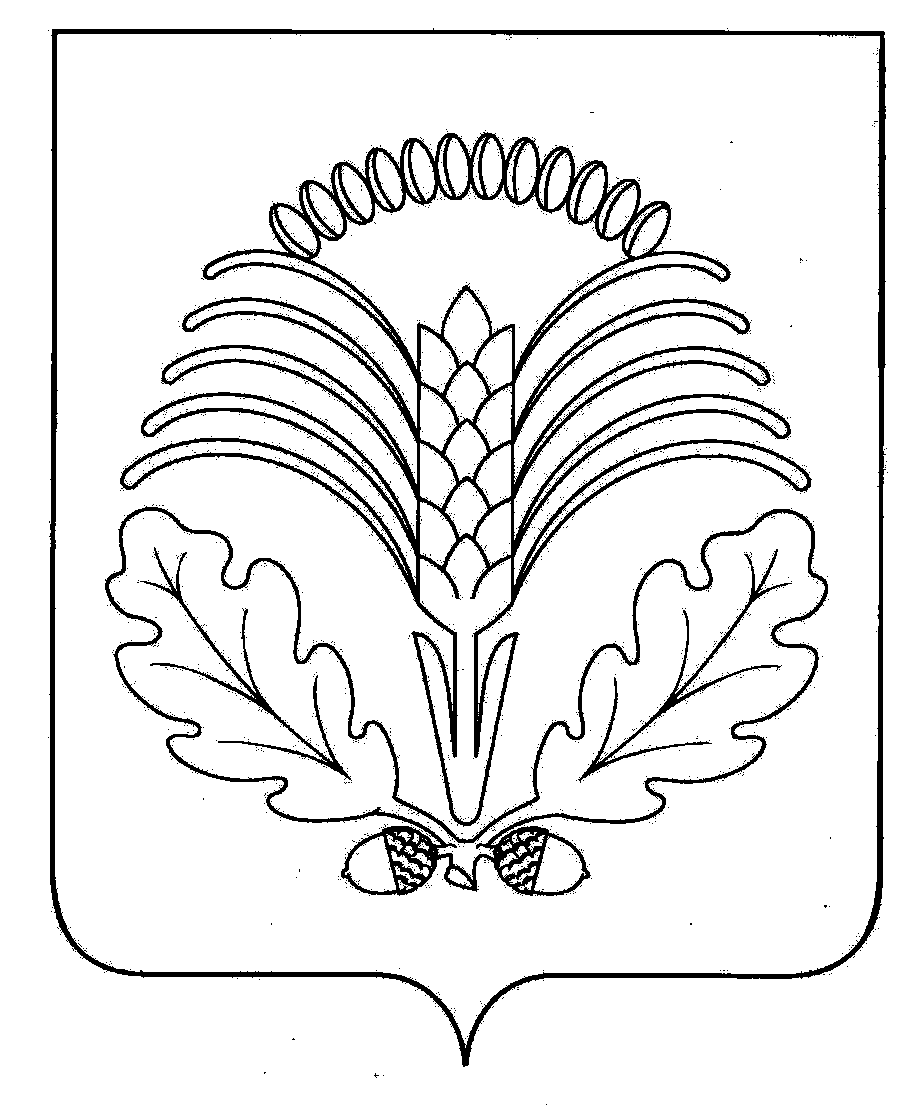 ____________________________________________________________________________________Официальная информация Совета народных депутатов Грибановского муниципального района____________________________________________________________________________________СОВЕТ  НАРОДНЫХ  ДЕПУТАТОВГРИБАНОВСКОГО МУНИЦИПАЛЬНОГО РАЙОНА  ВОРОНЕЖСКОЙ ОБЛАСТИР Е Ш Е Н И Еот 27.12.2022 года № 9пгт. Грибановский  О   районном    бюджете    на   2023   год и на плановый период 2024 и 2025 годов              В соответствии с Бюджетным кодексом Российской Федерации, Федеральным законом от 06.10.2003  № 131-ФЗ «Об общих принципах организации местного самоуправления в Российской Федерации», на основании  Устава Грибановского муниципального района Воронежской области, решения Совета народных депутатов Грибановского муниципального района Воронежской области от 21.06.2022 № 281 «Об утверждении Положения о бюджетном процессе в Грибановском муниципальном районе Воронежской области», Совет народных депутатовР Е Ш И Л:              Утвердить районный бюджет на 2023 год и на плановый период 2024 и 2025 годов.                Статья 1. Основные характеристики районного бюджета на 2023 год и на плановый период 2024 и 2025 годов1. Утвердить основные характеристики районного бюджета на 2023 год:1) прогнозируемый общий объем доходов районного бюджета в сумме 800 956,1 тыс. рублей, в том числе безвозмездные поступления в сумме 561 817,6 тыс. рублей, из них: безвозмездные поступления от других бюджетов бюджетной системы Российской Федерации в сумме    560 742,5 тыс. рублей, в том числе: дотации -  70 948,0  тыс.  рублей,  субсидии – 205 296,1 тыс. рублей, субвенции –  265 334,9  тыс. рублей, иные межбюджетные трансферты, имеющие целевое назначение – 19 163,5 тыс. рублей;2) общий объем расходов районного бюджета в сумме   913 476,7 тыс. рублей;3)  прогнозируемый дефицит районного бюджета в сумме 112 520,6 тыс. рублей;4) источники внутреннего финансирования дефицита районного бюджета на 2023 год и на плановый период 2024 и 2025 годов согласно приложению 1 к настоящему Решению. 2. Утвердить основные характеристики районного бюджета на 2024 год и на 2025 год:1) прогнозируемый общий объем доходов районного бюджета:на 2024 год в сумме  705 383,1 тыс. рублей, в том числе объем безвозмездных поступлений в сумме 464 807,5 тыс. рублей, из них: безвозмездные поступления от других бюджетов бюджетной системы Российской Федерации в сумме  463 897,3 тыс. рублей,  в том числе:  дотации  - 50 627,0 тыс. рублей, субсидии – 111 679,2 тыс. рублей, субвенции –                  286 150,3 тыс. рублей, иные межбюджетные трансферты, имеющие целевое назначение – 15 440,8 тыс. рублей;на 2025 год в сумме 686 966,2 тыс. рублей, в том числе объем безвозмездных поступлений в сумме 436 303,8 тыс. рублей, из них: безвозмездные поступления от других бюджетов бюджетной системы Российской Федерации в сумме 435 612,9 тыс. рублей,  в том числе:  дотации  -  48 349,0 тыс. рублей, субсидии – 64 360,9 тыс. рублей,  субвенции  - 307 462,2  тыс. рублей, иные межбюджетные трансферты, имеющие целевое назначение – 15 440,8 тыс. рублей;2) общий  объем  расходов  районного  бюджета на 2024 год в сумме 737 450,8  тыс. рублей, в том числе условно утвержденные расходы в сумме  8 222,0 тыс. рублей, и на  2025 год в сумме 686 966,2 тыс. рублей, в том числе условно утвержденные расходы в сумме 15 241,4  тыс.рублей;3)  прогнозируемый дефицит районного бюджета на 2024 год   в  сумме 32 067,7 тыс. рублей, на 2025 год в сумме 0,0 тыс. рублей.                       Статья 2. Поступление доходов районного бюджета по кодам видов доходов, подвидов доходов на 2023 год и на плановый период 2024 и 2025 годов Утвердить поступление доходов районного бюджета по кодам видов доходов, подвидов доходов на 2023 год и на плановый период 2024 и 2025 годов  согласно приложению 2 к настоящему Решению;Статья 3. Нормативы распределения доходов между бюджетами бюджетной системы Российской Федерации на 2023 год и на плановый период 2024 и 2025 годов1. В соответствии с пунктом 2 статьи 184.1 Бюджетного кодекса Российской Федерации утвердить  нормативы отчислений от налогов, сборов и неналоговых доходов  в районный бюджет и бюджеты поселений Грибановского муниципального района на 2023 год и на плановый период 2024 и 2025 годов  согласно приложению 3 к настоящему Решению.Статья 4. Бюджетные ассигнования районного бюджета на 2023 год и на плановый период 2024 и 2025 годов1. Утвердить ведомственную структуру расходов районного бюджета на 2023 год  и  на плановый период 2024 и 2025 годов  согласно приложению 4 к настоящему Решению;2. Утвердить распределение бюджетных ассигнований  по разделам, подразделам, целевым статьям (муниципальным программам Грибановского муниципального района), группам видов расходов  классификации расходов районного бюджета  на 2023 год  и на плановый период 2024 и 2025 годов согласно приложению 5 к настоящему Решению;3. Утвердить распределение бюджетных ассигнований по целевым статьям (муниципальным программам Грибановского муниципального района), группам видов расходов, разделам, подразделам классификации расходов районного бюджета  на 2023 год на плановый период 2024 и 2025 годов согласно приложению 6 к настоящему Решению;       4. Утвердить общий объем бюджетных ассигнований, направляемых на государственную поддержку семьи и детей на 2023 год в сумме 17 029,6 тыс. рублей, на 2024 год в сумме 18 118,7  тыс. рублей и на 2025 год в сумме  18 753,4 тыс. рублей с распределением согласно приложению 7 к настоящему Решению. 5. Утвердить общий объём средств резервного фонда администрации Грибановского муниципального района на 2023 год в сумме 1 000,0 тыс. рублей, на 2024 год в сумме 0,0 тыс. рублей и на 2025 год в сумме   0,0 тыс. рублей. Использование средств резервного фонда администрации Грибановского муниципального района осуществляется  на основании Положения о порядке  расходования средств резервного фонда, утвержденного постановлением администрации Грибановского муниципального района.6. Утвердить объем бюджетных ассигнований дорожного фонда Грибановского муниципального района Воронежской области на 2023 год в сумме 46 097,3 тыс. рублей, на 2024 год в сумме 48 419,3 тыс. рублей, на 2025 год в сумме 47 503,9 тыс. рублей  согласно приложению № 8 к настоящему Решению.          Использование средств дорожного фонда Грибановского муниципального района Воронежской области осуществляется в порядке, установленном Решением Совета народных депутатов Грибановского муниципального района Воронежской области «О муниципальном дорожном фонде Грибановского муниципального района Воронежской области».Статья 5. Особенности использования бюджетных ассигнований по обеспечению деятельности органов местного  самоуправления Грибановского муниципального района и районных муниципальных учреждений1. Органы местного самоуправления Грибановского муниципального района  не вправе принимать решения, приводящие  к увеличению   в  2023 году численности муниципальных служащих, а также  работников муниципальных казенных учреждений Грибановского муниципального района.Статья 6. Межбюджетные трансферты бюджетам поселений1.  Утвердить: 1)  объем дотаций на выравнивание бюджетной обеспеченности поселений за счет средств областного бюджета на 2023 год в сумме 5 590,0 тыс. рублей, на 2024  год в сумме 4 721,0 тыс. рублей, на 2025 год в сумме     4 859,0 тыс. рублей.2)  объем дотаций на выравнивание бюджетной обеспеченности поселений  за счет средств районного бюджета на 2023 год в сумме 7 000,0 тыс. рублей, на 2024 год в сумме 7 000,0 тыс. рублей, на 2025 год в сумме    7 000,0 тыс. рублей.3) объем иных межбюджетных трансфертов бюджетам поселений  на поддержку мер по обеспечению сбалансированности бюджетов поселений  на 2023 год в сумме 43 277,5  тыс. рублей, на 2024 год в сумме 21 803,0  тыс. рублей, на 2025 год в сумме 23 142,5 тыс. рублей.4) объём межбюджетных трансфертов на осуществление части полномочий, передаваемых из бюджета муниципального района  бюджетам поселений в соответствии с заключёнными соглашениями на содержание автомобильных дорог местного значения в границах населенных пунктов на 2023 год в сумме 7 525,7 тыс. рублей;2. Утвердить распределение межбюджетных трансфертов бюджетам поселений:1)  дотаций на выравнивание бюджетной обеспеченности бюджетам поселений  за счёт средств областного бюджета на 2023 год  и  на плановый  период 2024 и 2025 годов согласно приложению 9 к настоящему Решению;2) дотаций на выравнивание бюджетной обеспеченности бюджетам поселений за счёт средств районного бюджета на 2023 год и на плановый период 2024 и 2025 годов  согласно приложению 10 к настоящему Решению;3) иных межбюджетных трансфертов бюджетам поселений на поддержку мер по обеспечению сбалансированности  бюджетов поселений на 2023 год и на плановый период 2024 и 2025 годов  согласно приложению 11 к настоящему Решению;4) иных межбюджетных трансфертов на осуществление части полномочий, передаваемых из бюджета муниципального района  бюджетам поселений в соответствии с заключёнными соглашениями на  содержание  автомобильных дорог местного значения  в границах  населенных пунктов  поселений на 2023 год согласно приложению 12 к настоящему Решению;5) иных межбюджетных трансфертов бюджетам поселений на  приобретение служебного автотранспорта органам местного самоуправления поселений на 2023 год и на плановый период 2023 года согласно приложению 13 к настоящему Решению;               6) иных межбюджетных трансфертов бюджетам поселений на реализацию мероприятий областной адресной программы капитального ремонта на  2024 год  согласно приложению 14 к настоящему Решению;             7) иных межбюджетных трансфертов бюджетам поселений  на реализацию проектов комплексного развития сельских территорийна  2023 год согласно приложению 15 к настоящему Решению;8) иных межбюджетных трансфертов бюджетам поселений на софинансирование расходных обязательств, возникающих при выполнении полномочий органов местного самоуправления по вопросам местного значения в сфере обеспечения  уличного освещения на 2023 год и на плановый период 2024 и 2025 годов  согласно приложению 16 к настоящему Решению;              9) иных межбюджетных трансфертов бюджетам поселений на организацию перевозок пассажиров автомобильным транспортом общего пользования по муниципальным маршрутам регулярных перевозок по регулируемым тарифам на 2023 год и на плановый период 2024 и 2025 годов  согласно приложению 17 к настоящему Решению;  10) иных межбюджетных трансфертов бюджетам поселений на государственную поддержку отрасли культуры (мероприятие «Приобретение подвижных многофункциональных культурных центров (автоклубов)») на 2024 год согласно приложению 18 к настоящему Решению;  11) иных межбюджетных трансфертов бюджетам поселений на обеспечение развития и укрепления материально-технической базы домов культуры в населенных пунктах с числом жителей до 50 тысяч человек  на 2023 год  и плановый период 2025 года согласно приложению 19 к настоящему Решению; 12) иных межбюджетных трансфертов бюджетам поселений района на организацию системы раздельного накопления твердых коммунальных отходов на территории Грибановского муниципального района Воронежской области  на 2023 год согласно приложению 20 к настоящему Решению; 13)  иных межбюджетных трансфертов бюджетам поселений на благоустройство сельских территорий  на 2023 год согласно приложению 21 к настоящему Решению; 14)  иных межбюджетных трансфертов бюджетам поселений района на софинансирование расходов по реализации мероприятий по ремонту объектов теплоэнергетического хозяйства муниципальных образований, находящихся в муниципальной собственности, к очередному зимнему отопительному периоду на  2023 год согласно приложению 22 к настоящему Решению; 15)  иных межбюджетных трансфертов бюджетам поселений района  на софинансирование объектов капитального строительства муниципальной собственности в рамках областной адресной инвестиционной программы на  2023 год согласно приложению 23 к настоящему Решению.3.  Утвердить:Порядок предоставления и методику распределения иных межбюджетных трансфертов бюджетам поселений Грибановского муниципального района Воронежской области на поддержку мер по обеспечению сбалансированности бюджетов поселений согласно приложению 24 к настоящему Решению.Порядок предоставления и расходования иных межбюджетных трансфертов бюджетам сельских поселений Грибановского муниципального района Воронежской области на осуществление части переданных полномочий по содержанию  автомобильных дорог местного значения  в границах  населенных пунктов  сельских поселений на 2023 год, методику их распределения согласно приложению 25 к настоящему Решению.4. Учесть в районном бюджете межбюджетные трансферты из бюджетов поселений на осуществление части полномочий по решению вопросов местного значения в соответствии с заключенными соглашениями на 2023 год  согласно приложению 26.Статья 7. Предоставление бюджетных кредитов бюджетам поселений в 2023 году              1. Установить, что в 2023 году бюджетные кредиты бюджетам  поселений предоставляются из районного бюджета в пределах общего объема бюджетных ассигнований, предусмотренных по источникам внутреннего финансирования дефицита районного бюджета, в сумме до 1000,0  тыс. рублей на срок в пределах финансового года.             Бюджетные кредиты бюджетам поселений предоставляются для покрытия временных кассовых разрывов, возникающих при исполнении  бюджетов поселений, на срок до одного года.            2. Установить плату за пользование указанными в части 1 настоящей статьи бюджетными кредитами в размере 0,1 процента годовых.3. Установить на 2023 год, следующий порядок предоставления бюджетных кредитов бюджетам поселений:1) решение о предоставлении бюджетных кредитов бюджетам  поселений для покрытия временных кассовых разрывов, возникающих при исполнении местных бюджетов, в том числе о сроках, на которые они предоставляются, принимается отделом по финансам администрации Грибановского муниципального района;2) для получения  бюджетного кредита администрация  поселения,  претендующая на его получение, обязана предоставить в отдел по финансам администрации Грибановского муниципального района комплект документов, предусмотренный в Правилах предоставления (использования, возврата) из районного бюджета Грибановского муниципального района бюджетам муниципальных образований Грибановского муниципального района бюджетных кредитов, утвержденных администрацией Грибановского муниципального района. 3) условия предоставления, использования и возврата бюджетных кредитов устанавливаются Правилами предоставления (использования, возврата) из районного бюджета Грибановского муниципального района бюджетам муниципальных образований Грибановского муниципального района бюджетных кредитов, утвержденными администрацией Грибановского муниципального района. 4. Бюджетные кредиты предоставляются поселениям без предоставления ими обеспечения исполнения своего обязательства по возврату кредитов, уплате процентных и иных платежей, предусмотренных соответствующим договором (соглашением).5. Бюджетный кредит не предоставляется бюджету  поселения, имеющему просроченную (неурегулированную) задолженность по денежным обязательствам перед  районным бюджетом.6. Бюджетные кредиты используются на цели, предусмотренные     частью 1 настоящей статьи, их возврат осуществляется в соответствии с требованиями бюджетного законодательства и условиями соглашения.Статья 8. Субсидии юридическим лицам (за исключением субсидий муниципальным учреждениям), индивидуальным предпринимателям, физическим лицам – производителям товаров, работ, услугУстановить, что в 2023 году за счет средств районного бюджета предоставляются субсидии:                1) на обеспечение деятельности Грибановской районной общественной организации всероссийской общественной организации ветеранов (пенсионеров) войны, труда, вооруженных сил и правоохранительных органов;              2) на компенсацию части субъектам малого и среднего предпринимательства.2. Субсидии юридическим лицам (за исключением субсидий муниципальным учреждениям), индивидуальным предпринимателям и физическим лицам – производителям товаров (работ, услуг), предусмотренные настоящей статьей, предоставляются в порядке, установленном администрацией Грибановского муниципального района.Статья 9. Особенности реструктуризации муниципального долга            Администрация Грибановского муниципального района вправе провести в 2023 году реструктуризацию долга бюджетов поселений Грибановского муниципального района Воронежской области на условиях частичного списания (сокращения) суммы основного долга, предоставления отсрочки, рассрочки исполнения обязательств в соответствии с действующим законодательством Российской Федерации по бюджетным кредитам, предоставленным в 2023 году для покрытия временных кассовых разрывов, возникающих при исполнении бюджетов поселений. За пользование средствами районного бюджета взимается плата в размере 0,1 процента годовых, начисляемых на остаток реструктурированного долга. Порядок реструктуризации долга перед районным бюджетом устанавливается администрацией Грибановского муниципального района Воронежской области.Статья 10. Муниципальный внутренний долг Грибановского муниципального района, обслуживание муниципального внутреннего долга Грибановского муниципального района, муниципальные внутренние заимствования Грибановского муниципального района, и предоставление муниципальных гарантий Грибановского муниципального района в валюте Российской Федерации1. Установить верхний предел внутреннего муниципального долга Грибановского муниципального района на 1 января 2024 года - в сумме   6 366,4 тыс. рублей, в том числе верхний предел долга по муниципальным гарантиям Грибановского муниципального района на 1 января 2024 года - в сумме 0,0 тыс. рублей; на 1 января 2025 года - в сумме 4 244,3тыс. рублей, в том числе верхний предел долга по муниципальным гарантиям Грибановского муниципального района на 1 января 2025 года - в сумме 0,0 тыс. рублей; на 1 января 2026 года - в сумме   2 122,1 тыс. рублей, в том числе верхний предел долга по муниципальным гарантиям Грибановского муниципального района на 1 января 2026 года - в сумме 0,0 тыс. рублей.2. Утвердить объем расходов на обслуживание муниципального долга Грибановского муниципального района на 2023 год в сумме 9,0 тыс. рублей, на 2024 год в сумме 7,0 тыс. рублей, на 2025 год в сумме 5,0 тыс. рублей.3. Утвердить Программу муниципальных внутренних заимствований Грибановского муниципального района на 2023 год и на плановый период 2024 и 2025 годов согласно приложению 27 к настоящему Решению.Статья 11. Особенности исполнения районного бюджета в 2023 году1. Установить, что остатки средств районного бюджета на начало текущего финансового года в объеме до 50 000,0 тыс. рублей могут направляться в текущем финансовом году на покрытие временных кассовых разрывов.             2.  Установить, что не использованные по состоянию на 1 января 2023 года остатки межбюджетных трансфертов, предоставленных из районного бюджета  бюджетам поселений за счет средств областного и районного  бюджетов в форме субсидий и  иных межбюджетных трансфертов, имеющих целевое назначение, подлежат возврату в районный бюджет в течение первых пятнадцати рабочих дней 2023 года.            3. Установить, что средства в объеме остатков субсидий, предоставленных в 2022 году бюджетным учреждениям Грибановского муниципального района Воронежской области на финансовое обеспечение выполнения муниципальных  заданий на оказание муниципальных услуг (выполнение работ), образовавшихся в связи с недостижением установленных муниципальным заданием показателей, характеризующих объем муниципальных услуг (работ), подлежат в установленном администрацией Грибановского муниципального района Воронежской области порядке возврату в районный бюджет.        4. Безвозмездные поступления от физических и юридических лиц (в том числе добровольные пожертвования) районным муниципальным казенным учреждениям, поступившие в районный бюджет в 2023 году сверх утвержденных настоящим Решением района бюджетных ассигнований, а также неиспользованные на 1 января 2023 года остатки средств от данных поступлений, направляются в 2023 году на увеличение расходов соответствующих районных муниципальных казенных учреждений путем внесения изменений в сводную бюджетную роспись по представлению главных распорядителей средств районного бюджета без внесения изменений в настоящее Решение района.5. Установить в соответствии с частью 3 статьи 52 Положения «О бюджетном процессе в Грибановском муниципальном районе Воронежской области», частью 3 статьи 217 Бюджетного кодекса Российской Федерации основания для внесения изменений в показатели сводной бюджетной росписи районного бюджета, в том числе связанные с особенностями исполнения районного бюджета и (или) распределения бюджетных ассигнований, без внесения изменений в настоящее Решение о районном бюджете:1) увеличение бюджетных ассигнований на сумму остатков средств областного бюджета по согласованию с главным администратором бюджетных средств областного бюджета;2) изменение бюджетной классификации Российской Федерации в соответствии с нормативными правовыми актами Российской Федерации;3)  перераспределение бюджетных ассигнований, предусмотренных для исполнения публичных нормативных обязательств, в пределах общего объема указанных ассигнований, утвержденных Решением  о районном бюджете на их исполнение в текущем финансовом году, а также с его превышением не более чем на 5 процентов за счет перераспределения средств, зарезервированных в составе утвержденных бюджетных ассигнований;4) перераспределение бюджетных ассигнований резервного фонда администрации Грибановского муниципального района Воронежской области между целевыми статьями расходов, соответствующими разным целям расходования средств фонда;5) распределение зарезервированных  в составе утвержденных статьей  4 настоящего Решения бюджетных ассигнований, предусмотренных по подразделу «Другие общегосударственные вопросы», на реализацию решений главы администрации муниципального района, в том числе на реализацию национальных проектов.  Использование зарезервированных средств осуществляется в порядке, установленном администрацией Грибановского муниципального района.6) перераспределение бюджетных ассигнований в целях софинансирования расходов бюджета на реализацию отдельных мероприятий (направлений расходов), капитальных вложений в объекты государственной (муниципальной) собственности, для исполнения которых предоставляются межбюджетные трансферты из федерального и областного бюджета, в пределах предусмотренного настоящим решением общего объема бюджетных ассигнований главному распорядителю бюджетных средств;7) перераспределение бюджетных ассигнований в целях достижения соответствующих результатов национальных (федеральных, региональных) проектов, в пределах предусмотренных настоящим Решением общего объема бюджетных ассигнований главному распорядителю бюджетных средств;8) уменьшение бюджетных ассигнований, предусмотренных главным распорядителям средств районного бюджета на предоставление межбюджетных трансфертов бюджетам муниципальных образований Грибановского муниципального района Воронежской области (за исключением субвенций), при принятии решения о применении бюджетных мер принуждения в форме сокращения предоставления межбюджетных трансфертов бюджетам муниципальных образований Грибановского муниципального района Воронежской области (за исключением субвенций) на основании уведомлений органов муниципального финансового контроля Грибановского муниципального района Воронежской области о применении бюджетных мер принуждения;9) распределение зарезервированных в составе утвержденных статьей 5 настоящего решения бюджетных ассигнований, предусмотренных по подразделу «Другие общегосударственные вопросы», на реализацию мероприятий, связанных с достижением целей национальных проектов, в 2023 - 2024 годах;10) внесение изменений в наименование целевой статьи расходов районного бюджета, относящихся к расходам на реализацию региональных проектов (расходам на достижение целей национальных проектов) в случае, если в течение финансового года по указанной целевой статье кассовые расходы бюджета не производились;11) перераспределение бюджетных ассигнований, источником формирования которых являются межбюджетные трансферты, предоставленные из областного бюджета, в случае изменения условий их предоставления и направлений использования;12) увеличение бюджетных ассигнований главному распорядителю средств районного бюджета сверх утвержденных решением о районном бюджете на сумму средств, поступивших в районный бюджет от административных штрафов за административные правонарушения в области охраны окружающей среды и природопользования;13) восстановление зарезервированных средств, подлежащих распределению в связи с особенностями исполнения районного бюджета, выделенных в целях возмещения понесенных расходов на размещение и питание лиц, прибывших в экстренном массовом порядке.Статья 12. Вступление в силу настоящего  РешенияНастоящее Решение  Совета народных депутатов Грибановского муниципального района вступает в силу с 1 января 2023 года.Глава муниципального района                                                                                                                                                                            Е.Н. ВерещагинаПриложение 8                                                                                  к решению Совета народных депутатов Грибановского муниципального района                   от  27.12. 2022 г. № 9Дорожный фонд Грибановского муниципального района Воронежской области на 2023 год и плановый период 2024 и 2025 годов                     (тыс. рублей)Приложение 15                                                                                                                                                                 к решению Совета народных депутатов                                                                                                                                                                               Грибановского муниципального района                                                                                                                                                                   от   27.12. 2022 г. № 9   Распределение  иных межбюджетных трансфертов бюджетам поселений  на реализацию проектов комплексного развития сельских территорий
на  2023 годПриложение № 24                                                              к  решению  Совета  народных  депутатов                                                                         Грибановского муниципального района                                                                                            от 27.12. 2022 г. № 9	Порядок предоставления и методика распределения иных межбюджетных трансфертов бюджетам поселений Грибановского муниципального района Воронежской области на поддержку мер по обеспечению сбалансированности бюджетов поселений            Настоящий Порядок предоставления и методика распределения иных межбюджетных трансфертов бюджетам поселений Грибановского муниципального района Воронежской области на поддержку мер по обеспечению сбалансированности бюджетов поселений (далее – Порядок) устанавливает цели, определяет условия предоставления иных межбюджетных трансфертов бюджетам поселений Грибановского муниципального района Воронежской области на поддержку мер по обеспечению сбалансированности бюджетов поселений (далее – Иные межбюджетные трансферты), методику распределения и порядок предоставления Иных межбюджетных трансфертов.          Предоставление в 2023 году Иных межбюджетных трансфертов из районного бюджета осуществляется в пределах бюджетных ассигнований, предусмотренных на эти цели Решением Совета народных депутатов Грибановского муниципального района Воронежской области «О районном бюджете на 2023 год и на плановый период 2024 и 2025 годов».1. Цели и условия предоставления         1.1. Иные межбюджетные трансферты предусматриваются с целью обеспечения сбалансированности местных бюджетов. 1.2. Иные межбюджетные трансферты предоставляются для финансового обеспечения исполнения расходных обязательств сельских поселений Грибановского муниципального района при недостатке доходов бюджетов сельских поселений в следующих случаях:а) недополучение в течение текущего финансового года запланированных доходов, обусловленное следующими причинами:изменение бюджетного и налогового законодательства Воронежской области;изменение места регистрации крупных налогоплательщиков (уплачивающих налоги и сборы в бюджет сельского поселения), влекущее уменьшение доходной базы сельского поселения;б) возникновение в течение текущего финансового года дополнительных непредвиденных расходов при недостаточности средств в бюджетах администраций сельских поселений.          1.3. Иные межбюджетные трансферты предоставляются при выполнении следующих условий:          - отсутствие просроченной кредиторской задолженности по оплате труда, начислениям на оплату труда, по оплате коммунальных услуг муниципальных учреждений;          - соблюдение нормативов формирования расходов на оплату труда (с начислениями) депутатов, выборных должностных лиц местного самоуправления, осуществляющих свои полномочия на постоянной основе, муниципальных служащих за год, предшествующий текущему году;          - соблюдение органами местного самоуправления бюджетного законодательства Российской Федерации и Воронежской области, законодательства Российской Федерации о налогах и сборах.2. Методика распределения            Размер иных межбюджетных трансфертов i-му поселению на поддержку мер по обеспечению сбалансированности бюджетов поселений, расположенных на территории i-го муниципального района, определяется по следующей формуле:                    nРДi = Σ (ЗПi + КУi + УСi + Иi + МЗi + СИi + КРi + КРБi +  Пj + Сi + GPDi + Vi+ DPKi+ НОj – Дi- Онгi)                  j=1             где: n – количество поселений, расположенных  на территории i-го муниципального районаi –поселение;         Дi - сумма прогноза налоговых и неналоговых доходов бюджета i -го поселения, дотации на выравнивание уровня бюджетной обеспеченности за счет средств областного бюджета, направляемые  из бюджета  Грибановского  муниципального района бюджету i -го поселения, дотации из районного фонда финансовой поддержки поселений;       ЗПi – расходы бюджета i -го поселения на оплату труда и начисления на ФОТ выборных должностных лиц местного самоуправления, осуществляющих свои полномочия на постоянной основе, муниципальных служащих в органах местного самоуправления, служащих, замещающих должности, не являющиеся должностями муниципальной службы,  работникам учреждений бюджетной сферы в соответствии с Указом Президента Российской Федерации от 7 мая 2012 года № 597 «О мероприятиях по реализации государственной социальной политики» в части повышения оплаты труда работников учреждений культуры («Дорожные карты»); с учетом  изменения минимального размера оплаты труда до 16 242 рублей в месяц; с учетом индексации заработной платы работников бюджетной сферы, не поименованных в «майских» указа Президента России на 5,5% с 01.10.2023;       КУi - объем расходов на оплату коммунальных услуг;       УСi - объем расходов на оплату услуг связи;       Иi - объем расходов бюджета поселения по оплате налога на имущество организаций;       МЗi - объем расходов бюджета поселения на увеличение стоимости материальных запасов на приобретение горюче-смазочных материалов и котельно-печного топлива;       СИi - объем расходов бюджета поселения на финансирование работ и услуг по благоустройству, ремонту инженерных сетей, содержанию имущества, включая содержание в чистоте помещений, зданий, дворов, иного имущества;       КРi - объем расходов бюджета поселения на капитальный ремонт жилого фонда;       КРБi - объем расходов бюджета поселения на капитальный ремонт учреждений бюджетной сферы;       Пi - объем расходов бюджета поселения по межбюджетным трансфертам, передаваемым бюджету муниципального района на осуществление части  полномочий по заключенным соглашениям;     Сi - объем расходов бюджета  поселения на  выплаты пенсии за выслугу лет лицам, замещавшим муниципальные должности i –;     GPDi – объем расходов бюджета поселения на оплату гражданско-правовых договоров с физическими лицами, предметом которых является оказание услуг по обслуживанию (имущества) учреждений культуры;     Vi - объем расходов бюджета поселения на проведение выборов в представительные органы  муниципальной власти.     DPKi – расходы на содержание добровольных пожарных команд.      Онгi   - планируемые остатки средств на счетах по учету средств местного бюджета поселения на конец текущего финансового года, за исключением целевых средств и средств на покрытие дефицита бюджета в 2022 году;     НОj - объем расходов j-го поселения на содержание новых объектов социальной сферы, вводимых по расчету на 2023 год.2.2.Размер Иных межбюджетных трансфертов i-му сельскому поселению для финансового обеспечения дополнительных непредвиденных расходов сельских поселений Грибановского муниципального района при недостатке доходов бюджетов сельских поселений рассчитывается по формуле:               РДi  = Рi  - Дi  - Иi ,    где:    РДi   -  размер  Иных межбюджетных трансфертов  бюджету i-го сельского поселения;    Рi   -  расчетные  расходные  обязательства  бюджета i-го сельского поселения в текущем финансовом году;    Дi   - расчетные доходные возможности бюджета i-го сельского поселения в текущем финансовом году;    Иi   -  источники  финансирования  дефицита  бюджета i-го сельского поселения  в  текущем  финансовом году (в соответствии с уточненным  планом  на  отчетную  дату),  за исключением изменения остатков средств  на  счетах  по  учету  средств  бюджета i-го сельского поселения.     Расчетные  расходные  обязательства  бюджета i-го сельского поселения  в  текущем  финансовом  году  (Рi )  рассчитываются по следующей формуле:           Рi  =   Рiп   +  Рiн  -  Рiэк ,   где:     Рiп  - расходы бюджета i-го сельского поселения в текущем  финансовом  году (в соответствии с уточненным планом на отчетную дату),  за  исключением  расходов,  осуществляемых за счет целевых средств, полученных  из  других  бюджетов  бюджетной системы Российской Федерации, и остатков этих средств на начало текущего года;     Рiн  -  объем  дополнительных  непредвиденных  расходов  бюджета  i-го сельского поселения в текущем финансовом году;     Рiэк  - экономия  по  расходам  бюджета  i-го  сельского поселения, включенным  в уточненный  план  на отчетную дату, в соответствии  с ожидаемым исполнением бюджета сельского поселения  в текущем финансовом году (с учетом изменения расходных полномочий и динамики их исполнения).     Расчетные  доходные  возможности  бюджета  i-го  сельского поселения (Дi) рассчитываются по следующей формуле:            Дi  = Онгi  + ПДi  + МТi  + БПi  - ПДiвып ,       где:     Онгi   -  остатки средств на счетах по учету средств местных бюджетов на начало текущего финансового года, за исключением целевых средств;     ПДi - прогноз   налоговых   и   неналоговых  доходов  бюджета  i-го сельского поселения в текущем финансовом году;     МТi  - прогноз поступлений межбюджетных трансфертов i-го сельского поселения  в текущем  финансовом году в форме дотаций и иных межбюджетных трансфертов в соответствии с заключенными соглашениями по передаче полномочий;     БПi - объем  прочих  безвозмездных  поступлений  i-го  сельского поселения  в  текущем   финансовом году (в соответствии с уточненным планом  бюджета  сельского поселения на отчетную дату);     ПДiвып - прогноз  недополученных  доходов бюджета i-го сельского поселения в текущем финансовом году.3. Порядок предоставления Иных межбюджетных трансфертов3.1. Основанием для рассмотрения вопроса о предоставлении Иных межбюджетных трансфертов, указанных в пункте 2.2. настоящего порядка является обращение администрации  в исполнительно-распорядительный орган администрации в сфере финансов (Далее – Отдел финансов) на получение Иных межбюджетных трансфертов из районного бюджета, содержащее обоснование необходимости выделения Иных межбюджетных трансфертов; расчет размера недополученных доходов бюджета поселения, возникших в связи с незапланированным снижением в течение текущего финансового года объема доходов (если основанием для обращения является недополучение в текущем финансовом году доходов местного бюджета в случаях, указанных в пункте 1.2 настоящего Порядка);  расчет дополнительных расходов, обусловленных объективными причинами, и подтверждающие их образование (возникновение) документы и информацию о выполнении условий предоставления Иных межбюджетных трансфертов, определенных пунктом 1.3 настоящего Порядка.3.2. Отдел финансов:проверяет полноту, правильность оформления документов и достоверность сведений, представленных органами местного самоуправления поселений;подготавливает расчет объема Иных межбюджетных трансфертов на основании полученных документов, указанных в пункте 3.1. настоящего Порядка;подготавливает изменения в районный бюджет о выделении Иных межбюджетных трансфертов. После принятия на сессии Совета народных депутатов Грибановского муниципального района указанных изменений, доводит до поселений уведомления о бюджетных ассигнованиях из районного бюджета на 2021 год по форме, установленной Отделом по финансам;             на основании сводной бюджетной росписи и кассового плана исполнения районного бюджета перечисляет Иные межбюджетные трансферты, предусмотренные пунктом 1.1 и пунктом 1.2 по разделу 14 "Межбюджетные трансферты общего характера бюджетам субъектов Российской Федерации и муниципальных образований", подразделу 03 "Иные межбюджетные трансферты", целевой статье 39 2 03 S8040 " Иные межбюджетные на поддержку мер по обеспечению сбалансированности местных бюджетов поселений" в рамках подпрограммы «Создание условий для эффективного и ответственного управления муниципальными финансами, повышение устойчивости бюджетов муниципальных образований Грибановского муниципального района» муниципальной программы Грибановского муниципального района Воронежской области  «Управление муниципальными финансами, создание условий для эффективного и ответственного управления муниципальными финансами, повышение устойчивости бюджетов муниципальных образований Грибановского муниципального района» по виду расходов 540 "Иные межбюджетные трансферты", подстатье классификации операций сектора государственного управления 251 "Перечисления другим бюджетам бюджетной системы Российской Федерации".Порядок предоставления и расходования иных межбюджетных трансфертов бюджетам сельских поселений Грибановского муниципального района Воронежской области на осуществление части переданных полномочий по содержанию  автомобильных дорог местного значения  в границах  населенных пунктов  сельских поселений на 2023 год, методика их распределения          Настоящий Порядок предоставления и расходования иных межбюджетных трансфертов бюджетам сельских поселений Грибановского муниципального района Воронежской области на осуществление части переданных полномочий по содержанию  автомобильных дорог местного значения  в границах  населенных пунктов  сельских поселений, методика их распределения (далее - Порядок) устанавливает цели предоставления и расходования иных межбюджетных трансфертов бюджетам сельских поселений Грибановского муниципального района Воронежской области на осуществление части переданных полномочий по содержанию  автомобильных дорог местного значения  в границах  населенных пунктов  сельских поселений (далее – межбюджетные трансферты), методику распределения иных межбюджетных трансфертов, представления отчетов и контроля за использованием иных межбюджетных трансфертов.1. Цели предоставления межбюджетных трансфертов1.1.Целью предоставления межбюджетных трансфертов является дорожная деятельность в отношении автомобильных дорог местного значения в границах населенных пунктов сельских поселений, ремонт и содержание действующей сети автомобильных дорог общего пользования местного значения, а также осуществление иных полномочий в области использования автомобильных дорог и осуществления дорожной деятельности в соответствии с законодательством Российской Федерации.2. Методика распределения межбюджетных трансфертов2.1. Распределение межбюджетных трансфертов производится в пределах средств, предусмотренных на эти цели в муниципальном дорожном фонде Грибановского муниципального района Воронежской области на текущий финансовый год и плановый период.        2.2. Межбюджетные трансферты бюджетам сельских поселений на осуществление части переданных полномочий по содержанию автомобильных дорог местного значения в границах населенных пунктов сельских поселений определены согласно протяженности автомобильных дорог сельских поселений за счет доходов районного бюджета от акцизов на автомобильный и прямогонный бензин, дизельное топливо, моторные масла для дизельных и (или) карбюраторных (инжекторных) двигателей, определенных проектом закона Воронежской области «Об областном бюджете на 2023 год и на плановый период 2024 и 2025 годов».Размер межбюджетных трансфертов, предусмотренных муниципальной программой Грибановского муниципального района Воронежской области «Развитие транспортной системы Грибановского муниципального района Воронежской области», определяется по формуле:Si avtdor=PDi x ∑MT/∑PD,где:Si avtdor - объем межбюджетного трансферта бюджетам сельских поселений на осуществление части переданных полномочий по содержанию автомобильных дорог местного значения в границах населенных пунктов сельских поселений;PDi  - протяженность дорог i-го поселения;∑MT – общая сумма иных межбюджетных трансфертов бюджетам сельских поселений на осуществление части переданных полномочий по содержанию автомобильных дорог местного значения в границах населенных пунктов сельских поселений, подлежащая распределению;∑PD  - общая сумма протяженности дорог поселений.2.3. Расчет размера межбюджетных трансфертов осуществляется отделом по финансам администрации Грибановского муниципального района Воронежской области (далее – отдел по финансам).Нераспределенный объем иных межбюджетных трансфертов бюджетам сельских поселений на осуществление части переданных полномочий по содержанию автомобильных дорог местного значения в границах населенных пунктов сельских поселений может быть распределен главным распорядителем бюджетных средств между администрациями сельских поселений по заявительному принципу при документальном подтверждении администрацией сельского поселения в необходимости проведения данных работ.3. Порядок предоставления и расходования межбюджетных трансфертов3.1. Отдел по финансам в установленном порядке на основании сводной бюджетной росписи районного бюджета на текущий финансовый год и плановый период выделяет сельскому поселению лимиты бюджетных обязательств на осуществление дорожной деятельности в отношении автомобильных дорог местного значения в границах населенных пунктов сельских поселений.      3.2. Предоставление межбюджетных трансфертов осуществляется ежемесячно равными долями до 10 числа текущего месяца.4. Порядок представления отчетов и контроля за целевымиспользованием межбюджетных трансфертов4.1. Администрация сельского поселения представляет в отдел по финансам отчет о целевом использовании межбюджетных трансфертов ежеквартально до 10-го числа месяца, следующего за отчетным периодом, начиная с июля 2022 года; за год - в срок до 20 января, следующего за отчетным годом, по форме согласно приложению 1 к настоящему порядку.4.2. Контроль за целевым использованием межбюджетных трансфертов осуществляется отделом по финансам. 4.3. Ответственность за нецелевое использование предоставленных межбюджетных трансфертов, недостоверность сведений, содержащихся в документах и отчетности, несет администрация сельского поселения в соответствии с действующим законодательством.4.4. При выявлении факта нецелевого использования отдел по финансам принимает меры по возврату межбюджетных трансфертов, направляет получателю требование об их возврате в районный бюджет. Межбюджетные трансферты подлежат возврату в течение 30 календарных дней с момента получения требования.При невозврате межбюджетных трансфертов в указанный срок отдел по финансам принимает меры по взысканию подлежащих возврату межбюджетных трансфертов в районный бюджет в судебном порядке.Программа муниципальных  внутренних заимствованийГрибановского муниципального района  на 2023 год и на плановый период 2024 и 2025 годов                                                                                                                 Сумма (тыс. рублей)СОВЕТ  НАРОДНЫХ  ДЕПУТАТОВГРИБАНОВСКОГО МУНИЦИПАЛЬНОГО РАЙОНА  ВОРОНЕЖСКОЙ ОБЛАСТИР Е Ш Е Н И Еот 27.12.2022 года № 10пгт. ГрибановскийО внесении изменений  в решение Совета народных депутатов Грибановского муниципального района от 28.12.2021 года № 239 «О районном бюджете  на 2022 год и на плановый период 2023 и 2024 годов»   Совет народных депутатов Грибановского муниципального районаРЕШИЛ:1. Внести в решение Совета народных депутатов Грибановского муниципального района от 28.12.2021 года № 239 «О районном бюджете  на 2022 год и на плановый период 2023 и 2024 годов»   следующие изменения:В части 1статьи 1:        - в пункте 1 цифры  «715 154,8» заменить цифрами «895 879,1», цифры «461 768,7» заменить цифрами «568 746,7», цифры «460 821,5» заменить цифрами «566 726,4», цифры «71 261,0» заменить цифрами «89 340,0», цифры «138 176,0» заменить цифрами  «190 736,9», цифры «231 306,4» заменить цифрами  «257 765,1», цифры «20 078,1» заменить цифрами  «28 884,1»;- в пункте 2 цифры «823 486,2»  заменить цифрами   «878 639,9»; - в пункте 3 слова «прогнозируемый дефицит районного бюджета в сумме 108 331,4 тыс. рублей» заменить словами «прогнозируемый профицит районного бюджета в сумме 17 239,2 тыс. рублей».     1.2. Приложение 1 «Источники внутреннего финансирования дефицита районного бюджета  на 2022 год и на плановый период 2023 и 2024 годов» изложить в редакции согласно приложению 1 к настоящему решению.     1.3. Приложение 2 «Поступления доходов районного бюджета по кодам видов доходов, подвидов доходов на 2022 год и на плановый период 2023 и 2024 годов» изложить в редакции согласно приложению 2 к настоящему решению.1.4. В приложение 8 «Ведомственная структура расходов районного бюджета  на 2022 год и на плановый период 2023 и 2024 годов» внести изменения согласно приложению 3 к настоящему решению.1.5. В приложение 9 «Распределение  бюджетных ассигнований  по разделам, подразделам, целевым статьям (муниципальным программам Грибановского муниципального района), группам видов расходов классификации расходов районного бюджета на 2022 год и на плановый период 2023 и 2024 годов» внести изменения согласно приложению 4 к настоящему решению.1.6. В приложение 10 «Распределение  бюджетных ассигнований  по  целевым статьям (муниципальным программам Грибановского муниципального района), группам видов расходов, разделам, подразделам классификации расходов районного бюджета на 2022 год и на плановый период 2023 и 2024 годов» внести изменения согласно приложению 5 к настоящему решению.1.7. В части 4 статьи 4:- цифры «18 106,3»  заменить цифрами   «14 231,7». 1.8. В приложении 7 «Распределение бюджетных  ассигнований, направленных на государственную поддержку семьи и детей на 2022 год и на плановый период 2023 и 2024 годов» внести изменения согласно приложению 6 к настоящему решению.1.9. В части 6 статьи 4:- цифры «24 337,1»  заменить цифрами   «26 153,4». 1.10. В приложении 12 «Дорожный фонд Грибановского   муниципального района  Воронежской области на 2022 год и плановый период 2023 и 2024»  внести изменения согласно приложению 7 к настоящему решению.1.11. В части 1 статьи 6:- в пункте 3 цифры «36 486,6»  заменить цифрами   «35 868,6». 1.12. В приложении 15 «Распределение   иных межбюджетных трансфертов бюджетам поселений на поддержку мер по обеспечению сбалансированности бюджетов поселений на 2022 год  и на плановый период 2023 и 2024 годов»  внести изменения согласно приложению 8 к настоящему решению.     2. Контроль за исполнением настоящего решения возложить на постоянную комиссию по бюджету, налогам, финансам, предпринимательству Совета народных депутатов Грибановского муниципального  района.Глава муниципального района                                                                                                                                                                      Е.Н. Верещагина                                                            Приложение 7                                                                                  к решению Совета народных депутатовГрибановского муниципального района                   от  27.12.2022 г. № 10Дорожный фонд Грибановского муниципального района Воронежской области на 2022 год и плановый период 2023 и 2024 годов                                                                                                                                                                                                                        (тыс. рублей)СОВЕТ НАРОДНЫХ ДЕПУТАТОВ ГРИБАНОВСКОГО МУНИЦИПАЛЬНОГО РАЙОНАВОРОНЕЖСКОЙ ОБЛАСТИР Е Ш Е Н И Еот 27.12.2022 г. № 11пгт Грибановский О  присвоении звания «Почетный гражданин  Грибановского муниципального района» Попову Алексею СергеевичуВ соответствии с Положением о порядке присвоения звания «Почетный гражданин  Грибановского муниципального района», утвержденным решением Совета народных депутатов Грибановского муниципального района от 10.03.2017 № 370 и на основании решения комиссии по присвоению звания «Почетный гражданин  Грибановского муниципального района» от 29.11.2022 года № 15, Совет народных депутатов  РЕШИЛ:1. Присвоить звание  «Почетный гражданин Грибановского муниципального района» Попову Алексею Сергеевичу.2. Вручить Попову Алексею Сергеевичу удостоверение «Почетный гражданин Грибановского муниципального района».3. Настоящее решение и материалы о заслугах Попова Алексея Сергеевича подлежат официальному опубликованию. Глава муниципального района 		                                                                                                                                            Е.Н. ВерещагинаСОВЕТ НАРОДНЫХ ДЕПУТАТОВ ГРИБАНОВСКОГО МУНИЦИПАЛЬНОГО РАЙОНАВОРОНЕЖСКОЙ ОБЛАСТИР Е Ш Е Н И Еот 27.12.2022 г. № 12пгт Грибановский О  присвоении звания «Почетный гражданин  Грибановского муниципального района» Узуну Георгию СтельяновичуВ соответствии с Положением о порядке присвоения звания «Почетный гражданин  Грибановского муниципального района», утвержденным решением Совета народных депутатов Грибановского муниципального района от 10.03.2017 № 370 и на основании решения комиссии по присвоению звания «Почетный гражданин  Грибановского муниципального района» от 29.11.2022 года № 15, Совет народных депутатов  РЕШИЛ:1. Присвоить звание  «Почетный гражданин Грибановского муниципального района» Узуну Георгию Стельяновичу.2. Вручить Узуну Георгию Стельяновичу удостоверение «Почетный гражданин Грибановского муниципального района».3. Настоящее решение и материалы о заслугах Узуна Георгия Стельяновича подлежат официальному опубликованию. Глава муниципального района 		                                                                                                                                        Е.Н. Верещагина    ___________________________________________________________________________________Официальная информация администрации Грибановского муниципального района    ____________________________________________________________________________________АДМИНИСТРАЦИЯГРИБАНОВСКОГО МУНИЦИПАЛЬНОГО  РАЙОНА
ВОРОНЕЖСКОЙ ОБЛАСТИП О С Т А Н О В Л Е Н И Еот  29.12.2022 г. № 698пгт. ГрибановскийО внесении изменений  в постановление администрации Грибановского  муниципального района Воронежской области от 26.12.2012 № 1233 «Об образовании избирательных участков, участков референдумов единых для всех выборов, референдумов, проводимых на территории  Грибановского  муниципального района» В соответствии с   п.п. «б»  п. 3.1   ст. 22  закона Воронежской области  от 27.06.2007 №87-ОЗ «Избирательный кодекс Воронежской области», на основании писем от глав Листопадовского, Калиновского, Новогольского, Посевкинского сельских поселений «Об уменьшении  числа избирателей, зарегистрированных на территории избирательных участков» и по согласованию с Территориальной избирательной  комиссией  Грибановского  района администрация Грибановского муниципального района п о с т а н о в л я е т:   	1. Внести в  список избирательных участков, участков референдумов единых для всех выборов, референдумов, проводимых на территории  Грибановского  муниципального района, утвержденный постановлением администрации Грибановского муниципального района Воронежской области от 26.12.2012 №1233 «Об образовании избирательных участков, участков референдумов единых для всех выборов, референдумов, проводимых на территории  Грибановского  муниципального района»  (в редакции постановлений  от  15.06.2015 №367, от 27.08.2015 №474, от 28.06.2016 №236, 01.06.2017 №246, от 11.07.2017 №346, от 02.10.2017 №505, от 30.05.2018  №258, от 21.06.2018  №303, от 18.03.2020  №127, 12.05.2020 №208, от 20.05. 2020 №222, от 18.06.2020 №284, от 27.07.2020 №335, от 08.02.2021 №227, от 14.04.2021 №602, 24.05.2021  №1065, 18.02.2022 №84) следующие изменения:1.1.  Участок для голосования № 15/14 изложить в новой редакции:«Участок для голосования  № 15/14Перечень населенных пунктов – поселок совхоза «Павловка», село Посевкино.Место нахождения участковой комиссии, помещения для голосования - здание МКУК Посевкинского сельского поселения «Центр досуга и информации», поселок совхоза «Павловка», ул. Строительная, д. 1а, тел. 4-53-13».	1.2. Участок для голосования  №15/22 изложить в новой редакции:	«Участок для голосования  № 15/22Перечень населенных пунктов – село Калиново, село Дмитриевкапоселки: Савельевский, Бирючий.Место нахождения участковой комиссии, помещения для голосования – здание МКОУ Верхнекарачанская средняя общеобразовательная школа, п. Савельевский, ул. Центральная, д. 48. тел. 4-52-41».	1.3. Участок для голосования  №15/24 изложить в новой редакции:«Участок для голосования  № 15/24Перечень населенных пунктов – село Новогольское, село Старогольское;Место нахождения участковой комиссии, помещения для голосования – здание администрации Новогольского сельского поселения, с. Новогольское,  ул. Советская, д. 69. тел. 3-35-35».	1.4. Участок для голосования  №15/27 изложить в новой редакции:«Участок для голосования  № 15/27Перечень населенных пунктов – деревня Красовка, село Лавровка;поселок Тупки.Место нахождения участковой комиссии, помещения для голосования – здание отделения почтовой связи, деревня Красовка, ул. Заречная, д. 98. тел. 3-01-24».2. Настоящее постановление администрации Грибановского муниципального района подлежит официальному опубликованию.3. Контроль исполнения настоящего постановления возложить на начальника отдела организационно-контрольной работы и делопроизводства администрации Грибановского муниципального района  И.Н. Дьякову.  Глава   администрации   муниципального района    			                                                                                                            В.В. Мамаев АДМИНИСТРАЦИЯГРИБАНОВСКОГО МУНИЦИПАЛЬНОГО РАЙОНА
ВОРОНЕЖСКОЙ ОБЛАСТИП О С Т А Н О В Л Е Н И Еот  29.12.2022г. № 706пгт. Грибановский            В соответствии с Земельным кодексом РФ, Федеральным законом от 25.10.2001 № 137-ФЗ «О введение в действие Земельного кодекса  Российской Федерации», Законом Воронежской области от 13.05.2008               № 25-ОЗ «О регулировании земельных отношений на территории Воронежской области», постановлением правительства Воронежской области от 03.10.2012 № 886 «Об утверждении порядка формирования и ведения перечня земельных участков, подлежащих бесплатному предоставлению в собственность граждан, имеющих трех и более детей, на территории Воронежской области», администрация Грибановского муниципального района п о с т а н о в л я е т:1. Утвердить прилагаемый Перечень земельных участков, подлежащих бесплатному предоставлению в собственность граждан, имеющих трех и более детей, на территории Грибановского муниципального района Воронежской области (далее – Перечень). 2. Отделу по управлению муниципальным имуществом администрации Грибановского муниципального района:2.1. Обеспечить опубликование утвержденного Перечня на официальном сайте администрации Грибановского муниципального района в информационно-телекоммуникационной сети «Интернет», в официальном периодическом печатном издании «Грибановский муниципальный Вестник».                      3. Контроль за исполнением данного постановления возложить на заместителя главы администрации Грибановского муниципального района Тарасова М.И.Глава администрации муниципального района                                                                                                                                                                В.В. Мамаев                                                             Приложение                                                              к постановлению администрации                                                                  Грибановского муниципального района                                                             от 29.12.2022г. №706Перечень земельных участков, подлежащих бесплатному предоставлению в собственность граждан, имеющих трех и более детей, на территории Грибановского муниципального района Воронежской областиРуководитель отделапо управлению муниципальнымимуществом администрации муниципального района                                                                                                                                                                         А.И. Макарова    АДМИНИСТРАЦИЯГРИБАНОВСКОГО МУНИЦИПАЛЬНОГО  РАЙОНА
ВОРОНЕЖСКОЙ ОБЛАСТИП О С Т А Н О В Л Е Н И Еот 29.12.2022г. № 708 п.г.т.  Грибановский          В соответствии с положениями Федерального закона от 27.07.2010 №210-ФЗ «Об организации предоставления государственных и муниципальных услуг», постановлением администрации Грибановского муниципального района Воронежской области от 22.04.2015 № 279 «О порядке разработки и утверждения административных регламентов предоставления муниципальных услуг на территории Грибановского муниципального района Воронежской области», администрация Грибановского муниципального района п о с т а н о в л я е т:          1. Внести в административный регламент администрации Грибановского муниципального района Воронежской области по предоставлению муниципальной услуги «Утверждение и выдача схем расположения земельных участков на кадастровом плане территории», утвержденный постановлением администрации Грибановского муниципального района от 29.02.2016 № 63 следующие изменения:         1.1. В разделе 2 «Стандарт предоставления муниципальной услуги»:         1.1.1. В подпункте 2.4.1.пункта 2.4. слова «двенадцати дней» заменить на «десяти рабочих дней».         1.1.2. В подпункте 2.4.2. пункта 2.4. слова «двенадцати дней» заменить на «десяти рабочих дней».          1.2. В разделе 3 «Состав, последовательность и сроки выполнения административных процедур, требования к порядку их выполнения, в том числе особенности выполнения административных процедур в электронной форме, а также особенности выполнения административных процедур в многофункциональных центрах»:1.2.1. В абзаце 2 подпункта 3.3.10. пункта 3.3. слова «4 календарных дней» заменить на «3 рабочих дня». 1.2.2. В абзаце 3 подпункта 3.3.10. пункта 3.3. слова «5 календарных дней» заменить на «3 рабочих дня». 1.2.3. В абзаце 2 подпункта 3.4.3. пункта 3.4. слова «5 календарных дней» заменить на «5 рабочих дней».1.2.4. В абзаце 3 подпункта 3.4.3. пункта 3.4. слова «5 календарных дней» заменить на «5 рабочих дней».1.2.5. В абзаце 1 подпункта 3.5.1. пункта 3.5. слова «двух календарных дней» заменить на «одного рабочего дня».1.2.6. В подпункте 3.5.4. пункта 3.5. слова «2 календарных дней» заменить на «1 рабочего дня».           2. Контроль   за  исполнением  данного   постановления   возложить   на заместителя главы администрации Грибановского муниципального района Тарасова М.И.Глава администрациимуниципального района                                                                                                                                                                                                       В.В. МамаевАДМИНИСТРАЦИЯГРИБАНОВСКОГО МУНИЦИПАЛЬНОГО  РАЙОНА
ВОРОНЕЖСКОЙ ОБЛАСТИП О С Т А Н О В Л Е Н И Еот  29.12.2022  № 711пгт. Грибановский В связи с организационно - кадровыми изменениями, с целью поддержки и сопровождения одаренных детей, талантливой молодежи и их наставников, администрация Грибановского муниципального района Воронежской области  п о с т а н о в л я е т:1. Внести изменения в Список членов Совета по назначению  стипендий администрации Грибановского муниципального района одарённым детям и талантливой молодежи в области дополнительного образования, утвержденный  постановлением администрации Грибановского муниципального района от 18.12.2019 № 627 «О ежегодных стипендиях администрации Грибановского муниципального района  одаренным детям и талантливой молодежи» согласно приложению к настоящему постановлению.  2. Контроль за исполнением данного постановления возложить на заместителя главы администрации муниципального района О.А. Слизову.Глава администрациимуниципального района                                                                                                                                                                                                     В.В. МамаевПриложение                                                                            к постановлению администрации                                                            Грибановского муниципального района                                                         от 29.12.2022 №711       Список членов Совета по назначению  стипендий администрации Грибановского муниципального района одарённым детям  и талантливой молодежи в области дополнительного образования ЧЛЕНЫ СОВЕТА:Приложение 1Приложение 1к решению Совета народных депутатовк решению Совета народных депутатовк решению Совета народных депутатовк решению Совета народных депутатовГрибановского муниципального районаГрибановского муниципального районаГрибановского муниципального районаГрибановского муниципального района                                     от 27.12. 2022 г. № 9                                     от 27.12. 2022 г. № 9                                     от 27.12. 2022 г. № 9Источники внутреннего финансирования дефицита районного бюджета  на 2023 год и на плановый период 2024 и 2025 годов Источники внутреннего финансирования дефицита районного бюджета  на 2023 год и на плановый период 2024 и 2025 годов Источники внутреннего финансирования дефицита районного бюджета  на 2023 год и на плановый период 2024 и 2025 годов Источники внутреннего финансирования дефицита районного бюджета  на 2023 год и на плановый период 2024 и 2025 годов Источники внутреннего финансирования дефицита районного бюджета  на 2023 год и на плановый период 2024 и 2025 годов Источники внутреннего финансирования дефицита районного бюджета  на 2023 год и на плановый период 2024 и 2025 годов (тыс.рублей)(тыс.рублей)№ п/пНаименованиеКод классификацииСумма 2023 год2024 год2025 год123456ИСТОЧНИКИ ВНУТРЕННЕГО ФИНАНСИРОВАНИЯ ДЕФИЦИТОВ БЮДЖЕТОВ01 00 00 00 00 0000 000112 520,632 067,70,01Бюджетные кредиты из других бюджетов бюджетной системы Российской Федерации01 03 00 00 00 0000 000-2 122,1-2 122,1-2 122,1Привлечение бюджетных кредитов из других бюджетов бюджетной системы Российской Федерации в валюте Российской Федерации01 03 01 00 00 0000 7000,00,00,0Привлечение кредитов из других бюджетов бюджетной системы Российской Федерации бюджетами муниципальных районов в валюте Российской Федерации01 03 01 00 05 0000 710Погашение бюджетных кредитов, полученных из других бюджетов бюджетной системы Российской Федерации в валюте Российской Федерации01 03 01 00 00 0000 8002 122,12 122,12 122,1Погашение бюджетами муниципальных районов кредитов из других бюджетов бюджетной системы Российской Федерации в валюте Российской Федерации01 03 01 00 05 0000 8102 122,12 122,12 122,12Изменение остатков средств на счетах по учету средств бюджета01 05 00 00 00 0000 000112 520,632 067,70,0Увеличение остатков средств бюджетов01 05 00 00 00 0000 500804 078,2707 505,2689 088,3Увеличение прочих остатков денежных средств бюджетов муниципальных районов01 05 02 01 05 0000 510804 078,2707 505,2689 088,3Уменьшение остатков средств бюджетов01 05 00 00 00 0000 600916 598,8739 572,9689 088,3Уменьшение прочих остатков денежных средств бюджетов муниципальных районов01 05 02 01 05 0000 610916 598,8739 572,9689 088,33Иные источники внутреннего финансирования дефицитов бюджетов01 06 00 00 00 0000 0002 122,12 122,12 122,1Бюджетные кредиты, предоставленные внутри страны в валюте Российской Федерации01 06 05 00 00 0000 0002 122,12 122,12 122,1Возврат бюджетных кредитов, предоставленных внутри страны в валюте Российской Федерации01 06 05 00 00 0000 6003 122,12 122,12 122,1Возврат бюджетных кредитов, предоставленных другим бюджетам бюджетной системы Российской Федерации из бюджетов муниципальных районов в валюте Российской Федерации01 06 05 02 05 0000 6403 122,12 122,12 122,1Предоставление бюджетных кредитов внутри страны в валюте Российской Федерации01 06 05 00 00 0000 5001 000,00,00,0Предоставление бюджетных кредитов другим бюджетам бюджетной системы Российской Федерации из бюджетов муниципальных районов в валюте Российской Федерации01 06 05 02 05 0000 5401 000,00,00,0Приложение 2                                                                                                                            к решению Совета народных депутатовГрибановского муниципального района                    от  27.12.2022 г.  № 9Приложение 2                                                                                                                            к решению Совета народных депутатовГрибановского муниципального района                    от  27.12.2022 г.  № 9Приложение 2                                                                                                                            к решению Совета народных депутатовГрибановского муниципального района                    от  27.12.2022 г.  № 9Приложение 2                                                                                                                            к решению Совета народных депутатовГрибановского муниципального района                    от  27.12.2022 г.  № 9Приложение 2                                                                                                                            к решению Совета народных депутатовГрибановского муниципального района                    от  27.12.2022 г.  № 9Приложение 2                                                                                                                            к решению Совета народных депутатовГрибановского муниципального района                    от  27.12.2022 г.  № 9Поступления доходов районного  бюджетапо кодам видов доходов,  подвидов доходов на 2023 год и на плановый период 2024 и 2025 годов Поступления доходов районного  бюджетапо кодам видов доходов,  подвидов доходов на 2023 год и на плановый период 2024 и 2025 годов Поступления доходов районного  бюджетапо кодам видов доходов,  подвидов доходов на 2023 год и на плановый период 2024 и 2025 годов Поступления доходов районного  бюджетапо кодам видов доходов,  подвидов доходов на 2023 год и на плановый период 2024 и 2025 годов Поступления доходов районного  бюджетапо кодам видов доходов,  подвидов доходов на 2023 год и на плановый период 2024 и 2025 годов Поступления доходов районного  бюджетапо кодам видов доходов,  подвидов доходов на 2023 год и на плановый период 2024 и 2025 годов тыс. руб.тыс. руб.Код показателяНаименование показателяНаименование показателя2023 год2024 год2025 год122345000 8 50 00000 00 0000 000ВСЕГОВСЕГО800 956,1705 383,1686 966,2000 1 00 00000 00 0000 000НАЛОГОВЫЕ И НЕНАЛОГОВЫЕ ДОХОДЫНАЛОГОВЫЕ И НЕНАЛОГОВЫЕ ДОХОДЫ239 138,5240 575,6250 662,4000 1 01 00000 00 0000 000НАЛОГИ НА ПРИБЫЛЬ, ДОХОДЫНАЛОГИ НА ПРИБЫЛЬ, ДОХОДЫ160 000,0166 400,0173 000,0000 1 01 02000 01 0000 110Налог на доходы физических лицНалог на доходы физических лиц160 000,0166 400,0173 000,0000 1 01 02010 01 0000 110Налог на доходы физических лиц с доходов, источником которых является налоговый агент, за исключением доходов, в отношении которых исчисление и уплата налога осуществляются в соответствии со статьями 227, 227.1 и 228 Налогового кодекса Российской ФедерацииНалог на доходы физических лиц с доходов, источником которых является налоговый агент, за исключением доходов, в отношении которых исчисление и уплата налога осуществляются в соответствии со статьями 227, 227.1 и 228 Налогового кодекса Российской Федерации158 500,0164 500,0170 800,0000 1 01 02020 01 0000 110Налог на доходы физических лиц с доходов, полученных от осуществления деятельности физическими лицами, зарегистрированными в качестве индивидуальных предпринимателей, нотариусов, занимающихся частной практикой, адвокатов, учредивших адвокатские кабинеты, и других лиц, занимающихся частной практикой в соответствии со статьей 227 Налогового кодекса Российской ФедерацииНалог на доходы физических лиц с доходов, полученных от осуществления деятельности физическими лицами, зарегистрированными в качестве индивидуальных предпринимателей, нотариусов, занимающихся частной практикой, адвокатов, учредивших адвокатские кабинеты, и других лиц, занимающихся частной практикой в соответствии со статьей 227 Налогового кодекса Российской Федерации500,0700,0800,0000 1 01 02030 01 0000 110Налог на доходы физических лиц с доходов, полученных физическими лицами в соответствии со статьей 228 Налогового кодекса Российской ФедерацииНалог на доходы физических лиц с доходов, полученных физическими лицами в соответствии со статьей 228 Налогового кодекса Российской Федерации1 000,01 200,01 400,0000 1 03 00000 00 0000 000НАЛОГИ НА ТОВАРЫ (РАБОТЫ, УСЛУГИ), РЕАЛИЗУЕМЫЕ НА ТЕРРИТОРИИ РОССИЙСКОЙ ФЕДЕРАЦИИНАЛОГИ НА ТОВАРЫ (РАБОТЫ, УСЛУГИ), РЕАЛИЗУЕМЫЕ НА ТЕРРИТОРИИ РОССИЙСКОЙ ФЕДЕРАЦИИ14 525,715 767,417 614,7000 1 03 02000 01 0000 110Акцизы по подакцизным товарам (продукции), производимым на территории Российской ФедерацииАкцизы по подакцизным товарам (продукции), производимым на территории Российской Федерации14 525,715 767,417 614,7000 1 03 02230 01 0000 110Доходы от уплаты акцизов на дизельное топливо, подлежащие распределению между бюджетами субъектов Российской Федерации и местными бюджетами с учетом установленных дифференцированных нормативов отчислений в местные бюджетыДоходы от уплаты акцизов на дизельное топливо, подлежащие распределению между бюджетами субъектов Российской Федерации и местными бюджетами с учетом установленных дифференцированных нормативов отчислений в местные бюджеты6 805,07 383,48 247,2000 1 03 02240 01 0000 110Доходы от уплаты акцизов на моторные масла для дизельных и (или) карбюраторных (инжекторных) двигателей, подлежащие распределению между бюджетами субъектов Российской Федерации и местными бюджетами с учетом установленных дифференцированных нормативов отчислений в местные бюджетыДоходы от уплаты акцизов на моторные масла для дизельных и (или) карбюраторных (инжекторных) двигателей, подлежащие распределению между бюджетами субъектов Российской Федерации и местными бюджетами с учетом установленных дифференцированных нормативов отчислений в местные бюджеты45,048,054,0000 1 03 02250 01 0000 110Доходы от уплаты акцизов на автомобильный бензин, подлежащие распределению между бюджетами субъектов Российской Федерации и местными бюджетами с учетом установленных дифференцированных нормативов отчислений в местные бюджетыДоходы от уплаты акцизов на автомобильный бензин, подлежащие распределению между бюджетами субъектов Российской Федерации и местными бюджетами с учетом установленных дифференцированных нормативов отчислений в местные бюджеты7 675,78 336,09 313,5000 1 05 00000 00 0000 000НАЛОГИ НА СОВОКУПНЫЙ ДОХОДНАЛОГИ НА СОВОКУПНЫЙ ДОХОД9 608,09 975,010 426,0000 1 05 01000 00 0000 110Налог, взимаемый в связи с применением упрощенной системы налогообложенияНалог, взимаемый в связи с применением упрощенной системы налогообложения2 600,02 700,02 800,0000 1 05 01010 01 0000 110Налог, взимаемый с налогоплательщиков, выбравших в качестве объекта налогообложения доходыНалог, взимаемый с налогоплательщиков, выбравших в качестве объекта налогообложения доходы1 800,01 850,01 900,0000 1 05 01011 01 0000 110Налог, взимаемый с налогоплательщиков, выбравших в качестве объекта налогообложения доходыНалог, взимаемый с налогоплательщиков, выбравших в качестве объекта налогообложения доходы1 800,01 850,01 900,0000 1 05 01020 01 0000 110Налог, взимаемый с налогоплательщиков, выбравших в качестве объекта налогообложения доходы, уменьшенные на величину расходовНалог, взимаемый с налогоплательщиков, выбравших в качестве объекта налогообложения доходы, уменьшенные на величину расходов800,0850,0900,0000 1 05 01021 01 0000 110Налог, взимаемый с налогоплательщиков, выбравших в качестве объекта налогообложения доходы, уменьшенные на величину расходов (в том числе минимальный налог, зачисляемый в бюджеты субъектов Российской Федерации)Налог, взимаемый с налогоплательщиков, выбравших в качестве объекта налогообложения доходы, уменьшенные на величину расходов (в том числе минимальный налог, зачисляемый в бюджеты субъектов Российской Федерации)800,0850,0900,0000 1 05 03000 01 0000 110Единый сельскохозяйственный налогЕдиный сельскохозяйственный налог5 008,05 075,05 126,0000 1 05 03010 01 0000 110Единый сельскохозяйственный налогЕдиный сельскохозяйственный налог5 008,05 075,05 126,0000 1 05 04000 02 0000 110Налог, взимаемый в связи с применением патентной системы налогообложенияНалог, взимаемый в связи с применением патентной системы налогообложения2 000,02 200,02 500,0000 1 05 04020 02 0000 110Налог, взимаемый в связи с применением патентной системы налогообложения, зачисляемый в бюджеты муниципальных районовНалог, взимаемый в связи с применением патентной системы налогообложения, зачисляемый в бюджеты муниципальных районов2 000,02 200,02 500,0000 1 08 00000 00 0000 000ГОСУДАРСТВЕННАЯ ПОШЛИНАГОСУДАРСТВЕННАЯ ПОШЛИНА3 900,04 100,04 200,0000 1 08 03000 01 0000 110Государственная пошлина по делам, рассматриваемым в судах общей юрисдикции, мировыми судьямиГосударственная пошлина по делам, рассматриваемым в судах общей юрисдикции, мировыми судьями3 900,04 100,04 200,0000 1 08 03010 01 0000 110Государственная пошлина по делам, рассматриваемым в судах общей юрисдикции, мировыми судьями (за исключением Верховного Суда Российской Федерации)Государственная пошлина по делам, рассматриваемым в судах общей юрисдикции, мировыми судьями (за исключением Верховного Суда Российской Федерации)3 900,04 100,04 200,0000 1 11 00000 00 0000 000ДОХОДЫ ОТ ИСПОЛЬЗОВАНИЯ ИМУЩЕСТВА, НАХОДЯЩЕГОСЯ В ГОСУДАРСТВЕННОЙ И МУНИЦИПАЛЬНОЙ СОБСТВЕННОСТИДОХОДЫ ОТ ИСПОЛЬЗОВАНИЯ ИМУЩЕСТВА, НАХОДЯЩЕГОСЯ В ГОСУДАРСТВЕННОЙ И МУНИЦИПАЛЬНОЙ СОБСТВЕННОСТИ28 599,028 599,028 599,0000 1 11 05000 00 0000 120Доходы, получаемые в виде арендной либо иной платы за передачу в возмездное пользование государственного и муниципального имущества (за исключением имущества бюджетных и автономных учреждений, а также имущества государственных и муниципальных унитарных предприятий, в том числе казенных)Доходы, получаемые в виде арендной либо иной платы за передачу в возмездное пользование государственного и муниципального имущества (за исключением имущества бюджетных и автономных учреждений, а также имущества государственных и муниципальных унитарных предприятий, в том числе казенных)28 599,028 599,028 599,0000 1 11 05010 00 0000 120Доходы, получаемые в виде арендной платы за земельные участки, государственная собственность на которые не разграничена, а также средства от продажи права на заключение договоров аренды указанных земельных участковДоходы, получаемые в виде арендной платы за земельные участки, государственная собственность на которые не разграничена, а также средства от продажи права на заключение договоров аренды указанных земельных участков28 478,028 478,028 478,0000 1 11 05013 05 0000 120Доходы, получаемые в виде арендной платы за земельные участки, государственная собственность на которые не разграничена и которые расположены в границах сельских поселений и межселенных территорий муниципальных районов, а также средства от продажи права на заключение договоров аренды указанных земельных участковДоходы, получаемые в виде арендной платы за земельные участки, государственная собственность на которые не разграничена и которые расположены в границах сельских поселений и межселенных территорий муниципальных районов, а также средства от продажи права на заключение договоров аренды указанных земельных участков21 578,021 578,021 578,0000 1 11 05013 13 0000 120Доходы, получаемые в виде арендной платы за земельные участки, государственная собственность на которые не разграничена и которые расположены в границах городских поселений, а также средства от продажи права на заключение договоров аренды указанных земельных участковДоходы, получаемые в виде арендной платы за земельные участки, государственная собственность на которые не разграничена и которые расположены в границах городских поселений, а также средства от продажи права на заключение договоров аренды указанных земельных участков6 900,06 900,06 900,0000 1 11 05030 00 0000 120Доходы от сдачи в аренду имущества, находящегося в оперативном управлении органов государственной власти, органов местного самоуправления, органов управления государственными внебюджетными фондами и созданных ими учреждений (за исключением имущества бюджетных и автономных учреждений)Доходы от сдачи в аренду имущества, находящегося в оперативном управлении органов государственной власти, органов местного самоуправления, органов управления государственными внебюджетными фондами и созданных ими учреждений (за исключением имущества бюджетных и автономных учреждений)121,0121,0121,0000 1 11 05035 05 0000 120Доходы от сдачи в аренду имущества, находящегося в оперативном управлении органов управления муниципальных районов и созданных ими учреждений (за исключением имущества муниципальных бюджетных и автономных учреждений)Доходы от сдачи в аренду имущества, находящегося в оперативном управлении органов управления муниципальных районов и созданных ими учреждений (за исключением имущества муниципальных бюджетных и автономных учреждений)121,0121,0121,0000 1 12 00000 00 0000 000ПЛАТЕЖИ ПРИ ПОЛЬЗОВАНИИ ПРИРОДНЫМИ РЕСУРСАМИПЛАТЕЖИ ПРИ ПОЛЬЗОВАНИИ ПРИРОДНЫМИ РЕСУРСАМИ221,0225,0227,0000 1 12 01000 01 0000 120Плата за негативное воздействие на окружающую средуПлата за негативное воздействие на окружающую среду221,0225,0227,0000 1 12 01010 01 0000 120Плата за выбросы загрязняющих веществ в атмосферный воздух стационарными объектамиПлата за выбросы загрязняющих веществ в атмосферный воздух стационарными объектами96,098,099,0000 1 12 01030 01 0000 120Плата за сбросы загрязняющих веществ в водные объектыПлата за сбросы загрязняющих веществ в водные объекты70,071,072,0000 1 12 01040 01 0000 120Плата за размещение отходов производства и потребленияПлата за размещение отходов производства и потребления55,056,056,0000 1 13 00000 00 0000 000ДОХОДЫ ОТ ОКАЗАНИЯ ПЛАТНЫХ УСЛУГ (РАБОТ) И КОМПЕНСАЦИИ ЗАТРАТ ГОСУДАРСТВАДОХОДЫ ОТ ОКАЗАНИЯ ПЛАТНЫХ УСЛУГ (РАБОТ) И КОМПЕНСАЦИИ ЗАТРАТ ГОСУДАРСТВА15 023,814 228,215 304,7000 1 13 01000 00 0000 130Доходы от оказания платных услуг  (работ)Доходы от оказания платных услуг  (работ)15 023,814 228,215 304,7000 1 13 01990 00 0000 130Прочие доходы от оказания платных услуг (работ)Прочие доходы от оказания платных услуг (работ)15 023,814 228,215 304,7000 1 13 01995 05 0000 130Прочие доходы от оказания платных услуг (работ) получателями средств бюджетов муниципальных районовПрочие доходы от оказания платных услуг (работ) получателями средств бюджетов муниципальных районов15 023,814 228,215 304,7000 1 14 00000 00 0000 000ДОХОДЫ ОТ ПРОДАЖИ МАТЕРИАЛЬНЫХ И НЕМАТЕРИАЛЬНЫХ АКТИВОВДОХОДЫ ОТ ПРОДАЖИ МАТЕРИАЛЬНЫХ И НЕМАТЕРИАЛЬНЫХ АКТИВОВ6 000,00,00,0000 1 14 06000 00 0000 430Доходы от продажи земельных участков, находящихся в государственной и муниципальной собственности Доходы от продажи земельных участков, находящихся в государственной и муниципальной собственности 6 000,00,00,0000 1 14 06010 00 0000 430Доходы от продажи земельных участков, государственная собственность на которые не разграниченаДоходы от продажи земельных участков, государственная собственность на которые не разграничена6 000,00,00,0000 1 14 06013 05 0000 430Доходы от продажи земельных участков, государственная собственность на которые не разграничена и которые расположены в границах сельских поселений и межселенных территорий муниципальных районовДоходы от продажи земельных участков, государственная собственность на которые не разграничена и которые расположены в границах сельских поселений и межселенных территорий муниципальных районов6 000,00,00,0000 1 16 00000 00 0000 000ШТРАФЫ, САНКЦИИ, ВОЗМЕЩЕНИЕ УЩЕРБАШТРАФЫ, САНКЦИИ, ВОЗМЕЩЕНИЕ УЩЕРБА970,0990,01 000,0000 1 16 01000 01 0000 140Административные штрафы, установленные Кодексом Российской Федерации об административных правонарушенияхАдминистративные штрафы, установленные Кодексом Российской Федерации об административных правонарушениях520,0534,0538,0000 1 16 01050 01 0000 140Административные штрафы, установленные главой 5 Кодекса Российской Федерации об административных правонарушениях, за административные правонарушения, посягающие на права гражданАдминистративные штрафы, установленные главой 5 Кодекса Российской Федерации об административных правонарушениях, за административные правонарушения, посягающие на права граждан50,053,053,0000 1 16 01053 01 0000 140Административные штрафы, установленные главой 5 Кодекса Российской Федерации об административных правонарушениях, за административные правонарушения, посягающие на права граждан, налагаемые мировыми судьями, комиссиями по делам несовершеннолетних и защите их правАдминистративные штрафы, установленные главой 5 Кодекса Российской Федерации об административных правонарушениях, за административные правонарушения, посягающие на права граждан, налагаемые мировыми судьями, комиссиями по делам несовершеннолетних и защите их прав50,053,053,0000 1 16 01060 01 0000 140Административные штрафы, установленные главой 6 Кодекса Российской Федерации об административных правонарушениях, за административные правонарушения, посягающие на здоровье, санитарно-эпидемиологическое благополучие населения и общественную нравственностьАдминистративные штрафы, установленные главой 6 Кодекса Российской Федерации об административных правонарушениях, за административные правонарушения, посягающие на здоровье, санитарно-эпидемиологическое благополучие населения и общественную нравственность35,036,036,0000 1 16 01063 01 0000 140Административные штрафы, установленные главой 6 Кодекса Российской Федерации об административных правонарушениях, за административные правонарушения, посягающие на здоровье, санитарно-эпидемиологическое благополучие населения и общественную нравственность, налагаемые мировыми судьями, комиссиями по делам несовершеннолетних и защите их правАдминистративные штрафы, установленные главой 6 Кодекса Российской Федерации об административных правонарушениях, за административные правонарушения, посягающие на здоровье, санитарно-эпидемиологическое благополучие населения и общественную нравственность, налагаемые мировыми судьями, комиссиями по делам несовершеннолетних и защите их прав35,036,036,0000 1 16 01080 01 0000 140Административные штрафы, установленные главой 8 Кодекса Российской Федерации об административных правонарушениях, за административные правонарушения в области охраны окружающей среды и природопользованияАдминистративные штрафы, установленные главой 8 Кодекса Российской Федерации об административных правонарушениях, за административные правонарушения в области охраны окружающей среды и природопользования15,016,017,0000 1 16 01083 01 0000 140Административные штрафы, установленные главой 8 Кодекса Российской Федерации об административных правонарушениях, за административные правонарушения в области охраны окружающей среды и природопользования, налагаемые мировыми судьями, комиссиями по делам несовершеннолетних и защите их правАдминистративные штрафы, установленные главой 8 Кодекса Российской Федерации об административных правонарушениях, за административные правонарушения в области охраны окружающей среды и природопользования, налагаемые мировыми судьями, комиссиями по делам несовершеннолетних и защите их прав15,016,017,0000 1 16 01140 01 0000 140Административные штрафы, установленные главой 14 Кодекса Российской Федерации об административных правонарушениях, за административные правонарушения в области предпринимательской деятельности и деятельности саморегулируемых организацийАдминистративные штрафы, установленные главой 14 Кодекса Российской Федерации об административных правонарушениях, за административные правонарушения в области предпринимательской деятельности и деятельности саморегулируемых организаций10,011,012,0000 1 16 01143 01 0000 140Административные штрафы, установленные главой 14 Кодекса Российской Федерации об административных правонарушениях, за административные правонарушения в области предпринимательской деятельности и деятельности саморегулируемых организаций, налагаемые мировыми судьями, комиссиями по делам несовершеннолетних и защите их правАдминистративные штрафы, установленные главой 14 Кодекса Российской Федерации об административных правонарушениях, за административные правонарушения в области предпринимательской деятельности и деятельности саморегулируемых организаций, налагаемые мировыми судьями, комиссиями по делам несовершеннолетних и защите их прав10,011,012,0 000 1160119001 0000 140  Административные штрафы, установленные главой 19 Кодекса Российской Федерации об административных правонарушениях, за административные правонарушения против порядка управления  Административные штрафы, установленные главой 19 Кодекса Российской Федерации об административных правонарушениях, за административные правонарушения против порядка управления130,0134,0135,0 000 1160119301 0000 140  Административные штрафы, установленные главой 19 Кодекса Российской Федерации об административных правонарушениях, за административные правонарушения против порядка управления, налагаемые мировыми судьями, комиссиями по делам несовершеннолетних и защите их прав  Административные штрафы, установленные главой 19 Кодекса Российской Федерации об административных правонарушениях, за административные правонарушения против порядка управления, налагаемые мировыми судьями, комиссиями по делам несовершеннолетних и защите их прав130,0134,0135,0000 1 16 01200 01 0000 140Административные штрафы, установленные главой 20 Кодекса Российской Федерации об административных правонарушениях, за административные правонарушения, посягающие на общественный порядок и общественную безопасностьАдминистративные штрафы, установленные главой 20 Кодекса Российской Федерации об административных правонарушениях, за административные правонарушения, посягающие на общественный порядок и общественную безопасность280,0284,0285,0000 1 16 01203 01 0000 140Административные штрафы, установленные главой 20 Кодекса Российской Федерации об административных правонарушениях, за административные правонарушения, посягающие на общественный порядок и общественную безопасность, налагаемые мировыми судьями, комиссиями по делам несовершеннолетних и защите их правАдминистративные штрафы, установленные главой 20 Кодекса Российской Федерации об административных правонарушениях, за административные правонарушения, посягающие на общественный порядок и общественную безопасность, налагаемые мировыми судьями, комиссиями по делам несовершеннолетних и защите их прав280,0284,0285,0000 1 16 07000 00 0000 140Штрафы, неустойки, пени, уплаченные в соответствии с законом или договором в случае неисполнения или ненадлежащего исполнения обязательств перед государственным (муниципальным) органом, органом управления государственным внебюджетным фондом, казенным учреждением, Центральным банком Российской Федерации, иной организацией, действующей от имени Российской ФедерацииШтрафы, неустойки, пени, уплаченные в соответствии с законом или договором в случае неисполнения или ненадлежащего исполнения обязательств перед государственным (муниципальным) органом, органом управления государственным внебюджетным фондом, казенным учреждением, Центральным банком Российской Федерации, иной организацией, действующей от имени Российской Федерации350,0353,0357,0000 1 16 07010 00 0000 140Штрафы, неустойки, пени, уплаченные в случае просрочки исполнения поставщиком (подрядчиком, исполнителем) обязательств, предусмотренных государственным (муниципальным) контрактомШтрафы, неустойки, пени, уплаченные в случае просрочки исполнения поставщиком (подрядчиком, исполнителем) обязательств, предусмотренных государственным (муниципальным) контрактом325,0328,0330,0000 1 16 07010 05 0000 140Штрафы, неустойки, пени, уплаченные в случае просрочки исполнения поставщиком (подрядчиком, исполнителем) обязательств, предусмотренных муниципальным контрактом, заключенным муниципальным органом, казенным учреждением муниципального районаШтрафы, неустойки, пени, уплаченные в случае просрочки исполнения поставщиком (подрядчиком, исполнителем) обязательств, предусмотренных муниципальным контрактом, заключенным муниципальным органом, казенным учреждением муниципального района325,0328,0330,0000 1 16 07090 00 0000 140Иные штрафы, неустойки, пени, уплаченные в соответствии с законом или договором в случае неисполнения или ненадлежащего исполнения обязательств перед государственным (муниципальным) органом, казенным учреждением, Центральным банком Российской Федерации, государственной корпорациейИные штрафы, неустойки, пени, уплаченные в соответствии с законом или договором в случае неисполнения или ненадлежащего исполнения обязательств перед государственным (муниципальным) органом, казенным учреждением, Центральным банком Российской Федерации, государственной корпорацией25,025,027,0000 1 16 07090 05 0000 140Иные штрафы, неустойки, пени, уплаченные в соответствии с законом или договором в случае неисполнения или ненадлежащего исполнения обязательств перед муниципальным органом, (муниципальным казенным учреждением) муниципального районаИные штрафы, неустойки, пени, уплаченные в соответствии с законом или договором в случае неисполнения или ненадлежащего исполнения обязательств перед муниципальным органом, (муниципальным казенным учреждением) муниципального района25,025,027,0000 1 16 10000 00 0000 140Платежи в целях возмещения причиненного ущерба (убытков)Платежи в целях возмещения причиненного ущерба (убытков)100,0103,0105,0000 1 16 10120 00 0000 140Доходы от денежных взысканий (штрафов), поступающие в счет погашения задолженности, образовавшейся до 1 января 2020 года, подлежащие зачислению в бюджеты бюджетной системы Российской Федерации по нормативам, действовавшим в 2019 годуДоходы от денежных взысканий (штрафов), поступающие в счет погашения задолженности, образовавшейся до 1 января 2020 года, подлежащие зачислению в бюджеты бюджетной системы Российской Федерации по нормативам, действовавшим в 2019 году100,0103,0105,0000 1 16 10123 01 0000 140Доходы от денежных взысканий (штрафов), поступающие в счет погашения задолженности, образовавшейся до 1 января 2020 года, подлежащие зачислению в бюджет муниципального образования по нормативам, действовавшим в 2019 годуДоходы от денежных взысканий (штрафов), поступающие в счет погашения задолженности, образовавшейся до 1 января 2020 года, подлежащие зачислению в бюджет муниципального образования по нормативам, действовавшим в 2019 году100,0103,0105,0000 1 17 00000 00 0000 000ПРОЧИЕ НЕНАЛОГОВЫЕ ДОХОДЫПРОЧИЕ НЕНАЛОГОВЫЕ ДОХОДЫ291,0291,0291,0000 1 17 05000 00 0000 180Прочие неналоговые доходыПрочие неналоговые доходы291,0291,0291,0000 1 17 05050 05 0000 180Прочие неналоговые доходы бюджетов муниципальных районовПрочие неналоговые доходы бюджетов муниципальных районов291,0291,0291,0000 2 00 00000 00 0000 000Безвозмездные поступленияБезвозмездные поступления561 817,6464 807,5436 303,8000 2 02 00000 00 0000 000Безвозмездные поступления от других бюджетов бюджетной системы Российской федерации Безвозмездные поступления от других бюджетов бюджетной системы Российской федерации 560 742,5463 897,3435 612,9000 2 02 10000 00 0000 150Дотации бюджетам бюджетной системы Российской ФедерацииДотации бюджетам бюджетной системы Российской Федерации70 948,050 627,048 349,0000 2 02 15001 00 0000 150Дотации на выравнивание бюджетной обеспеченностиДотации на выравнивание бюджетной обеспеченности64 818,050 627,048 349,0000 2 02 15001 05 0000 150Дотации бюджетам муниципальных районов на выравнивание бюджетной обеспеченности из бюджета субъекта Российской ФедерацииДотации бюджетам муниципальных районов на выравнивание бюджетной обеспеченности из бюджета субъекта Российской Федерации64 818,050 627,048 349,0000 2 02 15002 00 0000 150Дотации бюджетам на поддержку мер по обеспечению сбалансированности бюджетовДотации бюджетам на поддержку мер по обеспечению сбалансированности бюджетов6 130,00,00,0000 2 02 15002 05 0000 150Дотации бюджетам муниципальных районов на поддержку мер по обеспечению сбалансированности бюджетовДотации бюджетам муниципальных районов на поддержку мер по обеспечению сбалансированности бюджетов6 130,00,00,0000 2 02 20000 00 0000 150Субсидии бюджетам бюджетной системы Российской Федерации (межбюджетные субсидии)Субсидии бюджетам бюджетной системы Российской Федерации (межбюджетные субсидии)205 296,1111 679,264 360,9000 2 02 20077 00 0000 150Субсидии бюджетам на софинансирование капитальных вложений в объекты муниципальной собственностиСубсидии бюджетам на софинансирование капитальных вложений в объекты муниципальной собственности2 492,50,00,0000 2 02 20077 05 0000 150Субсидии бюджетам муниципальных районов на софинансирование капитальных вложений в объекты муниципальной собственностиСубсидии бюджетам муниципальных районов на софинансирование капитальных вложений в объекты муниципальной собственности2 492,50,00,0000 2 02 20216 00 00000 150Субсидии бюджетам на осуществление дорожной деятельности в отношении автомобильных дорог общего пользования, а также капитального ремонта и ремонта дворовых территорий многоквартирных домов, проездов к дворовым территориям многоквартирных домов населенных пунктовСубсидии бюджетам на осуществление дорожной деятельности в отношении автомобильных дорог общего пользования, а также капитального ремонта и ремонта дворовых территорий многоквартирных домов, проездов к дворовым территориям многоквартирных домов населенных пунктов24 578,125 458,425 458,4000 2 02 20216 05 00000 150Субсидии бюджетам муниципальных районов на осуществление дорожной деятельности в отношении автомобильных дорог общего пользования, а также капитального ремонта и ремонта дворовых территорий многоквартирных домов, проездов к дворовым территориям многоквартирных домов населенных пунктовСубсидии бюджетам муниципальных районов на осуществление дорожной деятельности в отношении автомобильных дорог общего пользования, а также капитального ремонта и ремонта дворовых территорий многоквартирных домов, проездов к дворовым территориям многоквартирных домов населенных пунктов24 578,125 458,425 458,4000 2 02 25304 00 0000 150Субсидии бюджетам на организацию бесплатного горячего питания обучающихся, получающих начальное общее образование в государственных и муниципальных образовательных организацияхСубсидии бюджетам на организацию бесплатного горячего питания обучающихся, получающих начальное общее образование в государственных и муниципальных образовательных организациях10 764,010 764,010 621,6000 2 02 25304 05 0000 150Субсидии бюджетам муниципальных районов на организацию бесплатного горячего питания обучающихся, получающих начальное общее образование в государственных и муниципальных образовательных организацияхСубсидии бюджетам муниципальных районов на организацию бесплатного горячего питания обучающихся, получающих начальное общее образование в государственных и муниципальных образовательных организациях10 764,010 764,010 621,6000 2 02 25467 00 0000 150Субсидии бюджетам на обеспечение развития и укрепления материально-технической базы домов культуры в населенных пунктах с числом жителей до 50 тысяч человекСубсидии бюджетам на обеспечение развития и укрепления материально-технической базы домов культуры в населенных пунктах с числом жителей до 50 тысяч человек3 500,00,04 000,0000 2 02 25467 05 0000 150Субсидии бюджетам муниципальных районов на обеспечение развития и укрепления материально-технической базы домов культуры в населенных пунктах с числом жителей до 50 тысяч человекСубсидии бюджетам муниципальных районов на обеспечение развития и укрепления материально-технической базы домов культуры в населенных пунктах с числом жителей до 50 тысяч человек3 500,00,04 000,0000 2 02 25495 00 0000 150Субсидии бюджетам на реализацию федеральной целевой программы "Развитие физической культуры и спорта в Российской Федерации на 2016 - 2020 годы"Субсидии бюджетам на реализацию федеральной целевой программы "Развитие физической культуры и спорта в Российской Федерации на 2016 - 2020 годы"0,00,00,0000 2 02 25495 05 0000 150Субсидии бюджетам муниципальных районов на реализацию федеральной целевой программы "Развитие физической культуры и спорта в Российской Федерации на 2016 - 2020 годы"Субсидии бюджетам муниципальных районов на реализацию федеральной целевой программы "Развитие физической культуры и спорта в Российской Федерации на 2016 - 2020 годы"0,00,00,0000 2 02 25497 00 0000 150Субсидии бюджетам на реализацию мероприятий по обеспечению жильем молодых семейСубсидии бюджетам на реализацию мероприятий по обеспечению жильем молодых семей2 817,83 207,93 306,8000 2 02 25497 05 0000 150Субсидии бюджетам муниципальных районов  на реализацию  мероприятий по обеспечению  жильем молодых семейСубсидии бюджетам муниципальных районов  на реализацию  мероприятий по обеспечению  жильем молодых семей2 817,83 207,93 306,8000 2 02 25519 00 0000 150Субсидия бюджетам на поддержку отрасли культурыСубсидия бюджетам на поддержку отрасли культуры124,08 815,4124,0000 2 02 25519 05 0000 150Субсидия бюджетам муниципальных районов на поддержку отрасли культурыСубсидия бюджетам муниципальных районов на поддержку отрасли культуры124,08 815,4124,0000 2 02 25576 00 0000 150Субсидии бюджетам на обеспечение комплексного развития сельских территорийСубсидии бюджетам на обеспечение комплексного развития сельских территорий43 341,00,00,0000 2 02 25576 05 0000 150Субсидии бюджетам муниципальных районов на обеспечение комплексного развития сельских территорийСубсидии бюджетам муниципальных районов на обеспечение комплексного развития сельских территорий43 341,00,00,0000 2 02 29999 00 0000 150Прочие субсидииПрочие субсидии117 678,863 433,520 850,2000 2 02 29999 05 0000 150Прочие субсидии бюджетам муниципальных районовПрочие субсидии бюджетам муниципальных районов117 678,863 433,520 850,2000 2 02 30000 00 0000 150Субвенции бюджетам бюджетной системы Российской ФедерацииСубвенции бюджетам бюджетной системы Российской Федерации265 334,9286 150,3307 462,2000 2 02 30024 00 0000 150Субвенции местным бюджетам на выполнение передаваемых полномочий субъектов Российской ФедерацииСубвенции местным бюджетам на выполнение передаваемых полномочий субъектов Российской Федерации6 621,05 813,05 993,0000 2 02 30024 05 0000 150Субвенции бюджетам муниципальных районов на выполнение передаваемых полномочий субъектов Российской ФедерацииСубвенции бюджетам муниципальных районов на выполнение передаваемых полномочий субъектов Российской Федерации6 621,05 813,05 993,0000 2 02 30029 00 0000 150Субвенции бюджетам на компенсацию части платы, взимаемой с родителей (законных представителей) за присмотр и уход за детьми, посещающими образовательные организации, реализующие образовательные программы дошкольного образованияСубвенции бюджетам на компенсацию части платы, взимаемой с родителей (законных представителей) за присмотр и уход за детьми, посещающими образовательные организации, реализующие образовательные программы дошкольного образования504,0504,0504,0000 2 02 30029 05 0000 150Субвенции бюджетам муниципальных районов на компенсацию части платы, взимаемой с родителей (законных представителей) за присмотр и уход за детьми, посещающими образовательные организации, реализующие образовательные программы дошкольного образованияСубвенции бюджетам муниципальных районов на компенсацию части платы, взимаемой с родителей (законных представителей) за присмотр и уход за детьми, посещающими образовательные организации, реализующие образовательные программы дошкольного образования504,0504,0504,0000 2 02 39998 00 0000 150Единая субвенция  местным бюджетамЕдиная субвенция  местным бюджетам14 670,815 472,816 087,6000 2 02 39998 05 0000 150Единая субвенция бюджетам муниципальных районовЕдиная субвенция бюджетам муниципальных районов14 670,815 472,816 087,6000 2 02 39999 00 0000 150Прочие субвенции Прочие субвенции 243 539,1264 360,5284 877,6000 2 02 39999 05 0000 150Прочие субвенции бюджетам муниципальных районов Прочие субвенции бюджетам муниципальных районов 243 539,1264 360,5284 877,6000 2 02 40000 00 0000 150Иные межбюджетные трансфертыИные межбюджетные трансферты19 163,515 440,815 440,8000 2 02 40014 00 0000 150Межбюджетные трансферты, передаваемые бюджетам муниципальных образований на осуществление части полномочий по решению вопросов местного значения в соответствии с заключенными соглашениямиМежбюджетные трансферты, передаваемые бюджетам муниципальных образований на осуществление части полномочий по решению вопросов местного значения в соответствии с заключенными соглашениями705,40,00,0000 2 02 40014 05 0000 150Межбюджетные трансферты, передаваемые бюджетам муниципальных районов из бюджетов поселений на осуществление части полномочий по решению вопросов местного значения в соответствии с заключенными соглашениямиМежбюджетные трансферты, передаваемые бюджетам муниципальных районов из бюджетов поселений на осуществление части полномочий по решению вопросов местного значения в соответствии с заключенными соглашениями705,40,00,0000 2 02 45179 00 0000 150 Межбюджетные  трансферты,  передаваемые бюджетам  на  проведение  мероприятий  по обеспечению  деятельности  советников директора по воспитанию и взаимодействию с детскими  общественными  объединениями  в общеобразовательных организацияхМежбюджетные  трансферты,  передаваемые бюджетам  на  проведение  мероприятий  по обеспечению  деятельности  советников директора по воспитанию и взаимодействию с детскими  общественными  объединениями  в общеобразовательных организациях1 213,01 195,71 195,7000 2 02 45179 05 0000 150  Межбюджетные  трансферты,  передаваемые бюджетам  муниципальных  районов  на проведение  мероприятий  по  обеспечению деятельности  советников  директора  по воспитанию  и  взаимодействию  с  детскими общественными  объединениями  в общеобразовательных организацияхМежбюджетные  трансферты,  передаваемые бюджетам  муниципальных  районов  на проведение  мероприятий  по  обеспечению деятельности  советников  директора  по воспитанию  и  взаимодействию  с  детскими общественными  объединениями  в общеобразовательных организациях1 213,01 195,71 195,7000 2 02 45303 00 0000 150Межбюджетные трансферты, передаваемые бюджетам на ежемесячное денежное вознаграждение за классное руководство педагогическим работникам государственных и муниципальных общеобразовательных организацийМежбюджетные трансферты, передаваемые бюджетам на ежемесячное денежное вознаграждение за классное руководство педагогическим работникам государственных и муниципальных общеобразовательных организаций14 061,614 061,614 061,6000 2 02 45303 00 0000 150Межбюджетные трансферты, передаваемые бюджетам муниципальных районов на ежемесячное денежное вознаграждение за классное руководство педагогическим работникам государственных и муниципальных общеобразовательных организацийМежбюджетные трансферты, передаваемые бюджетам муниципальных районов на ежемесячное денежное вознаграждение за классное руководство педагогическим работникам государственных и муниципальных общеобразовательных организаций14 061,614 061,614 061,6000 2 02 49999 00 0000 150Прочие межбюджетные трансферты, передаваемые бюджетам Прочие межбюджетные трансферты, передаваемые бюджетам 3 183,5183,5183,5000 2 02 49999 05 0000 150Прочие межбюджетные трансферты, передаваемые бюджетам муниципальных районовПрочие межбюджетные трансферты, передаваемые бюджетам муниципальных районов3 183,5183,5183,5000 2 07 00000 00 0000 150ПРОЧИЕ БЕЗВОЗМЕЗДНЫЕ ПОСТУПЛЕНИЯПРОЧИЕ БЕЗВОЗМЕЗДНЫЕ ПОСТУПЛЕНИЯ1 075,1910,2690,9000 2 07 05030 05 0000 150Прочие безвозмездные поступления  в бюджеты муниципальных  районовПрочие безвозмездные поступления  в бюджеты муниципальных  районов1 075,1910,2690,9Приложение  3Приложение  3к решению Совета народных депутатовГрибановского муниципального района                                       от 27.12. 2022 г. № 9к решению Совета народных депутатовГрибановского муниципального района                                       от 27.12. 2022 г. № 9Нормативыотчислений от налогов,  сборов и неналоговых доходов  в районный бюджет  и бюджеты поселений Грибановского муниципального района на 2023 год  и  на плановый период 2024 и 2025 годовНормативыотчислений от налогов,  сборов и неналоговых доходов  в районный бюджет  и бюджеты поселений Грибановского муниципального района на 2023 год  и  на плановый период 2024 и 2025 годовНормативыотчислений от налогов,  сборов и неналоговых доходов  в районный бюджет  и бюджеты поселений Грибановского муниципального района на 2023 год  и  на плановый период 2024 и 2025 годовв процентахНаименование доходовРайонный бюджетБюджеты поселенийДОХОДЫ ОТ ПОГАШЕНИЯ ЗАДОЛЖЕННОСТИ И ПЕРЕРАСЧЕТОВ ПО ОТМЕНЕННЫМ НАЛОГАМ, СБОРАМ И ИНЫМ ОБЯЗАТЕЛЬНЫМ ПЛАТЕЖАМНалог на прибыль организаций, зачислявшийся до   1 января 2005 года в местные бюджеты 100Налог на имущество предприятий50Налог с имущества, переходящего в порядке наследования и дарения100Земельный налог (по обязательствам, возникшим до 1 января 2006 года)100Налог с продаж60Сбор на нужды образовательных учреждений, взимаемый с юридических лиц100Прочие налоги и сборы (по отмененным местным налогам и сборам)100ДОХОДЫ ОТ ИСПОЛЬЗОВАНИЯ ИМУЩЕСТВА,НАХОДЯЩЕГОСЯ В ГОСУДАРСТВЕННОЙ СОБСТВЕННОСТИПроценты, полученные от предоставления бюджетных кредитов внутри страны за счет средств бюджетов муниципальных районов100Доходы от размещения временно свободных средств бюджетов муниципальных районов100ДОХОДЫ ОТ ОКАЗАНИЯ ПЛАТНЫХ УСЛУГ (РАБОТ) И КОМПЕНСАЦИИ ЗАТРАТ ГОСУДАРСТВАПрочие доходы от оказания платных услуг (работ) получателями средств бюджетов муниципальных районов100Прочие доходы от оказания платных услуг (работ) получателями средств бюджетов поселений100Прочие доходы от  компенсации затрат бюджетов муниципальных районов100Прочие доходы от  компенсации затрат бюджетов поселений100Доходы, поступающие в порядке возмещения расходов, понесенных в связи с эксплуатацией имущества муниципальных районов100Доходы, поступающие в порядке возмещения расходов, понесенных в связи с эксплуатацией имущества поселений100ДОХОДЫ ОТ АДМИНИСТРАТИВНЫХ  ПЛАТЕЖЕЙ И СБОРОВПлатежи, взимаемые органами местного самоуправления (организациями) муниципальных районов за выполнение определенных функций100Платежи, взимаемые органами местного самоуправления (организациями) поселений за выполнение определенных функций100ДОХОДЫ ОТ  ШТРАФОВ, САНКЦИЙ, ВОЗМЕЩЕНИЙ УЩЕРБАДенежные взыскания, налагаемые в возмещение ущерба, причиненного в результате незаконного или нецелевого использования бюджетных средств (в части бюджетов муниципальных районов)100Денежные взыскания, налагаемые в возмещение ущерба, причиненного в результате незаконного или нецелевого использования бюджетных средств (в части бюджетов поселений)100Платежи в целях возмещения убытков, причиненных уклонением от заключения с муниципальным органом муниципального района (муниципальным казенным учреждением) муниципального контракта, а также иные денежные средства, подлежащие зачислению в бюджет муниципального района за нарушение законодательства Российской Федерации о контрактной системе в сфере закупок товаров, работ, услуг для обеспечения государственных и муниципальных нужд 100Платежи в целях возмещения убытков, причиненных уклонением от заключения с муниципальным органом сельского поселения (муниципальным казенным учреждением) муниципального контракта, а также иные денежные средства, подлежащие зачислению в бюджет поселения за нарушение законодательства Российской Федерации о контрактной системе в сфере закупок товаров, работ, услуг для обеспечения государственных и муниципальных нужд (за исключением муниципального контракта, финансируемого за счет средств муниципального дорожного фонда)100Штрафы, неустойки, пени, уплаченные в случае просрочки исполнения поставщиком (подрядчиком, исполнителем) обязательств, предусмотренных муниципальным контрактом, заключенным муниципальным органом, казенным учреждением муниципального района100Штрафы, неустойки, пени, уплаченные в случае просрочки исполнения поставщиком (подрядчиком, исполнителем) обязательств, предусмотренных муниципальным контрактом, заключенным муниципальным органом, казенным учреждением поселения100Иные штрафы, неустойки, пени, уплаченные в соответствии с законом или договором в случае неисполнения или ненадлежащего исполнения обязательств перед муниципальным органом, (муниципальным казенным учреждением) муниципального района100Иные штрафы, неустойки, пени, уплаченные в соответствии с законом или договором в случае неисполнения или ненадлежащего исполнения обязательств перед муниципальным органом, (муниципальным казенным учреждением) поселения100Платежи в целях возмещения ущерба при расторжении муниципального контракта, заключенного с муниципальным органом муниципального района (муниципальным казенным учреждением), в связи с односторонним отказом исполнителя (подрядчика) от его исполнения100Платежи в целях возмещения ущерба при расторжении муниципального контракта, заключенного с муниципальным органом  поселения (муниципальным казенным учреждением), в связи с односторонним отказом исполнителя (подрядчика) от его исполнения (за исключением муниципального контракта, финансируемого за счет средств муниципального дорожного фонда)100Прочее возмещение ущерба, причиненного муниципальному имуществу муниципального района (за исключением имущества, закрепленного за муниципальными бюджетными (автономными) учреждениями, унитарными предприятиями)100Прочее возмещение ущерба, причиненного муниципальному имуществу поселения (за исключением имущества, закрепленного за муниципальными бюджетными (автономными) учреждениями, унитарными предприятиями)100ДОХОДЫ ОТ ПРОЧИХ НЕНАЛОГОВЫХ 
ДОХОДОВНевыясненные поступления, зачисляемые в бюджеты муниципальных районов100Невыясненные поступления, зачисляемые в бюджеты поселений100Прочие неналоговые доходы бюджетов муниципальных районов100Прочие неналоговые доходы бюджетов поселений100Приложение 4к решению Совета народных депутатовГрибановского муниципального района  от  27.12. 2022 г. № 9Приложение 4к решению Совета народных депутатовГрибановского муниципального района  от  27.12. 2022 г. № 9Приложение 4к решению Совета народных депутатовГрибановского муниципального района  от  27.12. 2022 г. № 9Приложение 4к решению Совета народных депутатовГрибановского муниципального района  от  27.12. 2022 г. № 9Приложение 4к решению Совета народных депутатовГрибановского муниципального района  от  27.12. 2022 г. № 9Приложение 4к решению Совета народных депутатовГрибановского муниципального района  от  27.12. 2022 г. № 9Приложение 4к решению Совета народных депутатовГрибановского муниципального района  от  27.12. 2022 г. № 9Приложение 4к решению Совета народных депутатовГрибановского муниципального района  от  27.12. 2022 г. № 9Приложение 4к решению Совета народных депутатовГрибановского муниципального района  от  27.12. 2022 г. № 9Приложение 4к решению Совета народных депутатовГрибановского муниципального района  от  27.12. 2022 г. № 9Приложение 4к решению Совета народных депутатовГрибановского муниципального района  от  27.12. 2022 г. № 9Приложение 4к решению Совета народных депутатовГрибановского муниципального района  от  27.12. 2022 г. № 9Приложение 4к решению Совета народных депутатовГрибановского муниципального района  от  27.12. 2022 г. № 9Приложение 4к решению Совета народных депутатовГрибановского муниципального района  от  27.12. 2022 г. № 9Приложение 4к решению Совета народных депутатовГрибановского муниципального района  от  27.12. 2022 г. № 9Приложение 4к решению Совета народных депутатовГрибановского муниципального района  от  27.12. 2022 г. № 9Приложение 4к решению Совета народных депутатовГрибановского муниципального района  от  27.12. 2022 г. № 9Приложение 4к решению Совета народных депутатовГрибановского муниципального района  от  27.12. 2022 г. № 9Приложение 4к решению Совета народных депутатовГрибановского муниципального района  от  27.12. 2022 г. № 9Приложение 4к решению Совета народных депутатовГрибановского муниципального района  от  27.12. 2022 г. № 9Приложение 4к решению Совета народных депутатовГрибановского муниципального района  от  27.12. 2022 г. № 9Приложение 4к решению Совета народных депутатовГрибановского муниципального района  от  27.12. 2022 г. № 9Приложение 4к решению Совета народных депутатовГрибановского муниципального района  от  27.12. 2022 г. № 9Приложение 4к решению Совета народных депутатовГрибановского муниципального района  от  27.12. 2022 г. № 9Приложение 4к решению Совета народных депутатовГрибановского муниципального района  от  27.12. 2022 г. № 9Приложение 4к решению Совета народных депутатовГрибановского муниципального района  от  27.12. 2022 г. № 9Приложение 4к решению Совета народных депутатовГрибановского муниципального района  от  27.12. 2022 г. № 9Приложение 4к решению Совета народных депутатовГрибановского муниципального района  от  27.12. 2022 г. № 9Приложение 4к решению Совета народных депутатовГрибановского муниципального района  от  27.12. 2022 г. № 9Приложение 4к решению Совета народных депутатовГрибановского муниципального района  от  27.12. 2022 г. № 9Приложение 4к решению Совета народных депутатовГрибановского муниципального района  от  27.12. 2022 г. № 9Приложение 4к решению Совета народных депутатовГрибановского муниципального района  от  27.12. 2022 г. № 9Приложение 4к решению Совета народных депутатовГрибановского муниципального района  от  27.12. 2022 г. № 9Приложение 4к решению Совета народных депутатовГрибановского муниципального района  от  27.12. 2022 г. № 9Приложение 4к решению Совета народных депутатовГрибановского муниципального района  от  27.12. 2022 г. № 9Приложение 4к решению Совета народных депутатовГрибановского муниципального района  от  27.12. 2022 г. № 9Приложение 4к решению Совета народных депутатовГрибановского муниципального района  от  27.12. 2022 г. № 9Приложение 4к решению Совета народных депутатовГрибановского муниципального района  от  27.12. 2022 г. № 9Приложение 4к решению Совета народных депутатовГрибановского муниципального района  от  27.12. 2022 г. № 9Приложение 4к решению Совета народных депутатовГрибановского муниципального района  от  27.12. 2022 г. № 9Приложение 4к решению Совета народных депутатовГрибановского муниципального района  от  27.12. 2022 г. № 9Приложение 4к решению Совета народных депутатовГрибановского муниципального района  от  27.12. 2022 г. № 9Приложение 4к решению Совета народных депутатовГрибановского муниципального района  от  27.12. 2022 г. № 9Приложение 4к решению Совета народных депутатовГрибановского муниципального района  от  27.12. 2022 г. № 9Приложение 4к решению Совета народных депутатовГрибановского муниципального района  от  27.12. 2022 г. № 9Приложение 4к решению Совета народных депутатовГрибановского муниципального района  от  27.12. 2022 г. № 9Приложение 4к решению Совета народных депутатовГрибановского муниципального района  от  27.12. 2022 г. № 9Приложение 4к решению Совета народных депутатовГрибановского муниципального района  от  27.12. 2022 г. № 9Приложение 4к решению Совета народных депутатовГрибановского муниципального района  от  27.12. 2022 г. № 9Приложение 4к решению Совета народных депутатовГрибановского муниципального района  от  27.12. 2022 г. № 9Приложение 4к решению Совета народных депутатовГрибановского муниципального района  от  27.12. 2022 г. № 9Приложение 4к решению Совета народных депутатовГрибановского муниципального района  от  27.12. 2022 г. № 9Приложение 4к решению Совета народных депутатовГрибановского муниципального района  от  27.12. 2022 г. № 9Приложение 4к решению Совета народных депутатовГрибановского муниципального района  от  27.12. 2022 г. № 9Приложение 4к решению Совета народных депутатовГрибановского муниципального района  от  27.12. 2022 г. № 9Приложение 4к решению Совета народных депутатовГрибановского муниципального района  от  27.12. 2022 г. № 9Приложение 4к решению Совета народных депутатовГрибановского муниципального района  от  27.12. 2022 г. № 9Приложение 4к решению Совета народных депутатовГрибановского муниципального района  от  27.12. 2022 г. № 9Приложение 4к решению Совета народных депутатовГрибановского муниципального района  от  27.12. 2022 г. № 9Приложение 4к решению Совета народных депутатовГрибановского муниципального района  от  27.12. 2022 г. № 9Приложение 4к решению Совета народных депутатовГрибановского муниципального района  от  27.12. 2022 г. № 9Приложение 4к решению Совета народных депутатовГрибановского муниципального района  от  27.12. 2022 г. № 9Приложение 4к решению Совета народных депутатовГрибановского муниципального района  от  27.12. 2022 г. № 9Приложение 4к решению Совета народных депутатовГрибановского муниципального района  от  27.12. 2022 г. № 9Приложение 4к решению Совета народных депутатовГрибановского муниципального района  от  27.12. 2022 г. № 9Приложение 4к решению Совета народных депутатовГрибановского муниципального района  от  27.12. 2022 г. № 9Приложение 4к решению Совета народных депутатовГрибановского муниципального района  от  27.12. 2022 г. № 9Приложение 4к решению Совета народных депутатовГрибановского муниципального района  от  27.12. 2022 г. № 9Приложение 4к решению Совета народных депутатовГрибановского муниципального района  от  27.12. 2022 г. № 9Приложение 4к решению Совета народных депутатовГрибановского муниципального района  от  27.12. 2022 г. № 9Приложение 4к решению Совета народных депутатовГрибановского муниципального района  от  27.12. 2022 г. № 9Приложение 4к решению Совета народных депутатовГрибановского муниципального района  от  27.12. 2022 г. № 9Приложение 4к решению Совета народных депутатовГрибановского муниципального района  от  27.12. 2022 г. № 9Приложение 4к решению Совета народных депутатовГрибановского муниципального района  от  27.12. 2022 г. № 9Приложение 4к решению Совета народных депутатовГрибановского муниципального района  от  27.12. 2022 г. № 9Приложение 4к решению Совета народных депутатовГрибановского муниципального района  от  27.12. 2022 г. № 9Приложение 4к решению Совета народных депутатовГрибановского муниципального района  от  27.12. 2022 г. № 9Приложение 4к решению Совета народных депутатовГрибановского муниципального района  от  27.12. 2022 г. № 9Приложение 4к решению Совета народных депутатовГрибановского муниципального района  от  27.12. 2022 г. № 9Приложение 4к решению Совета народных депутатовГрибановского муниципального района  от  27.12. 2022 г. № 9Ведомственная структура расходов районного бюджета  на 2023 год и на плановый период 2024 и 2025 годовВедомственная структура расходов районного бюджета  на 2023 год и на плановый период 2024 и 2025 годовВедомственная структура расходов районного бюджета  на 2023 год и на плановый период 2024 и 2025 годовВедомственная структура расходов районного бюджета  на 2023 год и на плановый период 2024 и 2025 годовВедомственная структура расходов районного бюджета  на 2023 год и на плановый период 2024 и 2025 годовВедомственная структура расходов районного бюджета  на 2023 год и на плановый период 2024 и 2025 годовВедомственная структура расходов районного бюджета  на 2023 год и на плановый период 2024 и 2025 годовВедомственная структура расходов районного бюджета  на 2023 год и на плановый период 2024 и 2025 годовВедомственная структура расходов районного бюджета  на 2023 год и на плановый период 2024 и 2025 годовВедомственная структура расходов районного бюджета  на 2023 год и на плановый период 2024 и 2025 годовВедомственная структура расходов районного бюджета  на 2023 год и на плановый период 2024 и 2025 годовВедомственная структура расходов районного бюджета  на 2023 год и на плановый период 2024 и 2025 годовВедомственная структура расходов районного бюджета  на 2023 год и на плановый период 2024 и 2025 годовВедомственная структура расходов районного бюджета  на 2023 год и на плановый период 2024 и 2025 годовВедомственная структура расходов районного бюджета  на 2023 год и на плановый период 2024 и 2025 годовВедомственная структура расходов районного бюджета  на 2023 год и на плановый период 2024 и 2025 годовВедомственная структура расходов районного бюджета  на 2023 год и на плановый период 2024 и 2025 годовВедомственная структура расходов районного бюджета  на 2023 год и на плановый период 2024 и 2025 годовВедомственная структура расходов районного бюджета  на 2023 год и на плановый период 2024 и 2025 годовВедомственная структура расходов районного бюджета  на 2023 год и на плановый период 2024 и 2025 годовВедомственная структура расходов районного бюджета  на 2023 год и на плановый период 2024 и 2025 годовВедомственная структура расходов районного бюджета  на 2023 год и на плановый период 2024 и 2025 годовВедомственная структура расходов районного бюджета  на 2023 год и на плановый период 2024 и 2025 годовВедомственная структура расходов районного бюджета  на 2023 год и на плановый период 2024 и 2025 годовВедомственная структура расходов районного бюджета  на 2023 год и на плановый период 2024 и 2025 годов
     Сумма (тыс. рублей)
     Сумма (тыс. рублей)
     Сумма (тыс. рублей)
     Сумма (тыс. рублей)
     Сумма (тыс. рублей)
     Сумма (тыс. рублей)
     Сумма (тыс. рублей)НаименованиеНаименованиеГРБСГРБСРзРзПРПРЦСРЦСРЦСРВРВРВР2023 год2023 год2023 год2023 год2024 год2024 год2024 год2024 год2025 год2025 год2025 годНаименованиеНаименованиеГРБСГРБСРзРзПРПРЦСРЦСРЦСРВРВРВР2023 год2023 год2023 год2023 год2024 год2024 год2024 год2024 год2025 год2025 год2025 год1122334455566677778888999ВСЕГОВСЕГО913 476,7913 476,7913 476,7913 476,7729 228,8729 228,8729 228,8729 228,8671 724,8671 724,8671 724,8Контрольно-счетная комиссия Грибановского муниципального района Воронежской областиКонтрольно-счетная комиссия Грибановского муниципального района Воронежской области9089081 153,81 153,81 153,81 153,81 040,21 040,21 040,21 040,2998,4998,4998,4Общегосударственные вопросыОбщегосударственные вопросы90890801011 153,81 153,81 153,81 153,81 040,21 040,21 040,21 040,2998,4998,4998,4Обеспечение деятельности финансовых, налоговых и таможенных органов и органов финансового (финансово-бюджетного) надзораОбеспечение деятельности финансовых, налоговых и таможенных органов и органов финансового (финансово-бюджетного) надзора908908010106061 153,81 153,81 153,81 153,81 040,21 040,21 040,21 040,2998,4998,4998,4Обеспечение деятельности контрольно-счетной комиссия Грибановского муниципального района Воронежской областиОбеспечение деятельности контрольно-счетной комиссия Грибановского муниципального района Воронежской области9089080101060693 0 00 0000093 0 00 0000093 0 00 000001 153,81 153,81 153,81 153,81 040,21 040,21 040,21 040,2998,4998,4998,4Контрольно-счетная комиссия Грибановского муниципального района Воронежской областиКонтрольно-счетная комиссия Грибановского муниципального района Воронежской области9089080101060693 9 00 0000093 9 00 0000093 9 00 000001 153,81 153,81 153,81 153,81 040,21 040,21 040,21 040,2998,4998,4998,4Расходы на обеспечение функций муниципальных органов     (Расходы на выплаты персоналу в целях обеспечения выполнения функций государственными (муниципальными) органами, казенными учреждениями, органами управления государственными внебюджетными фондами)Расходы на обеспечение функций муниципальных органов     (Расходы на выплаты персоналу в целях обеспечения выполнения функций государственными (муниципальными) органами, казенными учреждениями, органами управления государственными внебюджетными фондами)9089080101060693 9 00 8201093 9 00 8201093 9 00 82010100100100956,4956,4956,4956,4942,6942,6942,6942,6942,6942,6942,6Расходы на обеспечение функций муниципальных органов   (Закупка товаров, работ и услуг для  обеспечения государственных (муниципальных) нужд)Расходы на обеспечение функций муниципальных органов   (Закупка товаров, работ и услуг для  обеспечения государственных (муниципальных) нужд)9089080101060693 9 00 8201093 9 00 8201093 9 00 82010200200200194,4194,4194,4194,497,697,697,697,655,855,855,8Расходы на обеспечение функций муниципальных органов   (Иные бюджетные ассигнования)Расходы на обеспечение функций муниципальных органов   (Иные бюджетные ассигнования)9089080101060693 9 00 8201093 9 00 8201093 9 00 820108008008003,03,03,03,00,00,00,00,00,00,00,0Совет народных депутатов Грибановского муниципального районаСовет народных депутатов Грибановского муниципального района9109101 248,71 248,71 248,71 248,7893,4893,4893,4893,4874,5874,5874,5Общегосударственные вопросыОбщегосударственные вопросы91091001011 248,71 248,71 248,71 248,7893,4893,4893,4893,4874,5874,5874,5Функционирование законодательных (представительных) органов государственной власти и представительных органов муниципальных образованийФункционирование законодательных (представительных) органов государственной власти и представительных органов муниципальных образований910910010103031 148,71 148,71 148,71 148,7893,4893,4893,4893,4874,5874,5874,5Муниципальная программа Грибановского муниципального района «Муниципальное управление и гражданское общество Грибановского муниципального района»Муниципальная программа Грибановского муниципального района «Муниципальное управление и гражданское общество Грибановского муниципального района»9109100101030360 0  00 0000060 0  00 0000060 0  00 000001 148,71 148,71 148,71 148,7893,4893,4893,4893,4874,5874,5874,5Подпрограмма «Обеспечение реализации муниципальной программы» Подпрограмма «Обеспечение реализации муниципальной программы» 9109100101030360 1  00 0000060 1  00 0000060 1  00 000001 148,71 148,71 148,71 148,7893,4893,4893,4893,4874,5874,5874,5Основное мероприятие «Расходы на обеспечение функций муниципальных органов»Основное мероприятие «Расходы на обеспечение функций муниципальных органов»9109100101030360 1  02 0000060 1  02 0000060 1  02 000001 148,71 148,71 148,71 148,7893,4893,4893,4893,4874,5874,5874,5Расходы на обеспечение функций муниципальных органов (Расходы на выплаты персоналу в целях обеспечения выполнения функций государственными (муниципальными) органами, казенными учреждениями, органами управления государственными внебюджетными фондами)Расходы на обеспечение функций муниципальных органов (Расходы на выплаты персоналу в целях обеспечения выполнения функций государственными (муниципальными) органами, казенными учреждениями, органами управления государственными внебюджетными фондами)9109100101030360 1 02 8201060 1 02 8201060 1 02 82010100100100700,7700,7700,7700,7696,7696,7696,7696,7696,7696,7696,7Расходы на обеспечение функций  муниципальных органов  (Закупка товаров, работ и услуг для  обеспечения  государственных (муниципальных) нужд)Расходы на обеспечение функций  муниципальных органов  (Закупка товаров, работ и услуг для  обеспечения  государственных (муниципальных) нужд)9109100101030360 1 02 8201060 1 02 8201060 1 02 82010200200200416,0416,0416,0416,0196,7196,7196,7196,7177,8177,8177,8Расходы на обеспечение функций  муниципальных органов (Иные бюджетные ассигнования)Расходы на обеспечение функций  муниципальных органов (Иные бюджетные ассигнования)9109100101030360 1 02 8201060 1 02 8201060 1 02 8201080080080032,032,032,032,00,00,00,00,00,00,00,0Другие общегосударственные вопросыДругие общегосударственные вопросы91091001011313100,0100,0100,0100,00,00,00,00,00,00,00,0Муниципальная программа Грибановского муниципального района «Муниципальное управление и гражданское общество Грибановского муниципального района»Муниципальная программа Грибановского муниципального района «Муниципальное управление и гражданское общество Грибановского муниципального района»9109100101131360 0  00 0000060 0  00 0000060 0  00 00000100,0100,0100,0100,00,00,00,00,00,00,00,0Подпрограмма «Обеспечение реализации муниципальной программы» Подпрограмма «Обеспечение реализации муниципальной программы» 9109100101131360 1  00 0000060 1  00 0000060 1  00 00000100,0100,0100,0100,00,00,00,00,00,00,00,0Основное мероприятие «Выполнение других расходных обязательств Совета народных депутатов Грибановского муниципального района»Основное мероприятие «Выполнение других расходных обязательств Совета народных депутатов Грибановского муниципального района»9109100101131360 1  01 0000060 1  01 0000060 1  01 00000100,0100,0100,0100,00,00,00,00,00,00,00,0Выполнение других расходных обязательств  (Закупка товаров, работ и услуг для обеспечения  государственных (муниципальных) нужд)Выполнение других расходных обязательств  (Закупка товаров, работ и услуг для обеспечения  государственных (муниципальных) нужд)9109100101131360 1 01 8020060 1 01 8020060 1 01 80200200200200100,0100,0100,0100,00,00,00,00,00,00,00,0Администрация Грибановского муниципального районаАдминистрация Грибановского муниципального района914914157 889,4157 889,4157 889,4157 889,4100 882,5100 882,5100 882,5100 882,590 624,890 624,890 624,8Общегосударственные вопросыОбщегосударственные вопросы914914010144 317,344 317,344 317,344 317,339 535,339 535,339 535,339 535,337 001,337 001,337 001,3Функционирование Правительства Российской Федерации, высших исполнительных органов государственной власти субъектов Российской Федерации, местных администрацийФункционирование Правительства Российской Федерации, высших исполнительных органов государственной власти субъектов Российской Федерации, местных администраций9149140101040427 895,827 895,827 895,827 895,825 576,325 576,325 576,325 576,323 151,823 151,823 151,8Муниципальная программа Грибановского муниципального района «Муниципальное управление и гражданское общество Грибановского муниципального района»Муниципальная программа Грибановского муниципального района «Муниципальное управление и гражданское общество Грибановского муниципального района»9149140101040460 0  00 0000060 0  00 0000060 0  00 0000027 895,827 895,827 895,827 895,825 576,325 576,325 576,325 576,323 151,823 151,823 151,8Подпрограмма «Обеспечение реализации муниципальной программы» Подпрограмма «Обеспечение реализации муниципальной программы» 9149140101040460 1  00 0000060 1  00 0000060 1  00 0000027 895,827 895,827 895,827 895,825 576,325 576,325 576,325 576,323 151,823 151,823 151,8Основное мероприятие «Расходы на обеспечение функций муниципальных органов»Основное мероприятие «Расходы на обеспечение функций муниципальных органов»9149140101040460 1 02 0000060 1 02 0000060 1 02 0000027 895,827 895,827 895,827 895,825 576,325 576,325 576,325 576,323 151,823 151,823 151,8Расходы на обеспечение функций муниципальных органов   (Расходы на выплаты персоналу в целях обеспечения выполнения функций государственными (муниципальными) органами, казенными учреждениями, органами управления государственными внебюджетными фондами)Расходы на обеспечение функций муниципальных органов   (Расходы на выплаты персоналу в целях обеспечения выполнения функций государственными (муниципальными) органами, казенными учреждениями, органами управления государственными внебюджетными фондами)9149140101040460 1 02 8201060 1 02 8201060 1 02 8201010010010019 085,719 085,719 085,719 085,718 903,718 903,718 903,718 903,718 903,718 903,718 903,7Расходы на обеспечение деятельности главы администрации Грибановского муниципального района   (Расходы на выплаты персоналу в целях обеспечения выполнения функций государственными (муниципальными) органами, казенными учреждениями, органами управления государственными внебюджетными фондами)Расходы на обеспечение деятельности главы администрации Грибановского муниципального района   (Расходы на выплаты персоналу в целях обеспечения выполнения функций государственными (муниципальными) органами, казенными учреждениями, органами управления государственными внебюджетными фондами)9149140101040460 1 02 8202060 1 02 8202060 1 02 820201001001002 443,02 443,02 443,02 443,02 443,02 443,02 443,02 443,02 443,02 443,02 443,0Расходы на обеспечение функций муниципальных органов   (Закупка товаров, работ и услуг для  обеспечения государственных (муниципальных) нужд)Расходы на обеспечение функций муниципальных органов   (Закупка товаров, работ и услуг для  обеспечения государственных (муниципальных) нужд)9149140101040460 1 02 8201060 1 02 8201060 1 02 820102002002006 352,16 352,16 352,16 352,14 229,64 229,64 229,64 229,61 805,11 805,11 805,1Расходы на обеспечение функций муниципальных органов   (Иные бюджетные ассигнования)Расходы на обеспечение функций муниципальных органов   (Иные бюджетные ассигнования)9149140101040460 1 02 8201060 1 02 8201060 1 02 8201080080080015,015,015,015,00,00,00,00,00,00,00,0Другие общегосударственные вопросыДругие общегосударственные вопросы9149140101131316 421,516 421,516 421,516 421,513 959,013 959,013 959,013 959,013 849,513 849,513 849,5Муниципальная программа Грибановского муниципального района «Управление муниципальными финансами, создание условий для эффективного и ответственного управления муниципальными финансами, повышение устойчивости бюджетов муниципальных образований Грибановского муниципального районаМуниципальная программа Грибановского муниципального района «Управление муниципальными финансами, создание условий для эффективного и ответственного управления муниципальными финансами, повышение устойчивости бюджетов муниципальных образований Грибановского муниципального района9149140101131339 0 00 0000039 0 00 0000039 0 00 000001 550,01 550,01 550,01 550,01 600,01 600,01 600,01 600,01 660,01 660,01 660,0 Подпрограмма «Управление муниципальными финансами»  Подпрограмма «Управление муниципальными финансами» 9149140101131339 1 00 0000039 1 00 0000039 1 00 0000034,034,034,034,00,00,00,00,00,00,00,0Основное мероприятие «Обеспечение внутреннего муниципального финансового контроля»Основное мероприятие «Обеспечение внутреннего муниципального финансового контроля»9149140101131339 1 06 0000039 1 06 0000039 1 06 0000034,034,034,034,00,00,00,00,00,00,00,0Выполнение других расходных обязательств  (Закупка товаров, работ и услуг для  обеспечения  государственных (муниципальных) нужд)Выполнение других расходных обязательств  (Закупка товаров, работ и услуг для  обеспечения  государственных (муниципальных) нужд)9149140101131339 1 06 9020039 1 06 9020039 1 06 9020020020020034,034,034,034,00,00,00,00,00,00,00,0Подпрограмма «Осуществление Грибановским муниципальным районом исполнения переданных полномочий»Подпрограмма «Осуществление Грибановским муниципальным районом исполнения переданных полномочий»9149140101131339 3 00 0000039 3 00 0000039 3 00 000001 516,01 516,01 516,01 516,01 600,01 600,01 600,01 600,01 660,01 660,01 660,0Основное мероприятие «Осуществление, переданных полномочий по созданию и организации деятельности комиссий по делам несовершеннолетних и защите их прав»Основное мероприятие «Осуществление, переданных полномочий по созданию и организации деятельности комиссий по делам несовершеннолетних и защите их прав»9149140101131339 3 01  0000039 3 01  0000039 3 01  00000485,0485,0485,0485,0508,0508,0508,0508,0526,0526,0526,0 Расходы на осуществление отдельных государственных полномочий Воронежской области по созданию и организации деятельности комиссий по делам несовершеннолетних и защите их прав (Расходы на выплаты персоналу в целях обеспечения выполнения функций государственными (муниципальными) органами, казенными учреждениями, органами управления государственными внебюджетными фондами) Расходы на осуществление отдельных государственных полномочий Воронежской области по созданию и организации деятельности комиссий по делам несовершеннолетних и защите их прав (Расходы на выплаты персоналу в целях обеспечения выполнения функций государственными (муниципальными) органами, казенными учреждениями, органами управления государственными внебюджетными фондами)9149140101131339 3 01 7839139 3 01 7839139 3 01 78391100100100455,7455,7455,7455,7477,6477,6477,6477,6493,0493,0493,0 Расходы на  осуществление отдельных государственных полномочий Воронежской области по созданию и организации деятельности комиссий по делам несовершеннолетних и защите их прав (Расходы на выплаты персоналу в целях обеспечения выполнения функций государственными (муниципальными) органами, казенными учреждениями, органами управления государственными внебюджетными фондами) Расходы на  осуществление отдельных государственных полномочий Воронежской области по созданию и организации деятельности комиссий по делам несовершеннолетних и защите их прав (Расходы на выплаты персоналу в целях обеспечения выполнения функций государственными (муниципальными) органами, казенными учреждениями, органами управления государственными внебюджетными фондами)9149140101131339 3 01 7839139 3 01 7839139 3 01 7839120020020029,329,329,329,330,430,430,430,433,033,033,0Основное мероприятие «Осуществление переданных полномочий по сбору информации от поселений, входящих в муниципальный район, необходимой для ведения регистра муниципальных правовых актов»Основное мероприятие «Осуществление переданных полномочий по сбору информации от поселений, входящих в муниципальный район, необходимой для ведения регистра муниципальных правовых актов»9149140101131339 3 02  0000039 3 02  0000039 3 02  00000583,0583,0583,0583,0619,0619,0619,0619,0642,0642,0642,0Расходы на  осуществление полномочий по сбору информации от поселений, входящих в муниципальный район, необходимой для ведения регистра муниципальных нормативных правовых актов (Расходы на выплаты персоналу в целях обеспечения выполнения функций государственными (муниципальными) органами, казенными учреждениями, органами управления государственными внебюджетными фондами)Расходы на  осуществление полномочий по сбору информации от поселений, входящих в муниципальный район, необходимой для ведения регистра муниципальных нормативных правовых актов (Расходы на выплаты персоналу в целях обеспечения выполнения функций государственными (муниципальными) органами, казенными учреждениями, органами управления государственными внебюджетными фондами)9149140101131339 3 02 7809039 3 02 7809039 3 02 78090100100100560,3560,3560,3560,3595,0595,0595,0595,0617,1617,1617,1Расходы на осуществление полномочий по сбору информации от поселений, входящих в муниципальный район, необходимой для ведения регистра муниципальных нормативных правовых актов  (Закупка товаров, работ и услуг для обеспечения  государственных (муниципальных) нужд) Расходы на осуществление полномочий по сбору информации от поселений, входящих в муниципальный район, необходимой для ведения регистра муниципальных нормативных правовых актов  (Закупка товаров, работ и услуг для обеспечения  государственных (муниципальных) нужд) 9149140101131339 3 02 7809039 3 02 7809039 3 02 7809020020020022,722,722,722,724,024,024,024,024,924,924,9Основное мероприятие «Осуществление переданных полномочий по созданию и организации деятельности административных комиссий»Основное мероприятие «Осуществление переданных полномочий по созданию и организации деятельности административных комиссий»9149140101131339 3 03  0000039 3 03  0000039 3 03  00000448,0448,0448,0448,0473,0473,0473,0473,0492,0492,0492,0Расходы на осуществление полномочий по созданию и организации деятельности административных комиссий  (Расходы на выплаты персоналу в целях обеспечения выполнения функций государственными (муниципальными) органами, казенными учреждениями, органами управления государственными внебюджетными фондами)Расходы на осуществление полномочий по созданию и организации деятельности административных комиссий  (Расходы на выплаты персоналу в целях обеспечения выполнения функций государственными (муниципальными) органами, казенными учреждениями, органами управления государственными внебюджетными фондами)9149140101131339 3 03 7847039 3 03 7847039 3 03 78470100100100416,6416,6416,6416,6438,8438,8438,8438,8456,5456,5456,5Расходы на осуществление полномочий по созданию и организации деятельности административных комиссий  (Закупка товаров, работ и услуг для обеспечения  государственных (муниципальных) нужд) Расходы на осуществление полномочий по созданию и организации деятельности административных комиссий  (Закупка товаров, работ и услуг для обеспечения  государственных (муниципальных) нужд) 9149140101131339 3 03 7847039 3 03 7847039 3 03 7847020020020031,431,431,431,434,234,234,234,235,535,535,5Подпрограмма «Финансовое обеспечение деятельности районных муниципальных учреждений, подведомственных администрации Грибановского муниципального района»  Подпрограмма «Финансовое обеспечение деятельности районных муниципальных учреждений, подведомственных администрации Грибановского муниципального района»  9149140101131360 2 00 0000060 2 00 0000060 2 00 0000014 771,514 771,514 771,514 771,512 359,012 359,012 359,012 359,012 189,512 189,512 189,5Основное мероприятие «Расходы на обеспечение деятельности (оказание услуг) муниципальных учреждений»Основное мероприятие «Расходы на обеспечение деятельности (оказание услуг) муниципальных учреждений»9149140101131360 2 01 0000060 2 01 0000060 2 01 0000014 771,514 771,514 771,514 771,512 359,012 359,012 359,012 359,012 189,512 189,512 189,5Расходы на обеспечение деятельности (оказание услуг) муниципальных учреждений  (Расходы на выплаты персоналу в целях обеспечения выполнения функций государственными (муниципальными) органами, казенными учреждениями, органами управления государственными внебюджетными фондами)Расходы на обеспечение деятельности (оказание услуг) муниципальных учреждений  (Расходы на выплаты персоналу в целях обеспечения выполнения функций государственными (муниципальными) органами, казенными учреждениями, органами управления государственными внебюджетными фондами)9149140101131360 2 01 0059060 2 01 0059060 2 01 0059010010010011 111,311 111,311 111,311 111,311 091,311 091,311 091,311 091,311 091,311 091,311 091,3Расходы на обеспечение деятельности (оказание услуг) муниципальных учреждений  (Закупка товаров, работ и услуг для  обеспечения государственных (муниципальных) нужд) Расходы на обеспечение деятельности (оказание услуг) муниципальных учреждений  (Закупка товаров, работ и услуг для  обеспечения государственных (муниципальных) нужд) 9149140101131360 2 01  0059060 2 01  0059060 2 01  005902002002003 656,23 656,23 656,23 656,21 267,71 267,71 267,71 267,71 098,21 098,21 098,2Расходы на обеспечение деятельности (оказание услуг) муниципальных учреждений   (Иные бюджетные ассигнования)Расходы на обеспечение деятельности (оказание услуг) муниципальных учреждений   (Иные бюджетные ассигнования)9149140101131360 2 01  0059060 2 01  0059060 2 01  005908008008004,04,04,04,00,00,00,00,00,00,00,0Подпрограмма «Профилактика правонарушений в Грибановском муниципальном районе»Подпрограмма «Профилактика правонарушений в Грибановском муниципальном районе»9149140101131360 7 00 0000060 7 00 0000060 7 00 00000100,0100,0100,0100,00,00,00,00,00,00,00,0Основное мероприятие «Проведение мероприятий, направленных на выявление лиц, осуществляющих изготовление и реализацию алкогольной продукции в домашних условиях»Основное мероприятие «Проведение мероприятий, направленных на выявление лиц, осуществляющих изготовление и реализацию алкогольной продукции в домашних условиях»9149140101131360 7 01 0000060 7 01 0000060 7 01 0000020,020,020,020,00,00,00,00,00,00,00,0Мероприятия в области социальной политики (Закупка товаров, работ и услуг для  обеспечения государственных (муниципальных) нужд)Мероприятия в области социальной политики (Закупка товаров, работ и услуг для  обеспечения государственных (муниципальных) нужд)9149140101131360 7 01 8049060 7 01 8049060 7 01 8049020020020020,020,020,020,00,00,00,00,00,00,00,0Основное мероприятие «В целях усиления работы по предупреждению распространения наркомании, алкоголизма и токсикомании несовершеннолетних осуществление проверок мест массового досуга молодежи»Основное мероприятие «В целях усиления работы по предупреждению распространения наркомании, алкоголизма и токсикомании несовершеннолетних осуществление проверок мест массового досуга молодежи»9149140101131360 7 03 0000060 7 03 0000060 7 03 0000030,030,030,030,00,00,00,00,00,00,00,0Мероприятия в области социальной политики (Закупка товаров, работ и услуг для  обеспечения государственных (муниципальных) нужд)Мероприятия в области социальной политики (Закупка товаров, работ и услуг для  обеспечения государственных (муниципальных) нужд)9149140101131360 7 03 8049060 7 03 8049060 7 03 8049020020020030,030,030,030,00,00,00,00,00,00,00,0Основное мероприятие «Проведение рейдов в местах массового отдыха несовершеннолетних, учреждениях культуры, торговым точкам с целью проверки соблюдения закона о запрещении продажи спиртных напитков и табачных изделий несовершеннолетним»Основное мероприятие «Проведение рейдов в местах массового отдыха несовершеннолетних, учреждениях культуры, торговым точкам с целью проверки соблюдения закона о запрещении продажи спиртных напитков и табачных изделий несовершеннолетним»9149140101131360 7 04 0000060 7 04 0000060 7 04 0000020,020,020,020,00,00,00,00,00,00,00,0Мероприятия в области социальной политики  (Закупка товаров, работ и услуг для  обеспечения государственных (муниципальных) нужд)Мероприятия в области социальной политики  (Закупка товаров, работ и услуг для  обеспечения государственных (муниципальных) нужд)9149140101131360 7 04 8049060 7 04 8049060 7 04 8049020020020020,020,020,020,00,00,00,00,0Основное мероприятие «Проведение специальных рейдов по выявлению детей и подростков, не посещающих общеобразовательную школу или покинувших ее, находящихся в социально опасном положении»Основное мероприятие «Проведение специальных рейдов по выявлению детей и подростков, не посещающих общеобразовательную школу или покинувших ее, находящихся в социально опасном положении»9149140101131360 7 05 0000060 7 05 0000060 7 05 0000030,030,030,030,00,00,00,00,00,00,00,0Мероприятия в области социальной политики  (Закупка товаров, работ и услуг для  обеспечения государственных (муниципальных) нужд)Мероприятия в области социальной политики  (Закупка товаров, работ и услуг для  обеспечения государственных (муниципальных) нужд)9149140101131360 7 05 8049060 7 05 8049060 7 05 8049020020020030,030,030,030,00,00,00,00,00,00,00,0Национальная оборонаНациональная оборона9149140202130,0130,0130,0130,00,00,00,00,00,00,00,0Мобилизационная подготовка экономикиМобилизационная подготовка экономики91491402020404130,0130,0130,0130,00,00,00,00,00,00,00,0Муниципальная программа Грибановского муниципального района «Управление муниципальными финансами, создание условий для эффективного и ответственного управления муниципальными финансами, повышение устойчивости бюджетов муниципальных образований Грибановского муниципального районаМуниципальная программа Грибановского муниципального района «Управление муниципальными финансами, создание условий для эффективного и ответственного управления муниципальными финансами, повышение устойчивости бюджетов муниципальных образований Грибановского муниципального района9149140202040439 0 00 0000039 0 00 0000039 0 00 00000130,0130,0130,0130,00,00,00,00,00,00,00,0 Подпрограмма «Управление муниципальными финансами»  Подпрограмма «Управление муниципальными финансами» 9149140202040439 1 00 0000039 1 00 0000039 1 00 00000130,0130,0130,0130,00,00,00,00,00,00,00,0Основное мероприятие «Организация исполнения районного бюджета и формирование бюджетной отчетности»Основное мероприятие «Организация исполнения районного бюджета и формирование бюджетной отчетности»9149140202040439 1 03 0000039 1 03 0000039 1 03 00000130,0130,0130,0130,00,00,00,00,00,00,00,0Мероприятия по обеспечению мобилизационной готовности экономики   (Закупка товаров, работ и услуг для  обеспечения  государственных (муниципальных) нужд)Мероприятия по обеспечению мобилизационной готовности экономики   (Закупка товаров, работ и услуг для  обеспечения  государственных (муниципальных) нужд)9149140202040439 1  03 8035039 1  03 8035039 1  03 80350200200200130,0130,0130,0130,00,00,00,00,00,00,00,0Национальная безопасность и правоохранительная деятельностьНациональная безопасность и правоохранительная деятельность91491403033 851,63 851,63 851,63 851,63 248,63 248,63 248,63 248,63 983,03 983,03 983,0Органы юстицииОрганы юстиции914914030304040,00,00,00,00,00,00,00,01 000,01 000,01 000,0Муниципальная программа Грибановского муниципального района  Воронежской области "Муниципальное управление и гражданское общество"Муниципальная программа Грибановского муниципального района  Воронежской области "Муниципальное управление и гражданское общество"9149140303040460 0 00 0000060 0 00 0000060 0 00 000000,00,00,00,00,00,00,00,01 000,01 000,01 000,0Подпрограмма "Обеспечение реализации муниципальной программы"Подпрограмма "Обеспечение реализации муниципальной программы"9149140303040460 1 00 0000060 1 00 0000060 1 00 000000,00,00,00,00,00,00,00,01 000,01 000,01 000,0Основное мероприятие "Расходы на обеспечение предоставления государственных услуг и исполнения государственных функций в сфере регистрации актов гражданского состояния в полном объеме и надлежащего качества"Основное мероприятие "Расходы на обеспечение предоставления государственных услуг и исполнения государственных функций в сфере регистрации актов гражданского состояния в полном объеме и надлежащего качества"9149140303040460 1 06 0000060 1 06 0000060 1 06 000000,00,00,00,00,00,00,00,01 000,01 000,01 000,0Расходы на обеспечение предоставления государственных услуг и исполнения государственных функций в сфере регистрации актов гражданского состояния в полном объеме и надлежащего качества (Закупка товаров, работ и услуг для  обеспечения государственных (муниципальных) нужд)Расходы на обеспечение предоставления государственных услуг и исполнения государственных функций в сфере регистрации актов гражданского состояния в полном объеме и надлежащего качества (Закупка товаров, работ и услуг для  обеспечения государственных (муниципальных) нужд)9149140303040460 1 06 7875060 1 06 7875060 1 06 787502002002001 000,01 000,01 000,0Защита населения и территории от чрезвычайных ситуаций природного и техногенного характера, гражданская оборонаЗащита населения и территории от чрезвычайных ситуаций природного и техногенного характера, гражданская оборона914914030309093 851,63 851,63 851,63 851,63 248,63 248,63 248,63 248,62 983,02 983,02 983,0Муниципальная программа Грибановского муниципального района  «Обеспечение мероприятий по гражданской обороне, предупреждению ситуаций природного и техногенного характера, обеспечение безопасности людей на водных объектах»Муниципальная программа Грибановского муниципального района  «Обеспечение мероприятий по гражданской обороне, предупреждению ситуаций природного и техногенного характера, обеспечение безопасности людей на водных объектах»9149140303090910 0 00 00000 10 0 00 00000 10 0 00 00000 3 851,63 851,63 851,63 851,63 248,63 248,63 248,63 248,62 983,02 983,02 983,0Подпрограмма «Развитие и модернизация защиты населения от угроз чрезвычайных ситуаций и пожаров » Подпрограмма «Развитие и модернизация защиты населения от угроз чрезвычайных ситуаций и пожаров » 9149140303090910 1 00 0000010 1 00 0000010 1 00 00000706,5706,5706,5706,5250,0250,0250,0250,00,00,00,0Основное мероприятие «Создание и поддержание в состоянии постоянной готовности к использованию муниципальной системы оповещения населения  об опасностях, возникающих при ведении военных действий или вследствие этих действий, а также об  угрозе возникновения или о возникновении  чрезвычайных ситуаций природного и техногенного характера»Основное мероприятие «Создание и поддержание в состоянии постоянной готовности к использованию муниципальной системы оповещения населения  об опасностях, возникающих при ведении военных действий или вследствие этих действий, а также об  угрозе возникновения или о возникновении  чрезвычайных ситуаций природного и техногенного характера»9149140303090910 1 00 0000010 1 00 0000010 1 00 00000706,5706,5706,5706,5250,0250,0250,0250,00,00,00,0Мероприятия в сфере защиты населения от чрезвычайных ситуаций и пожаров  (Закупка товаров, работ и услуг для обеспечения  государственных (муниципальных) нужд)Мероприятия в сфере защиты населения от чрезвычайных ситуаций и пожаров  (Закупка товаров, работ и услуг для обеспечения  государственных (муниципальных) нужд)9149140303090910 1 01 8143010 1 01 8143010 1 01 81430200200200706,5706,5706,5706,5250,0250,0250,0250,00,00,00,0Подпрограмма "Финансовое обеспечение муниципального казенного учреждения  "Единая дежурно-диспетчерская служба Грибановского муниципального района» Подпрограмма "Финансовое обеспечение муниципального казенного учреждения  "Единая дежурно-диспетчерская служба Грибановского муниципального района» 9149140303090910 2 00 0000010 2 00 0000010 2 00 000003 145,13 145,13 145,13 145,12 998,62 998,62 998,62 998,62 983,02 983,02 983,0Основное мероприятие «Обеспечение деятельности подведомственной организации и выполнения других обязательств, в том числе оплата труда  и  совершенствование материально-технической базы  МКУ «Единая дежурно-диспетчерская служба Грибановского муниципального района»»Основное мероприятие «Обеспечение деятельности подведомственной организации и выполнения других обязательств, в том числе оплата труда  и  совершенствование материально-технической базы  МКУ «Единая дежурно-диспетчерская служба Грибановского муниципального района»»9149140303090910 2 01 0000010 2 01 0000010 2 01 000003 145,13 145,13 145,13 145,12 998,62 998,62 998,62 998,62 983,02 983,02 983,0Расходы на обеспечение деятельности (оказание услуг) муниципальных учреждений  (Расходы на выплаты персоналу в целях обеспечения выполнения функций государственными (муниципальными) органами, казенными учреждениями, органами управления государственными внебюджетными фондами)Расходы на обеспечение деятельности (оказание услуг) муниципальных учреждений  (Расходы на выплаты персоналу в целях обеспечения выполнения функций государственными (муниципальными) органами, казенными учреждениями, органами управления государственными внебюджетными фондами)9149140303090910 2 01 0059010 2 01 0059010 2 01 005901001001002 920,72 920,72 920,72 920,72 901,92 901,92 901,92 901,92 901,92 901,92 901,9Расходы на обеспечение деятельности (оказание услуг) муниципальных учреждений (Закупка товаров, работ и услуг для  обеспечения  государственных (муниципальных) нужд) Расходы на обеспечение деятельности (оказание услуг) муниципальных учреждений (Закупка товаров, работ и услуг для  обеспечения  государственных (муниципальных) нужд) 9149140303090910 2  01 0059010 2  01 0059010 2  01 00590200200200222,4222,4222,4222,496,796,796,796,781,181,181,1Расходы на обеспечение деятельности (оказание услуг) муниципальных учреждений  (Иные бюджетные ассигнования)Расходы на обеспечение деятельности (оказание услуг) муниципальных учреждений  (Иные бюджетные ассигнования)9149140303090910 2  01 0059010 2  01 0059010 2  01 005908008008002,02,02,02,00,00,00,00,00,00,00,0Национальная экономикаНациональная экономика914914040441 580,941 580,941 580,941 580,950 255,750 255,750 255,750 255,749 413,549 413,549 413,5Сельское хозяйство и рыболовствоСельское хозяйство и рыболовство91491404040505302,9302,9302,9302,9151,8151,8151,8151,8125,0125,0125,0Муниципальная программа Грибановского муниципального района «Развитие сельского хозяйства и инфраструктуры агропродовольственного рынка»Муниципальная программа Грибановского муниципального района «Развитие сельского хозяйства и инфраструктуры агропродовольственного рынка»9149140404050525 0 00 0000025 0 00 0000025 0 00 00000302,9302,9302,9302,9151,8151,8151,8151,8125,0125,0125,0Подпрограмма «Обеспечение реализации муниципальной программы» Подпрограмма «Обеспечение реализации муниципальной программы» 9149140404050525 1 00 0000025 1 00 0000025 1 00 00000302,9302,9302,9302,9151,8151,8151,8151,8125,0125,0125,0Основное мероприятие «Обеспечение проведения противоэпизоотических мероприятий в Грибановском муниципальном районе Воронежской области»Основное мероприятие «Обеспечение проведения противоэпизоотических мероприятий в Грибановском муниципальном районе Воронежской области»9149140404050525 1 01 0000025 1 01 0000025 1 01 00000302,9302,9302,9302,9151,8151,8151,8151,8125,0125,0125,0Расходы за счет субвенций на осуществление отдельных государственных полномочий в области обращения с животными без владельцев  (Закупка товаров, работ и услуг для  обеспечения государственных (муниципальных) нужд) Расходы за счет субвенций на осуществление отдельных государственных полномочий в области обращения с животными без владельцев  (Закупка товаров, работ и услуг для  обеспечения государственных (муниципальных) нужд) 9149140404050525 1 01 7845025 1 01 7845025 1 01 78450200200200302,9302,9302,9302,9151,8151,8151,8151,8125,0125,0125,0ТранспортТранспорт914914040408086 703,56 703,56 703,56 703,56 178,16 178,16 178,16 178,13 415,43 415,43 415,4Муниципальная программа Грибановского муниципального района Воронежской области «Развитие транспортной системы Грибановского муниципального района Воронежской области»Муниципальная программа Грибановского муниципального района Воронежской области «Развитие транспортной системы Грибановского муниципального района Воронежской области»9149140404080824 0 00 0000024 0 00 0000024 0 00 000006 703,56 703,56 703,56 703,56 178,16 178,16 178,16 178,13 415,43 415,43 415,4Подпрограмма «Развитие пассажирского транспорта общего пользования Грибановского муниципального района Воронежской области»Подпрограмма «Развитие пассажирского транспорта общего пользования Грибановского муниципального района Воронежской области»9149140404080824 2 00 0000024 2 00 0000024 2 00 000006 703,56 703,56 703,56 703,56 178,16 178,16 178,16 178,13 415,43 415,43 415,4Основное мероприятие «Организация перевозок пассажиров автомобильным транспортом общего пользования по муниципальным маршрутам регулярных перевозок по регулируемым тарифам»Основное мероприятие «Организация перевозок пассажиров автомобильным транспортом общего пользования по муниципальным маршрутам регулярных перевозок по регулируемым тарифам»9149140404080824 2 06 0000024 2 06 0000024 2 06 000006 703,56 703,56 703,56 703,56 178,16 178,16 178,16 178,13 415,43 415,43 415,4Расходы на организацию перевозок пассажиров автомобильным транспортом общего пользования по муниципальным маршрутам регулярных перевозок по регулируемым тарифам  (Закупка товаров, работ и услуг для  обеспечения государственных (муниципальных) нужд)Расходы на организацию перевозок пассажиров автомобильным транспортом общего пользования по муниципальным маршрутам регулярных перевозок по регулируемым тарифам  (Закупка товаров, работ и услуг для  обеспечения государственных (муниципальных) нужд)9149140404080824 2 06 S926024 2 06 S926024 2 06 S92602002002004 728,94 728,94 728,94 728,92 415,42 415,42 415,42 415,42 415,42 415,42 415,4Расходы на организацию перевозок пассажиров автомобильным транспортом общего пользования по муниципальным маршрутам регулярных перевозок по регулируемым тарифам (софинансирование)  (Закупка товаров, работ и услуг для  обеспечения государственных (муниципальных) нужд)Расходы на организацию перевозок пассажиров автомобильным транспортом общего пользования по муниципальным маршрутам регулярных перевозок по регулируемым тарифам (софинансирование)  (Закупка товаров, работ и услуг для  обеспечения государственных (муниципальных) нужд)9149140404080824 2 06 S926024 2 06 S926024 2 06 S92602002002001 974,61 974,61 974,61 974,63 762,73 762,73 762,73 762,71 000,01 000,01 000,0Дорожное хозяйство (дорожные фонды)Дорожное хозяйство (дорожные фонды)9149140404090931 578,131 578,131 578,131 578,141 225,841 225,841 225,841 225,843 073,143 073,143 073,1Муниципальная программа Грибановского муниципального района  Воронежской области "Развитие транспортной системы Грибановского муниципального района Воронежской области"Муниципальная программа Грибановского муниципального района  Воронежской области "Развитие транспортной системы Грибановского муниципального района Воронежской области"9149140404090924 0 00 0000024 0 00 0000024 0 00 0000031 578,131 578,131 578,131 578,141 225,841 225,841 225,841 225,843 073,143 073,143 073,1Подпрограмма "Развитие дорожного хозяйства Грибановского муниципального района Воронежской области"Подпрограмма "Развитие дорожного хозяйства Грибановского муниципального района Воронежской области"9149140404090924 1 00 0000024 1 00 0000024 1 00 0000031 578,131 578,131 578,131 578,141 225,841 225,841 225,841 225,843 073,143 073,143 073,1Основное мероприятие "Ремонт автомобильных дорог общего пользования местного значения и искусственных сооружений на них"Основное мероприятие "Ремонт автомобильных дорог общего пользования местного значения и искусственных сооружений на них"9149140404090924 1 02 0000024 1 02 0000024 1 02 0000031 578,131 578,131 578,131 578,141 225,841 225,841 225,841 225,843 073,143 073,143 073,1Мероприятия по развитию сети автомобильных дорог общего пользования Грибановского муниципального района (Закупка товаров, работ и услуг для  обеспечения государственных (муниципальных) нужд)Мероприятия по развитию сети автомобильных дорог общего пользования Грибановского муниципального района (Закупка товаров, работ и услуг для  обеспечения государственных (муниципальных) нужд)9149140404090924 1 02 8129024 1 02 8129024 1 02 812902002002006 084,76 084,76 084,76 084,715 697,715 697,715 697,715 697,717 538,517 538,517 538,5Расходы  на капитальный ремонт и ремонт автомобильных дорог общего пользования местного значения  (Закупка товаров, работ и услуг для обеспечения  государственных (муниципальных) нужд)Расходы  на капитальный ремонт и ремонт автомобильных дорог общего пользования местного значения  (Закупка товаров, работ и услуг для обеспечения  государственных (муниципальных) нужд)9149140404090924 1 02 S885024 1 02 S885024 1 02 S885020020020024 578,124 578,124 578,124 578,125 458,425 458,425 458,425 458,425 458,425 458,425 458,4Расходы  на капитальный ремонт и ремонт автомобильных дорог общего пользования местного значения  (софинансирование) (Закупка товаров, работ и услуг для обеспечения  государственных (муниципальных) нужд)Расходы  на капитальный ремонт и ремонт автомобильных дорог общего пользования местного значения  (софинансирование) (Закупка товаров, работ и услуг для обеспечения  государственных (муниципальных) нужд)9149140404090924 1 02 S885024 1 02 S885024 1 02 S8850200200200915,3915,3915,3915,369,769,769,769,776,276,276,2Другие вопросы в области национальной экономикиДругие вопросы в области национальной экономики914914040412122 996,42 996,42 996,42 996,42 700,02 700,02 700,02 700,02 800,02 800,02 800,0Муниципальная программа Грибановского муниципального района  «Обеспечение доступным и комфортным жильем и коммунальными услугами населения Грибановского муниципального района»Муниципальная программа Грибановского муниципального района  «Обеспечение доступным и комфортным жильем и коммунальными услугами населения Грибановского муниципального района»9149140404121205 0 00 0000005 0 00 0000005 0 00 00000336,4336,4336,4336,40,00,00,00,00,00,00,0Подпрограмма «Развитие градостроительной деятельности» Подпрограмма «Развитие градостроительной деятельности» 9149140404121205 2 00 0000005 2 00 0000005 2 00 00000116,4116,4116,4116,40,00,00,00,00,00,00,0Основное мероприятие "Подготовка графического и текстового описания местоположения границ и перечня координат характерных точек для установления границ населенных пунктовОсновное мероприятие "Подготовка графического и текстового описания местоположения границ и перечня координат характерных точек для установления границ населенных пунктов9149140404121205 2 02 0000005 2 02 0000005 2 02 00000116,4116,4116,4116,40,00,00,00,00,00,00,0Расходы на осуществление полномочий по развитию градостроительной деятельности  (Закупка товаров, работ и услуг для обеспечения  государственных (муниципальных) нужд)Расходы на осуществление полномочий по развитию градостроительной деятельности  (Закупка товаров, работ и услуг для обеспечения  государственных (муниципальных) нужд)9149140404121205 2 01 9085005 2 01 9085005 2 01 9085020020020080,080,080,080,00,00,00,00,00,00,00,0Расходы   на осуществление  полномочий по земельному контролю  в границах поселения (Закупка товаров, работ и услуг для  обеспечения государственных (муниципальных) нужд)Расходы   на осуществление  полномочий по земельному контролю  в границах поселения (Закупка товаров, работ и услуг для  обеспечения государственных (муниципальных) нужд)9149140404121205 2 01 9089005 2 01 9089005 2 01 9089020020020036,436,436,436,40,00,00,00,00,00,00,0Подпрограмма "Создание условий для обеспечения качественными услугами ЖКХ населения Грибановского муниципального района"Подпрограмма "Создание условий для обеспечения качественными услугами ЖКХ населения Грибановского муниципального района"9149140404121205 3 00 0000005 3 00 0000005 3 00 00000220,0220,0220,0220,00,00,00,00,00,00,00,0Основное мероприятие "Модернизация объектов теплоснабжения"Основное мероприятие "Модернизация объектов теплоснабжения"9149140404121205 3 02 0000005 3 02 0000005 3 02 00000220,0220,0220,0220,00,00,00,00,00,00,00,0Расходы на софинансирование капитальных вложений в объекты муниципальной собственности (Капитальные вложения в объекты недвижимого имущества) Расходы на софинансирование капитальных вложений в объекты муниципальной собственности (Капитальные вложения в объекты недвижимого имущества) 9149140404121205 3 02 8810005 3 02 8810005 3 02 88100400400400220,0220,0220,0220,00,00,00,00,00,00,00,0Муниципальная программа Грибановского муниципального района «Экономическое развитие»Муниципальная программа Грибановского муниципального района «Экономическое развитие»9149140404121215 0 00 0000015 0 00 0000015 0 00 000002 660,02 660,02 660,02 660,02 700,02 700,02 700,02 700,02 800,02 800,02 800,0Подпрограмма «Развитие и поддержка малого и среднего предпринимательства в Грибановском муниципальном районе" Подпрограмма «Развитие и поддержка малого и среднего предпринимательства в Грибановском муниципальном районе" 9149140404121215 2 00 0000015 2 00 0000015 2 00 000002 660,02 660,02 660,02 660,02 700,02 700,02 700,02 700,02 800,02 800,02 800,0Основное мероприятие "Мероприятия по содействию повышения эффективности производства и качества работ субъектов малого  и среднего предпринимательства"Основное мероприятие "Мероприятия по содействию повышения эффективности производства и качества работ субъектов малого  и среднего предпринимательства"9149140404121215 2 02 0000015 2 02 0000015 2 02 0000060,060,060,060,00,00,00,00,00,00,00,0Расходы на осушествление полномочий в области развития и поддержки малого предпринимательства  (Закупка товаров, работ и услуг для обеспечения государственных (муниципальных) нужд)Расходы на осушествление полномочий в области развития и поддержки малого предпринимательства  (Закупка товаров, работ и услуг для обеспечения государственных (муниципальных) нужд)9149140404121215 2 02 9038015 2 02 9038015 2 02 9038020020020060,060,060,060,00,00,00,00,00,00,00,0Основное мероприятие «Предоставление субсидий на компенсацию части  затрат субъектов малого и среднего предпринимательства, связанных с уплатой процентов по кредитам, привлеченным в российских кредитных организациях на строительство (реконструкцию) для собственных нужд производственных зданий, строений и сооружений либо приобретение оборудования в целях создания и (или) развития  либо модернизации»Основное мероприятие «Предоставление субсидий на компенсацию части  затрат субъектов малого и среднего предпринимательства, связанных с уплатой процентов по кредитам, привлеченным в российских кредитных организациях на строительство (реконструкцию) для собственных нужд производственных зданий, строений и сооружений либо приобретение оборудования в целях создания и (или) развития  либо модернизации»9149140404121215 2 05 0000015 2 05 0000015 2 05 00000800,0800,0800,0800,0800,0800,0800,0800,0800,0800,0800,0Мероприятия по развитию малого и среднего предпринимательства  (Иные бюджетные ассигнования)Мероприятия по развитию малого и среднего предпринимательства  (Иные бюджетные ассигнования)9149140404121215 2 05 8038015 2 05 8038015 2 05 80380800800800800,0800,0800,0800,0800,0800,0800,0800,0800,0800,0800,0Основное мероприятие «Предоставление субсидий  на компенсацию части затрат субъектов малого и среднего предпринимательства, связанных с приобретением оборудования  в целях создания и (или) развития либо модернизации производства ( работ, услуг)»Основное мероприятие «Предоставление субсидий  на компенсацию части затрат субъектов малого и среднего предпринимательства, связанных с приобретением оборудования  в целях создания и (или) развития либо модернизации производства ( работ, услуг)»9149140404121215 2 06 0000015 2 06 0000015 2 06 000001 800,01 800,01 800,01 800,01 900,01 900,01 900,01 900,02 000,02 000,02 000,0Мероприятия по развитию малого и среднего предпринимательства  (Иные бюджетные ассигнования)Мероприятия по развитию малого и среднего предпринимательства  (Иные бюджетные ассигнования)9149140404121215 2 06 8038015 2 06 8038015 2 06 803808008008001 800,01 800,01 800,01 800,01 900,01 900,01 900,01 900,02 000,02 000,02 000,0Охрана окружающей средыОхрана окружающей среды914914060667 669,667 669,667 669,667 669,67 842,97 842,97 842,97 842,9227,0227,0227,0Охрана объектов растительного и животного мира и среды их обитанияОхрана объектов растительного и животного мира и среды их обитания91491406060303271,0271,0271,0271,0225,0225,0225,0225,0227,0227,0227,0Муниципальная программа Грибановского муниципального района «Охрана окружающей среды»Муниципальная программа Грибановского муниципального района «Охрана окружающей среды»9149140606030312 0 00 0000012 0 00 0000012 0 00 00000271,0271,0271,0271,0225,0225,0225,0225,0227,0227,0227,0Подпрограмма «Регулирование качества окружающей среды» Подпрограмма «Регулирование качества окружающей среды» 9149140606030312 1 00 0000012 1 00 0000012 1 00 00000271,0271,0271,0271,0225,0225,0225,0225,0227,0227,0227,0Основное мероприятие "Мероприятия по экологическому воспитанию и образованию населения"Основное мероприятие "Мероприятия по экологическому воспитанию и образованию населения"9149140606030312 1 02 0000012 1 02 0000012 1 02 00000271,0271,0271,0271,0225,0225,0225,0225,0227,0227,0227,0Мероприятия по охране окружающей среды (Закупка товаров, работ и услуг для обеспечения государственных (муниципальных) нужд)Мероприятия по охране окружающей среды (Закупка товаров, работ и услуг для обеспечения государственных (муниципальных) нужд)9149140606030312 1 02 8040012 1 02 8040012 1 02 80400200200200271,0271,0271,0271,0225,0225,0225,0225,0227,0227,0227,0Другие вопросы  в области охраны окружающей средыДругие вопросы  в области охраны окружающей среды9149140606050567 398,667 398,667 398,667 398,67 617,97 617,97 617,97 617,90,00,00,0Муниципальная программа Грибановского муниципального района «Охрана окружающей среды»Муниципальная программа Грибановского муниципального района «Охрана окружающей среды»9149140606050512 0 00 0000012 0 00 0000012 0 00 0000067 398,667 398,667 398,667 398,67 617,97 617,97 617,97 617,90,00,00,0Подпрограмма «Регулирование качества окружающей среды» Подпрограмма «Регулирование качества окружающей среды» 9149140606050512 1 00 0000012 1 00 0000012 1 00 0000067 398,667 398,667 398,667 398,67 617,97 617,97 617,97 617,90,00,00,0Основное мероприятие "Ликвидация накопленного экологического ущерба, в том числе несанкционированного размещения отходов"Основное мероприятие "Ликвидация накопленного экологического ущерба, в том числе несанкционированного размещения отходов"9149140606050512 1 01 0000012 1 01 0000012 1 01 0000067 398,667 398,667 398,667 398,67 617,97 617,97 617,97 617,90,00,00,0Расходы на проведение работ по рекультивации несанкционированных свалок (Закупка товаров, работ и услуг для обеспечения государственных (муниципальных) нужд)Расходы на проведение работ по рекультивации несанкционированных свалок (Закупка товаров, работ и услуг для обеспечения государственных (муниципальных) нужд)9149140606050512 1 01 S902012 1 01 S902012 1 01 S902020020020065 000,065 000,065 000,065 000,07 437,77 437,77 437,77 437,70,00,00,0Расходы на проведение работ по рекультивации несанкционированных свалок (Закупка товаров, работ и услуг для обеспечения государственных (муниципальных) нужд) (софинансирование)Расходы на проведение работ по рекультивации несанкционированных свалок (Закупка товаров, работ и услуг для обеспечения государственных (муниципальных) нужд) (софинансирование)9149140606050512 1 01 S902012 1 01 S902012 1 01 S90202002002002 398,62 398,62 398,62 398,6180,2180,2180,2180,20,00,00,0Социальная политикаСоциальная политика914914101060,060,060,060,00,00,00,00,00,00,00,0Социальное обеспечение населенияСоциальное обеспечение населения9149141010030360,060,060,060,00,00,00,00,00,00,00,0Муниципальная программа Грибановского муниципального района «Муниципальное управление и гражданское общество Грибановского муниципального района»Муниципальная программа Грибановского муниципального района «Муниципальное управление и гражданское общество Грибановского муниципального района»9149141010030360 0  00 0000060 0  00 0000060 0  00 0000060,060,060,060,00,00,00,00,00,00,00,0Подпрограмма «Развитие мер социальной поддержки отдельных категорий граждан» Подпрограмма «Развитие мер социальной поддержки отдельных категорий граждан» 9149141010030360 3  00 0000060 3  00 0000060 3  00 0000060,060,060,060,00,00,00,00,00,00,00,0Основное мероприятие "Ежемесячная социальная поддержка отдельным категориям работников ранее не проживающим на территории Грибановского муниципального района"Основное мероприятие "Ежемесячная социальная поддержка отдельным категориям работников ранее не проживающим на территории Грибановского муниципального района"9149141010030360 3  03 0000060 3  03 0000060 3  03 0000060,060,060,060,00,00,00,00,00,00,00,0Оказание социальной помощи отдельным категориям граждан (Социальное обеспечение и иные выплаты населению)Оказание социальной помощи отдельным категориям граждан (Социальное обеспечение и иные выплаты населению)9149141010030360 3  03 8062060 3  03 8062060 3  03 8062030030030060,060,060,060,00,00,00,00,00,00,00,0Физическая культура и спортФизическая культура и спорт9149141111280,0280,0280,0280,00,00,00,00,00,00,00,0Массовый спортМассовый спорт91491411110202280,0280,0280,0280,00,00,00,00,00,00,00,0Муниципальная программа Грибановского муниципального района «Развитие физической культуры и спорта»Муниципальная программа Грибановского муниципального района «Развитие физической культуры и спорта»9149141111020213 0 00 0000013 0 00 0000013 0 00 00000280,0280,0280,0280,00,00,00,00,00,00,00,0Подпрограмма «Развитие физической культуры и спорта в Грибановском муниципальном районе» Подпрограмма «Развитие физической культуры и спорта в Грибановском муниципальном районе» 9149141111020213 1 00 0000013 1 00 0000013 1 00 00000280,0280,0280,0280,00,00,00,00,00,00,00,0Основное мероприятие «Организация и проведение  массовых  физкультурно - оздоровительных  и спортивно - массовых  мероприятий»Основное мероприятие «Организация и проведение  массовых  физкультурно - оздоровительных  и спортивно - массовых  мероприятий»9149141111020213 1 03 0000013 1 03 0000013 1 03 00000280,0280,0280,0280,00,00,00,00,00,00,00,0Расходы на осушествление полномочий в области физической культуры и спорта (Закупка товаров, работ и услуг для  обеспечения государственных (муниципальных) нужд) Расходы на осушествление полномочий в области физической культуры и спорта (Закупка товаров, работ и услуг для  обеспечения государственных (муниципальных) нужд) 9149141111020213 1 03 9041013 1 03 9041013 1 03 90410200200200280,0280,0280,0280,00,00,00,00,00,00,00,0МКУ "Грибановский информационный консультационный центр"МКУ "Грибановский информационный консультационный центр"925925040405053 513,43 513,43 513,43 513,43 503,83 503,83 503,83 503,83 447,03 447,03 447,0Муниципальная программа Грибановского муниципального района «Развитие сельского хозяйства и инфраструктуры агропродовольственного рынка»Муниципальная программа Грибановского муниципального района «Развитие сельского хозяйства и инфраструктуры агропродовольственного рынка»9259250404050525 0 00 0000025 0 00 0000025 0 00 000003 513,43 513,43 513,43 513,43 503,83 503,83 503,83 503,83 447,03 447,03 447,0Подпрограмма «Комплексное развитие сельских территорий Грибановского муниципального района» Подпрограмма «Комплексное развитие сельских территорий Грибановского муниципального района» 9259250404050525 1 00 0000025 1 00 0000025 1 00 000003 513,43 513,43 513,43 513,43 503,83 503,83 503,83 503,83 447,03 447,03 447,0Основное мероприятие «Финансовое обеспечение деятельности МКУ «Грибановский ИКЦ» для создания условий и предпосылок для развития агропромышленного комплекса Грибановского муниципального района »Основное мероприятие «Финансовое обеспечение деятельности МКУ «Грибановский ИКЦ» для создания условий и предпосылок для развития агропромышленного комплекса Грибановского муниципального района »9259250404050525 1 02 0000025 1 02 0000025 1 02 000003 513,43 513,43 513,43 513,43 503,83 503,83 503,83 503,83 447,03 447,03 447,0Расходы на обеспечение деятельности (оказание услуг) муниципальных учреждений   (Расходы на выплаты персоналу в целях обеспечения выполнения функций государственными (муниципальными) органами, казенными учреждениями, органами управления государственными внебюджетными фондами)Расходы на обеспечение деятельности (оказание услуг) муниципальных учреждений   (Расходы на выплаты персоналу в целях обеспечения выполнения функций государственными (муниципальными) органами, казенными учреждениями, органами управления государственными внебюджетными фондами)9259250404050525 1 02 0059025 1 02 0059025 1 02 005901001001003 237,53 237,53 237,53 237,53 248,03 248,03 248,03 248,03 257,13 257,13 257,1Расходы на обеспечение деятельности (оказание услуг) муниципальных учреждений  (Закупка товаров, работ и услуг для  обеспечения  государственных (муниципальных) нужд) Расходы на обеспечение деятельности (оказание услуг) муниципальных учреждений  (Закупка товаров, работ и услуг для  обеспечения  государственных (муниципальных) нужд) 9259250404050525 1 02 0059025 1 02 0059025 1 02 00590200200200273,0273,0273,0273,0253,0253,0253,0253,0187,2187,2187,2Расходы на обеспечение деятельности (оказание услуг) муниципальных учреждений  (Иные бюджетные ассигнования) Расходы на обеспечение деятельности (оказание услуг) муниципальных учреждений  (Иные бюджетные ассигнования) 9259250404050525 1 02 0059025 1 02 0059025 1 02 005908008008002,92,92,92,92,82,82,82,82,72,72,7Отдел по финансам администрации Грибановского муниципального районаОтдел по финансам администрации Грибановского муниципального района927927149 254,0149 254,0149 254,0149 254,098 078,898 078,898 078,898 078,857 773,657 773,657 773,6Общегосударственные вопросыОбщегосударственные вопросы927927010129 133,329 133,329 133,329 133,310 036,810 036,810 036,810 036,87 184,57 184,57 184,5Обеспечение деятельности финансовых, налоговых и таможенных органов и органов финансового (финансово-бюджетного) надзораОбеспечение деятельности финансовых, налоговых и таможенных органов и органов финансового (финансово-бюджетного) надзора927927010106069 428,39 428,39 428,39 428,38 036,88 036,88 036,88 036,87 184,57 184,57 184,5Муниципальная программа Грибановского муниципального района «Управление муниципальными финансами, создание условий для эффективного и ответственного управления муниципальными финансами, повышение устойчивости бюджетов муниципальных образований Грибановского муниципального районаМуниципальная программа Грибановского муниципального района «Управление муниципальными финансами, создание условий для эффективного и ответственного управления муниципальными финансами, повышение устойчивости бюджетов муниципальных образований Грибановского муниципального района9279270101060639 0 00 0000039 0 00 0000039 0 00 000009 428,39 428,39 428,39 428,38 036,88 036,88 036,88 036,87 184,57 184,57 184,5Подпрограмма «Обеспечение реализации муниципальной программы»  Подпрограмма «Обеспечение реализации муниципальной программы»  9279270101060639 4 00 0000039 4 00 0000039 4 00 000009 428,39 428,39 428,39 428,38 036,88 036,88 036,88 036,87 184,57 184,57 184,5Основное мероприятие «Финансовое обеспечение деятельности отдела по финансам администрации Грибановского муниципального района»Основное мероприятие «Финансовое обеспечение деятельности отдела по финансам администрации Грибановского муниципального района»9279270101060639 4 01 0000039 4 01 0000039 4 01 000009 428,39 428,39 428,39 428,38 036,88 036,88 036,88 036,87 184,57 184,57 184,5Расходы на обеспечение функций муниципальных органов  (Расходы на выплаты персоналу в целях обеспечения выполнения функций государственными (муниципальными) органами, казенными учреждениями, органами управления государственными внебюджетными фондами) Расходы на обеспечение функций муниципальных органов  (Расходы на выплаты персоналу в целях обеспечения выполнения функций государственными (муниципальными) органами, казенными учреждениями, органами управления государственными внебюджетными фондами) 9279270101060639 4 01 8201039 4 01 8201039 4 01 820101001001007 084,67 084,67 084,67 084,67 082,57 082,57 082,57 082,57 082,57 082,57 082,5Расходы на обеспечение функций муниципальных органов  (Закупка товаров, работ и услуг для  обеспечения государственных (муниципальных) нужд)Расходы на обеспечение функций муниципальных органов  (Закупка товаров, работ и услуг для  обеспечения государственных (муниципальных) нужд)9279270101060639 4 01 8201039 4 01 8201039 4 01 820102002002002 342,72 342,72 342,72 342,7953,3953,3953,3953,3101,0101,0101,0Расходы на обеспечение функций муниципальных органов  (Инные бюджетные ассигнования) Расходы на обеспечение функций муниципальных органов  (Инные бюджетные ассигнования) 9279270101060639 4  01 8201039 4  01 8201039 4  01 820108008008001,01,01,01,01,01,01,01,01,01,01,0Резервные фондыРезервные фонды927927010111111 000,01 000,01 000,01 000,00,00,00,00,00,00,00,0Муниципальная программа Грибановского муниципального района «Управление муниципальными финансами, создание условий для эффективного и ответственного управления муниципальными финансами, повышение устойчивости бюджетов муниципальных образований Грибановского муниципального районаМуниципальная программа Грибановского муниципального района «Управление муниципальными финансами, создание условий для эффективного и ответственного управления муниципальными финансами, повышение устойчивости бюджетов муниципальных образований Грибановского муниципального района9279270101111139 0 00 0000039 0 00 0000039 0 00 000001 000,01 000,01 000,01 000,00,00,00,00,00,00,00,0 Подпрограмма «Управление муниципальными финансами»  Подпрограмма «Управление муниципальными финансами» 9279270101111139 1 00 0000039 1 00 0000039 1 00 000001 000,01 000,01 000,01 000,00,00,00,00,00,00,00,0Основное мероприятие «Управление резервным фондом администрации Грибановского муниципального района и иными резервами на исполнение расходных обязательств Грибановского муниципального района»Основное мероприятие «Управление резервным фондом администрации Грибановского муниципального района и иными резервами на исполнение расходных обязательств Грибановского муниципального района»9279270101111139 1 04 0000039 1 04 0000039 1 04 000001 000,01 000,01 000,01 000,00,00,00,00,00,00,00,0Резервный фонд администрации Грибановского муниципального района (финансовое обеспечение непредвиденных расходов) (Иные бюджетные ассигнования)Резервный фонд администрации Грибановского муниципального района (финансовое обеспечение непредвиденных расходов) (Иные бюджетные ассигнования)9279270101111139 1 04 2054039 1 04 2054039 1 04 205408008008001 000,01 000,01 000,01 000,00,00,00,0Другие общегосударственные вопросыДругие общегосударственные вопросы9279270101131318 705,018 705,018 705,018 705,02 000,02 000,02 000,02 000,00,00,00,0Муниципальная программа Грибановского муниципального района «Экономическое развитие»Муниципальная программа Грибановского муниципального района «Экономическое развитие»9279270101131315 0 00 0000015 0 00 0000015 0 00 00000105,0105,0105,0105,00,00,00,00,00,00,00,0Подпрограмма «Проведение мониторинга и оценки эффективности развития муниципальных образований Грибановского муниципального района"Подпрограмма «Проведение мониторинга и оценки эффективности развития муниципальных образований Грибановского муниципального района"9279270101131315 1 00 0000015 1 00 0000015 1 00 00000105,0105,0105,0105,00,00,00,00,00,00,00,0Основное мероприятие «Повышение инвестиционной привлекательности Воронежской области»Основное мероприятие «Повышение инвестиционной привлекательности Воронежской области»9279270101131315 1 01 0000015 1 01 0000015 1 01 00000105,0105,0105,0105,00,00,00,00,00,00,00,0Иные межбюджетные трансферты на поощрение поселений Грибановского муниципального района по результатам оценки эффективности их деятельности  (Иные бюджетные ассигнования)Иные межбюджетные трансферты на поощрение поселений Грибановского муниципального района по результатам оценки эффективности их деятельности  (Иные бюджетные ассигнования)9279270101131315 1 01 8851015 1 01 8851015 1 01 88510800800800105,0105,0105,0105,00,00,00,00,00,00,00,0Муниципальная программа Грибановского муниципального района «Управление муниципальными финансами, создание условий для эффективного и ответственного управления муниципальными финансами, повышение устойчивости бюджетов муниципальных образований Грибановского муниципального районаМуниципальная программа Грибановского муниципального района «Управление муниципальными финансами, создание условий для эффективного и ответственного управления муниципальными финансами, повышение устойчивости бюджетов муниципальных образований Грибановского муниципального района9279270101131339 0 00 0000039 0 00 0000039 0 00 0000018 600,018 600,018 600,018 600,02 000,02 000,02 000,02 000,00,00,00,0 Подпрограмма «Управление муниципальными финансами»  Подпрограмма «Управление муниципальными финансами» 9279270101131339 1 00 0000039 1 00 0000039 1 00 0000018 600,018 600,018 600,018 600,02 000,02 000,02 000,02 000,00,00,00,0Основное мероприятие «Управление резервным фондом администрации Грибановского муниципального района и иными резервами на исполнение расходных обязательств Грибановского муниципального района»Основное мероприятие «Управление резервным фондом администрации Грибановского муниципального района и иными резервами на исполнение расходных обязательств Грибановского муниципального района»9279270101131339 1 04 0000039 1 04 0000039 1 04 0000018 600,018 600,018 600,018 600,02 000,02 000,02 000,02 000,00,00,00,0Зарезервированные средства, связанные с особенностями исполнения бюджета   (Иные бюджетные ассигнования)Зарезервированные средства, связанные с особенностями исполнения бюджета   (Иные бюджетные ассигнования)9279270101131339 1  04 8010039 1  04 8010039 1  04 8010080080080018 600,018 600,018 600,018 600,02 000,02 000,02 000,02 000,0Национальная экономикаНациональная экономика927927040410 561,910 561,910 561,910 561,91 473,51 473,51 473,51 473,51 473,51 473,51 473,5Общеэкономические  вопросыОбщеэкономические  вопросы92792704040101183,5183,5183,5183,5183,5183,5183,5183,5183,5183,5183,5Муниципальная программа Грибановского муниципального района «Управление муниципальными финансами, создание условий для эффективного и ответственного управления муниципальными финансами, повышение устойчивости бюджетов муниципальных образований Грибановского муниципального районаМуниципальная программа Грибановского муниципального района «Управление муниципальными финансами, создание условий для эффективного и ответственного управления муниципальными финансами, повышение устойчивости бюджетов муниципальных образований Грибановского муниципального района9279270404010139 0 00 0000039 0 00 0000039 0 00 00000183,5183,5183,5183,5183,5183,5183,5183,5183,5183,5183,5 Подпрограмма «Управление муниципальными финансами»  Подпрограмма «Управление муниципальными финансами» 9279270404010139 1 00 0000039 1 00 0000039 1 00 00000183,5183,5183,5183,5183,5183,5183,5183,5183,5183,5183,5Основное мероприятие «Организация исполнения районного бюджета и формирование бюджетной отчетности»Основное мероприятие «Организация исполнения районного бюджета и формирование бюджетной отчетности»9279270404010139 1 03 0000039 1 03 0000039 1 03 00000183,5183,5183,5183,5183,5183,5183,5183,5183,5183,5183,5Расходы за счет иных межбюджетных трансфертов бюджетам муниципальных образований на организацию проведения оплачиваемых общественных работ   (Закупка товаров, работ и услуг для  обеспечения государственных (муниципальных) нужд)Расходы за счет иных межбюджетных трансфертов бюджетам муниципальных образований на организацию проведения оплачиваемых общественных работ   (Закупка товаров, работ и услуг для  обеспечения государственных (муниципальных) нужд)9279270404010139 1 03 7843039 1 03 7843039 1 03 78430200200200183,5183,5183,5183,5183,5183,5183,5183,5183,5183,5183,5ТранспортТранспорт927927040408082 852,72 852,72 852,72 852,71 290,01 290,01 290,01 290,01 290,01 290,01 290,0Муниципальная программа Грибановского муниципального района Воронежской области «Развитие транспортной системы Грибановского муниципального района Воронежской области»Муниципальная программа Грибановского муниципального района Воронежской области «Развитие транспортной системы Грибановского муниципального района Воронежской области»9279270404080824 0 00 0000024 0 00 0000024 0 00 000002 852,72 852,72 852,72 852,71 290,01 290,01 290,01 290,01 290,01 290,01 290,0Подпрограмма «Развитие пассажирского транспорта общего пользования Грибановского муниципального района Воронежской области»Подпрограмма «Развитие пассажирского транспорта общего пользования Грибановского муниципального района Воронежской области»9279270404080824 2 00 0000024 2 00 0000024 2 00 000002 852,72 852,72 852,72 852,71 290,01 290,01 290,01 290,01 290,01 290,01 290,0Основное мероприятие «Организация перевозок пассажиров автомобильным транспортом общего пользования по муниципальным маршрутам регулярных перевозок по регулируемым тарифам»Основное мероприятие «Организация перевозок пассажиров автомобильным транспортом общего пользования по муниципальным маршрутам регулярных перевозок по регулируемым тарифам»9279270404080824 2 06 0000024 2 06 0000024 2 06 000002 852,72 852,72 852,72 852,71 290,01 290,01 290,01 290,01 290,01 290,01 290,0Расходы на организацию перевозок пассажиров автомобильным транспортом общего пользования по муниципальным маршрутам регулярных перевозок по регулируемым тарифам (Межбюджетные трансферты)Расходы на организацию перевозок пассажиров автомобильным транспортом общего пользования по муниципальным маршрутам регулярных перевозок по регулируемым тарифам (Межбюджетные трансферты)9279270404080824 2 06 S926024 2 06 S926024 2 06 S92605005005002 852,72 852,72 852,72 852,71 290,01 290,01 290,01 290,01 290,01 290,01 290,0Дорожное хозяйство (дорожные фонды)Дорожное хозяйство (дорожные фонды)927927040409097 525,77 525,77 525,77 525,70,00,00,00,00,00,00,0Муниципальная программа Грибановского муниципального района  Воронежской области "Развитие транспортной системы Грибановского муниципального района Воронежской области"Муниципальная программа Грибановского муниципального района  Воронежской области "Развитие транспортной системы Грибановского муниципального района Воронежской области"9279270404090924 0 00 0000024 0 00 0000024 0 00 000007 525,77 525,77 525,77 525,70,00,00,00,00,00,00,0Подпрограмма "Развитие дорожного хозяйства Грибановского муниципального района Воронежской области"Подпрограмма "Развитие дорожного хозяйства Грибановского муниципального района Воронежской области"9279270404090924 1 00 0000024 1 00 0000024 1 00 000007 525,77 525,77 525,77 525,70,00,00,00,00,00,00,0Основное мероприятие "Межбюджетные трансферты бюджетам поселений  на осуществление части переданных полномочий по содержанию  автомобильных дорог местного значения  в границах  населенных пунктов  сельских поселений" Основное мероприятие "Межбюджетные трансферты бюджетам поселений  на осуществление части переданных полномочий по содержанию  автомобильных дорог местного значения  в границах  населенных пунктов  сельских поселений" 9279270404090924 1 07 0000024 1 07 0000024 1 07 000007 525,77 525,77 525,77 525,70,00,00,00,00,00,00,0"Межбюджетные трансферты бюджетам поселений  на осуществление части переданных полномочий по содержанию  автомобильных дорог местного значения  в границах  населенных пунктов  сельских поселений" (Межбюджетные трансферты) "Межбюджетные трансферты бюджетам поселений  на осуществление части переданных полномочий по содержанию  автомобильных дорог местного значения  в границах  населенных пунктов  сельских поселений" (Межбюджетные трансферты) 9279270404090924 1 07 8128024 1 07 8128024 1 07 812805005005007 525,77 525,77 525,77 525,70,00,00,00,00,00,00,0Жилищно-коммунальное хозяйствоЖилищно-коммунальное хозяйство927927050535 324,535 324,535 324,535 324,54 500,34 500,34 500,34 500,34 500,34 500,34 500,3Коммунальное хозяйствоКоммунальное хозяйство9279270505020225 123,825 123,825 123,825 123,80,00,00,00,00,00,00,0Муниципальная программа Грибановского муниципального района  «Обеспечение доступным и комфортным жильем и коммунальными услугами населения Грибановского муниципального района»Муниципальная программа Грибановского муниципального района  «Обеспечение доступным и комфортным жильем и коммунальными услугами населения Грибановского муниципального района»9279270505020205 3 00 0000005 3 00 0000005 3 00 0000013 723,813 723,813 723,813 723,80,00,00,00,00,00,00,0Основное мероприятие "Строительство, реконструкция и ремонт объектов теплоэнергетического хозяйства"Основное мероприятие "Строительство, реконструкция и ремонт объектов теплоэнергетического хозяйства"9279270505020205 3 03 0000005 3 03 0000005 3 03 0000013 723,813 723,813 723,813 723,80,00,00,00,00,00,00,0Расходы на реализацию мероприятий по ремонту объектов теплоэнергетического хозяйства муниципальных образований, находящихся в муниципальной собственности, к очередному зимнему отопительному периоду     (Межбюджетные трансферты)Расходы на реализацию мероприятий по ремонту объектов теплоэнергетического хозяйства муниципальных образований, находящихся в муниципальной собственности, к очередному зимнему отопительному периоду     (Межбюджетные трансферты)9279270505020205 3 03 S912005 3 03 S912005 3 03 S912050050050013 723,813 723,813 723,813 723,80,00,00,00,00,00,00,0Муниципальная программа Грибановского муниципального района «Управление муниципальными финансами, создание условий для эффективного и ответственного управления муниципальными финансами, повышение устойчивости бюджетов муниципальных образований Грибановского муниципального районаМуниципальная программа Грибановского муниципального района «Управление муниципальными финансами, создание условий для эффективного и ответственного управления муниципальными финансами, повышение устойчивости бюджетов муниципальных образований Грибановского муниципального района9279270505020239 0 00 0000039 0 00 0000039 0 00 0000011 400,011 400,011 400,011 400,00,00,00,00,00,00,00,0Подпрограмма «Создание условий для эффективного и ответственного управления муниципальными финансами, повышение устойчивости бюджетов муниципальных образований Грибановского муниципального района»Подпрограмма «Создание условий для эффективного и ответственного управления муниципальными финансами, повышение устойчивости бюджетов муниципальных образований Грибановского муниципального района»9279270505020239 2 00 0000039 2 00 0000039 2 00 0000011 400,011 400,011 400,011 400,00,00,00,00,00,00,00,0Основное мероприятие «Софинансирование расходных обязательств, возникающих при выполнении полномочий органов местного самоуправления поселений по вопросам местного значения, за счет субсидий,  иных межбюджетных трансфертов и бюджетных кредитов, выделяемых из областного бюджета в соответствии с заключенными соглашениями»Основное мероприятие «Софинансирование расходных обязательств, возникающих при выполнении полномочий органов местного самоуправления поселений по вопросам местного значения, за счет субсидий,  иных межбюджетных трансфертов и бюджетных кредитов, выделяемых из областного бюджета в соответствии с заключенными соглашениями»9279270505020239 2 05 0000039 2 05 0000039 2 05 0000011 400,011 400,011 400,011 400,00,00,00,00,00,00,00,0Расходы на организацию  системы  раздельного накопления  твердых коммунальных отходов на территории  Воронежской области (Межбюджетные трансферты)Расходы на организацию  системы  раздельного накопления  твердых коммунальных отходов на территории  Воронежской области (Межбюджетные трансферты)9279270505020239 2 05 S800039 2 05 S800039 2 05 S800050050050011 400,011 400,011 400,011 400,00,00,00,00,00,00,00,0БлагоустройствоБлагоустройство927927050503037 708,27 708,27 708,27 708,24 500,34 500,34 500,34 500,34 500,34 500,34 500,3Муниципальная программа Грибановского муниципального района Развитие сельского хозяйства и инфраструктуры  агропродовольственного рынкаМуниципальная программа Грибановского муниципального района Развитие сельского хозяйства и инфраструктуры  агропродовольственного рынка9279270505030325 0 00 000025 0 00 000025 0 00 00003 207,93 207,93 207,93 207,90,00,00,00,00,00,00,0Подпрограмма «Комплексное развитие сельских территорий Грибановского муниципального района»Подпрограмма «Комплексное развитие сельских территорий Грибановского муниципального района»9279270505030325 2 00 0000025 2 00 0000025 2 00 000003 207,93 207,93 207,93 207,90,00,00,00,00,00,00,0Основное мероприятие "Создание и развитие инфраструктуры на сельских территориях"Основное мероприятие "Создание и развитие инфраструктуры на сельских территориях"9279270505030325 2 03 0000025 2 03 0000025 2 03 000003 207,93 207,93 207,93 207,90,00,00,00,00,00,00,0Расходы на обеспечение комплексного развития сельских территорий"  (Межбюджетные трансферты)Расходы на обеспечение комплексного развития сельских территорий"  (Межбюджетные трансферты)9279270505030325 2 03 L576025 2 03 L576025 2 03 L57605005005003 207,93 207,93 207,93 207,90,00,00,00,00,00,00,0Муниципальная программа Грибановского муниципального района «Управление муниципальными финансами, создание условий для эффективного и ответственного управления муниципальными финансами, повышение устойчивости бюджетов муниципальных образований Грибановского муниципального районаМуниципальная программа Грибановского муниципального района «Управление муниципальными финансами, создание условий для эффективного и ответственного управления муниципальными финансами, повышение устойчивости бюджетов муниципальных образований Грибановского муниципального района9279270505030339 0 00 0000039 0 00 0000039 0 00 000004 500,34 500,34 500,34 500,34 500,34 500,34 500,34 500,34 500,34 500,34 500,3Подпрограмма «Создание условий для эффективного и ответственного управления муниципальными финансами, повышение устойчивости бюджетов муниципальных образований Грибановского муниципального района»Подпрограмма «Создание условий для эффективного и ответственного управления муниципальными финансами, повышение устойчивости бюджетов муниципальных образований Грибановского муниципального района»9279270505030339 2 00 0000039 2 00 0000039 2 00 000004 500,34 500,34 500,34 500,34 500,34 500,34 500,34 500,34 500,34 500,34 500,3Основное мероприятие «Софинансирование расходных обязательств, возникающих при выполнении полномочий органов местного самоуправления поселений по вопросам местного значения, за счет субсидий,  иных межбюджетных трансфертов и бюджетных кредитов, выделяемых из областного бюджета в соответствии с заключенными соглашениями»Основное мероприятие «Софинансирование расходных обязательств, возникающих при выполнении полномочий органов местного самоуправления поселений по вопросам местного значения, за счет субсидий,  иных межбюджетных трансфертов и бюджетных кредитов, выделяемых из областного бюджета в соответствии с заключенными соглашениями»9279270505030339 2 05 0000039 2 05 0000039 2 05 000004 500,34 500,34 500,34 500,34 500,34 500,34 500,34 500,34 500,34 500,34 500,3Расходы за счет субсидий на уличное освещение (Межбюджетные трансферты)Расходы за счет субсидий на уличное освещение (Межбюджетные трансферты)9279270505030339 2 05 S867039 2 05 S867039 2 05 S86705005005004 500,34 500,34 500,34 500,34 500,34 500,34 500,34 500,34 500,34 500,34 500,3Другие вопросы  в  области жилищно-коммунального хозяйстваДругие вопросы  в  области жилищно-коммунального хозяйства927927050505052 492,52 492,52 492,52 492,50,00,00,00,00,00,00,0Муниципальная программа Грибановского муниципального района  «Обеспечение доступным и комфортным жильем и коммунальными услугами населения Грибановского муниципального района»Муниципальная программа Грибановского муниципального района  «Обеспечение доступным и комфортным жильем и коммунальными услугами населения Грибановского муниципального района»9279270505050505 0 00 0000005 0 00 0000005 0 00 000002 492,52 492,52 492,52 492,50,00,00,00,00,00,00,0Подпрограмма "Создание условий для обеспечения качественными услугами ЖКХ населения Грибановского муниципального района"Подпрограмма "Создание условий для обеспечения качественными услугами ЖКХ населения Грибановского муниципального района"9279270505050505 3 00 0000005 3 00 0000005 3 00 000002 492,52 492,52 492,52 492,50,00,00,00,00,00,00,0Создание объектов социального и производственного комплексов, в том числе объектов общегражданского назначения, жилья, инфраструктуры Создание объектов социального и производственного комплексов, в том числе объектов общегражданского назначения, жилья, инфраструктуры 9279270505050505 3 01 0000005 3 01 0000005 3 01 000002 492,52 492,52 492,52 492,50,00,00,00,00,00,00,0Расходы на софинансирование капитальных вложений в объекты муниципальной собственности (Межбюджетные трансферты)Расходы на софинансирование капитальных вложений в объекты муниципальной собственности (Межбюджетные трансферты)9279270505050505 3 01 8810005 3 01 8810005 3 01 881005005005002 492,52 492,52 492,52 492,5Культура, кинематографияКультура, кинематография92792708083 567,83 567,83 567,83 567,841 922,341 922,341 922,341 922,34 000,04 000,04 000,0КультураКультура927927080801013 567,83 567,83 567,83 567,841 922,341 922,341 922,341 922,34 000,04 000,04 000,0Муниципальная программа Грибановского муниципального района «Развитие культуры и туризма»Муниципальная программа Грибановского муниципального района «Развитие культуры и туризма»9279270808010111 0 00 0000011 0 00 0000011 0 00 000003 567,83 567,83 567,83 567,841 922,341 922,341 922,341 922,34 000,04 000,04 000,0Подпрограмма «Развитие культуры Грибановского муниципального района»  Подпрограмма «Развитие культуры Грибановского муниципального района»  9279270808010111 1 00 0000011 1 00 0000011 1 00 000003 567,83 567,83 567,83 567,841 922,341 922,341 922,341 922,34 000,04 000,04 000,0Основное мероприятие «Модернизация  материальной базы, технического и технологического оснащения учреждений культуры района»Основное мероприятие «Модернизация  материальной базы, технического и технологического оснащения учреждений культуры района»9279270808010111 1 02 0000011 1 02 0000011 1 02 000003 567,83 567,83 567,83 567,833 230,933 230,933 230,933 230,90,00,00,0Расходы на реализацию мероприятий областной адресной программы капитального ремонта (Межбюджетные трансферты) Расходы на реализацию мероприятий областной адресной программы капитального ремонта (Межбюджетные трансферты) 9279270808010111 1 02 S875011 1 02 S875011 1 02 S87505005005000,00,00,00,033 230,933 230,933 230,933 230,90,00,00,0Обеспечение развития и укрепления материально-технической базы домов культуры в населенных пунктах с числом жителей до 50 тысяч человек (Межбюджетные трансферты)Обеспечение развития и укрепления материально-технической базы домов культуры в населенных пунктах с числом жителей до 50 тысяч человек (Межбюджетные трансферты)9279270808010111 1 02 L467011 1 02 L467011 1 02 L46705005005003 567,83 567,83 567,83 567,80,00,00,00,04 000,04 000,04 000,0Региональный проект «Культурная среда»Региональный проект «Культурная среда»9279270808010111 1 А1 0000011 1 А1 0000011 1 А1 000000,00,00,00,08 691,48 691,48 691,48 691,40,00,00,0Государственная поддержка отрасли культуры  (Межбюджетные трансферты)Государственная поддержка отрасли культуры  (Межбюджетные трансферты)9279270808010111 1 А1 5519011 1 А1 5519011 1 А1 551905005005000,00,00,00,08 691,48 691,48 691,48 691,40,00,00,0Социальная политикаСоциальная политика927927101010 475,410 475,410 475,410 475,46 614,96 614,96 614,96 614,95 608,85 608,85 608,8Пенсионное обеспечениеПенсионное обеспечение927927101001016 657,66 657,66 657,66 657,62 407,02 407,02 407,02 407,01 302,01 302,01 302,0Муниципальная программа Грибановского муниципального района «Муниципальное управление и граждананское общество Грибановского муниципального района»Муниципальная программа Грибановского муниципального района «Муниципальное управление и граждананское общество Грибановского муниципального района»9279271010010160 0  00 0000060 0  00 0000060 0  00 000006 657,66 657,66 657,66 657,62 407,02 407,02 407,02 407,01 302,01 302,01 302,0Подпрограмма "Развитие мер социальной поддержки отдельных категорий граждан"Подпрограмма "Развитие мер социальной поддержки отдельных категорий граждан"9279271010010160 3  00 0000060 3  00 0000060 3  00 000006 657,66 657,66 657,66 657,62 407,02 407,02 407,02 407,01 302,01 302,01 302,0Основное мероприятие «Доплаты к пенсиям муниципальных служащих Грибановского муниципального района»Основное мероприятие «Доплаты к пенсиям муниципальных служащих Грибановского муниципального района»9279271010010160 3  01 0000060 3  01 0000060 3  01 000006 657,66 657,66 657,66 657,62 407,02 407,02 407,02 407,01 302,01 302,01 302,0Доплаты к пенсиям муниципальных служащих Грибановского муниципального района(Социальное обеспечение и иные выплаты населению)Доплаты к пенсиям муниципальных служащих Грибановского муниципального района(Социальное обеспечение и иные выплаты населению)9279271010010160 3 01 8047060 3 01 8047060 3 01 804703003003006 657,66 657,66 657,66 657,62 407,02 407,02 407,02 407,01 302,01 302,01 302,0Охрана семьи и детстваОхрана семьи и детства927927101004043 817,83 817,83 817,83 817,84 207,94 207,94 207,94 207,94 306,84 306,84 306,8Муниципальная программа Грибановского муниципального района  «Обеспечение доступным и комфортным жильем и коммунальными услугами населения Грибановского муниципального района»Муниципальная программа Грибановского муниципального района  «Обеспечение доступным и комфортным жильем и коммунальными услугами населения Грибановского муниципального района»9279271010040405 0 00 0000005 0 00 0000005 0 00 000003 817,83 817,83 817,83 817,84 207,94 207,94 207,94 207,94 306,84 306,84 306,8Подпрограмма «Создание условий для обеспечения доступным и комфортным жильем населения Грибановского муниципального района» Подпрограмма «Создание условий для обеспечения доступным и комфортным жильем населения Грибановского муниципального района» 9279271010040405 1 00 0000005 1 00 0000005 1 00 000003 817,83 817,83 817,83 817,84 207,94 207,94 207,94 207,94 306,84 306,84 306,8Основное мероприятие «Обеспечение жильем молодых семей в Грибановском муниципальном районе»Основное мероприятие «Обеспечение жильем молодых семей в Грибановском муниципальном районе»9279271010040405 1 01 0000005 1 01 0000005 1 01 000003 817,83 817,83 817,83 817,84 207,94 207,94 207,94 207,94 306,84 306,84 306,8Реализация мероприятий по обеспечению жильем молодых семей    (Социальное обеспечение и иные выплаты населению)Реализация мероприятий по обеспечению жильем молодых семей    (Социальное обеспечение и иные выплаты населению)9279271010040405 1 01 L497005 1 01 L497005 1 01 L49703003003003 817,83 817,83 817,83 817,84 207,94 207,94 207,94 207,94 306,84 306,84 306,8Обслуживание государственного и  муниципального долгаОбслуживание государственного и  муниципального долга92792713139,09,09,09,07,07,07,07,05,05,05,0Обслуживание внутреннего государственного и  муниципального долгаОбслуживание внутреннего государственного и  муниципального долга927927131301019,09,09,09,07,07,07,07,05,05,05,0Муниципальная программа Грибановского муниципального района «Управление муниципальными финансами, создание условий для эффективного и ответственного управления муниципальными финансами, повышение устойчивости бюджетов муниципальных образований Грибановского муниципального районаМуниципальная программа Грибановского муниципального района «Управление муниципальными финансами, создание условий для эффективного и ответственного управления муниципальными финансами, повышение устойчивости бюджетов муниципальных образований Грибановского муниципального района9279271313010139 0 00 0000039 0 00 0000039 0 00 000009,09,09,09,07,07,07,07,05,05,05,0 Подпрограмма «Управление муниципальными финансами»  Подпрограмма «Управление муниципальными финансами» 9279271313010139 1 00 0000039 1 00 0000039 1 00 000009,09,09,09,07,07,07,07,05,05,05,0Основное мероприятие «Управление муниципальным долгом  Грибановского муниципального района»Основное мероприятие «Управление муниципальным долгом  Грибановского муниципального района»9279271313010139 1 05 000039 1 05 000039 1 05 00009,09,09,09,07,07,07,07,05,05,05,0Процентные платежи по государственному муниципальному долгу Грибановского муниципального района (Обслуживание муниципального долга)Процентные платежи по государственному муниципальному долгу Грибановского муниципального района (Обслуживание муниципального долга)9279271313010139 1 05 2788039 1 05 2788039 1 05 278807007007009,09,09,09,07,07,07,07,05,05,05,0Межбюджетные трансферты общего характера бюджетам субъектов Российской Федерации и муниципальных образованийМежбюджетные трансферты общего характера бюджетам субъектов Российской Федерации и муниципальных образований927927141460 182,160 182,160 182,160 182,133 524,033 524,033 524,033 524,035 001,535 001,535 001,5Дотации на выравнивание бюджетной обеспеченности субъектов Российской Федерации и муниципальных образованийДотации на выравнивание бюджетной обеспеченности субъектов Российской Федерации и муниципальных образований9279271414010112 590,012 590,012 590,012 590,011 721,011 721,011 721,011 721,011 859,011 859,011 859,0Муниципальная программа Грибановского муниципального района «Управление муниципальными финансами, создание условий для эффективного и ответственного управления муниципальными финансами, повышение устойчивости бюджетов муниципальных образований Грибановского муниципального районаМуниципальная программа Грибановского муниципального района «Управление муниципальными финансами, создание условий для эффективного и ответственного управления муниципальными финансами, повышение устойчивости бюджетов муниципальных образований Грибановского муниципального района9279271414010139 0 00 0000039 0 00 0000039 0 00 0000012 590,012 590,012 590,012 590,011 721,011 721,011 721,011 721,011 859,011 859,011 859,0   Подпрограмма  «Создание условий для эффективного и ответственного управления муниципальными финансами, повышение устойчивости бюджетов муниципальных образований Грибановского муниципального района»    Подпрограмма  «Создание условий для эффективного и ответственного управления муниципальными финансами, повышение устойчивости бюджетов муниципальных образований Грибановского муниципального района» 9279271414010139 2 00 0000039 2 00 0000039 2 00 0000012 590,012 590,012 590,012 590,011 721,011 721,011 721,011 721,011 859,011 859,011 859,0Основное мероприятие «Выравнивание бюджетной обеспеченности муниципальных образований Грибановского муниципального района»Основное мероприятие «Выравнивание бюджетной обеспеченности муниципальных образований Грибановского муниципального района»9279271414010139 2 02 0000039 2 02 0000039 2 02 0000012 590,012 590,012 590,012 590,011 721,011 721,011 721,011 721,011 859,011 859,011 859,0Осуществление полномочий по расчету и предоставлению дотаций бюджетам городских, сельских поселений за счет средств областного бюджета (Межбюджетные трансферты)Осуществление полномочий по расчету и предоставлению дотаций бюджетам городских, сельских поселений за счет средств областного бюджета (Межбюджетные трансферты)9279271414010139 2 02 7805039 2 02 7805039 2 02 780505005005005 590,05 590,05 590,05 590,04 721,04 721,04 721,04 721,04 859,04 859,04 859,0Выравнивание бюджетной обеспеченности поселений  (Межбюджетные трансферты)Выравнивание бюджетной обеспеченности поселений  (Межбюджетные трансферты)9279271414010139 2 02 8802039 2 02 8802039 2 02 880205005005007 000,07 000,07 000,07 000,07 000,07 000,07 000,07 000,07 000,07 000,07 000,0Прочие межбюджетные трансферты общего характераПрочие межбюджетные трансферты общего характера9279271414030347 592,147 592,147 592,147 592,121 803,021 803,021 803,021 803,023 142,523 142,523 142,5Муниципальная программа Грибановского муниципального района "Развитие сельского хозяйства и инфраструктуры  агропродовольственного рынка"Муниципальная программа Грибановского муниципального района "Развитие сельского хозяйства и инфраструктуры  агропродовольственного рынка"9279271414030325 0 00 0000025 0 00 0000025 0 00 000001 314,61 314,61 314,61 314,60,00,00,00,00,00,00,0Подпрограмма «Комплексное развитие сельских территорий Грибановского муниципального района»Подпрограмма «Комплексное развитие сельских территорий Грибановского муниципального района»9279271414030325 2 00 0000025 2 00 0000025 2 00 000001 314,61 314,61 314,61 314,60,00,00,00,00,00,00,0Основное мероприятие "Создание и развитие инфраструктуры на сельских территориях"Основное мероприятие "Создание и развитие инфраструктуры на сельских территориях"9279271414030325 2 03 0000025 2 03 0000025 2 03 000001 314,61 314,61 314,61 314,60,00,00,00,00,00,00,0Расходы на обеспечение комплексного развития сельских территорий"  (Межбюджетные трансферты)Расходы на обеспечение комплексного развития сельских территорий"  (Межбюджетные трансферты)9279271414030325 2 03 L576025 2 03 L576025 2 03 L57605005005001 314,61 314,61 314,61 314,60,00,00,00,00,00,00,0Подпрограмма «Создание условий для эффективного и ответственного управления муниципальными финансами, повышение устойчивости бюджетов муниципальных образований Грибановского муниципального района»Подпрограмма «Создание условий для эффективного и ответственного управления муниципальными финансами, повышение устойчивости бюджетов муниципальных образований Грибановского муниципального района»9279271414030339 2 00 0000039 2 00 0000039 2 00 0000046 277,546 277,546 277,546 277,521 803,021 803,021 803,021 803,023 142,523 142,523 142,5Основное мероприятие «Поддержка мер по обеспечению сбалансированности местных бюджетов»Основное мероприятие «Поддержка мер по обеспечению сбалансированности местных бюджетов»9279271414030339 2 03 0000039 2 03 0000039 2 03 0000043 277,543 277,543 277,543 277,521 803,021 803,021 803,021 803,023 142,523 142,523 142,5Финансовая поддержка поселений (Иные межбюджетные трансферты  на поддержку мер по обеспечению сбалансированности местных бюджетов поселений  (Межбюджетные трансферты))Финансовая поддержка поселений (Иные межбюджетные трансферты  на поддержку мер по обеспечению сбалансированности местных бюджетов поселений  (Межбюджетные трансферты))9279271414030339 2 03 S804039 2 03 S804039 2 03 S804050050050043 277,543 277,543 277,543 277,521 803,021 803,021 803,021 803,023 142,523 142,523 142,5Основное мероприятие «Софинансирование расходных обязательств, возникающих при выполнении полномочий органов местного самоуправления поселений по вопросам местного значения, за счет субсидий,  иных межбюджетных трансфертов и бюджетных кредитов, выделяемых из областного бюджета в соответствии с заключенными соглашениями»Основное мероприятие «Софинансирование расходных обязательств, возникающих при выполнении полномочий органов местного самоуправления поселений по вопросам местного значения, за счет субсидий,  иных межбюджетных трансфертов и бюджетных кредитов, выделяемых из областного бюджета в соответствии с заключенными соглашениями»9279271414030339 2 05 0000039 2 05 0000039 2 05 000003 000,03 000,03 000,03 000,00,00,00,00,00,00,00,0Расходы на приобретение  служебного автотранспорта  органам местного  сапоуправления  поселений Воронежской области (Межбюджетные трансферты)Расходы на приобретение  служебного автотранспорта  органам местного  сапоуправления  поселений Воронежской области (Межбюджетные трансферты)9279271414030339 2 05 7918039 2 05 7918039 2 05 791805005005003 000,03 000,03 000,03 000,00,00,00,00,00,00,00,0Отдел по управлению муниципальным имуществом администрации Грибановского муниципального районаОтдел по управлению муниципальным имуществом администрации Грибановского муниципального района93593511 853,411 853,411 853,411 853,42 580,72 580,72 580,72 580,71 855,41 855,41 855,4Другие общегосударственные вопросыДругие общегосударственные вопросы9359350101131311 853,411 853,411 853,411 853,42 580,72 580,72 580,72 580,71 855,41 855,41 855,4Муниципальная программа Грибановского муниципального района «Управление муниципальным имуществом»Муниципальная программа Грибановского муниципального района «Управление муниципальным имуществом»9359350101131338 0 00 0000038 0 00 0000038 0 00 0000011 853,411 853,411 853,411 853,42 580,72 580,72 580,72 580,71 855,41 855,41 855,4Подпрограмма «Совершенствование системы управления в сфере имущественно-земельных отношений Грибановского муниципального района» Подпрограмма «Совершенствование системы управления в сфере имущественно-земельных отношений Грибановского муниципального района» 9359350101131338 1 00 0000038 1 00 0000038 1 00 000001 015,01 015,01 015,01 015,00,00,00,00,00,00,00,0Основное мероприятие «Регулирование и совершенствование деятельности в сфере имущественных и земельных отношений»Основное мероприятие «Регулирование и совершенствование деятельности в сфере имущественных и земельных отношений»9359350101131338 1 01 0000038 1 01 0000038 1 01 000001 015,01 015,01 015,01 015,00,00,00,00,00,00,00,0Мероприятия в сфере имущественно-земельных отношений  (Закупка товаров, работ и услуг для  обеспечения государственных (муниципальных) нужд)Мероприятия в сфере имущественно-земельных отношений  (Закупка товаров, работ и услуг для  обеспечения государственных (муниципальных) нужд)9359350101131338 1 01 8020038 1 01 8020038 1 01 802002002002001 015,01 015,01 015,01 015,00,00,00,00,00,00,00,0Подпрограмма «Обеспечение реализации муниципальной программы» Подпрограмма «Обеспечение реализации муниципальной программы» 9359350101131338 2 00 0000038 2 00 0000038 2 00 0000010 838,410 838,410 838,410 838,42 580,72 580,72 580,72 580,71 855,41 855,41 855,4Основное мероприятие «Финансовое обеспечение деятельности Отдела»Основное мероприятие «Финансовое обеспечение деятельности Отдела»9359350101131338 2 01 0000038 2 01 0000038 2 01 000002 867,92 867,92 867,92 867,92 580,72 580,72 580,72 580,71 855,41 855,41 855,4Расходы на обеспечение функций муниципальных органов  (Расходы на выплаты персоналу в целях обеспечения выполнения функций государственными (муниципальными) органами, казенными учреждениями, органами управления государственными внебюджетными фондами)Расходы на обеспечение функций муниципальных органов  (Расходы на выплаты персоналу в целях обеспечения выполнения функций государственными (муниципальными) органами, казенными учреждениями, органами управления государственными внебюджетными фондами)9359350101131338 2 01 8201038 2 01 8201038 2 01 820101001001001 342,41 342,41 342,41 342,41 331,31 331,31 331,31 331,31 331,31 331,31 331,3Расходы на обеспечение функций муниципальных органов  (Закупка товаров, работ и услуг для  обеспечения  государственных (муниципальных) нужд)Расходы на обеспечение функций муниципальных органов  (Закупка товаров, работ и услуг для  обеспечения  государственных (муниципальных) нужд)9359350101131338 2 01 8201038 2 01 8201038 2 01 820102002002001 525,51 525,51 525,51 525,51 249,41 249,41 249,41 249,4524,1524,1524,1Основное мероприятие «Финансовое обеспечение выполнения других расходных обязательств Отдела»Основное мероприятие «Финансовое обеспечение выполнения других расходных обязательств Отдела»9359350101131338 2 02 0000038 2 02 0000038 2 02 000007 970,57 970,57 970,57 970,50,00,00,00,00,00,00,0Выполнение других расходных обязательств(Закупка товаров, работ и услуг для  обеспечения государственных (муниципальных) нужд)Выполнение других расходных обязательств(Закупка товаров, работ и услуг для  обеспечения государственных (муниципальных) нужд)9359350101131338 2 02 8020038 2 02 8020038 2 02 80200200200200782,0782,0782,0782,00,00,00,00,00,00,00,0Выполнение других расходных обязательств (Капитальные вложения в объекты недвижимого имущества) Выполнение других расходных обязательств (Капитальные вложения в объекты недвижимого имущества) 9359350101131338 2 02 8020038 2 02 8020038 2 02 802004004004006 999,36 999,36 999,36 999,30,00,00,00,00,00,00,0Выполнение других расходных обязательств  (Иные бюджетные ассигнования)Выполнение других расходных обязательств  (Иные бюджетные ассигнования)9359350101131338 2 02 8020038 2 02 8020038 2 02 80200800800800189,2189,2189,2189,20,00,00,00,00,00,00,0МКУ "Грибановская централизованная бухгалтерия"МКУ "Грибановская централизованная бухгалтерия"955955577 815,1577 815,1577 815,1577 815,1512 571,3512 571,3512 571,3512 571,3506 783,2506 783,2506 783,2Общегосударственные вопросыОбщегосударственные вопросы95595501011 478,01 478,01 478,01 478,01 558,01 558,01 558,01 558,01 619,01 619,01 619,0Другие общегосударственные вопросыДругие общегосударственные вопросы955955010113131 478,01 478,01 478,01 478,01 558,01 558,01 558,01 558,01 619,01 619,01 619,0Муниципальная  программа Грибановского муниципального района "Развитие образования»Муниципальная  программа Грибановского муниципального района "Развитие образования»9559550101131302 0 00 0000002 0 00 0000002 0 00 000001 478,01 478,01 478,01 478,01 558,01 558,01 558,01 558,01 619,01 619,01 619,0Подпрограмма «Социализация детей-сирот и детей, нуждающихся в особой защите государства» Подпрограмма «Социализация детей-сирот и детей, нуждающихся в особой защите государства» 9559550101131302 2 00 0000002 2 00 0000002 2 00 000001 478,01 478,01 478,01 478,01 558,01 558,01 558,01 558,01 619,01 619,01 619,0Основное мероприятие «Расходы  на выполнение переданных полномочий по организации и осуществлению деятельности по опеке и попечительству»Основное мероприятие «Расходы  на выполнение переданных полномочий по организации и осуществлению деятельности по опеке и попечительству»9559550101131302 2 07 0000002 2 07 0000002 2 07 000001 478,01 478,01 478,01 478,01 558,01 558,01 558,01 558,01 619,01 619,01 619,0 Расходы на  осуществление отдельных государственных полномочий Воронежской области  на  организацию и осуществление  деятельности по опеке и попечительству  (Расходы на выплаты персоналу в целях обеспечения выполнения функций государственными (муниципальными) органами, казенными учреждениями, органами управления государственными внебюджетными фондами) Расходы на  осуществление отдельных государственных полномочий Воронежской области  на  организацию и осуществление  деятельности по опеке и попечительству  (Расходы на выплаты персоналу в целях обеспечения выполнения функций государственными (муниципальными) органами, казенными учреждениями, органами управления государственными внебюджетными фондами)9559550101131302 2 07 7839202 2 07 7839202 2 07 783921001001001 288,01 288,01 288,01 288,01 339,51 339,51 339,51 339,51 393,01 393,01 393,0 Расходы на осуществление отдельных государственных полномочий Воронежской области  на  организацию и осуществление  деятельности по опеке и попечительству  (Закупка товаров, работ и услуг для  обеспечения государственных (муниципальных) нужд)  Расходы на осуществление отдельных государственных полномочий Воронежской области  на  организацию и осуществление  деятельности по опеке и попечительству  (Закупка товаров, работ и услуг для  обеспечения государственных (муниципальных) нужд) 9559550101131302 2 07 7839202 2 07 7839202 2 07 78392200200200190,0190,0190,0190,0218,5218,5218,5218,5226,0226,0226,0Национальная  экономикаНациональная  экономика9559550404100,0100,0100,0100,00,00,00,00,00,00,00,0Общеэкономические  вопросыОбщеэкономические  вопросы95595504040101100,0100,0100,0100,00,00,00,00,00,00,00,0Муниципальная  программа Грибановского муниципального района "Развитие образования»Муниципальная  программа Грибановского муниципального района "Развитие образования»9559550404010102 0 00 0000002 0 00 0000002 0 00 00000100,0100,0100,0100,00,00,00,00,00,00,00,0Подпрограмма «Развитие дошкольного и общего образования» Подпрограмма «Развитие дошкольного и общего образования» 9559550404010102 1 00 0000002 1 00 0000002 1 00 0000085,085,085,085,00,00,00,00,00,00,00,0Основное мероприятие «Развитие общего образования»Основное мероприятие «Развитие общего образования»9559550404010102 1 02 0000002 1 02 0000002 1 02 0000085,085,085,085,00,00,00,00,00,00,00,0Мероприятия по активной политики  занятости (Закупка товаров, работ и услуг для  обеспечения государственных (муниципальных) нужд) Мероприятия по активной политики  занятости (Закупка товаров, работ и услуг для  обеспечения государственных (муниципальных) нужд) 9559550404010102 1 02 8081002 1 02 8081002 1 02 8081020020020040,040,040,040,00,00,00,00,00,00,00,0Мероприятия по активной политики занятости (Предоставление субсидий бюджетным, автономным учреждениям и иным некоммерческим организациям)Мероприятия по активной политики занятости (Предоставление субсидий бюджетным, автономным учреждениям и иным некоммерческим организациям)9559550404010102 1 02 8081002 1 02 8081002 1 02 8081060060060045,045,045,045,0Подпрограмма «Развитие дополнительного образования и воспитания» Подпрограмма «Развитие дополнительного образования и воспитания» 9559550404010102 3 00 0000002 3 00 0000002 3 00 0000015,015,015,015,00,00,00,00,00,00,00,0Основное мероприятие «Развитие инфраструктуры и обновление содержания дополнительного образования детей»Основное мероприятие «Развитие инфраструктуры и обновление содержания дополнительного образования детей»9559550404010102 3 01 0000002 3 01 0000002 3 01 0000015,015,015,015,00,00,00,00,00,00,00,0Мероприятия по активной политики занятости (Предоставление субсидий бюджетным, автономным учреждениям и иным некоммерческим организациям)Мероприятия по активной политики занятости (Предоставление субсидий бюджетным, автономным учреждениям и иным некоммерческим организациям)9559550404010102 3 01 8081002 3 01 8081002 3 01 8081060060060015,015,015,015,00,00,00,00,00,00,00,0Жилищно-коммунальное хозяйствоЖилищно-коммунальное хозяйство95595505051 250,01 250,01 250,01 250,03 973,73 973,73 973,73 973,73 973,73 973,73 973,7Коммунальное хозяйствоКоммунальное хозяйство955955050502021 250,01 250,01 250,01 250,03 973,73 973,73 973,73 973,73 973,73 973,73 973,7Муниципальная программа Грибановского муниципального района  «Обеспечение доступным и комфортным жильем и коммунальными услугами населения Грибановского муниципального района»Муниципальная программа Грибановского муниципального района  «Обеспечение доступным и комфортным жильем и коммунальными услугами населения Грибановского муниципального района»9559550505020205 3 00 0000005 3 00 0000005 3 00 000001 250,01 250,01 250,01 250,03 973,73 973,73 973,73 973,73 973,73 973,73 973,7Основное мероприятие "Строительство, реконструкция и ремонт объектов теплоэнергетического хозяйства"Основное мероприятие "Строительство, реконструкция и ремонт объектов теплоэнергетического хозяйства"9559550505020205 3 03 0000005 3 03 0000005 3 03 000001 250,01 250,01 250,01 250,03 973,73 973,73 973,73 973,73 973,73 973,73 973,7Расходы на реализацию мероприятий по ремонту объектов теплоэнергетического хозяйства муниципальных образований, находящихся в муниципальной собственности, к очередному зимнему отопительному периоду     (Закупка товаров, работ и услуг для  обеспечения государственных (муниципальных) нужд) Расходы на реализацию мероприятий по ремонту объектов теплоэнергетического хозяйства муниципальных образований, находящихся в муниципальной собственности, к очередному зимнему отопительному периоду     (Закупка товаров, работ и услуг для  обеспечения государственных (муниципальных) нужд) 9559550505020205 3 03 S912005 3 03 S912005 3 03 S91202002002001 226,21 226,21 226,21 226,23 898,23 898,23 898,23 898,23 898,23 898,23 898,2Расходы на реализацию мероприятий по ремонту объектов теплоэнергетического хозяйства муниципальных образований, находящихся в муниципальной собственности, к очередному зимнему отопительному периоду    (софинансирование) (Закупка товаров, работ и услуг для  обеспечения государственных (муниципальных) нужд) Расходы на реализацию мероприятий по ремонту объектов теплоэнергетического хозяйства муниципальных образований, находящихся в муниципальной собственности, к очередному зимнему отопительному периоду    (софинансирование) (Закупка товаров, работ и услуг для  обеспечения государственных (муниципальных) нужд) 9559550505020205 3 03 S912005 3 03 S912005 3 03 S912020020020023,823,823,823,875,575,575,575,575,575,575,5ОбразованиеОбразование9559550707520 542,7520 542,7520 542,7520 542,7459 249,8459 249,8459 249,8459 249,8453 260,3453 260,3453 260,3Дошкольное образованиеДошкольное образование9559550707010193 041,193 041,193 041,193 041,189 555,789 555,789 555,789 555,788 474,888 474,888 474,8Муниципальная  программа Грибановского муниципального района "Развитие образования»Муниципальная  программа Грибановского муниципального района "Развитие образования»9559550707010102 0 00 0000002 0 00 0000002 0 00 0000093 041,193 041,193 041,193 041,189 555,789 555,789 555,789 555,788 474,888 474,888 474,8Подпрограмма «Развитие дошкольного и общего образования» Подпрограмма «Развитие дошкольного и общего образования» 9559550707010102 1 00 0000002 1 00 0000002 1 00 0000093 041,193 041,193 041,193 041,189 555,789 555,789 555,789 555,788 474,888 474,888 474,8Основное  мероприятие  «Развитие  дошкольного образования»Основное  мероприятие  «Развитие  дошкольного образования»9559550707010102 1 01 0000002 1 01 0000002 1 01 0000093 041,193 041,193 041,193 041,189 555,789 555,789 555,789 555,788 474,888 474,888 474,8Расходы на обеспечение деятельности (оказание услуг) муниципальных учреждений (Расходы на выплаты персоналу в целях обеспечения выполнения функций государственными (муниципальными) органами, казенными учреждениями, органами управления государственными внебюджетными фондами)Расходы на обеспечение деятельности (оказание услуг) муниципальных учреждений (Расходы на выплаты персоналу в целях обеспечения выполнения функций государственными (муниципальными) органами, казенными учреждениями, органами управления государственными внебюджетными фондами)9559550707010102 1  01 0059002 1  01 0059002 1  01 0059010010010025 685,225 685,225 685,225 685,225 685,225 685,225 685,225 685,225 685,225 685,225 685,2Расходы на обеспечение деятельности (оказание услуг) муниципальных учреждений (Закупка товаров, работ и услуг для  обеспечения государственных (муниципальных) нужд) Расходы на обеспечение деятельности (оказание услуг) муниципальных учреждений (Закупка товаров, работ и услуг для  обеспечения государственных (муниципальных) нужд) 9559550707010102 1 01 0059002 1 01 0059002 1 01 0059020020020021 312,321 312,321 312,321 312,315 638,015 638,015 638,015 638,011 741,411 741,411 741,4Расходы на обеспечение деятельности (оказание услуг) муниципальных учреждений (Предоставление субсидий бюджетным, автономным учреждениям и иным некоммерческим организациям)Расходы на обеспечение деятельности (оказание услуг) муниципальных учреждений (Предоставление субсидий бюджетным, автономным учреждениям и иным некоммерческим организациям)9559550707010102 1 01 0059002 1 01 0059002 1 01 005906006006003 818,43 818,43 818,43 818,43 229,73 229,73 229,73 229,73 229,73 229,73 229,7Расходы на обеспечение деятельности (оказание услуг) муниципальных учреждений  (Иные бюджетные ассигнования)Расходы на обеспечение деятельности (оказание услуг) муниципальных учреждений  (Иные бюджетные ассигнования)9559550707010102 1 01 0059002 1 01 0059002 1 01 00590800800800512,0512,0512,0512,0252,0252,0252,0252,0252,0252,0252,0Расходы на обеспечение государственных гарантий реализации прав на получение общедоступного и бесплатного дошкольного образования  в муниципальных образовательных организациях   (Расходы на выплаты персоналу в целях обеспечения выполнения функций государственными (муниципальными) органами, казенными учреждениями, органами управления государственными внебюджетными фондами)Расходы на обеспечение государственных гарантий реализации прав на получение общедоступного и бесплатного дошкольного образования  в муниципальных образовательных организациях   (Расходы на выплаты персоналу в целях обеспечения выполнения функций государственными (муниципальными) органами, казенными учреждениями, органами управления государственными внебюджетными фондами)9559550707010102 1  01 7829002 1  01 7829002 1  01 7829010010010033 466,233 466,233 466,233 466,235 903,135 903,135 903,135 903,138 162,338 162,338 162,3Расходы на обеспечение государственных гарантий реализации прав на получение общедоступного  и бесплатного дошкольного образования в муниципальных образовательных организациях  (Закупка товаров, работ и услуг для обеспечения государственных (муниципальных) нужд) Расходы на обеспечение государственных гарантий реализации прав на получение общедоступного  и бесплатного дошкольного образования в муниципальных образовательных организациях  (Закупка товаров, работ и услуг для обеспечения государственных (муниципальных) нужд) 9559550707010102 1 01 7829002 1 01 7829002 1 01 78290200200200683,0683,0683,0683,0732,7732,7732,7732,7778,8778,8778,8Расходы на обеспечение государственных гарантий реализации прав на получение общедоступного и бесплатного дошкольного образования в муниципальных образовательных организациях (Предоставление субсидий бюджетным, автономным учреждениям и иным некоммерческим организациям)Расходы на обеспечение государственных гарантий реализации прав на получение общедоступного и бесплатного дошкольного образования в муниципальных образовательных организациях (Предоставление субсидий бюджетным, автономным учреждениям и иным некоммерческим организациям)9559550707010102 1 01 7829002 1 01 7829002 1 01 782906006006007 564,07 564,07 564,07 564,08 115,08 115,08 115,08 115,08 625,48 625,48 625,4Общее образованиеОбщее образование95595507070202355 108,3355 108,3355 108,3355 108,3301 408,1301 408,1301 408,1301 408,1298 000,9298 000,9298 000,9Муниципальная  программа Грибановского муниципального района "Развитие образования»Муниципальная  программа Грибановского муниципального района "Развитие образования»9559550707020202 0 00 0000002 0 00 0000002 0 00 00000312 853,2312 853,2312 853,2312 853,2301 408,1301 408,1301 408,1301 408,1298 000,9298 000,9298 000,9Подпрограмма «Развитие дошкольного и общего образования» Подпрограмма «Развитие дошкольного и общего образования» 9559550707020202 1 00 0000002 1 00 0000002 1 00 00000312 853,2312 853,2312 853,2312 853,2301 408,1301 408,1301 408,1301 408,1298 000,9298 000,9298 000,9Основное мероприятие «Развитие общего образования»Основное мероприятие «Развитие общего образования»9559550707020202 1 02 0000002 1 02 0000002 1 02 00000312 853,2312 853,2312 853,2312 853,2301 408,1301 408,1301 408,1301 408,1298 000,9298 000,9298 000,9Расходы на обеспечение деятельности (оказание услуг) муниципальных учреждений   (Расходы на выплаты персоналу в целях обеспечения выполнения функций государственными (муниципальными) органами, казенными учреждениями, органами управления государственными внебюджетными фондами) Расходы на обеспечение деятельности (оказание услуг) муниципальных учреждений   (Расходы на выплаты персоналу в целях обеспечения выполнения функций государственными (муниципальными) органами, казенными учреждениями, органами управления государственными внебюджетными фондами) 9559550707020202 1 02 0059002 1 02 0059002 1 02 0059010010010025,025,025,025,00,00,00,00,00,00,00,0Расходы на обеспечение деятельности (оказание услуг) муниципальных учреждений  (Закупка товаров, работ и услуг для  обеспечения государственных (муниципальных) нужд) Расходы на обеспечение деятельности (оказание услуг) муниципальных учреждений  (Закупка товаров, работ и услуг для  обеспечения государственных (муниципальных) нужд) 9559550707020202 1 02 0059002 1 02 0059002 1 02 0059020020020047 043,247 043,247 043,247 043,230 771,830 771,830 771,830 771,817 187,917 187,917 187,9Расходы на обеспечение деятельности (оказание услуг) муниципальных учреждений  (Социальное обеспечение и иные выплаты населению) Расходы на обеспечение деятельности (оказание услуг) муниципальных учреждений  (Социальное обеспечение и иные выплаты населению) 9559550707020202 1  02 0059002 1  02 0059002 1  02 0059030030030036,036,036,036,00,00,00,00,00,00,00,0Расходы на обеспечение деятельности (оказание услуг) муниципальных учреждений (Предоставление субсидий бюджетным, автономным учреждениям и иным некоммерческим организациям)Расходы на обеспечение деятельности (оказание услуг) муниципальных учреждений (Предоставление субсидий бюджетным, автономным учреждениям и иным некоммерческим организациям)9559550707020202 1  02 0059002 1  02 0059002 1  02 0059060060060029 347,029 347,029 347,029 347,018 346,318 346,318 346,318 346,313 877,013 877,013 877,0Расходы на обеспечение деятельности (оказание услуг) муниципальных учреждений (Иные бюджетные ассигнования)Расходы на обеспечение деятельности (оказание услуг) муниципальных учреждений (Иные бюджетные ассигнования)9559550707020202 1 02 0059002 1 02 0059002 1 02 005908008008002 580,02 580,02 580,02 580,01 275,01 275,01 275,01 275,01 275,01 275,01 275,0Ежемесячное денежное вознаграждение за классное руководство педагогическим работникам государственных и муниципальных общеобразовательных организаций (Расходы на выплаты персоналу в целях обеспечения выполнения функций государственными (муниципальными) органами, казенными учреждениями, органами управления государственными внебюджетными фондами)Ежемесячное денежное вознаграждение за классное руководство педагогическим работникам государственных и муниципальных общеобразовательных организаций (Расходы на выплаты персоналу в целях обеспечения выполнения функций государственными (муниципальными) органами, казенными учреждениями, органами управления государственными внебюджетными фондами)9559550707020202 1 02 5303002 1 02 5303002 1 02 5303010010010012 030,512 030,512 030,512 030,512 030,512 030,512 030,512 030,512 030,512 030,512 030,5Ежемесячное денежное вознаграждение за классное руководство педагогическим работникам государственных и муниципальных общеобразовательных организаций (Предоставление субсидий бюджетным, автономным учреждениям и иным некоммерческим организациям)Ежемесячное денежное вознаграждение за классное руководство педагогическим работникам государственных и муниципальных общеобразовательных организаций (Предоставление субсидий бюджетным, автономным учреждениям и иным некоммерческим организациям)9559550707020202 1 02 5303002 1 02 5303002 1 02 530306006006002 031,12 031,12 031,12 031,12 031,12 031,12 031,12 031,12 031,12 031,12 031,1Организация бесплатного горячего питания обучающихся, получающих начальное общее образование в государственных и муниципальных образовательных организациях (Закупка товаров, работ и услуг для обеспечения государственных (муниципальных) нужд)Организация бесплатного горячего питания обучающихся, получающих начальное общее образование в государственных и муниципальных образовательных организациях (Закупка товаров, работ и услуг для обеспечения государственных (муниципальных) нужд)9559550707020202 1 02 L304002 1 02 L304002 1 02 L30402002002007 808,07 808,07 808,07 808,07 808,07 808,07 808,07 808,07 704,77 704,77 704,7Организация бесплатного горячего питания обучающихся, получающих начальное общее образование в государственных и муниципальных образовательных организациях (Закупка товаров, работ и услуг для обеспечения государственных (муниципальных) нужд)Организация бесплатного горячего питания обучающихся, получающих начальное общее образование в государственных и муниципальных образовательных организациях (Закупка товаров, работ и услуг для обеспечения государственных (муниципальных) нужд)9559550707020202 1 02 L304002 1 02 L304002 1 02 L304020020020013,313,313,313,313,313,313,313,313,313,313,3Организация бесплатного горячего питания обучающихся, получающих начальное общее образование в государственных и муниципальных образовательных организациях (Предоставление субсидий бюджетным, автономным учреждениям и иным некоммерческим организациям)Организация бесплатного горячего питания обучающихся, получающих начальное общее образование в государственных и муниципальных образовательных организациях (Предоставление субсидий бюджетным, автономным учреждениям и иным некоммерческим организациям)9559550707020202 1 02 L304002 1 02 L304002 1 02 L30406006006002 956,02 956,02 956,02 956,02 956,02 956,02 956,02 956,02 916,92 916,92 916,9Организация бесплатного горячего питания обучающихся, получающих начальное общее образование в государственных и муниципальных образовательных организациях (Предоставление субсидий бюджетным, автономным учреждениям и иным некоммерческим организациям)Организация бесплатного горячего питания обучающихся, получающих начальное общее образование в государственных и муниципальных образовательных организациях (Предоставление субсидий бюджетным, автономным учреждениям и иным некоммерческим организациям)9559550707020202 1 02 L304002 1 02 L304002 1 02 L30406006006004,74,74,74,74,74,74,74,74,74,74,7 Расходы на материально-техническое оснащение муниципальных общеобразовательных организаций   (Закупка товаров, работ и услуг для  обеспечения государственных (муниципальных) нужд)  Расходы на материально-техническое оснащение муниципальных общеобразовательных организаций   (Закупка товаров, работ и услуг для  обеспечения государственных (муниципальных) нужд) 9559550707020202 1 02  S894002 1 02  S894002 1 02  S8940200200200100,0100,0100,0100,0100,0100,0100,0100,0100,0100,0100,0Расходы на обеспечение государственных гарантий реализации прав на получение общедоступного и бесплатного начального общего, основного общего, среднего общего образования в муниципальных общеобразовательных организациях, обеспечение дополнительного образования детей в муниципальных общеобразовательных организациях (Расходы на выплаты персоналу в целях обеспечения выполнения функций государственными (муниципальными) органами, казенными учреждениями, органами управления государственными внебюджетными фондами) Расходы на обеспечение государственных гарантий реализации прав на получение общедоступного и бесплатного начального общего, основного общего, среднего общего образования в муниципальных общеобразовательных организациях, обеспечение дополнительного образования детей в муниципальных общеобразовательных организациях (Расходы на выплаты персоналу в целях обеспечения выполнения функций государственными (муниципальными) органами, казенными учреждениями, органами управления государственными внебюджетными фондами) 9559550707020202 1 02  7812002 1 02  7812002 1 02  78120100100100157 380,5157 380,5157 380,5157 380,5171 390,3171 390,3171 390,3171 390,3185 235,6185 235,6185 235,6Расходы на обеспечение государственных гарантий реализации прав на получение общедоступного и бесплатного начального общего, основного общего, среднего общего образования в муниципальных общеобразовательных организациях, обеспечение дополнительного образования детей в муниципальных общеобразовательных организациях(Закупка товаров, работ и услуг для  обеспечения государственных (муниципальных) нужд) Расходы на обеспечение государственных гарантий реализации прав на получение общедоступного и бесплатного начального общего, основного общего, среднего общего образования в муниципальных общеобразовательных организациях, обеспечение дополнительного образования детей в муниципальных общеобразовательных организациях(Закупка товаров, работ и услуг для  обеспечения государственных (муниципальных) нужд) 9559550707020202 1 02 7812002 1 02 7812002 1 02 781202002002006 557,56 557,56 557,56 557,57 141,37 141,37 141,37 141,37 718,27 718,27 718,2Расходы на обеспечение государственных гарантий реализации прав на получение общедоступного и бесплатного начального общего, основного общего, среднего общего образования в муниципальных общеобразовательных организациях, обеспечение дополнительного образования детей в муниципальных общеобразовательных организациях (Предоставление субсидий бюджетным, автономным учреждениям и иным некоммерческим организациям)Расходы на обеспечение государственных гарантий реализации прав на получение общедоступного и бесплатного начального общего, основного общего, среднего общего образования в муниципальных общеобразовательных организациях, обеспечение дополнительного образования детей в муниципальных общеобразовательных организациях (Предоставление субсидий бюджетным, автономным учреждениям и иным некоммерческим организациям)9559550707020202 1 02 7812002 1 02 7812002 1 02 7812060060060037 585,037 585,037 585,037 585,040 926,340 926,340 926,340 926,344 232,344 232,344 232,3Расходы на обеспечение учащихся общеобразовательных учреждений молочной продукцией (Закупка товаров, работ и услуг для  обеспечения государственных (муниципальных) нужд) Расходы на обеспечение учащихся общеобразовательных учреждений молочной продукцией (Закупка товаров, работ и услуг для  обеспечения государственных (муниципальных) нужд) 9559550707020202 1 02 S813002 1 02 S813002 1 02 S81302002002001 010,51 010,51 010,51 010,51 048,51 048,51 048,51 048,51 090,41 090,41 090,4Расходы на обеспечение учащихся общеобразовательных учреждений молочной продукцией (софинансирование) (Закупка товаров, работ и услуг для  обеспечения государственных (муниципальных) нужд) Расходы на обеспечение учащихся общеобразовательных учреждений молочной продукцией (софинансирование) (Закупка товаров, работ и услуг для  обеспечения государственных (муниципальных) нужд) 9559550707020202 1 02 S813002 1 02 S813002 1 02 S81302002002001 627,61 627,61 627,61 627,61 627,61 627,61 627,61 627,61 627,61 627,61 627,6Расходы на обеспечение учащихся общеобразовательных учреждений молочной продукцией  (Предоставление субсидий бюджетным, автономным учреждениям и иным некоммерческим организациям)Расходы на обеспечение учащихся общеобразовательных учреждений молочной продукцией  (Предоставление субсидий бюджетным, автономным учреждениям и иным некоммерческим организациям)9559550707020202 1 02 S813002 1 02 S813002 1 02 S8130600600600436,9436,9436,9436,9457,0457,0457,0457,0475,3475,3475,3Расходы на обеспечение учащихся общеобразовательных учреждений молочной продукцией (софинансирование) (Предоставление субсидий бюджетным, автономным учреждениям и иным некоммерческим организациям)Расходы на обеспечение учащихся общеобразовательных учреждений молочной продукцией (софинансирование) (Предоставление субсидий бюджетным, автономным учреждениям и иным некоммерческим организациям)9559550707020202 1 02 S813002 1 02 S813002 1 02 S8130600600600480,4480,4480,4480,4480,4480,4480,4480,4480,4480,4480,4 Расходы на реализацию мероприятий областной адресной программы капитального ремонта (Закупка товаров, работ и услуг для  обеспечения государственных (муниципальных) нужд) Расходы на реализацию мероприятий областной адресной программы капитального ремонта (Закупка товаров, работ и услуг для  обеспечения государственных (муниципальных) нужд)9559550707020202 1 02 S875002 1 02 S875002 1 02 S87502002002003 800,03 800,03 800,03 800,03 000,03 000,03 000,03 000,00,00,00,0Муниципальная программа Грибановского муниципального района "Развитие сельского хозяйства и инфраструктуры  агропродовольственного рынка"Муниципальная программа Грибановского муниципального района "Развитие сельского хозяйства и инфраструктуры  агропродовольственного рынка"9279270707020225 0 00 0000025 0 00 0000025 0 00 0000042 255,142 255,142 255,142 255,10,00,00,00,00,00,00,0Подпрограмма «Комплексное развитие сельских территорий Грибановского муниципального района»Подпрограмма «Комплексное развитие сельских территорий Грибановского муниципального района»9279270707020225 2 00 0000025 2 00 0000025 2 00 0000042 255,142 255,142 255,142 255,10,00,00,00,00,00,00,0Основное мероприятие "Создание и развитие инфраструктуры на сельских территориях"Основное мероприятие "Создание и развитие инфраструктуры на сельских территориях"9279270707020225 2 03 0000025 2 03 0000025 2 03 0000042 255,142 255,142 255,142 255,10,00,00,00,00,00,00,0Расходы на обеспечение комплексного развития сельских территорий"   (Закупка товаров, работ и услуг для  обеспечения государственных (муниципальных) нужд) Расходы на обеспечение комплексного развития сельских территорий"   (Закупка товаров, работ и услуг для  обеспечения государственных (муниципальных) нужд) 9279270707020225 2 03 L576025 2 03 L576025 2 03 L576020020020042 050,142 050,142 050,142 050,1Расходы на обеспечение комплексного развития сельских территорий" (софинансирование)   (Закупка товаров, работ и услуг для  обеспечения государственных (муниципальных) нужд) Расходы на обеспечение комплексного развития сельских территорий" (софинансирование)   (Закупка товаров, работ и услуг для  обеспечения государственных (муниципальных) нужд) 9279270707020225 2 03 L576025 2 03 L576025 2 03 L5760200200200205,0205,0205,0205,0Дополнительное образование детейДополнительное образование детей9559550707030340 598,540 598,540 598,540 598,539 603,839 603,839 603,839 603,838 478,738 478,738 478,7Подпрограмма «Развитие дополнительного образования и воспитания» Подпрограмма «Развитие дополнительного образования и воспитания» 9559550707030302 3 00 0000002 3 00 0000002 3 00 0000023 423,123 423,123 423,123 423,122 649,822 649,822 649,822 649,821 861,921 861,921 861,9Основное мероприятие «Развитие инфраструктуры и обновление содержания дополнительного образования детей»Основное мероприятие «Развитие инфраструктуры и обновление содержания дополнительного образования детей»9559550707030302 3 01 0000002 3 01 0000002 3 01 0000023 423,123 423,123 423,123 423,122 649,822 649,822 649,822 649,821 861,921 861,921 861,9Расходы на обеспечение деятельности (оказание услуг) муниципальных учреждений (Расходы на выплаты персоналу в целях обеспечения выполнения функций государственными (муниципальными) органами, казенными учреждениями, органами управления государственными внебюджетными фондами)Расходы на обеспечение деятельности (оказание услуг) муниципальных учреждений (Расходы на выплаты персоналу в целях обеспечения выполнения функций государственными (муниципальными) органами, казенными учреждениями, органами управления государственными внебюджетными фондами)9559550707030302 3 01 0059002 3 01 0059002 3 01 005901001001006 065,06 065,06 065,06 065,06 060,06 060,06 060,06 060,06 060,06 060,06 060,0Расходы на обеспечение деятельности (оказание услуг) муниципальных учреждений  (Закупка товаров, работ и услуг для  обеспечения государственных (муниципальных) нужд) Расходы на обеспечение деятельности (оказание услуг) муниципальных учреждений  (Закупка товаров, работ и услуг для  обеспечения государственных (муниципальных) нужд) 9559550707030302 3 01 0059002 3 01 0059002 3 01 00590200200200670,5670,5670,5670,5352,5352,5352,5352,5163,0163,0163,0Расходы на обеспечение деятельности (оказание услуг) муниципальных учреждений (Социальное обеспечение и иные выплаты населению)Расходы на обеспечение деятельности (оказание услуг) муниципальных учреждений (Социальное обеспечение и иные выплаты населению)9559550707030302 3 01 0059002 3 01 0059002 3 01 005903003003006,06,06,06,00,00,00,00,00,00,00,0Расходы на обеспечение деятельности (оказание услуг) муниципальных учреждений (Предоставление субсидий бюджетным, автономным учреждениям и иным некоммерческим организациям)Расходы на обеспечение деятельности (оказание услуг) муниципальных учреждений (Предоставление субсидий бюджетным, автономным учреждениям и иным некоммерческим организациям)9559550707030302 3 01 0059002 3 01 0059002 3 01 0059060060060016 678,616 678,616 678,616 678,616 237,316 237,316 237,316 237,315 638,915 638,915 638,9Расходы на обеспечение деятельности (оказание услуг) муниципальных учреждений  (Иные бюджетные ассигнования)Расходы на обеспечение деятельности (оказание услуг) муниципальных учреждений  (Иные бюджетные ассигнования)9559550707030302 3 01 0059002 3 01 0059002 3 01 005908008008003,03,03,03,00,00,00,00,00,00,00,0Муниципальная программа Грибановского муниципального района «Развитие культуры и туризма»Муниципальная программа Грибановского муниципального района «Развитие культуры и туризма»9559550707030311 0 00 0000011 0 00 0000011 0 00 0000017 175,417 175,417 175,417 175,416 954,016 954,016 954,016 954,016 616,816 616,816 616,8Подпрограмма «Развитие дополнительного образования»  Подпрограмма «Развитие дополнительного образования»  9559550707030311 2 00 0000011 2 00 0000011 2 00 0000017 175,417 175,417 175,417 175,416 954,016 954,016 954,016 954,016 616,816 616,816 616,8Основное мероприятие «Обеспечение деятельности учреждения дополнительного образования»Основное мероприятие «Обеспечение деятельности учреждения дополнительного образования»9559550707030311 2 02 0000011 2 02 0000011 2 02 0000017 175,417 175,417 175,417 175,416 954,016 954,016 954,016 954,016 616,816 616,816 616,8Расходы на обеспечение деятельности (оказание услуг) муниципальных учреждений  (Расходы на выплаты персоналу в целях обеспечения выполнения функций государственными (муниципальными) органами, казенными учреждениями, органами управления государственными внебюджетными фондами)Расходы на обеспечение деятельности (оказание услуг) муниципальных учреждений  (Расходы на выплаты персоналу в целях обеспечения выполнения функций государственными (муниципальными) органами, казенными учреждениями, органами управления государственными внебюджетными фондами)9559550707030311 2 02 0059011 2 02 0059011 2 02 0059010010010016 016,216 016,216 016,216 016,216 016,216 016,216 016,216 016,215 971,215 971,215 971,2Расходы на обеспечение деятельности (оказание услуг) муниципальных учреждений  (Закупка товаров, работ и услуг для  обеспечения государственных (муниципальных) нужд)Расходы на обеспечение деятельности (оказание услуг) муниципальных учреждений  (Закупка товаров, работ и услуг для  обеспечения государственных (муниципальных) нужд)9559550707030311 2  02 0059011 2  02 0059011 2  02 005902002002001 151,21 151,21 151,21 151,2937,8937,8937,8937,8645,6645,6645,6Расходы на обеспечение деятельности (оказание услуг) муниципальных учреждений  (Иные бюджетные ассигнования)Расходы на обеспечение деятельности (оказание услуг) муниципальных учреждений  (Иные бюджетные ассигнования)9559550707030311 2  02 0059011 2  02 0059011 2  02 005908008008008,08,08,08,00,00,00,00,00,00,00,0Молодежная политика и оздоровление детейМолодежная политика и оздоровление детей9559550707070714 328,514 328,514 328,514 328,512 091,812 091,812 091,812 091,812 388,312 388,312 388,3Муниципальная  программа Грибановского муниципального района "Развитие образования»Муниципальная  программа Грибановского муниципального района "Развитие образования»9559550707070702 0 00 0000002 0 00 0000002 0 00 0000013 901,813 901,813 901,813 901,812 091,812 091,812 091,812 091,812 388,312 388,312 388,3Подпрограмма «Создание условий для организации отдыха и оздоровления детей и молодежи Грибановского муниципального района»Подпрограмма «Создание условий для организации отдыха и оздоровления детей и молодежи Грибановского муниципального района»9559550707070702 4 00 0000002 4 00 0000002 4 00 0000013 901,813 901,813 901,813 901,812 091,812 091,812 091,812 091,812 388,312 388,312 388,3Основное мероприятие «Организация круглогодичного оздоровления детей и молодежи»Основное мероприятие «Организация круглогодичного оздоровления детей и молодежи»9559550707070702 4 04 0000002 4 04 0000002 4 04 0000013 901,813 901,813 901,813 901,812 091,812 091,812 091,812 091,812 388,312 388,312 388,3Расходы на обеспечение деятельности (оказание услуг) муниципальных учреждений (Расходы на выплаты персоналу в целях обеспечения выполнения функций государственными (муниципальными) органами, казенными учреждениями, органами управления государственными внебюджетными фондами) Расходы на обеспечение деятельности (оказание услуг) муниципальных учреждений (Расходы на выплаты персоналу в целях обеспечения выполнения функций государственными (муниципальными) органами, казенными учреждениями, органами управления государственными внебюджетными фондами) 9559550707070702 4 04 0059002 4 04 0059002 4 04 005901001001004 354,24 354,24 354,24 354,24 419,24 419,24 419,24 419,24 484,34 484,34 484,3Расходы на обеспечение деятельности (оказание услуг) муниципальных учреждений  (Закупка товаров, работ и услуг для  обеспечения государственных (муниципальных) нужд)Расходы на обеспечение деятельности (оказание услуг) муниципальных учреждений  (Закупка товаров, работ и услуг для  обеспечения государственных (муниципальных) нужд)9559550707070702 4 04 0059002 4 04 0059002 4 04 005902002002003 778,43 778,43 778,43 778,42 192,82 192,82 192,82 192,82 686,12 686,12 686,1Расходы на обеспечение деятельности (оказание услуг) муниципальных учреждений  (Иные бюджетные ассигнования)Расходы на обеспечение деятельности (оказание услуг) муниципальных учреждений  (Иные бюджетные ассигнования)9559550707070702 4 04 0059002 4 04 0059002 4 04 0059080080080017,217,217,217,23,83,83,83,81,81,81,8Расходы за счет субсидий по  организации отдыха и оздоровления детей и молодежи  (Закупка товаров, работ и услуг для  обеспечения государственных (муниципальных) нужд)Расходы за счет субсидий по  организации отдыха и оздоровления детей и молодежи  (Закупка товаров, работ и услуг для  обеспечения государственных (муниципальных) нужд)9559550707070702 4  04 S832002 4  04 S832002 4  04 S83202002002001 992,51 992,51 992,51 992,52 089,02 089,02 089,02 089,02 104,12 104,12 104,1Мероприятия по организации отдыха и оздоровления детей и молодежи   (софинансирование) (Закупка товаров, работ и услуг для   обеспечения государственных (муниципальных) нужд)Мероприятия по организации отдыха и оздоровления детей и молодежи   (софинансирование) (Закупка товаров, работ и услуг для   обеспечения государственных (муниципальных) нужд)9559550707070702 4  04 S832002 4  04 S832002 4  04 S8320200200200503,0503,0503,0503,0212,6212,6212,6212,6110,1110,1110,1Расходы за счет субсидий по организации отдыха и оздоровления детей и молодежи  (Предоставление субсидий бюджетным, автономным учреждениям и иным некоммерческим организациям)Расходы за счет субсидий по организации отдыха и оздоровления детей и молодежи  (Предоставление субсидий бюджетным, автономным учреждениям и иным некоммерческим организациям)9559550707070702 4  04 S832002 4  04 S832002 4  04 S83206006006001 300,01 300,01 300,01 300,01 363,01 363,01 363,01 363,01 372,01 372,01 372,0Мероприятия по организации отдыха и оздоровления детей и молодежи   (софинансирование) (Предоставление субсидий бюджетным, автономным учреждениям и иным некоммерческим организациям)Мероприятия по организации отдыха и оздоровления детей и молодежи   (софинансирование) (Предоставление субсидий бюджетным, автономным учреждениям и иным некоммерческим организациям)9559550707070702 4  04 S832002 4  04 S832002 4  04 S8320600600600159,5159,5159,5159,567,467,467,467,434,934,934,9Расходы за счет субсидий на оздоровление детей (Социальное обеспечение и иные выплаты населению)Расходы за счет субсидий на оздоровление детей (Социальное обеспечение и иные выплаты населению)9559550707070702 4  04 S841002 4  04 S841002 4  04 S84103003003001 302,01 302,01 302,01 302,01 494,01 494,01 494,01 494,01 495,01 495,01 495,0Расходы на оздоровление детей  (Социальное обеспечение и иные выплаты населению)Расходы на оздоровление детей  (Социальное обеспечение и иные выплаты населению)9559550707070702 4  04 S841002 4  04 S841002 4  04 S8410300300300495,0495,0495,0495,0250,0250,0250,0250,0100,0100,0100,0Подпрограмма «Вовлечение молодежи в социальную практику» Подпрограмма «Вовлечение молодежи в социальную практику» 9559550707070702 7 00 0000002 7 00 0000002 7 00 00000426,7426,7426,7426,70,00,00,00,00,00,00,0Основное мероприятие «Вовлечение молодежи в социальную практику и обеспечение поддержки научной, творческой и предпринимательской активности молодежи»Основное мероприятие «Вовлечение молодежи в социальную практику и обеспечение поддержки научной, творческой и предпринимательской активности молодежи»9559550707070702 7 01 0000002 7 01 0000002 7 01 00000426,7426,7426,7426,70,00,00,00,00,00,00,0Мероприятия по вовлечению молодежи в социальную практику  (Закупка товаров, работ и услуг для обеспечения  государственных (муниципальных) нужд)Мероприятия по вовлечению молодежи в социальную практику  (Закупка товаров, работ и услуг для обеспечения  государственных (муниципальных) нужд)9559550707070702 7 01 8031002 7 01 8031002 7 01 80310200200200211,7211,7211,7211,70,00,00,00,00,00,00,0Расходы на осуществление полномочий по организации  мероприятий по вовлечению молодежи в социальную практику  (Закупка товаров, работ и услуг для обеспечения  государственных (муниципальных) нужд)Расходы на осуществление полномочий по организации  мероприятий по вовлечению молодежи в социальную практику  (Закупка товаров, работ и услуг для обеспечения  государственных (муниципальных) нужд)9559550707070702 7 01 9031002 7 01 9031002 7 01 90310200200200215,0215,0215,0215,00,00,00,00,00,00,00,0Другие вопросы в области образованияДругие вопросы в области образования9559550707090917 466,317 466,317 466,317 466,316 590,416 590,416 590,416 590,415 917,615 917,615 917,6Муниципальная  программа Грибановского муниципального района "Развитие образования»Муниципальная  программа Грибановского муниципального района "Развитие образования»9559550707090902 0 00 0000002 0 00 0000002 0 00 0000017 466,317 466,317 466,317 466,316 590,416 590,416 590,416 590,415 917,615 917,615 917,6Подпрограмма «Развитие дошкольного и общего образования» Подпрограмма «Развитие дошкольного и общего образования» 9559550707090902 1 00 0000002 1 00 0000002 1 00 000001 213,01 213,01 213,01 213,01 195,71 195,71 195,71 195,71 195,71 195,71 195,7Основное мероприятие «Развитие общего образования»Основное мероприятие «Развитие общего образования»9559550707090902 1 02 0000002 1 02 0000002 1 02 000001 213,01 213,01 213,01 213,01 195,71 195,71 195,71 195,71 195,71 195,71 195,7Региональный проект «Патриотическое воспитание граждан Российской Федерации»Региональный проект «Патриотическое воспитание граждан Российской Федерации»9559550707090902 1 ЕВ 0000002 1 ЕВ 0000002 1 ЕВ 000001 213,01 213,01 213,01 213,01 195,71 195,71 195,71 195,71 195,71 195,71 195,7Расходы на проведение мероприятий по обеспечению деятельности советников директора по воспитанию и взаимодействию с детскими общественными объединениями в общеобразовательных организациях Расходы на проведение мероприятий по обеспечению деятельности советников директора по воспитанию и взаимодействию с детскими общественными объединениями в общеобразовательных организациях 9559550707090902 1 ЕВ 5179F02 1 ЕВ 5179F02 1 ЕВ 5179F1001001001 213,01 213,01 213,01 213,01 195,71 195,71 195,71 195,71 195,71 195,71 195,7Подпрограмма «Обеспечение реализации муниципальной программы» Подпрограмма «Обеспечение реализации муниципальной программы» 9559550707090902 5 00 0000002 5 00 0000002 5 00 000002 971,22 971,22 971,22 971,22 909,22 909,22 909,22 909,22 854,22 854,22 854,2Основное мероприятие «Финансовое обеспечение деятельности отдела по образованию и молодежной политикеОсновное мероприятие «Финансовое обеспечение деятельности отдела по образованию и молодежной политике9559550707090902 5 01 0000002 5 01 0000002 5 01 000002 971,22 971,22 971,22 971,22 909,22 909,22 909,22 909,22 854,22 854,22 854,2Расходы на обеспечение функций муниципальных органов  (Расходы на выплаты персоналу в целях обеспечения выполнения функций государственными (муниципальными) органами, казенными учреждениями, органами управления государственными внебюджетными фондами) Расходы на обеспечение функций муниципальных органов  (Расходы на выплаты персоналу в целях обеспечения выполнения функций государственными (муниципальными) органами, казенными учреждениями, органами управления государственными внебюджетными фондами) 9559550707090902 5 01 8201002 5 01 8201002 5 01 820101001001002 805,22 805,22 805,22 805,22 799,22 799,22 799,22 799,22 799,22 799,22 799,2Расходы на обеспечение функций муниципальных органов  (Закупка товаров, работ и услуг для обеспечения  государственных (муниципальных) нужд)Расходы на обеспечение функций муниципальных органов  (Закупка товаров, работ и услуг для обеспечения  государственных (муниципальных) нужд)9559550707090902 5 01 8201002 5 01 8201002 5 01 82010200200200166,0166,0166,0166,0110,0110,0110,0110,055,055,055,0Подпрограмма «Финансовое обеспечение деятельности районных муниципальных учреждений, подведомственных отделу по образованию и  молодежной политике»  Подпрограмма «Финансовое обеспечение деятельности районных муниципальных учреждений, подведомственных отделу по образованию и  молодежной политике»  9559550707090902 6 00 0000002 6 00 0000002 6 00 0000013 282,113 282,113 282,113 282,112 485,512 485,512 485,512 485,511 867,711 867,711 867,7Основное мероприятие «Финансовое обеспечение деятельности районных муниципальных учреждений, подведомственных отделу по образованию и молодежной политике»Основное мероприятие «Финансовое обеспечение деятельности районных муниципальных учреждений, подведомственных отделу по образованию и молодежной политике»9559550707090902 6 01 0000002 6 01 0000002 6 01 0000013 282,113 282,113 282,113 282,112 485,512 485,512 485,512 485,511 867,711 867,711 867,7Расходы на обеспечение деятельности (оказание услуг) муниципальных учреждений (Расходы на выплаты персоналу в целях обеспечения выполнения функций государственными (муниципальными) органами, казенными учреждениями, органами управления государственными внебюджетными фондами) Расходы на обеспечение деятельности (оказание услуг) муниципальных учреждений (Расходы на выплаты персоналу в целях обеспечения выполнения функций государственными (муниципальными) органами, казенными учреждениями, органами управления государственными внебюджетными фондами) 9559550707090902 6 01 0059002 6 01 0059002 6 01 0059010010010011 531,711 531,711 531,711 531,711 519,711 519,711 519,711 519,711 519,711 519,711 519,7Расходы на обеспечение деятельности (оказание услуг) муниципальных учреждений  (Закупка товаров, работ и услуг для обеспечения  государственных (муниципальных) нужд)Расходы на обеспечение деятельности (оказание услуг) муниципальных учреждений  (Закупка товаров, работ и услуг для обеспечения  государственных (муниципальных) нужд)9559550707090902 6 01 0059002 6 01 0059002 6 01 005902002002001 749,41 749,41 749,41 749,4964,8964,8964,8964,8348,0348,0348,0Расходы на обеспечение деятельности (оказание услуг) муниципальных учреждений (Иные бюджетные ассигнования)Расходы на обеспечение деятельности (оказание услуг) муниципальных учреждений (Иные бюджетные ассигнования)9559550707090902 6 01 0059002 6 01 0059002 6 01 005908008008001,01,01,01,01,01,01,01,00,00,00,0Культура, кинематографияКультура, кинематография955955080812 553,312 553,312 553,312 553,310 044,910 044,910 044,910 044,910 234,510 234,510 234,5КультураКультура9559550808010112 553,312 553,312 553,312 553,310 044,910 044,910 044,910 044,910 234,510 234,510 234,5Муниципальная программа Грибановского муниципального района «Развитие культуры и туризма»Муниципальная программа Грибановского муниципального района «Развитие культуры и туризма»9559550808010111 0 00 0000011 0 00 0000011 0 00 0000012 553,312 553,312 553,312 553,310 044,910 044,910 044,910 044,910 234,510 234,510 234,5Подпрограмма «Развитие культуры Грибановского муниципального района»  Подпрограмма «Развитие культуры Грибановского муниципального района»  9559550808010111 1 00 0000011 1 00 0000011 1 00 0000012 553,312 553,312 553,312 553,310 044,910 044,910 044,910 044,910 234,510 234,510 234,5Основное мероприятие «Финансовое обеспечение деятельности МКУК «Грибановский РДК»»Основное мероприятие «Финансовое обеспечение деятельности МКУК «Грибановский РДК»»9559550808010111 1 01 0000011 1 01 0000011 1 01 0000012 553,312 553,312 553,312 553,310 044,910 044,910 044,910 044,910 234,510 234,510 234,5Расходы на обеспечение деятельности (оказание услуг) муниципальных учреждений (Расходы на выплаты персоналу в целях обеспечения выполнения функций государственными (муниципальными) органами, казенными учреждениями, органами управления государственными внебюджетными фондами)Расходы на обеспечение деятельности (оказание услуг) муниципальных учреждений (Расходы на выплаты персоналу в целях обеспечения выполнения функций государственными (муниципальными) органами, казенными учреждениями, органами управления государственными внебюджетными фондами)9559550808010111 1 01 0059011 1 01 0059011 1 01 005901001001008 533,38 533,38 533,38 533,38 533,38 533,38 533,38 533,38 533,38 533,38 533,3Расходы на обеспечение деятельности (оказание услуг) муниципальных учреждений (Закупка товаров, работ и услуг для  обеспечения государственных (муниципальных) нужд)Расходы на обеспечение деятельности (оказание услуг) муниципальных учреждений (Закупка товаров, работ и услуг для  обеспечения государственных (муниципальных) нужд)9559550808010111 1 01 0059011 1 01 0059011 1 01 005902002002004 000,04 000,04 000,04 000,01 496,81 496,81 496,81 496,81 690,21 690,21 690,2Расходы на обеспечение деятельности (оказание услуг) муниципальных учреждений  (Иные бюджетные ассигнования)Расходы на обеспечение деятельности (оказание услуг) муниципальных учреждений  (Иные бюджетные ассигнования)9559550808010111 1 01 0059011 1 01 0059011 1 01 0059080080080020,020,020,020,014,814,814,814,811,011,011,0Социальная политикаСоциальная политика955955101014 096,214 096,214 096,214 096,214 430,814 430,814 430,814 430,814 856,614 856,614 856,6Охрана семьи и детстваОхрана семьи и детства9559551010040413 211,813 211,813 211,813 211,813 910,813 910,813 910,813 910,814 446,614 446,614 446,6Муниципальная  программа Грибановского муниципального района "Развитие образования»Муниципальная  программа Грибановского муниципального района "Развитие образования»9559551010040402 0 00 0000002 0 00 0000002 0 00 0000013 211,813 211,813 211,813 211,813 910,813 910,813 910,813 910,814 446,614 446,614 446,6Подпрограмма «Социализация детей-сирот и детей, нуждающихся в особой защите государства»Подпрограмма «Социализация детей-сирот и детей, нуждающихся в особой защите государства»9559551010040402 2 00 0000002 2 00 0000002 2 00 0000012 707,812 707,812 707,812 707,813 406,813 406,813 406,813 406,813 942,613 942,613 942,6Подпрограмма «Развитие дошкольного и общего образования»Подпрограмма «Развитие дошкольного и общего образования»9559551010040402 1 00 0000002 1 00 0000002 1 00 00000504,0504,0504,0504,0504,0504,0504,0504,0504,0504,0504,0Основное  мероприятие  «Развитие  дошкольного образования»Основное  мероприятие  «Развитие  дошкольного образования»9559551010040402 1 01 0000002 1 01 0000002 1 01 00000504,0504,0504,0504,0504,0504,0504,0504,0504,0504,0504,0Осуществление переданных полномочий по выплате компенсации родителям (законным представителям) в целях материальной поддержки воспитания и обучения детей, посещающих образовательные организации, реализующие образовательную программу дошкольного образования  (Социальное обеспечение и иные выплаты населению)Осуществление переданных полномочий по выплате компенсации родителям (законным представителям) в целях материальной поддержки воспитания и обучения детей, посещающих образовательные организации, реализующие образовательную программу дошкольного образования  (Социальное обеспечение и иные выплаты населению)9559551010040402 1 01 7815002 1 01 7815002 1 01 78150300300300454,0454,0454,0454,0454,0454,0454,0454,0454,0454,0454,0Осуществление переданных полномочий во выплате компенсации родителям (законным представителям) в целях материальной поддержки воспитания и обучения детей, посещающих образовательные организации, реализующие образовательную программу дошкольного образования (Предоставление субсидий бюджетным, автономным учреждениям и иным некоммерческим организациям)Осуществление переданных полномочий во выплате компенсации родителям (законным представителям) в целях материальной поддержки воспитания и обучения детей, посещающих образовательные организации, реализующие образовательную программу дошкольного образования (Предоставление субсидий бюджетным, автономным учреждениям и иным некоммерческим организациям)9559551010040402 1 01 7815002 1 01 7815002 1 01 7815060060060050,050,050,050,050,050,050,050,050,050,050,0Основное мероприятие «Осуществление  переданных полномочий  по выплате  приемной  семье  на содержание   подопечных детей»Основное мероприятие «Осуществление  переданных полномочий  по выплате  приемной  семье  на содержание   подопечных детей»9559551010040402 2 02 0000002 2 02 0000002 2 02 000001 717,61 717,61 717,61 717,61 812,11 812,11 812,11 812,11 884,51 884,51 884,5 Расходы на осуществление  переданных полномочий  по выплате  приемной  семье  на содержание   подопечных детей   (Социальное обеспечение и иные выплаты населению) Расходы на осуществление  переданных полномочий  по выплате  приемной  семье  на содержание   подопечных детей   (Социальное обеспечение и иные выплаты населению)9559551010040402 2  02 7854102 2  02 7854102 2  02 785413003003001 717,61 717,61 717,61 717,61 812,11 812,11 812,11 812,11 884,51 884,51 884,5Основное мероприятие «Осуществление переданных полномочий по выплате семьям опекунов на содержание подопечных детей»Основное мероприятие «Осуществление переданных полномочий по выплате семьям опекунов на содержание подопечных детей»9559551010040402 2 03 0000002 2 03 0000002 2 03 000009 733,29 733,29 733,29 733,210 268,510 268,510 268,510 268,510 679,010 679,010 679,0 Расходы на осуществление переданных полномочий по выплате семьям опекунов на содержание подопечных детей(Социальное обеспечение и иные выплаты населению)   Расходы на осуществление переданных полномочий по выплате семьям опекунов на содержание подопечных детей(Социальное обеспечение и иные выплаты населению)  9559551010040402 2  03 7854302 2  03 7854302 2  03 785433003003009 733,29 733,29 733,29 733,210 268,510 268,510 268,510 268,510 679,010 679,010 679,0Основное мероприятие «Осуществление  переданных полномочий по выплате вознаграждения, причитающегося приемному родителю»Основное мероприятие «Осуществление  переданных полномочий по выплате вознаграждения, причитающегося приемному родителю»9559551010040402 2 05 0000002 2 05 0000002 2 05 000001 257,01 257,01 257,01 257,01 326,21 326,21 326,21 326,21 379,11 379,11 379,1 Расходы  на  осуществление переданных полномочий по выплате вознаграждения, причитающегося приемному родителю  (Социальное обеспечение и иные выплаты населению)  Расходы  на  осуществление переданных полномочий по выплате вознаграждения, причитающегося приемному родителю  (Социальное обеспечение и иные выплаты населению) 9559551010040402 2  05 7854202 2  05 7854202 2  05 785423003003001 257,01 257,01 257,01 257,01 326,21 326,21 326,21 326,21 379,11 379,11 379,1Муниципальная программа Грибановского муниципального района «Муниципальное управление и граждананское общество Грибановского муниципального района»Муниципальная программа Грибановского муниципального района «Муниципальное управление и граждананское общество Грибановского муниципального района»9559551010060660 0  00 0000060 0  00 0000060 0  00 00000884,4884,4884,4884,4520,0520,0520,0520,0410,0410,0410,0Подпрограмма «Повышение эффективности муниципальной поддержки социально ориентированных некоммерческих организаций» Подпрограмма «Повышение эффективности муниципальной поддержки социально ориентированных некоммерческих организаций» 9559551010060660 4  00 0000060 4  00 0000060 4  00 00000884,4884,4884,4884,4520,0520,0520,0520,0410,0410,0410,0Основное мероприятие «Поддержка социально ориентированных некоммерческих организаций»Основное мероприятие «Поддержка социально ориентированных некоммерческих организаций»9559551010060660 4  01 0000060 4  01 0000060 4  01 00000884,4884,4884,4884,4520,0520,0520,0520,0410,0410,0410,0Поддержка социально ориентированных некоммерческих организаций  (Предоставление субсидий бюджетным, автономным учреждениям и иным некоммерческим организациям)Поддержка социально ориентированных некоммерческих организаций  (Предоставление субсидий бюджетным, автономным учреждениям и иным некоммерческим организациям)9559551010060660 4  01 8078060 4  01 8078060 4  01 80780600600600884,4884,4884,4884,4520,0520,0520,0520,0410,0410,0410,0Физическая культура и спортФизическая культура и спорт955955111127 794,927 794,927 794,927 794,923 314,123 314,123 314,123 314,122 839,122 839,122 839,1Массовый спортМассовый спорт9559551111020227 756,227 756,227 756,227 756,223 275,423 275,423 275,423 275,422 800,422 800,422 800,4Муниципальная программа Грибановского муниципального района «Развитие физической культуры и спорта»Муниципальная программа Грибановского муниципального района «Развитие физической культуры и спорта»9559551111020213 0 00 0000013 0 00 0000013 0 00 0000027 756,227 756,227 756,227 756,223 275,423 275,423 275,423 275,422 800,422 800,422 800,4Подпрограмма «Развитие физической культуры и спорта в Грибановском муниципальном районе» Подпрограмма «Развитие физической культуры и спорта в Грибановском муниципальном районе» 9559551111020213 1 00 0000013 1 00 0000013 1 00 00000429,0429,0429,0429,00,00,00,00,00,00,00,0Основное мероприятие «Организация и проведение  массовых физкультурно - оздоровительных  и спортивно - массовых мероприятий»Основное мероприятие «Организация и проведение  массовых физкультурно - оздоровительных  и спортивно - массовых мероприятий»9559551111020213 1 03 0000013 1 03 0000013 1 03 00000429,0429,0429,0429,00,00,00,00,00,00,00,0Мероприятия в области физической культуры и спорта  (Закупка товаров, работ и услуг для  обеспечения государственных (муниципальных) нужд)Мероприятия в области физической культуры и спорта  (Закупка товаров, работ и услуг для  обеспечения государственных (муниципальных) нужд)9559551111020213 1 03 8041013 1 03 8041013 1 03 80410200200200429,0429,0429,0429,00,00,00,00,00,00,00,0Подпрограмма  "Обеспечение реализации  муниципальной  программы""Подпрограмма  "Обеспечение реализации  муниципальной  программы""9559551111020213 3 00 0000013 3 00 0000013 3 00 0000027 327,227 327,227 327,227 327,223 275,423 275,423 275,423 275,422 800,422 800,422 800,4Основное мероприятие "Финансовое обеспечение муниципального казенного учреждения "Грибановская спортивная школа""Основное мероприятие "Финансовое обеспечение муниципального казенного учреждения "Грибановская спортивная школа""9559551111020213 3 01 0000013 3 01 0000013 3 01 0000026 232,826 232,826 232,826 232,822 181,022 181,022 181,022 181,021 706,021 706,021 706,0Расходы на обеспечение деятельности (оказание услуг) муниципальных учреждений (Расходы на выплаты персоналу в целях обеспечения выполнения функций государственными (муниципальными) органами, казенными учреждениями, органами управления государственными внебюджетными фондами)Расходы на обеспечение деятельности (оказание услуг) муниципальных учреждений (Расходы на выплаты персоналу в целях обеспечения выполнения функций государственными (муниципальными) органами, казенными учреждениями, органами управления государственными внебюджетными фондами)9559551111020213 3 01 0059013 3 01 0059013 3 01 0059010010010017 950,617 950,617 950,617 950,617 940,617 940,617 940,617 940,617 940,617 940,617 940,6Расходы на обеспечение деятельности (оказание услуг) муниципальных учреждений  (Закупка товаров, работ и услуг для  обеспечения государственных (муниципальных) нужд) Расходы на обеспечение деятельности (оказание услуг) муниципальных учреждений  (Закупка товаров, работ и услуг для  обеспечения государственных (муниципальных) нужд) 9559551111020213 3 01 0059013 3 01 0059013 3 01 005902002002005 294,95 294,95 294,95 294,93 624,43 624,43 624,43 624,42 440,02 440,02 440,0Расходы на обеспечение деятельности (оказание услуг) муниципальных учреждений (Социальное обеспечение и иные выплаты населению)Расходы на обеспечение деятельности (оказание услуг) муниципальных учреждений (Социальное обеспечение и иные выплаты населению)9559551111020213 3 01 0059013 3 01 0059013 3 01 005903003003006,06,06,06,06,06,06,06,00,00,00,0Расходы на обеспечение деятельности (оказание услуг) муниципальных учреждений  (Иные бюджетные ассигнования)Расходы на обеспечение деятельности (оказание услуг) муниципальных учреждений  (Иные бюджетные ассигнования)9559551111020213 3 01 0059013 3 01 0059013 3 01 005908008008002 981,32 981,32 981,32 981,3610,0610,0610,0610,01 325,41 325,41 325,4Основное мероприятие "Совершенствование  мероприятий  по развитию  физической культуры и массового спорта в Воронежской области"Основное мероприятие "Совершенствование  мероприятий  по развитию  физической культуры и массового спорта в Воронежской области"9559551111020213 3 03 0000013 3 03 0000013 3 03 000001 094,41 094,41 094,41 094,41 094,41 094,41 094,41 094,41 094,41 094,41 094,4 Расходы на реализацию мероприятий по созданию условий для развития физической культуры и массового спорта ((Закупка товаров, работ и услуг для  обеспечения государственных (муниципальных) нужд)  Расходы на реализацию мероприятий по созданию условий для развития физической культуры и массового спорта ((Закупка товаров, работ и услуг для  обеспечения государственных (муниципальных) нужд) 9559551111020213 3 03 S879013 3 03 S879013 3 03 S87902002002001 071,11 071,11 071,11 071,11 071,11 071,11 071,11 071,11 071,11 071,11 071,1 Расходы на реализацию мероприятий по созданию условий для развития физической культуры и массового спорта (софинансирование) ((Закупка товаров, работ и услуг для  обеспечения государственных (муниципальных) нужд)  Расходы на реализацию мероприятий по созданию условий для развития физической культуры и массового спорта (софинансирование) ((Закупка товаров, работ и услуг для  обеспечения государственных (муниципальных) нужд) 9559551111020213 3 03 S879013 3 03 S879013 3 03 S879020020020023,323,323,323,323,323,323,323,323,323,323,3Спорт высших достиженийСпорт высших достижений9559551111030338,738,738,738,738,738,738,738,738,738,738,7Муниципальная программа Грибановского муниципального района «Развитие физической культуры и спорта»Муниципальная программа Грибановского муниципального района «Развитие физической культуры и спорта»9559551111030313 0 00 0000013 0 00 0000013 0 00 0000038,738,738,738,738,738,738,738,738,738,738,7Подпрограмма «Развитие физической культуры и спорта в Грибановском муниципальном районе» Подпрограмма «Развитие физической культуры и спорта в Грибановском муниципальном районе» 9559551111030313 1 00 0000013 1 00 0000013 1 00 0000038,738,738,738,738,738,738,738,738,738,738,7Основное мероприятие «Обеспечение необходимым  спортивным инвентарем и  оборудованием, спортивной формой»Основное мероприятие «Обеспечение необходимым  спортивным инвентарем и  оборудованием, спортивной формой»9559551111030313 1 01 0000013 1 01 0000013 1 01 0000038,738,738,738,738,738,738,738,738,738,738,7Расходы на обеспечение уровня финансирования организаций, осуществляющих спортивную подготовку в соответствии с требованиями федеральных стандартов спортивной подготовки   (Закупка товаров, работ и услуг для  обеспечения государственных (муниципальных) нужд) Расходы на обеспечение уровня финансирования организаций, осуществляющих спортивную подготовку в соответствии с требованиями федеральных стандартов спортивной подготовки   (Закупка товаров, работ и услуг для  обеспечения государственных (муниципальных) нужд) 9559551111030313 1 01 S817013 1 01 S817013 1 01 S817020020020038,438,438,438,438,438,438,438,438,438,438,4Расходы на обеспечение уровня финансирования организаций, осуществляющих спортивную подготовку в соответствии с требованиями федеральных стандартов спортивной подготовки (софинансирование)  (Закупка товаров, работ и услуг для  обеспечения государственных (муниципальных) нужд) Расходы на обеспечение уровня финансирования организаций, осуществляющих спортивную подготовку в соответствии с требованиями федеральных стандартов спортивной подготовки (софинансирование)  (Закупка товаров, работ и услуг для  обеспечения государственных (муниципальных) нужд) 9559551111030313 1 01 S817013 1 01 S817013 1 01 S81702002002000,30,30,30,30,30,30,30,30,30,30,3Муниципальное казенное учреждение культуры «Межпоселенческая Библиотека Грибановского муниципального района»Муниципальное казенное учреждение культуры «Межпоселенческая Библиотека Грибановского муниципального района»96596510 749,010 749,010 749,010 749,09 678,19 678,19 678,19 678,19 368,09 368,09 368,0Культура, кинематографияКультура, кинематография965965080810 749,010 749,010 749,010 749,09 678,19 678,19 678,19 678,19 368,09 368,09 368,0КультураКультура9659650808010110 749,010 749,010 749,010 749,09 678,19 678,19 678,19 678,19 368,09 368,09 368,0Муниципальная программа Грибановского муниципального района «Развитие культуры и туризма»Муниципальная программа Грибановского муниципального района «Развитие культуры и туризма»9659650808010111 0 00 0000011 0 00 0000011 0 00 0000010 749,010 749,010 749,010 749,09 678,19 678,19 678,19 678,19 368,09 368,09 368,0Подпрограмма «Развитие культуры Грибановского муниципального района» Подпрограмма «Развитие культуры Грибановского муниципального района» 9659650808010111 1 00 0000011 1 00 0000011 1 00 0000010 749,010 749,010 749,010 749,09 678,19 678,19 678,19 678,19 368,09 368,09 368,0Основное мероприятие "Модернизация  материальной базы, технического и технологического оснащения учреждений культуры района"Основное мероприятие "Модернизация  материальной базы, технического и технологического оснащения учреждений культуры района"9659650808010111 1 02 0000011 1 02 0000011 1 02 00000126,5126,5126,5126,5126,5126,5126,5126,5126,5126,5126,5Государственная поддержка отрасли культуры  (Закупка товаров, работ и услуг для  обеспечения государственных (муниципальных) нужд) Государственная поддержка отрасли культуры  (Закупка товаров, работ и услуг для  обеспечения государственных (муниципальных) нужд) 9659650808010111 1 02 L519011 1 02 L519011 1 02 L5190200200200124,0124,0124,0124,0124,0124,0124,0124,0124,0124,0124,0Государственная поддержка отрасли культуры (софинансирование) (Закупка товаров, работ и услуг для  обеспечения государственных (муниципальных) нужд) Государственная поддержка отрасли культуры (софинансирование) (Закупка товаров, работ и услуг для  обеспечения государственных (муниципальных) нужд) 9659650808010111 1 02 L519011 1 02 L519011 1 02 L51902002002002,52,52,52,52,52,52,52,52,52,52,5Основное мероприятие «Финансовое обеспечение деятельности МКУК «Межпоселенческая Библиотека Грибановского муниципального района»»Основное мероприятие «Финансовое обеспечение деятельности МКУК «Межпоселенческая Библиотека Грибановского муниципального района»»9659650808010111 1 13 0000011 1 13 0000011 1 13 0000010 622,510 622,510 622,510 622,59 551,69 551,69 551,69 551,69 241,59 241,59 241,5Расходы на обеспечение деятельности (оказание услуг) муниципальных учреждений (Расходы на выплаты персоналу в целях обеспечения выполнения функций государственными (муниципальными) органами, казенными учреждениями, органами управления государственными внебюджетными фондами)Расходы на обеспечение деятельности (оказание услуг) муниципальных учреждений (Расходы на выплаты персоналу в целях обеспечения выполнения функций государственными (муниципальными) органами, казенными учреждениями, органами управления государственными внебюджетными фондами)9659650808010111 1 13 0059011 1 13 0059011 1 13 005901001001008 443,18 443,18 443,18 443,18 443,18 443,18 443,18 443,18 443,18 443,18 443,1Расходы на обеспечение деятельности (оказание услуг) муниципальных учреждений (Закупка товаров, работ и услуг для  обеспечения государственных (муниципальных) нужд)Расходы на обеспечение деятельности (оказание услуг) муниципальных учреждений (Закупка товаров, работ и услуг для  обеспечения государственных (муниципальных) нужд)9659650808010111 1 13 0059011 1 13 0059011 1 13 005902002002002 174,12 174,12 174,12 174,11 108,51 108,51 108,51 108,5798,4798,4798,4Расходы на обеспечение деятельности (оказание услуг) муниципальных учреждений  (Иные бюджетные ассигнования)Расходы на обеспечение деятельности (оказание услуг) муниципальных учреждений  (Иные бюджетные ассигнования)9659650808010111 1 13 0059011 1 13 0059011 1 13 005908008008005,35,35,35,30,00,00,00,00,00,00,0Приложение 5к решению Совета народных депутатовГрибановского муниципального районаот 27.12. 2022 г. № 9 Приложение 5к решению Совета народных депутатовГрибановского муниципального районаот 27.12. 2022 г. № 9 Приложение 5к решению Совета народных депутатовГрибановского муниципального районаот 27.12. 2022 г. № 9 Приложение 5к решению Совета народных депутатовГрибановского муниципального районаот 27.12. 2022 г. № 9 Приложение 5к решению Совета народных депутатовГрибановского муниципального районаот 27.12. 2022 г. № 9 Приложение 5к решению Совета народных депутатовГрибановского муниципального районаот 27.12. 2022 г. № 9 Приложение 5к решению Совета народных депутатовГрибановского муниципального районаот 27.12. 2022 г. № 9 Приложение 5к решению Совета народных депутатовГрибановского муниципального районаот 27.12. 2022 г. № 9 Приложение 5к решению Совета народных депутатовГрибановского муниципального районаот 27.12. 2022 г. № 9 Приложение 5к решению Совета народных депутатовГрибановского муниципального районаот 27.12. 2022 г. № 9 Приложение 5к решению Совета народных депутатовГрибановского муниципального районаот 27.12. 2022 г. № 9 Приложение 5к решению Совета народных депутатовГрибановского муниципального районаот 27.12. 2022 г. № 9 Приложение 5к решению Совета народных депутатовГрибановского муниципального районаот 27.12. 2022 г. № 9 Приложение 5к решению Совета народных депутатовГрибановского муниципального районаот 27.12. 2022 г. № 9 Приложение 5к решению Совета народных депутатовГрибановского муниципального районаот 27.12. 2022 г. № 9 Приложение 5к решению Совета народных депутатовГрибановского муниципального районаот 27.12. 2022 г. № 9 Приложение 5к решению Совета народных депутатовГрибановского муниципального районаот 27.12. 2022 г. № 9 Приложение 5к решению Совета народных депутатовГрибановского муниципального районаот 27.12. 2022 г. № 9 Приложение 5к решению Совета народных депутатовГрибановского муниципального районаот 27.12. 2022 г. № 9 Приложение 5к решению Совета народных депутатовГрибановского муниципального районаот 27.12. 2022 г. № 9 Приложение 5к решению Совета народных депутатовГрибановского муниципального районаот 27.12. 2022 г. № 9 Приложение 5к решению Совета народных депутатовГрибановского муниципального районаот 27.12. 2022 г. № 9 Приложение 5к решению Совета народных депутатовГрибановского муниципального районаот 27.12. 2022 г. № 9 Приложение 5к решению Совета народных депутатовГрибановского муниципального районаот 27.12. 2022 г. № 9 Приложение 5к решению Совета народных депутатовГрибановского муниципального районаот 27.12. 2022 г. № 9 Приложение 5к решению Совета народных депутатовГрибановского муниципального районаот 27.12. 2022 г. № 9 Приложение 5к решению Совета народных депутатовГрибановского муниципального районаот 27.12. 2022 г. № 9 Приложение 5к решению Совета народных депутатовГрибановского муниципального районаот 27.12. 2022 г. № 9 Приложение 5к решению Совета народных депутатовГрибановского муниципального районаот 27.12. 2022 г. № 9 Приложение 5к решению Совета народных депутатовГрибановского муниципального районаот 27.12. 2022 г. № 9 Приложение 5к решению Совета народных депутатовГрибановского муниципального районаот 27.12. 2022 г. № 9 Приложение 5к решению Совета народных депутатовГрибановского муниципального районаот 27.12. 2022 г. № 9 Приложение 5к решению Совета народных депутатовГрибановского муниципального районаот 27.12. 2022 г. № 9 Приложение 5к решению Совета народных депутатовГрибановского муниципального районаот 27.12. 2022 г. № 9 Приложение 5к решению Совета народных депутатовГрибановского муниципального районаот 27.12. 2022 г. № 9 Приложение 5к решению Совета народных депутатовГрибановского муниципального районаот 27.12. 2022 г. № 9 Приложение 5к решению Совета народных депутатовГрибановского муниципального районаот 27.12. 2022 г. № 9 Приложение 5к решению Совета народных депутатовГрибановского муниципального районаот 27.12. 2022 г. № 9 Приложение 5к решению Совета народных депутатовГрибановского муниципального районаот 27.12. 2022 г. № 9 Приложение 5к решению Совета народных депутатовГрибановского муниципального районаот 27.12. 2022 г. № 9 Приложение 5к решению Совета народных депутатовГрибановского муниципального районаот 27.12. 2022 г. № 9 Приложение 5к решению Совета народных депутатовГрибановского муниципального районаот 27.12. 2022 г. № 9 Приложение 5к решению Совета народных депутатовГрибановского муниципального районаот 27.12. 2022 г. № 9 Приложение 5к решению Совета народных депутатовГрибановского муниципального районаот 27.12. 2022 г. № 9 Приложение 5к решению Совета народных депутатовГрибановского муниципального районаот 27.12. 2022 г. № 9 Распределение бюджетных ассигнований по разделам, подразделам, целевым статьям (муниципальным  программам Грибановского муниципального района), группам  видов расходов  классификации  расходов районного  бюджета  на 2023 год и на плановый период 2024  и 2025 годовРаспределение бюджетных ассигнований по разделам, подразделам, целевым статьям (муниципальным  программам Грибановского муниципального района), группам  видов расходов  классификации  расходов районного  бюджета  на 2023 год и на плановый период 2024  и 2025 годовРаспределение бюджетных ассигнований по разделам, подразделам, целевым статьям (муниципальным  программам Грибановского муниципального района), группам  видов расходов  классификации  расходов районного  бюджета  на 2023 год и на плановый период 2024  и 2025 годовРаспределение бюджетных ассигнований по разделам, подразделам, целевым статьям (муниципальным  программам Грибановского муниципального района), группам  видов расходов  классификации  расходов районного  бюджета  на 2023 год и на плановый период 2024  и 2025 годовРаспределение бюджетных ассигнований по разделам, подразделам, целевым статьям (муниципальным  программам Грибановского муниципального района), группам  видов расходов  классификации  расходов районного  бюджета  на 2023 год и на плановый период 2024  и 2025 годовРаспределение бюджетных ассигнований по разделам, подразделам, целевым статьям (муниципальным  программам Грибановского муниципального района), группам  видов расходов  классификации  расходов районного  бюджета  на 2023 год и на плановый период 2024  и 2025 годовРаспределение бюджетных ассигнований по разделам, подразделам, целевым статьям (муниципальным  программам Грибановского муниципального района), группам  видов расходов  классификации  расходов районного  бюджета  на 2023 год и на плановый период 2024  и 2025 годовРаспределение бюджетных ассигнований по разделам, подразделам, целевым статьям (муниципальным  программам Грибановского муниципального района), группам  видов расходов  классификации  расходов районного  бюджета  на 2023 год и на плановый период 2024  и 2025 годовРаспределение бюджетных ассигнований по разделам, подразделам, целевым статьям (муниципальным  программам Грибановского муниципального района), группам  видов расходов  классификации  расходов районного  бюджета  на 2023 год и на плановый период 2024  и 2025 годовРаспределение бюджетных ассигнований по разделам, подразделам, целевым статьям (муниципальным  программам Грибановского муниципального района), группам  видов расходов  классификации  расходов районного  бюджета  на 2023 год и на плановый период 2024  и 2025 годовРаспределение бюджетных ассигнований по разделам, подразделам, целевым статьям (муниципальным  программам Грибановского муниципального района), группам  видов расходов  классификации  расходов районного  бюджета  на 2023 год и на плановый период 2024  и 2025 годовРаспределение бюджетных ассигнований по разделам, подразделам, целевым статьям (муниципальным  программам Грибановского муниципального района), группам  видов расходов  классификации  расходов районного  бюджета  на 2023 год и на плановый период 2024  и 2025 годовРаспределение бюджетных ассигнований по разделам, подразделам, целевым статьям (муниципальным  программам Грибановского муниципального района), группам  видов расходов  классификации  расходов районного  бюджета  на 2023 год и на плановый период 2024  и 2025 годовРаспределение бюджетных ассигнований по разделам, подразделам, целевым статьям (муниципальным  программам Грибановского муниципального района), группам  видов расходов  классификации  расходов районного  бюджета  на 2023 год и на плановый период 2024  и 2025 годовРаспределение бюджетных ассигнований по разделам, подразделам, целевым статьям (муниципальным  программам Грибановского муниципального района), группам  видов расходов  классификации  расходов районного  бюджета  на 2023 год и на плановый период 2024  и 2025 годовРаспределение бюджетных ассигнований по разделам, подразделам, целевым статьям (муниципальным  программам Грибановского муниципального района), группам  видов расходов  классификации  расходов районного  бюджета  на 2023 год и на плановый период 2024  и 2025 годовРаспределение бюджетных ассигнований по разделам, подразделам, целевым статьям (муниципальным  программам Грибановского муниципального района), группам  видов расходов  классификации  расходов районного  бюджета  на 2023 год и на плановый период 2024  и 2025 годовРаспределение бюджетных ассигнований по разделам, подразделам, целевым статьям (муниципальным  программам Грибановского муниципального района), группам  видов расходов  классификации  расходов районного  бюджета  на 2023 год и на плановый период 2024  и 2025 годовРаспределение бюджетных ассигнований по разделам, подразделам, целевым статьям (муниципальным  программам Грибановского муниципального района), группам  видов расходов  классификации  расходов районного  бюджета  на 2023 год и на плановый период 2024  и 2025 годовРаспределение бюджетных ассигнований по разделам, подразделам, целевым статьям (муниципальным  программам Грибановского муниципального района), группам  видов расходов  классификации  расходов районного  бюджета  на 2023 год и на плановый период 2024  и 2025 годовРаспределение бюджетных ассигнований по разделам, подразделам, целевым статьям (муниципальным  программам Грибановского муниципального района), группам  видов расходов  классификации  расходов районного  бюджета  на 2023 год и на плановый период 2024  и 2025 годовРаспределение бюджетных ассигнований по разделам, подразделам, целевым статьям (муниципальным  программам Грибановского муниципального района), группам  видов расходов  классификации  расходов районного  бюджета  на 2023 год и на плановый период 2024  и 2025 годовРаспределение бюджетных ассигнований по разделам, подразделам, целевым статьям (муниципальным  программам Грибановского муниципального района), группам  видов расходов  классификации  расходов районного  бюджета  на 2023 год и на плановый период 2024  и 2025 годовРаспределение бюджетных ассигнований по разделам, подразделам, целевым статьям (муниципальным  программам Грибановского муниципального района), группам  видов расходов  классификации  расходов районного  бюджета  на 2023 год и на плановый период 2024  и 2025 годовРаспределение бюджетных ассигнований по разделам, подразделам, целевым статьям (муниципальным  программам Грибановского муниципального района), группам  видов расходов  классификации  расходов районного  бюджета  на 2023 год и на плановый период 2024  и 2025 годовСумма (тыс. рублей)Сумма (тыс. рублей)Сумма (тыс. рублей)Сумма (тыс. рублей)Сумма (тыс. рублей)Сумма (тыс. рублей)Сумма (тыс. рублей)НаименованиеНаименованиеРзРзПРПРПРПРЦСРЦСРЦСРВРВР2023 год2023 год2023 год2023 год2023 год2024 год2024 год2024 год2025 год2025 год2025 год2025 годНаименованиеНаименованиеРзРзПРПРПРПРЦСРЦСРЦСРВРВР2023 год2023 год2023 год2023 год2023 год2024 год2024 год2024 год2025 год2025 год2025 год2025 год1122333344455666667778888ВСЕГОВСЕГО913 476,7913 476,7913 476,7913 476,7913 476,7729 228,8729 228,8729 228,8671 724,8671 724,8671 724,8671 724,8Общегосударственные вопросыОбщегосударственные вопросы010189 184,589 184,589 184,589 184,589 184,555 644,455 644,455 644,449 533,149 533,149 533,149 533,1Функционирование законодательных (представительных) органов государственной власти и представительных органов муниципальных образованийФункционирование законодательных (представительных) органов государственной власти и представительных органов муниципальных образований0101030303031 148,71 148,71 148,71 148,71 148,7893,4893,4893,4874,5874,5874,5874,5Муниципальная программа Грибановского муниципального района «Муниципальное управление и гражданское общество Грибановского муниципального района»Муниципальная программа Грибановского муниципального района «Муниципальное управление и гражданское общество Грибановского муниципального района»01010303030360 0  00 0000060 0  00 0000060 0  00 000001 148,71 148,71 148,71 148,71 148,7893,4893,4893,4874,5874,5874,5874,5Подпрограмма «Обеспечение реализации муниципальной программы»  Подпрограмма «Обеспечение реализации муниципальной программы»  01010303030360 1  00 0000060 1  00 0000060 1  00 000001 148,71 148,71 148,71 148,71 148,7893,4893,4893,4874,5874,5874,5874,5Основное мероприятие «Расходы на обеспечение функций муниципальных органов»Основное мероприятие «Расходы на обеспечение функций муниципальных органов»01010303030360 1 02 0000060 1 02 0000060 1 02 000001 148,71 148,71 148,71 148,71 148,7893,4893,4893,4874,5874,5874,5874,5Расходы на обеспечение функций муниципальных органов  (Расходы на выплаты персоналу в целях обеспечения выполнения функций государственными (муниципальными) органами, казенными учреждениями, органами управления государственными внебюджетными фондами)Расходы на обеспечение функций муниципальных органов  (Расходы на выплаты персоналу в целях обеспечения выполнения функций государственными (муниципальными) органами, казенными учреждениями, органами управления государственными внебюджетными фондами)01010303030360 1 02 8201060 1 02 8201060 1 02 82010100100700,7700,7700,7700,7700,7696,7696,7696,7696,7696,7696,7696,7Расходы на обеспечение функций  муниципальных органов   (Закупка товаров, работ и услуг для  обеспечения государственных (муниципальных) нужд)Расходы на обеспечение функций  муниципальных органов   (Закупка товаров, работ и услуг для  обеспечения государственных (муниципальных) нужд)01010303030360 1 02 8201060 1 02 8201060 1 02 82010200200416,0416,0416,0416,0416,0196,7196,7196,7177,8177,8177,8177,8Расходы на обеспечение функций  муниципальных органов (Иные бюджетные ассигнования)Расходы на обеспечение функций  муниципальных органов (Иные бюджетные ассигнования)01010303030360 1 02 8201060 1 02 8201060 1 02 8201080080032,032,032,032,032,00,00,00,00,00,00,00,0Функционирование Правительства Российской Федерации, высших исполнительных органов государственной власти субъектов Российской Федерации, местных администраций Функционирование Правительства Российской Федерации, высших исполнительных органов государственной власти субъектов Российской Федерации, местных администраций 01010404040427 895,827 895,827 895,827 895,827 895,825 576,325 576,325 576,323 151,823 151,823 151,823 151,8Муниципальная программа Грибановского муниципального района «Муниципальное управление и гражданское общество Грибановского муниципального района»Муниципальная программа Грибановского муниципального района «Муниципальное управление и гражданское общество Грибановского муниципального района»01010404040460 0  00 0000060 0  00 0000060 0  00 0000027 895,827 895,827 895,827 895,827 895,825 576,325 576,325 576,323 151,823 151,823 151,823 151,8Подпрограмма «Обеспечение реализации муниципальной программы»  Подпрограмма «Обеспечение реализации муниципальной программы»  01010404040460 1  00 0000060 1  00 0000060 1  00 0000027 895,827 895,827 895,827 895,827 895,825 576,325 576,325 576,323 151,823 151,823 151,823 151,8Основное мероприятие «Расходы на обеспечение функций муниципальных органов»Основное мероприятие «Расходы на обеспечение функций муниципальных органов»01010404040460 1  02 0000060 1  02 0000060 1  02 0000027 895,827 895,827 895,827 895,827 895,825 576,325 576,325 576,323 151,823 151,823 151,823 151,8Расходы на обеспечение функций муниципальных органов   (Расходы на выплаты персоналу в целях обеспечения выполнения функций государственными (муниципальными) органами, казенными учреждениями, органами управления государственными внебюджетными фондами)Расходы на обеспечение функций муниципальных органов   (Расходы на выплаты персоналу в целях обеспечения выполнения функций государственными (муниципальными) органами, казенными учреждениями, органами управления государственными внебюджетными фондами)01010404040460 1 02 8201060 1 02 8201060 1 02 8201010010019 085,719 085,719 085,719 085,719 085,718 903,718 903,718 903,718 903,718 903,718 903,718 903,7Расходы на обеспечение функций муниципальных органов   (Закупка товаров, работ и услуг для  обеспечения государственных (муниципальных) нужд)Расходы на обеспечение функций муниципальных органов   (Закупка товаров, работ и услуг для  обеспечения государственных (муниципальных) нужд)01010404040460 1 02 8201060 1 02 8201060 1 02 820102002006 352,16 352,16 352,16 352,16 352,14 229,64 229,64 229,61 805,11 805,11 805,11 805,1Расходы на обеспечение функций муниципальных органов   (Иные бюджетные ассигнования)Расходы на обеспечение функций муниципальных органов   (Иные бюджетные ассигнования)01010404040460 1 02 8201060 1 02 8201060 1 02 8201080080015,015,015,015,015,00,00,00,00,00,00,00,0Расходы на обеспечение деятельности главы администрации Грибановского муниципального района  (Расходы на выплаты персоналу в целях обеспечения выполнения функций государственными (муниципальными) органами, казенными учреждениями, органами управления государственными внебюджетными фондами)Расходы на обеспечение деятельности главы администрации Грибановского муниципального района  (Расходы на выплаты персоналу в целях обеспечения выполнения функций государственными (муниципальными) органами, казенными учреждениями, органами управления государственными внебюджетными фондами)01010404040460 1 02 8202060 1 02 8202060 1 02 820201001002 443,02 443,02 443,02 443,02 443,02 443,02 443,02 443,02 443,02 443,02 443,02 443,0Обеспечение деятельности финансовых, налоговых и таможенных органов и органов финансового (финансово-бюджетного) надзораОбеспечение деятельности финансовых, налоговых и таможенных органов и органов финансового (финансово-бюджетного) надзора01010606060610 582,110 582,110 582,110 582,110 582,19 077,09 077,09 077,08 182,98 182,98 182,98 182,9Муниципальная программа Грибановского муниципального района «Управление муниципальными финансами, создание условий для эффективного и ответственного управления муниципальными финансами, повышение устойчивости бюджетов муниципальных образований Грибановского муниципального районаМуниципальная программа Грибановского муниципального района «Управление муниципальными финансами, создание условий для эффективного и ответственного управления муниципальными финансами, повышение устойчивости бюджетов муниципальных образований Грибановского муниципального района01010606060639 0 00 0000039 0 00 0000039 0 00 000009 428,39 428,39 428,39 428,39 428,38 036,88 036,88 036,87 184,57 184,57 184,57 184,5Подпрограмма «Обеспечение реализации муниципальной программы»  Подпрограмма «Обеспечение реализации муниципальной программы»  01010606060639 4 00 0000039 4 00 0000039 4 00 000009 428,39 428,39 428,39 428,39 428,38 036,88 036,88 036,87 184,57 184,57 184,57 184,5Основное мероприятие «Финансовое обеспечение деятельности отдела по финансам администрации Грибановского муниципального района»Основное мероприятие «Финансовое обеспечение деятельности отдела по финансам администрации Грибановского муниципального района»01010606060639 4 01 0000039 4 01 0000039 4 01 000009 428,39 428,39 428,39 428,39 428,38 036,88 036,88 036,87 184,57 184,57 184,57 184,5Расходы на обеспечение функций муниципальных органов (Расходы на выплаты персоналу в целях обеспечения выполнения функций государственными (муниципальными) органами, казенными учреждениями, органами управления государственными внебюджетными фондами) Расходы на обеспечение функций муниципальных органов (Расходы на выплаты персоналу в целях обеспечения выполнения функций государственными (муниципальными) органами, казенными учреждениями, органами управления государственными внебюджетными фондами) 01010606060639 4 01 8201039 4 01 8201039 4 01 820101001007 084,67 084,67 084,67 084,67 084,67 082,57 082,57 082,57 082,57 082,57 082,57 082,5Расходы на обеспечение функций муниципальных органов (Закупка товаров, работ и услуг для  обеспечения государственных (муниципальных) нужд)Расходы на обеспечение функций муниципальных органов (Закупка товаров, работ и услуг для  обеспечения государственных (муниципальных) нужд)01010606060639 4 01 8201039 4 01 8201039 4 01 820102002002 342,72 342,72 342,72 342,72 342,7953,3953,3953,3101,0101,0101,0101,0Расходы на обеспечение функций муниципальных органов (Иные бюджетные ассигнования) Расходы на обеспечение функций муниципальных органов (Иные бюджетные ассигнования) 01010606060639 4  01 8201039 4  01 8201039 4  01 820108008001,01,01,01,01,01,01,01,01,01,01,01,0Обеспечение деятельности контрольно-счетной комиссия Грибановского муниципального района Воронежской областиОбеспечение деятельности контрольно-счетной комиссия Грибановского муниципального района Воронежской области01010606060693 0 00 0000093 0 00 0000093 0 00 000001 153,81 153,81 153,81 153,81 153,81 040,21 040,21 040,2998,4998,4998,4998,4Контрольно-счетная комиссия Грибановского муниципального района Воронежской областиКонтрольно-счетная комиссия Грибановского муниципального района Воронежской области01010606060693 9 00 0000093 9 00 0000093 9 00 000001 153,81 153,81 153,81 153,81 153,81 040,21 040,21 040,2998,4998,4998,4998,4Расходы на обеспечение функций муниципальных органов   (Расходы на выплаты персоналу в целях обеспечения выполнения функций государственными (муниципальными) органами, казенными учреждениями, органами управления государственными внебюджетными фондами)Расходы на обеспечение функций муниципальных органов   (Расходы на выплаты персоналу в целях обеспечения выполнения функций государственными (муниципальными) органами, казенными учреждениями, органами управления государственными внебюджетными фондами)01010606060693 9 00 8201093 9 00 8201093 9 00 82010100100956,4956,4956,4956,4956,4942,6942,6942,6942,6942,6942,6942,6Расходы на обеспечение функций муниципальных органов   (Закупка товаров, работ и услуг для  обеспечения государственных (муниципальных) нужд)Расходы на обеспечение функций муниципальных органов   (Закупка товаров, работ и услуг для  обеспечения государственных (муниципальных) нужд)01010606060693 9 00 8201093 9 00 8201093 9 00 82010200200194,4194,4194,4194,4194,497,697,697,655,855,855,855,8Расходы на обеспечение функций муниципальных органов   (Иные бюджетные ассигнования)Расходы на обеспечение функций муниципальных органов   (Иные бюджетные ассигнования)01010606060693 9 00 8201093 9 00 8201093 9 00 820108008003,03,03,03,03,00,00,00,00,00,00,00,0Резервные фондыРезервные фонды0101111111111 000,01 000,01 000,01 000,01 000,00,00,00,00,00,00,00,0Муниципальная программа Грибановского муниципального района «Управление муниципальными финансами, создание условий для эффективного и ответственного управления муниципальными финансами, повышение устойчивости бюджетов муниципальных образований Грибановского муниципального районаМуниципальная программа Грибановского муниципального района «Управление муниципальными финансами, создание условий для эффективного и ответственного управления муниципальными финансами, повышение устойчивости бюджетов муниципальных образований Грибановского муниципального района01011111111139 0 00 0000039 0 00 0000039 0 00 000001 000,01 000,01 000,01 000,01 000,00,00,00,00,00,00,00,0 Подпрограмма «Управление муниципальными финансами»  Подпрограмма «Управление муниципальными финансами» 01011111111139 1 00 0000039 1 00 0000039 1 00 000001 000,01 000,01 000,01 000,01 000,00,00,00,00,00,00,00,0Основное мероприятие «Управление резервным фондом администрации Грибановского муниципального района и иными резервами на исполнение расходных обязательств Грибановского муниципального района»Основное мероприятие «Управление резервным фондом администрации Грибановского муниципального района и иными резервами на исполнение расходных обязательств Грибановского муниципального района»01011111111139 1 04 0000039 1 04 0000039 1 04 000001 000,01 000,01 000,01 000,01 000,00,00,00,00,00,00,00,0Резервный фонд администрации Грибановского муниципального района (финансовое обеспечение непредвиденных расходов)  (Иные бюджетные ассигнования)Резервный фонд администрации Грибановского муниципального района (финансовое обеспечение непредвиденных расходов)  (Иные бюджетные ассигнования)01011111111139 1  04 2054039 1  04 2054039 1  04 205408008001 000,01 000,01 000,01 000,01 000,00,00,00,00,00,00,00,0Другие общегосударственные вопросыДругие общегосударственные вопросы01011313131348 557,948 557,948 557,948 557,948 557,920 097,720 097,720 097,717 323,917 323,917 323,917 323,9Муниципальная  программа Грибановского муниципального района "Развитие образования»Муниципальная  программа Грибановского муниципального района "Развитие образования»01011313131302 0 00 0000002 0 00 0000002 0 00 000001 478,01 478,01 478,01 478,01 478,01 558,01 558,01 558,01 619,01 619,01 619,01 619,0Подпрограмма «Социализация детей-сирот и детей, нуждающихся в особой защите государства» Подпрограмма «Социализация детей-сирот и детей, нуждающихся в особой защите государства» 01011313131302 2 00 0000002 2 00 0000002 2 00 000001 478,01 478,01 478,01 478,01 478,01 558,01 558,01 558,01 619,01 619,01 619,01 619,0Основное мероприятие «Расходы  на выполнение переданных полномочий по организации и осуществлению деятельности по опеке и попечительству»Основное мероприятие «Расходы  на выполнение переданных полномочий по организации и осуществлению деятельности по опеке и попечительству»01011313131302 2 07 0000002 2 07 0000002 2 07 000001 478,01 478,01 478,01 478,01 478,01 558,01 558,01 558,01 619,01 619,01 619,01 619,0 Расходы на  осуществление отдельных государственных полномочий Воронежской области  на  организацию и осуществление  деятельности по опеке и попечительству  (Расходы на выплаты персоналу в целях обеспечения выполнения функций государственными (муниципальными) органами, казенными учреждениями, органами управления государственными внебюджетными фондами) Расходы на  осуществление отдельных государственных полномочий Воронежской области  на  организацию и осуществление  деятельности по опеке и попечительству  (Расходы на выплаты персоналу в целях обеспечения выполнения функций государственными (муниципальными) органами, казенными учреждениями, органами управления государственными внебюджетными фондами)01011313131302 2 07 7839202 2 07 7839202 2 07 783921001001 288,01 288,01 288,01 288,01 288,01 339,51 339,51 339,51 393,01 393,01 393,01 393,0 Расходы на осуществление отдельных государственных полномочий Воронежской области  на  организацию и осуществление  деятельности по опеке и попечительству  (Закупка товаров, работ и услуг для  обеспечения государственных (муниципальных) нужд)  Расходы на осуществление отдельных государственных полномочий Воронежской области  на  организацию и осуществление  деятельности по опеке и попечительству  (Закупка товаров, работ и услуг для  обеспечения государственных (муниципальных) нужд) 01011313131302 2 07 7839202 2 07 7839202 2 07 78392200200190,0190,0190,0190,0190,0218,5218,5218,5226,0226,0226,0226,0Муниципальная программа Грибановского муниципального района «Экономическое развитие»Муниципальная программа Грибановского муниципального района «Экономическое развитие»01011313131315 0 00 0000015 0 00 0000015 0 00 00000105,0105,0105,0105,0105,00,00,00,00,00,00,00,0Подпрограмма «Проведение мониторинга и оценки эффективности развития муниципальных образований Грибановского муниципального района" Подпрограмма «Проведение мониторинга и оценки эффективности развития муниципальных образований Грибановского муниципального района" 01011313131315 1 00 0000015 1 00 0000015 1 00 00000105,0105,0105,0105,0105,00,00,00,00,00,00,00,0Основное мероприятие «Повышение инвестиционной привлекательности Воронежской области»Основное мероприятие «Повышение инвестиционной привлекательности Воронежской области»01011313131315 1 01 0000015 1 01 0000015 1 01 00000105,0105,0105,0105,0105,00,00,00,00,00,00,00,0Поощрение поселений Грибановского муниципального района по результатам оценки эффективности их деятельности  (Иные бюджетные ассигнования)Поощрение поселений Грибановского муниципального района по результатам оценки эффективности их деятельности  (Иные бюджетные ассигнования)01011313131315 1 01 8851015 1 01 8851015 1 01 88510800800105,0105,0105,0105,0105,00,00,00,00,00,00,00,0Муниципальная программа Грибановского муниципального района «Управление муниципальным имуществом»Муниципальная программа Грибановского муниципального района «Управление муниципальным имуществом»01011313131338 0 00 0000038 0 00 0000038 0 00 0000011 853,411 853,411 853,411 853,411 853,42 580,72 580,72 580,71 855,41 855,41 855,41 855,4Подпрограмма «Совершенствование системы управления в сфере имущественно-земельных отношений Грибановского муниципального района» Подпрограмма «Совершенствование системы управления в сфере имущественно-земельных отношений Грибановского муниципального района» 01011313131338 1 00 0000038 1 00 0000038 1 00 000001 015,01 015,01 015,01 015,01 015,00,00,00,00,00,00,00,0Основное мероприятие «Регулирование и совершенствование деятельности в сфере имущественных и земельных отношений»Основное мероприятие «Регулирование и совершенствование деятельности в сфере имущественных и земельных отношений»01011313131338 1 01 0000038 1 01 0000038 1 01 000001 015,01 015,01 015,01 015,01 015,00,00,00,00,00,00,00,0Выполнение других расходных обязательств  (Закупка товаров, работ и услуг для  обеспечения государственных (муниципальных) нужд)Выполнение других расходных обязательств  (Закупка товаров, работ и услуг для  обеспечения государственных (муниципальных) нужд)01011313131338 1 01 8020038 1 01 8020038 1 01 802002002001 015,01 015,01 015,01 015,01 015,00,00,00,00,00,00,00,0Подпрограмма «Обеспечение реализации муниципальной программы» Подпрограмма «Обеспечение реализации муниципальной программы» 01011313131338 2 00 0000038 2 00 0000038 2 00 0000010 838,410 838,410 838,410 838,410 838,42 580,72 580,72 580,71 855,41 855,41 855,41 855,4Основное мероприятие «Финансовое обеспечение деятельности Отдела»Основное мероприятие «Финансовое обеспечение деятельности Отдела»01011313131338 2 01 0000038 2 01 0000038 2 01 000002 867,92 867,92 867,92 867,92 867,92 580,72 580,72 580,71 855,41 855,41 855,41 855,4Расходы на обеспечение функций муниципальных органов  (Расходы на выплаты персоналу в целях обеспечения выполнения функций государственными (муниципальными) органами, казенными учреждениями, органами управления государственными внебюджетными фондами)Расходы на обеспечение функций муниципальных органов  (Расходы на выплаты персоналу в целях обеспечения выполнения функций государственными (муниципальными) органами, казенными учреждениями, органами управления государственными внебюджетными фондами)01011313131338 2  01 8201038 2  01 8201038 2  01 820101001001 342,41 342,41 342,41 342,41 342,41 331,31 331,31 331,31 331,31 331,31 331,31 331,3Расходы на обеспечение функций муниципальных органов  (Закупка товаров, работ и услуг для  обеспечения государственных (муниципальных) нужд)Расходы на обеспечение функций муниципальных органов  (Закупка товаров, работ и услуг для  обеспечения государственных (муниципальных) нужд)01011313131338 2 01 8201038 2 01 8201038 2 01 820102002001 525,51 525,51 525,51 525,51 525,51 249,41 249,41 249,4524,1524,1524,1524,1Основное мероприятие «Финансовое обеспечение выполнения других расходных обязательств Отдела»Основное мероприятие «Финансовое обеспечение выполнения других расходных обязательств Отдела»01011313131338 2 02 0000038 2 02 0000038 2 02 000007 970,57 970,57 970,57 970,57 970,50,00,00,00,00,00,00,0Выполнение других расходных обязательств (Закупка товаров, работ и услуг для  обеспечения государственных (муниципальных) нужд)Выполнение других расходных обязательств (Закупка товаров, работ и услуг для  обеспечения государственных (муниципальных) нужд)01011313131338 2 02 8020038 2 02 8020038 2 02 80200200200782,0782,0782,0782,0782,00,00,00,00,00,00,00,0Выполнение других расходных обязательств (Капитальные вложения в объекты недвижимого имущества) Выполнение других расходных обязательств (Капитальные вложения в объекты недвижимого имущества) 01011313131338 2 02 8020038 2 02 8020038 2 02 802004004006 999,36 999,36 999,36 999,36 999,30,00,00,00,00,00,00,0Выполнение других расходных обязательств  (Иные бюджетные ассигнования)Выполнение других расходных обязательств  (Иные бюджетные ассигнования)01011313131338 2 02 8020038 2 02 8020038 2 02 80200800800189,2189,2189,2189,2189,20,00,00,00,00,00,00,0Муниципальная программа Грибановского муниципального района «Управление муниципальными финансами, создание условий для эффективного и ответственного управления муниципальными финансами, повышение устойчивости бюджетов муниципальных образований Грибановского муниципального районаМуниципальная программа Грибановского муниципального района «Управление муниципальными финансами, создание условий для эффективного и ответственного управления муниципальными финансами, повышение устойчивости бюджетов муниципальных образований Грибановского муниципального района01011313131339 0 00 0000039 0 00 0000039 0 00 0000020 150,020 150,020 150,020 150,020 150,03 600,03 600,03 600,01 660,01 660,01 660,01 660,0 Подпрограмма «Управление муниципальными финансами»  Подпрограмма «Управление муниципальными финансами» 01011313131339 1 00 0000039 1 00 0000039 1 00 0000018 634,018 634,018 634,018 634,018 634,02 000,02 000,02 000,00,00,00,00,0Основное мероприятие «Управление резервным фондом администрации Грибановского муниципального района и иными резервами на исполнение расходных обязательств Грибановского муниципального района»Основное мероприятие «Управление резервным фондом администрации Грибановского муниципального района и иными резервами на исполнение расходных обязательств Грибановского муниципального района»01011313131339 1 04 0000039 1 04 0000039 1 04 0000018 600,018 600,018 600,018 600,018 600,02 000,02 000,02 000,00,00,00,00,0Зарезервированные средства, связанные с особенностями исполнения бюджета в рамках подпрограммы  (Иные бюджетные ассигнования)Зарезервированные средства, связанные с особенностями исполнения бюджета в рамках подпрограммы  (Иные бюджетные ассигнования)01011313131339 1  04 8010039 1  04 8010039 1  04 8010080080018 600,018 600,018 600,018 600,018 600,02 000,02 000,02 000,0Основное мероприятие «Обеспечение внутреннего муниципального финансового контроля»Основное мероприятие «Обеспечение внутреннего муниципального финансового контроля»01011313131339 1 06 0000039 1 06 0000039 1 06 0000034,034,034,034,034,00,00,00,00,00,00,00,0Выполнение других расходных обязательств  (Закупка товаров, работ и услуг для  обеспечения государственных (муниципальных) нужд)Выполнение других расходных обязательств  (Закупка товаров, работ и услуг для  обеспечения государственных (муниципальных) нужд)01011313131339 1 06 9020039 1 06 9020039 1 06 9020020020034,034,034,034,034,00,00,00,00,00,00,00,0Подпрограмма «Осуществление Грибановским муниципальным районом исполнения переданных полномочий» Подпрограмма «Осуществление Грибановским муниципальным районом исполнения переданных полномочий» 01011313131339 3 00 0000039 3 00 0000039 3 00 000001 516,01 516,01 516,01 516,01 516,01 600,01 600,01 600,01 660,01 660,01 660,01 660,0Основное мероприятие «Осуществление, переданных полномочий по созданию и организации деятельности комиссий по делам несовершеннолетних и защите их прав»Основное мероприятие «Осуществление, переданных полномочий по созданию и организации деятельности комиссий по делам несовершеннолетних и защите их прав»01011313131339 3 01  0000039 3 01  0000039 3 01  00000485,0485,0485,0485,0485,0508,0508,0508,0526,0526,0526,0526,0 Расходы на осуществление отдельных государственных полномочий Воронежской области по созданию и организации деятельности комиссий по делам несовершеннолетних и защите их прав (Расходы на выплаты персоналу в целях обеспечения выполнения функций государственными (муниципальными) органами, казенными учреждениями, органами управления государственными внебюджетными фондами) Расходы на осуществление отдельных государственных полномочий Воронежской области по созданию и организации деятельности комиссий по делам несовершеннолетних и защите их прав (Расходы на выплаты персоналу в целях обеспечения выполнения функций государственными (муниципальными) органами, казенными учреждениями, органами управления государственными внебюджетными фондами)01011313131339 3 01 7839139 3 01 7839139 3 01 78391100100455,7455,7455,7455,7455,7477,6477,6477,6493,0493,0493,0493,0 Расходы на  осуществление отдельных государственных полномочий Воронежской области по созданию и организации деятельности комиссий по делам несовершеннолетних и защите их прав (Расходы на выплаты персоналу в целях обеспечения выполнения функций государственными (муниципальными) органами, казенными учреждениями, органами управления государственными внебюджетными фондами) Расходы на  осуществление отдельных государственных полномочий Воронежской области по созданию и организации деятельности комиссий по делам несовершеннолетних и защите их прав (Расходы на выплаты персоналу в целях обеспечения выполнения функций государственными (муниципальными) органами, казенными учреждениями, органами управления государственными внебюджетными фондами)01011313131339 3 01 7839139 3 01 7839139 3 01 7839120020029,329,329,329,329,330,430,430,433,033,033,033,0Основное мероприятие «Осуществление переданных полномочий по сбору информации от поселений, входящих в муниципальный район, необходимой для ведения регистра муниципальных правовых актов»Основное мероприятие «Осуществление переданных полномочий по сбору информации от поселений, входящих в муниципальный район, необходимой для ведения регистра муниципальных правовых актов»01011313131339 3 02  0000039 3 02  0000039 3 02  00000583,0583,0583,0583,0583,0619,0619,0619,0642,0642,0642,0642,0Расходы на  осуществление полномочий по сбору информации от поселений, входящих в муниципальный район, необходимой для ведения регистра муниципальных нормативных правовых актов  (Расходы на выплаты персоналу в целях обеспечения выполнения функций государственными (муниципальными) органами, казенными учреждениями, органами управления государственными внебюджетными фондами)Расходы на  осуществление полномочий по сбору информации от поселений, входящих в муниципальный район, необходимой для ведения регистра муниципальных нормативных правовых актов  (Расходы на выплаты персоналу в целях обеспечения выполнения функций государственными (муниципальными) органами, казенными учреждениями, органами управления государственными внебюджетными фондами)01011313131339 3  02 7809039 3  02 7809039 3  02 78090100100560,3560,3560,3560,3560,3595,0595,0595,0617,1617,1617,1617,1Расходы на осуществление полномочий по сбору информации от поселений, входящих в муниципальный район, необходимой для ведения регистра муниципальных нормативных правовых актов (Закупка товаров, работ и услуг для  обеспечения государственных (муниципальных) нужд) Расходы на осуществление полномочий по сбору информации от поселений, входящих в муниципальный район, необходимой для ведения регистра муниципальных нормативных правовых актов (Закупка товаров, работ и услуг для  обеспечения государственных (муниципальных) нужд) 01011313131339 3 02 7809039 3 02 7809039 3 02 7809020020022,722,722,722,722,724,024,024,024,924,924,924,9Основное мероприятие «Осуществление переданных полномочий по созданию и организации деятельности административных комиссий»Основное мероприятие «Осуществление переданных полномочий по созданию и организации деятельности административных комиссий»01011313131339 3 03  0000039 3 03  0000039 3 03  00000448,0448,0448,0448,0448,0473,0473,0473,0492,0492,0492,0492,0Расходы на осуществление полномочий по созданию и организации деятельности административных комиссий (Расходы на выплаты персоналу в целях обеспечения выполнения функций государственными (муниципальными) органами, казенными учреждениями, органами управления государственными внебюджетными фондами)Расходы на осуществление полномочий по созданию и организации деятельности административных комиссий (Расходы на выплаты персоналу в целях обеспечения выполнения функций государственными (муниципальными) органами, казенными учреждениями, органами управления государственными внебюджетными фондами)01011313131339 3  03 7847039 3  03 7847039 3  03 78470100100416,6416,6416,6416,6416,6438,8438,8438,8456,5456,5456,5456,5Расходы на осуществление полномочий по созданию и организации деятельности административных комиссий (Закупка товаров, работ и услуг для обеспечения  государственных (муниципальных) нужд) Расходы на осуществление полномочий по созданию и организации деятельности административных комиссий (Закупка товаров, работ и услуг для обеспечения  государственных (муниципальных) нужд) 01011313131339 3 03 7847039 3 03 7847039 3 03 7847020020031,431,431,431,431,434,234,234,235,535,535,535,5Муниципальная программа Грибановского муниципального района «Муниципальное управление и гражданское общество Грибановского муниципального района»Муниципальная программа Грибановского муниципального района «Муниципальное управление и гражданское общество Грибановского муниципального района»01011313131360 0  00 0000060 0  00 0000060 0  00 0000014 971,514 971,514 971,514 971,514 971,512 359,012 359,012 359,012 189,512 189,512 189,512 189,5Подпрограмма «Обеспечение реализации муниципальной программы»  Подпрограмма «Обеспечение реализации муниципальной программы»  01011313131360 1  00 0000060 1  00 0000060 1  00 00000100,0100,0100,0100,0100,00,00,00,00,00,00,00,0Основное мероприятие «Выполнение других расходных обязательств Совета народных депутатов Грибановского муниципального района»Основное мероприятие «Выполнение других расходных обязательств Совета народных депутатов Грибановского муниципального района»01011313131360 1  01 0000060 1  01 0000060 1  01 00000100,0100,0100,0100,0100,00,00,00,00,00,00,00,0Выполнение других расходных обязательств(Закупка товаров, работ и услуг для  обеспечения государственных (муниципальных) нужд)Выполнение других расходных обязательств(Закупка товаров, работ и услуг для  обеспечения государственных (муниципальных) нужд)01011313131360 1 01 8020060 1 01 8020060 1 01 80200200200100,0100,0100,0100,0100,00,00,00,00,00,00,00,0Подпрограмма «Финансовое обеспечение деятельности районных муниципальных учреждений, подведомственных администрации Грибановского муниципального района»  муниципальной  программы Грибановского муниципального района "Муниципальное управление и гражданское общество Грибановского муниципального района »  Подпрограмма «Финансовое обеспечение деятельности районных муниципальных учреждений, подведомственных администрации Грибановского муниципального района»  муниципальной  программы Грибановского муниципального района "Муниципальное управление и гражданское общество Грибановского муниципального района »  01011313131360 2 00 0000060 2 00 0000060 2 00 0000014 771,514 771,514 771,514 771,514 771,512 359,012 359,012 359,012 189,512 189,512 189,512 189,5Основное мероприятие «Расходы на обеспечение деятельности (оказание услуг) муниципальных учреждений»Основное мероприятие «Расходы на обеспечение деятельности (оказание услуг) муниципальных учреждений»01011313131360 2 01 0000060 2 01 0000060 2 01 0000014 771,514 771,514 771,514 771,514 771,512 359,012 359,012 359,012 189,512 189,512 189,512 189,5Расходы на обеспечение деятельности (оказание услуг) муниципальных учреждений  ( Расходы на выплаты персоналу в целях обеспечения выполнения функций государственными (муниципальными) органами, казенными учреждениями, органами управления государственными внебюджетными фондами)Расходы на обеспечение деятельности (оказание услуг) муниципальных учреждений  ( Расходы на выплаты персоналу в целях обеспечения выполнения функций государственными (муниципальными) органами, казенными учреждениями, органами управления государственными внебюджетными фондами)01011313131360 2 01  0059060 2 01  0059060 2 01  0059010010011 111,311 111,311 111,311 111,311 111,311 091,311 091,311 091,311 091,311 091,311 091,311 091,3Расходы на обеспечение деятельности (оказание услуг) муниципальных учреждений(Закупка товаров, работ и услуг для   обеспечения государственных (муниципальных) нужд) Расходы на обеспечение деятельности (оказание услуг) муниципальных учреждений(Закупка товаров, работ и услуг для   обеспечения государственных (муниципальных) нужд) 01011313131360 2 01 0059060 2 01 0059060 2 01 005902002003 656,23 656,23 656,23 656,23 656,21 267,71 267,71 267,71 098,21 098,21 098,21 098,2Расходы на обеспечение деятельности (оказание услуг) муниципальных учреждений   (Иные бюджетные ассигнования)Расходы на обеспечение деятельности (оказание услуг) муниципальных учреждений   (Иные бюджетные ассигнования)01011313131360 2 01 0059060 2 01 0059060 2 01 005908008004,04,04,04,04,00,00,00,00,00,00,00,0Подпрограмма «Профилактика правонарушений в Грибановском муниципальном районе»Подпрограмма «Профилактика правонарушений в Грибановском муниципальном районе»01011313131360 7 00 0000060 7 00 0000060 7 00 00000100,0100,0100,0100,0100,00,00,00,00,00,00,00,0Основное мероприятие «Проведение мероприятий, направленных на выявление лиц, осуществляющих изготовление и реализацию алкогольной продукции в домашних условиях»Основное мероприятие «Проведение мероприятий, направленных на выявление лиц, осуществляющих изготовление и реализацию алкогольной продукции в домашних условиях»01011313131360 7 01 0000060 7 01 0000060 7 01 0000020,020,020,020,020,00,00,00,00,00,00,00,0Мероприятия в области социальной политики  (Закупка товаров, работ и услуг для  обеспечения государственных (муниципальных) нужд)Мероприятия в области социальной политики  (Закупка товаров, работ и услуг для  обеспечения государственных (муниципальных) нужд)01011313131360 7 01 8049060 7 01 8049060 7 01 8049020020020,020,020,020,020,00,00,00,00,00,00,00,0Основное мероприятие «В целях усиления работы по предупреждению распространения наркомании, алкоголизма и токсикомании несовершеннолетних осуществление проверок мест массового досуга молодежи»Основное мероприятие «В целях усиления работы по предупреждению распространения наркомании, алкоголизма и токсикомании несовершеннолетних осуществление проверок мест массового досуга молодежи»01011313131360 7 03 0000060 7 03 0000060 7 03 0000030,030,030,030,030,00,00,00,00,00,00,00,0Мероприятия в области социальной политики (Закупка товаров, работ и услуг для  обеспечения государственных (муниципальных) нужд)Мероприятия в области социальной политики (Закупка товаров, работ и услуг для  обеспечения государственных (муниципальных) нужд)01011313131360 7 03 8049060 7 03 8049060 7 03 8049020020030,030,030,030,030,00,00,00,00,00,00,00,0Основное мероприятие «Проведение рейдов в местах массового отдыха несовершеннолетних, учреждениях культуры, торговым точкам с целью проверки соблюдения закона о запрещении продажи спиртных напитков и табачных изделий несовершеннолетним»Основное мероприятие «Проведение рейдов в местах массового отдыха несовершеннолетних, учреждениях культуры, торговым точкам с целью проверки соблюдения закона о запрещении продажи спиртных напитков и табачных изделий несовершеннолетним»01011313131360 7 04 0000060 7 04 0000060 7 04 0000020,020,020,020,020,00,00,00,00,00,00,00,0Мероприятия в области социальной политики  (Закупка товаров, работ и услуг для  обеспечения государственных (муниципальных) нужд)Мероприятия в области социальной политики  (Закупка товаров, работ и услуг для  обеспечения государственных (муниципальных) нужд)01011313131360 7 04 8049060 7 04 8049060 7 04 8049020020020,020,020,020,020,00,00,00,00,00,00,00,0Основное мероприятие «Проведение специальных рейдов по выявлению детей и подростков, не посещающих общеобразовательную школу или покинувших ее, находящихся в социально опасном положении»Основное мероприятие «Проведение специальных рейдов по выявлению детей и подростков, не посещающих общеобразовательную школу или покинувших ее, находящихся в социально опасном положении»01011313131360 7 05 0000060 7 05 0000060 7 05 0000030,030,030,030,030,00,00,00,00,00,00,00,0Мероприятия в области социальной политики  (Закупка товаров, работ и услуг для  обеспечения государственных (муниципальных) нужд)Мероприятия в области социальной политики  (Закупка товаров, работ и услуг для  обеспечения государственных (муниципальных) нужд)01011313131360 7 05 8049060 7 05 8049060 7 05 8049020020030,030,030,030,030,00,00,00,00,00,00,00,0Национальная оборонаНациональная оборона0202130,0130,0130,0130,0130,00,00,00,00,00,00,00,0Мобилизационная подготовка экономикиМобилизационная подготовка экономики020204040404130,0130,0130,0130,0130,00,00,00,00,00,00,00,0Муниципальная программа Грибановского муниципального района «Управление муниципальными финансами, создание условий для эффективного и ответственного управления муниципальными финансами, повышение устойчивости бюджетов муниципальных образований Грибановского муниципального районаМуниципальная программа Грибановского муниципального района «Управление муниципальными финансами, создание условий для эффективного и ответственного управления муниципальными финансами, повышение устойчивости бюджетов муниципальных образований Грибановского муниципального района02020404040439 0 00 0000039 0 00 0000039 0 00 00000130,0130,0130,0130,0130,00,00,00,00,00,00,00,0 Подпрограмма «Управление муниципальными финансами» Подпрограмма «Управление муниципальными финансами»02020404040439 1 00 0000039 1 00 0000039 1 00 00000130,0130,0130,0130,0130,00,00,00,00,00,00,00,0Основное мероприятие «Организация исполнения районного бюджета и формирование бюджетной отчетности»Основное мероприятие «Организация исполнения районного бюджета и формирование бюджетной отчетности»02020404040439 1 03 0000039 1 03 0000039 1 03 00000130,0130,0130,0130,0130,00,00,00,00,00,00,00,0Мероприятия по обеспечению мобилизационной готовности экономики (Закупка товаров, работ и услуг для  обеспечения государственных (муниципальных) нужд)Мероприятия по обеспечению мобилизационной готовности экономики (Закупка товаров, работ и услуг для  обеспечения государственных (муниципальных) нужд)02020404040439 1 03 8035039 1 03 8035039 1 03 80350200200130,0130,0130,0130,0130,00,00,00,00,00,00,00,0Национальная безопасность и правоохранительная деятельностьНациональная безопасность и правоохранительная деятельность03033 851,63 851,63 851,63 851,63 851,63 248,63 248,63 248,63 983,03 983,03 983,03 983,0Органы юстицииОрганы юстиции0303040404040,00,00,00,00,00,00,00,01 000,01 000,01 000,01 000,0Муниципальная программа Грибановского муниципального района  Воронежской области "Муниципальное управление и гражданское общество"Муниципальная программа Грибановского муниципального района  Воронежской области "Муниципальное управление и гражданское общество"03030404040460 0 00 0000060 0 00 0000060 0 00 000000,00,00,00,00,00,00,00,01 000,01 000,01 000,01 000,0Подпрограмма "Обеспечение реализации муниципальной программы"Подпрограмма "Обеспечение реализации муниципальной программы"03030404040460 1 00 0000060 1 00 0000060 1 00 000000,00,00,00,00,00,00,00,01 000,01 000,01 000,01 000,0Основное мероприятие "Расходы на обеспечение предоставления государственных услуг и исполнения государственных функций в сфере регистрации актов гражданского состояния в полном объеме и надлежащего качества"Основное мероприятие "Расходы на обеспечение предоставления государственных услуг и исполнения государственных функций в сфере регистрации актов гражданского состояния в полном объеме и надлежащего качества"03030404040460 1 06 0000060 1 06 0000060 1 06 000000,00,00,00,00,00,00,00,01 000,01 000,01 000,01 000,0Расходы на обеспечение предоставления государственных услуг и исполнения государственных функций в сфере регистрации актов гражданского состояния в полном объеме и надлежащего качества (Закупка товаров, работ и услуг для  обеспечения государственных (муниципальных) нужд)Расходы на обеспечение предоставления государственных услуг и исполнения государственных функций в сфере регистрации актов гражданского состояния в полном объеме и надлежащего качества (Закупка товаров, работ и услуг для  обеспечения государственных (муниципальных) нужд)03030404040460 1 06 7875060 1 06 7875060 1 06 787502002001 000,01 000,01 000,01 000,0Защита населения и территории от чрезвычайных ситуаций природного и техногенного характера, гражданская оборонаЗащита населения и территории от чрезвычайных ситуаций природного и техногенного характера, гражданская оборона0303090909093 851,63 851,63 851,63 851,63 851,63 248,63 248,63 248,62 983,02 983,02 983,02 983,0Муниципальная программа Грибановского муниципального района  «Обеспечение мероприятий по гражданской обороне, предупреждению ситуаций природного и техногенного характера, обеспечение безопасности людей на водных объектах»Муниципальная программа Грибановского муниципального района  «Обеспечение мероприятий по гражданской обороне, предупреждению ситуаций природного и техногенного характера, обеспечение безопасности людей на водных объектах»03030909090910 0 00 00000 10 0 00 00000 10 0 00 00000 3 851,63 851,63 851,63 851,63 851,63 248,63 248,63 248,62 983,02 983,02 983,02 983,0Подпрограмма «Развитие и модернизация защиты населения от угроз чрезвычайных ситуаций  и пожаров »Подпрограмма «Развитие и модернизация защиты населения от угроз чрезвычайных ситуаций  и пожаров »03030909090910 1 00 0000010 1 00 0000010 1 00 00000706,5706,5706,5706,5706,5250,0250,0250,00,00,00,00,0Основное мероприятие «Создание и поддержание в состоянии постоянной готовности к использованию муниципальной системы оповещения населения  об опасностях, возникающих при ведении военных действий или вследствие этих действий, а также об  угрозе возникновения или о возникновении  чрезвычайных ситуаций природного и техногенного характера»Основное мероприятие «Создание и поддержание в состоянии постоянной готовности к использованию муниципальной системы оповещения населения  об опасностях, возникающих при ведении военных действий или вследствие этих действий, а также об  угрозе возникновения или о возникновении  чрезвычайных ситуаций природного и техногенного характера»03030909090910 1 01 0000010 1 01 0000010 1 01 00000706,5706,5706,5706,5706,5250,0250,0250,00,00,00,00,0Мероприятия в сфере защиты населения от чрезвычайных ситуаций и пожаров  (Закупка товаров, работ и услуг для обеспечения  государственных (муниципальных) нужд)Мероприятия в сфере защиты населения от чрезвычайных ситуаций и пожаров  (Закупка товаров, работ и услуг для обеспечения  государственных (муниципальных) нужд)03030909090910 1 01 8143010 1 01 8143010 1 01 81430200200706,5706,5706,5706,5706,5250,0250,0250,00,00,00,00,0Подпрограмма "Финансовое обеспечение муниципального казенного учреждения  "Единая дежурно-диспетчерская служба Грибановского муниципального района» Подпрограмма "Финансовое обеспечение муниципального казенного учреждения  "Единая дежурно-диспетчерская служба Грибановского муниципального района» 03030909090910 2 00 0000010 2 00 0000010 2 00 000003 145,13 145,13 145,13 145,13 145,12 998,62 998,62 998,62 983,02 983,02 983,02 983,0Основное мероприятие «Обеспечение деятельности подведомственной организации и выполнения других обязательств, в том числе оплата труда  и  совершенствование материально-технической базы  МКУ «Единая дежурно-диспетчерская служба Грибановского муниципального района»»Основное мероприятие «Обеспечение деятельности подведомственной организации и выполнения других обязательств, в том числе оплата труда  и  совершенствование материально-технической базы  МКУ «Единая дежурно-диспетчерская служба Грибановского муниципального района»»03030909090910 2 01 0000010 2 01 0000010 2 01 000003 145,13 145,13 145,13 145,13 145,12 998,62 998,62 998,62 983,02 983,02 983,02 983,0Расходы на обеспечение деятельности (оказание услуг) муниципальных учреждений  (Расходы на выплаты персоналу в целях обеспечения выполнения функций государственными (муниципальными) органами, казенными учреждениями, органами управления государственными внебюджетными фондами)Расходы на обеспечение деятельности (оказание услуг) муниципальных учреждений  (Расходы на выплаты персоналу в целях обеспечения выполнения функций государственными (муниципальными) органами, казенными учреждениями, органами управления государственными внебюджетными фондами)03030909090910 2  01 0059010 2  01 0059010 2  01 005901001002 920,72 920,72 920,72 920,72 920,72 901,92 901,92 901,92 901,92 901,92 901,92 901,9Расходы на обеспечение деятельности (оказание услуг) муниципальных учреждений (Закупка товаров, работ и услуг для обеспечения  государственных (муниципальных) нужд) Расходы на обеспечение деятельности (оказание услуг) муниципальных учреждений (Закупка товаров, работ и услуг для обеспечения  государственных (муниципальных) нужд) 03030909090910 2 01 0059010 2 01 0059010 2 01 00590200200222,4222,4222,4222,4222,496,796,796,781,181,181,181,1Расходы на обеспечение деятельности (оказание услуг) муниципальных учреждений  (Иные бюджетные ассигнования)Расходы на обеспечение деятельности (оказание услуг) муниципальных учреждений  (Иные бюджетные ассигнования)03030909090910 2 01 0059010 2 01 0059010 2 01 005908008002,02,02,02,02,00,00,00,00,00,00,00,0Национальная  экономикаНациональная  экономика040455 756,255 756,255 756,255 756,255 756,255 233,055 233,055 233,054 334,054 334,054 334,054 334,0Общеэкономические  вопросыОбщеэкономические  вопросы040401010101283,5283,5283,5283,5283,5183,5183,5183,5183,5183,5183,5183,5Муниципальная  программа Грибановского муниципального района "Развитие образования»Муниципальная  программа Грибановского муниципального района "Развитие образования»04040101010102 0 00 0000002 0 00 0000002 0 00 00000100,0100,0100,0100,0100,00,00,00,00,00,00,00,0Подпрограмма «Развитие дошкольного и общего образования» Подпрограмма «Развитие дошкольного и общего образования» 04040101010102 1 00 0000002 1 00 0000002 1 00 0000085,085,085,085,085,00,00,00,00,00,00,00,0Основное мероприятие «Развитие общего образования»Основное мероприятие «Развитие общего образования»04040101010102 1 02 0000002 1 02 0000002 1 02 0000085,085,085,085,085,00,00,00,00,00,00,00,0Мероприятия по активной политики  занятости (Закупка товаров, работ и услуг для  обеспечения государственных (муниципальных) нужд) Мероприятия по активной политики  занятости (Закупка товаров, работ и услуг для  обеспечения государственных (муниципальных) нужд) 04040101010102 1 02 8081002 1 02 8081002 1 02 8081020020040,040,040,040,040,00,00,00,00,00,00,00,0Мероприятия по активной политики занятости (Предоставление субсидий бюджетным, автономным учреждениям и иным некоммерческим организациям)Мероприятия по активной политики занятости (Предоставление субсидий бюджетным, автономным учреждениям и иным некоммерческим организациям)04040101010102 1 02 8081002 1 02 8081002 1 02 8081060060045,045,045,045,045,0Подпрограмма «Развитие дополнительного образования и воспитания» Подпрограмма «Развитие дополнительного образования и воспитания» 04040101010102 3 00 0000002 3 00 0000002 3 00 0000015,015,015,015,015,00,00,00,00,00,00,00,0Основное мероприятие «Развитие инфраструктуры и обновление содержания дополнительного образования детей»Основное мероприятие «Развитие инфраструктуры и обновление содержания дополнительного образования детей»04040101010102 3 01 0000002 3 01 0000002 3 01 0000015,015,015,015,015,00,00,00,00,00,00,00,0Мероприятия по активной политики занятости (Предоставление субсидий бюджетным, автономным учреждениям и иным некоммерческим организациям)Мероприятия по активной политики занятости (Предоставление субсидий бюджетным, автономным учреждениям и иным некоммерческим организациям)04040101010102 3 01 8081002 3 01 8081002 3 01 8081060060015,015,015,015,015,00,00,00,00,00,00,00,0Муниципальная программа Грибановского муниципального района «Управление муниципальными финансами, создание условий для эффективного и ответственного управления муниципальными финансами, повышение устойчивости бюджетов муниципальных образований Грибановского муниципального районаМуниципальная программа Грибановского муниципального района «Управление муниципальными финансами, создание условий для эффективного и ответственного управления муниципальными финансами, повышение устойчивости бюджетов муниципальных образований Грибановского муниципального района04040101010139 0 00 0000039 0 00 0000039 0 00 00000183,5183,5183,5183,5183,5183,5183,5183,5183,5183,5183,5183,5 Подпрограмма «Управление муниципальными финансами»  Подпрограмма «Управление муниципальными финансами» 04040101010139 1 00 0000039 1 00 0000039 1 00 00000183,5183,5183,5183,5183,5183,5183,5183,5183,5183,5183,5183,5Основное мероприятие «Организация исполнения районного бюджета и формирование бюджетной отчетности»Основное мероприятие «Организация исполнения районного бюджета и формирование бюджетной отчетности»04040101010139 1 03 0000039 1 03 0000039 1 03 00000183,5183,5183,5183,5183,5183,5183,5183,5183,5183,5183,5183,5Расходы за счет иных межбюджетных трансфертов бюджетам муниципальных образований на организацию проведения оплачиваемых общественных работ   (Закупка товаров, работ и услуг для  обеспечения государственных (муниципальных) нужд)Расходы за счет иных межбюджетных трансфертов бюджетам муниципальных образований на организацию проведения оплачиваемых общественных работ   (Закупка товаров, работ и услуг для  обеспечения государственных (муниципальных) нужд)04040101010139 1 03 7843039 1 03 7843039 1 03 78430200200183,5183,5183,5183,5183,5183,5183,5183,5183,5183,5183,5183,5Сельское хозяйство и рыболовствоСельское хозяйство и рыболовство0404050505053 816,33 816,33 816,33 816,33 816,33 655,63 655,63 655,63 572,03 572,03 572,03 572,0Муниципальная программа Грибановского муниципального района «Развитие сельского хозяйства и инфраструктуры агропродовольственного рынка»Муниципальная программа Грибановского муниципального района «Развитие сельского хозяйства и инфраструктуры агропродовольственного рынка»04040505050525 0 00 0000025 0 00 0000025 0 00 000003 816,33 816,33 816,33 816,33 816,33 655,63 655,63 655,63 572,03 572,03 572,03 572,0Подпрограмма «Обеспечение реализации муниципальной программы» Подпрограмма «Обеспечение реализации муниципальной программы» 04040505050525 1 00 0000025 1 00 0000025 1 00 000003 816,33 816,33 816,33 816,33 816,33 655,63 655,63 655,63 572,03 572,03 572,03 572,0Основное мероприятие «Обеспечение проведения противоэпизоотических мероприятий в Грибановском муниципальном районе Воронежской области»Основное мероприятие «Обеспечение проведения противоэпизоотических мероприятий в Грибановском муниципальном районе Воронежской области»04040505050525 1 01 0000025 1 01 0000025 1 01 00000302,9302,9302,9302,9302,9151,8151,8151,8125,0125,0125,0125,0Расходы за счет субвенций на осуществление отдельных государственных полномочий в области обращения с животными без владельцев  (Закупка товаров, работ и услуг для  обеспечения государственных (муниципальных) нужд) Расходы за счет субвенций на осуществление отдельных государственных полномочий в области обращения с животными без владельцев  (Закупка товаров, работ и услуг для  обеспечения государственных (муниципальных) нужд) 04040505050525 1 01 7845025 1 01 7845025 1 01 78450200200302,9302,9302,9302,9302,9151,8151,8151,8125,0125,0125,0125,0Основное мероприятие «Финансовое обеспечение деятельности МКУ «Грибановский ИКЦ» для создания условий и предпосылок для развития агропромышленного комплекса Грибановского муниципального района »Основное мероприятие «Финансовое обеспечение деятельности МКУ «Грибановский ИКЦ» для создания условий и предпосылок для развития агропромышленного комплекса Грибановского муниципального района »04040505050525 1 02 0000025 1 02 0000025 1 02 000003 513,43 513,43 513,43 513,43 513,43 503,83 503,83 503,83 447,03 447,03 447,03 447,0Расходы на обеспечение деятельности (оказание услуг) муниципальных учреждений   (Расходы на выплаты персоналу в целях обеспечения выполнения функций государственными (муниципальными) органами, казенными учреждениями, органами управления государственными внебюджетными фондами)Расходы на обеспечение деятельности (оказание услуг) муниципальных учреждений   (Расходы на выплаты персоналу в целях обеспечения выполнения функций государственными (муниципальными) органами, казенными учреждениями, органами управления государственными внебюджетными фондами)04040505050525 1 02 0059025 1 02 0059025 1 02 005901001003 237,53 237,53 237,53 237,53 237,53 248,03 248,03 248,03 257,13 257,13 257,13 257,1Расходы на обеспечение деятельности (оказание услуг) муниципальных учреждений  (Закупка товаров, работ и услуг для  обеспечения  государственных (муниципальных) нужд) Расходы на обеспечение деятельности (оказание услуг) муниципальных учреждений  (Закупка товаров, работ и услуг для  обеспечения  государственных (муниципальных) нужд) 04040505050525 1 02 0059025 1 02 0059025 1 02 00590200200273,0273,0273,0273,0273,0253,0253,0253,0187,2187,2187,2187,2Расходы на обеспечение деятельности (оказание услуг) муниципальных учреждений   (Иные бюджетные ассигнования)Расходы на обеспечение деятельности (оказание услуг) муниципальных учреждений   (Иные бюджетные ассигнования)04040505050525 1 02 0059025 1 02 0059025 1 02 005908008002,92,92,92,92,92,82,82,82,72,72,72,7ТранспортТранспорт0404080808089 556,29 556,29 556,29 556,29 556,27 468,17 468,17 468,14 705,44 705,44 705,44 705,4Муниципальная программа Грибановского муниципального района Воронежской области «Развитие транспортной системы Грибановского муниципального района Воронежской области»Муниципальная программа Грибановского муниципального района Воронежской области «Развитие транспортной системы Грибановского муниципального района Воронежской области»04040808080824 0 00 0000024 0 00 0000024 0 00 000009 556,29 556,29 556,29 556,29 556,27 468,17 468,17 468,14 705,44 705,44 705,44 705,4Подпрограмма «Развитие пассажирского транспорта общего пользования Грибановского муниципального района Воронежской области»Подпрограмма «Развитие пассажирского транспорта общего пользования Грибановского муниципального района Воронежской области»04040808080824 2 00 0000024 2 00 0000024 2 00 000009 556,29 556,29 556,29 556,29 556,27 468,17 468,17 468,14 705,44 705,44 705,44 705,4Основное мероприятие «Организация перевозок пассажиров автомобильным транспортом общего пользования по муниципальным маршрутам регулярных перевозок по регулируемым тарифам»Основное мероприятие «Организация перевозок пассажиров автомобильным транспортом общего пользования по муниципальным маршрутам регулярных перевозок по регулируемым тарифам»04040808080824 2 06 000024 2 06 000024 2 06 00006 703,56 703,56 703,56 703,56 703,56 178,16 178,16 178,13 415,43 415,43 415,43 415,4Расходы на организацию перевозок пассажиров автомобильным транспортом общего пользования по муниципальным маршрутам регулярных перевозок по регулируемым тарифам  (Закупка товаров, работ и услуг для  обеспечения государственных (муниципальных) нужд)Расходы на организацию перевозок пассажиров автомобильным транспортом общего пользования по муниципальным маршрутам регулярных перевозок по регулируемым тарифам  (Закупка товаров, работ и услуг для  обеспечения государственных (муниципальных) нужд)04040808080824 2 06 S926024 2 06 S926024 2 06 S92602002004 728,94 728,94 728,94 728,94 728,92 415,42 415,42 415,42 415,42 415,42 415,42 415,4Расходы на организацию перевозок пассажиров автомобильным транспортом общего пользования по муниципальным маршрутам регулярных перевозок по регулируемым тарифам (софинансирование)  (Закупка товаров, работ и услуг для  обеспечения государственных (муниципальных) нужд)Расходы на организацию перевозок пассажиров автомобильным транспортом общего пользования по муниципальным маршрутам регулярных перевозок по регулируемым тарифам (софинансирование)  (Закупка товаров, работ и услуг для  обеспечения государственных (муниципальных) нужд)04040808080824 2 06 S926024 2 06 S926024 2 06 S92602002001 974,61 974,61 974,61 974,61 974,63 762,73 762,73 762,71 000,01 000,01 000,01 000,0Расходы на организацию перевозок пассажиров автомобильным транспортом общего пользования по муниципальным маршрутам регулярных перевозок по регулируемым тарифам (Межбюджетные трансферты)Расходы на организацию перевозок пассажиров автомобильным транспортом общего пользования по муниципальным маршрутам регулярных перевозок по регулируемым тарифам (Межбюджетные трансферты)04040808080824 2 06 S926024 2 06 S926024 2 06 S92605005002 852,72 852,72 852,72 852,72 852,71 290,01 290,01 290,01 290,01 290,01 290,01 290,0Дорожное хозяйство (дорожные фонды)Дорожное хозяйство (дорожные фонды)04040909090939 103,839 103,839 103,839 103,839 103,841 225,841 225,841 225,843 073,143 073,143 073,143 073,1Муниципальная программа Грибановского муниципального района  Воронежской области "Развитие транспортной системы Грибановского муниципального района Воронежской области"Муниципальная программа Грибановского муниципального района  Воронежской области "Развитие транспортной системы Грибановского муниципального района Воронежской области"04040909090924 0 00 0000024 0 00 0000024 0 00 0000039 103,839 103,839 103,839 103,839 103,841 225,841 225,841 225,843 073,143 073,143 073,143 073,1Подпрограмма "Развитие дорожного хозяйства Грибановского муниципального района Воронежской области"Подпрограмма "Развитие дорожного хозяйства Грибановского муниципального района Воронежской области"04040909090924 1 00 0000024 1 00 0000024 1 00 0000039 103,839 103,839 103,839 103,839 103,841 225,841 225,841 225,843 073,143 073,143 073,143 073,1Основное мероприятие "Ремонт автомобильных дорог общего пользования местного значения и искусственных сооружений на них"Основное мероприятие "Ремонт автомобильных дорог общего пользования местного значения и искусственных сооружений на них"04040909090924 1 02 0000024 1 02 0000024 1 02 0000031 578,131 578,131 578,131 578,131 578,141 225,841 225,841 225,843 073,143 073,143 073,143 073,1Мероприятия по развитию сети автомобильных дорог общего пользования Грибановского муниципального района (Закупка товаров, работ и услуг для  обеспечения государственных (муниципальных) нужд)Мероприятия по развитию сети автомобильных дорог общего пользования Грибановского муниципального района (Закупка товаров, работ и услуг для  обеспечения государственных (муниципальных) нужд)04040909090924 1 02 8129024 1 02 8129024 1 02 812902002006 084,76 084,76 084,76 084,76 084,715 697,715 697,715 697,717 538,517 538,517 538,517 538,5Расходы  на капитальный ремонт и ремонт автомобильных дорог общего пользования местного значения  (Закупка товаров, работ и услуг для обеспечения  государственных (муниципальных) нужд)Расходы  на капитальный ремонт и ремонт автомобильных дорог общего пользования местного значения  (Закупка товаров, работ и услуг для обеспечения  государственных (муниципальных) нужд)04040909090924 1 02 S885024 1 02 S885024 1 02 S885020020024 578,124 578,124 578,124 578,124 578,125 458,425 458,425 458,425 458,425 458,425 458,425 458,4Расходы  на капитальный ремонт и ремонт автомобильных дорог общего пользования местного значения  (софинансирование) (Закупка товаров, работ и услуг для обеспечения  государственных (муниципальных) нужд)Расходы  на капитальный ремонт и ремонт автомобильных дорог общего пользования местного значения  (софинансирование) (Закупка товаров, работ и услуг для обеспечения  государственных (муниципальных) нужд)04040909090924 1 02 S885024 1 02 S885024 1 02 S8850200200915,3915,3915,3915,3915,369,769,769,776,276,276,276,2Основное мероприятие "Межбюджетные трансферты бюджетам поселений  на осуществление части переданных полномочий по содержанию  автомобильных дорог местного значения  в границах  населенных пунктов  сельских поселений" Основное мероприятие "Межбюджетные трансферты бюджетам поселений  на осуществление части переданных полномочий по содержанию  автомобильных дорог местного значения  в границах  населенных пунктов  сельских поселений" 04040909090924 1 07 0000024 1 07 0000024 1 07 000007 525,77 525,77 525,77 525,77 525,70,00,00,00,00,00,00,0"Межбюджетные трансферты бюджетам поселений  на осуществление части переданных полномочий по содержанию  автомобильных дорог местного значения  в границах  населенных пунктов  сельских поселений" (Межбюджетные трансферты) "Межбюджетные трансферты бюджетам поселений  на осуществление части переданных полномочий по содержанию  автомобильных дорог местного значения  в границах  населенных пунктов  сельских поселений" (Межбюджетные трансферты) 04040909090924 1 07 8128024 1 07 8128024 1 07 812805005007 525,77 525,77 525,77 525,77 525,70,00,00,00,00,00,00,0Другие вопросы в области национальной экономикиДругие вопросы в области национальной экономики0404121212122 996,42 996,42 996,42 996,42 996,42 700,02 700,02 700,02 800,02 800,02 800,02 800,0Муниципальная программа Грибановского муниципального района  «Обеспечение доступным и комфортным жильем и коммунальными услугами населения Грибановского муниципального района»Муниципальная программа Грибановского муниципального района  «Обеспечение доступным и комфортным жильем и коммунальными услугами населения Грибановского муниципального района»04041212121205 0 00 0000005 0 00 0000005 0 00 00000336,4336,4336,4336,4336,40,00,00,00,00,00,00,0Подпрограмма «Развитие градостроительной деятельности» Подпрограмма «Развитие градостроительной деятельности» 04041212121205 2 00 0000005 2 00 0000005 2 00 00000116,4116,4116,4116,4116,40,00,00,00,00,00,00,0Основное мероприятие "Осуществление полномочий по развитию градостроительной деятельности»Основное мероприятие "Осуществление полномочий по развитию градостроительной деятельности»04041212121205 2 01 0000005 2 01 0000005 2 01 00000116,4116,4116,4116,4116,40,00,00,00,00,00,00,0Расходы на осуществление полномочий  по развитию градостроительной деятельности  (Закупка товаров, работ и услуг для  обеспечения государственных (муниципальных) нужд)Расходы на осуществление полномочий  по развитию градостроительной деятельности  (Закупка товаров, работ и услуг для  обеспечения государственных (муниципальных) нужд)04041212121205 2 01 9085005 2 01 9085005 2 01 9085020020080,080,080,080,080,00,00,00,00,00,00,00,0Расходы на осуществление полномочий по земельному  контролю в границах поселения (Закупка товаров, работ и услуг для  обеспечения государственных (муниципальных) нужд)Расходы на осуществление полномочий по земельному  контролю в границах поселения (Закупка товаров, работ и услуг для  обеспечения государственных (муниципальных) нужд)04041212121205 2 01 9089005 2 01 9089005 2 01 9089020020036,436,436,436,436,40,00,00,00,00,00,00,0Подпрограмма "Создание условий для обеспечения качественными услугами ЖКХ населения Грибановского муниципального района"Подпрограмма "Создание условий для обеспечения качественными услугами ЖКХ населения Грибановского муниципального района"04041212121205 3 00 0000005 3 00 0000005 3 00 00000220,0220,0220,0220,0220,00,00,00,00,00,00,00,0Основное мероприятие "Модернизация объектов теплоснабжения"Основное мероприятие "Модернизация объектов теплоснабжения"04041212121205 3 02 0000005 3 02 0000005 3 02 00000220,0220,0220,0220,0220,00,00,00,00,00,00,00,0Расходы на софинансирование капитальных вложений в объекты муниципальной собственности (Капитальные вложения в объекты недвижимого имущества) Расходы на софинансирование капитальных вложений в объекты муниципальной собственности (Капитальные вложения в объекты недвижимого имущества) 04041212121205 3 02 8810005 3 02 8810005 3 02 88100400400220,0220,0220,0220,0220,00,00,00,00,00,00,00,0Муниципальная программа Грибановского муниципального района «Экономическое развитие»Муниципальная программа Грибановского муниципального района «Экономическое развитие»04041212121215 0 00 0000015 0 00 0000015 0 00 000002 660,02 660,02 660,02 660,02 660,02 700,02 700,02 700,02 800,02 800,02 800,02 800,0Подпрограмма «Развитие и поддержка малого и среднего предпринимательства в Грибановском муниципальном районе" Подпрограмма «Развитие и поддержка малого и среднего предпринимательства в Грибановском муниципальном районе" 04041212121215 2 00 0000015 2 00 0000015 2 00 000002 660,02 660,02 660,02 660,02 660,02 700,02 700,02 700,02 800,02 800,02 800,02 800,0Основное мероприятие "Мероприятия по содействию повышения эффективности производства и качества работ субъектов малого  и среднего предпринимательства"Основное мероприятие "Мероприятия по содействию повышения эффективности производства и качества работ субъектов малого  и среднего предпринимательства"04041212121215 2 02 0000015 2 02 0000015 2 02 0000060,060,060,060,060,00,00,00,00,00,00,00,0Расходы на осушествление полномочий в области развития и поддержки малого предпринимательства  (Закупка товаров, работ и услуг для  обеспечения государственных (муниципальных) нужд)Расходы на осушествление полномочий в области развития и поддержки малого предпринимательства  (Закупка товаров, работ и услуг для  обеспечения государственных (муниципальных) нужд)04041212121215 2 02 9038015 2 02 9038015 2 02 9038020020060,060,060,060,060,00,00,00,00,00,00,00,0Основное мероприятие «Предоставление субсидий на компенсацию части  затрат субъектов малого и среднего предпринимательства, связанных с уплатой процентов по кредитам, привлеченным в российских кредитных организациях на строительство (реконструкцию) для собственных нужд производственных зданий, строений и сооружений либо приобретение оборудования в целях создания и (или) развития  либо модернизации»Основное мероприятие «Предоставление субсидий на компенсацию части  затрат субъектов малого и среднего предпринимательства, связанных с уплатой процентов по кредитам, привлеченным в российских кредитных организациях на строительство (реконструкцию) для собственных нужд производственных зданий, строений и сооружений либо приобретение оборудования в целях создания и (или) развития  либо модернизации»04041212121215 2 05 0000015 2 05 0000015 2 05 00000800,0800,0800,0800,0800,0800,0800,0800,0800,0800,0800,0800,0Мероприятия по развитию малого и среднего предпринимательства  (Иные бюджетные ассигнования)Мероприятия по развитию малого и среднего предпринимательства  (Иные бюджетные ассигнования)04041212121215 2 05 8038015 2 05 8038015 2 05 80380800800800,0800,0800,0800,0800,0800,0800,0800,0800,0800,0800,0800,0Основное мероприятие «Предоставление субсидий  на компенсацию части затрат субъектов малого и среднего предпринимательства, связанных с приобретением оборудования  в целях создания и (или) развития либо модернизации производства ( работ, услуг)»Основное мероприятие «Предоставление субсидий  на компенсацию части затрат субъектов малого и среднего предпринимательства, связанных с приобретением оборудования  в целях создания и (или) развития либо модернизации производства ( работ, услуг)»04041212121215 2 06 0000015 2 06 0000015 2 06 000001 800,01 800,01 800,01 800,01 800,01 900,01 900,01 900,02 000,02 000,02 000,02 000,0Мероприятия по развитию малого и среднего предпринимательства  (Иные бюджетные ассигнования)Мероприятия по развитию малого и среднего предпринимательства  (Иные бюджетные ассигнования)04041212121215 2 06 8038015 2 06 8038015 2 06 803808008001 800,01 800,01 800,01 800,01 800,01 900,01 900,01 900,02 000,02 000,02 000,02 000,0Жилищно-коммунальное хозяйствоЖилищно-коммунальное хозяйство050536 574,536 574,536 574,536 574,536 574,58 474,08 474,08 474,08 474,08 474,08 474,08 474,0Коммунальное хозяйствоКоммунальное хозяйство05050202020226 373,826 373,826 373,826 373,826 373,83 973,73 973,73 973,73 973,73 973,73 973,73 973,7Муниципальная программа Грибановского муниципального района  «Обеспечение доступным и комфортным жильем и коммунальными услугами населения Грибановского муниципального района»Муниципальная программа Грибановского муниципального района  «Обеспечение доступным и комфортным жильем и коммунальными услугами населения Грибановского муниципального района»05050202020205 3 00 0000005 3 00 0000005 3 00 0000014 973,814 973,814 973,814 973,814 973,83 973,73 973,73 973,73 973,73 973,73 973,73 973,7Основное мероприятие "Строительство, реконструкция и ремонт объектов теплоэнергетического хозяйства"Основное мероприятие "Строительство, реконструкция и ремонт объектов теплоэнергетического хозяйства"05050202020205 3 03 0000005 3 03 0000005 3 03 0000014 973,814 973,814 973,814 973,814 973,83 973,73 973,73 973,73 973,73 973,73 973,73 973,7Расходы на реализацию мероприятий по ремонту объектов теплоэнергетического хозяйства муниципальных образований, находящихся в муниципальной собственности, к очередному зимнему отопительному периоду     (Закупка товаров, работ и услуг для  обеспечения государственных (муниципальных) нужд) Расходы на реализацию мероприятий по ремонту объектов теплоэнергетического хозяйства муниципальных образований, находящихся в муниципальной собственности, к очередному зимнему отопительному периоду     (Закупка товаров, работ и услуг для  обеспечения государственных (муниципальных) нужд) 05050202020205 3 03 S912005 3 03 S912005 3 03 S91202002001 226,21 226,21 226,21 226,21 226,23 898,23 898,23 898,23 898,23 898,23 898,23 898,2Расходы на реализацию мероприятий по ремонту объектов теплоэнергетического хозяйства муниципальных образований, находящихся в муниципальной собственности, к очередному зимнему отопительному периоду    (софинансирование) (Закупка товаров, работ и услуг для  обеспечения государственных (муниципальных) нужд) Расходы на реализацию мероприятий по ремонту объектов теплоэнергетического хозяйства муниципальных образований, находящихся в муниципальной собственности, к очередному зимнему отопительному периоду    (софинансирование) (Закупка товаров, работ и услуг для  обеспечения государственных (муниципальных) нужд) 05050202020205 3 03 S912005 3 03 S912005 3 03 S912020020023,823,823,823,823,875,575,575,575,575,575,575,5Расходы на реализацию мероприятий по ремонту объектов теплоэнергетического хозяйства муниципальных образований, находящихся в муниципальной собственности, к очередному зимнему отопительному периоду     (Межбюджетные трансферты)Расходы на реализацию мероприятий по ремонту объектов теплоэнергетического хозяйства муниципальных образований, находящихся в муниципальной собственности, к очередному зимнему отопительному периоду     (Межбюджетные трансферты)05050202020205 3 03 S912005 3 03 S912005 3 03 S912050050013 723,813 723,813 723,813 723,813 723,80,00,00,00,00,00,00,0Муниципальная программа Грибановского муниципального района «Управление муниципальными финансами, создание условий для эффективного и ответственного управления муниципальными финансами, повышение устойчивости бюджетов муниципальных образований Грибановского муниципального районаМуниципальная программа Грибановского муниципального района «Управление муниципальными финансами, создание условий для эффективного и ответственного управления муниципальными финансами, повышение устойчивости бюджетов муниципальных образований Грибановского муниципального района05050202020239 0 00 0000039 0 00 0000039 0 00 0000011 400,011 400,011 400,011 400,011 400,00,00,00,00,00,00,00,0Подпрограмма «Создание условий для эффективного и ответственного управления муниципальными финансами, повышение устойчивости бюджетов муниципальных образований Грибановского муниципального района»Подпрограмма «Создание условий для эффективного и ответственного управления муниципальными финансами, повышение устойчивости бюджетов муниципальных образований Грибановского муниципального района»05050202020239 2 00 0000039 2 00 0000039 2 00 0000011 400,011 400,011 400,011 400,011 400,00,00,00,00,00,00,00,0Основное мероприятие «Софинансирование расходных обязательств, возникающих при выполнении полномочий органов местного самоуправления поселений по вопросам местного значения, за счет субсидий,  иных межбюджетных трансфертов и бюджетных кредитов, выделяемых из областного бюджета в соответствии с заключенными соглашениями»Основное мероприятие «Софинансирование расходных обязательств, возникающих при выполнении полномочий органов местного самоуправления поселений по вопросам местного значения, за счет субсидий,  иных межбюджетных трансфертов и бюджетных кредитов, выделяемых из областного бюджета в соответствии с заключенными соглашениями»05050202020239 2 05 0000039 2 05 0000039 2 05 0000011 400,011 400,011 400,011 400,011 400,00,00,00,00,00,00,00,0Расходы на организацию  системы  раздельного накопления  твердых коммунальных отходов на территории  Воронежской области (Межбюджетные трансферты)Расходы на организацию  системы  раздельного накопления  твердых коммунальных отходов на территории  Воронежской области (Межбюджетные трансферты)05050202020239 2 05 S800039 2 05 S800039 2 05 S800050050011 400,011 400,011 400,011 400,011 400,00,00,00,00,00,00,00,0БлагоустройствоБлагоустройство0505030303037 708,27 708,27 708,27 708,27 708,24 500,34 500,34 500,34 500,34 500,34 500,34 500,3Муниципальная программа Грибановского муниципального района «Развитие сельского хозяйства и инфраструктуры агропродовольственного рынка»Муниципальная программа Грибановского муниципального района «Развитие сельского хозяйства и инфраструктуры агропродовольственного рынка»05050303030325 0 00 0000025 0 00 0000025 0 00 000003 207,93 207,93 207,93 207,93 207,90,00,00,00,00,00,00,0Подпрограмма «Комплексное развитие сельских территорий Грибановского муниципального района»Подпрограмма «Комплексное развитие сельских территорий Грибановского муниципального района»05050303030325 2 00 0000025 2 00 0000025 2 00 000003 207,93 207,93 207,93 207,93 207,90,00,00,00,00,00,00,0Основное мероприятие "Комплексное обустройство населенных пунктов, расположенных в сельской местности, объектами инженерной инфраструктурыОсновное мероприятие "Комплексное обустройство населенных пунктов, расположенных в сельской местности, объектами инженерной инфраструктуры05050303030325 2 02 0000025 2 02 0000025 2 02 000000,00,00,00,00,00,00,00,00,00,00,00,0 Расходы на софинансирование расходов муниципальных образований на обустройство территорий муниципальных образований (Закупка товаров, работ и услуг для обеспечения государственных (муниципальных) нужд) Расходы на софинансирование расходов муниципальных образований на обустройство территорий муниципальных образований (Закупка товаров, работ и услуг для обеспечения государственных (муниципальных) нужд)05050303030325 2 02 S8070 25 2 02 S8070 25 2 02 S8070 2002000,00,00,00,00,0Основное мероприятие "Создание и развитие инфраструктуры на сельских территориях"Основное мероприятие "Создание и развитие инфраструктуры на сельских территориях"05050303030325 2 03 0000025 2 03 0000025 2 03 000003 207,93 207,93 207,93 207,93 207,90,00,00,00,00,00,00,0Расходы на обеспечение комплексного развития сельских территорий"  (Межбюджетные трансферты)Расходы на обеспечение комплексного развития сельских территорий"  (Межбюджетные трансферты)05050303030325 2 03 L576025 2 03 L576025 2 03 L57605005003 207,93 207,93 207,93 207,93 207,9Муниципальная программа Грибановского муниципального района «Управление муниципальными финансами, создание условий для эффективного и ответственного управления муниципальными финансами, повышение устойчивости бюджетов муниципальных образований Грибановского муниципального районаМуниципальная программа Грибановского муниципального района «Управление муниципальными финансами, создание условий для эффективного и ответственного управления муниципальными финансами, повышение устойчивости бюджетов муниципальных образований Грибановского муниципального района05050303030339 0 00 0000039 0 00 0000039 0 00 000004 500,34 500,34 500,34 500,34 500,34 500,34 500,34 500,34 500,34 500,34 500,34 500,3Подпрограмма «Создание условий для эффективного и ответственного управления муниципальными финансами, повышение устойчивости бюджетов муниципальных образований Грибановского муниципального района»Подпрограмма «Создание условий для эффективного и ответственного управления муниципальными финансами, повышение устойчивости бюджетов муниципальных образований Грибановского муниципального района»05050303030339 2 00 0000039 2 00 0000039 2 00 000004 500,34 500,34 500,34 500,34 500,34 500,34 500,34 500,34 500,34 500,34 500,34 500,3Основное мероприятие «Софинансирование расходных обязательств, возникающих при выполнении полномочий органов местного самоуправления поселений по вопросам местного значения, за счет субсидий,  иных межбюджетных трансфертов и бюджетных кредитов, выделяемых из областного бюджета в соответствии с заключенными соглашениями»Основное мероприятие «Софинансирование расходных обязательств, возникающих при выполнении полномочий органов местного самоуправления поселений по вопросам местного значения, за счет субсидий,  иных межбюджетных трансфертов и бюджетных кредитов, выделяемых из областного бюджета в соответствии с заключенными соглашениями»05050303030339 2 05 0000039 2 05 0000039 2 05 000004 500,34 500,34 500,34 500,34 500,34 500,34 500,34 500,34 500,34 500,34 500,34 500,3Расходы за счет субсидий на уличное освещение (Межбюджетные трансферты)Расходы за счет субсидий на уличное освещение (Межбюджетные трансферты)05050303030339 2 05 S867039 2 05 S867039 2 05 S86705005004 500,34 500,34 500,34 500,34 500,34 500,34 500,34 500,34 500,34 500,34 500,34 500,3Другие вопросы в области жилищно-коммунального хозяйстваДругие вопросы в области жилищно-коммунального хозяйства0505050505052 492,52 492,52 492,52 492,52 492,50,00,00,00,00,00,00,0Муниципальная программа Грибановского муниципального района  «Обеспечение доступным и комфортным жильем и коммунальными услугами населения Грибановского муниципального района»Муниципальная программа Грибановского муниципального района  «Обеспечение доступным и комфортным жильем и коммунальными услугами населения Грибановского муниципального района»05050505050505 0 00 0000005 0 00 0000005 0 00 000002 492,52 492,52 492,52 492,52 492,50,00,00,00,00,00,00,0Подпрограмма "Создание условий для обеспечения качественными услугами ЖКХ населения Грибановского муниципального района"Подпрограмма "Создание условий для обеспечения качественными услугами ЖКХ населения Грибановского муниципального района"05050505050505 3 00 0000005 3 00 0000005 3 00 000002 492,52 492,52 492,52 492,52 492,50,00,00,00,00,00,00,0Создание объектов социального и производственного комплексов, в том числе объектов общегражданского назначения, жилья, инфраструктуры Создание объектов социального и производственного комплексов, в том числе объектов общегражданского назначения, жилья, инфраструктуры 05050505050505 3 01 0000005 3 01 0000005 3 01 000002 492,52 492,52 492,52 492,52 492,50,00,00,00,00,00,00,0Расходы на софинансирование капитальных вложений в объекты муниципальной собственности (Межбюджетные трансферты)Расходы на софинансирование капитальных вложений в объекты муниципальной собственности (Межбюджетные трансферты)05050505050505 3 01 8810005 3 01 8810005 3 01 881005005002 492,52 492,52 492,52 492,52 492,5Охрана окружающей средыОхрана окружающей среды060667 669,667 669,667 669,667 669,667 669,67 842,97 842,97 842,9227,0227,0227,0227,0Охрана объектов растительного и животного мира и среды их обитанияОхрана объектов растительного и животного мира и среды их обитания060603030303271,0271,0271,0271,0271,0225,0225,0225,0227,0227,0227,0227,0Муниципальная программа Грибановского муниципального района «Охрана окружающей среды»Муниципальная программа Грибановского муниципального района «Охрана окружающей среды»06060303030312 0 00 0000012 0 00 0000012 0 00 00000271,0271,0271,0271,0271,0225,0225,0225,0227,0227,0227,0227,0Подпрограмма «Регулирование качества окружающей среды» Подпрограмма «Регулирование качества окружающей среды» 06060303030312 1 00 0000012 1 00 0000012 1 00 00000271,0271,0271,0271,0271,0225,0225,0225,0227,0227,0227,0227,0Основное мероприятие "Мероприятия по экологическому воспитанию и образованию населения"Основное мероприятие "Мероприятия по экологическому воспитанию и образованию населения"06060303030312 1 02 0000012 1 02 0000012 1 02 00000271,0271,0271,0271,0271,0225,0225,0225,0227,0227,0227,0227,0Мероприятия по охране окружающей среды (Закупка товаров, работ и услуг для  обеспечения государственных (муниципальных) нужд)Мероприятия по охране окружающей среды (Закупка товаров, работ и услуг для  обеспечения государственных (муниципальных) нужд)06060303030312 1  02 8040012 1  02 8040012 1  02 80400200200271,0271,0271,0271,0271,0225,0225,0225,0227,0227,0227,0227,0Другие вопросы  в области охраны окружающей средыДругие вопросы  в области охраны окружающей среды06060505050567 398,667 398,667 398,667 398,667 398,67 617,97 617,97 617,90,00,00,00,0Муниципальная программа Грибановского муниципального района «Охрана окружающей среды»Муниципальная программа Грибановского муниципального района «Охрана окружающей среды»06060505050512 0 00 0000012 0 00 0000012 0 00 0000067 398,667 398,667 398,667 398,667 398,67 617,97 617,97 617,90,00,00,00,0Подпрограмма «Регулирование качества окружающей среды» Подпрограмма «Регулирование качества окружающей среды» 06060505050512 1 00 0000012 1 00 0000012 1 00 0000067 398,667 398,667 398,667 398,667 398,67 617,97 617,97 617,90,00,00,00,0Основное мероприятие "Ликвидация накопленного экологического ущерба, в том числе несанкционированного размещения отходов"Основное мероприятие "Ликвидация накопленного экологического ущерба, в том числе несанкционированного размещения отходов"06060505050512 1 01 0000012 1 01 0000012 1 01 0000067 398,667 398,667 398,667 398,667 398,67 617,97 617,97 617,90,00,00,00,0Расходы на проведение работ по рекультивации несанкционированных свалок (Закупка товаров, работ и услуг для обеспечения государственных (муниципальных) нужд)Расходы на проведение работ по рекультивации несанкционированных свалок (Закупка товаров, работ и услуг для обеспечения государственных (муниципальных) нужд)06060505050512 1 01 S902012 1 01 S902012 1 01 S902020020065 000,065 000,065 000,065 000,065 000,07 437,77 437,77 437,70,00,00,00,0Расходы на проведение работ по рекультивации несанкционированных свалок (Закупка товаров, работ и услуг для обеспечения государственных (муниципальных) нужд) (софинансирование)Расходы на проведение работ по рекультивации несанкционированных свалок (Закупка товаров, работ и услуг для обеспечения государственных (муниципальных) нужд) (софинансирование)06060505050512 1 01 S902012 1 01 S902012 1 01 S90202002002 398,62 398,62 398,62 398,62 398,6180,2180,2180,20,00,00,00,0ОбразованиеОбразование0707520 542,7520 542,7520 542,7520 542,7520 542,7459 249,8459 249,8459 249,8453 260,3453 260,3453 260,3453 260,3Дошкольное образованиеДошкольное образование07070101010193 041,193 041,193 041,193 041,193 041,189 555,789 555,789 555,788 474,888 474,888 474,888 474,8Муниципальная  программа Грибановского муниципального района "Развитие образования»Муниципальная  программа Грибановского муниципального района "Развитие образования»07070101010102 0 00 0000002 0 00 0000002 0 00 0000093 041,193 041,193 041,193 041,193 041,189 555,789 555,789 555,788 474,888 474,888 474,888 474,8Подпрограмма «Развитие дошкольного и общего образования» Подпрограмма «Развитие дошкольного и общего образования» 07070101010102 1 00 0000002 1 00 0000002 1 00 0000093 041,193 041,193 041,193 041,193 041,189 555,789 555,789 555,788 474,888 474,888 474,888 474,8Основное  мероприятие  «Развитие  дошкольного образования»Основное  мероприятие  «Развитие  дошкольного образования»07070101010102 1 01 0000002 1 01 0000002 1 01 0000093 041,193 041,193 041,193 041,193 041,189 555,789 555,789 555,788 474,888 474,888 474,888 474,8Расходы на обеспечение деятельности (оказание услуг) муниципальных учреждений (Расходы на выплаты персоналу в целях обеспечения выполнения функций государственными (муниципальными) органами, казенными учреждениями, органами управления государственными внебюджетными фондами)Расходы на обеспечение деятельности (оказание услуг) муниципальных учреждений (Расходы на выплаты персоналу в целях обеспечения выполнения функций государственными (муниципальными) органами, казенными учреждениями, органами управления государственными внебюджетными фондами)07070101010102 1 01 0059002 1 01 0059002 1 01 0059010010025 685,225 685,225 685,225 685,225 685,225 685,225 685,225 685,225 685,225 685,225 685,225 685,2Расходы на обеспечение деятельности (оказание услуг) муниципальных учреждений(Закупка товаров, работ и услуг для  обеспечения  государственных (муниципальных) нужд) Расходы на обеспечение деятельности (оказание услуг) муниципальных учреждений(Закупка товаров, работ и услуг для  обеспечения  государственных (муниципальных) нужд) 07070101010102 1  01 0059002 1  01 0059002 1  01 0059020020021 312,321 312,321 312,321 312,321 312,315 638,015 638,015 638,011 741,411 741,411 741,411 741,4Расходы на обеспечение деятельности (оказание услуг) муниципальных учреждений (Предоставление субсидий бюджетным, автономным учреждениям и иным некоммерческим организациям)Расходы на обеспечение деятельности (оказание услуг) муниципальных учреждений (Предоставление субсидий бюджетным, автономным учреждениям и иным некоммерческим организациям)07070101010102 1 01 0059002 1 01 0059002 1 01 005906006003 818,43 818,43 818,43 818,43 818,43 229,73 229,73 229,73 229,73 229,73 229,73 229,7Расходы на обеспечение деятельности (оказание услуг) муниципальных учреждений  (Иные бюджетные ассигнования)Расходы на обеспечение деятельности (оказание услуг) муниципальных учреждений  (Иные бюджетные ассигнования)07070101010102 1 01 0059002 1 01 0059002 1 01 00590800800512,0512,0512,0512,0512,0252,0252,0252,0252,0252,0252,0252,0Расходы на обеспечение государственных гарантий реализации прав на получение общедоступного  и бесплатного дошкольного образования  (Расходы на выплаты персоналу в целях обеспечения выполнения функций государственными (муниципальными) органами, казенными учреждениями, органами управления государственными внебюджетными фондами)Расходы на обеспечение государственных гарантий реализации прав на получение общедоступного  и бесплатного дошкольного образования  (Расходы на выплаты персоналу в целях обеспечения выполнения функций государственными (муниципальными) органами, казенными учреждениями, органами управления государственными внебюджетными фондами)07070101010102 1 01 7829002 1 01 7829002 1 01 7829010010033 466,233 466,233 466,233 466,233 466,235 903,135 903,135 903,138 162,338 162,338 162,338 162,3Расходы на обеспечение государственных гарантий реализации прав на получение общедоступного и бесплатного дошкольного образования   (Закупка товаров, работ и услуг для  обеспечения государственных (муниципальных) нужд) Расходы на обеспечение государственных гарантий реализации прав на получение общедоступного и бесплатного дошкольного образования   (Закупка товаров, работ и услуг для  обеспечения государственных (муниципальных) нужд) 07070101010102 1 01 7829002 1 01 7829002 1 01 78290200200683,0683,0683,0683,0683,0732,7732,7732,7778,8778,8778,8778,8Расходы на обеспечение государственных гарантий реализации прав на получение общедоступного и бесплатного дошкольного образования  (Предоставление субсидий бюджетным, автономным учреждениям и иным некоммерческим организациям)Расходы на обеспечение государственных гарантий реализации прав на получение общедоступного и бесплатного дошкольного образования  (Предоставление субсидий бюджетным, автономным учреждениям и иным некоммерческим организациям)07070101010102 1 01 7829002 1 01 7829002 1 01 782906006007 564,07 564,07 564,07 564,07 564,08 115,08 115,08 115,08 625,48 625,48 625,48 625,4Общее образованиеОбщее образование070702020202355 108,3355 108,3355 108,3355 108,3355 108,3301 408,1301 408,1301 408,1298 000,9298 000,9298 000,9298 000,9Муниципальная  программа Грибановского муниципального района "Развитие образования»Муниципальная  программа Грибановского муниципального района "Развитие образования»07070202020202 0 00 0000002 0 00 0000002 0 00 00000312 853,2312 853,2312 853,2312 853,2312 853,2301 408,1301 408,1301 408,1298 000,9298 000,9298 000,9298 000,9Подпрограмма «Развитие дошкольного и общего образования» Подпрограмма «Развитие дошкольного и общего образования» 07070202020202 1 00 0000002 1 00 0000002 1 00 00000312 853,2312 853,2312 853,2312 853,2312 853,2301 408,1301 408,1301 408,1298 000,9298 000,9298 000,9298 000,9Основное мероприятие «Развитие общего образования»Основное мероприятие «Развитие общего образования»07070202020202 1 02 0000002 1 02 0000002 1 02 00000312 853,2312 853,2312 853,2312 853,2312 853,2301 408,1301 408,1301 408,1298 000,9298 000,9298 000,9298 000,9Расходы на обеспечение деятельности (оказание услуг) муниципальных учреждений  (Расходы на выплаты персоналу в целях обеспечения выполнения функций государственными (муниципальными) органами, казенными учреждениями, органами управления государственными внебюджетными фондами) Расходы на обеспечение деятельности (оказание услуг) муниципальных учреждений  (Расходы на выплаты персоналу в целях обеспечения выполнения функций государственными (муниципальными) органами, казенными учреждениями, органами управления государственными внебюджетными фондами) 07070202020202 1 02 0059002 1 02 0059002 1 02 0059010010025,025,025,025,025,00,00,00,00,00,00,00,0Расходы на обеспечение деятельности (оказание услуг) муниципальных учреждений (Закупка товаров, работ и услуг для обеспечения    государственных (муниципальных) нужд) Расходы на обеспечение деятельности (оказание услуг) муниципальных учреждений (Закупка товаров, работ и услуг для обеспечения    государственных (муниципальных) нужд) 07070202020202 1 02 0059002 1 02 0059002 1 02 0059020020047 043,247 043,247 043,247 043,247 043,230 771,830 771,830 771,817 187,917 187,917 187,917 187,9Расходы на обеспечение деятельности (оказание услуг) муниципальных учреждений  (Социальное обеспечение и иные выплаты населению)Расходы на обеспечение деятельности (оказание услуг) муниципальных учреждений  (Социальное обеспечение и иные выплаты населению)07070202020202 1 02 0059002 1 02 0059002 1 02 0059030030036,036,036,036,036,00,00,00,00,00,00,00,0Расходы на обеспечение деятельности (оказание услуг) муниципальных учреждений (Предоставление субсидий бюджетным, автономным учреждениям и иным некоммерческим организациям)Расходы на обеспечение деятельности (оказание услуг) муниципальных учреждений (Предоставление субсидий бюджетным, автономным учреждениям и иным некоммерческим организациям)07070202020202 1  02 0059002 1  02 0059002 1  02 0059060060029 347,029 347,029 347,029 347,029 347,018 346,318 346,318 346,313 877,013 877,013 877,013 877,0Расходы на обеспечение деятельности (оказание услуг) муниципальных учреждений  (Иные бюджетные ассигнования)Расходы на обеспечение деятельности (оказание услуг) муниципальных учреждений  (Иные бюджетные ассигнования)07070202020202 1 02 0059002 1 02 0059002 1 02 005908008002 580,02 580,02 580,02 580,02 580,01 275,01 275,01 275,01 275,01 275,01 275,01 275,0Ежемесячное денежное вознаграждение за классное руководство педагогическим работникам государственных и муниципальных общеобразовательных организаций (Расходы на выплаты персоналу в целях обеспечения выполнения функций государственными (муниципальными) органами, казенными учреждениями, органами управления государственными внебюджетными фондами)Ежемесячное денежное вознаграждение за классное руководство педагогическим работникам государственных и муниципальных общеобразовательных организаций (Расходы на выплаты персоналу в целях обеспечения выполнения функций государственными (муниципальными) органами, казенными учреждениями, органами управления государственными внебюджетными фондами)07070202020202 1 02 5303002 1 02 5303002 1 02 5303010010012 030,512 030,512 030,512 030,512 030,512 030,512 030,512 030,512 030,512 030,512 030,512 030,5Ежемесячное денежное вознаграждение за классное руководство педагогическим работникам государственных и муниципальных общеобразовательных организаций (Предоставление субсидий бюджетным, автономным учреждениям и иным некоммерческим организациям)Ежемесячное денежное вознаграждение за классное руководство педагогическим работникам государственных и муниципальных общеобразовательных организаций (Предоставление субсидий бюджетным, автономным учреждениям и иным некоммерческим организациям)07070202020202 1 02 5303002 1 02 5303002 1 02 530306006002 031,12 031,12 031,12 031,12 031,12 031,12 031,12 031,12 031,12 031,12 031,12 031,1Организация бесплатного горячего питания обучающихся, получающих начальное общее образование в государственных и муниципальных образовательных организациях (Закупка товаров, работ и услуг для обеспечения государственных (муниципальных) нужд)Организация бесплатного горячего питания обучающихся, получающих начальное общее образование в государственных и муниципальных образовательных организациях (Закупка товаров, работ и услуг для обеспечения государственных (муниципальных) нужд)07070202020202 1 02 L304002 1 02 L304002 1 02 L30402002007 808,07 808,07 808,07 808,07 808,07 808,07 808,07 808,07 704,77 704,77 704,77 704,7Организация бесплатного горячего питания обучающихся, получающих начальное общее образование в государственных и муниципальных образовательных организациях  (софинансирование) (Закупка товаров, работ и услуг для обеспечения государственных (муниципальных) нужд)Организация бесплатного горячего питания обучающихся, получающих начальное общее образование в государственных и муниципальных образовательных организациях  (софинансирование) (Закупка товаров, работ и услуг для обеспечения государственных (муниципальных) нужд)07070202020202 1 02 L304002 1 02 L304002 1 02 L304020020013,313,313,313,313,313,313,313,313,313,313,313,3Организация бесплатного горячего питания обучающихся, получающих начальное общее образование в государственных и муниципальных образовательных организациях (Предоставление субсидий бюджетным, автономным учреждениям и иным некоммерческим организациям)Организация бесплатного горячего питания обучающихся, получающих начальное общее образование в государственных и муниципальных образовательных организациях (Предоставление субсидий бюджетным, автономным учреждениям и иным некоммерческим организациям)07070202020202 1 02 L304002 1 02 L304002 1 02 L30406006002 956,02 956,02 956,02 956,02 956,02 956,02 956,02 956,02 916,92 916,92 916,92 916,9Организация бесплатного горячего питания обучающихся, получающих начальное общее образование в государственных и муниципальных образовательных организациях  (софинансирование) (Предоставление субсидий бюджетным, автономным учреждениям и иным некоммерческим организациям)Организация бесплатного горячего питания обучающихся, получающих начальное общее образование в государственных и муниципальных образовательных организациях  (софинансирование) (Предоставление субсидий бюджетным, автономным учреждениям и иным некоммерческим организациям)07070202020202 1 02 L304002 1 02 L304002 1 02 L30406006004,74,74,74,74,74,74,74,74,74,74,74,7 Расходы на реализацию мероприятий областной адресной программы капитального ремонта (Закупка товаров, работ и услуг для  обеспечения государственных (муниципальных) нужд Расходы на реализацию мероприятий областной адресной программы капитального ремонта (Закупка товаров, работ и услуг для  обеспечения государственных (муниципальных) нужд07070202020202 1 02 S875002 1 02 S875002 1 02 S87502002003 800,03 800,03 800,03 800,03 800,03 000,03 000,03 000,00,00,00,00,0 Расходы на материально-техническое оснащение муниципальных общеобразовательных организаций   (Закупка товаров, работ и услуг для  обеспечения государственных (муниципальных) нужд)  Расходы на материально-техническое оснащение муниципальных общеобразовательных организаций   (Закупка товаров, работ и услуг для  обеспечения государственных (муниципальных) нужд) 07070202020202 1 02  S894002 1 02  S894002 1 02  S8940200200100,0100,0100,0100,0100,0100,0100,0100,0100,0100,0100,0100,0Расходы на обеспечение государственных гарантий реализации прав на получение общедоступного и бесплатного общего образования, а также дополнительного образования детей в общеобразовательных учреждениях  (Расходы на выплаты персоналу в целях обеспечения выполнения функций государственными (муниципальными) органами, казенными учреждениями, органами управления государственными внебюджетными фондами) Расходы на обеспечение государственных гарантий реализации прав на получение общедоступного и бесплатного общего образования, а также дополнительного образования детей в общеобразовательных учреждениях  (Расходы на выплаты персоналу в целях обеспечения выполнения функций государственными (муниципальными) органами, казенными учреждениями, органами управления государственными внебюджетными фондами) 07070202020202 1 02 7812002 1 02 7812002 1 02 78120100100157 380,5157 380,5157 380,5157 380,5157 380,5171 390,3171 390,3171 390,3185 235,6185 235,6185 235,6185 235,6Расходы на обеспечение государственных гарантий реализации прав на получение общедоступного и бесплатного общего образования, а также дополнительного образования детей в общеобразовательных учреждениях  (Закупка товаров, работ и услуг для  обеспечения государственных (муниципальных) нужд) Расходы на обеспечение государственных гарантий реализации прав на получение общедоступного и бесплатного общего образования, а также дополнительного образования детей в общеобразовательных учреждениях  (Закупка товаров, работ и услуг для  обеспечения государственных (муниципальных) нужд) 07070202020202 1 02 7812002 1 02 7812002 1 02 781202002006 557,56 557,56 557,56 557,56 557,57 141,37 141,37 141,37 718,27 718,27 718,27 718,2Расходы на обеспечение государственных гарантий реализации прав на получение общедоступного и бесплатного общего образования, а также дополнительного образования детей в общеобразовательных учреждениях (Предоставление субсидий бюджетным, автономным учреждениям и иным некоммерческим организациям)Расходы на обеспечение государственных гарантий реализации прав на получение общедоступного и бесплатного общего образования, а также дополнительного образования детей в общеобразовательных учреждениях (Предоставление субсидий бюджетным, автономным учреждениям и иным некоммерческим организациям)07070202020202 1 02 7812002 1 02 7812002 1 02 7812060060037 585,037 585,037 585,037 585,037 585,040 926,340 926,340 926,344 232,344 232,344 232,344 232,3Расходы на обеспечение учащихся общеобразовательных учреждений молочной продукцией (Закупка товаров, работ и услуг для  обеспечения государственных (муниципальных) нужд) Расходы на обеспечение учащихся общеобразовательных учреждений молочной продукцией (Закупка товаров, работ и услуг для  обеспечения государственных (муниципальных) нужд) 07070202020202 1 02 S813002 1 02 S813002 1 02 S81302002001 010,51 010,51 010,51 010,51 010,51 048,51 048,51 048,51 090,41 090,41 090,41 090,4Расходы на обеспечение учащихся общеобразовательных учреждений молочной продукцией (софинансирование) (Закупка товаров, работ и услуг для  обеспечения государственных (муниципальных) нужд) Расходы на обеспечение учащихся общеобразовательных учреждений молочной продукцией (софинансирование) (Закупка товаров, работ и услуг для  обеспечения государственных (муниципальных) нужд) 07070202020202 1 02 S813002 1 02 S813002 1 02 S81302002001 627,61 627,61 627,61 627,61 627,61 627,61 627,61 627,61 627,61 627,61 627,61 627,6Расходы на обеспечение учащихся общеобразовательных учреждений молочной продукцией  (Предоставление субсидий бюджетным, автономным учреждениям и иным некоммерческим организациям)Расходы на обеспечение учащихся общеобразовательных учреждений молочной продукцией  (Предоставление субсидий бюджетным, автономным учреждениям и иным некоммерческим организациям)07070202020202 1 02 S813002 1 02 S813002 1 02 S8130600600436,9436,9436,9436,9436,9457,0457,0457,0475,3475,3475,3475,3Расходы на обеспечение учащихся общеобразовательных учреждений молочной продукцией (софинансирование) (Предоставление субсидий бюджетным, автономным учреждениям и иным некоммерческим организациям)Расходы на обеспечение учащихся общеобразовательных учреждений молочной продукцией (софинансирование) (Предоставление субсидий бюджетным, автономным учреждениям и иным некоммерческим организациям)07070202020202 1 02 S813002 1 02 S813002 1 02 S8130600600480,4480,4480,4480,4480,4480,4480,4480,4480,4480,4480,4480,4Муниципальная программа Грибановского муниципального района "Развитие сельского хозяйства и инфраструктуры  агропродовольственного рынка"Муниципальная программа Грибановского муниципального района "Развитие сельского хозяйства и инфраструктуры  агропродовольственного рынка"07070202020225 0 00 0000025 0 00 0000025 0 00 0000042 255,142 255,142 255,142 255,142 255,10,00,00,00,00,00,00,0Подпрограмма «Комплексное развитие сельских территорий Грибановского муниципального района»Подпрограмма «Комплексное развитие сельских территорий Грибановского муниципального района»07070202020225 2 00 0000025 2 00 0000025 2 00 0000042 255,142 255,142 255,142 255,142 255,10,00,00,00,00,00,00,0Основное мероприятие "Создание и развитие инфраструктуры на сельских территориях"Основное мероприятие "Создание и развитие инфраструктуры на сельских территориях"07070202020225 2 03 0000025 2 03 0000025 2 03 0000042 255,142 255,142 255,142 255,142 255,10,00,00,00,00,00,00,0Расходы на обеспечение комплексного развития сельских территорий"   (Закупка товаров, работ и услуг для  обеспечения государственных (муниципальных) нужд) Расходы на обеспечение комплексного развития сельских территорий"   (Закупка товаров, работ и услуг для  обеспечения государственных (муниципальных) нужд) 07070202020225 2 03 L576025 2 03 L576025 2 03 L576020020042 050,142 050,142 050,142 050,142 050,1Расходы на обеспечение комплексного развития сельских территорий" (софинансирование)   (Закупка товаров, работ и услуг для  обеспечения государственных (муниципальных) нужд) Расходы на обеспечение комплексного развития сельских территорий" (софинансирование)   (Закупка товаров, работ и услуг для  обеспечения государственных (муниципальных) нужд) 07070202020225 2 03 L576025 2 03 L576025 2 03 L5760200200205,0205,0205,0205,0205,0Дополнительное образование детейДополнительное образование детей07070303030340 598,540 598,540 598,540 598,540 598,539 603,839 603,839 603,838 478,738 478,738 478,738 478,7Муниципальная  программа Грибановского муниципального района "Развитие образования»Муниципальная  программа Грибановского муниципального района "Развитие образования»07070303030302 0 00 0000002 0 00 0000002 0 00 0000023 423,123 423,123 423,123 423,123 423,122 649,822 649,822 649,821 861,921 861,921 861,921 861,9Подпрограмма «Развитие дополнительного образования и воспитания» Подпрограмма «Развитие дополнительного образования и воспитания» 07070303030302 3 00 0000002 3 00 0000002 3 00 0000023 423,123 423,123 423,123 423,123 423,122 649,822 649,822 649,821 861,921 861,921 861,921 861,9Основное мероприятие «Развитие инфраструктуры и обновление содержания дополнительного образования детей»Основное мероприятие «Развитие инфраструктуры и обновление содержания дополнительного образования детей»07070303030302 3 01 0000002 3 01 0000002 3 01 0000023 423,123 423,123 423,123 423,123 423,122 649,822 649,822 649,821 861,921 861,921 861,921 861,9Расходы на обеспечение деятельности (оказание услуг) муниципальных учреждений  (Расходы на выплаты персоналу в целях обеспечения выполнения функций государственными (муниципальными) органами, казенными учреждениями, органами управления государственными внебюджетными фондами)Расходы на обеспечение деятельности (оказание услуг) муниципальных учреждений  (Расходы на выплаты персоналу в целях обеспечения выполнения функций государственными (муниципальными) органами, казенными учреждениями, органами управления государственными внебюджетными фондами)07070303030302 3 01 0059002 3 01 0059002 3 01 005901001006 065,06 065,06 065,06 065,06 065,06 060,06 060,06 060,06 060,06 060,06 060,06 060,0Расходы на обеспечение деятельности (оказание услуг) муниципальных учреждений  (Закупка товаров, работ и услуг для обеспечения  государственных (муниципальных) нужд) Расходы на обеспечение деятельности (оказание услуг) муниципальных учреждений  (Закупка товаров, работ и услуг для обеспечения  государственных (муниципальных) нужд) 07070303030302 3 01 0059002 3 01 0059002 3 01 00590200200670,5670,5670,5670,5670,5352,5352,5352,5163,0163,0163,0163,0Расходы на обеспечение деятельности (оказание услуг) муниципальных учреждений  (Социальное обеспечение и иные выплаты населению)Расходы на обеспечение деятельности (оказание услуг) муниципальных учреждений  (Социальное обеспечение и иные выплаты населению)07070303030302 3 01 0059002 3 01 0059002 3 01 005903003006,06,06,06,06,00,00,00,00,00,00,00,0Расходы на обеспечение деятельности (оказание услуг) муниципальных учреждений (Предоставление субсидий бюджетным, автономным учреждениям и иным некоммерческим организациям)Расходы на обеспечение деятельности (оказание услуг) муниципальных учреждений (Предоставление субсидий бюджетным, автономным учреждениям и иным некоммерческим организациям)07070303030302 3 01 0059002 3 01 0059002 3 01 0059060060016 678,616 678,616 678,616 678,616 678,616 237,316 237,316 237,315 638,915 638,915 638,915 638,9Расходы на обеспечение деятельности (оказание услуг) муниципальных учреждений  (Иные бюджетные ассигнования)Расходы на обеспечение деятельности (оказание услуг) муниципальных учреждений  (Иные бюджетные ассигнования)07070303030302 3 01 0059002 3 01 0059002 3 01 005908008003,03,03,03,03,00,00,00,00,00,00,00,0Муниципальная программа Грибановского муниципального района «Развитие культуры и туризма»Муниципальная программа Грибановского муниципального района «Развитие культуры и туризма»07070303030311 0 00 0000011 0 00 0000011 0 00 0000017 175,417 175,417 175,417 175,417 175,416 954,016 954,016 954,016 616,816 616,816 616,816 616,8Подпрограмма «Развитие дополнительного образования » Подпрограмма «Развитие дополнительного образования » 07070303030311 2 00 0000011 2 00 0000011 2 00 0000017 175,417 175,417 175,417 175,417 175,416 954,016 954,016 954,016 616,816 616,816 616,816 616,8Основное мероприятие «Обеспечение деятельности учреждения дополнительного образования»Основное мероприятие «Обеспечение деятельности учреждения дополнительного образования»07070303030311 2 02 0000011 2 02 0000011 2 02 0000017 175,417 175,417 175,417 175,417 175,416 954,016 954,016 954,016 616,816 616,816 616,816 616,8Расходы на обеспечение деятельности (оказание услуг) муниципальных учреждений  (Расходы на выплаты персоналу в целях обеспечения выполнения функций государственными (муниципальными) органами, казенными учреждениями, органами управления государственными внебюджетными фондами)Расходы на обеспечение деятельности (оказание услуг) муниципальных учреждений  (Расходы на выплаты персоналу в целях обеспечения выполнения функций государственными (муниципальными) органами, казенными учреждениями, органами управления государственными внебюджетными фондами)07070303030311 2 02 0059011 2 02 0059011 2 02 0059010010016 016,216 016,216 016,216 016,216 016,216 016,216 016,216 016,215 971,215 971,215 971,215 971,2Расходы на обеспечение деятельности (оказание услуг) муниципальных учреждений (Закупка товаров, работ и услуг для обеспечения государственных (муниципальных) нужд) Расходы на обеспечение деятельности (оказание услуг) муниципальных учреждений (Закупка товаров, работ и услуг для обеспечения государственных (муниципальных) нужд) 07070303030311 2 02 0059011 2 02 0059011 2 02 005902002001 151,21 151,21 151,21 151,21 151,2937,8937,8937,8645,6645,6645,6645,6Расходы на обеспечение деятельности (оказание услуг) муниципальных учреждений  (Иные бюджетные ассигнования)Расходы на обеспечение деятельности (оказание услуг) муниципальных учреждений  (Иные бюджетные ассигнования)07070303030311 2 02 0059011 2 02 0059011 2 02 005908008008,08,08,08,08,00,00,00,00,00,00,00,0Молодежная политика Молодежная политика 07070707070714 328,514 328,514 328,514 328,514 328,512 091,812 091,812 091,812 388,312 388,312 388,312 388,3Муниципальная  программа Грибановского муниципального района "Развитие образования»Муниципальная  программа Грибановского муниципального района "Развитие образования»07070707070702 0 00 0000002 0 00 0000002 0 00 0000014 328,514 328,514 328,514 328,514 328,512 091,812 091,812 091,812 388,312 388,312 388,312 388,3Подпрограмма «Создание условий для организации отдыха и оздоровления детей и молодежи Грибановского муниципального района»  Подпрограмма «Создание условий для организации отдыха и оздоровления детей и молодежи Грибановского муниципального района»  07070707070702 4 00 0000002 4 00 0000002 4 00 0000013 901,813 901,813 901,813 901,813 901,812 091,812 091,812 091,812 388,312 388,312 388,312 388,3Основное мероприятие «Организация круглогодичного оздоровления детей и молодежи»Основное мероприятие «Организация круглогодичного оздоровления детей и молодежи»07070707070702 4 04 0000002 4 04 0000002 4 04 0000013 901,813 901,813 901,813 901,813 901,812 091,812 091,812 091,812 388,312 388,312 388,312 388,3Расходы на обеспечение деятельности (оказание услуг) муниципальных учреждений (Расходы на выплаты персоналу в целях обеспечения выполнения функций государственными (муниципальными) органами, казенными учреждениями, органами управления государственными внебюджетными фондами) Расходы на обеспечение деятельности (оказание услуг) муниципальных учреждений (Расходы на выплаты персоналу в целях обеспечения выполнения функций государственными (муниципальными) органами, казенными учреждениями, органами управления государственными внебюджетными фондами) 07070707070702 4  04 0059002 4  04 0059002 4  04 005901001004 354,24 354,24 354,24 354,24 354,24 419,24 419,24 419,24 484,34 484,34 484,34 484,3Расходы на обеспечение деятельности (оказание услуг) муниципальных учреждений (Закупка товаров, работ и услуг для  обеспечения государственных (муниципальных) нужд)Расходы на обеспечение деятельности (оказание услуг) муниципальных учреждений (Закупка товаров, работ и услуг для  обеспечения государственных (муниципальных) нужд)07070707070702 4 04 0059002 4 04 0059002 4 04 005902002003 778,43 778,43 778,43 778,43 778,42 192,82 192,82 192,82 686,12 686,12 686,12 686,1Расходы на обеспечение деятельности (оказание услуг) муниципальных учреждений  (Иные бюджетные ассигнования)Расходы на обеспечение деятельности (оказание услуг) муниципальных учреждений  (Иные бюджетные ассигнования)07070707070702 4 04 0059002 4 04 0059002 4 04 0059080080017,217,217,217,217,23,83,83,81,81,81,81,8Расходы за счет субсидий по организации отдыха и оздоровления детей и молодежи  (Закупка товаров, работ и услуг для  обеспечения государственных (муниципальных) нужд)Расходы за счет субсидий по организации отдыха и оздоровления детей и молодежи  (Закупка товаров, работ и услуг для  обеспечения государственных (муниципальных) нужд)07070707070702 4  04 S832002 4  04 S832002 4  04 S83202002001 992,51 992,51 992,51 992,51 992,52 089,02 089,02 089,02 104,12 104,12 104,12 104,1Мероприятия по организации отдыха и оздоровления детей и молодежи   (софинансирование) (Закупка товаров, работ и услуг для   обеспечения государственных (муниципальных) нужд)Мероприятия по организации отдыха и оздоровления детей и молодежи   (софинансирование) (Закупка товаров, работ и услуг для   обеспечения государственных (муниципальных) нужд)07070707070702 4  04 S832002 4  04 S832002 4  04 S8320200200503,0503,0503,0503,0503,0212,6212,6212,6110,1110,1110,1110,1Расходы за счет субсидии по организации отдыха и оздоровления детей и молодежи  (Предоставление субсидий бюджетным, автономным учреждениям и иным некоммерческим организациям)Расходы за счет субсидии по организации отдыха и оздоровления детей и молодежи  (Предоставление субсидий бюджетным, автономным учреждениям и иным некоммерческим организациям)07070707070702 4  04 S832002 4  04 S832002 4  04 S83206006001 300,01 300,01 300,01 300,01 300,01 363,01 363,01 363,01 372,01 372,01 372,01 372,0Мероприятия по организации отдыха и оздоровления детей и молодежи  (софинансирование) (Предоставление субсидий бюджетным, автономным учреждениям и иным некоммерческим организациям)Мероприятия по организации отдыха и оздоровления детей и молодежи  (софинансирование) (Предоставление субсидий бюджетным, автономным учреждениям и иным некоммерческим организациям)07070707070702 4  04 S832002 4  04 S832002 4  04 S8320600600159,5159,5159,5159,5159,567,467,467,434,934,934,934,9Расходы за счет субсидий на оздоровление детей (Социальное обеспечение и иные выплаты населению)Расходы за счет субсидий на оздоровление детей (Социальное обеспечение и иные выплаты населению)07070707070702 4  04 S841002 4  04 S841002 4  04 S84103003001 302,01 302,01 302,01 302,01 302,01 494,01 494,01 494,01 495,01 495,01 495,01 495,0Расходы на оздоровление детей   (Социальное обеспечение и иные выплаты населению)Расходы на оздоровление детей   (Социальное обеспечение и иные выплаты населению)07070707070702 4  04 S841002 4  04 S841002 4  04 S8410300300495,0495,0495,0495,0495,0250,0250,0250,0100,0100,0100,0100,0Подпрограмма «Вовлечение молодежи в социальную практику» Подпрограмма «Вовлечение молодежи в социальную практику» 07070707070702 7 00 0000002 7 00 0000002 7 00 00000426,7426,7426,7426,7426,70,00,00,00,00,00,00,0Основное мероприятие «Вовлечение молодежи в социальную практику и обеспечение поддержки научной, творческой и предпринимательской активности молодежи»Основное мероприятие «Вовлечение молодежи в социальную практику и обеспечение поддержки научной, творческой и предпринимательской активности молодежи»07070707070702 7 01 0000002 7 01 0000002 7 01 00000426,7426,7426,7426,7426,70,00,00,00,00,00,00,0Мероприятия по вовлечению молодежи в социальную практику  (Закупка товаров, работ и услуг для  обеспечения государственных (муниципальных) нужд)Мероприятия по вовлечению молодежи в социальную практику  (Закупка товаров, работ и услуг для  обеспечения государственных (муниципальных) нужд)07070707070702 7  01 8031002 7  01 8031002 7  01 80310200200211,7211,7211,7211,7211,70,00,00,00,00,00,00,0Расходы на осуществление полномочий по организации  мероприятий по вовлечению молодежи в социальную практику  (Закупка товаров, работ и услуг для  обеспечения государственных (муниципальных) нужд)Расходы на осуществление полномочий по организации  мероприятий по вовлечению молодежи в социальную практику  (Закупка товаров, работ и услуг для  обеспечения государственных (муниципальных) нужд)07070707070702 7 01 9031002 7 01 9031002 7 01 90310200200215,0215,0215,0215,0215,00,00,00,00,00,00,00,0Другие вопросы в области образованияДругие вопросы в области образования07070909090917 466,317 466,317 466,317 466,317 466,316 590,416 590,416 590,415 917,615 917,615 917,615 917,6Муниципальная  программа Грибановского муниципального района "Развитие образования»Муниципальная  программа Грибановского муниципального района "Развитие образования»07070909090902 0 00 0000002 0 00 0000002 0 00 0000017 466,317 466,317 466,317 466,317 466,316 590,416 590,416 590,415 917,615 917,615 917,615 917,6Подпрограмма «Развитие дошкольного и общего образования» Подпрограмма «Развитие дошкольного и общего образования» 07070909090902 1 00 0000002 1 00 0000002 1 00 000001 213,01 213,01 213,01 213,01 213,01 195,71 195,71 195,71 195,71 195,71 195,71 195,7Региональный проект «Патриотическое воспитание граждан Российской Федерации»Региональный проект «Патриотическое воспитание граждан Российской Федерации»07070909090902 1 ЕВ 0000002 1 ЕВ 0000002 1 ЕВ 000001 213,01 213,01 213,01 213,01 213,01 195,71 195,71 195,71 195,71 195,71 195,71 195,7Расходы на проведение мероприятий по обеспечению деятельности советников директора по воспитанию и взаимодействию с детскими общественными объединениями в общеобразовательных организациях Расходы на проведение мероприятий по обеспечению деятельности советников директора по воспитанию и взаимодействию с детскими общественными объединениями в общеобразовательных организациях 07070909090902 1 ЕВ 5179F02 1 ЕВ 5179F02 1 ЕВ 5179F1001001 213,01 213,01 213,01 213,01 213,01 195,71 195,71 195,71 195,71 195,71 195,71 195,7Подпрограмма «Обеспечение реализации муниципальной программы»  Подпрограмма «Обеспечение реализации муниципальной программы»  07070909090902 5 00 0000002 5 00 0000002 5 00 000002 971,22 971,22 971,22 971,22 971,22 909,22 909,22 909,22 854,22 854,22 854,22 854,2Основное мероприятие «Финансовое обеспечение деятельности отдела по образованию и молодежной политикеОсновное мероприятие «Финансовое обеспечение деятельности отдела по образованию и молодежной политике07070909090902 5 01 0000002 5 01 0000002 5 01 000002 971,22 971,22 971,22 971,22 971,22 909,22 909,22 909,22 854,22 854,22 854,22 854,2Расходы на обеспечение функций муниципальных органов  (Расходы на выплаты персоналу в целях обеспечения выполнения функций государственными (муниципальными) органами, казенными учреждениями, органами управления государственными внебюджетными фондами) Расходы на обеспечение функций муниципальных органов  (Расходы на выплаты персоналу в целях обеспечения выполнения функций государственными (муниципальными) органами, казенными учреждениями, органами управления государственными внебюджетными фондами) 07070909090902 5 01 8201002 5 01 8201002 5 01 820101001002 805,22 805,22 805,22 805,22 805,22 799,22 799,22 799,22 799,22 799,22 799,22 799,2Расходы на обеспечение функций муниципальных органов  (Закупка товаров, работ и услуг для  обеспечения государственных (муниципальных) нужд)Расходы на обеспечение функций муниципальных органов  (Закупка товаров, работ и услуг для  обеспечения государственных (муниципальных) нужд)07070909090902 5 01 8201002 5 01 8201002 5 01 82010200200166,0166,0166,0166,0166,0110,0110,0110,055,055,055,055,0Подпрограмма «Финансовое обеспечение деятельности районных муниципальных учреждений, подведомственных отделу по образованию и  молодежной политике»  Подпрограмма «Финансовое обеспечение деятельности районных муниципальных учреждений, подведомственных отделу по образованию и  молодежной политике»  07070909090902 6 00 0000002 6 00 0000002 6 00 0000013 282,113 282,113 282,113 282,113 282,112 485,512 485,512 485,511 867,711 867,711 867,711 867,7Основное мероприятие «Финансовое обеспечение деятельности районных муниципальных учреждений, подведомственных отделу по образованию и молодежной политике»Основное мероприятие «Финансовое обеспечение деятельности районных муниципальных учреждений, подведомственных отделу по образованию и молодежной политике»07070909090902 6 01 0000002 6 01 0000002 6 01 0000013 282,113 282,113 282,113 282,113 282,112 485,512 485,512 485,511 867,711 867,711 867,711 867,7Расходы на обеспечение деятельности (оказание услуг) муниципальных учреждений (Расходы на выплаты персоналу в целях обеспечения выполнения функций государственными (муниципальными) органами, казенными учреждениями, органами управления государственными внебюджетными фондами) Расходы на обеспечение деятельности (оказание услуг) муниципальных учреждений (Расходы на выплаты персоналу в целях обеспечения выполнения функций государственными (муниципальными) органами, казенными учреждениями, органами управления государственными внебюджетными фондами) 07070909090902 6 01 0059002 6 01 0059002 6 01 0059010010011 531,711 531,711 531,711 531,711 531,711 519,711 519,711 519,711 519,711 519,711 519,711 519,7Расходы на обеспечение деятельности (оказание услуг) муниципальных учреждений  (Закупка товаров, работ и услуг для  обеспечения государственных (муниципальных) нужд)Расходы на обеспечение деятельности (оказание услуг) муниципальных учреждений  (Закупка товаров, работ и услуг для  обеспечения государственных (муниципальных) нужд)07070909090902 6 01 0059002 6 01 0059002 6 01 005902002001 749,41 749,41 749,41 749,41 749,4964,8964,8964,8348,0348,0348,0348,0Расходы на обеспечение деятельности (оказание услуг) муниципальных учреждений (Иные бюджетные ассигнования) Расходы на обеспечение деятельности (оказание услуг) муниципальных учреждений (Иные бюджетные ассигнования) 07070909090902 6 01 0059002 6 01 0059002 6 01 005908008001,01,01,01,01,01,01,01,00,00,00,00,0Культура,  кинематографияКультура,  кинематография080826 870,126 870,126 870,126 870,126 870,161 645,361 645,361 645,323 602,523 602,523 602,523 602,5Культура Культура 08080101010126 870,126 870,126 870,126 870,126 870,161 645,361 645,361 645,323 602,523 602,523 602,523 602,5Муниципальная программа Грибановского муниципального района «Развитие культуры и туризма»Муниципальная программа Грибановского муниципального района «Развитие культуры и туризма»08080101010111 0 00 0000011 0 00 0000011 0 00 0000026 870,126 870,126 870,126 870,126 870,161 645,361 645,361 645,323 602,523 602,523 602,523 602,5Подпрограмма «Развитие культуры Грибановского муниципального района»  Подпрограмма «Развитие культуры Грибановского муниципального района»  08080101010111 1 00 0000011 1 00 0000011 1 00 0000026 870,126 870,126 870,126 870,126 870,161 645,361 645,361 645,323 602,523 602,523 602,523 602,5Основное мероприятие «Финансовое обеспечение деятельности МКУК «Грибановский РДК»»Основное мероприятие «Финансовое обеспечение деятельности МКУК «Грибановский РДК»»08080101010111 1 01 0000011 1 01 0000011 1 01 0000012 553,312 553,312 553,312 553,312 553,310 044,910 044,910 044,910 234,510 234,510 234,510 234,5Расходы на обеспечение деятельности (оказание услуг) муниципальных учреждений  (Расходы на выплаты персоналу в целях обеспечения выполнения функций государственными (муниципальными) органами, казенными учреждениями, органами управления государственными внебюджетными фондами)Расходы на обеспечение деятельности (оказание услуг) муниципальных учреждений  (Расходы на выплаты персоналу в целях обеспечения выполнения функций государственными (муниципальными) органами, казенными учреждениями, органами управления государственными внебюджетными фондами)08080101010111 1 01 0059011 1 01 0059011 1 01 005901001008 533,38 533,38 533,38 533,38 533,38 533,38 533,38 533,38 533,38 533,38 533,38 533,3Расходы на обеспечение деятельности (оказание услуг) муниципальных учреждений  (Закупка товаров, работ и услуг для обесчения государственных (муниципальных) нужд)Расходы на обеспечение деятельности (оказание услуг) муниципальных учреждений  (Закупка товаров, работ и услуг для обесчения государственных (муниципальных) нужд)08080101010111 1 01 0059011 1 01 0059011 1 01 005902002004 000,04 000,04 000,04 000,04 000,01 496,81 496,81 496,81 690,21 690,21 690,21 690,2Расходы на обеспечение деятельности (оказание услуг) муниципальных учреждений  (Иные бюджетные ассигнования)Расходы на обеспечение деятельности (оказание услуг) муниципальных учреждений  (Иные бюджетные ассигнования)08080101010111 1  01 0059011 1  01 0059011 1  01 0059080080020,020,020,020,020,014,814,814,811,011,011,011,0Основное мероприятие «Финансовое обеспечение деятельности МКУК «Межпоселенческая Библиотека Грибановского муниципального района»»Основное мероприятие «Финансовое обеспечение деятельности МКУК «Межпоселенческая Библиотека Грибановского муниципального района»»08080101010111 1 13 0000011 1 13 0000011 1 13 0000010 622,510 622,510 622,510 622,510 622,59 551,69 551,69 551,69 241,59 241,59 241,59 241,5Расходы на обеспечение деятельности (оказание услуг) муниципальных учреждений (Расходы на выплаты персоналу в целях обеспечения выполнения функций государственными (муниципальными) органами, казенными учреждениями, органами управления государственными внебюджетными фондами)Расходы на обеспечение деятельности (оказание услуг) муниципальных учреждений (Расходы на выплаты персоналу в целях обеспечения выполнения функций государственными (муниципальными) органами, казенными учреждениями, органами управления государственными внебюджетными фондами)08080101010111 1 13 0059011 1 13 0059011 1 13 005901001008 443,18 443,18 443,18 443,18 443,18 443,18 443,18 443,18 443,18 443,18 443,18 443,1Расходы на обеспечение деятельности (оказание услуг) муниципальных учреждений (Закупка товаров, работ и услуг для  обеспечения государственных (муниципальных) нужд)Расходы на обеспечение деятельности (оказание услуг) муниципальных учреждений (Закупка товаров, работ и услуг для  обеспечения государственных (муниципальных) нужд)08080101010111 1 13 0059011 1 13 0059011 1 13 005902002002 174,12 174,12 174,12 174,12 174,11 108,51 108,51 108,5798,4798,4798,4798,4Расходы на обеспечение деятельности (оказание услуг) муниципальных учреждений  (Иные бюджетные ассигнования)Расходы на обеспечение деятельности (оказание услуг) муниципальных учреждений  (Иные бюджетные ассигнования)08080101010111 1 13 0059011 1 13 0059011 1 13 005908008005,35,35,35,35,30,00,00,00,00,00,00,0Основное мероприятие «Модернизация  материальной базы, технического и технологического оснащения учреждений культуры района»Основное мероприятие «Модернизация  материальной базы, технического и технологического оснащения учреждений культуры района»08080101010111 1 02 0000011 1 02 0000011 1 02 000003 694,33 694,33 694,33 694,33 694,333 357,433 357,433 357,44 126,54 126,54 126,54 126,5Государственная поддержка отрасли культуры  (Закупка товаров, работ и услуг для  обеспечения государственных (муниципальных) нужд) Государственная поддержка отрасли культуры  (Закупка товаров, работ и услуг для  обеспечения государственных (муниципальных) нужд) 08080101010111 1 02 L519011 1 02 L519011 1 02 L5190200200124,0124,0124,0124,0124,0124,0124,0124,0124,0124,0124,0124,0Государственная поддержка отрасли культуры (софинансирование) (Закупка товаров, работ и услуг для  обеспечения государственных (муниципальных) нужд) Государственная поддержка отрасли культуры (софинансирование) (Закупка товаров, работ и услуг для  обеспечения государственных (муниципальных) нужд) 08080101010111 1 02 L519011 1 02 L519011 1 02 L51902002002,52,52,52,52,52,52,52,52,52,52,52,5Расходы на реализацию мероприятий областной адресной программы капитального ремонта (Межбюджетные трансферты) Расходы на реализацию мероприятий областной адресной программы капитального ремонта (Межбюджетные трансферты) 08080101010111 1 02 S875011 1 02 S875011 1 02 S875050050033 230,933 230,933 230,9Обеспечение развития и укрепления материально-технической базы домов культуры в населенных пунктах с числом жителей до 50 тысяч человек (Межбюджетные трансферты)Обеспечение развития и укрепления материально-технической базы домов культуры в населенных пунктах с числом жителей до 50 тысяч человек (Межбюджетные трансферты)08080101010111 1 02 L467011 1 02 L467011 1 02 L46705005003 567,83 567,83 567,83 567,83 567,80,00,00,04 000,04 000,04 000,04 000,0Региональный проект «Культурная среда»Региональный проект «Культурная среда»08080101010111 1 А1 0000011 1 А1 0000011 1 А1 000000,00,00,00,00,08 691,48 691,48 691,40,00,00,00,0Государственная поддержка отрасли культуры  (Межбюджетные трансферты)Государственная поддержка отрасли культуры  (Межбюджетные трансферты)08080101010111 1 А1 5519011 1 А1 5519011 1 А1 551905005000,00,00,00,00,08 691,48 691,48 691,4Социальная политикаСоциальная политика101024 631,624 631,624 631,624 631,624 631,621 045,721 045,721 045,720 465,420 465,420 465,420 465,4Пенсионное обеспечениеПенсионное обеспечение1010010101016 657,66 657,66 657,66 657,66 657,62 407,02 407,02 407,01 302,01 302,01 302,01 302,0Муниципальная программа Грибановского муниципального района «Муниципальное управление и гражданское общество Грибановского муниципального района»Муниципальная программа Грибановского муниципального района «Муниципальное управление и гражданское общество Грибановского муниципального района»10100101010160 0  00 0000060 0  00 0000060 0  00 000006 657,66 657,66 657,66 657,66 657,62 407,02 407,02 407,01 302,01 302,01 302,01 302,0Подпрограмма «Развитие мер социальной поддержки отдельных категорий граждан» Подпрограмма «Развитие мер социальной поддержки отдельных категорий граждан» 10100101010160 3  00 0000060 3  00 0000060 3  00 000006 657,66 657,66 657,66 657,66 657,62 407,02 407,02 407,01 302,01 302,01 302,01 302,0Основное мероприятие «Доплаты к пенсиям муниципальных служащих Грибановского муниципального района»Основное мероприятие «Доплаты к пенсиям муниципальных служащих Грибановского муниципального района»10100101010160 3  01 0000060 3  01 0000060 3  01 000006 657,66 657,66 657,66 657,66 657,62 407,02 407,02 407,01 302,01 302,01 302,01 302,0Доплаты к пенсиям муниципальных служащих Грибановского муниципального района (Социальное обеспечение и иные выплаты населению)Доплаты к пенсиям муниципальных служащих Грибановского муниципального района (Социальное обеспечение и иные выплаты населению)10100101010160 3 01 8047060 3 01 8047060 3 01 804703003006 657,66 657,66 657,66 657,66 657,62 407,02 407,02 407,01 302,01 302,01 302,01 302,0Социальное обеспечение населенияСоциальное обеспечение населения10100303030360,060,060,060,060,00,00,00,00,00,00,00,0Основное мероприятие "Ежемесячная социальная поддержка отдельным категориям работников ранее не проживающим на территории Грибановского муниципального района"Основное мероприятие "Ежемесячная социальная поддержка отдельным категориям работников ранее не проживающим на территории Грибановского муниципального района"10100303030360 3  03 0000060 3  03 0000060 3  03 0000060,060,060,060,060,00,00,00,00,00,00,00,0Оказание социальной помощи отдельным категориям граждан (Социальное обеспечение и иные выплаты населению)Оказание социальной помощи отдельным категориям граждан (Социальное обеспечение и иные выплаты населению)10100303030360 3  03 8062060 3  03 8062060 3  03 8062030030060,060,060,060,060,00,00,00,00,00,00,00,0Охрана семьи и детстваОхрана семьи и детства10100404040417 029,617 029,617 029,617 029,617 029,618 118,718 118,718 118,718 753,418 753,418 753,418 753,4Муниципальная  программа Грибановского муниципального района "Развитие образования»Муниципальная  программа Грибановского муниципального района "Развитие образования»10100404040402 0 00 0000002 0 00 0000002 0 00 0000013 211,813 211,813 211,813 211,813 211,813 910,813 910,813 910,814 446,614 446,614 446,614 446,6Подпрограмма «Развитие дошкольного и общего образования» Подпрограмма «Развитие дошкольного и общего образования» 10100404040402 1 00 0000002 1 00 0000002 1 00 00000504,0504,0504,0504,0504,0504,0504,0504,0504,0504,0504,0504,0Основное  мероприятие  «Развитие  дошкольного образования»Основное  мероприятие  «Развитие  дошкольного образования»10100404040402 1 01 0000002 1 01 0000002 1 01 00000504,0504,0504,0504,0504,0504,0504,0504,0504,0504,0504,0504,0Осуществление переданных полномочий во выплате компенсации родителям (законным представителям) в целях материальной поддержки воспитания и обучения детей, посещающих образовательные организации, реализующие образовательную программу дошкольного образования  (Социальное обеспечение и иные выплаты населению)Осуществление переданных полномочий во выплате компенсации родителям (законным представителям) в целях материальной поддержки воспитания и обучения детей, посещающих образовательные организации, реализующие образовательную программу дошкольного образования  (Социальное обеспечение и иные выплаты населению)10100404040402 1 01 7815002 1 01 7815002 1 01 78150300300454,0454,0454,0454,0454,0454,0454,0454,0454,0454,0454,0454,0Осуществление переданных полномочий во выплате компенсации родителям (законным представителям) в целях материальной поддержки воспитания и обучения детей, посещающих образовательные организации, реализующие образовательную программу дошкольного образования (Предоставление субсидий бюджетным, автономным учреждениям и иным некоммерческим организациям)Осуществление переданных полномочий во выплате компенсации родителям (законным представителям) в целях материальной поддержки воспитания и обучения детей, посещающих образовательные организации, реализующие образовательную программу дошкольного образования (Предоставление субсидий бюджетным, автономным учреждениям и иным некоммерческим организациям)10100404040402 1 01 7815002 1 01 7815002 1 01 7815060060050,050,050,050,050,050,050,050,050,050,050,050,0Подпрограмма «Социализация детей-сирот и детей, нуждающихся в особой защите государства» Подпрограмма «Социализация детей-сирот и детей, нуждающихся в особой защите государства» 10100404040402 2 00 0000002 2 00 0000002 2 00 0000012 707,812 707,812 707,812 707,812 707,813 406,813 406,813 406,813 942,613 942,613 942,613 942,6Основное мероприятие «Осуществление  переданных полномочий  по выплате  приемной  семье  на содержание   подопечных детей»Основное мероприятие «Осуществление  переданных полномочий  по выплате  приемной  семье  на содержание   подопечных детей»10100404040402 2 02 0000002 2 02 0000002 2 02 000001 717,61 717,61 717,61 717,61 717,61 812,11 812,11 812,11 884,51 884,51 884,51 884,5 Расходы на осуществление  переданных полномочий  по выплате  приемной  семье  на содержание   подопечных детей   (Социальное обеспечение и иные выплаты населению) Расходы на осуществление  переданных полномочий  по выплате  приемной  семье  на содержание   подопечных детей   (Социальное обеспечение и иные выплаты населению)10100404040402 2  02 7854102 2  02 7854102 2  02 785413003001 717,61 717,61 717,61 717,61 717,61 812,11 812,11 812,11 884,51 884,51 884,51 884,5Основное мероприятие «Осуществление переданных полномочий по выплате семьям опекунов на содержание подопечных детей»Основное мероприятие «Осуществление переданных полномочий по выплате семьям опекунов на содержание подопечных детей»10100404040402 2 03 0000002 2 03 0000002 2 03 000009 733,29 733,29 733,29 733,29 733,210 268,510 268,510 268,510 679,010 679,010 679,010 679,0 Расходы на осуществление переданных полномочий по выплате семьям опекунов на содержание подопечных детей (Социальное обеспечение и иные выплаты населению)   Расходы на осуществление переданных полномочий по выплате семьям опекунов на содержание подопечных детей (Социальное обеспечение и иные выплаты населению)  10100404040402 2  03 7854302 2  03 7854302 2  03 785433003009 733,29 733,29 733,29 733,29 733,210 268,510 268,510 268,510 679,010 679,010 679,010 679,0Основное мероприятие «Осуществление  переданных полномочий по выплате вознаграждения, причитающегося приемному родителю»Основное мероприятие «Осуществление  переданных полномочий по выплате вознаграждения, причитающегося приемному родителю»10100404040402 2 05 0000002 2 05 0000002 2 05 000001 257,01 257,01 257,01 257,01 257,01 326,21 326,21 326,21 379,11 379,11 379,11 379,1 Расходы  на  осуществление переданных полномочий по выплате вознаграждения, причитающегося приемному родителю  (Социальное обеспечение и иные выплаты населению)  Расходы  на  осуществление переданных полномочий по выплате вознаграждения, причитающегося приемному родителю  (Социальное обеспечение и иные выплаты населению) 10100404040402 2  05 7854202 2  05 7854202 2  05 785423003001 257,01 257,01 257,01 257,01 257,01 326,21 326,21 326,21 379,11 379,11 379,11 379,1Муниципальная программа Грибановского муниципального района  «Обеспечение доступным и комфортным жильем и коммунальными услугами населения Грибановского муниципального района»Муниципальная программа Грибановского муниципального района  «Обеспечение доступным и комфортным жильем и коммунальными услугами населения Грибановского муниципального района»10100404040405 0 00 0000005 0 00 0000005 0 00 000003 817,83 817,83 817,83 817,83 817,84 207,94 207,94 207,94 306,84 306,84 306,84 306,8Подпрограмма «Создание условий для обеспечения доступным и комфортным жильем населения Грибановского муниципального района» Подпрограмма «Создание условий для обеспечения доступным и комфортным жильем населения Грибановского муниципального района» 10100404040405 1 00 0000005 1 00 0000005 1 00 000003 817,83 817,83 817,83 817,83 817,84 207,94 207,94 207,94 306,84 306,84 306,84 306,8Основное мероприятие «Обеспечение жильем молодых семей в Грибановском муниципальном районе»Основное мероприятие «Обеспечение жильем молодых семей в Грибановском муниципальном районе»10100404040405 1 01 0000005 1 01 0000005 1 01 000003 817,83 817,83 817,83 817,83 817,84 207,94 207,94 207,94 306,84 306,84 306,84 306,8Реализация мероприятий по обеспечению жильем молодых семей    (Социальное обеспечение и иные выплаты населению)Реализация мероприятий по обеспечению жильем молодых семей    (Социальное обеспечение и иные выплаты населению)10100404040405 1 01 L497005 1 01 L497005 1 01 L49703003003 817,83 817,83 817,83 817,83 817,84 207,94 207,94 207,94 306,84 306,84 306,84 306,8Другие вопросы в области социальной политикиДругие вопросы в области социальной политики101006060606884,4884,4884,4884,4884,4520,0520,0520,0410,0410,0410,0410,0Муниципальная программа Грибановского муниципального района «Муниципальное управление и гражданское общество Грибановского муниципального района»Муниципальная программа Грибановского муниципального района «Муниципальное управление и гражданское общество Грибановского муниципального района»10100606060660 0  00 0000060 0  00 0000060 0  00 00000884,4884,4884,4884,4884,4520,0520,0520,0410,0410,0410,0410,0Подпрограмма «Повышение эффективности муниципальной поддержки социально ориентированных некоммерческих организаций»Подпрограмма «Повышение эффективности муниципальной поддержки социально ориентированных некоммерческих организаций»10100606060660 4  00 0000060 4  00 0000060 4  00 00000884,4884,4884,4884,4884,4520,0520,0520,0410,0410,0410,0410,0Основное мероприятие «Поддержка социально ориентированных некоммерческих организаций»Основное мероприятие «Поддержка социально ориентированных некоммерческих организаций»10100606060660 4  01 0000060 4  01 0000060 4  01 00000884,4884,4884,4884,4884,4520,0520,0520,0410,0410,0410,0410,0Поддержка социально ориентированных некоммерческих организаций  (Предоставление субсидий бюджетным, автономным учреждениям и иным некоммерческим организациямПоддержка социально ориентированных некоммерческих организаций  (Предоставление субсидий бюджетным, автономным учреждениям и иным некоммерческим организациям10100606060660 4  01 8078060 4  01 8078060 4  01 80780600600884,4884,4884,4884,4884,4520,0520,0520,0410,0410,0410,0410,0Физическая культура и спортФизическая культура и спорт111128 074,928 074,928 074,928 074,928 074,923 314,123 314,123 314,122 839,122 839,122 839,122 839,1Массовый спортМассовый спорт11110202020228 036,228 036,228 036,228 036,228 036,223 275,423 275,423 275,422 800,422 800,422 800,422 800,4Муниципальная программа Грибановского муниципального района «Развитие физической культуры и спорта»Муниципальная программа Грибановского муниципального района «Развитие физической культуры и спорта»11110202020213 0 00 0000013 0 00 0000013 0 00 0000028 036,228 036,228 036,228 036,228 036,223 275,423 275,423 275,422 800,422 800,422 800,422 800,4Подпрограмма «Развитие физической культуры и спорта в Грибановском муниципальном районе » Подпрограмма «Развитие физической культуры и спорта в Грибановском муниципальном районе » 11110202020213 1 00 0000013 1 00 0000013 1 00 00000709,0709,0709,0709,0709,00,00,00,00,00,00,00,0Основное мероприятие «Организация и проведение  массовых  физкультурно - оздоровительных  и спортивно - массовых  мероприятий»Основное мероприятие «Организация и проведение  массовых  физкультурно - оздоровительных  и спортивно - массовых  мероприятий»11110202020213 1 03 0000013 1 03 0000013 1 03 00000709,0709,0709,0709,0709,00,00,00,00,00,00,00,0Мероприятия в области физической культуры и спорта  (Закупка товаров, работ и услуг для  обеспечения государственных (муниципальных) нужд)Мероприятия в области физической культуры и спорта  (Закупка товаров, работ и услуг для  обеспечения государственных (муниципальных) нужд)11110202020213 1  03 8041013 1  03 8041013 1  03 80410200200429,0429,0429,0429,0429,00,00,00,00,00,00,00,0Расходы на осушествление полномочий в области физической культуры и спорта(Закупка товаров, работ и услуг для  обеспечения государственных (муниципальных) нужд) Расходы на осушествление полномочий в области физической культуры и спорта(Закупка товаров, работ и услуг для  обеспечения государственных (муниципальных) нужд) 11110202020213 1  03 9041013 1  03 9041013 1  03 90410200200280,0280,0280,0280,0280,00,00,00,00,00,00,00,0Подпрограмма  "Обеспечение реализации  муниципальной  программы""Подпрограмма  "Обеспечение реализации  муниципальной  программы""11110202020213 3 00 0000013 3 00 0000013 3 00 0000027 327,227 327,227 327,227 327,227 327,223 275,423 275,423 275,422 800,422 800,422 800,422 800,4Основное мероприятие "Финансовое обеспечение муниципального казенного учреждения "Грибановская спортивная школа""Основное мероприятие "Финансовое обеспечение муниципального казенного учреждения "Грибановская спортивная школа""11110202020213 3 01 0000013 3 01 0000013 3 01 0000026 232,826 232,826 232,826 232,826 232,822 181,022 181,022 181,021 706,021 706,021 706,021 706,0Расходы на обеспечение деятельности (оказание услуг) муниципальных учреждений (Расходы на выплаты персоналу в целях обеспечения выполнения функций государственными (муниципальными) органами, казенными учреждениями, органами управления государственными внебюджетными фондами)Расходы на обеспечение деятельности (оказание услуг) муниципальных учреждений (Расходы на выплаты персоналу в целях обеспечения выполнения функций государственными (муниципальными) органами, казенными учреждениями, органами управления государственными внебюджетными фондами)11110202020213 3 01 0059013 3 01 0059013 3 01 0059010010017 950,617 950,617 950,617 950,617 950,617 940,617 940,617 940,617 940,617 940,617 940,617 940,6Расходы на обеспечение деятельности (оказание услуг) муниципальных учреждений  (Закупка товаров, работ и услуг для  обеспечения государственных (муниципальных) нужд) Расходы на обеспечение деятельности (оказание услуг) муниципальных учреждений  (Закупка товаров, работ и услуг для  обеспечения государственных (муниципальных) нужд) 11110202020213 3 01 0059013 3 01 0059013 3 01 005902002005 294,95 294,95 294,95 294,95 294,93 624,43 624,43 624,42 440,02 440,02 440,02 440,0Расходы на обеспечение деятельности (оказание услуг) муниципальных учреждений (Социальное обеспечение и иные выплаты населению)Расходы на обеспечение деятельности (оказание услуг) муниципальных учреждений (Социальное обеспечение и иные выплаты населению)11110202020213 3 01 0059013 3 01 0059013 3 01 005903003006,06,06,06,06,06,06,06,00,00,00,00,0Расходы на обеспечение деятельности (оказание услуг) муниципальных учреждений  (Иные бюджетные ассигнования)Расходы на обеспечение деятельности (оказание услуг) муниципальных учреждений  (Иные бюджетные ассигнования)11110202020213 3 01 0059013 3 01 0059013 3 01 005908008002 981,32 981,32 981,32 981,32 981,3610,0610,0610,01 325,41 325,41 325,41 325,4Основное мероприятие "Совершенствование  мероприятий  по развитию  физической культуры и массового спорта в Воронежской области"Основное мероприятие "Совершенствование  мероприятий  по развитию  физической культуры и массового спорта в Воронежской области"11110202020213 3 03 0000013 3 03 0000013 3 03 000001 094,41 094,41 094,41 094,41 094,41 094,41 094,41 094,41 094,41 094,41 094,41 094,4 Расходы на реализацию мероприятий по созданию условий для развития физической культуры и массового спорта ((Закупка товаров, работ и услуг для  обеспечения государственных (муниципальных) нужд)  Расходы на реализацию мероприятий по созданию условий для развития физической культуры и массового спорта ((Закупка товаров, работ и услуг для  обеспечения государственных (муниципальных) нужд) 11110202020213 3 03 S879013 3 03 S879013 3 03 S87902002001 071,11 071,11 071,11 071,11 071,11 071,11 071,11 071,11 071,11 071,11 071,11 071,1 Расходы на реализацию мероприятий по созданию условий для развития физической культуры и массового спорта(софинансирование) ((Закупка товаров, работ и услуг для  обеспечения государственных (муниципальных) нужд)  Расходы на реализацию мероприятий по созданию условий для развития физической культуры и массового спорта(софинансирование) ((Закупка товаров, работ и услуг для  обеспечения государственных (муниципальных) нужд) 11110202020213 3 03 S879013 3 03 S879013 3 03 S879020020023,323,323,323,323,323,323,323,323,323,323,323,3Спорт высших достиженийСпорт высших достижений11110303030338,738,738,738,738,738,738,738,738,738,738,738,7Муниципальная программа Грибановского муниципального района «Развитие физической культуры и спорта»Муниципальная программа Грибановского муниципального района «Развитие физической культуры и спорта»11110303030313 0 00 0000013 0 00 0000013 0 00 0000038,738,738,738,738,738,738,738,738,738,738,738,7Подпрограмма «Развитие физической культуры и спорта в Грибановском муниципальном районе» Подпрограмма «Развитие физической культуры и спорта в Грибановском муниципальном районе» 11110303030313 1 00 0000013 1 00 0000013 1 00 0000038,738,738,738,738,738,738,738,738,738,738,738,7Основное мероприятие «Обеспечение необходимым  спортивным инвентарем и  оборудованием, спортивной формой»Основное мероприятие «Обеспечение необходимым  спортивным инвентарем и  оборудованием, спортивной формой»11110303030313 1 01 0000013 1 01 0000013 1 01 0000038,738,738,738,738,738,738,738,738,738,738,738,7Расходы на обеспечение уровня финансирования организаций, осуществляющих спортивную подготовку в соответствии с требованиями федеральных стандартов спортивной подготовки   (Закупка товаров, работ и услуг для  обеспечения государственных (муниципальных) нужд) Расходы на обеспечение уровня финансирования организаций, осуществляющих спортивную подготовку в соответствии с требованиями федеральных стандартов спортивной подготовки   (Закупка товаров, работ и услуг для  обеспечения государственных (муниципальных) нужд) 11110303030313 1 01 S817013 1 01 S817013 1 01 S817020020038,438,438,438,438,438,438,438,438,438,438,438,4Расходы на обеспечение уровня финансирования организаций, осуществляющих спортивную подготовку в соответствии с требованиями федеральных стандартов спортивной подготовки (софинансирование)  (Закупка товаров, работ и услуг для  обеспечения государственных (муниципальных) нужд) Расходы на обеспечение уровня финансирования организаций, осуществляющих спортивную подготовку в соответствии с требованиями федеральных стандартов спортивной подготовки (софинансирование)  (Закупка товаров, работ и услуг для  обеспечения государственных (муниципальных) нужд) 11110303030313 1 01 S817013 1 01 S817013 1 01 S81702002000,30,30,30,30,30,30,30,30,30,30,30,3Обслуживание государственного и  муниципального долгаОбслуживание государственного и  муниципального долга13139,09,09,09,09,07,07,07,05,05,05,05,0Обслуживание внутреннего государственного и  муниципального долгаОбслуживание внутреннего государственного и  муниципального долга1313010101019,09,09,09,09,07,07,07,05,05,05,05,0Муниципальная программа Грибановского муниципального района «Управление муниципальными финансами, создание условий для эффективного и ответственного управления муниципальными финансами, повышение устойчивости бюджетов муниципальных образований Грибановского муниципального районаМуниципальная программа Грибановского муниципального района «Управление муниципальными финансами, создание условий для эффективного и ответственного управления муниципальными финансами, повышение устойчивости бюджетов муниципальных образований Грибановского муниципального района13130101010139 0 00 0000039 0 00 0000039 0 00 000009,09,09,09,09,07,07,07,05,05,05,05,0 Подпрограмма «Управление муниципальными финансами»  Подпрограмма «Управление муниципальными финансами» 13130101010139 1 00 0000039 1 00 0000039 1 00 000009,09,09,09,09,07,07,07,05,05,05,05,0Основное мероприятие «Управление муниципальным долгом  Грибановского муниципального района»Основное мероприятие «Управление муниципальным долгом  Грибановского муниципального района»13130101010139 1 05 000039 1 05 000039 1 05 00009,09,09,09,09,07,07,07,05,05,05,05,0Процентные платежи по государственному муниципальному долгу Грибановского муниципального района (Обслуживание муниципального долга)Процентные платежи по государственному муниципальному долгу Грибановского муниципального района (Обслуживание муниципального долга)13130101010139 1 05 2788039 1 05 2788039 1 05 278807007009,09,09,09,09,07,07,07,05,05,05,05,0Межбюджетные трансферты общего характера бюджетам субъектов Российской Федерации и муниципальных образований Межбюджетные трансферты общего характера бюджетам субъектов Российской Федерации и муниципальных образований 141460 182,160 182,160 182,160 182,160 182,133 524,033 524,033 524,035 001,535 001,535 001,535 001,5Дотации на выравнивание бюджетной обеспеченности субъектов Российской Федерации и муниципальных образованийДотации на выравнивание бюджетной обеспеченности субъектов Российской Федерации и муниципальных образований14140101010112 590,012 590,012 590,012 590,012 590,011 721,011 721,011 721,011 859,011 859,011 859,011 859,0Муниципальная программа Грибановского муниципального района «Управление муниципальными финансами, создание условий для эффективного и ответственного управления муниципальными финансами, повышение устойчивости бюджетов муниципальных образований Грибановского муниципального районаМуниципальная программа Грибановского муниципального района «Управление муниципальными финансами, создание условий для эффективного и ответственного управления муниципальными финансами, повышение устойчивости бюджетов муниципальных образований Грибановского муниципального района14140101010139 0 00 0000039 0 00 0000039 0 00 0000012 590,012 590,012 590,012 590,012 590,011 721,011 721,011 721,011 859,011 859,011 859,011 859,0   Подпрограмма  «Создание условий для эффективного и ответственного управления муниципальными финансами, повышение устойчивости бюджетов муниципальных образований Грибановского муниципального района»     Подпрограмма  «Создание условий для эффективного и ответственного управления муниципальными финансами, повышение устойчивости бюджетов муниципальных образований Грибановского муниципального района»  14140101010139 2 00 0000039 2 00 0000039 2 00 0000012 590,012 590,012 590,012 590,012 590,011 721,011 721,011 721,011 859,011 859,011 859,011 859,0Основное мероприятие «Выравнивание бюджетной обеспеченности муниципальных образований Грибановского муниципального района»Основное мероприятие «Выравнивание бюджетной обеспеченности муниципальных образований Грибановского муниципального района»14140101010139 2 02 0000039 2 02 0000039 2 02 0000012 590,012 590,012 590,012 590,012 590,011 721,011 721,011 721,011 859,011 859,011 859,011 859,0Осуществление полномочий по расчету и предоставлению дотаций бюджетам городских, сельских поселений за счет средств областного бюджета (Межбюджетные трансферты)Осуществление полномочий по расчету и предоставлению дотаций бюджетам городских, сельских поселений за счет средств областного бюджета (Межбюджетные трансферты)14140101010139 2  02 7805039 2  02 7805039 2  02 780505005005 590,05 590,05 590,05 590,05 590,04 721,04 721,04 721,04 859,04 859,04 859,04 859,0Выравнивание бюджетной обеспеченности поселений  (Межбюджетные трансферты)Выравнивание бюджетной обеспеченности поселений  (Межбюджетные трансферты)14140101010139 2  02 8802039 2  02 8802039 2  02 880205005007 000,07 000,07 000,07 000,07 000,07 000,07 000,07 000,07 000,07 000,07 000,07 000,0Прочие межбюджетные трансферты общего характераПрочие межбюджетные трансферты общего характера14140303030347 592,147 592,147 592,147 592,147 592,121 803,021 803,021 803,023 142,523 142,523 142,523 142,5Муниципальная программа Грибановского муниципального района "Развитие сельского хозяйства и инфраструктуры  агропродовольственного рынка"Муниципальная программа Грибановского муниципального района "Развитие сельского хозяйства и инфраструктуры  агропродовольственного рынка"14140303030325 0 00 0000025 0 00 0000025 0 00 000001 314,61 314,61 314,61 314,61 314,60,00,00,00,00,00,00,0Подпрограмма «Комплексное развитие сельских территорий Грибановского муниципального района»Подпрограмма «Комплексное развитие сельских территорий Грибановского муниципального района»14140303030325 2 00 0000025 2 00 0000025 2 00 000001 314,61 314,61 314,61 314,61 314,60,00,00,00,00,00,00,0Основное мероприятие "Создание и развитие инфраструктуры на сельских территориях"Основное мероприятие "Создание и развитие инфраструктуры на сельских территориях"14140303030325 2 03 0000025 2 03 0000025 2 03 000001 314,61 314,61 314,61 314,61 314,60,00,00,00,00,00,00,0Расходы на обеспечение комплексного развития сельских территорий"  (Межбюджетные трансферты)Расходы на обеспечение комплексного развития сельских территорий"  (Межбюджетные трансферты)14140303030325 2 03 L576025 2 03 L576025 2 03 L57605005001 314,61 314,61 314,61 314,61 314,60,00,00,00,00,00,00,0Подпрограмма «Создание условий для эффективного и ответственного управления муниципальными финансами, повышение устойчивости бюджетов муниципальных образований Грибановского муниципального района»Подпрограмма «Создание условий для эффективного и ответственного управления муниципальными финансами, повышение устойчивости бюджетов муниципальных образований Грибановского муниципального района»14140303030339 2 00 0000039 2 00 0000039 2 00 0000046 277,546 277,546 277,546 277,546 277,521 803,021 803,021 803,023 142,523 142,523 142,523 142,5Основное мероприятие «Поддержка мер по обеспечению сбалансированности местных бюджетов»Основное мероприятие «Поддержка мер по обеспечению сбалансированности местных бюджетов»14140303030339 2 03 0000039 2 03 0000039 2 03 0000043 277,543 277,543 277,543 277,543 277,521 803,021 803,021 803,023 142,523 142,523 142,523 142,5Финансовая поддержка поселений (Иные межбюджетные трансферты  на поддержку мер по обеспечению сбалансированности местных бюджетов поселений  (Межбюджетные трансферты))Финансовая поддержка поселений (Иные межбюджетные трансферты  на поддержку мер по обеспечению сбалансированности местных бюджетов поселений  (Межбюджетные трансферты))14140303030339 2 03 S804039 2 03 S804039 2 03 S804050050043 277,543 277,543 277,543 277,543 277,521 803,021 803,021 803,023 142,523 142,523 142,523 142,5Основное мероприятие «Софинансирование расходных обязательств, возникающих при выполнении полномочий органов местного самоуправления поселений по вопросам местного значения, за счет субсидий,  иных межбюджетных трансфертов и бюджетных кредитов, выделяемых из областного бюджета в соответствии с заключенными соглашениями»Основное мероприятие «Софинансирование расходных обязательств, возникающих при выполнении полномочий органов местного самоуправления поселений по вопросам местного значения, за счет субсидий,  иных межбюджетных трансфертов и бюджетных кредитов, выделяемых из областного бюджета в соответствии с заключенными соглашениями»14140303030339 2 05 0000039 2 05 0000039 2 05 000003 000,03 000,03 000,03 000,03 000,00,00,00,00,00,00,00,0Расходы на приобретение  служебного автотранспорта  органам местного  сапоуправления  поселений Воронежской области (Межбюджетные трансферты)Расходы на приобретение  служебного автотранспорта  органам местного  сапоуправления  поселений Воронежской области (Межбюджетные трансферты)14140303030339 2 05 7918039 2 05 7918039 2 05 791805005003 000,03 000,03 000,03 000,03 000,00,00,00,00,0          Приложение 6        к решению Совета народных депутатовГрибановского муниципального района           от  27.12. 2022 г. № 9          Приложение 6        к решению Совета народных депутатовГрибановского муниципального района           от  27.12. 2022 г. № 9          Приложение 6        к решению Совета народных депутатовГрибановского муниципального района           от  27.12. 2022 г. № 9          Приложение 6        к решению Совета народных депутатовГрибановского муниципального района           от  27.12. 2022 г. № 9          Приложение 6        к решению Совета народных депутатовГрибановского муниципального района           от  27.12. 2022 г. № 9          Приложение 6        к решению Совета народных депутатовГрибановского муниципального района           от  27.12. 2022 г. № 9          Приложение 6        к решению Совета народных депутатовГрибановского муниципального района           от  27.12. 2022 г. № 9          Приложение 6        к решению Совета народных депутатовГрибановского муниципального района           от  27.12. 2022 г. № 9          Приложение 6        к решению Совета народных депутатовГрибановского муниципального района           от  27.12. 2022 г. № 9          Приложение 6        к решению Совета народных депутатовГрибановского муниципального района           от  27.12. 2022 г. № 9          Приложение 6        к решению Совета народных депутатовГрибановского муниципального района           от  27.12. 2022 г. № 9          Приложение 6        к решению Совета народных депутатовГрибановского муниципального района           от  27.12. 2022 г. № 9          Приложение 6        к решению Совета народных депутатовГрибановского муниципального района           от  27.12. 2022 г. № 9          Приложение 6        к решению Совета народных депутатовГрибановского муниципального района           от  27.12. 2022 г. № 9          Приложение 6        к решению Совета народных депутатовГрибановского муниципального района           от  27.12. 2022 г. № 9          Приложение 6        к решению Совета народных депутатовГрибановского муниципального района           от  27.12. 2022 г. № 9          Приложение 6        к решению Совета народных депутатовГрибановского муниципального района           от  27.12. 2022 г. № 9Распределение бюджетных ассигнований по целевым статьям (муниципальным  программам Грибановского муниципального района), группам видов расходов, разделам, подразделам классификации расходов районного бюджета  на  2023 год  и на плановый период 2024 и 2025 годовРаспределение бюджетных ассигнований по целевым статьям (муниципальным  программам Грибановского муниципального района), группам видов расходов, разделам, подразделам классификации расходов районного бюджета  на  2023 год  и на плановый период 2024 и 2025 годовРаспределение бюджетных ассигнований по целевым статьям (муниципальным  программам Грибановского муниципального района), группам видов расходов, разделам, подразделам классификации расходов районного бюджета  на  2023 год  и на плановый период 2024 и 2025 годовРаспределение бюджетных ассигнований по целевым статьям (муниципальным  программам Грибановского муниципального района), группам видов расходов, разделам, подразделам классификации расходов районного бюджета  на  2023 год  и на плановый период 2024 и 2025 годовРаспределение бюджетных ассигнований по целевым статьям (муниципальным  программам Грибановского муниципального района), группам видов расходов, разделам, подразделам классификации расходов районного бюджета  на  2023 год  и на плановый период 2024 и 2025 годовРаспределение бюджетных ассигнований по целевым статьям (муниципальным  программам Грибановского муниципального района), группам видов расходов, разделам, подразделам классификации расходов районного бюджета  на  2023 год  и на плановый период 2024 и 2025 годовРаспределение бюджетных ассигнований по целевым статьям (муниципальным  программам Грибановского муниципального района), группам видов расходов, разделам, подразделам классификации расходов районного бюджета  на  2023 год  и на плановый период 2024 и 2025 годовРаспределение бюджетных ассигнований по целевым статьям (муниципальным  программам Грибановского муниципального района), группам видов расходов, разделам, подразделам классификации расходов районного бюджета  на  2023 год  и на плановый период 2024 и 2025 годовРаспределение бюджетных ассигнований по целевым статьям (муниципальным  программам Грибановского муниципального района), группам видов расходов, разделам, подразделам классификации расходов районного бюджета  на  2023 год  и на плановый период 2024 и 2025 годовРаспределение бюджетных ассигнований по целевым статьям (муниципальным  программам Грибановского муниципального района), группам видов расходов, разделам, подразделам классификации расходов районного бюджета  на  2023 год  и на плановый период 2024 и 2025 годовРаспределение бюджетных ассигнований по целевым статьям (муниципальным  программам Грибановского муниципального района), группам видов расходов, разделам, подразделам классификации расходов районного бюджета  на  2023 год  и на плановый период 2024 и 2025 годовРаспределение бюджетных ассигнований по целевым статьям (муниципальным  программам Грибановского муниципального района), группам видов расходов, разделам, подразделам классификации расходов районного бюджета  на  2023 год  и на плановый период 2024 и 2025 годовРаспределение бюджетных ассигнований по целевым статьям (муниципальным  программам Грибановского муниципального района), группам видов расходов, разделам, подразделам классификации расходов районного бюджета  на  2023 год  и на плановый период 2024 и 2025 годовРаспределение бюджетных ассигнований по целевым статьям (муниципальным  программам Грибановского муниципального района), группам видов расходов, разделам, подразделам классификации расходов районного бюджета  на  2023 год  и на плановый период 2024 и 2025 годовРаспределение бюджетных ассигнований по целевым статьям (муниципальным  программам Грибановского муниципального района), группам видов расходов, разделам, подразделам классификации расходов районного бюджета  на  2023 год  и на плановый период 2024 и 2025 годовРаспределение бюджетных ассигнований по целевым статьям (муниципальным  программам Грибановского муниципального района), группам видов расходов, разделам, подразделам классификации расходов районного бюджета  на  2023 год  и на плановый период 2024 и 2025 годовРаспределение бюджетных ассигнований по целевым статьям (муниципальным  программам Грибановского муниципального района), группам видов расходов, разделам, подразделам классификации расходов районного бюджета  на  2023 год  и на плановый период 2024 и 2025 годовРаспределение бюджетных ассигнований по целевым статьям (муниципальным  программам Грибановского муниципального района), группам видов расходов, разделам, подразделам классификации расходов районного бюджета  на  2023 год  и на плановый период 2024 и 2025 годовРаспределение бюджетных ассигнований по целевым статьям (муниципальным  программам Грибановского муниципального района), группам видов расходов, разделам, подразделам классификации расходов районного бюджета  на  2023 год  и на плановый период 2024 и 2025 годовРаспределение бюджетных ассигнований по целевым статьям (муниципальным  программам Грибановского муниципального района), группам видов расходов, разделам, подразделам классификации расходов районного бюджета  на  2023 год  и на плановый период 2024 и 2025 годовРаспределение бюджетных ассигнований по целевым статьям (муниципальным  программам Грибановского муниципального района), группам видов расходов, разделам, подразделам классификации расходов районного бюджета  на  2023 год  и на плановый период 2024 и 2025 годовРаспределение бюджетных ассигнований по целевым статьям (муниципальным  программам Грибановского муниципального района), группам видов расходов, разделам, подразделам классификации расходов районного бюджета  на  2023 год  и на плановый период 2024 и 2025 годовРаспределение бюджетных ассигнований по целевым статьям (муниципальным  программам Грибановского муниципального района), группам видов расходов, разделам, подразделам классификации расходов районного бюджета  на  2023 год  и на плановый период 2024 и 2025 годовРаспределение бюджетных ассигнований по целевым статьям (муниципальным  программам Грибановского муниципального района), группам видов расходов, разделам, подразделам классификации расходов районного бюджета  на  2023 год  и на плановый период 2024 и 2025 годовРаспределение бюджетных ассигнований по целевым статьям (муниципальным  программам Грибановского муниципального района), группам видов расходов, разделам, подразделам классификации расходов районного бюджета  на  2023 год  и на плановый период 2024 и 2025 годовРаспределение бюджетных ассигнований по целевым статьям (муниципальным  программам Грибановского муниципального района), группам видов расходов, разделам, подразделам классификации расходов районного бюджета  на  2023 год  и на плановый период 2024 и 2025 годовРаспределение бюджетных ассигнований по целевым статьям (муниципальным  программам Грибановского муниципального района), группам видов расходов, разделам, подразделам классификации расходов районного бюджета  на  2023 год  и на плановый период 2024 и 2025 годовРаспределение бюджетных ассигнований по целевым статьям (муниципальным  программам Грибановского муниципального района), группам видов расходов, разделам, подразделам классификации расходов районного бюджета  на  2023 год  и на плановый период 2024 и 2025 годовРаспределение бюджетных ассигнований по целевым статьям (муниципальным  программам Грибановского муниципального района), группам видов расходов, разделам, подразделам классификации расходов районного бюджета  на  2023 год  и на плановый период 2024 и 2025 годовРаспределение бюджетных ассигнований по целевым статьям (муниципальным  программам Грибановского муниципального района), группам видов расходов, разделам, подразделам классификации расходов районного бюджета  на  2023 год  и на плановый период 2024 и 2025 годовРаспределение бюджетных ассигнований по целевым статьям (муниципальным  программам Грибановского муниципального района), группам видов расходов, разделам, подразделам классификации расходов районного бюджета  на  2023 год  и на плановый период 2024 и 2025 годовРаспределение бюджетных ассигнований по целевым статьям (муниципальным  программам Грибановского муниципального района), группам видов расходов, разделам, подразделам классификации расходов районного бюджета  на  2023 год  и на плановый период 2024 и 2025 годовРаспределение бюджетных ассигнований по целевым статьям (муниципальным  программам Грибановского муниципального района), группам видов расходов, разделам, подразделам классификации расходов районного бюджета  на  2023 год  и на плановый период 2024 и 2025 годовРаспределение бюджетных ассигнований по целевым статьям (муниципальным  программам Грибановского муниципального района), группам видов расходов, разделам, подразделам классификации расходов районного бюджета  на  2023 год  и на плановый период 2024 и 2025 годовРаспределение бюджетных ассигнований по целевым статьям (муниципальным  программам Грибановского муниципального района), группам видов расходов, разделам, подразделам классификации расходов районного бюджета  на  2023 год  и на плановый период 2024 и 2025 годовРаспределение бюджетных ассигнований по целевым статьям (муниципальным  программам Грибановского муниципального района), группам видов расходов, разделам, подразделам классификации расходов районного бюджета  на  2023 год  и на плановый период 2024 и 2025 годовРаспределение бюджетных ассигнований по целевым статьям (муниципальным  программам Грибановского муниципального района), группам видов расходов, разделам, подразделам классификации расходов районного бюджета  на  2023 год  и на плановый период 2024 и 2025 годовРаспределение бюджетных ассигнований по целевым статьям (муниципальным  программам Грибановского муниципального района), группам видов расходов, разделам, подразделам классификации расходов районного бюджета  на  2023 год  и на плановый период 2024 и 2025 годовРаспределение бюджетных ассигнований по целевым статьям (муниципальным  программам Грибановского муниципального района), группам видов расходов, разделам, подразделам классификации расходов районного бюджета  на  2023 год  и на плановый период 2024 и 2025 годовРаспределение бюджетных ассигнований по целевым статьям (муниципальным  программам Грибановского муниципального района), группам видов расходов, разделам, подразделам классификации расходов районного бюджета  на  2023 год  и на плановый период 2024 и 2025 годовРаспределение бюджетных ассигнований по целевым статьям (муниципальным  программам Грибановского муниципального района), группам видов расходов, разделам, подразделам классификации расходов районного бюджета  на  2023 год  и на плановый период 2024 и 2025 годовРаспределение бюджетных ассигнований по целевым статьям (муниципальным  программам Грибановского муниципального района), группам видов расходов, разделам, подразделам классификации расходов районного бюджета  на  2023 год  и на плановый период 2024 и 2025 годовРаспределение бюджетных ассигнований по целевым статьям (муниципальным  программам Грибановского муниципального района), группам видов расходов, разделам, подразделам классификации расходов районного бюджета  на  2023 год  и на плановый период 2024 и 2025 годовРаспределение бюджетных ассигнований по целевым статьям (муниципальным  программам Грибановского муниципального района), группам видов расходов, разделам, подразделам классификации расходов районного бюджета  на  2023 год  и на плановый период 2024 и 2025 годовРаспределение бюджетных ассигнований по целевым статьям (муниципальным  программам Грибановского муниципального района), группам видов расходов, разделам, подразделам классификации расходов районного бюджета  на  2023 год  и на плановый период 2024 и 2025 годовРаспределение бюджетных ассигнований по целевым статьям (муниципальным  программам Грибановского муниципального района), группам видов расходов, разделам, подразделам классификации расходов районного бюджета  на  2023 год  и на плановый период 2024 и 2025 годовРаспределение бюджетных ассигнований по целевым статьям (муниципальным  программам Грибановского муниципального района), группам видов расходов, разделам, подразделам классификации расходов районного бюджета  на  2023 год  и на плановый период 2024 и 2025 годовРаспределение бюджетных ассигнований по целевым статьям (муниципальным  программам Грибановского муниципального района), группам видов расходов, разделам, подразделам классификации расходов районного бюджета  на  2023 год  и на плановый период 2024 и 2025 годовРаспределение бюджетных ассигнований по целевым статьям (муниципальным  программам Грибановского муниципального района), группам видов расходов, разделам, подразделам классификации расходов районного бюджета  на  2023 год  и на плановый период 2024 и 2025 годовРаспределение бюджетных ассигнований по целевым статьям (муниципальным  программам Грибановского муниципального района), группам видов расходов, разделам, подразделам классификации расходов районного бюджета  на  2023 год  и на плановый период 2024 и 2025 годовРаспределение бюджетных ассигнований по целевым статьям (муниципальным  программам Грибановского муниципального района), группам видов расходов, разделам, подразделам классификации расходов районного бюджета  на  2023 год  и на плановый период 2024 и 2025 годовСумма (тыс. рублей)Сумма (тыс. рублей)Сумма (тыс. рублей)Сумма (тыс. рублей)Сумма (тыс. рублей)Сумма (тыс. рублей)Сумма (тыс. рублей)№п/п№п/пНаименование ЦСРВРРзПР2023 год2023 год2023 год2024 год2024 год2024 год2024 год2025 год2025 год2025 год№п/п№п/пНаименование ЦСРВРРзПР2023 год2023 год2023 год2024 год2024 год2024 год2024 год2025 год2025 год2025 год11234567778888999ВСЕГО913 476,7913 476,7913 476,7729 228,8729 228,8729 228,8729 228,8671 724,8671 724,8671 724,811Муниципальная  программа Грибановского муниципального района "Развитие образования»02 0 00 00000475 902,0475 902,0475 902,0457 764,6457 764,6457 764,6457 764,6452 709,1452 709,1452 709,1 1.1 1.1Подпрограмма «Развитие дошкольного и общего образования» 02 1 00 00000407 696,3407 696,3407 696,3392 663,5392 663,5392 663,5392 663,5388 175,4388 175,4388 175,41.1.11.1.1Основное  мероприятие  «Развитие  дошкольного образования»02 1 01 0000093 545,193 545,193 545,190 059,790 059,790 059,790 059,788 978,888 978,888 978,8Расходы на обеспечение деятельности (оказание услуг) муниципальных учреждений  (Расходы на выплаты персоналу в целях обеспечения выполнения функций государственными (муниципальными) органами, казенными учреждениями, органами управления государственными внебюджетными фондами)02 1  01 00590100070125 685,225 685,225 685,225 685,225 685,225 685,225 685,225 685,225 685,225 685,2Расходы на обеспечение деятельности (оказание услуг) муниципальных учреждений (Закупка товаров, работ и услуг для  обеспечения государственных (муниципальных) нужд) 02 1 01 00590200070121 312,321 312,321 312,315 638,015 638,015 638,015 638,011 741,411 741,411 741,4Расходы на обеспечение деятельности (оказание услуг) муниципальных учреждений (Предоставление субсидий бюджетным, автономным учреждениям и иным некоммерческим организациям)02 1 01 0059060007013 818,43 818,43 818,43 229,73 229,73 229,73 229,73 229,73 229,73 229,7Расходы на обеспечение деятельности (оказание услуг) муниципальных учреждений  (Иные бюджетные ассигнования)02 1 01 005908000701512,0512,0512,0252,0252,0252,0252,0252,0252,0252,0Осуществление переданных полномочий во выплате компенсации родителям (законным представителям) в целях материальной поддержки воспитания и обучения детей, посещающих образовательные организации, реализующие образовательную программу дошкольного образования  (Социальное обеспечение и иные выплаты населению)02 1 01 781503001004454,0454,0454,0454,0454,0454,0454,0454,0454,0454,0Осуществление переданных полномочий по выплате компенсации родителям (законным представителям) в целях материальной поддержки воспитания и обучения детей, посещающих образовательные организации, реализующие образовательную программу дошкольного образования (Предоставление субсидий бюджетным, автономным учреждениям и иным некоммерческим организациям)02 1 01 78150600100450,050,050,050,050,050,050,050,050,050,0Расходы на обеспечение государственных гарантий реализации прав на получение общедоступного  и бесплатного дошкольного образования (Расходы на выплаты персоналу в целях обеспечения выполнения функций государственными (муниципальными) органами, казенными учреждениями, органами управления государственными внебюджетными фондами)02 1  01 78290100070133 466,233 466,233 466,235 903,135 903,135 903,135 903,138 162,338 162,338 162,3Расходы на обеспечение государственных гарантий реализации прав на получение общедоступного и бесплатного  дошкольного образования(Закупка товаров, работ и услуг для обеспечения государственных (муниципальных) нужд) 02 1 01 782902000701683,0683,0683,0732,7732,7732,7732,7778,8778,8778,8Расходы на обеспечение государственных гарантий реализации прав на получение общедоступного и бесплатного дошкольного образования  (Предоставление субсидий бюджетным, автономным учреждениям и иным некоммерческим организациям)02 1 01 7829060007017 564,07 564,07 564,08 115,08 115,08 115,08 115,08 625,48 625,48 625,41.1.21.1.2Основное мероприятие «Развитие общего образования»02 1 02 00000312 938,2312 938,2312 938,2301 408,1301 408,1301 408,1301 408,1298 000,9298 000,9298 000,9Расходы на обеспечение деятельности (оказание услуг) муниципальных учреждений  (Расходы на выплаты персоналу в целях обеспечения выполнения функций государственными (муниципальными) органами, казенными учреждениями, органами управления государственными внебюджетными фондами) 02 1 02 00590100070225,025,025,00,00,00,00,00,00,00,0Расходы на обеспечение деятельности (оказание услуг) муниципальных учреждений (Закупка товаров, работ и услуг для  обеспечения государственных (муниципальных) нужд) 02 1 02 00590200070247 043,247 043,247 043,230 771,830 771,830 771,830 771,817 187,917 187,917 187,9Расходы на обеспечение деятельности (оказание услуг) муниципальных учреждений  (Социальное обеспечение и иные выплаты населению) 02 1  02 00590300070236,036,036,00,00,00,00,00,00,00,0Расходы на обеспечение деятельности (оказание услуг) муниципальных учреждений (Предоставление субсидий бюджетным, автономным учреждениям и иным некоммерческим организациям)02 1  02 00590600070229 347,029 347,029 347,018 346,318 346,318 346,318 346,313 877,013 877,013 877,0Расходы на обеспечение деятельности (оказание услуг) муниципальных учреждений  (Иные бюджетные ассигнования)02 1 02 0059080007022 580,02 580,02 580,01 275,01 275,01 275,01 275,01 275,01 275,01 275,0Ежемесячное денежное вознаграждение за классное руководство педагогическим работникам государственных и муниципальных общеобразовательных организаций (Расходы на выплаты персоналу в целях обеспечения выполнения функций государственными (муниципальными) органами, казенными учреждениями, органами управления государственными внебюджетными фондами)02 1 02 53030100070212 030,512 030,512 030,512 030,512 030,512 030,512 030,512 030,512 030,512 030,5Ежемесячное денежное вознаграждение за классное руководство педагогическим работникам государственных и муниципальных общеобразовательных организаций (Предоставление субсидий бюджетным, автономным учреждениям и иным некоммерческим организациям)02 1 02 5303060007022 031,12 031,12 031,12 031,12 031,12 031,12 031,12 031,12 031,12 031,1Организация бесплатного горячего питания обучающихся, получающих начальное общее образование в государственных и муниципальных образовательных организациях (Закупка товаров, работ и услуг для обеспечения государственных (муниципальных) нужд)02 1 02 L304020007027 808,07 808,07 808,07 808,07 808,07 808,07 808,07 704,77 704,77 704,7Организация бесплатного горячего питания обучающихся, получающих начальное общее образование в государственных и муниципальных образовательных организациях  (софинансирование) (Закупка товаров, работ и услуг для обеспечения государственных (муниципальных) нужд)02 1 02 L3040200070213,313,313,313,313,313,313,313,313,313,3Организация бесплатного горячего питания обучающихся, получающих начальное общее образование в государственных и муниципальных образовательных организациях (Предоставление субсидий бюджетным, автономным учреждениям и иным некоммерческим организациям)02 1 02 L304060007022 956,02 956,02 956,02 956,02 956,02 956,02 956,02 916,92 916,92 916,9Организация бесплатного горячего питания обучающихся, получающих начальное общее образование в государственных и муниципальных образовательных организациях  (софинансирование) (Предоставление субсидий бюджетным, автономным учреждениям и иным некоммерческим организациям)02 1 02 L304060007024,74,74,74,74,74,74,74,74,74,7 Расходы на реализацию мероприятий областной адресной программы капитального ремонта (Закупка товаров, работ и услуг для  обеспечения государственных (муниципальных) нужд02 1 02 S875020007023 800,03 800,03 800,03 000,03 000,03 000,03 000,00,00,00,0 Расходы на материально-техническое оснащение муниципальных общеобразовательных организаций   (Закупка товаров, работ и услуг для  обеспечения государственных (муниципальных) нужд) 02 1 02  S89402000702100,0100,0100,0100,0100,0100,0100,0100,0100,0100,0Расходы на обеспечение государственных гарантий реализации прав на получение общедоступного и бесплатного общего образования, а также дополнительного образования детей в общеобразовательных учреждениях  (Расходы на выплаты персоналу в целях обеспечения выполнения функций государственными (муниципальными) органами, казенными учреждениями, органами управления государственными внебюджетными фондами) 02 1 02  781201000702157 380,5157 380,5157 380,5171 390,3171 390,3171 390,3171 390,3185 235,6185 235,6185 235,6Расходы на обеспечение государственных гарантий реализации прав на получение общедоступного и бесплатного общего образования, а также дополнительного образования детей в общеобразовательных учреждениях  (Закупка товаров, работ и услуг для  обеспечения государственных (муниципальных) нужд) 02 1 02 7812020007026 557,56 557,56 557,57 141,37 141,37 141,37 141,37 718,27 718,27 718,2Расходы на обеспечение государственных гарантий реализации прав на получение общедоступного и бесплатного общего образования, а также дополнительного образования детей в общеобразовательных учреждениях (Предоставление субсидий бюджетным, автономным учреждениям и иным некоммерческим организациям)02 1 02 78120600070237 585,037 585,037 585,040 926,340 926,340 926,340 926,344 232,344 232,344 232,3Расходы на обеспечение учащихся общеобразовательных учреждений молочной продукцией (Закупка товаров, работ и услуг для  обеспечения государственных (муниципальных) нужд) 02 1 02 S813020007021 010,51 010,51 010,51 048,51 048,51 048,51 048,51 090,41 090,41 090,4Расходы на обеспечение учащихся общеобразовательных учреждений молочной продукцией (софинансирование) (Закупка товаров, работ и услуг для  обеспечения государственных (муниципальных) нужд) 02 1 02 S813020007021 627,61 627,61 627,61 627,61 627,61 627,61 627,61 627,61 627,61 627,6Расходы на обеспечение учащихся общеобразовательных учреждений молочной продукцией  (Предоставление субсидий бюджетным, автономным учреждениям и иным некоммерческим организациям)02 1 02 S81306000702436,9436,9436,9457,0457,0457,0457,0475,3475,3475,3Расходы на обеспечение учащихся общеобразовательных учреждений молочной продукцией (софинансирование) (Предоставление субсидий бюджетным, автономным учреждениям и иным некоммерческим организациям)02 1 02 S81306000702480,4480,4480,4480,4480,4480,4480,4480,4480,4480,4Мероприятия по активной политики  занятости (Закупка товаров, работ и услуг для  обеспечения государственных (муниципальных) нужд) 02 1 02 80810200040140,040,040,00,00,00,00,00,00,00,0Мероприятия по активной политики занятости (Предоставление субсидий бюджетным, автономным учреждениям и иным некоммерческим организациям)02 1 02 80810600040145,045,045,00,00,00,00,00,00,00,01.1.31.1.3Региональный проект «Патриотическое воспитание граждан Российской Федерации»02 1 ЕВ 0000007091 213,01 213,01 213,01 195,71 195,71 195,71 195,71 195,71 195,71 195,7Расходы на проведение мероприятий по обеспечению деятельности советников директора по воспитанию и взаимодействию с детскими общественными объединениями в общеобразовательных организациях 02 1 ЕВ 5179F10007091 213,01 213,01 213,01 195,71 195,71 195,71 195,71 195,71 195,71 195,7 1.2 1.2Подпрограмма «Социализация детей-сирот и детей, нуждающихся в особой защите государства» 02 2 00 0000014 185,814 185,814 185,814 964,814 964,814 964,814 964,815 561,615 561,615 561,61.2.11.2.1Основное мероприятие «Осуществление  переданных полномочий  по выплате  приемной  семье  на содержание   подопечных детей»02 2 02 000001 717,61 717,61 717,61 812,11 812,11 812,11 812,11 884,51 884,51 884,5 Расходы на осуществление  переданных полномочий  по выплате  приемной  семье  на содержание   подопечных детей   (Социальное обеспечение и иные выплаты населению)02 2  02 7854130010041 717,61 717,61 717,61 812,11 812,11 812,11 812,11 884,51 884,51 884,51.2.21.2.2Основное мероприятие «Осуществление переданных полномочий по выплате семьям опекунов на содержание подопечных детей»02 2 03 000009 733,29 733,29 733,210 268,510 268,510 268,510 268,510 679,010 679,010 679,0 Расходы на осуществление переданных полномочий по выплате семьям опекунов на содержание подопечных детей(Социальное обеспечение и иные выплаты населению)  02 2  03 7854330010049 733,29 733,29 733,210 268,510 268,510 268,510 268,510 679,010 679,010 679,01.2.31.2.3Основное мероприятие «Осуществление  переданных полномочий по выплате вознаграждения, причитающегося приемному родителю»02 2 05 000001 257,01 257,01 257,01 326,21 326,21 326,21 326,21 379,11 379,11 379,1 Расходы  на  осуществление переданных полномочий по выплате вознаграждения, причитающегося приемному родителю  (Социальное обеспечение и иные выплаты населению) 02 2  05 7854230010041 257,01 257,01 257,01 326,21 326,21 326,21 326,21 379,11 379,11 379,11.2.41.2.4Основное мероприятие «Расходы  на выполнение переданных полномочий по организации и осуществлению деятельности по опеке и попечительству»02 2 07 000001 478,01 478,01 478,01 558,01 558,01 558,01 558,01 619,01 619,01 619,0 Расходы на  осуществление отдельных государственных полномочий Воронежской области  на  организацию и осуществление  деятельности по опеке и попечительству  (Расходы на выплаты персоналу в целях обеспечения выполнения функций государственными (муниципальными) органами, казенными учреждениями,органами управления государственными внебюджетными фондами)02 2 07 7839210001131 288,01 288,01 288,01 339,51 339,51 339,51 339,51 393,01 393,01 393,0 Расходы на осуществление отдельных государственных полномочий Воронежской области  на  организацию и осуществление  деятельности по опеке и попечительству  (Закупка товаров, работ и услуг для  обеспечения государственных (муниципальных) нужд) 02 2 07 783922000113190,0190,0190,0218,5218,5218,5218,5226,0226,0226,0 1.3 1.3Подпрограмма «Развитие дополнительного образования и воспитания» муниципальной  программы Грибановского муниципального района "Развитие образования» 02 3 00 0000023 438,123 438,123 438,122 649,822 649,822 649,822 649,821 861,921 861,921 861,9 1.3.1 1.3.1Основное мероприятие «Развитие инфраструктуры и обновление содержания дополнительного образования детей»02 3 01 0000023 438,123 438,123 438,122 649,822 649,822 649,822 649,821 861,921 861,921 861,9Расходы на обеспечение деятельности (оказание услуг) муниципальных учреждений (Расходы на выплаты персоналу в целях обеспечения выполнения функций государственными (муниципальными) органами, казенными учреждениями, органами управления государственными внебюджетными фондами)02 3 01 0059010007036 065,06 065,06 065,06 060,06 060,06 060,06 060,06 060,06 060,06 060,0Расходы на обеспечение деятельности (оказание услуг) муниципальных учреждений(Закупка товаров, работ и услуг для  обеспечения государственных (муниципальных) нужд) 02 3 01 005902000703670,5670,5670,5352,5352,5352,5352,5163,0163,0163,0Расходы на обеспечение деятельности (оказание услуг) муниципальных учреждений  (Социальное обеспечение и иные выплаты населению)02 3 01 0059030007036,06,06,00,00,00,00,00,00,00,0Расходы на обеспечение деятельности (оказание услуг) муниципальных учреждений (Предоставление субсидий бюджетным, автономным учреждениям и иным некоммерческим организациям)02 3 01 00590600070316 678,616 678,616 678,616 237,316 237,316 237,316 237,315 638,915 638,915 638,9Расходы на обеспечение деятельности (оказание услуг) муниципальных учреждений  (Иные бюджетные ассигнования)02 3 01 0059080007033,03,03,00,00,00,00,00,00,00,0Мероприятия по активной  политики занятости (Предоставление субсидий бюджетным, автономным учреждениям и иным некоммерческим организациям)02 3 01 80810600040115,015,015,00,00,00,00,00,00,00,0 1.4 1.4Подпрограмма «Создание условий для организации отдыха и оздоровления детей и молодежи Грибановского муниципального района» 02 4 00 0000013 901,813 901,813 901,812 091,812 091,812 091,812 091,812 388,312 388,312 388,3 1.4.1 1.4.1Основное мероприятие «Организация круглогодичного оздоровления детей и молодежи»02 4 04 0000013 901,813 901,813 901,812 091,812 091,812 091,812 091,812 388,312 388,312 388,3Расходы на обеспечение деятельности (оказание услуг) муниципальных учреждений (Расходы на выплаты персоналу в целях обеспечения выполнения функций государственными (муниципальными) органами, казенными учреждениями, органами управления государственными внебюджетными фондами) 02 4 04 0059010007074 354,24 354,24 354,24 419,24 419,24 419,24 419,24 484,34 484,34 484,3Расходы на обеспечение деятельности (оказание услуг) муниципальных учреждений (Закупка товаров, работ и услуг для  обеспечения государственных (муниципальных) нужд)02 4 04 0059020007073 778,43 778,43 778,42 192,82 192,82 192,82 192,82 686,12 686,12 686,1Расходы на обеспечение деятельности (оказание услуг) муниципальных учреждений (Иные бюджетные ассигнования)02 4 04 00590800070717,217,217,23,83,83,83,81,81,81,8Расходы за счет субсидий на  организации отдыха и оздоровления детей и молодежи  (Закупка товаров, работ и услуг для  обеспечения государственных (муниципальных) нужд)02 4  04 S832020007071 992,51 992,51 992,52 089,02 089,02 089,02 089,02 104,12 104,12 104,1Мероприятия по организации отдыха и оздоровления детей и молодежи   (софинансирование) (Закупка товаров, работ и услуг для   обеспечения государственных (муниципальных) нужд)02 4  04 S83202000707503,0503,0503,0212,6212,6212,6212,6110,1110,1110,1Расходы за счет субсидии по организации отдыха и оздоровления детей и молодежи  (Предоставление субсидий бюджетным, автономным учреждениям и иным некоммерческим организациям)02 4  04 S832060007071 300,01 300,01 300,01 363,01 363,01 363,01 363,01 372,01 372,01 372,0Мероприятия по организации отдыха и оздоровления детей и молодежи  (софинансирование) (Предоставление субсидий бюджетным, автономным учреждениям и иным некоммерческим организациям)02 4  04 S83206000707159,5159,5159,567,467,467,467,434,934,934,9Расходы за счет субсидий на оздоровление детей (Социальное обеспечение и иные выплаты населению)02 4  04 S841030007071 302,01 302,01 302,01 494,01 494,01 494,01 494,01 495,01 495,01 495,0Расходы на оздоровление детей (Социальное обеспечение и иные выплаты населению)02 4  04 S84103000707495,0495,0495,0250,0250,0250,0250,0100,0100,0100,0 1.5 1.5Подпрограмма «Обеспечение реализации муниципальной программы»  02 5 00 000002 971,22 971,22 971,22 909,22 909,22 909,22 909,22 854,22 854,22 854,2 1.5.1 1.5.1Основное мероприятие «Финансовое обеспечение деятельности отдела по образованию и молодежной политике02 5 01 000002 971,22 971,22 971,22 909,22 909,22 909,22 909,22 854,22 854,22 854,2Расходы на обеспечение функций муниципальных органов (Расходы на выплаты персоналу в целях обеспечения выполнения функций государственными (муниципальными) органами, казенными учреждениями, органами управления государственными внебюджетными фондами) 02 5 01 8201010007092 805,22 805,22 805,22 799,22 799,22 799,22 799,22 799,22 799,22 799,2Расходы на обеспечение функций муниципальных органов  (Закупка товаров, работ и услуг для обеспечения  государственных (муниципальных) нужд)02 5 01 820102000709166,0166,0166,0110,0110,0110,0110,055,055,055,0 1.6 1.6Подпрограмма «Финансовое обеспечение деятельности районных муниципальных учреждений, подведомственных отделу по образованию и  молодежной политике»02 6 00 0000013 282,113 282,113 282,112 485,512 485,512 485,512 485,511 867,711 867,711 867,7 1.6.1 1.6.1Основное мероприятие «Финансовое обеспечение деятельности районных муниципальных учреждений, подведомственных отделу по образованию и молодежной политике»02 6 01 0000013 282,113 282,113 282,112 485,512 485,512 485,512 485,511 867,711 867,711 867,7Расходы на обеспечение деятельности (оказание услуг) муниципальных учреждений (Расходы на выплаты персоналу в целях обеспечения выполнения функций государственными (муниципальными) органами, казенными учреждениями, органами управления государственными внебюджетными фондами) 02 6 01 00590100070911 531,711 531,711 531,711 519,711 519,711 519,711 519,711 519,711 519,711 519,7Расходы на обеспечение деятельности (оказание услуг) муниципальных учреждений  (Закупка товаров, работ и услуг для обеспечения  государственных (муниципальных) нужд)02 6 01 0059020007091 749,41 749,41 749,4964,8964,8964,8964,8348,0348,0348,0Расходы на обеспечение деятельности (оказание услуг) муниципальных учреждений (Иные бюджетные ассигнования)02 6 01 0059080007091,01,01,01,01,01,01,00,00,00,0 1.7 1.7Подпрограмма «Вовлечение молодежи в социальную практику» 02 7 00 00000426,7426,7426,70,00,00,00,00,00,00,0 1.7.1 1.7.1Основное мероприятие «Вовлечение молодежи в социальную практику и обеспечение поддержки научной, творческой и предпринимательской активности молодежи»02 7 01 00000426,7426,7426,70,00,00,00,00,00,00,0Мероприятия по вовлечению молодежи в социальную практику  (Закупка товаров, работ и услуг для обеспечения  государственных (муниципальных) нужд)02 7 01 803102000707211,7211,7211,70,00,00,00,00,00,00,0Расходы на осуществление полномочий по организации  мероприятий по вовлечению молодежи в социальную практику  (Закупка товаров, работ и услуг для обеспечения  государственных (муниципальных) нужд)02 7 01 903102000707215,0215,0215,00,00,00,00,00,00,00,022Муниципальная программа Грибановского муниципального района  «Обеспечение доступным и комфортным жильем и коммунальными услугами населения Грибановского муниципального района»05 0 00 0000021 620,521 620,521 620,58 181,68 181,68 181,68 181,68 280,58 280,58 280,5 2.1 2.1Подпрограмма «Создание условий для обеспечения доступным и комфортным жильем населения Грибановского муниципального района» 05 1 00 000003 817,83 817,83 817,84 207,94 207,94 207,94 207,94 306,84 306,84 306,8 2.1.1 2.1.1Основное мероприятие «Обеспечение жильем молодых семей в Грибановском муниципальном районе»05 1 01 000003 817,83 817,83 817,84 207,94 207,94 207,94 207,94 306,84 306,84 306,8Реализация мероприятий по обеспечению жильем молодых семей    (Социальное обеспечение и иные выплаты населению)05 1 01 L497030010043 817,83 817,83 817,84 207,94 207,94 207,94 207,94 306,84 306,84 306,8 2.2 2.2Подпрограмма «Развитие градостроительной деятельности» 05 2 00 00000116,4116,4116,40,00,00,00,00,00,00,0 2.2.1 2.2.1Основное мероприятие "Осуществление полномочий по развитию градостроительной деятельности»05 2 01 00000116,4116,4116,40,00,00,00,00,00,00,0Расходы на осуществление полномочий по  развитию градостроительной деятельности  (Закупка товаров, работ и услуг для  обеспечения государственных (муниципальных) нужд)05 2 01 90850200041280,080,080,00,00,00,00,00,00,00,0Расходы на осуществление полномочий по земельному контролю в границах поселения (Закупка товаров, работ и услуг для обеспечения  государственных (муниципальных) нужд)05 2 01 90890200041236,436,436,40,00,00,00,00,00,00,0 2.3 2.3Подпрограмма "Создание условий для обеспечения качественными услугами ЖКХ населения Грибановского муниципального района"05 3 00 0000017 686,317 686,317 686,33 973,73 973,73 973,73 973,73 973,73 973,73 973,7Создание объектов социального и производственного комплексов, в том числе объектов общегражданского назначения, жилья, инфраструктуры 05 3 01 0000005052 492,52 492,52 492,50,00,00,00,00,00,00,0Расходы на софинансирование капитальных вложений в объекты муниципальной собственности (Межбюджетные трансферты)05 3 01 8810050005052 492,52 492,52 492,5Основное мероприятие "Модернизация объектов теплоснабжения"05 3 02 00000220,0220,0220,00,00,00,00,00,00,00,0Расходы на софинансирование капитальных вложений в объекты муниципальной собственности (Капитальные вложения в объекты недвижимого имущества) 05 3 02 881004000412220,0220,0220,00,00,00,00,00,00,00,0Основное мероприятие "Строительство, реконструкция и ремонт объектов теплоэнергетического хозяйства"05 3 03 00000050214 973,814 973,814 973,83 973,73 973,73 973,73 973,73 973,73 973,73 973,7Расходы на реализацию мероприятий по ремонту объектов теплоэнергетического хозяйства муниципальных образований, находящихся в муниципальной собственности, к очередному зимнему отопительному периоду     (Закупка товаров, работ и услуг для  обеспечения государственных (муниципальных) нужд) 05 3 03 S912005021 226,21 226,21 226,23 898,23 898,23 898,23 898,23 898,23 898,23 898,2Расходы на реализацию мероприятий по ремонту объектов теплоэнергетического хозяйства муниципальных образований, находящихся в муниципальной собственности, к очередному зимнему отопительному периоду    (софинансирование) (Закупка товаров, работ и услуг для  обеспечения государственных (муниципальных) нужд) 05 3 03 S9120050223,823,823,875,575,575,575,575,575,575,5Расходы на реализацию мероприятий по ремонту объектов теплоэнергетического хозяйства муниципальных образований, находящихся в муниципальной собственности, к очередному зимнему отопительному периоду     (Межбюджетные трансферты)05 3 03 S9120500050213 723,813 723,813 723,80,00,00,00,00,00,00,033Муниципальная программа Грибановского муниципального района  «Обеспечение мероприятий по гражданской обороне, предупреждению ситуаций природного и техногенного характера, обеспечение безопасности людей на водных объектах»10 0 00 00000 3 851,63 851,63 851,63 248,63 248,63 248,63 248,62 983,02 983,02 983,0 3.1 3.1Подпрограмма «Развитие и модернизация защиты населения от угроз чрезвычайных ситуаций  и пожаров» 10 1 00 00000706,5706,5706,5250,0250,0250,0250,00,00,00,0 3.1.1 3.1.1Основное мероприятие «Создание и поддержание в состоянии постоянной готовности к использованию муниципальной системы оповещения населения  об опасностях, возникающих при ведении военных действий или вследствие этих действий, а также об  угрозе возникновения или о возникновении  чрезвычайных ситуаций природного и техногенного характера»10 1 01 00000706,5706,5706,5250,0250,0250,0250,00,00,00,0Мероприятия в сфере защиты населения от чрезвычайных ситуаций и пожаров  (Закупка товаров, работ и услуг для обеспечения  государственных (муниципальных) нужд)10 1 01 814302000309706,5706,5706,5250,0250,0250,0250,00,00,00,0 3.2 3.2Подпрограмма "Финансовое обеспечение муниципального казенного учреждения  "Единая дежурно-диспетчерская служба Грибановского муниципального района» 10 2 00 000003 145,13 145,13 145,12 998,62 998,62 998,62 998,62 983,02 983,02 983,0 3.2.1 3.2.1Основное мероприятие «Обеспечение деятельности подведомственной организации и выполнения других обязательств, в том числе оплата труда  и  совершенствование материально-технической базы  МКУ «Единая дежурно-диспетчерская служба Грибановского муниципального района»»10 2 01 000003 145,13 145,13 145,12 998,62 998,62 998,62 998,62 983,02 983,02 983,0Расходы на обеспечение деятельности (оказание услуг) муниципальных учреждений(Расходы на выплаты персоналу в целях обеспечения выполнения функций государственными (муниципальными) органами, казенными учреждениями, органами управления государственными внебюджетными фондами)10 2 01 0059010003092 920,72 920,72 920,72 901,92 901,92 901,92 901,92 901,92 901,92 901,9Расходы на обеспечение деятельности (оказание услуг) муниципальных учреждений  (Закупка товаров, работ и услуг для  обеспечения  государственных (муниципальных) нужд) 10 2  01 005902000309222,4222,4222,496,796,796,796,781,181,181,1Расходы на обеспечение деятельности (оказание услуг) муниципальных учреждений  (Иные бюджетные ассигнования)10 2  01 0059080003092,02,02,00,00,00,00,00,00,00,044Муниципальная программа Грибановского муниципального района «Развитие культуры и туризма»11 0 00 0000044 045,544 045,544 045,578 599,378 599,378 599,378 599,340 219,340 219,340 219,3 4.1 4.1Подпрограмма «Развитие культуры Грибановского муниципального района»  11 1 00 0000026 870,126 870,126 870,161 645,361 645,361 645,361 645,323 602,523 602,523 602,5 4.1.1 4.1.1Основное мероприятие «Финансовое обеспечение деятельности МКУК «Грибановский РДК»»11 1 01 0000012 553,312 553,312 553,310 044,910 044,910 044,910 044,910 234,510 234,510 234,5Расходы на обеспечение деятельности (оказание услуг) муниципальных учреждений (Расходы на выплаты персоналу в целях обеспечения выполнения функций государственными (муниципальными) органами, казенными учреждениями, органами управления государственными внебюджетными фондами)11 1 01 0059010008018 533,38 533,38 533,38 533,38 533,38 533,38 533,38 533,38 533,38 533,3Расходы на обеспечение деятельности (оказание услуг) муниципальных учреждений (Закупка товаров, работ и услуг для  обеспечения государственных (муниципальных) нужд)11 1 01 0059020008014 000,04 000,04 000,01 496,81 496,81 496,81 496,81 690,21 690,21 690,2Расходы на обеспечение деятельности (оказание услуг) муниципальных учреждений (Иные бюджетные ассигнования)11 1 01 00590800080120,020,020,014,814,814,814,811,011,011,0 4.1.2 4.1.2Основное мероприятие «Модернизация  материальной базы, технического и технологического оснащения учреждений культуры района»11 1 02 000003 694,33 694,33 694,333 357,433 357,433 357,433 357,44 126,54 126,54 126,5Расходы на реализацию мероприятий областной адресной программы капитального ремонта (Межбюджетные трансферты) 11 1 02 S875050008010,00,00,033 230,933 230,933 230,933 230,90,00,00,0Обеспечение развития и укрепления материально-технической базы домов культуры в населенных пунктах с числом жителей до 50 тысяч человек (Межбюджетные трансферты)11 1 02 L467050008013 567,83 567,83 567,80,00,00,00,04 000,04 000,04 000,0Государственная поддержка отрасли культуры  (Закупка товаров, работ и услуг для  обеспечения государственных (муниципальных) нужд) 11 1 02 L51902000801124,0124,0124,0124,0124,0124,0124,0124,0124,0124,0Государственная поддержка отрасли культуры (софинансирование) (Закупка товаров, работ и услуг для  обеспечения государственных (муниципальных) нужд) 11 1 02 L519020008012,52,52,52,52,52,52,52,52,52,5 4.1.3 4.1.3Основное мероприятие «Финансовое обеспечение деятельности МКУК «Межпоселенческая Библиотека Грибановского муниципального района»»11 1 13 00000080110 622,510 622,510 622,59 551,69 551,69 551,69 551,69 241,59 241,59 241,5Расходы на обеспечение деятельности (оказание услуг) муниципальных учреждений (Расходы на выплаты персоналу в целях обеспечения выполнения функций государственными (муниципальными) органами, казенными учреждениями, органами управления государственными внебюджетными фондами)11 1 13 0059010008018 443,18 443,18 443,18 443,18 443,18 443,18 443,18 443,18 443,18 443,1Расходы на обеспечение деятельности (оказание услуг) муниципальных учреждений (Закупка товаров, работ и услуг для  обеспечения государственных (муниципальных) нужд)11 1 13 0059020008012 174,12 174,12 174,11 108,51 108,51 108,51 108,5798,4798,4798,4Расходы на обеспечение деятельности (оказание услуг) муниципальных учреждений  (Иные бюджетные ассигнования)11 1 13 0059080008015,35,35,30,00,00,00,00,00,00,0 4.2 4.2Подпрограмма «Развитие дополнительного образования »   11 2 00 0000017 175,417 175,417 175,416 954,016 954,016 954,016 954,016 616,816 616,816 616,8 4.2.1 4.2.1Основное мероприятие «Обеспечение деятельности учреждения дополнительного образования»11 2 02 0000017 175,417 175,417 175,416 954,016 954,016 954,016 954,016 616,816 616,816 616,8Расходы на обеспечение деятельности (оказание услуг) муниципальных учреждений (Расходы на выплаты персоналу в целях обеспечения выполнения функций государственными (муниципальными) органами, казенными учреждениями, органами управления государственными внебюджетными фондами)11 2 02 00590100070316 016,216 016,216 016,216 016,216 016,216 016,216 016,215 971,215 971,215 971,2Расходы на обеспечение деятельности (оказание услуг) муниципальных учреждений (Закупка товаров, работ и услуг для  обеспечения государственных (муниципальных) нужд)11 2  02 0059020007031 151,21 151,21 151,2937,8937,8937,8937,8645,6645,6645,6Расходы на обеспечение деятельности (оказание услуг) муниципальных учреждений (Иные бюджетные ассигнования)11 2  02 0059080007038,08,08,00,00,00,00,00,00,00,055Муниципальная программа Грибановского муниципального района «Охрана окружающей среды»12 0 00 0000067 669,667 669,667 669,67 842,97 842,97 842,97 842,9227,0227,0227,0 5.1 5.1Подпрограмма «Регулирование качества окружающей среды»12 1 00 0000067 669,667 669,667 669,67 842,97 842,97 842,97 842,9227,0227,0227,0 5.1.1 5.1.1Основное мероприятие "Ликвидация накопленного экологического ущерба, в том числе несанкционированного размещения отходов"12 1 01 0000067 398,667 398,667 398,67 617,97 617,97 617,97 617,90,00,00,0Расходы на проведение работ по рекультивации несанкционированных свалок (Закупка товаров, работ и услуг для обеспечения государственных (муниципальных) нужд)12 1 01 S9020200060565 000,065 000,065 000,07 437,77 437,77 437,77 437,70,00,00,0Расходы на проведение работ по рекультивации несанкционированных свалок (Закупка товаров, работ и услуг для обеспечения государственных (муниципальных) нужд) (софинансирование)12 1 01 S902020006052 398,62 398,62 398,6180,2180,2180,2180,20,00,00,0 5.1.2 5.1.2Основное мероприятие "Мероприятия по экологическому воспитанию и образованию населения"12 1 02 00000271,0271,0271,0225,0225,0225,0225,0227,0227,0227,0Мероприятия по охране окружающей среды (Закупка товаров, работ и услуг для обеспечения государственных (муниципальных) нужд)12 1 02 804002000603271,0271,0271,0225,0225,0225,0225,0227,0227,0227,066Муниципальная программа Грибановского муниципального района «Развитие физической культуры и спорта»13 0 00 0000028 074,928 074,928 074,923 314,123 314,123 314,123 314,122 839,122 839,122 839,1 6.1 6.1Подпрограмма «Развитие физической культуры и спорта в Грибановском муниципальном районе » 13 1 00 00000747,7747,7747,738,738,738,738,738,738,738,7 6.1.1 6.1.1Основное мероприятие «Обеспечение необходимым  спортивным инвентарем и  оборудованием, спортивной формой»13 1 01 0000038,738,738,738,738,738,738,738,738,738,7Расходы на обеспечение уровня финансирования организаций, осуществляющих спортивную подготовку в соответствии с требованиями федеральных стандартов спортивной подготовки   (Закупка товаров, работ и услуг для  обеспечения государственных (муниципальных) нужд) 13 1 01 S8170200110338,438,438,438,438,438,438,438,438,438,4Расходы на обеспечение уровня финансирования организаций, осуществляющих спортивную подготовку в соответствии с требованиями федеральных стандартов спортивной подготовки (софинансирование)  (Закупка товаров, работ и услуг для  обеспечения государственных (муниципальных) нужд) 13 1 01 S817020011030,30,30,30,30,30,30,30,30,30,3 6.1.2 6.1.2Основное мероприятие «Организация и проведение  массовых  физкультурно - оздоровительных  и спортивно - массовых  мероприятий»13 1 03 00000709,0709,0709,00,00,00,00,00,00,00,0Мероприятия в области физической культуры и спорта (Закупка товаров, работ и услуг для  обеспечения государственных (муниципальных) нужд)13 1 03 804102001102429,0429,0429,00,00,00,00,00,00,00,0Расходы на осушествление полномочий в области физической культуры и спорта (Закупка товаров, работ и услуг для  обеспечения государственных (муниципальных) нужд) 13 1 03 904102001102280,0280,0280,00,00,00,00,00,00,00,0 6.3 6.3Подпрограмма  "Обеспечение реализации  муниципальной  программы""13 3 00 0000027 327,227 327,227 327,223 275,423 275,423 275,423 275,422 800,422 800,422 800,4 6.3.1 6.3.1Основное мероприятие "Финансовое обеспечение муниципального казенного учреждения "Грибановская спортивная школа""13 3 01 0000026 232,826 232,826 232,822 181,022 181,022 181,022 181,021 706,021 706,021 706,0Расходы на обеспечение деятельности (оказание услуг) муниципальных учреждений (Расходы на выплаты персоналу в целях обеспечения выполнения функций государственными (муниципальными) органами, казенными учреждениями, органами управления государственными внебюджетными фондами)13 3 01 00590100110217 950,617 950,617 950,617 940,617 940,617 940,617 940,617 940,617 940,617 940,6Расходы на обеспечение деятельности (оказание услуг) муниципальных учреждений  (Закупка товаров, работ и услуг для  обеспечения государственных (муниципальных) нужд) 13 3 01 0059020011025 294,95 294,95 294,93 624,43 624,43 624,43 624,42 440,02 440,02 440,0Расходы на обеспечение деятельности (оказание услуг) муниципальных учреждений (Социальное обеспечение и иные выплаты населению)13 3 01 0059030011026,06,06,06,06,06,06,00,00,00,0Расходы на обеспечение деятельности (оказание услуг) муниципальных учреждений  (Иные бюджетные ассигнования)13 3 01 0059080011022 981,32 981,32 981,3610,0610,0610,0610,01 325,41 325,41 325,4 6.3.2 6.3.2Основное мероприятие "Совершенствование  мероприятий  по развитию  физической культуры и массового спорта в Воронежской области"13 3 03 000001 094,41 094,41 094,41 094,41 094,41 094,41 094,41 094,41 094,41 094,4 Расходы на реализацию мероприятий по созданию условий для развития физической культуры и массового спорта ((Закупка товаров, работ и услуг для  обеспечения государственных (муниципальных) нужд) 13 3 03 S879020011021 071,11 071,11 071,11 071,11 071,11 071,11 071,11 071,11 071,11 071,1 Расходы на реализацию мероприятий по созданию условий для развития физической культуры и массового спорта(софинансирование) ((Закупка товаров, работ и услуг для  обеспечения государственных (муниципальных) нужд) 13 3 03 S8790200110223,323,323,323,323,323,323,323,323,323,377Муниципальная программа Грибановского муниципального района «Экономическое развитие»15 0 00 000002 765,02 765,02 765,02 700,02 700,02 700,02 700,02 800,02 800,02 800,0 7.1 7.1Подпрограмма «Проведение мониторинга и оценки эффективности развития муниципальных образований Грибановского муниципального района"15 1 00 00000105,0105,0105,00,00,00,00,00,00,00,0 7.1.1 7.1.1Основное мероприятие «Повышение инвестиционной привлекательности Воронежской области»15 1 01 00000105,0105,0105,00,00,00,00,00,00,00,0Иные межбюджетные трансферты на поощрение поселений Грибановского муниципального района по результатам оценки эффективности их деятельности (Иные бюджетные ассигнования)15 1 01 885108000113105,0105,0105,00,00,00,00,00,00,00,0 7.2. 7.2.Подпрограмма «Развитие и поддержка малого и среднего предпринимательства в Грибановском муниципальном районе»15 2 00 000002 660,02 660,02 660,02 700,02 700,02 700,02 700,02 800,02 800,02 800,0 7.2.1 7.2.1Основное мероприятие "Мероприятия по содействию повышения эффективности производства и качества работ субъектов малого  и среднего предпринимательства"15 2 02 0000060,060,060,00,00,00,00,00,00,00,0Расходы на осушествление полномочий в области развития и поддержки малого предпринимательства (Закупка товаров, работ и услуг для  обеспечения государственных (муниципальных) нужд) 15 2 02 90380200041260,060,060,00,00,00,00,00,00,00,0 7.2.4 7.2.4Основное мероприятие «Предоставление субсидий на компенсацию части  затрат субъектов малого и среднего предпринимательства, связанных с уплатой процентов по кредитам, привлеченным в российских кредитных организациях на строительство (реконструкцию) для собственных нужд производственных зданий, строений и сооружений либо приобретение оборудования в целях создания и (или) развития  либо модернизации»15 2 05 00000800,0800,0800,0800,0800,0800,0800,0800,0800,0800,0Мероприятия по развитию малого и среднего предпринимательства  (Иные бюджетные ассигнования)15 2 05 803808000412800,0800,0800,0800,0800,0800,0800,0800,0800,0800,0 7.2.5 7.2.5Основное мероприятие «Предоставление субсидий  на компенсацию части затрат субъектов малого и среднего предпринимательства, связанных с приобретением оборудования  в целях создания и (или) развития либо модернизации производства ( работ, услуг)»15 2 06 000001 800,01 800,01 800,01 900,01 900,01 900,01 900,02 000,02 000,02 000,0Мероприятия по развитию малого и среднего предпринимательства  (Иные бюджетные ассигнования)15 2 06 8038080004121 800,01 800,01 800,01 900,01 900,01 900,01 900,02 000,02 000,02 000,088Муниципальная программа Грибановского муниципального района  Воронежской области "Развитие транспортной системы Грибановского муниципального района Воронежской области"24 0 00 0000048 660,048 660,048 660,048 693,948 693,948 693,948 693,947 778,547 778,547 778,5 8.1 8.1Подпрограмма "Развитие дорожного хозяйства Грибановского муниципального района Воронежской области"24 1 00 0000039 103,839 103,839 103,841 225,841 225,841 225,841 225,843 073,143 073,143 073,1 8.1.1 8.1.1Основное мероприятие "Ремонт автомобильных дорог общего пользования местного значения и искусственных сооружений на них"24 1 02 0000031 578,131 578,131 578,141 225,841 225,841 225,841 225,843 073,143 073,143 073,1Мероприятия по развитию сети автомобильных дорог общего пользования Грибановского муниципального района (Закупка товаров, работ и услуг для  обеспечения государственных (муниципальных) нужд)24 1 02 8129020004096 084,76 084,76 084,715 697,715 697,715 697,715 697,717 538,517 538,517 538,5Расходы  на капитальный ремонт и ремонт автомобильных дорог общего пользования местного значения  (Закупка товаров, работ и услуг для обеспечения  государственных (муниципальных) нужд)24 1 02 S8850200040924 578,124 578,124 578,125 458,425 458,425 458,425 458,425 458,425 458,425 458,4Расходы  на капитальный ремонт и ремонт автомобильных дорог общего пользования местного значения  (софинансирование) (Закупка товаров, работ и услуг для обеспечения  государственных (муниципальных) нужд)24 1 02 S88502000409915,3915,3915,369,769,769,769,776,276,276,2 8.1.2 8.1.2Основное мероприятие "Межбюджетные трансферты бюджетам поселений  на осуществление части переданных полномочий по содержанию  автомобильных дорог местного значения  в границах  населенных пунктов  сельских поселений" 24 1 07 000007 525,77 525,77 525,70,00,00,00,00,00,00,0"Межбюджетные трансферты бюджетам поселений  на осуществление части переданных полномочий по содержанию  автомобильных дорог местного значения  в границах  населенных пунктов  сельских поселений" (Межбюджетные трансферты) 24 1 07 8128050004097 525,77 525,77 525,70,00,00,00,00,00,00,0 8.2 8.2Подпрограмма «Развитие пассажирского транспорта общего пользования Грибановского муниципального района Воронежской области»24 2 00 000009 556,29 556,29 556,27 468,17 468,17 468,17 468,14 705,44 705,44 705,4 8.2.2 8.2.2Основное мероприятие «Организация перевозок пассажиров автомобильным транспортом общего пользования по муниципальным маршрутам регулярных перевозок по регулируемым тарифам»24 2 06 0000004089 556,29 556,29 556,27 468,17 468,17 468,17 468,14 705,44 705,44 705,4Расходы на организацию перевозок пассажиров автомобильным транспортом общего пользования по муниципальным маршрутам регулярных перевозок по регулируемым тарифам  (Закупка товаров, работ и услуг для  обеспечения государственных (муниципальных) нужд)24 2 06 S92602004 728,94 728,94 728,92 415,42 415,42 415,42 415,42 415,42 415,42 415,4Расходы на организацию перевозок пассажиров автомобильным транспортом общего пользования по муниципальным маршрутам регулярных перевозок по регулируемым тарифам (софинансирование)  (Закупка товаров, работ и услуг для  обеспечения государственных (муниципальных) нужд)24 2 06 S92602001 974,61 974,61 974,63 762,73 762,73 762,73 762,71 000,01 000,01 000,0Расходы на организацию перевозок пассажиров автомобильным транспортом общего пользования по муниципальным маршрутам регулярных перевозок по регулируемым тарифам (Межбюджетные трансферты)24 2 06 S926050004082 852,72 852,72 852,71 290,01 290,01 290,01 290,01 290,01 290,01 290,099Муниципальная программа Грибановского муниципального района «Развитие сельского хозяйства и инфраструктуры агропродовольственного рынка»25 0 00 0000050 593,950 593,950 593,93 655,63 655,63 655,63 655,63 572,03 572,03 572,0 9.1 9.1Подпрограмма «Обеспечение реализации муниципальной программы»25 1 00 000003 816,33 816,33 816,33 655,63 655,63 655,63 655,63 572,03 572,03 572,0 9.1.1 9.1.1Основное мероприятие «Обеспечение проведения противоэпизоотических мероприятий в Грибановском муниципальном районе Воронежской области»25 1 01 00000302,9302,9302,9151,8151,8151,8151,8125,0125,0125,0Расходы за счет субвенций на осуществление отдельных государственных полномочий в области обращения с животными без владельцев  (Закупка товаров, работ и услуг для  обеспечения государственных (муниципальных) нужд) 25 1 01 784502000405302,9302,9302,9151,8151,8151,8151,8125,0125,0125,0 9.1.2 9.1.2Основное мероприятие «Финансовое обеспечение деятельности МКУ «Грибановский ИКЦ» для создания условий и предпосылок для развития агропромышленного комплекса Грибановского муниципального района »25 1 02 000003 513,43 513,43 513,43 503,83 503,83 503,83 503,83 447,03 447,03 447,0Расходы на обеспечение деятельности (оказание услуг) муниципальных учреждений   (Расходы на выплаты персоналу в целях обеспечения выполнения функций государственными (муниципальными) органами, казенными учреждениями, органами управления государственными внебюджетными фондами)25 1 02 0059010004053 237,53 237,53 237,53 248,03 248,03 248,03 248,03 257,13 257,13 257,1Расходы на обеспечение деятельности (оказание услуг) муниципальных учреждений  (Закупка товаров, работ и услуг для  обеспечения  государственных (муниципальных) нужд) 25 1 02 005902000405273,0273,0273,0253,0253,0253,0253,0187,2187,2187,2Расходы на обеспечение деятельности (оказание услуг) муниципальных учреждений   (Иные бюджетные ассигнования)25 1 02 0059080004052,92,92,92,82,82,82,82,72,72,7 9.2 9.2Подпрограмма «Комплексное развитие сельских территорий Грибановского муниципального района» 25 2 00 0000046 777,646 777,646 777,60,00,00,00,00,00,00,0Основное мероприятие "Создание и развитие инфраструктуры на сельских территориях"25 2 03 0000046 777,646 777,646 777,60,00,00,00,00,00,00,0Расходы на обеспечение комплексного развития сельских территорий"   (Закупка товаров, работ и услуг для  обеспечения государственных (муниципальных) нужд) 25 2 03 L5760200070242 050,142 050,142 050,1Расходы на обеспечение комплексного развития сельских территорий" (софинансирование)   (Закупка товаров, работ и услуг для  обеспечения государственных (муниципальных) нужд) 25 2 03 L57602000702205,0205,0205,0Расходы на обеспечение комплексного развития сельских территорий"  (Межбюджетные трансферты)25 2 03 L576050005033 207,93 207,93 207,90,00,00,00,00,00,00,0Расходы на обеспечение комплексного развития сельских территорий"  (Межбюджетные трансферты)25 2 03 L576050014031 314,61 314,61 314,61010Муниципальная программа Грибановского муниципального района «Управление муниципальным имуществом»38 0 00 0000011 853,411 853,411 853,42 580,72 580,72 580,72 580,71 855,41 855,41 855,4 10.1 10.1Подпрограмма «Совершенствование системы управления в сфере имущественно-земельных отношений Грибановского муниципального района» 38 1 00 000001 015,01 015,01 015,00,00,00,00,00,00,00,0 10.1.1 10.1.1Основное мероприятие «Регулирование и совершенствование деятельности в сфере имущественных и земельных отношений»38 1 01 000001 015,01 015,01 015,00,00,00,00,00,00,00,0Выполнение других расходных обязательств в (Закупка товаров, работ и услуг для  обеспечения государственных (муниципальных) нужд)38 1 01 8020020001131 015,01 015,01 015,00,00,00,00,00,00,00,0 10.2 10.2Подпрограмма «Обеспечение реализации муниципальной программы» 38 2 00 0000010 838,410 838,410 838,42 580,72 580,72 580,72 580,71 855,41 855,41 855,4 10.2.1 10.2.1Основное мероприятие «Финансовое обеспечение деятельности Отдела»38 2 01 000002 867,92 867,92 867,92 580,72 580,72 580,72 580,71 855,41 855,41 855,4Расходы на обеспечение функций муниципальных органов (Расходы на выплаты персоналу в целях обеспечения выполнения функций государственными (муниципальными) органами, казенными учреждениями, органами управления государственными внебюджетными фондами)38 2 01 8201010001131 342,41 342,41 342,41 331,31 331,31 331,31 331,31 331,31 331,31 331,3Расходы на обеспечение функций муниципальных органов  (Закупка товаров, работ и услуг для  обеспечения  государственных (муниципальных) нужд)38 2 01 8201020001131 525,51 525,51 525,51 249,41 249,41 249,41 249,4524,1524,1524,1 10.2.2 10.2.2Основное мероприятие «Финансовое обеспечение выполнения других расходных обязательств Отдела»38 2 02 000007 970,57 970,57 970,50,00,00,00,00,00,00,0Выполнение других расходных обязательств закупка товаров, работ и услуг для  обеспечения государственных (муниципальных) нужд)38 2  02 802002000113782,0782,0782,00,00,00,00,00,00,00,0Выполнение других расходных обязательств (Капитальные вложения в объекты недвижимого имущества) 38 2  02 8020040001136 999,36 999,36 999,30,00,00,00,00,00,00,0Выполнение других расходных обязательств (Иные бюджетные ассигнования)38 2 02 802008000113189,2189,2189,20,00,00,00,00,00,00,01111Муниципальная программа Грибановского муниципального района «Управление муниципальными финансами, создание условий для эффективного и ответственного управления муниципальными финансами, повышение устойчивости бюджетов муниципальных образований Грибановского муниципального района39 0 00 00000105 668,6105 668,6105 668,649 851,649 851,649 851,649 851,648 534,848 534,848 534,8 11.1 11.1 Подпрограмма «Управление муниципальными финансами» 39 1 00 0000019 956,519 956,519 956,52 190,52 190,52 190,52 190,5188,5188,5188,5 11.1.1 11.1.1Основное мероприятие «Организация исполнения районного бюджета и формирование бюджетной отчетности»39 1 03 00000313,5313,5313,5183,5183,5183,5183,5183,5183,5183,5Расходы за счет иных межбюджетных трансфертов бюджетам муниципальных образований на организацию проведения оплачиваемых общественных работ    (Закупка товаров, работ и услуг для  обеспечения  государственных (муниципальных) нужд)39 1  03 784302000401183,5183,5183,5183,5183,5183,5183,5183,5183,5183,5Мероприятия по обеспечению мобилизационной готовности экономики  (Закупка товаров, работ и услуг для  обеспечения  государственных (муниципальных) нужд)39 1  03 803502000204130,0130,0130,00,00,00,00,00,00,00,0 11.1.2 11.1.2Основное мероприятие «Управление резервным фондом администрации Грибановского муниципального района и иными резервами на исполнение расходных обязательств Грибановского муниципального района»39 1 04 0000019 600,019 600,019 600,02 000,02 000,02 000,02 000,00,00,00,0Резервный фонд администрации Грибановского муниципального района (финансовое обеспечение непредвиденных расходов)  (Иные бюджетные ассигнования)39 1 04 2054080001111 000,01 000,01 000,00,00,00,0Зарезервированные средства, связанные с особенностями исполнения бюджета   (Иные бюджетные ассигнования)39 1  04 80100800011318 600,018 600,018 600,02 000,02 000,02 000,02 000,0 11.1.3 11.1.3Основное мероприятие «Управление муниципальным долгом  Грибановского муниципального района»39 1 05 00009,09,09,07,07,07,07,05,05,05,0Процентные платежи по государственному муниципальному долгу Грибановского муниципального района (Обслуживание муниципального долга)39 1 05 2788070013019,09,09,07,07,07,07,05,05,05,0 11.1.4 11.1.4Основное мероприятие «Обеспечение внутреннего муниципального финансового контроля»39 1 06 000034,034,034,00,00,00,00,00,00,00,0Выполнение других расходных обязательств  (Закупка товаров, работ и услуг для  обеспечения  государственных (муниципальных) нужд)39 1 06 90200200011334,034,034,00,00,00,00,00,00,00,0 11.2 11.2   Подпрограмма  «Создание условий для эффективного и ответственного управления муниципальными финансами, повышение устойчивости бюджетов муниципальных образований Грибановского муниципального района» 39 2 00 0000074 767,874 767,874 767,838 024,338 024,338 024,338 024,339 501,839 501,839 501,8 11.2.1 11.2.1Основное мероприятие «Выравнивание бюджетной обеспеченности муниципальных образований Грибановского муниципального района»39 2 02 0000012 590,012 590,012 590,011 721,011 721,011 721,011 721,011 859,011 859,011 859,0Осуществление полномочий по расчету и предоставлению дотаций бюджетам городских, сельских поселений за счет средств областного бюджета (Межбюджетные трансферты)39 2 02 7805050014015 590,05 590,05 590,04 721,04 721,04 721,04 721,04 859,04 859,04 859,0Выравнивание бюджетной обеспеченности поселений  (Межбюджетные трансферты)39 2 02 8802050014017 000,07 000,07 000,07 000,07 000,07 000,07 000,07 000,07 000,07 000,0 11.2.2 11.2.2Основное мероприятие «Поддержка мер по обеспечению сбалансированности местных бюджетов»39 2 03 0000043 277,543 277,543 277,521 803,021 803,021 803,021 803,023 142,523 142,523 142,5Финансовая поддержка поселений (Иные межбюджетные трансферты в форме прочей дотации на поддержку мер по обеспечению сбалансированности местных бюджетов поселений  (Межбюджетные трансферты))39 2 03 S8040500140343 277,543 277,543 277,521 803,021 803,021 803,021 803,023 142,523 142,523 142,5 11.2.3 11.2.3Основное мероприятие «Софинансирование расходных обязательств, возникающих при выполнении полномочий органов местного самоуправления поселений по вопросам местного значения, за счет субсидий,  иных межбюджетных трансфертов и бюджетных кредитов, выделяемых из областного бюджета в соответствии с заключенными соглашениями»39 2 05 0000018 900,318 900,318 900,34 500,34 500,34 500,34 500,34 500,34 500,34 500,3Расходы на организацию  системы  раздельного накопления  твердых коммунальных отходов на территории  Воронежской области (Межбюджетные трансферты)39 2 05 S8000500050211 400,011 400,011 400,00,00,00,00,00,00,00,0Расходы за счет субсидий на уличное освещение (Межбюджетные трансферты)39 2 05 S867050005034 500,34 500,34 500,34 500,34 500,34 500,34 500,34 500,34 500,34 500,3Расходы на приобретение  служебного автотранспорта  органам местного  самоуправления  поселений Воронежской области (Межбюджетные трансферты)39 2 05 7918050014033 000,03 000,03 000,00,00,00,00,00,00,00,0 11.3 11.3Подпрограмма «Осуществление Грибановским муниципальным районом исполнения переданных полномочий»39 3 00 000001 516,01 516,01 516,01 600,01 600,01 600,01 600,01 660,01 660,01 660,0 11.3.1 11.3.1Основное мероприятие «Осуществление, переданных полномочий по созданию и организации деятельности комиссий по делам несовершеннолетних и защите их прав»39 3 01  00000485,0485,0485,0508,0508,0508,0508,0526,0526,0526,0 Расходы на осуществление отдельных государственных полномочий Воронежской области по созданию и организации деятельности комиссий по делам несовершеннолетних и защите их прав (Расходы на выплаты персоналу в целях обеспечения выполнения функций государственными (муниципальными) органами, казенными учреждениями, органами управления государственными внебюджетными фондами)39 3 01 783911000113455,7455,7455,7477,6477,6477,6477,6493,0493,0493,0 Расходы на  осуществление отдельных государственных полномочий Воронежской области по созданию и организации деятельности комиссий по делам несовершеннолетних и защите их прав (Расходы на выплаты персоналу в целях обеспечения выполнения функций государственными (муниципальными) органами, казенными учреждениями,органами управления государственными внебюджетными фондами)39 3 01 78391200011329,329,329,330,430,430,430,433,033,033,0 11.3.2 11.3.2Основное мероприятие «Осуществление переданных полномочий по сбору информации от поселений, входящих в муниципальный район, необходимой для ведения регистра муниципальных правовых актов»39 3 02  00000583,0583,0583,0619,0619,0619,0619,0642,0642,0642,0Расходы на  осуществление полномочий по сбору информации от поселений, входящих в муниципальный район, необходимой для ведения регистра муниципальных нормативных правовых актов  (Расходы на выплаты персоналу в целях обеспечения выполнения функций государственными (муниципальными) органами, казенными учреждениями, органами управления государственными внебюджетными фондами)39 3 02 780901000113560,3560,3560,3595,0595,0595,0595,0617,1617,1617,1Расходы на осуществление полномочий по сбору информации от поселений, входящих в муниципальный район, необходимой для ведения регистра муниципальных нормативных правовых актов (Закупка товаров, работ и услуг для обеспечения  государственных (муниципальных) нужд) 39 3  02 78090200011322,722,722,724,024,024,024,024,924,924,9 11.3.3 11.3.3Основное мероприятие «Осуществление переданных полномочий по созданию и организации деятельности административных комиссий»39 3 03  00000448,0448,0448,0473,0473,0473,0473,0492,0492,0492,0Расходы на осуществление полномочий по созданию и организации деятельности административных комиссий (Расходы на выплаты персоналу в целях обеспечения выполнения функций государственными (муниципальными) органами, казенными учреждениями, органами управления государственными внебюджетными фондами)39 3 03 784701000113416,6416,6416,6438,8438,8438,8438,8456,5456,5456,5Расходы на осуществление полномочий по созданию и организации деятельности административных комиссий (Закупка товаров, работ и услуг для обеспечения  государственных (муниципальных) нужд) 39 3 03 78470200011331,431,431,434,234,234,234,235,535,535,5 11.4 11.4Подпрограмма «Обеспечение реализации муниципальной программы» 39 4 00 000009 428,39 428,39 428,38 036,88 036,88 036,88 036,87 184,57 184,57 184,5 11.4.1 11.4.1Основное мероприятие «Финансовое обеспечение деятельности отдела по финансам администрации Грибановского муниципального района»39 4 01 000009 428,39 428,39 428,38 036,88 036,88 036,88 036,87 184,57 184,57 184,5Расходы на обеспечение функций муниципальных органов (Расходы на выплаты персоналу в целях обеспечения выполнения функций государственными (муниципальными) органами, казенными учреждениями, органами управления государственными внебюджетными фондами) 39 4 01 8201010001067 084,67 084,67 084,67 082,57 082,57 082,57 082,57 082,57 082,57 082,5Расходы на обеспечение функций муниципальных органов (Закупка товаров, работ и услуг для  обеспечения государственных (муниципальных) нужд)39 4 01 8201020001062 342,72 342,72 342,7953,3953,3953,3953,3101,0101,0101,0Расходы на обеспечение функций муниципальных органов (Инные бюджетные ассигнования) 39 4  01 8201080001061,01,01,01,01,01,01,01,01,01,01212Муниципальная программа Грибановского муниципального района «Муниципальное управление и гражданское общество Грибановского муниципального района»60 0  00 0000051 618,051 618,051 618,041 755,741 755,741 755,741 755,738 927,838 927,838 927,8 12.1 12.1Подпрограмма «Обеспечение реализации муниципальной программы»  60 1  00 0000029 144,529 144,529 144,526 469,726 469,726 469,726 469,725 026,325 026,325 026,3 12.1.1 12.1.1Основное мероприятие «Выполнение других расходных обязательств Совета народных депутатов Грибановского муниципального района»60 1  01 00000100,0100,0100,00,00,00,00,00,00,00,0Выполнение других расходных обязательств  (Закупка товаров, работ и услуг для обеспечения  государственных (муниципальных) нужд)60 1 01 802002000113100,0100,0100,00,00,00,00,00,00,00,0 12.1.2 12.1.2Основное мероприятие «Расходы на обеспечение функций муниципальных органов»60 1 02 0000029 044,529 044,529 044,526 469,726 469,726 469,726 469,724 026,324 026,324 026,3Расходы на обеспечение функций муниципальных органов  (Расходы на выплаты персоналу в целях обеспечения выполнения функций государственными (муниципальными) органами, казенными учреждениями, органами управления государственными внебюджетными фондами)60 1 02 820101000103700,7700,7700,7696,7696,7696,7696,7696,7696,7696,7Расходы на обеспечение функций муниципальных органов (Расходы на выплаты персоналу в целях обеспечения выполнения функций государственными (муниципальными) органами, казенными учреждениями, органами управления государственными внебюджетными фондами)60 1 02 82010100010419 085,719 085,719 085,718 903,718 903,718 903,718 903,718 903,718 903,718 903,7Расходы на обеспечение функций  муниципальных органов  (Закупка товаров, работ и услуг для  обеспечения  государственных (муниципальных) нужд)60 1 02 820102000103416,0416,0416,0196,7196,7196,7196,7177,8177,8177,8Расходы на обеспечение функций муниципальных органов (Закупка товаров, работ и услуг для  обеспечения государственных (муниципальных) нужд)60 1 02 8201020001046 352,16 352,16 352,14 229,64 229,64 229,64 229,61 805,11 805,11 805,1Расходы на обеспечение функций  муниципальных органов  (Иные бюджетные ассигнования)60 1 02 82010800010332,032,032,00,00,00,00,00,00,00,0Расходы на обеспечение функций муниципальных органов    (Иные бюджетные ассигнования)60 1 02 82010800010415,015,015,00,00,00,00,00,00,00,0Расходы на обеспечение деятельности главы администрации Грибановского муниципального района   (Расходы на выплаты персоналу в целях обеспечения выполнения функций государственными (муниципальными) органами, казенными учреждениями, органами управления государственными внебюджетными фондами)60 1 02 8202010001042 443,02 443,02 443,02 443,02 443,02 443,02 443,02 443,02 443,02 443,0Основное мероприятие "Расходы на обеспечение предоставления государственных услуг и исполнения государственных функций в сфере регистрации актов гражданского состояния в полном объеме и надлежащего качества"60 1 06 0000003040,00,00,00,00,00,00,01 000,01 000,01 000,0Расходы на обеспечение предоставления государственных услуг и исполнения государственных функций в сфере регистрации актов гражданского состояния в полном объеме и надлежащего качества (Закупка товаров, работ и услуг для  обеспечения государственных (муниципальных) нужд)60 1 06 7875020003041 000,01 000,01 000,0 12.2 12.2Подпрограмма «Финансовое обеспечение деятельности районных муниципальных учреждений, подведомственных администрации Грибановского муниципального района»  60 2 00 0000014 771,514 771,514 771,512 359,012 359,012 359,012 359,012 189,512 189,512 189,5 12.2.1 12.2.1Основное мероприятие «Расходы на обеспечение деятельности (оказание услуг) муниципальных учреждений»60 2 01 0000014 771,514 771,514 771,512 359,012 359,012 359,012 359,012 189,512 189,512 189,5Расходы на обеспечение деятельности (оказание услуг) муниципальных учреждений     (Расходы на выплаты персоналу в целях обеспечения выполнения функций государственными (муниципальными) органами, казенными учреждениями, органами управления государственными внебюджетными фондами)60 2 01 00590100011311 111,311 111,311 111,311 091,311 091,311 091,311 091,311 091,311 091,311 091,3Расходы на обеспечение деятельности (оказание услуг) муниципальных учреждений (Закупка товаров, работ и услуг для  обеспечения государственных (муниципальных) нужд) 60 2 01  0059020001133 656,23 656,23 656,21 267,71 267,71 267,71 267,71 098,21 098,21 098,2Расходы на обеспечение деятельности (оказание услуг) муниципальных учреждений  (Иные бюджетные ассигнования)60 2 01  0059080001134,04,04,00,00,00,00,00,00,00,0 12.3 12.3Подпрограмма «Развитие мер социальной поддержки отдельных категорий граждан»60 3  00 000006 717,66 717,66 717,62 407,02 407,02 407,02 407,01 302,01 302,01 302,0 12.3.1 12.3.1Основное мероприятие «Доплаты к пенсиям муниципальных служащих Грибановского муниципального района»60 3  01 000006 657,66 657,66 657,62 407,02 407,02 407,02 407,01 302,01 302,01 302,0Доплаты к пенсиям муниципальных служащих Грибановского муниципального района(Социальное обеспечение и иные выплаты населению)60 3 01 8047030010016 657,66 657,66 657,62 407,02 407,02 407,02 407,01 302,01 302,01 302,0 12.3.2 12.3.2Основное мероприятие "Ежемесячная социальная поддержка отдельным категориям работников ранее не проживающим на территории Грибановского муниципального района"60 3  03 0000060,060,060,00,00,00,00,00,00,00,0Оказание социальной помощи отдельным категориям граждан (Социальное обеспечение и иные выплаты населению)60 3  03 80620300100360,060,060,00,00,00,00,00,00,00,0 12.4 12.4Подпрограмма «Повышение эффективности муниципальной поддержки социально ориентированных некоммерческих организаций» 60 4  00 00000884,4884,4884,4520,0520,0520,0520,0410,0410,0410,0 12.4.1 12.4.1Основное мероприятие «Поддержка социально ориентированных некоммерческих организаций»60 4  01 00000884,4884,4884,4520,0520,0520,0520,0410,0410,0410,0Поддержка социально ориентированных некоммерческих организаций (Предоставление субсидий бюджетным, автономным учреждениям и иным некоммерческим организациям)60 4  01 807806001006884,4884,4884,4520,0520,0520,0520,0410,0410,0410,0 12.5 12.5Подпрограмма «Профилактика правонарушений в Грибановском муниципальном районе» 60 7 00 00000100,0100,0100,00,00,00,00,00,00,00,0 12.5.1 12.5.1Основное мероприятие «Проведение мероприятий, направленных на выявление лиц, осуществляющих изготовление и реализацию алкогольной продукции в домашних условиях»60 7 01 0000020,020,020,00,00,00,00,00,00,00,0Мероприятия в области социальной политики  (Закупка товаров, работ и услуг для  обеспечения государственных (муниципальных) нужд)60 7 01 80490200011320,020,020,00,00,00,00,00,00,00,0 12.5.2 12.5.2Основное мероприятие «В целях усиления работы по предупреждению распространения наркомании, алкоголизма и токсикомании несовершеннолетних осуществление проверок мест массового досуга молодежи»60 7 03 0000030,030,030,00,00,00,00,00,00,00,0Мероприятия в области социальной политики нское общество Грибановского муниципального района» (Закупка товаров, работ и услуг для  обеспечения государственных (муниципальных) нужд)60 7 03 80490200011330,030,030,00,00,00,00,00,00,00,0 12.5.3 12.5.3Основное мероприятие «Проведение рейдов в местах массового отдыха несовершеннолетних, учреждениях культуры, торговым точкам с целью проверки соблюдения закона о запрещении продажи спиртных напитков и табачных изделий несовершеннолетним»60 7 04 0000020,020,020,00,00,00,00,00,00,00,0Мероприятия в области социальной политики  (Закупка товаров, работ и услуг для  обеспечения государственных (муниципальных) нужд)60 7 04 80490200011320,020,020,00,00,00,00,0 12.5.4 12.5.4Основное мероприятие «Проведение специальных рейдов по выявлению детей и подростков, не посещающих общеобразовательную школу или покинувших ее, находящихся в социально опасном положении»60 7 05 0000030,030,030,00,00,00,00,00,00,00,0Мероприятия в области социальной политики (Закупка товаров, работ и услуг для  обеспечения государственных (муниципальных) нужд)60 7 05 80490200011330,030,030,00,00,00,00,00,00,00,01313Непрограммные расходы 93 0 00 000001 153,81 153,81 153,81 040,21 040,21 040,21 040,2998,4998,4998,4Обеспечение деятельности контрольно-счетной комиссия Грибановского муниципального района Воронежской области93 0 00 000001 153,81 153,81 153,81 040,21 040,21 040,21 040,2998,4998,4998,4Контрольно-счетная комиссия Грибановского муниципального района Воронежской области93 9 00 000001 153,81 153,81 153,81 040,21 040,21 040,21 040,2998,4998,4998,4Расходы на обеспечение функций муниципальных органов      (Расходы на выплаты персоналу в целях обеспечения выполнения функций государственными (муниципальными) органами, казенными учреждениями, органами управления государственными внебюджетными фондами)93 9 00 820101000106956,4956,4956,4942,6942,6942,6942,6942,6942,6942,6Расходы на обеспечение функций муниципальных органов   (Закупка товаров, работ и услуг для  обеспечения государственных (муниципальных) нужд)93 9 00 820102000106194,4194,4194,497,697,697,697,655,855,855,8Расходы на обеспечение функций муниципальных органов   (Иные бюджетные ассигнования)93 9 00 8201080001063,03,03,00,00,00,00,00,00,00,0          Приложение 7Приложение № 7         к решению Совета народных депутатовГрибановского муниципального района           от  27.12. 2022 г. № 9          Приложение 7Приложение № 7         к решению Совета народных депутатовГрибановского муниципального района           от  27.12. 2022 г. № 9          Приложение 7Приложение № 7         к решению Совета народных депутатовГрибановского муниципального района           от  27.12. 2022 г. № 9          Приложение 7Приложение № 7         к решению Совета народных депутатовГрибановского муниципального района           от  27.12. 2022 г. № 9          Приложение 7Приложение № 7         к решению Совета народных депутатовГрибановского муниципального района           от  27.12. 2022 г. № 9          Приложение 7Приложение № 7         к решению Совета народных депутатовГрибановского муниципального района           от  27.12. 2022 г. № 9Распределение бюджетных  ассигнований, направленных на государственную поддержку семьи и детей на 2023  год и на плановый период 2024 и 2025 годовРаспределение бюджетных  ассигнований, направленных на государственную поддержку семьи и детей на 2023  год и на плановый период 2024 и 2025 годовРаспределение бюджетных  ассигнований, направленных на государственную поддержку семьи и детей на 2023  год и на плановый период 2024 и 2025 годовРаспределение бюджетных  ассигнований, направленных на государственную поддержку семьи и детей на 2023  год и на плановый период 2024 и 2025 годовРаспределение бюджетных  ассигнований, направленных на государственную поддержку семьи и детей на 2023  год и на плановый период 2024 и 2025 годовРаспределение бюджетных  ассигнований, направленных на государственную поддержку семьи и детей на 2023  год и на плановый период 2024 и 2025 годовСумма  (тыс. рублей)Сумма  (тыс. рублей)Сумма  (тыс. рублей)НаименованиеЦСРВР2023 год2024 год2025 год123456ВСЕГО17 029,618 118,718 753,4Муниципальная  программа Грибановского муниципального района "Развитие образования»02 0 00 0000002 0 00 0000013 211,813 910,814 446,6Подпрограмма «Развитие дошкольного и общего образования» 02 1 00 0000002 1 00 00000504,0504,0504,0Основное  мероприятие  «Развитие  дошкольного образования»02 1 01 0000002 1 01 00000504,0504,0504,0Осуществление переданных полномочий во выплате компенсации родителям (законным представителям) в целях материальной поддержки воспитания и обучения детей, посещающих образовательные организации, реализующие образовательную программу дошкольного образования  (Социальное обеспечение и иные выплаты населению)02 1 01 78150300454,0454,0454,0Осуществление переданных полномочий во выплате компенсации родителям (законным представителям) в целях материальной поддержки воспитания и обучения детей, посещающих образовательные организации, реализующие образовательную программу дошкольного образования (Предоставление субсидий бюджетным, автономным учреждениям и иным некоммерческим организациям)02 1 01 7815060050,050,050,0Подпрограмма «Социализация детей-сирот и детей, нуждающихся в особой защите государства» 02 2 00 0000002 2 00 0000012 707,813 406,813 942,6Основное мероприятие «Осуществление  переданных полномочий  по выплате  приемной  семье  на содержание   подопечных детей»02 2 02 0000002 2 02 000001 717,61 812,11 884,5 Расходы на осуществление  переданных полномочий  по выплате  приемной  семье  на содержание   подопечных детей   (Социальное обеспечение и иные выплаты населению)02 2  02 785413001 717,61 812,11 884,5Основное мероприятие «Осуществление переданных полномочий по выплате семьям опекунов на содержание подопечных детей»02 2 03 0000002 2 03 000009 733,210 268,510 679,0 Расходы на осуществление переданных полномочий по выплате семьям опекунов на содержание подопечных детей(Социальное обеспечение и иные выплаты населению)  02 2  03 785433009 733,210 268,510 679,0Основное мероприятие «Осуществление  переданных полномочий по выплате вознаграждения, причитающегося приемному родителю»02 2 05 0000002 2 05 000001 257,01 326,21 379,1 Расходы  на  осуществление переданных полномочий по выплате вознаграждения, причитающегося приемному родителю  (Социальное обеспечение и иные выплаты населению) 02 2  05 785423001 257,01 326,21 379,1Муниципальная программа Грибановского муниципального района  «Обеспечение доступным и комфортным жильем и коммунальными услугами населения Грибановского муниципального района»05 0 00 0000005 0 00 000003 817,84 207,94 306,8Подпрограмма «Создание условий для обеспечения доступным и комфортным жильем населения Грибановского муниципального района» 05 1 00 0000005 1 00 000003 817,84 207,94 306,8Основное мероприятие «Обеспечение жильем молодых семей в Грибановском муниципальном районе»05 1 01 0000005 1 01 000003 817,84 207,94 306,8Реализация мероприятий по обеспечению жильем молодых семей    (Социальное обеспечение и иные выплаты населению)05 1 01 L49703003 817,84 207,94 306,8№ п/п№ п/п№ п/п№ п/пНаименованиеНаименованиеНаименованиеНаименованиеНаименованиеНаименование2023 год2023 год2023 год2023 год2023 год2024 год2024 год2024 год2024 год2025 год2025 годДорожный фонд Грибановского муниципального района в том числе:Дорожный фонд Грибановского муниципального района в том числе:Дорожный фонд Грибановского муниципального района в том числе:Дорожный фонд Грибановского муниципального района в том числе:Дорожный фонд Грибановского муниципального района в том числе:Дорожный фонд Грибановского муниципального района в том числе:46 097,346 097,346 097,346 097,346 097,348 419,348 419,348 419,348 419,347 503,947 503,91.1.1.1.Муниципальная программа Грибановского муниципального района  Воронежской области "Развитие транспортной системы Грибановского муниципального района Воронежской области"Муниципальная программа Грибановского муниципального района  Воронежской области "Развитие транспортной системы Грибановского муниципального района Воронежской области"Муниципальная программа Грибановского муниципального района  Воронежской области "Развитие транспортной системы Грибановского муниципального района Воронежской области"Муниципальная программа Грибановского муниципального района  Воронежской области "Развитие транспортной системы Грибановского муниципального района Воронежской области"Муниципальная программа Грибановского муниципального района  Воронежской области "Развитие транспортной системы Грибановского муниципального района Воронежской области"Муниципальная программа Грибановского муниципального района  Воронежской области "Развитие транспортной системы Грибановского муниципального района Воронежской области"46 097,346 097,346 097,346 097,346 097,348 419,348 419,348 419,348 419,347 503,947 503,91.11.11.11.1Подпрограмма "Развитие дорожного хозяйства Грибановского муниципального района Воронежской области"Подпрограмма "Развитие дорожного хозяйства Грибановского муниципального района Воронежской области"Подпрограмма "Развитие дорожного хозяйства Грибановского муниципального района Воронежской области"Подпрограмма "Развитие дорожного хозяйства Грибановского муниципального района Воронежской области"Подпрограмма "Развитие дорожного хозяйства Грибановского муниципального района Воронежской области"Подпрограмма "Развитие дорожного хозяйства Грибановского муниципального района Воронежской области"46 097,346 097,346 097,346 097,346 097,348 419,348 419,348 419,348 419,347 503,947 503,91.1.11.1.11.1.11.1.1Основное мероприятие "Ремонт автомобильных дорог общего пользования местного значения и искусственных сооружений на них"Основное мероприятие "Ремонт автомобильных дорог общего пользования местного значения и искусственных сооружений на них"Основное мероприятие "Ремонт автомобильных дорог общего пользования местного значения и искусственных сооружений на них"Основное мероприятие "Ремонт автомобильных дорог общего пользования местного значения и искусственных сооружений на них"Основное мероприятие "Ремонт автомобильных дорог общего пользования местного значения и искусственных сооружений на них"Основное мероприятие "Ремонт автомобильных дорог общего пользования местного значения и искусственных сооружений на них"31 578,131 578,131 578,131 578,131 578,141 225,841 225,841 225,841 225,843 073,143 073,1Мероприятия по развитию сети автомобильных дорог общего пользования Грибановского муниципального района (Закупка товаров, работ и услуг для  обеспечения государственных (муниципальных) нужд)Мероприятия по развитию сети автомобильных дорог общего пользования Грибановского муниципального района (Закупка товаров, работ и услуг для  обеспечения государственных (муниципальных) нужд)Мероприятия по развитию сети автомобильных дорог общего пользования Грибановского муниципального района (Закупка товаров, работ и услуг для  обеспечения государственных (муниципальных) нужд)Мероприятия по развитию сети автомобильных дорог общего пользования Грибановского муниципального района (Закупка товаров, работ и услуг для  обеспечения государственных (муниципальных) нужд)Мероприятия по развитию сети автомобильных дорог общего пользования Грибановского муниципального района (Закупка товаров, работ и услуг для  обеспечения государственных (муниципальных) нужд)Мероприятия по развитию сети автомобильных дорог общего пользования Грибановского муниципального района (Закупка товаров, работ и услуг для  обеспечения государственных (муниципальных) нужд)7 000,07 000,07 000,07 000,07 000,015 767,415 767,415 767,415 767,417 614,717 614,7Расходы  на капитальный ремонт и ремонт автомобильных дорог общего пользования местного значения  (Закупка товаров, работ и услуг для обеспечения  государственных (муниципальных) нужд)Расходы  на капитальный ремонт и ремонт автомобильных дорог общего пользования местного значения  (Закупка товаров, работ и услуг для обеспечения  государственных (муниципальных) нужд)Расходы  на капитальный ремонт и ремонт автомобильных дорог общего пользования местного значения  (Закупка товаров, работ и услуг для обеспечения  государственных (муниципальных) нужд)Расходы  на капитальный ремонт и ремонт автомобильных дорог общего пользования местного значения  (Закупка товаров, работ и услуг для обеспечения  государственных (муниципальных) нужд)Расходы  на капитальный ремонт и ремонт автомобильных дорог общего пользования местного значения  (Закупка товаров, работ и услуг для обеспечения  государственных (муниципальных) нужд)Расходы  на капитальный ремонт и ремонт автомобильных дорог общего пользования местного значения  (Закупка товаров, работ и услуг для обеспечения  государственных (муниципальных) нужд)24 578,124 578,124 578,124 578,124 578,125 458,425 458,425 458,425 458,425 458,425 458,41.1.21.1.21.1.21.1.2Основное мероприятие "Межбюджетные трансферты бюджетам поселений  на осуществление части переданных полномочий по содержанию  автомобильных дорог местного значения  в границах  населенных пунктов  сельских поселений" Основное мероприятие "Межбюджетные трансферты бюджетам поселений  на осуществление части переданных полномочий по содержанию  автомобильных дорог местного значения  в границах  населенных пунктов  сельских поселений" Основное мероприятие "Межбюджетные трансферты бюджетам поселений  на осуществление части переданных полномочий по содержанию  автомобильных дорог местного значения  в границах  населенных пунктов  сельских поселений" Основное мероприятие "Межбюджетные трансферты бюджетам поселений  на осуществление части переданных полномочий по содержанию  автомобильных дорог местного значения  в границах  населенных пунктов  сельских поселений" Основное мероприятие "Межбюджетные трансферты бюджетам поселений  на осуществление части переданных полномочий по содержанию  автомобильных дорог местного значения  в границах  населенных пунктов  сельских поселений" Основное мероприятие "Межбюджетные трансферты бюджетам поселений  на осуществление части переданных полномочий по содержанию  автомобильных дорог местного значения  в границах  населенных пунктов  сельских поселений" 7 525,77 525,77 525,77 525,77 525,70,00,00,00,00,00,0Межбюджетные трансферты бюджетам поселений  на осуществление части переданных полномочий по содержанию  автомобильных дорог местного значения  в границах  населенных пунктов  сельских поселений" (Межбюджетные трансферты) Межбюджетные трансферты бюджетам поселений  на осуществление части переданных полномочий по содержанию  автомобильных дорог местного значения  в границах  населенных пунктов  сельских поселений" (Межбюджетные трансферты) Межбюджетные трансферты бюджетам поселений  на осуществление части переданных полномочий по содержанию  автомобильных дорог местного значения  в границах  населенных пунктов  сельских поселений" (Межбюджетные трансферты) Межбюджетные трансферты бюджетам поселений  на осуществление части переданных полномочий по содержанию  автомобильных дорог местного значения  в границах  населенных пунктов  сельских поселений" (Межбюджетные трансферты) Межбюджетные трансферты бюджетам поселений  на осуществление части переданных полномочий по содержанию  автомобильных дорог местного значения  в границах  населенных пунктов  сельских поселений" (Межбюджетные трансферты) Межбюджетные трансферты бюджетам поселений  на осуществление части переданных полномочий по содержанию  автомобильных дорог местного значения  в границах  населенных пунктов  сельских поселений" (Межбюджетные трансферты) 7 525,77 525,77 525,77 525,77 525,70,00,00,00,00,00,0Приложение  9  к решению Совета народных депутатов                                                                                                                                                                         Грибановского муниципального района                                                                                                                                   от  27.12. 2022 г. № 9                                                                                                                                                      Приложение  9  к решению Совета народных депутатов                                                                                                                                                                         Грибановского муниципального района                                                                                                                                   от  27.12. 2022 г. № 9                                                                                                                                                      Приложение  9  к решению Совета народных депутатов                                                                                                                                                                         Грибановского муниципального района                                                                                                                                   от  27.12. 2022 г. № 9                                                                                                                                                      Приложение  9  к решению Совета народных депутатов                                                                                                                                                                         Грибановского муниципального района                                                                                                                                   от  27.12. 2022 г. № 9                                                                                                                                                      Приложение  9  к решению Совета народных депутатов                                                                                                                                                                         Грибановского муниципального района                                                                                                                                   от  27.12. 2022 г. № 9                                                                                                                                                      Приложение  9  к решению Совета народных депутатов                                                                                                                                                                         Грибановского муниципального района                                                                                                                                   от  27.12. 2022 г. № 9                                                                                                                                                      Приложение  9  к решению Совета народных депутатов                                                                                                                                                                         Грибановского муниципального района                                                                                                                                   от  27.12. 2022 г. № 9                                                                                                                                                      Приложение  9  к решению Совета народных депутатов                                                                                                                                                                         Грибановского муниципального района                                                                                                                                   от  27.12. 2022 г. № 9                                                                                                                                                      Приложение  9  к решению Совета народных депутатов                                                                                                                                                                         Грибановского муниципального района                                                                                                                                   от  27.12. 2022 г. № 9                                                                                                                                                      Приложение  9  к решению Совета народных депутатов                                                                                                                                                                         Грибановского муниципального района                                                                                                                                   от  27.12. 2022 г. № 9                                                                                                                                                      Приложение  9  к решению Совета народных депутатов                                                                                                                                                                         Грибановского муниципального района                                                                                                                                   от  27.12. 2022 г. № 9                                                                                                                                                      Приложение  9  к решению Совета народных депутатов                                                                                                                                                                         Грибановского муниципального района                                                                                                                                   от  27.12. 2022 г. № 9                                                                                                                                                      Приложение  9  к решению Совета народных депутатов                                                                                                                                                                         Грибановского муниципального района                                                                                                                                   от  27.12. 2022 г. № 9                                                                                                                                                      Приложение  9  к решению Совета народных депутатов                                                                                                                                                                         Грибановского муниципального района                                                                                                                                   от  27.12. 2022 г. № 9                                                                                                                                                      Приложение  9  к решению Совета народных депутатов                                                                                                                                                                         Грибановского муниципального района                                                                                                                                   от  27.12. 2022 г. № 9                                                                                                                                                      Распределение   дотаций на выравнивание  бюджетной обеспеченности  бюджетам поселений за счёт средств областного бюджета на 2023  год  и на плановый период 2024 и 2025 годовРаспределение   дотаций на выравнивание  бюджетной обеспеченности  бюджетам поселений за счёт средств областного бюджета на 2023  год  и на плановый период 2024 и 2025 годовРаспределение   дотаций на выравнивание  бюджетной обеспеченности  бюджетам поселений за счёт средств областного бюджета на 2023  год  и на плановый период 2024 и 2025 годовРаспределение   дотаций на выравнивание  бюджетной обеспеченности  бюджетам поселений за счёт средств областного бюджета на 2023  год  и на плановый период 2024 и 2025 годовРаспределение   дотаций на выравнивание  бюджетной обеспеченности  бюджетам поселений за счёт средств областного бюджета на 2023  год  и на плановый период 2024 и 2025 годовРаспределение   дотаций на выравнивание  бюджетной обеспеченности  бюджетам поселений за счёт средств областного бюджета на 2023  год  и на плановый период 2024 и 2025 годовРаспределение   дотаций на выравнивание  бюджетной обеспеченности  бюджетам поселений за счёт средств областного бюджета на 2023  год  и на плановый период 2024 и 2025 годовРаспределение   дотаций на выравнивание  бюджетной обеспеченности  бюджетам поселений за счёт средств областного бюджета на 2023  год  и на плановый период 2024 и 2025 годовРаспределение   дотаций на выравнивание  бюджетной обеспеченности  бюджетам поселений за счёт средств областного бюджета на 2023  год  и на плановый период 2024 и 2025 годовРаспределение   дотаций на выравнивание  бюджетной обеспеченности  бюджетам поселений за счёт средств областного бюджета на 2023  год  и на плановый период 2024 и 2025 годовРаспределение   дотаций на выравнивание  бюджетной обеспеченности  бюджетам поселений за счёт средств областного бюджета на 2023  год  и на плановый период 2024 и 2025 годовРаспределение   дотаций на выравнивание  бюджетной обеспеченности  бюджетам поселений за счёт средств областного бюджета на 2023  год  и на плановый период 2024 и 2025 годовРаспределение   дотаций на выравнивание  бюджетной обеспеченности  бюджетам поселений за счёт средств областного бюджета на 2023  год  и на плановый период 2024 и 2025 годовРаспределение   дотаций на выравнивание  бюджетной обеспеченности  бюджетам поселений за счёт средств областного бюджета на 2023  год  и на плановый период 2024 и 2025 годовРаспределение   дотаций на выравнивание  бюджетной обеспеченности  бюджетам поселений за счёт средств областного бюджета на 2023  год  и на плановый период 2024 и 2025 годовРаспределение   дотаций на выравнивание  бюджетной обеспеченности  бюджетам поселений за счёт средств областного бюджета на 2023  год  и на плановый период 2024 и 2025 годовРаспределение   дотаций на выравнивание  бюджетной обеспеченности  бюджетам поселений за счёт средств областного бюджета на 2023  год  и на плановый период 2024 и 2025 годовРаспределение   дотаций на выравнивание  бюджетной обеспеченности  бюджетам поселений за счёт средств областного бюджета на 2023  год  и на плановый период 2024 и 2025 годовРаспределение   дотаций на выравнивание  бюджетной обеспеченности  бюджетам поселений за счёт средств областного бюджета на 2023  год  и на плановый период 2024 и 2025 годовРаспределение   дотаций на выравнивание  бюджетной обеспеченности  бюджетам поселений за счёт средств областного бюджета на 2023  год  и на плановый период 2024 и 2025 годовРаспределение   дотаций на выравнивание  бюджетной обеспеченности  бюджетам поселений за счёт средств областного бюджета на 2023  год  и на плановый период 2024 и 2025 годовСумма (тыс.рублей)Сумма (тыс.рублей)Сумма (тыс.рублей)Сумма (тыс.рублей)Сумма (тыс.рублей)Сумма (тыс.рублей)Сумма (тыс.рублей)Сумма (тыс.рублей)Сумма (тыс.рублей)Сумма (тыс.рублей)№ п/п№ п/п№ п/п№ п/п№ п/п№ п/пНаименование поселенийНаименование поселенийНаименование поселенийНаименование поселенийНаименование поселений2023 год2023 год2023 год2023 год2024 год2024 год2024 год2024 год2025 год2025 год№ п/п№ п/п№ п/п№ п/п№ п/п№ п/пНаименование поселенийНаименование поселенийНаименование поселенийНаименование поселенийНаименование поселений2024 год2024 год2024 год2024 год2025 год2025 год111111Алексеевское сельское поселениеАлексеевское сельское поселениеАлексеевское сельское поселениеАлексеевское сельское поселениеАлексеевское сельское поселение105,0105,0105,0105,088,088,088,088,091,091,0222222Большеалабухское сельское поселениеБольшеалабухское сельское поселениеБольшеалабухское сельское поселениеБольшеалабухское сельское поселениеБольшеалабухское сельское поселение163,0163,0163,0163,0138,0138,0138,0138,0142,0142,0333333Васильевское сельское поселениеВасильевское сельское поселениеВасильевское сельское поселениеВасильевское сельское поселениеВасильевское сельское поселение125,0125,0125,0125,0105,0105,0105,0105,0109,0109,0444444Верхнекарачанское сельское поселениеВерхнекарачанское сельское поселениеВерхнекарачанское сельское поселениеВерхнекарачанское сельское поселениеВерхнекарачанское сельское поселение738,0738,0738,0738,0623,0623,0623,0623,0641,0641,0555555Калиновское сельское поселениеКалиновское сельское поселениеКалиновское сельское поселениеКалиновское сельское поселениеКалиновское сельское поселение50,050,050,050,042,042,042,042,043,043,0666666Кирсановское сельское поселениеКирсановское сельское поселениеКирсановское сельское поселениеКирсановское сельское поселениеКирсановское сельское поселение194,0194,0194,0194,0164,0164,0164,0164,0168,0168,0777777Краснореченское сельское поселениеКраснореченское сельское поселениеКраснореченское сельское поселениеКраснореченское сельское поселениеКраснореченское сельское поселение67,067,067,067,057,057,057,057,058,058,0888888Кутковское сельское поселениеКутковское сельское поселениеКутковское сельское поселениеКутковское сельское поселениеКутковское сельское поселение138,0138,0138,0138,0117,0117,0117,0117,0120,0120,0999999Листопадовское сельское поселениеЛистопадовское сельское поселениеЛистопадовское сельское поселениеЛистопадовское сельское поселениеЛистопадовское сельское поселение593,0593,0593,0593,0501,0501,0501,0501,0515,0515,0101010101010Малоалабухское сельское поселениеМалоалабухское сельское поселениеМалоалабухское сельское поселениеМалоалабухское сельское поселениеМалоалабухское сельское поселение278,0278,0278,0278,0235,0235,0235,0235,0242,0242,0111111111111Малогрибановское  сельское поселениеМалогрибановское  сельское поселениеМалогрибановское  сельское поселениеМалогрибановское  сельское поселениеМалогрибановское  сельское поселение181,0181,0181,0181,0153,0153,0153,0153,0158,0158,0121212121212Нижнекарачанское сельское поселениеНижнекарачанское сельское поселениеНижнекарачанское сельское поселениеНижнекарачанское сельское поселениеНижнекарачанское сельское поселение478,0478,0478,0478,0404,0404,0404,0404,0416,0416,0131313131313Новогольеланское сельское поселениеНовогольеланское сельское поселениеНовогольеланское сельское поселениеНовогольеланское сельское поселениеНовогольеланское сельское поселение174,0174,0174,0174,0147,0147,0147,0147,0151,0151,0141414141414Новогольское сельское поселениеНовогольское сельское поселениеНовогольское сельское поселениеНовогольское сельское поселениеНовогольское сельское поселение171,0171,0171,0171,0144,0144,0144,0144,0149,0149,0151515151515Новомакаровское сельское поселениеНовомакаровское сельское поселениеНовомакаровское сельское поселениеНовомакаровское сельское поселениеНовомакаровское сельское поселение133,0133,0133,0133,0112,0112,0112,0112,0116,0116,0161616161616Посевкинское сельское поселениеПосевкинское сельское поселениеПосевкинское сельское поселениеПосевкинское сельское поселениеПосевкинское сельское поселение94,094,094,094,079,079,079,079,081,081,0171717171717Грибановское городское поселениеГрибановское городское поселениеГрибановское городское поселениеГрибановское городское поселениеГрибановское городское поселение1 908,01 908,01 908,01 908,01 612,01 612,01 612,01 612,01 659,01 659,0ВСЕГОВСЕГОВСЕГОВСЕГОВСЕГО5 590,05 590,05 590,05 590,04 721,04 721,04 721,04 721,04 859,04 859,0  Приложение  10  к решению Совета народных депутатов                                                                                                                                                                      Грибановского муниципального района                                                                                                                                                                                                    от 27.12.2022 г. № 9                                                                                                                                                    Приложение  10  к решению Совета народных депутатов                                                                                                                                                                      Грибановского муниципального района                                                                                                                                                                                                    от 27.12.2022 г. № 9                                                                                                                                                    Приложение  10  к решению Совета народных депутатов                                                                                                                                                                      Грибановского муниципального района                                                                                                                                                                                                    от 27.12.2022 г. № 9                                                                                                                                                    Приложение  10  к решению Совета народных депутатов                                                                                                                                                                      Грибановского муниципального района                                                                                                                                                                                                    от 27.12.2022 г. № 9                                                                                                                                                    Приложение  10  к решению Совета народных депутатов                                                                                                                                                                      Грибановского муниципального района                                                                                                                                                                                                    от 27.12.2022 г. № 9                                                                                                                                                    Приложение  10  к решению Совета народных депутатов                                                                                                                                                                      Грибановского муниципального района                                                                                                                                                                                                    от 27.12.2022 г. № 9                                                                                                                                                    Приложение  10  к решению Совета народных депутатов                                                                                                                                                                      Грибановского муниципального района                                                                                                                                                                                                    от 27.12.2022 г. № 9                                                                                                                                                    Приложение  10  к решению Совета народных депутатов                                                                                                                                                                      Грибановского муниципального района                                                                                                                                                                                                    от 27.12.2022 г. № 9                                                                                                                                                    Приложение  10  к решению Совета народных депутатов                                                                                                                                                                      Грибановского муниципального района                                                                                                                                                                                                    от 27.12.2022 г. № 9                                                                                                                                                    Приложение  10  к решению Совета народных депутатов                                                                                                                                                                      Грибановского муниципального района                                                                                                                                                                                                    от 27.12.2022 г. № 9                                                                                                                                                    Приложение  10  к решению Совета народных депутатов                                                                                                                                                                      Грибановского муниципального района                                                                                                                                                                                                    от 27.12.2022 г. № 9                                                                                                                                                    Приложение  10  к решению Совета народных депутатов                                                                                                                                                                      Грибановского муниципального района                                                                                                                                                                                                    от 27.12.2022 г. № 9                                                                                                                                                    Приложение  10  к решению Совета народных депутатов                                                                                                                                                                      Грибановского муниципального района                                                                                                                                                                                                    от 27.12.2022 г. № 9                                                                                                                                                    Приложение  10  к решению Совета народных депутатов                                                                                                                                                                      Грибановского муниципального района                                                                                                                                                                                                    от 27.12.2022 г. № 9                                                                                                                                                    Приложение  10  к решению Совета народных депутатов                                                                                                                                                                      Грибановского муниципального района                                                                                                                                                                                                    от 27.12.2022 г. № 9                                                                                                                                                    Приложение  10  к решению Совета народных депутатов                                                                                                                                                                      Грибановского муниципального района                                                                                                                                                                                                    от 27.12.2022 г. № 9                                                                                                                                                    Приложение  10  к решению Совета народных депутатов                                                                                                                                                                      Грибановского муниципального района                                                                                                                                                                                                    от 27.12.2022 г. № 9                                                                                                                                                    Приложение  10  к решению Совета народных депутатов                                                                                                                                                                      Грибановского муниципального района                                                                                                                                                                                                    от 27.12.2022 г. № 9                                                                                                                                                  Распределение  дотаций на выравнивание бюджетной обеспеченности бюджетам поселений за счёт средств районного бюджета 
на 2023 год  и на плановый период 2024 и 2025 годовРаспределение  дотаций на выравнивание бюджетной обеспеченности бюджетам поселений за счёт средств районного бюджета 
на 2023 год  и на плановый период 2024 и 2025 годовРаспределение  дотаций на выравнивание бюджетной обеспеченности бюджетам поселений за счёт средств районного бюджета 
на 2023 год  и на плановый период 2024 и 2025 годовРаспределение  дотаций на выравнивание бюджетной обеспеченности бюджетам поселений за счёт средств районного бюджета 
на 2023 год  и на плановый период 2024 и 2025 годовРаспределение  дотаций на выравнивание бюджетной обеспеченности бюджетам поселений за счёт средств районного бюджета 
на 2023 год  и на плановый период 2024 и 2025 годовРаспределение  дотаций на выравнивание бюджетной обеспеченности бюджетам поселений за счёт средств районного бюджета 
на 2023 год  и на плановый период 2024 и 2025 годовРаспределение  дотаций на выравнивание бюджетной обеспеченности бюджетам поселений за счёт средств районного бюджета 
на 2023 год  и на плановый период 2024 и 2025 годовРаспределение  дотаций на выравнивание бюджетной обеспеченности бюджетам поселений за счёт средств районного бюджета 
на 2023 год  и на плановый период 2024 и 2025 годовРаспределение  дотаций на выравнивание бюджетной обеспеченности бюджетам поселений за счёт средств районного бюджета 
на 2023 год  и на плановый период 2024 и 2025 годовРаспределение  дотаций на выравнивание бюджетной обеспеченности бюджетам поселений за счёт средств районного бюджета 
на 2023 год  и на плановый период 2024 и 2025 годовРаспределение  дотаций на выравнивание бюджетной обеспеченности бюджетам поселений за счёт средств районного бюджета 
на 2023 год  и на плановый период 2024 и 2025 годовРаспределение  дотаций на выравнивание бюджетной обеспеченности бюджетам поселений за счёт средств районного бюджета 
на 2023 год  и на плановый период 2024 и 2025 годовРаспределение  дотаций на выравнивание бюджетной обеспеченности бюджетам поселений за счёт средств районного бюджета 
на 2023 год  и на плановый период 2024 и 2025 годовРаспределение  дотаций на выравнивание бюджетной обеспеченности бюджетам поселений за счёт средств районного бюджета 
на 2023 год  и на плановый период 2024 и 2025 годовРаспределение  дотаций на выравнивание бюджетной обеспеченности бюджетам поселений за счёт средств районного бюджета 
на 2023 год  и на плановый период 2024 и 2025 годовРаспределение  дотаций на выравнивание бюджетной обеспеченности бюджетам поселений за счёт средств районного бюджета 
на 2023 год  и на плановый период 2024 и 2025 годовРаспределение  дотаций на выравнивание бюджетной обеспеченности бюджетам поселений за счёт средств районного бюджета 
на 2023 год  и на плановый период 2024 и 2025 годовРаспределение  дотаций на выравнивание бюджетной обеспеченности бюджетам поселений за счёт средств районного бюджета 
на 2023 год  и на плановый период 2024 и 2025 годовСумма (тыс.рублей)Сумма (тыс.рублей)Сумма (тыс.рублей)Сумма (тыс.рублей)Сумма (тыс.рублей)Сумма (тыс.рублей)Сумма (тыс.рублей)Сумма (тыс.рублей)Сумма (тыс.рублей)Сумма (тыс.рублей)Сумма (тыс.рублей)Сумма (тыс.рублей)Сумма (тыс.рублей)№ п/п№ п/п№ п/пНаименование поселенийНаименование поселений2023 год2023 год2023 год2023 год2023 год2024 год2024 год2024 год2024 год2025 год2025 год2025 год2025 год111Алексеевское сельское поселениеАлексеевское сельское поселение499,3499,3499,3499,3499,3499,3499,3499,3499,3499,3499,3499,3499,3222Большеалабухское сельское поселениеБольшеалабухское сельское поселение210,8210,8210,8210,8210,8210,8210,8210,8210,8210,8210,8210,8210,8333Васильевское сельское поселениеВасильевское сельское поселение560,1560,1560,1560,1560,1560,1560,1560,1560,1560,1560,1560,1560,1444Верхнекарачанское сельское поселениеВерхнекарачанское сельское поселение846,0846,0846,0846,0846,0846,0846,0846,0846,0846,0846,0846,0846,0555Калиновское сельское поселениеКалиновское сельское поселение555,7555,7555,7555,7555,7555,7555,7555,7555,7555,7555,7555,7555,7666Кирсановское сельское поселениеКирсановское сельское поселение109,2109,2109,2109,2109,2109,2109,2109,2109,2109,2109,2109,2109,2777Краснореченское сельское поселениеКраснореченское сельское поселение692,5692,5692,5692,5692,5692,5692,5692,5692,5692,5692,5692,5692,5888Кутковское сельское поселениеКутковское сельское поселение1 327,81 327,81 327,81 327,81 327,81 327,81 327,81 327,81 327,81 327,81 327,81 327,81 327,8999Листопадовское сельское поселениеЛистопадовское сельское поселение442,2442,2442,2442,2442,2442,2442,2442,2442,2442,2442,2442,2442,2101010Малоалабухское сельское поселениеМалоалабухское сельское поселение246,6246,6246,6246,6246,6246,6246,6246,6246,6246,6246,6246,6246,6111111Малогрибановское  сельское поселениеМалогрибановское  сельское поселение195,5195,5195,5195,5195,5195,5195,5195,5195,5195,5195,5195,5195,5121212Нижнекарачанское сельское поселениеНижнекарачанское сельское поселение412,4412,4412,4412,4412,4412,4412,4412,4412,4412,4412,4412,4412,4131313Новогольеланское сельское поселениеНовогольеланское сельское поселение121,2121,2121,2121,2121,2121,2121,2121,2121,2121,2121,2121,2121,2141414Новогольское сельское поселениеНовогольское сельское поселение252,3252,3252,3252,3252,3252,3252,3252,3252,3252,3252,3252,3252,3151515Новомакаровское сельское поселениеНовомакаровское сельское поселение81,281,281,281,281,281,281,281,281,281,281,281,281,2161616Посевкинское сельское поселениеПосевкинское сельское поселение447,2447,2447,2447,2447,2447,2447,2447,2447,2447,2447,2447,2447,2ВСЕГОВСЕГО7 000,07 000,07 000,07 000,07 000,07 000,07 000,07 000,07 000,07 000,07 000,07 000,07 000,0Приложение  11                                                                                                                                                                       к решению Совета народных депутатов                                                                                                                                                                        Грибановского муниципального района от 27.12. 2022 г. № 9                                                                                                                                             Приложение  11                                                                                                                                                                       к решению Совета народных депутатов                                                                                                                                                                        Грибановского муниципального района от 27.12. 2022 г. № 9                                                                                                                                             Приложение  11                                                                                                                                                                       к решению Совета народных депутатов                                                                                                                                                                        Грибановского муниципального района от 27.12. 2022 г. № 9                                                                                                                                             Приложение  11                                                                                                                                                                       к решению Совета народных депутатов                                                                                                                                                                        Грибановского муниципального района от 27.12. 2022 г. № 9                                                                                                                                             Приложение  11                                                                                                                                                                       к решению Совета народных депутатов                                                                                                                                                                        Грибановского муниципального района от 27.12. 2022 г. № 9                                                                                                                                             Приложение  11                                                                                                                                                                       к решению Совета народных депутатов                                                                                                                                                                        Грибановского муниципального района от 27.12. 2022 г. № 9                                                                                                                                             Приложение  11                                                                                                                                                                       к решению Совета народных депутатов                                                                                                                                                                        Грибановского муниципального района от 27.12. 2022 г. № 9                                                                                                                                             Приложение  11                                                                                                                                                                       к решению Совета народных депутатов                                                                                                                                                                        Грибановского муниципального района от 27.12. 2022 г. № 9                                                                                                                                             Приложение  11                                                                                                                                                                       к решению Совета народных депутатов                                                                                                                                                                        Грибановского муниципального района от 27.12. 2022 г. № 9                                                                                                                                             Приложение  11                                                                                                                                                                       к решению Совета народных депутатов                                                                                                                                                                        Грибановского муниципального района от 27.12. 2022 г. № 9                                                                                                                                             Приложение  11                                                                                                                                                                       к решению Совета народных депутатов                                                                                                                                                                        Грибановского муниципального района от 27.12. 2022 г. № 9                                                                                                                                             Приложение  11                                                                                                                                                                       к решению Совета народных депутатов                                                                                                                                                                        Грибановского муниципального района от 27.12. 2022 г. № 9                                                                                                                                             Приложение  11                                                                                                                                                                       к решению Совета народных депутатов                                                                                                                                                                        Грибановского муниципального района от 27.12. 2022 г. № 9                                                                                                                                             Приложение  11                                                                                                                                                                       к решению Совета народных депутатов                                                                                                                                                                        Грибановского муниципального района от 27.12. 2022 г. № 9                                                                                                                                             Приложение  11                                                                                                                                                                       к решению Совета народных депутатов                                                                                                                                                                        Грибановского муниципального района от 27.12. 2022 г. № 9                                                                                                                                             Распределение   иных межбюджетных трансфертов бюджетам поселений  на поддержку мер по обеспечению сбалансированности бюджетов поселений 
на 2023 год  и на плановый период 2024 и 2025 годовРаспределение   иных межбюджетных трансфертов бюджетам поселений  на поддержку мер по обеспечению сбалансированности бюджетов поселений 
на 2023 год  и на плановый период 2024 и 2025 годовРаспределение   иных межбюджетных трансфертов бюджетам поселений  на поддержку мер по обеспечению сбалансированности бюджетов поселений 
на 2023 год  и на плановый период 2024 и 2025 годовРаспределение   иных межбюджетных трансфертов бюджетам поселений  на поддержку мер по обеспечению сбалансированности бюджетов поселений 
на 2023 год  и на плановый период 2024 и 2025 годовРаспределение   иных межбюджетных трансфертов бюджетам поселений  на поддержку мер по обеспечению сбалансированности бюджетов поселений 
на 2023 год  и на плановый период 2024 и 2025 годовРаспределение   иных межбюджетных трансфертов бюджетам поселений  на поддержку мер по обеспечению сбалансированности бюджетов поселений 
на 2023 год  и на плановый период 2024 и 2025 годовРаспределение   иных межбюджетных трансфертов бюджетам поселений  на поддержку мер по обеспечению сбалансированности бюджетов поселений 
на 2023 год  и на плановый период 2024 и 2025 годовРаспределение   иных межбюджетных трансфертов бюджетам поселений  на поддержку мер по обеспечению сбалансированности бюджетов поселений 
на 2023 год  и на плановый период 2024 и 2025 годовРаспределение   иных межбюджетных трансфертов бюджетам поселений  на поддержку мер по обеспечению сбалансированности бюджетов поселений 
на 2023 год  и на плановый период 2024 и 2025 годовРаспределение   иных межбюджетных трансфертов бюджетам поселений  на поддержку мер по обеспечению сбалансированности бюджетов поселений 
на 2023 год  и на плановый период 2024 и 2025 годовРаспределение   иных межбюджетных трансфертов бюджетам поселений  на поддержку мер по обеспечению сбалансированности бюджетов поселений 
на 2023 год  и на плановый период 2024 и 2025 годовРаспределение   иных межбюджетных трансфертов бюджетам поселений  на поддержку мер по обеспечению сбалансированности бюджетов поселений 
на 2023 год  и на плановый период 2024 и 2025 годовРаспределение   иных межбюджетных трансфертов бюджетам поселений  на поддержку мер по обеспечению сбалансированности бюджетов поселений 
на 2023 год  и на плановый период 2024 и 2025 годовРаспределение   иных межбюджетных трансфертов бюджетам поселений  на поддержку мер по обеспечению сбалансированности бюджетов поселений 
на 2023 год  и на плановый период 2024 и 2025 годовРаспределение   иных межбюджетных трансфертов бюджетам поселений  на поддержку мер по обеспечению сбалансированности бюджетов поселений 
на 2023 год  и на плановый период 2024 и 2025 годовРаспределение   иных межбюджетных трансфертов бюджетам поселений  на поддержку мер по обеспечению сбалансированности бюджетов поселений 
на 2023 год  и на плановый период 2024 и 2025 годовРаспределение   иных межбюджетных трансфертов бюджетам поселений  на поддержку мер по обеспечению сбалансированности бюджетов поселений 
на 2023 год  и на плановый период 2024 и 2025 годовРаспределение   иных межбюджетных трансфертов бюджетам поселений  на поддержку мер по обеспечению сбалансированности бюджетов поселений 
на 2023 год  и на плановый период 2024 и 2025 годовСумма (тыс.рублей)Сумма (тыс.рублей)Сумма (тыс.рублей)Сумма (тыс.рублей)Сумма (тыс.рублей)Сумма (тыс.рублей)Сумма (тыс.рублей)Сумма (тыс.рублей)Сумма (тыс.рублей)Сумма (тыс.рублей)№ п/п№ п/п№ п/пНаименование поселенийНаименование поселенийНаименование поселенийНаименование поселенийНаименование поселений2023 год2023 год2023 год2024 год2024 год2024 год2024 год2025 год2025 год2025 год№ п/п№ п/п№ п/пНаименование поселенийНаименование поселенийНаименование поселенийНаименование поселенийНаименование поселений2023 год2023 год2023 год2024 год2024 год2024 год2024 год2025 год2025 год2025 год111Алексеевское сельское поселениеАлексеевское сельское поселениеАлексеевское сельское поселениеАлексеевское сельское поселениеАлексеевское сельское поселение2 053,52 053,52 053,51 086,11 086,11 086,11 086,11 149,31 149,31 149,3222Большеалабухское сельское поселениеБольшеалабухское сельское поселениеБольшеалабухское сельское поселениеБольшеалабухское сельское поселениеБольшеалабухское сельское поселение3 130,73 130,73 130,71 983,61 983,61 983,61 983,62 058,62 058,62 058,6333Васильевское сельское поселениеВасильевское сельское поселениеВасильевское сельское поселениеВасильевское сельское поселениеВасильевское сельское поселение4 602,84 602,84 602,81 928,41 928,41 928,41 928,42 004,32 004,32 004,3444Верхнекарачанское сельское поселениеВерхнекарачанское сельское поселениеВерхнекарачанское сельское поселениеВерхнекарачанское сельское поселениеВерхнекарачанское сельское поселение2 191,32 191,32 191,3599,9599,9599,9599,9701,0701,0701,0555Калиновское сельское поселениеКалиновское сельское поселениеКалиновское сельское поселениеКалиновское сельское поселениеКалиновское сельское поселение1 910,21 910,21 910,2968,2968,2968,2968,21 026,31 026,31 026,3666Кирсановское сельское поселениеКирсановское сельское поселениеКирсановское сельское поселениеКирсановское сельское поселениеКирсановское сельское поселение2 176,02 176,02 176,01 124,91 124,91 124,91 124,91 190,21 190,21 190,2777Краснореченское сельское поселениеКраснореченское сельское поселениеКраснореченское сельское поселениеКраснореченское сельское поселениеКраснореченское сельское поселение1 727,61 727,61 727,6911,2911,2911,2911,2965,8965,8965,8888Кутковское сельское поселениеКутковское сельское поселениеКутковское сельское поселениеКутковское сельское поселениеКутковское сельское поселение1 934,51 934,51 934,5954,2954,2954,2954,21 024,51 024,51 024,5999Листопадовское сельское поселениеЛистопадовское сельское поселениеЛистопадовское сельское поселениеЛистопадовское сельское поселениеЛистопадовское сельское поселение6 050,66 050,66 050,63 025,53 025,53 025,53 025,53 224,63 224,63 224,6101010Малоалабухское сельское поселениеМалоалабухское сельское поселениеМалоалабухское сельское поселениеМалоалабухское сельское поселениеМалоалабухское сельское поселение1 549,21 549,21 549,2341,9341,9341,9341,9412,7412,7412,7111111Малогрибановское  сельское поселениеМалогрибановское  сельское поселениеМалогрибановское  сельское поселениеМалогрибановское  сельское поселениеМалогрибановское  сельское поселение5 135,95 135,95 135,93 306,13 306,13 306,13 306,13 428,23 428,23 428,2121212Нижнекарачанское сельское поселениеНижнекарачанское сельское поселениеНижнекарачанское сельское поселениеНижнекарачанское сельское поселениеНижнекарачанское сельское поселение2 488,62 488,62 488,61 618,51 618,51 618,51 618,51 718,31 718,31 718,3131313Новогольеланское сельское поселениеНовогольеланское сельское поселениеНовогольеланское сельское поселениеНовогольеланское сельское поселениеНовогольеланское сельское поселение2 914,52 914,52 914,51 732,31 732,31 732,31 732,31 826,11 826,11 826,1141414Новогольское сельское поселениеНовогольское сельское поселениеНовогольское сельское поселениеНовогольское сельское поселениеНовогольское сельское поселение1 712,31 712,31 712,3784,6784,6784,6784,6842,4842,4842,4151515Новомакаровское сельское поселениеНовомакаровское сельское поселениеНовомакаровское сельское поселениеНовомакаровское сельское поселениеНовомакаровское сельское поселение1 852,21 852,21 852,2860,3860,3860,3860,3919,2919,2919,2161616Посевкинское сельское поселениеПосевкинское сельское поселениеПосевкинское сельское поселениеПосевкинское сельское поселениеПосевкинское сельское поселение1 347,61 347,61 347,6577,3577,3577,3577,3651,0651,0651,0171717Зарезервированный объемЗарезервированный объемЗарезервированный объемЗарезервированный объемЗарезервированный объем500,0500,0500,00,00,00,00,00,00,00,0ВСЕГОВСЕГОВСЕГОВСЕГОВСЕГО43 277,543 277,543 277,521 803,021 803,021 803,021 803,023 142,523 142,523 142,5Приложение  12                                                                                                                                                                       к решению Совета народных депутатов                                                                                                                                                                          Грибановского муниципального района                                                                                                                                   от 27.12. 2022 г. № 9                                                                                                                                    Приложение  12                                                                                                                                                                       к решению Совета народных депутатов                                                                                                                                                                          Грибановского муниципального района                                                                                                                                   от 27.12. 2022 г. № 9                                                                                                                                    Приложение  12                                                                                                                                                                       к решению Совета народных депутатов                                                                                                                                                                          Грибановского муниципального района                                                                                                                                   от 27.12. 2022 г. № 9                                                                                                                                    Приложение  12                                                                                                                                                                       к решению Совета народных депутатов                                                                                                                                                                          Грибановского муниципального района                                                                                                                                   от 27.12. 2022 г. № 9                                                                                                                                    Приложение  12                                                                                                                                                                       к решению Совета народных депутатов                                                                                                                                                                          Грибановского муниципального района                                                                                                                                   от 27.12. 2022 г. № 9                                                                                                                                    Приложение  12                                                                                                                                                                       к решению Совета народных депутатов                                                                                                                                                                          Грибановского муниципального района                                                                                                                                   от 27.12. 2022 г. № 9                                                                                                                                    Приложение  12                                                                                                                                                                       к решению Совета народных депутатов                                                                                                                                                                          Грибановского муниципального района                                                                                                                                   от 27.12. 2022 г. № 9                                                                                                                                    Приложение  12                                                                                                                                                                       к решению Совета народных депутатов                                                                                                                                                                          Грибановского муниципального района                                                                                                                                   от 27.12. 2022 г. № 9                                                                                                                                    Приложение  12                                                                                                                                                                       к решению Совета народных депутатов                                                                                                                                                                          Грибановского муниципального района                                                                                                                                   от 27.12. 2022 г. № 9                                                                                                                                    Приложение  12                                                                                                                                                                       к решению Совета народных депутатов                                                                                                                                                                          Грибановского муниципального района                                                                                                                                   от 27.12. 2022 г. № 9                                                                                                                                    Приложение  12                                                                                                                                                                       к решению Совета народных депутатов                                                                                                                                                                          Грибановского муниципального района                                                                                                                                   от 27.12. 2022 г. № 9                                                                                                                                    Приложение  12                                                                                                                                                                       к решению Совета народных депутатов                                                                                                                                                                          Грибановского муниципального района                                                                                                                                   от 27.12. 2022 г. № 9                                                                                                                                    Приложение  12                                                                                                                                                                       к решению Совета народных депутатов                                                                                                                                                                          Грибановского муниципального района                                                                                                                                   от 27.12. 2022 г. № 9                                                                                                                                    Приложение  12                                                                                                                                                                       к решению Совета народных депутатов                                                                                                                                                                          Грибановского муниципального района                                                                                                                                   от 27.12. 2022 г. № 9                                                                                                                                    Приложение  12                                                                                                                                                                       к решению Совета народных депутатов                                                                                                                                                                          Грибановского муниципального района                                                                                                                                   от 27.12. 2022 г. № 9                                                                                                                                    Приложение  12                                                                                                                                                                       к решению Совета народных депутатов                                                                                                                                                                          Грибановского муниципального района                                                                                                                                   от 27.12. 2022 г. № 9                                                                                                                                    Приложение  12                                                                                                                                                                       к решению Совета народных депутатов                                                                                                                                                                          Грибановского муниципального района                                                                                                                                   от 27.12. 2022 г. № 9                                                                                                                                    Приложение  12                                                                                                                                                                       к решению Совета народных депутатов                                                                                                                                                                          Грибановского муниципального района                                                                                                                                   от 27.12. 2022 г. № 9                                                                                                                                    Распределение  иных межбюджетных трансфертов на осуществление части полномочий, передаваемых из бюджета муниципального района  бюджетам поселений в соответствии с заключёнными соглашениями  на содержание  автомобильных дорог  местного значения  в границах  населенных пунктов поселений на 2023 годРаспределение  иных межбюджетных трансфертов на осуществление части полномочий, передаваемых из бюджета муниципального района  бюджетам поселений в соответствии с заключёнными соглашениями  на содержание  автомобильных дорог  местного значения  в границах  населенных пунктов поселений на 2023 годРаспределение  иных межбюджетных трансфертов на осуществление части полномочий, передаваемых из бюджета муниципального района  бюджетам поселений в соответствии с заключёнными соглашениями  на содержание  автомобильных дорог  местного значения  в границах  населенных пунктов поселений на 2023 годРаспределение  иных межбюджетных трансфертов на осуществление части полномочий, передаваемых из бюджета муниципального района  бюджетам поселений в соответствии с заключёнными соглашениями  на содержание  автомобильных дорог  местного значения  в границах  населенных пунктов поселений на 2023 годРаспределение  иных межбюджетных трансфертов на осуществление части полномочий, передаваемых из бюджета муниципального района  бюджетам поселений в соответствии с заключёнными соглашениями  на содержание  автомобильных дорог  местного значения  в границах  населенных пунктов поселений на 2023 годРаспределение  иных межбюджетных трансфертов на осуществление части полномочий, передаваемых из бюджета муниципального района  бюджетам поселений в соответствии с заключёнными соглашениями  на содержание  автомобильных дорог  местного значения  в границах  населенных пунктов поселений на 2023 годРаспределение  иных межбюджетных трансфертов на осуществление части полномочий, передаваемых из бюджета муниципального района  бюджетам поселений в соответствии с заключёнными соглашениями  на содержание  автомобильных дорог  местного значения  в границах  населенных пунктов поселений на 2023 годРаспределение  иных межбюджетных трансфертов на осуществление части полномочий, передаваемых из бюджета муниципального района  бюджетам поселений в соответствии с заключёнными соглашениями  на содержание  автомобильных дорог  местного значения  в границах  населенных пунктов поселений на 2023 годРаспределение  иных межбюджетных трансфертов на осуществление части полномочий, передаваемых из бюджета муниципального района  бюджетам поселений в соответствии с заключёнными соглашениями  на содержание  автомобильных дорог  местного значения  в границах  населенных пунктов поселений на 2023 годРаспределение  иных межбюджетных трансфертов на осуществление части полномочий, передаваемых из бюджета муниципального района  бюджетам поселений в соответствии с заключёнными соглашениями  на содержание  автомобильных дорог  местного значения  в границах  населенных пунктов поселений на 2023 годРаспределение  иных межбюджетных трансфертов на осуществление части полномочий, передаваемых из бюджета муниципального района  бюджетам поселений в соответствии с заключёнными соглашениями  на содержание  автомобильных дорог  местного значения  в границах  населенных пунктов поселений на 2023 годРаспределение  иных межбюджетных трансфертов на осуществление части полномочий, передаваемых из бюджета муниципального района  бюджетам поселений в соответствии с заключёнными соглашениями  на содержание  автомобильных дорог  местного значения  в границах  населенных пунктов поселений на 2023 годРаспределение  иных межбюджетных трансфертов на осуществление части полномочий, передаваемых из бюджета муниципального района  бюджетам поселений в соответствии с заключёнными соглашениями  на содержание  автомобильных дорог  местного значения  в границах  населенных пунктов поселений на 2023 годРаспределение  иных межбюджетных трансфертов на осуществление части полномочий, передаваемых из бюджета муниципального района  бюджетам поселений в соответствии с заключёнными соглашениями  на содержание  автомобильных дорог  местного значения  в границах  населенных пунктов поселений на 2023 годРаспределение  иных межбюджетных трансфертов на осуществление части полномочий, передаваемых из бюджета муниципального района  бюджетам поселений в соответствии с заключёнными соглашениями  на содержание  автомобильных дорог  местного значения  в границах  населенных пунктов поселений на 2023 годРаспределение  иных межбюджетных трансфертов на осуществление части полномочий, передаваемых из бюджета муниципального района  бюджетам поселений в соответствии с заключёнными соглашениями  на содержание  автомобильных дорог  местного значения  в границах  населенных пунктов поселений на 2023 годРаспределение  иных межбюджетных трансфертов на осуществление части полномочий, передаваемых из бюджета муниципального района  бюджетам поселений в соответствии с заключёнными соглашениями  на содержание  автомобильных дорог  местного значения  в границах  населенных пунктов поселений на 2023 годРаспределение  иных межбюджетных трансфертов на осуществление части полномочий, передаваемых из бюджета муниципального района  бюджетам поселений в соответствии с заключёнными соглашениями  на содержание  автомобильных дорог  местного значения  в границах  населенных пунктов поселений на 2023 годСумма (тыс.рублей)Сумма (тыс.рублей)Сумма (тыс.рублей)Сумма (тыс.рублей)Сумма (тыс.рублей)Сумма (тыс.рублей)Сумма (тыс.рублей)Сумма (тыс.рублей)Сумма (тыс.рублей)Сумма (тыс.рублей)Сумма (тыс.рублей)Сумма (тыс.рублей)№ п/п№ п/п№ п/пНаименование поселенийНаименование поселенийНаименование поселений2023 год2023 год2023 год2023 год2023 год2023 год2023 год2023 год2023 год2023 год2023 год2023 год№ п/п№ п/п№ п/пНаименование поселенийНаименование поселенийНаименование поселений2023 год2023 год2023 год2023 год2023 год2023 год2023 год2023 год2023 год2023 год2023 год2023 год111Алексеевское сельское поселениеАлексеевское сельское поселениеАлексеевское сельское поселение213,8213,8213,8213,8213,8213,8213,8213,8213,8213,8213,8213,8222Большеалабухское сельское поселениеБольшеалабухское сельское поселениеБольшеалабухское сельское поселение542,9542,9542,9542,9542,9542,9542,9542,9542,9542,9542,9542,9333Васильевское сельское поселениеВасильевское сельское поселениеВасильевское сельское поселение329,7329,7329,7329,7329,7329,7329,7329,7329,7329,7329,7329,7444Верхнекарачанское сельское поселениеВерхнекарачанское сельское поселениеВерхнекарачанское сельское поселение1 042,91 042,91 042,91 042,91 042,91 042,91 042,91 042,91 042,91 042,91 042,91 042,9555Калиновское сельское поселениеКалиновское сельское поселениеКалиновское сельское поселение157,8157,8157,8157,8157,8157,8157,8157,8157,8157,8157,8157,8666Кирсановское сельское поселениеКирсановское сельское поселениеКирсановское сельское поселение405,2405,2405,2405,2405,2405,2405,2405,2405,2405,2405,2405,2777Краснореченское сельское поселениеКраснореченское сельское поселениеКраснореченское сельское поселение123,8123,8123,8123,8123,8123,8123,8123,8123,8123,8123,8123,8888Кутковское сельское поселениеКутковское сельское поселениеКутковское сельское поселение281,0281,0281,0281,0281,0281,0281,0281,0281,0281,0281,0281,0999Листопадовское сельское поселениеЛистопадовское сельское поселениеЛистопадовское сельское поселение1 069,51 069,51 069,51 069,51 069,51 069,51 069,51 069,51 069,51 069,51 069,51 069,5101010Малоалабухское сельское поселениеМалоалабухское сельское поселениеМалоалабухское сельское поселение704,2704,2704,2704,2704,2704,2704,2704,2704,2704,2704,2704,2111111Малогрибановское  сельское поселениеМалогрибановское  сельское поселениеМалогрибановское  сельское поселение384,1384,1384,1384,1384,1384,1384,1384,1384,1384,1384,1384,1121212Нижнекарачанское сельское поселениеНижнекарачанское сельское поселениеНижнекарачанское сельское поселение1 272,71 272,71 272,71 272,71 272,71 272,71 272,71 272,71 272,71 272,71 272,71 272,7131313Новогольеланское сельское поселениеНовогольеланское сельское поселениеНовогольеланское сельское поселение194,9194,9194,9194,9194,9194,9194,9194,9194,9194,9194,9194,9141414Новогольское сельское поселениеНовогольское сельское поселениеНовогольское сельское поселение492,6492,6492,6492,6492,6492,6492,6492,6492,6492,6492,6492,6151515Новомакаровское сельское поселениеНовомакаровское сельское поселениеНовомакаровское сельское поселение97,997,997,997,997,997,997,997,997,997,997,997,9161616Посевкинское сельское поселениеПосевкинское сельское поселениеПосевкинское сельское поселение212,7212,7212,7212,7212,7212,7212,7212,7212,7212,7212,7212,7ВСЕГОВСЕГОВСЕГО7 525,77 525,77 525,77 525,77 525,77 525,77 525,77 525,77 525,77 525,77 525,77 525,7Приложение 13                                                                                                                                                                    к решению Совета народных депутатов                                                                                                                                                                                                                                  Грибановского муниципального района                                                                                                                                   от  27.12. 2022 г. № 9Распределение  иных межбюджетных трансфертов бюджетам поселений   на  приобретение служебного автотранспорта органам местного самоуправления поселений
на 2023 годПриложение 13                                                                                                                                                                    к решению Совета народных депутатов                                                                                                                                                                                                                                  Грибановского муниципального района                                                                                                                                   от  27.12. 2022 г. № 9Распределение  иных межбюджетных трансфертов бюджетам поселений   на  приобретение служебного автотранспорта органам местного самоуправления поселений
на 2023 годПриложение 13                                                                                                                                                                    к решению Совета народных депутатов                                                                                                                                                                                                                                  Грибановского муниципального района                                                                                                                                   от  27.12. 2022 г. № 9Распределение  иных межбюджетных трансфертов бюджетам поселений   на  приобретение служебного автотранспорта органам местного самоуправления поселений
на 2023 годПриложение 13                                                                                                                                                                    к решению Совета народных депутатов                                                                                                                                                                                                                                  Грибановского муниципального района                                                                                                                                   от  27.12. 2022 г. № 9Распределение  иных межбюджетных трансфертов бюджетам поселений   на  приобретение служебного автотранспорта органам местного самоуправления поселений
на 2023 годПриложение 13                                                                                                                                                                    к решению Совета народных депутатов                                                                                                                                                                                                                                  Грибановского муниципального района                                                                                                                                   от  27.12. 2022 г. № 9Распределение  иных межбюджетных трансфертов бюджетам поселений   на  приобретение служебного автотранспорта органам местного самоуправления поселений
на 2023 годПриложение 13                                                                                                                                                                    к решению Совета народных депутатов                                                                                                                                                                                                                                  Грибановского муниципального района                                                                                                                                   от  27.12. 2022 г. № 9Распределение  иных межбюджетных трансфертов бюджетам поселений   на  приобретение служебного автотранспорта органам местного самоуправления поселений
на 2023 годПриложение 13                                                                                                                                                                    к решению Совета народных депутатов                                                                                                                                                                                                                                  Грибановского муниципального района                                                                                                                                   от  27.12. 2022 г. № 9Распределение  иных межбюджетных трансфертов бюджетам поселений   на  приобретение служебного автотранспорта органам местного самоуправления поселений
на 2023 годПриложение 13                                                                                                                                                                    к решению Совета народных депутатов                                                                                                                                                                                                                                  Грибановского муниципального района                                                                                                                                   от  27.12. 2022 г. № 9Распределение  иных межбюджетных трансфертов бюджетам поселений   на  приобретение служебного автотранспорта органам местного самоуправления поселений
на 2023 годПриложение 13                                                                                                                                                                    к решению Совета народных депутатов                                                                                                                                                                                                                                  Грибановского муниципального района                                                                                                                                   от  27.12. 2022 г. № 9Распределение  иных межбюджетных трансфертов бюджетам поселений   на  приобретение служебного автотранспорта органам местного самоуправления поселений
на 2023 годПриложение 13                                                                                                                                                                    к решению Совета народных депутатов                                                                                                                                                                                                                                  Грибановского муниципального района                                                                                                                                   от  27.12. 2022 г. № 9Распределение  иных межбюджетных трансфертов бюджетам поселений   на  приобретение служебного автотранспорта органам местного самоуправления поселений
на 2023 годПриложение 13                                                                                                                                                                    к решению Совета народных депутатов                                                                                                                                                                                                                                  Грибановского муниципального района                                                                                                                                   от  27.12. 2022 г. № 9Распределение  иных межбюджетных трансфертов бюджетам поселений   на  приобретение служебного автотранспорта органам местного самоуправления поселений
на 2023 годПриложение 13                                                                                                                                                                    к решению Совета народных депутатов                                                                                                                                                                                                                                  Грибановского муниципального района                                                                                                                                   от  27.12. 2022 г. № 9Распределение  иных межбюджетных трансфертов бюджетам поселений   на  приобретение служебного автотранспорта органам местного самоуправления поселений
на 2023 годПриложение 13                                                                                                                                                                    к решению Совета народных депутатов                                                                                                                                                                                                                                  Грибановского муниципального района                                                                                                                                   от  27.12. 2022 г. № 9Распределение  иных межбюджетных трансфертов бюджетам поселений   на  приобретение служебного автотранспорта органам местного самоуправления поселений
на 2023 годПриложение 13                                                                                                                                                                    к решению Совета народных депутатов                                                                                                                                                                                                                                  Грибановского муниципального района                                                                                                                                   от  27.12. 2022 г. № 9Распределение  иных межбюджетных трансфертов бюджетам поселений   на  приобретение служебного автотранспорта органам местного самоуправления поселений
на 2023 годПриложение 13                                                                                                                                                                    к решению Совета народных депутатов                                                                                                                                                                                                                                  Грибановского муниципального района                                                                                                                                   от  27.12. 2022 г. № 9Распределение  иных межбюджетных трансфертов бюджетам поселений   на  приобретение служебного автотранспорта органам местного самоуправления поселений
на 2023 годПриложение 13                                                                                                                                                                    к решению Совета народных депутатов                                                                                                                                                                                                                                  Грибановского муниципального района                                                                                                                                   от  27.12. 2022 г. № 9Распределение  иных межбюджетных трансфертов бюджетам поселений   на  приобретение служебного автотранспорта органам местного самоуправления поселений
на 2023 годПриложение 13                                                                                                                                                                    к решению Совета народных депутатов                                                                                                                                                                                                                                  Грибановского муниципального района                                                                                                                                   от  27.12. 2022 г. № 9Распределение  иных межбюджетных трансфертов бюджетам поселений   на  приобретение служебного автотранспорта органам местного самоуправления поселений
на 2023 годПриложение 13                                                                                                                                                                    к решению Совета народных депутатов                                                                                                                                                                                                                                  Грибановского муниципального района                                                                                                                                   от  27.12. 2022 г. № 9Распределение  иных межбюджетных трансфертов бюджетам поселений   на  приобретение служебного автотранспорта органам местного самоуправления поселений
на 2023 год№ п/п№ п/п№ п/пНаименование поселенийНаименование поселенийНаименование поселенийНаименование поселенийНаименование поселений2023 год2023 год2023 год2023 год2023 год2023 год2023 год2023 год2023 год2023 год2023 год2023 год2023 год№ п/п№ п/п№ п/пНаименование поселенийНаименование поселенийНаименование поселенийНаименование поселенийНаименование поселений2023 год2023 год2023 год2023 год2023 год2023 год2023 год2023 год2023 год2023 год2023 год2023 год2023 год111Верхнекарачанское сельское поселениеВерхнекарачанское сельское поселениеВерхнекарачанское сельское поселениеВерхнекарачанское сельское поселениеВерхнекарачанское сельское поселение1 000,01 000,01 000,01 000,01 000,01 000,01 000,01 000,01 000,01 000,01 000,01 000,01 000,0222Кутковское сельское поселениеКутковское сельское поселениеКутковское сельское поселениеКутковское сельское поселениеКутковское сельское поселение1 000,01 000,01 000,01 000,01 000,01 000,01 000,01 000,01 000,01 000,01 000,01 000,01 000,0333Нижнекарачанское сельское поселениеНижнекарачанское сельское поселениеНижнекарачанское сельское поселениеНижнекарачанское сельское поселениеНижнекарачанское сельское поселение1 000,01 000,01 000,01 000,01 000,01 000,01 000,01 000,01 000,01 000,01 000,01 000,01 000,0ВСЕГОВСЕГОВСЕГОВСЕГОВСЕГО3 000,03 000,03 000,03 000,03 000,03 000,03 000,03 000,03 000,03 000,03 000,03 000,03 000,0Приложение 14                                                                                                                                                                    к решению Совета народных депутатов                                                                                                                                                                                                                                  Грибановского муниципального района                                                                                                                                                                                                                                                                                                                                           от 27.12. 2022 г. № 9Распределение  иных межбюджетных трансфертов бюджетам поселений на реализацию мероприятий областной адресной программы капитального ремонта на 2024 год Приложение 14                                                                                                                                                                    к решению Совета народных депутатов                                                                                                                                                                                                                                  Грибановского муниципального района                                                                                                                                                                                                                                                                                                                                           от 27.12. 2022 г. № 9Распределение  иных межбюджетных трансфертов бюджетам поселений на реализацию мероприятий областной адресной программы капитального ремонта на 2024 год Приложение 14                                                                                                                                                                    к решению Совета народных депутатов                                                                                                                                                                                                                                  Грибановского муниципального района                                                                                                                                                                                                                                                                                                                                           от 27.12. 2022 г. № 9Распределение  иных межбюджетных трансфертов бюджетам поселений на реализацию мероприятий областной адресной программы капитального ремонта на 2024 год Сумма (тыс.рублей)№ п/пНаименование поселений2024 год№ п/пНаименование поселений2024 год1Нижнекарачанское сельское поселение33 230,9ВСЕГО33 230,9№ п/пНаименование поселений2023 год№ п/пНаименование поселений2023 год1Нижнекарачанское сельское поселение1 314,6ВСЕГО1 314,6Приложение 16                                                                                                                                                                   к решению Совета народных депутатов                                                                                                                                                                         Грибановского муниципального района                                                                                                                                   от   27.12. 2022 г. № 9                                                                                                                                                Приложение 16                                                                                                                                                                   к решению Совета народных депутатов                                                                                                                                                                         Грибановского муниципального района                                                                                                                                   от   27.12. 2022 г. № 9                                                                                                                                                Приложение 16                                                                                                                                                                   к решению Совета народных депутатов                                                                                                                                                                         Грибановского муниципального района                                                                                                                                   от   27.12. 2022 г. № 9                                                                                                                                                Приложение 16                                                                                                                                                                   к решению Совета народных депутатов                                                                                                                                                                         Грибановского муниципального района                                                                                                                                   от   27.12. 2022 г. № 9                                                                                                                                                Распределение  иных межбюджетных трансфертов бюджетам поселений   на софинансирование расходных обязательств, возникающих при выполнении полномочий органов местного самоуправления по вопросам местного значения в сфере обеспечения  уличного освещенияна 2023 год и на плановый период 2024 и 2025 годовРаспределение  иных межбюджетных трансфертов бюджетам поселений   на софинансирование расходных обязательств, возникающих при выполнении полномочий органов местного самоуправления по вопросам местного значения в сфере обеспечения  уличного освещенияна 2023 год и на плановый период 2024 и 2025 годовРаспределение  иных межбюджетных трансфертов бюджетам поселений   на софинансирование расходных обязательств, возникающих при выполнении полномочий органов местного самоуправления по вопросам местного значения в сфере обеспечения  уличного освещенияна 2023 год и на плановый период 2024 и 2025 годовРаспределение  иных межбюджетных трансфертов бюджетам поселений   на софинансирование расходных обязательств, возникающих при выполнении полномочий органов местного самоуправления по вопросам местного значения в сфере обеспечения  уличного освещенияна 2023 год и на плановый период 2024 и 2025 годовРаспределение  иных межбюджетных трансфертов бюджетам поселений   на софинансирование расходных обязательств, возникающих при выполнении полномочий органов местного самоуправления по вопросам местного значения в сфере обеспечения  уличного освещенияна 2023 год и на плановый период 2024 и 2025 годов                            Сумма (тыс.рублей)                            Сумма (тыс.рублей)№ п/пНаименование поселений2023 год2024 год2025 год2024 год2025 год1Алексеевское сельское поселение28,5805028,5805028,580502Большеалабухское сельское поселение74,6286374,6286374,628633Васильевское сельское поселение69,1237469,1237469,123744Верхнекарачанское сельское поселение244,49912244,49912244,499125Калиновское сельское поселение22,2112022,2112022,211206Кирсановское сельское поселение133,12070133,12070133,120707Краснореченское сельское поселение31,3869431,3869431,386948Кутковское сельское поселение46,7938846,7938846,793889Листопадовское сельское поселение491,43137491,43137491,4313710Малоалабухское сельское поселение128,34866128,34866128,3486611Малогрибановское  сельское поселение64,9322264,9322264,9322212Нижнекарачанское сельское поселение233,88082233,88082233,8808213Новогольеланское сельское поселение69,4990469,4990469,4990414Новогольское сельское поселение21,0213121,0213121,0213115Новомакаровское сельское поселение38,8291438,8291438,8291416Посевкинское сельское поселение49,3814649,3814649,3814617Грибановское городское поселение2 752,587872 752,587872 752,58787ВСЕГО4 500,256604 500,256604 500,25660Приложение 17                                                                                                                                                                   к решению Совета народных депутатов                                                                                                                                                                           Грибановского муниципального района                                                                                                                                   от  27.12. 2022 г. № 9                                                                                                                                                      Приложение 17                                                                                                                                                                   к решению Совета народных депутатов                                                                                                                                                                           Грибановского муниципального района                                                                                                                                   от  27.12. 2022 г. № 9                                                                                                                                                      Приложение 17                                                                                                                                                                   к решению Совета народных депутатов                                                                                                                                                                           Грибановского муниципального района                                                                                                                                   от  27.12. 2022 г. № 9                                                                                                                                                      Приложение 17                                                                                                                                                                   к решению Совета народных депутатов                                                                                                                                                                           Грибановского муниципального района                                                                                                                                   от  27.12. 2022 г. № 9                                                                                                                                                      Распределение  иных межбюджетных трансфертов бюджетам поселений района на организацию перевозок пассажиров автомобильным транспортом общего пользования по муниципальным маршрутам регулярных перевозок по регулируемым тарифамна  2023 год и на плановый период 2024 и 2025 годовРаспределение  иных межбюджетных трансфертов бюджетам поселений района на организацию перевозок пассажиров автомобильным транспортом общего пользования по муниципальным маршрутам регулярных перевозок по регулируемым тарифамна  2023 год и на плановый период 2024 и 2025 годовРаспределение  иных межбюджетных трансфертов бюджетам поселений района на организацию перевозок пассажиров автомобильным транспортом общего пользования по муниципальным маршрутам регулярных перевозок по регулируемым тарифамна  2023 год и на плановый период 2024 и 2025 годовРаспределение  иных межбюджетных трансфертов бюджетам поселений района на организацию перевозок пассажиров автомобильным транспортом общего пользования по муниципальным маршрутам регулярных перевозок по регулируемым тарифамна  2023 год и на плановый период 2024 и 2025 годовРаспределение  иных межбюджетных трансфертов бюджетам поселений района на организацию перевозок пассажиров автомобильным транспортом общего пользования по муниципальным маршрутам регулярных перевозок по регулируемым тарифамна  2023 год и на плановый период 2024 и 2025 годов№ п/пНаименование поселений2023 год2024 год2025 год1Грибановское городское поселение2 852,71 290,01 290,0ВСЕГО2 852,71 290,01 290,0Приложение 18                                                                                                                                                                 к решению Совета народных депутатов                                                                                                                                                                    Грибановского муниципального района                                                                                                                                   от   27.12.2022 г. № 9                                                                                                                                                      Приложение 18                                                                                                                                                                 к решению Совета народных депутатов                                                                                                                                                                    Грибановского муниципального района                                                                                                                                   от   27.12.2022 г. № 9                                                                                                                                                      Распределение  иных межбюджетных трансфертов бюджетам поселений  на государственную поддержку отрасли культуры
 (мероприятие «Приобретение подвижных многофункциональных культурных центров (автоклубов)») 
на  2024 годРаспределение  иных межбюджетных трансфертов бюджетам поселений  на государственную поддержку отрасли культуры
 (мероприятие «Приобретение подвижных многофункциональных культурных центров (автоклубов)») 
на  2024 годРаспределение  иных межбюджетных трансфертов бюджетам поселений  на государственную поддержку отрасли культуры
 (мероприятие «Приобретение подвижных многофункциональных культурных центров (автоклубов)») 
на  2024 год№ п/пНаименование поселений2024 год№ п/пНаименование поселений2024 год1Листопадовское сельское поселение8 691,4ВСЕГО8 691,4Приложение 19                                                                                                                                                                   к решению Совета народных депутатов                                                                                                                                                                                                                                  Грибановского муниципального района                                                                                                                                   от  27.12. 2022 г. № 9                                                                                                                                                      Приложение 19                                                                                                                                                                   к решению Совета народных депутатов                                                                                                                                                                                                                                  Грибановского муниципального района                                                                                                                                   от  27.12. 2022 г. № 9                                                                                                                                                      Приложение 19                                                                                                                                                                   к решению Совета народных депутатов                                                                                                                                                                                                                                  Грибановского муниципального района                                                                                                                                   от  27.12. 2022 г. № 9                                                                                                                                                      Распределение  иных межбюджетных трансфертов бюджетам поселений на обеспечение развития и укрепления материально-технической базы домов культуры в населенных пунктах с числом жителей до 50 тысяч человек  на 2023 год и плановый период  2025 годаРаспределение  иных межбюджетных трансфертов бюджетам поселений на обеспечение развития и укрепления материально-технической базы домов культуры в населенных пунктах с числом жителей до 50 тысяч человек  на 2023 год и плановый период  2025 годаРаспределение  иных межбюджетных трансфертов бюджетам поселений на обеспечение развития и укрепления материально-технической базы домов культуры в населенных пунктах с числом жителей до 50 тысяч человек  на 2023 год и плановый период  2025 годаРаспределение  иных межбюджетных трансфертов бюджетам поселений на обеспечение развития и укрепления материально-технической базы домов культуры в населенных пунктах с числом жителей до 50 тысяч человек  на 2023 год и плановый период  2025 года№ п/пНаименование поселений2023 год2025 год№ п/пНаименование поселений2023 год2025 год1Грибановское городское поселение3567,82Нижнекарачанское сельское поселение4 000,0ВСЕГО3 567,84 000,0Приложение 20                                                                                                                                                                   к решению Совета народных депутатовГрибановского муниципального района  от  27.12. 2022 г. № 9                                                                                                                                                         Приложение 20                                                                                                                                                                   к решению Совета народных депутатовГрибановского муниципального района  от  27.12. 2022 г. № 9                                                                                                                                                         Распределение  иных межбюджетных трансфертов бюджетам поселений района на организацию системы раздельного накопления твердых коммунальных отходов на территории Грибановского муниципального района Воронежской области  на  2023 годРаспределение  иных межбюджетных трансфертов бюджетам поселений района на организацию системы раздельного накопления твердых коммунальных отходов на территории Грибановского муниципального района Воронежской области  на  2023 годРаспределение  иных межбюджетных трансфертов бюджетам поселений района на организацию системы раздельного накопления твердых коммунальных отходов на территории Грибановского муниципального района Воронежской области  на  2023 год№ п/пНаименование поселений2023 год2023 год1Грибановское городское поселение11 400,0ВСЕГО11 400,0Приложение 21                                                                                                                                                                к решению Совета народных депутатов                                                                                                                                                                  Грибановского муниципального района                                                                                                                                   от 27.12. 2022 г. № 9                                                                                                                                                 Приложение 21                                                                                                                                                                к решению Совета народных депутатов                                                                                                                                                                  Грибановского муниципального района                                                                                                                                   от 27.12. 2022 г. № 9                                                                                                                                                 Распределение  иных межбюджетных трансфертов бюджетам поселений на благоустройство сельских территорий  на 2023 год Распределение  иных межбюджетных трансфертов бюджетам поселений на благоустройство сельских территорий  на 2023 год Распределение  иных межбюджетных трансфертов бюджетам поселений на благоустройство сельских территорий  на 2023 год Сумма (тыс.рублей)№ п/пНаименование поселений2023 год№ п/пНаименование поселений2023 год1Новогольеланское сельское поселение3 207,9ВСЕГО3 207,9Приложение 22                                                                                                                                                              к решению Совета народных депутатов                                                                                                                                                                            Грибановского муниципального района                                                                                                                                   от  27.12. 2022 г. № 9                                                                                                                                               Приложение 22                                                                                                                                                              к решению Совета народных депутатов                                                                                                                                                                            Грибановского муниципального района                                                                                                                                   от  27.12. 2022 г. № 9                                                                                                                                               Распределение  иных межбюджетных трансфертов бюджетам поселений района на  софинансирование расходов по реализации мероприятий по ремонту объектов теплоэнергетического хозяйства муниципальных образований, находящихся в муниципальной собственности, к очередному зимнему отопительному периоду
 
на  2023 год Распределение  иных межбюджетных трансфертов бюджетам поселений района на  софинансирование расходов по реализации мероприятий по ремонту объектов теплоэнергетического хозяйства муниципальных образований, находящихся в муниципальной собственности, к очередному зимнему отопительному периоду
 
на  2023 год Распределение  иных межбюджетных трансфертов бюджетам поселений района на  софинансирование расходов по реализации мероприятий по ремонту объектов теплоэнергетического хозяйства муниципальных образований, находящихся в муниципальной собственности, к очередному зимнему отопительному периоду
 
на  2023 год № п/пНаименование поселений2023 год№ п/пНаименование поселений2023 год1Грибановское городское поселение13 321,62Малогрибановское  сельское поселение402,2ВСЕГО13 723,8Приложение 23                                                                                                                                                             к решению Совета народных депутатовГрибановского муниципального района                                                                                                                                   от  27.12. 2022 г. № 9Приложение 23                                                                                                                                                             к решению Совета народных депутатовГрибановского муниципального района                                                                                                                                   от  27.12. 2022 г. № 9Распределение  иных межбюджетных трансфертов бюджетам поселений района  на софинансирование объектов капитального строительства муниципальной собственности в рамках областной адресной инвестиционной программына  2023 год Распределение  иных межбюджетных трансфертов бюджетам поселений района  на софинансирование объектов капитального строительства муниципальной собственности в рамках областной адресной инвестиционной программына  2023 год Распределение  иных межбюджетных трансфертов бюджетам поселений района  на софинансирование объектов капитального строительства муниципальной собственности в рамках областной адресной инвестиционной программына  2023 год № п/пНаименование поселений2023 год2023 год1Грибановское городское поселение2 492,50ВСЕГО2 492,50Приложение  25к решению Совета народных депутатовГрибановского муниципального района  от  27.12. 2022 г. № 9Приложение 26                                                                                                                                                                к решению Совета народных депутатовГрибановского муниципального района                                                                                                                                                                         от  27.12. 2022 г. № 9Распределение   из бюджетов поселений межбюджетных трансфертов на осуществление части полномочий по решению вопросов местного значения  в соответствии с заключенными соглашениями бюджету муниципального района на 2023 год Сумма (тыс. рублей)Приложение 26                                                                                                                                                                к решению Совета народных депутатовГрибановского муниципального района                                                                                                                                                                         от  27.12. 2022 г. № 9Распределение   из бюджетов поселений межбюджетных трансфертов на осуществление части полномочий по решению вопросов местного значения  в соответствии с заключенными соглашениями бюджету муниципального района на 2023 год Сумма (тыс. рублей)Приложение 26                                                                                                                                                                к решению Совета народных депутатовГрибановского муниципального района                                                                                                                                                                         от  27.12. 2022 г. № 9Распределение   из бюджетов поселений межбюджетных трансфертов на осуществление части полномочий по решению вопросов местного значения  в соответствии с заключенными соглашениями бюджету муниципального района на 2023 год Сумма (тыс. рублей)№ п/пНаименование поселений2023 год1Алексеевское сельское поселение7,62Большеалабухское сельское поселение10,93Васильевское сельское поселение8,84Верхнекарачанское сельское поселение42,15Калиновское сельское поселение4,76Кирсановское сельское поселение12,67Краснореченское сельское поселение5,68Кутковское сельское поселение9,69Листопадовское сельское поселение34,410Малоалабухское сельское поселение17,111Малогрибановское  сельское поселение11,912Нижнекарачанское сельское поселение28,013Новогольеланское сельское поселение11,514Новогольское сельское поселение11,315Новомакаровское сельское поселение9,216Посевкинское сельское поселение7,017Грибановское городское поселение473,1ВСЕГО705,4Приложение № 27        к решению Совета народных депутатов              Грибановского муниципального районаот  27.12. 2022 г. № 9№
п/пНаименование обязательств2023 год2024 год2025 год123451Бюджетные кредиты из других  бюджетов бюджетной системы Российской Федерации-2 122,1-2 122,1-2 122,11- привлечение0001 - погашение, в том числе:2 122,12 122,12 122,1   погашение реструктурированной  задолженности2 122,12 122,12 122,12Общий объем заимствований, направляемых на покрытие дефицита бюджета и погашение долговых обязательств субъекта Российской Федерации-2 122,1-2 122,1-2 122,12-привлечение0002-погашение2 122,12 122,12 122,1Приложение 1к решению Совета народных депутатовГрибановского муниципального районаот 27.12.2022 г. № 10 Источники внутреннего финансирования дефицита 
районного бюджета  на 2022 год и на плановый период 2023 и 2024 годов Приложение 1к решению Совета народных депутатовГрибановского муниципального районаот 27.12.2022 г. № 10 Источники внутреннего финансирования дефицита 
районного бюджета  на 2022 год и на плановый период 2023 и 2024 годов Приложение 1к решению Совета народных депутатовГрибановского муниципального районаот 27.12.2022 г. № 10 Источники внутреннего финансирования дефицита 
районного бюджета  на 2022 год и на плановый период 2023 и 2024 годов Приложение 1к решению Совета народных депутатовГрибановского муниципального районаот 27.12.2022 г. № 10 Источники внутреннего финансирования дефицита 
районного бюджета  на 2022 год и на плановый период 2023 и 2024 годов Приложение 1к решению Совета народных депутатовГрибановского муниципального районаот 27.12.2022 г. № 10 Источники внутреннего финансирования дефицита 
районного бюджета  на 2022 год и на плановый период 2023 и 2024 годов Приложение 1к решению Совета народных депутатовГрибановского муниципального районаот 27.12.2022 г. № 10 Источники внутреннего финансирования дефицита 
районного бюджета  на 2022 год и на плановый период 2023 и 2024 годов (тыс.рублей)(тыс.рублей)(тыс.рублей)№ п/пНаименованиеКод классификацииСумма Сумма Сумма № п/пНаименованиеКод классификации2023
 год2024
 год2025
 год№ п/пНаименованиеКод классификации2023
 год2024
 год2025
 год123456ИСТОЧНИКИ ВНУТРЕННЕГО ФИНАНСИРОВАНИЯ ДЕФИЦИТОВ БЮДЖЕТОВ01 00 00 00 00 0000 000-17 239,27 596,8576,91Бюджетные кредиты из других бюджетов бюджетной системы Российской Федерации01 03 00 00 00 0000 000-3 318,8-2 122,1-2 122,11Привлечение бюджетных кредитов из других бюджетов бюджетной системы Российской Федерации в валюте Российской Федерации01 03 01 00 00 0000 7000,00,00,01Привлечение кредитов из других бюджетов бюджетной системы Российской Федерации бюджетами муниципальных районов в валюте Российской Федерации01 03 01 00 05 0000 7101Погашение бюджетных кредитов, полученных из других бюджетов бюджетной системы Российской Федерации в валюте Российской Федерации01 03 01 00 00 0000 8003 318,82 122,12 122,11Погашение бюджетами муниципальных районов кредитов из других бюджетов бюджетной системы Российской Федерации в валюте Российской Федерации01 03 01 00 05 0000 8103 318,82 122,12 122,12Изменение остатков средств на счетах по учету средств бюджета01 05 00 00 00 0000 000-33 039,27 596,8576,92Увеличение остатков средств бюджетов01 05 00 00 00 0000 500914 997,9622 405,8667 922,52Увеличение прочих остатков денежных средств бюджетов муниципальных районов01 05 02 01 05 0000 510914 997,9622 405,8667 922,52Уменьшение остатков средств бюджетов01 05 00 00 00 0000 600881 958,7630 002,6668 499,42Уменьшение прочих остатков денежных средств бюджетов муниципальных районов01 05 02 01 05 0000 610881 958,7630 002,6668 499,43Иные источники внутреннего финансирования дефицитов бюджетов01 06 00 00 00 0000 00019 118,82 122,12 122,13Бюджетные кредиты, предоставленные внутри страны в валюте Российской Федерации01 06 05 00 00 0000 00019 118,82 122,12 122,13Возврат бюджетных кредитов, предоставленных внутри страны в валюте Российской Федерации01 06 05 00 00 0000 60019 118,82 122,12 122,13Возврат бюджетных кредитов, предоставленных другим бюджетам бюджетной системы Российской Федерации из бюджетов муниципальных районов в валюте Российской Федерации01 06 05 02 05 0000 64019 118,82 122,12 122,13Предоставление бюджетных кредитов внутри страны в валюте Российской Федерации01 06 05 00 00 0000 5000,00,00,03Предоставление бюджетных кредитов другим бюджетам бюджетной системы Российской Федерации из бюджетов муниципальных районов в валюте Российской Федерации01 06 05 02 05 0000 5400,00,0Приложение 2                                                                                                                            к решению Совета народных депутатовГрибановского муниципального района                    от  27.12.2022 г. № 10 Приложение 2                                                                                                                            к решению Совета народных депутатовГрибановского муниципального района                    от  27.12.2022 г. № 10 Приложение 2                                                                                                                            к решению Совета народных депутатовГрибановского муниципального района                    от  27.12.2022 г. № 10 Приложение 2                                                                                                                            к решению Совета народных депутатовГрибановского муниципального района                    от  27.12.2022 г. № 10 Приложение 2                                                                                                                            к решению Совета народных депутатовГрибановского муниципального района                    от  27.12.2022 г. № 10 Приложение 2                                                                                                                            к решению Совета народных депутатовГрибановского муниципального района                    от  27.12.2022 г. № 10 Приложение 2                                                                                                                            к решению Совета народных депутатовГрибановского муниципального района                    от  27.12.2022 г. № 10 Приложение 2                                                                                                                            к решению Совета народных депутатовГрибановского муниципального района                    от  27.12.2022 г. № 10 Приложение 2                                                                                                                            к решению Совета народных депутатовГрибановского муниципального района                    от  27.12.2022 г. № 10 Приложение 2                                                                                                                            к решению Совета народных депутатовГрибановского муниципального района                    от  27.12.2022 г. № 10 Приложение 2                                                                                                                            к решению Совета народных депутатовГрибановского муниципального района                    от  27.12.2022 г. № 10 Поступления доходов районного  бюджетапо кодам видов доходов,  подвидов доходов на 2022 год и на плановый период 2023 и 2024 годов Поступления доходов районного  бюджетапо кодам видов доходов,  подвидов доходов на 2022 год и на плановый период 2023 и 2024 годов Поступления доходов районного  бюджетапо кодам видов доходов,  подвидов доходов на 2022 год и на плановый период 2023 и 2024 годов Поступления доходов районного  бюджетапо кодам видов доходов,  подвидов доходов на 2022 год и на плановый период 2023 и 2024 годов Поступления доходов районного  бюджетапо кодам видов доходов,  подвидов доходов на 2022 год и на плановый период 2023 и 2024 годов Поступления доходов районного  бюджетапо кодам видов доходов,  подвидов доходов на 2022 год и на плановый период 2023 и 2024 годов Поступления доходов районного  бюджетапо кодам видов доходов,  подвидов доходов на 2022 год и на плановый период 2023 и 2024 годов Поступления доходов районного  бюджетапо кодам видов доходов,  подвидов доходов на 2022 год и на плановый период 2023 и 2024 годов Поступления доходов районного  бюджетапо кодам видов доходов,  подвидов доходов на 2022 год и на плановый период 2023 и 2024 годов Поступления доходов районного  бюджетапо кодам видов доходов,  подвидов доходов на 2022 год и на плановый период 2023 и 2024 годов Поступления доходов районного  бюджетапо кодам видов доходов,  подвидов доходов на 2022 год и на плановый период 2023 и 2024 годов тыс. руб.тыс. руб.тыс. руб.Код показателяНаименование показателяНаименование показателяНаименование показателя2022 год2022 год2022 год2023 год2023 год2023 год2024 год12223334445000 8 50 00000 00 0000 000ВСЕГОВСЕГОВСЕГО895 879,1895 879,1895 879,1620 283,7620 283,7620 283,7665 800,4000 1 00 00000 00 0000 000НАЛОГОВЫЕ И НЕНАЛОГОВЫЕ ДОХОДЫНАЛОГОВЫЕ И НЕНАЛОГОВЫЕ ДОХОДЫНАЛОГОВЫЕ И НЕНАЛОГОВЫЕ ДОХОДЫ327 132,4327 132,4327 132,4207 237,3207 237,3207 237,3214 252,1000 1 01 00000 00 0000 000НАЛОГИ НА ПРИБЫЛЬ, ДОХОДЫНАЛОГИ НА ПРИБЫЛЬ, ДОХОДЫНАЛОГИ НА ПРИБЫЛЬ, ДОХОДЫ154 797,5154 797,5154 797,5137 100,0137 100,0137 100,0142 600,0000 1 01 02000 01 0000 110Налог на доходы физических лицНалог на доходы физических лицНалог на доходы физических лиц154 797,5154 797,5154 797,5137 100,0137 100,0137 100,0142 600,0000 1 01 02010 01 0000 110Налог на доходы физических лиц с доходов, источником которых является налоговый агент, за исключением доходов, в отношении которых исчисление и уплата налога осуществляются в соответствии со статьями 227, 227.1 и 228 Налогового кодекса Российской ФедерацииНалог на доходы физических лиц с доходов, источником которых является налоговый агент, за исключением доходов, в отношении которых исчисление и уплата налога осуществляются в соответствии со статьями 227, 227.1 и 228 Налогового кодекса Российской ФедерацииНалог на доходы физических лиц с доходов, источником которых является налоговый агент, за исключением доходов, в отношении которых исчисление и уплата налога осуществляются в соответствии со статьями 227, 227.1 и 228 Налогового кодекса Российской Федерации147 701,0147 701,0147 701,0131 600,0131 600,0131 600,0136 600,0000 1 01 02020 01 0000 110Налог на доходы физических лиц с доходов, полученных от осуществления деятельности физическими лицами, зарегистрированными в качестве индивидуальных предпринимателей, нотариусов, занимающихся частной практикой, адвокатов, учредивших адвокатские кабинеты, и других лиц, занимающихся частной практикой в соответствии со статьей 227 Налогового кодекса Российской ФедерацииНалог на доходы физических лиц с доходов, полученных от осуществления деятельности физическими лицами, зарегистрированными в качестве индивидуальных предпринимателей, нотариусов, занимающихся частной практикой, адвокатов, учредивших адвокатские кабинеты, и других лиц, занимающихся частной практикой в соответствии со статьей 227 Налогового кодекса Российской ФедерацииНалог на доходы физических лиц с доходов, полученных от осуществления деятельности физическими лицами, зарегистрированными в качестве индивидуальных предпринимателей, нотариусов, занимающихся частной практикой, адвокатов, учредивших адвокатские кабинеты, и других лиц, занимающихся частной практикой в соответствии со статьей 227 Налогового кодекса Российской Федерации0,00,00,04 500,04 500,04 500,05 000,0000 1 01 02030 01 0000 110Налог на доходы физических лиц с доходов, полученных физическими лицами в соответствии со статьей 228 Налогового кодекса Российской ФедерацииНалог на доходы физических лиц с доходов, полученных физическими лицами в соответствии со статьей 228 Налогового кодекса Российской ФедерацииНалог на доходы физических лиц с доходов, полученных физическими лицами в соответствии со статьей 228 Налогового кодекса Российской Федерации1 500,01 500,01 500,01 000,01 000,01 000,01 000,0000 1 01 02080 01 0000 110Налог на доходы физических лиц в части суммы налога, превышающей 650 000 рублей, относящейся к части налоговой базы, превышающей 5 000 000 рублей (за исключением налога на доходы физических лиц с сумм прибыли контролируемой иностранной компании, в том числе фиксированной прибыли контролируемой иностранной компании)Налог на доходы физических лиц в части суммы налога, превышающей 650 000 рублей, относящейся к части налоговой базы, превышающей 5 000 000 рублей (за исключением налога на доходы физических лиц с сумм прибыли контролируемой иностранной компании, в том числе фиксированной прибыли контролируемой иностранной компании)Налог на доходы физических лиц в части суммы налога, превышающей 650 000 рублей, относящейся к части налоговой базы, превышающей 5 000 000 рублей (за исключением налога на доходы физических лиц с сумм прибыли контролируемой иностранной компании, в том числе фиксированной прибыли контролируемой иностранной компании)5 596,55 596,55 596,5000 1 03 00000 00 0000 000НАЛОГИ НА ТОВАРЫ (РАБОТЫ, УСЛУГИ), РЕАЛИЗУЕМЫЕ НА ТЕРРИТОРИИ РОССИЙСКОЙ ФЕДЕРАЦИИНАЛОГИ НА ТОВАРЫ (РАБОТЫ, УСЛУГИ), РЕАЛИЗУЕМЫЕ НА ТЕРРИТОРИИ РОССИЙСКОЙ ФЕДЕРАЦИИНАЛОГИ НА ТОВАРЫ (РАБОТЫ, УСЛУГИ), РЕАЛИЗУЕМЫЕ НА ТЕРРИТОРИИ РОССИЙСКОЙ ФЕДЕРАЦИИ15 592,815 592,815 592,814 172,714 172,714 172,714 940,6000 1 03 02000 01 0000 110Акцизы по подакцизным товарам (продукции), производимым на территории Российской ФедерацииАкцизы по подакцизным товарам (продукции), производимым на территории Российской ФедерацииАкцизы по подакцизным товарам (продукции), производимым на территории Российской Федерации15 592,815 592,815 592,814 172,714 172,714 172,714 940,6000 1 03 02230 01 0000 110Доходы от уплаты акцизов на дизельное топливо, подлежащие распределению между бюджетами субъектов Российской Федерации и местными бюджетами с учетом установленных дифференцированных нормативов отчислений в местные бюджетыДоходы от уплаты акцизов на дизельное топливо, подлежащие распределению между бюджетами субъектов Российской Федерации и местными бюджетами с учетом установленных дифференцированных нормативов отчислений в местные бюджетыДоходы от уплаты акцизов на дизельное топливо, подлежащие распределению между бюджетами субъектов Российской Федерации и местными бюджетами с учетом установленных дифференцированных нормативов отчислений в местные бюджеты7 546,47 546,47 546,46 095,06 095,06 095,06 425,0000 1 03 02240 01 0000 110Доходы от уплаты акцизов на моторные масла для дизельных и (или) карбюраторных (инжекторных) двигателей, подлежащие распределению между бюджетами субъектов Российской Федерации и местными бюджетами с учетом установленных дифференцированных нормативов отчислений в местные бюджетыДоходы от уплаты акцизов на моторные масла для дизельных и (или) карбюраторных (инжекторных) двигателей, подлежащие распределению между бюджетами субъектов Российской Федерации и местными бюджетами с учетом установленных дифференцированных нормативов отчислений в местные бюджетыДоходы от уплаты акцизов на моторные масла для дизельных и (или) карбюраторных (инжекторных) двигателей, подлежащие распределению между бюджетами субъектов Российской Федерации и местными бюджетами с учетом установленных дифференцированных нормативов отчислений в местные бюджеты50,050,050,039,039,039,040,0000 1 03 02250 01 0000 110Доходы от уплаты акцизов на автомобильный бензин, подлежащие распределению между бюджетами субъектов Российской Федерации и местными бюджетами с учетом установленных дифференцированных нормативов отчислений в местные бюджетыДоходы от уплаты акцизов на автомобильный бензин, подлежащие распределению между бюджетами субъектов Российской Федерации и местными бюджетами с учетом установленных дифференцированных нормативов отчислений в местные бюджетыДоходы от уплаты акцизов на автомобильный бензин, подлежащие распределению между бюджетами субъектов Российской Федерации и местными бюджетами с учетом установленных дифференцированных нормативов отчислений в местные бюджеты7 996,47 996,47 996,48 038,78 038,78 038,78 475,6000 1 05 00000 00 0000 000НАЛОГИ НА СОВОКУПНЫЙ ДОХОДНАЛОГИ НА СОВОКУПНЫЙ ДОХОДНАЛОГИ НА СОВОКУПНЫЙ ДОХОД11 662,611 662,611 662,68 081,08 081,08 081,08 274,0000 1 05 01000 00 0000 110Налог, взимаемый в связи с применением упрощенной системы налогообложенияНалог, взимаемый в связи с применением упрощенной системы налогообложенияНалог, взимаемый в связи с применением упрощенной системы налогообложения2 525,42 525,42 525,42 450,02 450,02 450,02 500,0000 1 05 01010 01 0000 110Налог, взимаемый с налогоплательщиков, выбравших в качестве объекта налогообложения доходыНалог, взимаемый с налогоплательщиков, выбравших в качестве объекта налогообложения доходыНалог, взимаемый с налогоплательщиков, выбравших в качестве объекта налогообложения доходы1 765,01 765,01 765,01 550,01 550,01 550,01 600,0000 1 05 01011 01 0000 110Налог, взимаемый с налогоплательщиков, выбравших в качестве объекта налогообложения доходыНалог, взимаемый с налогоплательщиков, выбравших в качестве объекта налогообложения доходыНалог, взимаемый с налогоплательщиков, выбравших в качестве объекта налогообложения доходы1 765,01 765,01 765,01 550,01 550,01 550,01 600,0000 1 05 01020 01 0000 110Налог, взимаемый с налогоплательщиков, выбравших в качестве объекта налогообложения доходы, уменьшенные на величину расходовНалог, взимаемый с налогоплательщиков, выбравших в качестве объекта налогообложения доходы, уменьшенные на величину расходовНалог, взимаемый с налогоплательщиков, выбравших в качестве объекта налогообложения доходы, уменьшенные на величину расходов760,4760,4760,4900,0900,0900,0900,0000 1 05 01021 01 0000 110Налог, взимаемый с налогоплательщиков, выбравших в качестве объекта налогообложения доходы, уменьшенные на величину расходов (в том числе минимальный налог, зачисляемый в бюджеты субъектов Российской Федерации)Налог, взимаемый с налогоплательщиков, выбравших в качестве объекта налогообложения доходы, уменьшенные на величину расходов (в том числе минимальный налог, зачисляемый в бюджеты субъектов Российской Федерации)Налог, взимаемый с налогоплательщиков, выбравших в качестве объекта налогообложения доходы, уменьшенные на величину расходов (в том числе минимальный налог, зачисляемый в бюджеты субъектов Российской Федерации)760,4760,4760,4900,0900,0900,0900,0000 1 05 02000 02 0000 110Единый налог на вмененный доход для отдельных видов деятельностиЕдиный налог на вмененный доход для отдельных видов деятельностиЕдиный налог на вмененный доход для отдельных видов деятельности91,291,291,2000 1 05 02010 02 0000 110 Единый налог на вмененный доход для отдельных видов деятельностиЕдиный налог на вмененный доход для отдельных видов деятельностиЕдиный налог на вмененный доход для отдельных видов деятельности91,291,291,2000 1 05 03000 01 0000 110Единый сельскохозяйственный налогЕдиный сельскохозяйственный налогЕдиный сельскохозяйственный налог7 204,77 204,77 204,73 981,03 981,03 981,04 104,0000 1 05 03010 01 0000 110Единый сельскохозяйственный налогЕдиный сельскохозяйственный налогЕдиный сельскохозяйственный налог7 204,77 204,77 204,73 981,03 981,03 981,04 104,0000 1 05 04000 02 0000 110Налог, взимаемый в связи с применением патентной системы налогообложенияНалог, взимаемый в связи с применением патентной системы налогообложенияНалог, взимаемый в связи с применением патентной системы налогообложения1 841,31 841,31 841,31 650,01 650,01 650,01 670,0000 1 05 04020 02 0000 110Налог, взимаемый в связи с применением патентной системы налогообложения, зачисляемый в бюджеты муниципальных районовНалог, взимаемый в связи с применением патентной системы налогообложения, зачисляемый в бюджеты муниципальных районовНалог, взимаемый в связи с применением патентной системы налогообложения, зачисляемый в бюджеты муниципальных районов1 841,31 841,31 841,31 650,01 650,01 650,01 670,0000 1 08 00000 00 0000 000ГОСУДАРСТВЕННАЯ ПОШЛИНАГОСУДАРСТВЕННАЯ ПОШЛИНАГОСУДАРСТВЕННАЯ ПОШЛИНА3 892,43 892,43 892,44 180,04 180,04 180,04 200,0000 1 08 03000 01 0000 110Государственная пошлина по делам, рассматриваемым в судах общей юрисдикции, мировыми судьямиГосударственная пошлина по делам, рассматриваемым в судах общей юрисдикции, мировыми судьямиГосударственная пошлина по делам, рассматриваемым в судах общей юрисдикции, мировыми судьями3 892,43 892,43 892,44 180,04 180,04 180,04 200,0000 1 08 03010 01 0000 110Государственная пошлина по делам, рассматриваемым в судах общей юрисдикции, мировыми судьями (за исключением Верховного Суда Российской Федерации)Государственная пошлина по делам, рассматриваемым в судах общей юрисдикции, мировыми судьями (за исключением Верховного Суда Российской Федерации)Государственная пошлина по делам, рассматриваемым в судах общей юрисдикции, мировыми судьями (за исключением Верховного Суда Российской Федерации)3 892,43 892,43 892,44 180,04 180,04 180,04 200,0000 1 11 00000 00 0000 000ДОХОДЫ ОТ ИСПОЛЬЗОВАНИЯ ИМУЩЕСТВА, НАХОДЯЩЕГОСЯ В ГОСУДАРСТВЕННОЙ И МУНИЦИПАЛЬНОЙ СОБСТВЕННОСТИДОХОДЫ ОТ ИСПОЛЬЗОВАНИЯ ИМУЩЕСТВА, НАХОДЯЩЕГОСЯ В ГОСУДАРСТВЕННОЙ И МУНИЦИПАЛЬНОЙ СОБСТВЕННОСТИДОХОДЫ ОТ ИСПОЛЬЗОВАНИЯ ИМУЩЕСТВА, НАХОДЯЩЕГОСЯ В ГОСУДАРСТВЕННОЙ И МУНИЦИПАЛЬНОЙ СОБСТВЕННОСТИ29 344,529 344,529 344,529 522,029 522,029 522,029 522,0000 1 11 03000 00 0000 120 Проценты, полученные от предоставления бюджетных кредитов внутри страны Проценты, полученные от предоставления бюджетных кредитов внутри страны Проценты, полученные от предоставления бюджетных кредитов внутри страны25,825,825,80,00,00,00,0000 1 11 03050 05 0000 120  Проценты, полученные от предоставления бюджетных кредитов внутри страны за счет средств бюджетов муниципальных районов  Проценты, полученные от предоставления бюджетных кредитов внутри страны за счет средств бюджетов муниципальных районов  Проценты, полученные от предоставления бюджетных кредитов внутри страны за счет средств бюджетов муниципальных районов25,825,825,80,00,00,00,0000 1 11 05000 00 0000 120Доходы, получаемые в виде арендной либо иной платы за передачу в возмездное пользование государственного и муниципального имущества (за исключением имущества бюджетных и автономных учреждений, а также имущества государственных и муниципальных унитарных предприятий, в том числе казенных)Доходы, получаемые в виде арендной либо иной платы за передачу в возмездное пользование государственного и муниципального имущества (за исключением имущества бюджетных и автономных учреждений, а также имущества государственных и муниципальных унитарных предприятий, в том числе казенных)Доходы, получаемые в виде арендной либо иной платы за передачу в возмездное пользование государственного и муниципального имущества (за исключением имущества бюджетных и автономных учреждений, а также имущества государственных и муниципальных унитарных предприятий, в том числе казенных)29 318,729 318,729 318,729 522,029 522,029 522,029 522,0000 1 11 05010 00 0000 120Доходы, получаемые в виде арендной платы за земельные участки, государственная собственность на которые не разграничена, а также средства от продажи права на заключение договоров аренды указанных земельных участковДоходы, получаемые в виде арендной платы за земельные участки, государственная собственность на которые не разграничена, а также средства от продажи права на заключение договоров аренды указанных земельных участковДоходы, получаемые в виде арендной платы за земельные участки, государственная собственность на которые не разграничена, а также средства от продажи права на заключение договоров аренды указанных земельных участков29 197,729 197,729 197,729 401,029 401,029 401,029 401,0000 1 11 05013 05 0000 120Доходы, получаемые в виде арендной платы за земельные участки, государственная собственность на которые не разграничена и которые расположены в границах сельских поселений и межселенных территорий муниципальных районов, а также средства от продажи права на заключение договоров аренды указанных земельных участковДоходы, получаемые в виде арендной платы за земельные участки, государственная собственность на которые не разграничена и которые расположены в границах сельских поселений и межселенных территорий муниципальных районов, а также средства от продажи права на заключение договоров аренды указанных земельных участковДоходы, получаемые в виде арендной платы за земельные участки, государственная собственность на которые не разграничена и которые расположены в границах сельских поселений и межселенных территорий муниципальных районов, а также средства от продажи права на заключение договоров аренды указанных земельных участков21 497,921 497,921 497,922 187,522 187,522 187,522 187,5000 1 11 05013 13 0000 120Доходы, получаемые в виде арендной платы за земельные участки, государственная собственность на которые не разграничена и которые расположены в границах городских поселений, а также средства от продажи права на заключение договоров аренды указанных земельных участковДоходы, получаемые в виде арендной платы за земельные участки, государственная собственность на которые не разграничена и которые расположены в границах городских поселений, а также средства от продажи права на заключение договоров аренды указанных земельных участковДоходы, получаемые в виде арендной платы за земельные участки, государственная собственность на которые не разграничена и которые расположены в границах городских поселений, а также средства от продажи права на заключение договоров аренды указанных земельных участков7 699,87 699,87 699,87 213,57 213,57 213,57 213,5000 1 11 05030 00 0000 120Доходы от сдачи в аренду имущества, находящегося в оперативном управлении органов государственной власти, органов местного самоуправления, органов управления государственными внебюджетными фондами и созданных ими учреждений (за исключением имущества бюджетных и автономных учреждений)Доходы от сдачи в аренду имущества, находящегося в оперативном управлении органов государственной власти, органов местного самоуправления, органов управления государственными внебюджетными фондами и созданных ими учреждений (за исключением имущества бюджетных и автономных учреждений)Доходы от сдачи в аренду имущества, находящегося в оперативном управлении органов государственной власти, органов местного самоуправления, органов управления государственными внебюджетными фондами и созданных ими учреждений (за исключением имущества бюджетных и автономных учреждений)121,0121,0121,0121,0121,0121,0121,0000 1 11 05035 05 0000 120Доходы от сдачи в аренду имущества, находящегося в оперативном управлении органов управления муниципальных районов и созданных ими учреждений (за исключением имущества муниципальных бюджетных и автономных учреждений)Доходы от сдачи в аренду имущества, находящегося в оперативном управлении органов управления муниципальных районов и созданных ими учреждений (за исключением имущества муниципальных бюджетных и автономных учреждений)Доходы от сдачи в аренду имущества, находящегося в оперативном управлении органов управления муниципальных районов и созданных ими учреждений (за исключением имущества муниципальных бюджетных и автономных учреждений)121,0121,0121,0121,0121,0121,0121,0000 1 12 00000 00 0000 000ПЛАТЕЖИ ПРИ ПОЛЬЗОВАНИИ ПРИРОДНЫМИ РЕСУРСАМИПЛАТЕЖИ ПРИ ПОЛЬЗОВАНИИ ПРИРОДНЫМИ РЕСУРСАМИПЛАТЕЖИ ПРИ ПОЛЬЗОВАНИИ ПРИРОДНЫМИ РЕСУРСАМИ283,6283,6283,6145,0145,0145,0160,0000 1 12 01000 01 0000 120Плата за негативное воздействие на окружающую средуПлата за негативное воздействие на окружающую средуПлата за негативное воздействие на окружающую среду283,6283,6283,6145,0145,0145,0160,0000 1 12 01010 01 0000 120Плата за выбросы загрязняющих веществ в атмосферный воздух стационарными объектамиПлата за выбросы загрязняющих веществ в атмосферный воздух стационарными объектамиПлата за выбросы загрязняющих веществ в атмосферный воздух стационарными объектами135,3135,3135,377,077,077,085,0000 112 01030 01 0000 120Плата за сбросы загрязняющих веществ в водные объектыПлата за сбросы загрязняющих веществ в водные объектыПлата за сбросы загрязняющих веществ в водные объекты90,290,290,2000 1 12 01040 01 0000 120Плата за размещение отходов производства и потребленияПлата за размещение отходов производства и потребленияПлата за размещение отходов производства и потребления58,158,158,168,068,068,075,0000 1 13 00000 00 0000 000ДОХОДЫ ОТ ОКАЗАНИЯ ПЛАТНЫХ УСЛУГ (РАБОТ) И КОМПЕНСАЦИИ ЗАТРАТ ГОСУДАРСТВАДОХОДЫ ОТ ОКАЗАНИЯ ПЛАТНЫХ УСЛУГ (РАБОТ) И КОМПЕНСАЦИИ ЗАТРАТ ГОСУДАРСТВАДОХОДЫ ОТ ОКАЗАНИЯ ПЛАТНЫХ УСЛУГ (РАБОТ) И КОМПЕНСАЦИИ ЗАТРАТ ГОСУДАРСТВА14 858,714 858,714 858,712 775,612 775,612 775,613 264,5000 1 13 01000 00 0000 130Доходы от оказания платных услуг  (работ)Доходы от оказания платных услуг  (работ)Доходы от оказания платных услуг  (работ)14 311,814 311,814 311,812 775,612 775,612 775,613 264,5000 1 13 01990 00 0000 130Прочие доходы от оказания платных услуг (работ)Прочие доходы от оказания платных услуг (работ)Прочие доходы от оказания платных услуг (работ)14 311,814 311,814 311,812 775,612 775,612 775,613 264,5000 1 13 01995 05 0000 130Прочие доходы от оказания платных услуг (работ) получателями средств бюджетов муниципальных районовПрочие доходы от оказания платных услуг (работ) получателями средств бюджетов муниципальных районовПрочие доходы от оказания платных услуг (работ) получателями средств бюджетов муниципальных районов14 311,814 311,814 311,812 775,612 775,612 775,613 264,5 000 1 13 02000 00 0000 130  Доходы от компенсации затрат государства  Доходы от компенсации затрат государства  Доходы от компенсации затрат государства546,9546,9546,90,00,00,00,0 000 1 13 02060 00 0000 130  Доходы, поступающие в порядке возмещения расходов, понесенных в связи с эксплуатацией имущества  Доходы, поступающие в порядке возмещения расходов, понесенных в связи с эксплуатацией имущества  Доходы, поступающие в порядке возмещения расходов, понесенных в связи с эксплуатацией имущества146,7146,7146,70,00,00,00,0 000 1 13 02065 05 0000 130  Доходы, поступающие в порядке возмещения расходов, понесенных в связи с эксплуатацией имущества муниципальных районов  Доходы, поступающие в порядке возмещения расходов, понесенных в связи с эксплуатацией имущества муниципальных районов  Доходы, поступающие в порядке возмещения расходов, понесенных в связи с эксплуатацией имущества муниципальных районов146,7146,7146,70,00,00,00,0 000 1 13 02990 00 0000 130  Прочие доходы от компенсации затрат государства  Прочие доходы от компенсации затрат государства  Прочие доходы от компенсации затрат государства400,2400,2400,20,00,00,00,0 000 1 13 02995 05 0000 130  Прочие доходы от компенсации затрат бюджетов муниципальных районов  Прочие доходы от компенсации затрат бюджетов муниципальных районов  Прочие доходы от компенсации затрат бюджетов муниципальных районов400,2400,2400,20,00,00,00,0000 1 14 00000 00 0000 000ДОХОДЫ ОТ ПРОДАЖИ МАТЕРИАЛЬНЫХ И НЕМАТЕРИАЛЬНЫХ АКТИВОВДОХОДЫ ОТ ПРОДАЖИ МАТЕРИАЛЬНЫХ И НЕМАТЕРИАЛЬНЫХ АКТИВОВДОХОДЫ ОТ ПРОДАЖИ МАТЕРИАЛЬНЫХ И НЕМАТЕРИАЛЬНЫХ АКТИВОВ95 461,295 461,295 461,20,00,00,00,0 000 1140200000 0000 000  Доходы от реализации имущества, находящегося в собственности муниципальных районов (за исключением имущества муниципальных бюджетных и автономных учреждений, а также имущества муниципальных унитарных предприятий, в том числе казенных), в части реализации материальных запасов по указанному имуществу  Доходы от реализации имущества, находящегося в собственности муниципальных районов (за исключением имущества муниципальных бюджетных и автономных учреждений, а также имущества муниципальных унитарных предприятий, в том числе казенных), в части реализации материальных запасов по указанному имуществу  Доходы от реализации имущества, находящегося в собственности муниципальных районов (за исключением имущества муниципальных бюджетных и автономных учреждений, а также имущества муниципальных унитарных предприятий, в том числе казенных), в части реализации материальных запасов по указанному имуществу84,684,684,60,00,00,00,0 000 1140205005 0000 440  Доходы от реализации иного имущества, находящегося в собственности муниципальных районов (за исключением имущества муниципальных бюджетных и автономных учреждений, а также имущества муниципальных унитарных предприятий, в том числе казенных), в части реализации материальных запасов по указанному имуществу  Доходы от реализации иного имущества, находящегося в собственности муниципальных районов (за исключением имущества муниципальных бюджетных и автономных учреждений, а также имущества муниципальных унитарных предприятий, в том числе казенных), в части реализации материальных запасов по указанному имуществу  Доходы от реализации иного имущества, находящегося в собственности муниципальных районов (за исключением имущества муниципальных бюджетных и автономных учреждений, а также имущества муниципальных унитарных предприятий, в том числе казенных), в части реализации материальных запасов по указанному имуществу84,684,684,60,00,00,00,0 000 1 14 02053 05 0000 440  Доходы от реализации иного имущества, находящегося в собственности муниципальных районов (за исключением имущества муниципальных бюджетных и автономных учреждений, а также имущества муниципальных унитарных предприятий, в том числе казенных), в части реализации материальных запасов по указанному имуществу  Доходы от реализации иного имущества, находящегося в собственности муниципальных районов (за исключением имущества муниципальных бюджетных и автономных учреждений, а также имущества муниципальных унитарных предприятий, в том числе казенных), в части реализации материальных запасов по указанному имуществу  Доходы от реализации иного имущества, находящегося в собственности муниципальных районов (за исключением имущества муниципальных бюджетных и автономных учреждений, а также имущества муниципальных унитарных предприятий, в том числе казенных), в части реализации материальных запасов по указанному имуществу84,684,684,60,00,00,00,0000 1 14 06000 00 0000 430Доходы от продажи земельных участков, находящихся в государственной и муниципальной собственности Доходы от продажи земельных участков, находящихся в государственной и муниципальной собственности Доходы от продажи земельных участков, находящихся в государственной и муниципальной собственности 95 376,695 376,695 376,60,00,00,00,0000 1 14 06010 00 0000 430Доходы от продажи земельных участков, государственная собственность на которые не разграниченаДоходы от продажи земельных участков, государственная собственность на которые не разграниченаДоходы от продажи земельных участков, государственная собственность на которые не разграничена95 376,695 376,695 376,60,00,00,00,0000 1 14 06013 05 0000 430Доходы от продажи земельных участков, государственная собственность на которые не разграничена и которые расположены в границах сельских поселений и межселенных территорий муниципальных районовДоходы от продажи земельных участков, государственная собственность на которые не разграничена и которые расположены в границах сельских поселений и межселенных территорий муниципальных районовДоходы от продажи земельных участков, государственная собственность на которые не разграничена и которые расположены в границах сельских поселений и межселенных территорий муниципальных районов55 392,155 392,155 392,10,00,00,00,0000 1 14 06013 13 0000 430Доходы от продажи земельных участков, государственная собственность на которые не разграничена и которые расположены в границах городских поселенийДоходы от продажи земельных участков, государственная собственность на которые не разграничена и которые расположены в границах городских поселенийДоходы от продажи земельных участков, государственная собственность на которые не разграничена и которые расположены в границах городских поселений39 984,539 984,539 984,50,00,00,00,0000 1 16 00000 00 0000 000ШТРАФЫ, САНКЦИИ, ВОЗМЕЩЕНИЕ УЩЕРБАШТРАФЫ, САНКЦИИ, ВОЗМЕЩЕНИЕ УЩЕРБАШТРАФЫ, САНКЦИИ, ВОЗМЕЩЕНИЕ УЩЕРБА948,1948,1948,1970,0970,0970,01 000,0000 1 16 01000 01 0000 140Административные штрафы, установленные Кодексом Российской Федерации об административных правонарушенияхАдминистративные штрафы, установленные Кодексом Российской Федерации об административных правонарушенияхАдминистративные штрафы, установленные Кодексом Российской Федерации об административных правонарушениях582,5582,5582,5451,0451,0451,0470,0000 1 16 01050 01 0000 140Административные штрафы, установленные главой 5 Кодекса Российской Федерации об административных правонарушениях, за административные правонарушения, посягающие на права гражданАдминистративные штрафы, установленные главой 5 Кодекса Российской Федерации об административных правонарушениях, за административные правонарушения, посягающие на права гражданАдминистративные штрафы, установленные главой 5 Кодекса Российской Федерации об административных правонарушениях, за административные правонарушения, посягающие на права граждан40,040,040,056,056,056,060,0000 1 16 01053 01 0000 140Административные штрафы, установленные главой 5 Кодекса Российской Федерации об административных правонарушениях, за административные правонарушения, посягающие на права граждан, налагаемые мировыми судьями, комиссиями по делам несовершеннолетних и защите их правАдминистративные штрафы, установленные главой 5 Кодекса Российской Федерации об административных правонарушениях, за административные правонарушения, посягающие на права граждан, налагаемые мировыми судьями, комиссиями по делам несовершеннолетних и защите их правАдминистративные штрафы, установленные главой 5 Кодекса Российской Федерации об административных правонарушениях, за административные правонарушения, посягающие на права граждан, налагаемые мировыми судьями, комиссиями по делам несовершеннолетних и защите их прав40,040,040,056,056,056,060,0000 1 16 01060 01 0000 140Административные штрафы, установленные главой 6 Кодекса Российской Федерации об административных правонарушениях, за административные правонарушения, посягающие на здоровье, санитарно-эпидемиологическое благополучие населения и общественную нравственностьАдминистративные штрафы, установленные главой 6 Кодекса Российской Федерации об административных правонарушениях, за административные правонарушения, посягающие на здоровье, санитарно-эпидемиологическое благополучие населения и общественную нравственностьАдминистративные штрафы, установленные главой 6 Кодекса Российской Федерации об административных правонарушениях, за административные правонарушения, посягающие на здоровье, санитарно-эпидемиологическое благополучие населения и общественную нравственность35,035,035,041,041,041,045,0000 1 16 01063 01 0000 140Административные штрафы, установленные главой 6 Кодекса Российской Федерации об административных правонарушениях, за административные правонарушения, посягающие на здоровье, санитарно-эпидемиологическое благополучие населения и общественную нравственность, налагаемые мировыми судьями, комиссиями по делам несовершеннолетних и защите их правАдминистративные штрафы, установленные главой 6 Кодекса Российской Федерации об административных правонарушениях, за административные правонарушения, посягающие на здоровье, санитарно-эпидемиологическое благополучие населения и общественную нравственность, налагаемые мировыми судьями, комиссиями по делам несовершеннолетних и защите их правАдминистративные штрафы, установленные главой 6 Кодекса Российской Федерации об административных правонарушениях, за административные правонарушения, посягающие на здоровье, санитарно-эпидемиологическое благополучие населения и общественную нравственность, налагаемые мировыми судьями, комиссиями по делам несовершеннолетних и защите их прав35,035,035,041,041,041,045,0 000 1 16 01070 01 0000 140  Административные штрафы, установленные главой 7 Кодекса Российской Федерации об административных правонарушениях, за административные правонарушения в области охраны собственности  Административные штрафы, установленные главой 7 Кодекса Российской Федерации об административных правонарушениях, за административные правонарушения в области охраны собственности  Административные штрафы, установленные главой 7 Кодекса Российской Федерации об административных правонарушениях, за административные правонарушения в области охраны собственности15,015,015,00,00,00,00,0 000 1 16 01073 01 0000 140  Административные штрафы, установленные главой 7 Кодекса Российской Федерации об административных правонарушениях, за административные правонарушения в области охраны собственности, налагаемые мировыми судьями, комиссиями по делам несовершеннолетних и защите их прав  Административные штрафы, установленные главой 7 Кодекса Российской Федерации об административных правонарушениях, за административные правонарушения в области охраны собственности, налагаемые мировыми судьями, комиссиями по делам несовершеннолетних и защите их прав  Административные штрафы, установленные главой 7 Кодекса Российской Федерации об административных правонарушениях, за административные правонарушения в области охраны собственности, налагаемые мировыми судьями, комиссиями по делам несовершеннолетних и защите их прав15,015,015,00,00,00,00,0000 1 16 01080 01 0000 140Административные штрафы, установленные главой 8 Кодекса Российской Федерации об административных правонарушениях, за административные правонарушения в области охраны окружающей среды и природопользованияАдминистративные штрафы, установленные главой 8 Кодекса Российской Федерации об административных правонарушениях, за административные правонарушения в области охраны окружающей среды и природопользованияАдминистративные штрафы, установленные главой 8 Кодекса Российской Федерации об административных правонарушениях, за административные правонарушения в области охраны окружающей среды и природопользования45,045,045,046,046,046,050,0000 1 16 01083 01 0000 140Административные штрафы, установленные главой 8 Кодекса Российской Федерации об административных правонарушениях, за административные правонарушения в области охраны окружающей среды и природопользования, налагаемые мировыми судьями, комиссиями по делам несовершеннолетних и защите их правАдминистративные штрафы, установленные главой 8 Кодекса Российской Федерации об административных правонарушениях, за административные правонарушения в области охраны окружающей среды и природопользования, налагаемые мировыми судьями, комиссиями по делам несовершеннолетних и защите их правАдминистративные штрафы, установленные главой 8 Кодекса Российской Федерации об административных правонарушениях, за административные правонарушения в области охраны окружающей среды и природопользования, налагаемые мировыми судьями, комиссиями по делам несовершеннолетних и защите их прав45,045,045,046,046,046,050,0 000 1 16 01090 01 0000 140  Административные штрафы, установленные главой 9 Кодекса Российской Федерации об административных правонарушениях, за административные правонарушения в промышленности, строительстве и энергетике  Административные штрафы, установленные главой 9 Кодекса Российской Федерации об административных правонарушениях, за административные правонарушения в промышленности, строительстве и энергетике  Административные штрафы, установленные главой 9 Кодекса Российской Федерации об административных правонарушениях, за административные правонарушения в промышленности, строительстве и энергетике3,03,03,00,00,00,00,0 000 1 16 01093 01 0000 140  Административные штрафы, установленные главой 9 Кодекса Российской Федерации об административных правонарушениях, за административные правонарушения в промышленности, строительстве и энергетике, налагаемые мировыми судьями, комиссиями по делам несовершеннолетних и защите их прав  Административные штрафы, установленные главой 9 Кодекса Российской Федерации об административных правонарушениях, за административные правонарушения в промышленности, строительстве и энергетике, налагаемые мировыми судьями, комиссиями по делам несовершеннолетних и защите их прав  Административные штрафы, установленные главой 9 Кодекса Российской Федерации об административных правонарушениях, за административные правонарушения в промышленности, строительстве и энергетике, налагаемые мировыми судьями, комиссиями по делам несовершеннолетних и защите их прав3,03,03,00,00,00,00,0 000 1 16 01130 01 0000 140  Административные штрафы, установленные главой 13 Кодекса Российской Федерации об административных правонарушениях, за административные правонарушения в области связи и информации  Административные штрафы, установленные главой 13 Кодекса Российской Федерации об административных правонарушениях, за административные правонарушения в области связи и информации  Административные штрафы, установленные главой 13 Кодекса Российской Федерации об административных правонарушениях, за административные правонарушения в области связи и информации8,58,58,50,00,00,00,0 000 1 16 01133 01 0000 140  Административные штрафы, установленные главой 13 Кодекса Российской Федерации об административных правонарушениях, за административные правонарушения в области связи и информации, налагаемые мировыми судьями, комиссиями по делам несовершеннолетних и защите их прав  Административные штрафы, установленные главой 13 Кодекса Российской Федерации об административных правонарушениях, за административные правонарушения в области связи и информации, налагаемые мировыми судьями, комиссиями по делам несовершеннолетних и защите их прав  Административные штрафы, установленные главой 13 Кодекса Российской Федерации об административных правонарушениях, за административные правонарушения в области связи и информации, налагаемые мировыми судьями, комиссиями по делам несовершеннолетних и защите их прав8,58,58,50,00,00,00,0000 1 16 01140 01 0000 140Административные штрафы, установленные главой 14 Кодекса Российской Федерации об административных правонарушениях, за административные правонарушения в области предпринимательской деятельности и деятельности саморегулируемых организацийАдминистративные штрафы, установленные главой 14 Кодекса Российской Федерации об административных правонарушениях, за административные правонарушения в области предпринимательской деятельности и деятельности саморегулируемых организацийАдминистративные штрафы, установленные главой 14 Кодекса Российской Федерации об административных правонарушениях, за административные правонарушения в области предпринимательской деятельности и деятельности саморегулируемых организаций6,06,06,046,046,046,050,0000 1 16 01143 01 0000 140Административные штрафы, установленные главой 14 Кодекса Российской Федерации об административных правонарушениях, за административные правонарушения в области предпринимательской деятельности и деятельности саморегулируемых организаций, налагаемые мировыми судьями, комиссиями по делам несовершеннолетних и защите их правАдминистративные штрафы, установленные главой 14 Кодекса Российской Федерации об административных правонарушениях, за административные правонарушения в области предпринимательской деятельности и деятельности саморегулируемых организаций, налагаемые мировыми судьями, комиссиями по делам несовершеннолетних и защите их правАдминистративные штрафы, установленные главой 14 Кодекса Российской Федерации об административных правонарушениях, за административные правонарушения в области предпринимательской деятельности и деятельности саморегулируемых организаций, налагаемые мировыми судьями, комиссиями по делам несовершеннолетних и защите их прав6,06,06,046,046,046,050,0 000 1 16 01150 01 0000 140  Административные штрафы, установленные главой 15 Кодекса Российской Федерации об административных правонарушениях, за административные правонарушения в области финансов, налогов и сборов, страхования, рынка ценных бумаг  Административные штрафы, установленные главой 15 Кодекса Российской Федерации об административных правонарушениях, за административные правонарушения в области финансов, налогов и сборов, страхования, рынка ценных бумаг  Административные штрафы, установленные главой 15 Кодекса Российской Федерации об административных правонарушениях, за административные правонарушения в области финансов, налогов и сборов, страхования, рынка ценных бумаг25,025,025,00,00,00,00,0 000 1 16 01153 01 0000 140  Административные штрафы, установленные главой 15 Кодекса Российской Федерации об административных правонарушениях, за административные правонарушения в области финансов, налогов и сборов, страхования, рынка ценных бумаг (за исключением штрафов, указанных в пункте 6 статьи 46 Бюджетного кодекса Российской Федерации), налагаемые мировыми судьями, комиссиями по делам несовершеннолетних и защите их прав  Административные штрафы, установленные главой 15 Кодекса Российской Федерации об административных правонарушениях, за административные правонарушения в области финансов, налогов и сборов, страхования, рынка ценных бумаг (за исключением штрафов, указанных в пункте 6 статьи 46 Бюджетного кодекса Российской Федерации), налагаемые мировыми судьями, комиссиями по делам несовершеннолетних и защите их прав  Административные штрафы, установленные главой 15 Кодекса Российской Федерации об административных правонарушениях, за административные правонарушения в области финансов, налогов и сборов, страхования, рынка ценных бумаг (за исключением штрафов, указанных в пункте 6 статьи 46 Бюджетного кодекса Российской Федерации), налагаемые мировыми судьями, комиссиями по делам несовершеннолетних и защите их прав25,025,025,00,00,00,00,0 000 1 1601170 01 0000 140  Административные штрафы, установленные главой 17 Кодекса Российской Федерации об административных правонарушениях, за административные правонарушения, посягающие на институты государственной власти  Административные штрафы, установленные главой 17 Кодекса Российской Федерации об административных правонарушениях, за административные правонарушения, посягающие на институты государственной власти  Административные штрафы, установленные главой 17 Кодекса Российской Федерации об административных правонарушениях, за административные правонарушения, посягающие на институты государственной власти10,010,010,00,00,00,00,0 000 1 1601173 01 0000 140  Административные штрафы, установленные главой 17 Кодекса Российской Федерации об административных правонарушениях, за административные правонарушения, посягающие на институты государственной власти, налагаемые мировыми судьями, комиссиями по делам несовершеннолетних и защите их прав  Административные штрафы, установленные главой 17 Кодекса Российской Федерации об административных правонарушениях, за административные правонарушения, посягающие на институты государственной власти, налагаемые мировыми судьями, комиссиями по делам несовершеннолетних и защите их прав  Административные штрафы, установленные главой 17 Кодекса Российской Федерации об административных правонарушениях, за административные правонарушения, посягающие на институты государственной власти, налагаемые мировыми судьями, комиссиями по делам несовершеннолетних и защите их прав10,010,010,00,00,00,00,0 000 1 1601190 01 0000 140  Административные штрафы, установленные главой 19 Кодекса Российской Федерации об административных правонарушениях, за административные правонарушения против порядка управления  Административные штрафы, установленные главой 19 Кодекса Российской Федерации об административных правонарушениях, за административные правонарушения против порядка управления  Административные штрафы, установленные главой 19 Кодекса Российской Федерации об административных правонарушениях, за административные правонарушения против порядка управления135,0135,0135,00,00,00,00,0 000 1 16 01193 01 0000 140  Административные штрафы, установленные главой 19 Кодекса Российской Федерации об административных правонарушениях, за административные правонарушения против порядка управления, налагаемые мировыми судьями, комиссиями по делам несовершеннолетних и защите их прав  Административные штрафы, установленные главой 19 Кодекса Российской Федерации об административных правонарушениях, за административные правонарушения против порядка управления, налагаемые мировыми судьями, комиссиями по делам несовершеннолетних и защите их прав  Административные штрафы, установленные главой 19 Кодекса Российской Федерации об административных правонарушениях, за административные правонарушения против порядка управления, налагаемые мировыми судьями, комиссиями по делам несовершеннолетних и защите их прав135,0135,0135,00,00,00,00,0000 1 16 01200 01 0000 140Административные штрафы, установленные главой 20 Кодекса Российской Федерации об административных правонарушениях, за административные правонарушения, посягающие на общественный порядок и общественную безопасностьАдминистративные штрафы, установленные главой 20 Кодекса Российской Федерации об административных правонарушениях, за административные правонарушения, посягающие на общественный порядок и общественную безопасностьАдминистративные штрафы, установленные главой 20 Кодекса Российской Федерации об административных правонарушениях, за административные правонарушения, посягающие на общественный порядок и общественную безопасность260,0260,0260,0262,0262,0262,0265,0000 1 16 01203 01 0000 140Административные штрафы, установленные главой 20 Кодекса Российской Федерации об административных правонарушениях, за административные правонарушения, посягающие на общественный порядок и общественную безопасность, налагаемые мировыми судьями, комиссиями по делам несовершеннолетних и защите их правАдминистративные штрафы, установленные главой 20 Кодекса Российской Федерации об административных правонарушениях, за административные правонарушения, посягающие на общественный порядок и общественную безопасность, налагаемые мировыми судьями, комиссиями по делам несовершеннолетних и защите их правАдминистративные штрафы, установленные главой 20 Кодекса Российской Федерации об административных правонарушениях, за административные правонарушения, посягающие на общественный порядок и общественную безопасность, налагаемые мировыми судьями, комиссиями по делам несовершеннолетних и защите их прав260,0260,0260,0262,0262,0262,0265,0000 1 16 07000 00 0000 140Штрафы, неустойки, пени, уплаченные в соответствии с законом или договором в случае неисполнения или ненадлежащего исполнения обязательств перед государственным (муниципальным) органом, органом управления государственным внебюджетным фондом, казенным учреждением, Центральным банком Российской Федерации, иной организацией, действующей от имени Российской ФедерацииШтрафы, неустойки, пени, уплаченные в соответствии с законом или договором в случае неисполнения или ненадлежащего исполнения обязательств перед государственным (муниципальным) органом, органом управления государственным внебюджетным фондом, казенным учреждением, Центральным банком Российской Федерации, иной организацией, действующей от имени Российской ФедерацииШтрафы, неустойки, пени, уплаченные в соответствии с законом или договором в случае неисполнения или ненадлежащего исполнения обязательств перед государственным (муниципальным) органом, органом управления государственным внебюджетным фондом, казенным учреждением, Центральным банком Российской Федерации, иной организацией, действующей от имени Российской Федерации195,0195,0195,0117,0117,0117,0125,0000 1 16 07010 00 0000 140Штрафы, неустойки, пени, уплаченные в случае просрочки исполнения поставщиком (подрядчиком, исполнителем) обязательств, предусмотренных государственным (муниципальным) контрактомШтрафы, неустойки, пени, уплаченные в случае просрочки исполнения поставщиком (подрядчиком, исполнителем) обязательств, предусмотренных государственным (муниципальным) контрактомШтрафы, неустойки, пени, уплаченные в случае просрочки исполнения поставщиком (подрядчиком, исполнителем) обязательств, предусмотренных государственным (муниципальным) контрактом110,0110,0110,091,091,091,095,0000 1 16 07010 05 0000 140Штрафы, неустойки, пени, уплаченные в случае просрочки исполнения поставщиком (подрядчиком, исполнителем) обязательств, предусмотренных муниципальным контрактом, заключенным муниципальным органом, казенным учреждением муниципального районаШтрафы, неустойки, пени, уплаченные в случае просрочки исполнения поставщиком (подрядчиком, исполнителем) обязательств, предусмотренных муниципальным контрактом, заключенным муниципальным органом, казенным учреждением муниципального районаШтрафы, неустойки, пени, уплаченные в случае просрочки исполнения поставщиком (подрядчиком, исполнителем) обязательств, предусмотренных муниципальным контрактом, заключенным муниципальным органом, казенным учреждением муниципального района110,0110,0110,091,091,091,095,0000 1 16 07090 00 0000 140Иные штрафы, неустойки, пени, уплаченные в соответствии с законом или договором в случае неисполнения или ненадлежащего исполнения обязательств перед государственным (муниципальным) органом, казенным учреждением, Центральным банком Российской Федерации, государственной корпорациейИные штрафы, неустойки, пени, уплаченные в соответствии с законом или договором в случае неисполнения или ненадлежащего исполнения обязательств перед государственным (муниципальным) органом, казенным учреждением, Центральным банком Российской Федерации, государственной корпорациейИные штрафы, неустойки, пени, уплаченные в соответствии с законом или договором в случае неисполнения или ненадлежащего исполнения обязательств перед государственным (муниципальным) органом, казенным учреждением, Центральным банком Российской Федерации, государственной корпорацией85,085,085,026,026,026,030,0000 1 16 07090 05 0000 140Иные штрафы, неустойки, пени, уплаченные в соответствии с законом или договором в случае неисполнения или ненадлежащего исполнения обязательств перед муниципальным органом, (муниципальным казенным учреждением) муниципального районаИные штрафы, неустойки, пени, уплаченные в соответствии с законом или договором в случае неисполнения или ненадлежащего исполнения обязательств перед муниципальным органом, (муниципальным казенным учреждением) муниципального районаИные штрафы, неустойки, пени, уплаченные в соответствии с законом или договором в случае неисполнения или ненадлежащего исполнения обязательств перед муниципальным органом, (муниципальным казенным учреждением) муниципального района85,085,085,026,026,026,030,0000 1 16 10000 00 0000 140Платежи в целях возмещения причиненного ущерба (убытков)Платежи в целях возмещения причиненного ущерба (убытков)Платежи в целях возмещения причиненного ущерба (убытков)170,6170,6170,6402,0402,0402,0405,0000 1 16 10120 00 0000 140Доходы от денежных взысканий (штрафов), поступающие в счет погашения задолженности, образовавшейся до 1 января 2020 года, подлежащие зачислению в бюджеты бюджетной системы Российской Федерации по нормативам, действовавшим в 2019 годуДоходы от денежных взысканий (штрафов), поступающие в счет погашения задолженности, образовавшейся до 1 января 2020 года, подлежащие зачислению в бюджеты бюджетной системы Российской Федерации по нормативам, действовавшим в 2019 годуДоходы от денежных взысканий (штрафов), поступающие в счет погашения задолженности, образовавшейся до 1 января 2020 года, подлежащие зачислению в бюджеты бюджетной системы Российской Федерации по нормативам, действовавшим в 2019 году170,6170,6170,6402,0402,0402,0405,0000 1 16 10123 01 0000 140Доходы от денежных взысканий (штрафов), поступающие в счет погашения задолженности, образовавшейся до 1 января 2020 года, подлежащие зачислению в бюджет муниципального образования по нормативам, действовавшим в 2019 годуДоходы от денежных взысканий (штрафов), поступающие в счет погашения задолженности, образовавшейся до 1 января 2020 года, подлежащие зачислению в бюджет муниципального образования по нормативам, действовавшим в 2019 годуДоходы от денежных взысканий (штрафов), поступающие в счет погашения задолженности, образовавшейся до 1 января 2020 года, подлежащие зачислению в бюджет муниципального образования по нормативам, действовавшим в 2019 году170,6170,6170,6402,0402,0402,0405,0000 1 17 00000 00 0000 000ПРОЧИЕ НЕНАЛОГОВЫЕ ДОХОДЫПРОЧИЕ НЕНАЛОГОВЫЕ ДОХОДЫПРОЧИЕ НЕНАЛОГОВЫЕ ДОХОДЫ291,0291,0291,0291,0291,0291,0291,0000 1 17 05000 00 0000 180Прочие неналоговые доходыПрочие неналоговые доходыПрочие неналоговые доходы291,0291,0291,0291,0291,0291,0291,0000 1 17 05050 05 0000 180Прочие неналоговые доходы бюджетов муниципальных районовПрочие неналоговые доходы бюджетов муниципальных районовПрочие неналоговые доходы бюджетов муниципальных районов291,0291,0291,0291,0291,0291,0291,0000 2 00 00000 00 0000 000Безвозмездные поступленияБезвозмездные поступленияБезвозмездные поступления568 746,7568 746,7568 746,7413 046,4413 046,4413 046,4451 548,3000 2 02 00000 00 0000 000Безвозмездные поступления от других бюджетов бюджетной системы Российской федерации Безвозмездные поступления от других бюджетов бюджетной системы Российской федерации Безвозмездные поступления от других бюджетов бюджетной системы Российской федерации 566 726,4566 726,4566 726,4412 101,3412 101,3412 101,3450 669,4000 2 02 10000 00 0000 150Дотации бюджетам бюджетной системы Российской ФедерацииДотации бюджетам бюджетной системы Российской ФедерацииДотации бюджетам бюджетной системы Российской Федерации89 340,089 340,089 340,042 645,042 645,042 645,041 322,0000 2 02 15001 00 0000 150Дотации на выравнивание бюджетной обеспеченностиДотации на выравнивание бюджетной обеспеченностиДотации на выравнивание бюджетной обеспеченности66 931,066 931,066 931,042 645,042 645,042 645,041 322,0000 2 02 15001 05 0000 150Дотации бюджетам муниципальных районов на выравнивание бюджетной обеспеченности из бюджета субъекта Российской ФедерацииДотации бюджетам муниципальных районов на выравнивание бюджетной обеспеченности из бюджета субъекта Российской ФедерацииДотации бюджетам муниципальных районов на выравнивание бюджетной обеспеченности из бюджета субъекта Российской Федерации66 931,066 931,066 931,042 645,042 645,042 645,041 322,0000 2 02 15002 00 0000 150Дотации бюджетам на поддержку мер по обеспечению сбалансированности бюджетовДотации бюджетам на поддержку мер по обеспечению сбалансированности бюджетовДотации бюджетам на поддержку мер по обеспечению сбалансированности бюджетов22 409,022 409,022 409,00,00,00,00,0000 2 02 15002 05 0000 150Дотации бюджетам муниципальных районов на поддержку мер по обеспечению сбалансированности бюджетовДотации бюджетам муниципальных районов на поддержку мер по обеспечению сбалансированности бюджетовДотации бюджетам муниципальных районов на поддержку мер по обеспечению сбалансированности бюджетов22 409,022 409,022 409,00,00,00,00,0000 2 02 20000 00 0000 150Субсидии бюджетам бюджетной системы Российской Федерации (межбюджетные субсидии)Субсидии бюджетам бюджетной системы Российской Федерации (межбюджетные субсидии)Субсидии бюджетам бюджетной системы Российской Федерации (межбюджетные субсидии)190 736,9190 736,9190 736,9107 739,6107 739,6107 739,6133 304,1000 2 02 20077 00 0000 150Субсидии бюджетам на софинансирование капитальных вложений в объекты муниципальной собственностиСубсидии бюджетам на софинансирование капитальных вложений в объекты муниципальной собственностиСубсидии бюджетам на софинансирование капитальных вложений в объекты муниципальной собственности1 879,41 879,41 879,40,00,00,00,0000 2 02 20077 05 0000 150Субсидии бюджетам муниципальных районов на софинансирование капитальных вложений в объекты муниципальной собственностиСубсидии бюджетам муниципальных районов на софинансирование капитальных вложений в объекты муниципальной собственностиСубсидии бюджетам муниципальных районов на софинансирование капитальных вложений в объекты муниципальной собственности1 879,41 879,41 879,40,00,00,00,0000 2 02 20216 00 00000 150Субсидии бюджетам на осуществление дорожной деятельности в отношении автомобильных дорог общего пользования, а также капитального ремонта и ремонта дворовых территорий многоквартирных домов, проездов к дворовым территориям многоквартирных домов населенных пунктовСубсидии бюджетам на осуществление дорожной деятельности в отношении автомобильных дорог общего пользования, а также капитального ремонта и ремонта дворовых территорий многоквартирных домов, проездов к дворовым территориям многоквартирных домов населенных пунктовСубсидии бюджетам на осуществление дорожной деятельности в отношении автомобильных дорог общего пользования, а также капитального ремонта и ремонта дворовых территорий многоквартирных домов, проездов к дворовым территориям многоквартирных домов населенных пунктов35 636,435 636,435 636,423 205,023 205,023 205,023 205,0000 2 02 20216 05 00000 150Субсидии бюджетам муниципальных районов на осуществление дорожной деятельности в отношении автомобильных дорог общего пользования, а также капитального ремонта и ремонта дворовых территорий многоквартирных домов, проездов к дворовым территориям многоквартирных домов населенных пунктовСубсидии бюджетам муниципальных районов на осуществление дорожной деятельности в отношении автомобильных дорог общего пользования, а также капитального ремонта и ремонта дворовых территорий многоквартирных домов, проездов к дворовым территориям многоквартирных домов населенных пунктовСубсидии бюджетам муниципальных районов на осуществление дорожной деятельности в отношении автомобильных дорог общего пользования, а также капитального ремонта и ремонта дворовых территорий многоквартирных домов, проездов к дворовым территориям многоквартирных домов населенных пунктов35 636,435 636,435 636,423 205,023 205,023 205,023 205,0000 2 02 25304 00 0000 150Субсидии бюджетам на организацию бесплатного горячего питания обучающихся, получающих начальное общее образование в государственных и муниципальных образовательных организацияхСубсидии бюджетам на организацию бесплатного горячего питания обучающихся, получающих начальное общее образование в государственных и муниципальных образовательных организацияхСубсидии бюджетам на организацию бесплатного горячего питания обучающихся, получающих начальное общее образование в государственных и муниципальных образовательных организациях10 828,410 828,410 828,413 087,613 087,613 087,613 483,0000 2 02 25304 05 0000 150Субсидии бюджетам муниципальных районов на организацию бесплатного горячего питания обучающихся, получающих начальное общее образование в государственных и муниципальных образовательных организацияхСубсидии бюджетам муниципальных районов на организацию бесплатного горячего питания обучающихся, получающих начальное общее образование в государственных и муниципальных образовательных организацияхСубсидии бюджетам муниципальных районов на организацию бесплатного горячего питания обучающихся, получающих начальное общее образование в государственных и муниципальных образовательных организациях10 828,410 828,410 828,413 087,613 087,613 087,613 483,0000 2 02 25497 00 0000 150Субсидии бюджетам на реализацию мероприятий по обеспечению жильем молодых семейСубсидии бюджетам на реализацию мероприятий по обеспечению жильем молодых семейСубсидии бюджетам на реализацию мероприятий по обеспечению жильем молодых семей2 780,02 780,02 780,03 825,23 825,23 825,23 770,6000 2 02 25497 05 0000 150Субсидии бюджетам муниципальных районов  на реализацию  мероприятий по обеспечению  жильем молодых семейСубсидии бюджетам муниципальных районов  на реализацию  мероприятий по обеспечению  жильем молодых семейСубсидии бюджетам муниципальных районов  на реализацию  мероприятий по обеспечению  жильем молодых семей2 780,02 780,02 780,03 825,23 825,23 825,23 770,6000 2 02 25519 00 0000 150Субсидия бюджетам на поддержку отрасли культурыСубсидия бюджетам на поддержку отрасли культурыСубсидия бюджетам на поддержку отрасли культуры138,3138,3138,36 138,36 138,36 138,35 649,3000 2 02 25519 05 0000 150Субсидия бюджетам муниципальных районов на поддержку отрасли культурыСубсидия бюджетам муниципальных районов на поддержку отрасли культурыСубсидия бюджетам муниципальных районов на поддержку отрасли культуры138,3138,3138,36 138,36 138,36 138,35 649,3000 2 02 29999 00 0000 150Прочие субсидииПрочие субсидииПрочие субсидии139 474,4139 474,4139 474,461 483,461 483,461 483,487 196,1000 2 02 29999 05 0000 150Прочие субсидии бюджетам муниципальных районовПрочие субсидии бюджетам муниципальных районовПрочие субсидии бюджетам муниципальных районов139 474,4139 474,4139 474,461 483,461 483,461 483,487 196,1000 2 02 30000 00 0000 150Субвенции бюджетам бюджетной системы Российской ФедерацииСубвенции бюджетам бюджетной системы Российской ФедерацииСубвенции бюджетам бюджетной системы Российской Федерации257 765,1257 765,1257 765,1244 491,7244 491,7244 491,7260 932,4000 2 02 30024 00 0000 150Субвенции местным бюджетам на выполнение передаваемых полномочий субъектов Российской ФедерацииСубвенции местным бюджетам на выполнение передаваемых полномочий субъектов Российской ФедерацииСубвенции местным бюджетам на выполнение передаваемых полномочий субъектов Российской Федерации6 247,06 247,06 247,05 551,05 551,05 551,05 586,0000 2 02 30024 05 0000 150Субвенции бюджетам муниципальных районов на выполнение передаваемых полномочий субъектов Российской ФедерацииСубвенции бюджетам муниципальных районов на выполнение передаваемых полномочий субъектов Российской ФедерацииСубвенции бюджетам муниципальных районов на выполнение передаваемых полномочий субъектов Российской Федерации6 247,06 247,06 247,05 551,05 551,05 551,05 586,0000 2 02 30029 00 0000 150Субвенции бюджетам на компенсацию части платы, взимаемой с родителей (законных представителей) за присмотр и уход за детьми, посещающими образовательные организации, реализующие образовательные программы дошкольного образованияСубвенции бюджетам на компенсацию части платы, взимаемой с родителей (законных представителей) за присмотр и уход за детьми, посещающими образовательные организации, реализующие образовательные программы дошкольного образованияСубвенции бюджетам на компенсацию части платы, взимаемой с родителей (законных представителей) за присмотр и уход за детьми, посещающими образовательные организации, реализующие образовательные программы дошкольного образования188,1188,1188,1524,0524,0524,0545,0000 2 02 30029 05 0000 150Субвенции бюджетам муниципальных районов на компенсацию части платы, взимаемой с родителей (законных представителей) за присмотр и уход за детьми, посещающими образовательные организации, реализующие образовательные программы дошкольного образованияСубвенции бюджетам муниципальных районов на компенсацию части платы, взимаемой с родителей (законных представителей) за присмотр и уход за детьми, посещающими образовательные организации, реализующие образовательные программы дошкольного образованияСубвенции бюджетам муниципальных районов на компенсацию части платы, взимаемой с родителей (законных представителей) за присмотр и уход за детьми, посещающими образовательные организации, реализующие образовательные программы дошкольного образования188,1188,1188,1524,0524,0524,0545,0000 2 02 35120 00 0000 151Субвенции бюджетам на осуществление полномочий по составлению (изменению) списков кандидатов в присяжные заседатели федеральных судов общей юрисдикции в Российской ФедерацииСубвенции бюджетам на осуществление полномочий по составлению (изменению) списков кандидатов в присяжные заседатели федеральных судов общей юрисдикции в Российской ФедерацииСубвенции бюджетам на осуществление полномочий по составлению (изменению) списков кандидатов в присяжные заседатели федеральных судов общей юрисдикции в Российской Федерации59,859,859,80,00,00,00,0000 2 02 35120 05 0000 151Субвенции бюджетам муниципальных районов на осуществление полномочий по составлению (изменению) списков кандидатов в присяжные заседатели федеральных судов общей юрисдикции в Российской ФедерацииСубвенции бюджетам муниципальных районов на осуществление полномочий по составлению (изменению) списков кандидатов в присяжные заседатели федеральных судов общей юрисдикции в Российской ФедерацииСубвенции бюджетам муниципальных районов на осуществление полномочий по составлению (изменению) списков кандидатов в присяжные заседатели федеральных судов общей юрисдикции в Российской Федерации59,859,859,80,00,00,00,0000 2 02 39998 00 0000 150Единая субвенция  местным бюджетамЕдиная субвенция  местным бюджетамЕдиная субвенция  местным бюджетам12 084,612 084,612 084,616 149,016 149,016 149,016 781,1000 2 02 39998 05 0000 150Единая субвенция бюджетам муниципальных районовЕдиная субвенция бюджетам муниципальных районовЕдиная субвенция бюджетам муниципальных районов12 084,612 084,612 084,616 149,016 149,016 149,016 781,1000 2 02 39999 00 0000 150Прочие субвенции Прочие субвенции Прочие субвенции 239 185,6239 185,6239 185,6222 267,7222 267,7222 267,7238 020,3000 2 02 39999 05 0000 150Прочие субвенции бюджетам муниципальных районов Прочие субвенции бюджетам муниципальных районов Прочие субвенции бюджетам муниципальных районов 239 185,6239 185,6239 185,6222 267,7222 267,7222 267,7238 020,3000 2 02 40000 00 0000 150Иные межбюджетные трансфертыИные межбюджетные трансфертыИные межбюджетные трансферты28 884,428 884,428 884,417 225,017 225,017 225,015 110,9000 2 02 40014 00 0000 150Межбюджетные трансферты, передаваемые бюджетам муниципальных образований на осуществление части полномочий по решению вопросов местного значения в соответствии с заключенными соглашениямиМежбюджетные трансферты, передаваемые бюджетам муниципальных образований на осуществление части полномочий по решению вопросов местного значения в соответствии с заключенными соглашениямиМежбюджетные трансферты, передаваемые бюджетам муниципальных образований на осуществление части полномочий по решению вопросов местного значения в соответствии с заключенными соглашениями853,1853,1853,10,00,00,00,0000 2 02 40014 05 0000 150Межбюджетные трансферты, передаваемые бюджетам муниципальных районов из бюджетов поселений на осуществление части полномочий по решению вопросов местного значения в соответствии с заключенными соглашениямиМежбюджетные трансферты, передаваемые бюджетам муниципальных районов из бюджетов поселений на осуществление части полномочий по решению вопросов местного значения в соответствии с заключенными соглашениямиМежбюджетные трансферты, передаваемые бюджетам муниципальных районов из бюджетов поселений на осуществление части полномочий по решению вопросов местного значения в соответствии с заключенными соглашениями853,1853,1853,10,00,00,00,0000 2 02 45179 00 0000 150 Межбюджетные  трансферты,  передаваемые бюджетам  на  проведение  мероприятий  по обеспечению  деятельности  советников директора по воспитанию и взаимодействию с детскими  общественными  объединениями  в общеобразовательных организацияхМежбюджетные  трансферты,  передаваемые бюджетам  на  проведение  мероприятий  по обеспечению  деятельности  советников директора по воспитанию и взаимодействию с детскими  общественными  объединениями  в общеобразовательных организацияхМежбюджетные  трансферты,  передаваемые бюджетам  на  проведение  мероприятий  по обеспечению  деятельности  советников директора по воспитанию и взаимодействию с детскими  общественными  объединениями  в общеобразовательных организациях383,3383,3383,30,00,00,00,0000 2 02 45179 05 0000 150  Межбюджетные  трансферты,  передаваемые бюджетам  муниципальных  районов  на проведение  мероприятий  по  обеспечению деятельности  советников  директора  по воспитанию  и  взаимодействию  с  детскими общественными  объединениями  в общеобразовательных организацияхМежбюджетные  трансферты,  передаваемые бюджетам  муниципальных  районов  на проведение  мероприятий  по  обеспечению деятельности  советников  директора  по воспитанию  и  взаимодействию  с  детскими общественными  объединениями  в общеобразовательных организацияхМежбюджетные  трансферты,  передаваемые бюджетам  муниципальных  районов  на проведение  мероприятий  по  обеспечению деятельности  советников  директора  по воспитанию  и  взаимодействию  с  детскими общественными  объединениями  в общеобразовательных организациях383,3383,3383,3000 2 02 45303 00 0000 150Межбюджетные трансферты, передаваемые бюджетам на ежемесячное денежное вознаграждение за классное руководство педагогическим работникам государственных и муниципальных общеобразовательных организацийМежбюджетные трансферты, передаваемые бюджетам на ежемесячное денежное вознаграждение за классное руководство педагогическим работникам государственных и муниципальных общеобразовательных организацийМежбюджетные трансферты, передаваемые бюджетам на ежемесячное денежное вознаграждение за классное руководство педагогическим работникам государственных и муниципальных общеобразовательных организаций14 061,614 061,614 061,614 061,614 061,614 061,614 947,5000 2 02 45303 00 0000 150Межбюджетные трансферты, передаваемые бюджетам муниципальных районов на ежемесячное денежное вознаграждение за классное руководство педагогическим работникам государственных и муниципальных общеобразовательных организацийМежбюджетные трансферты, передаваемые бюджетам муниципальных районов на ежемесячное денежное вознаграждение за классное руководство педагогическим работникам государственных и муниципальных общеобразовательных организацийМежбюджетные трансферты, передаваемые бюджетам муниципальных районов на ежемесячное денежное вознаграждение за классное руководство педагогическим работникам государственных и муниципальных общеобразовательных организаций14 061,614 061,614 061,614 061,614 061,614 061,614 947,5000 2 02 49999 00 0000 150Прочие межбюджетные трансферты, передаваемые бюджетам Прочие межбюджетные трансферты, передаваемые бюджетам Прочие межбюджетные трансферты, передаваемые бюджетам 13 586,413 586,413 586,43 163,43 163,43 163,4163,4000 2 02 49999 05 0000 150Прочие межбюджетные трансферты, передаваемые бюджетам муниципальных районовПрочие межбюджетные трансферты, передаваемые бюджетам муниципальных районовПрочие межбюджетные трансферты, передаваемые бюджетам муниципальных районов13 586,413 586,413 586,43 163,43 163,43 163,4163,4000 2 07 00000 00 0000 150ПРОЧИЕ БЕЗВОЗМЕЗДНЫЕ ПОСТУПЛЕНИЯПРОЧИЕ БЕЗВОЗМЕЗДНЫЕ ПОСТУПЛЕНИЯПРОЧИЕ БЕЗВОЗМЕЗДНЫЕ ПОСТУПЛЕНИЯ2 020,32 020,32 020,3945,1945,1945,1878,9000 2 07 05030 05 0000 150Прочие безвозмездные поступления  в бюджеты муниципальных  районовПрочие безвозмездные поступления  в бюджеты муниципальных  районовПрочие безвозмездные поступления  в бюджеты муниципальных  районов2 020,32 020,32 020,3945,1945,1945,1878,9Приложение 3к решению Совета народных депутатовГрибановского муниципального района  от   27.12.2022 г. № 10 Приложение 3к решению Совета народных депутатовГрибановского муниципального района  от   27.12.2022 г. № 10 Приложение 3к решению Совета народных депутатовГрибановского муниципального района  от   27.12.2022 г. № 10 Приложение 3к решению Совета народных депутатовГрибановского муниципального района  от   27.12.2022 г. № 10 Приложение 3к решению Совета народных депутатовГрибановского муниципального района  от   27.12.2022 г. № 10 Приложение 3к решению Совета народных депутатовГрибановского муниципального района  от   27.12.2022 г. № 10 Приложение 3к решению Совета народных депутатовГрибановского муниципального района  от   27.12.2022 г. № 10 Приложение 3к решению Совета народных депутатовГрибановского муниципального района  от   27.12.2022 г. № 10 Ведомственная структура расходов районного бюджета  на 2022 год                                                                                                                                                                                                Ведомственная структура расходов районного бюджета  на 2022 год                                                                                                                                                                                                Ведомственная структура расходов районного бюджета  на 2022 год                                                                                                                                                                                                Ведомственная структура расходов районного бюджета  на 2022 год                                                                                                                                                                                                Ведомственная структура расходов районного бюджета  на 2022 год                                                                                                                                                                                                Ведомственная структура расходов районного бюджета  на 2022 год                                                                                                                                                                                                Ведомственная структура расходов районного бюджета  на 2022 год                                                                                                                                                                                                Ведомственная структура расходов районного бюджета  на 2022 год                                                                                                                                                                                                
Сумма (тыс. рублей)
Сумма (тыс. рублей)
Сумма (тыс. рублей)
Сумма (тыс. рублей)
Сумма (тыс. рублей)
Сумма (тыс. рублей)
Сумма (тыс. рублей)
Сумма (тыс. рублей)НаименованиеГРБСРзПРЦСРВР2022 год2022 годНаименованиеГРБСРзПРЦСРВРизмененияВсего с учетом изменений12345678ВСЕГО55 153,7878 639,9Контрольно-счетная комиссия Грибановского муниципального района Воронежской области908-25,1968,1Общегосударственные вопросы90801-25,1968,1Обеспечение деятельности финансовых, налоговых и таможенных органов и органов финансового (финансово-бюджетного) надзора9080106-25,1968,1Обеспечение деятельности контрольно-счетной комиссия Грибановского муниципального района Воронежской области908010693 0 00 00000-25,1968,1Контрольно-счетная комиссия Грибановского муниципального района Воронежской области908010693 9 00 00000-25,1968,1Расходы на обеспечение функций муниципальных органов     (Расходы на выплаты персоналу в целях обеспечения выполнения функций государственными (муниципальными) органами, казенными учреждениями, органами управления государственными внебюджетными фондами)908010693 9 00 82010100-35,2893,6Расходы на обеспечение функций муниципальных органов   (Закупка товаров, работ и услуг для  обеспечения государственных (муниципальных) нужд)908010693 9 00 8201020011,674,0Расходы на обеспечение функций муниципальных органов   (Иные бюджетные ассигнования)908010693 9 00 82010800-1,50,5Совет народных депутатов Грибановского муниципального района910-200,9960,1Общегосударственные вопросы91001-200,9960,1Функционирование законодательных (представительных) органов государственной власти и представительных органов муниципальных образований9100103-197,3863,7Муниципальная программа Грибановского муниципального района «Муниципальное управление и гражданское общество Грибановского муниципального района»910010360 0  00 00000-197,3863,7Подпрограмма «Обеспечение реализации муниципальной программы» 910010360 1  00 00000-197,3863,7Основное мероприятие «Расходы на обеспечение функций муниципальных органов»910010360 1  02 00000-197,3863,7Расходы на обеспечение функций муниципальных органов (Расходы на выплаты персоналу в целях обеспечения выполнения функций государственными (муниципальными) органами, казенными учреждениями, органами управления государственными внебюджетными фондами)910010360 1 02 82010100-177,8568,7Расходы на обеспечение функций  муниципальных органов  (Закупка товаров, работ и услуг для  обеспечения  государственных (муниципальных) нужд)910010360 1 02 82010200-13,5270,0Расходы на обеспечение функций  муниципальных органов (Иные бюджетные ассигнования)910010360 1 02 82010800-6,025,0Другие общегосударственные вопросы9100113-3,696,4Муниципальная программа Грибановского муниципального района «Муниципальное управление и гражданское общество Грибановского муниципального района»910011360 0  00 00000-3,696,4Подпрограмма «Обеспечение реализации муниципальной программы» 910011360 1  00 00000-3,696,4Основное мероприятие «Выполнение других расходных обязательств Совета народных депутатов Грибановского муниципального района»910011360 1  01 00000-3,696,4Выполнение других расходных обязательств  (Закупка товаров, работ и услуг для обеспечения  государственных (муниципальных) нужд)910011360 1 01 80200200-3,696,4Администрация Грибановского муниципального района91431 050,0164 179,8Общегосударственные вопросы91401-940,743 177,1Функционирование Правительства Российской Федерации, высших исполнительных органов государственной власти субъектов Российской Федерации, местных администраций9140104213,924 092,7Муниципальная программа Грибановского муниципального района «Муниципальное управление и гражданское общество Грибановского муниципального района»914010460 0  00 00000213,924 092,7Подпрограмма «Обеспечение реализации муниципальной программы» 914010460 1  00 00000213,924 092,7Основное мероприятие «Расходы на обеспечение функций муниципальных органов»914010460 1 02 00000213,924 092,7Расходы на обеспечение функций муниципальных органов   (Расходы на выплаты персоналу в целях обеспечения выполнения функций государственными (муниципальными) органами, казенными учреждениями, органами управления государственными внебюджетными фондами)914010460 1 02 82010100468,417 943,7Расходы на обеспечение деятельности главы администрации Грибановского муниципального района   (Расходы на выплаты персоналу в целях обеспечения выполнения функций государственными (муниципальными) органами, казенными учреждениями, органами управления госу914010460 1 02 820201000,02 277,0Расходы на обеспечение функций муниципальных органов   (Закупка товаров, работ и услуг для  обеспечения государственных (муниципальных) нужд)914010460 1 02 82010200-244,83 871,7Расходы на обеспечение функций муниципальных органов   (Иные бюджетные ассигнования)914010460 1 02 82010800-9,70,3Обеспечение проведения выборов и референдумов9140107-212,74 646,0Муниципальная программа Грибановского муниципального района  Воронежской области "Муниципальное управление и гражданское общество"914010760 0 00 00000-212,74 646,0Подпрограмма "Обеспечение реализации муниципальной программы"914010760 1 00 00000-212,74 646,0Основное мероприятие "Расходы на подготовку и проведение выборов Совета народных депутатов Грибановского муниципального района Воронежской области"914010760 1 07 00000-212,74 646,0Расходы на подготовку и проведение выборов (Иные бюджетные ассигнования)914010760 1 07 80110800-212,74 646,0Другие общегосударственные вопросы9140113-941,914 378,6Муниципальная программа Грибановского муниципального района "Управление муниципальными финансами, создание условий для эффективного и ответственного управления муниципальными финансами, повышение устойчивости бюджетов муниципальных образований Грибановского муниципального района"914011339 0 00 0000094,01 460,8Подпрограмма «Осуществление Грибановским муниципальным районом исполнения переданных полномочий»914011339 3 00 0000094,01 425,0Основное мероприятие «Осуществление, переданных полномочий по созданию и организации деятельности комиссий по делам несовершеннолетних и защите их прав»914011339 3 01  0000027,0455,0 Расходы на осуществление отдельных государственных полномочий Воронежской области по созданию и организации деятельности комиссий по делам несовершеннолетних и защите их прав (Расходы на выплаты персоналу в целях обеспечения выполнения функций государств914011339 3 01 7839110031,1426,9 Расходы на  осуществление отдельных государственных полномочий Воронежской области по созданию и организации деятельности комиссий по делам несовершеннолетних и защите их прав (Расходы на выплаты персоналу в целях обеспечения выполнения функций государств914011339 3 01 78391200-4,128,1Основное мероприятие «Осуществление переданных полномочий по сбору информации от поселений, входящих в муниципальный район, необходимой для ведения регистра муниципальных правовых актов»914011339 3 02  0000036,0554,0Расходы на  осуществление полномочий по сбору информации от поселений, входящих в муниципальный район, необходимой для ведения регистра муниципальных нормативных правовых актов (Расходы на выплаты персоналу в целях обеспечения выполнения функций государст914011339 3 02 7809010034,7529,9Расходы на осуществление полномочий по сбору информации от поселений, входящих в муниципальный район, необходимой для ведения регистра муниципальных нормативных правовых актов  (Закупка товаров, работ и услуг для обеспечения  государственных (муниципальны914011339 3 02 780902001,324,1Основное мероприятие «Осуществление переданных полномочий по созданию и организации деятельности административных комиссий»914011339 3 03  0000031,0416,0Расходы на осуществление полномочий по созданию и организации деятельности административных комиссий  (Расходы на выплаты персоналу в целях обеспечения выполнения функций государственными (муниципальными) органами, казенными учреждениями, органами управления914011339 3 03 78470100-5,3348,2Расходы на осуществление полномочий по созданию и организации деятельности административных комиссий  (Закупка товаров, работ и услуг для обеспечения  государственных (муниципальных) нужд) 914011339 3 03 7847020036,367,8Муниципальная программа Грибановского муниципального района «Муниципальное управление и гражданское общество Грибановского муниципального района»914011360 0  00 00000-1 035,912 917,8Подпрограмма «Финансовое обеспечение деятельности районных муниципальных учреждений, подведомственных администрации Грибановского муниципального района»  914011360 2 00 00000-1 055,012 798,7Основное мероприятие «Расходы на обеспечение деятельности (оказание услуг) муниципальных учреждений»914011360 2 01 00000-1 055,012 798,7Расходы на обеспечение деятельности (оказание услуг) муниципальных учреждений  (Расходы на выплаты персоналу в целях обеспечения выполнения функций государственными (муниципальными) органами, казенными учреждениями, органами управления государственными вн914011360 2 01 00590100-887,39 312,4Расходы на обеспечение деятельности (оказание услуг) муниципальных учреждений  (Закупка товаров, работ и услуг для  обеспечения государственных (муниципальных) нужд) 914011360 2 01  00590200-166,73 484,3Расходы на обеспечение деятельности (оказание услуг) муниципальных учреждений   (Иные бюджетные ассигнования)914011360 2 01  00590800-1,02,0Подпрограмма «Профилактика правонарушений в Грибановском муниципальном районе»914011360 7 00 0000019,1119,1Основное мероприятие «В целях усиления работы по предупреждению распространения наркомании, алкоголизма и токсикомании несовершеннолетних осуществление проверок мест массового досуга молодежи»914011360 7 03 0000022,052,0Мероприятия в области социальной политики (Закупка товаров, работ и услуг для  обеспечения государственных (муниципальных) нужд)914011360 7 03 8049020022,052,0Основное мероприятие «Проведение рейдов в местах массового отдыха несовершеннолетних, учреждениях культуры, торговым точкам с целью проверки соблюдения закона о запрещении продажи спиртных напитков и табачных изделий несовершеннолетним»914011360 7 04 00000-20,00,0Мероприятия в области социальной политики  (Закупка товаров, работ и услуг для  обеспечения государственных (муниципальных) нужд)914011360 7 04 80490200-20,00,0Основное мероприятие «Проведение специальных рейдов по выявлению детей и подростков, не посещающих общеобразовательную школу или покинувших ее, находящихся в социально опасном положении»914011360 7 05 0000017,147,1Мероприятия в области социальной политики  (Закупка товаров, работ и услуг для  обеспечения государственных (муниципальных) нужд)914011360 7 05 8049020017,147,1Национальная оборона91402-14,785,3Мобилизационная подготовка экономики9140204-14,785,3Муниципальная программа Грибановского муниципального района "Управление муниципальными финансами, создание условий для эффективного и ответственного управления муниципальными финансами, повышение устойчивости бюджетов муниципальных образований Грибановского муниципального района"914020439 0 00 00000-14,785,3 Подпрограмма «Управление муниципальными финансами» 914020439 1 00 00000-14,785,3Основное мероприятие «Организация исполнения районного бюджета и формирование бюджетной отчетности»914020439 1 03 00000-14,785,3Мероприятия по обеспечению мобилизационной готовности экономики   (Закупка товаров, работ и услуг для  обеспечения  государственных (муниципальных) нужд)914020439 1  03 80350200-14,785,3Национальная безопасность и правоохранительная деятельность91403-177,63 693,1Защита населения и территории от чрезвычайных ситуаций природного и техногенного характера, гражданская оборона9140309-177,63 693,1Муниципальная программа Грибановского муниципального района  «Обеспечение мероприятий по гражданской обороне, предупреждению ситуаций природного и техногенного характера, обеспечение безопасности людей на водных объектах»914030910 0 00 00000 -341,73 529,0Подпрограмма «Развитие и модернизация защиты населения от угроз чрезвычайных ситуаций и пожаров » 914030910 1 00 00000-7,91 031,1Основное мероприятие «Создание и поддержание в состоянии постоянной готовности к использованию муниципальной системы оповещения населения  об опасностях, возникающих при ведении военных действий или вследствие этих действий, а также об  угрозе возникновения914030910 1 00 00000-7,91 031,1Мероприятия в сфере защиты населения от чрезвычайных ситуаций и пожаров  (Закупка товаров, работ и услуг для обеспечения  государственных (муниципальных) нужд)914030910 1 01 81430200-7,91 031,1Подпрограмма "Финансовое обеспечение муниципального казенного учреждения  "Единая дежурно-диспетчерская служба Грибановского муниципального района» 914030910 2 00 00000-333,82 497,9Основное мероприятие «Обеспечение деятельности подведомственной организации и выполнения других обязательств, в том числе оплата труда  и  совершенствование материально-технической базы  МКУ «Единая дежурно-диспетчерская служба Грибановского муниципального914030910 2 01 00000-333,82 497,9Расходы на обеспечение деятельности (оказание услуг) муниципальных учреждений  (Расходы на выплаты персоналу в целях обеспечения выполнения функций государственными (муниципальными) органами, казенными учреждениями, органами управления государственными вн914030910 2 01 00590100-280,42 382,1Расходы на обеспечение деятельности (оказание услуг) муниципальных учреждений (Закупка товаров, работ и услуг для  обеспечения  государственных (муниципальных) нужд) 914030910 2  01 00590200-51,4115,8Расходы на обеспечение деятельности (оказание услуг) муниципальных учреждений  (Иные бюджетные ассигнования)914030910 2  01 00590800-2,00,0Муниципальная программа Грибановского муниципального района "Управление муниципальными финансами, создание условий для эффективного и ответственного управления муниципальными финансами, повышение устойчивости бюджетов муниципальных образований Грибановского муниципального района"914030939 0 00 00000164,1164,1 Подпрограмма «Управление муниципальными финансами» 914030939 1 00 00000164,1164,1Основное мероприятие «Управление резервным фондом администрации Грибановского муниципального района и иными резервами на исполнение расходных обязательств Грибановского муниципального района»914030939 1 04 00000164,1164,1Резервный фонд администрации Грибановского муниципального района (финансовое обеспечение непредвиденных расходов) (Иные бюджетные ассигнования)914030939 1 04 20540244164,1164,1Национальная экономика9140415 479,663 893,3Сельское хозяйство и рыболовство9140405434,4542,3Муниципальная программа Грибановского муниципального района «Развитие сельского хозяйства и инфраструктуры агропродовольственного рынка»914040525 0 00 00000434,4542,3Подпрограмма «Обеспечение реализации муниципальной программы» 914040525 1 00 00000434,4542,3Основное мероприятие «Обеспечение проведения противоэпизоотических мероприятий в Грибановском муниципальном районе Воронежской области»914040525 1 01 00000434,4542,3Расходы за счет субвенций на осуществление отдельных государственных полномочий в области обращения с животными без владельцев  (Закупка товаров, работ и услуг для  обеспечения государственных (муниципальных) нужд) 914040525 1 01 78450200434,4542,3Транспорт9140408-1 114,83 022,2Муниципальная программа Грибановского муниципального района Воронежской области «Развитие транспортной системы Грибановского муниципального района Воронежской области»914040824 0 00 00000-1 114,83 022,2Подпрограмма «Развитие пассажирского транспорта общего пользования Грибановского муниципального района Воронежской области»914040824 2 00 00000-1 114,83 022,2Основное мероприятие «Организация перевозок пассажиров автомобильным транспортом общего пользования по муниципальным маршрутам регулярных перевозок по регулируемым тарифам»914040824 2 06 00000-1 114,82 522,2Расходы на организацию перевозок пассажиров автомобильным транспортом общего пользования по муниципальным маршрутам регулярных перевозок по регулируемым тарифам  (Закупка товаров, работ и услуг для  обеспечения государственных (муниципальных) нужд)914040824 2 06 S92602002,31 073,8Расходы на организацию перевозок пассажиров автомобильным транспортом общего пользования по муниципальным маршрутам регулярных перевозок по регулируемым тарифам (софинансирование)  (Закупка товаров, работ и услуг для  обеспечения государственных (муниципальных)тнужд914040824 2 06 S9260200-1 117,11 448,4Дорожное хозяйство (дорожные фонды)914040913 296,349 113,3Муниципальная программа Грибановского муниципального района  Воронежской области "Развитие транспортной системы Грибановского муниципального района Воронежской области"914040924 0 00 0000013 296,349 113,3Подпрограмма "Развитие дорожного хозяйства Грибановского муниципального района Воронежской области"914040924 1 00 0000013 296,349 113,3Основное мероприятие "Ремонт автомобильных дорог общего пользования местного значения и искусственных сооружений на них"914040924 1 02 0000013 296,349 113,3Мероприятия по развитию сети автомобильных дорог общего пользования Грибановского муниципального района (Закупка товаров, работ и услуг для  обеспечения государственных (муниципальных) нужд)914040924 1 02 81290200-3 333,712 388,5Расходы  на капитальный ремонт и ремонт автомобильных дорог общего пользования местного значения  (Закупка товаров, работ и услуг для обеспечения  государственных (муниципальных) нужд)914040924 1 02 S885020016 630,035 636,4Другие вопросы в области национальной экономики91404122 863,711 215,5Муниципальная программа Грибановского муниципального района  «Обеспечение доступным и комфортным жильем и коммунальными услугами населения Грибановского муниципального района»914041205 0 00 00000-1 950,02 754,2Подпрограмма "Создание условий для обеспечения качественными услугами ЖКХ населения Грибановского муниципального района"914041205 3 00 00000-1 950,01 448,0Основное мероприятие "Модернизация объектов теплоснабжения"914041205 3 02 00000-1 950,01 448,0Расходы на софинансирование капитальных вложений в объекты муниципальной собственности (Капитальные вложения в объекты недвижимого имущества) 914041205 3 02 88100400-1 950,01 448,0Муниципальная программа Грибановского муниципального района «Экономическое развитие»914041215 0 00 000004 813,78 461,3Подпрограмма «Развитие и поддержка малого и среднего предпринимательства в Грибановском муниципальном районе" 914041215 2 00 00000125,43 686,4Основное мероприятие «Предоставление субсидий  на компенсацию части затрат субъектов малого и среднего предпринимательства, связанных с приобретением оборудования  в целях создания и (или) развития либо модернизации производства  работ, услуг)»914041215 2 06 00000125,42 513,8Мероприятия по развитию малого и среднего предпринимательства  (Иные бюджетные ассигнования)914041215 2 06 80380800125,42 513,8Подпрограмма "Развитие торговли в Грибановском муниципальном районе"914041215 3 00 000004 688,34 774,9Основное мероприятие "Улучшение торгового обслуживания сельского населения Грибановского муниципального района"914041215 3 01 000004 688,34 774,9Расходы на обеспечение мероприятий по развитию торговли в сельских населенных пунктах   (Закупка товаров, работ и услуг для государственных (муниципальных) нужд)914041215 3 01 S83402004 688,34 774,9Жилищно-коммунальное хозяйство9140515 761,415 761,4Коммунальное хозяйство914050215 761,415 761,4Муниципальная программа Грибановского муниципального района  Воронежской области "Развитие транспортной системы Грибановского муниципального района Воронежской области"914050224 0 00 0000015 761,415 761,4Подпрограмма "Развитие дорожного хозяйства Грибановского муниципального района Воронежской области"914050224 1 00 0000015 761,415 761,4Основное мероприятие "Приобретение коммунальной (специализированной) техники"914050224 1 06 0000015 761,415 761,4Расходы на приобретение коммунальной специализированной техники (Закупка товаров, работ и услуг для государственных (муниципальных) нужд)914050224 1 06 S862020015 421,015 421,0Расходы на приобретение коммунальной специализированной техники (софинансирование) (Закупка товаров, работ и услуг для государственных (муниципальных) нужд)914050224 1 06 S8620200305,2305,2Расходы на приобретение коммунальной специализированной техники (Иные бюджетные ассигнования)914050224 1 06 S862080035,235,2Охрана окружающей среды914061 002,036 696,6Охрана объектов растительного и животного мира и среды их обитания914060330,080,0Муниципальная программа Грибановского муниципального района «Охрана окружающей среды»914060312 0 00 0000030,080,0Подпрограмма «Регулирование качества окружающей среды» 914060312 1 00 0000030,080,0Основное мероприятие "Мероприятия по экологическому воспитанию и образованию населения"914060312 1 02 0000030,080,0Мероприятия по охране окружающей среды (Закупка товаров, работ и услуг для обеспечения государственных (муниципальных) нужд)914060312 1 02 8040020030,080,0Другие вопросы  в области охраны окружающей среды9140605972,036 616,6Муниципальная программа Грибановского муниципального района «Охрана окружающей среды»914060512 0 00 00000972,036 616,6Подпрограмма «Регулирование качества окружающей среды» 914060512 1 00 00000972,036 616,6Основное мероприятие "Ликвидация накопленного экологического ущерба, в том числе несанкционированного размещения отходов"914060512 1 01 00000972,036 616,6Расходы на проведение работ по рекультивации несанкционированных свалок (Закупка товаров, работ и услуг для обеспечения  государственных (муниципальных) нужд)914060512 1 01 S9020200972,036 616,6Социальная политика91410-60,060,0Социальное обеспечение населения9141003-60,060,0Муниципальная программа Грибановского муниципального района «Муниципальное управление и гражданское общество Грибановского муниципального района»914100360 0  00 00000-60,060,0Подпрограмма «Развитие мер социальной поддержки отдельных категорий граждан» 914100360 3  00 00000-60,060,0Основное мероприятие "Ежемесячная социальная поддержка отдельным категориям работников ранее не проживающим на территории Грибановского муниципального района"914100360 3  03 00000-60,060,0Оказание социальной помощи отдельным категориям граждан (Социальное обеспечение и иные выплаты населению)914100360 3  03 80620300-60,060,0МКУ "Грибановский информационный консультационный центр"9250405238,23 505,3Муниципальная программа Грибановского муниципального района «Развитие сельского хозяйства и инфраструктуры агропродовольственного рынка»925040525 0 00 00000221,13 488,2Подпрограмма «Устойчивое развитие сельских территорий Грибановского муниципального района на 2014-2017 годы и на период до 2023 года» 925040525 1 00 00000221,13 488,2Основное мероприятие «Финансовое обеспечение деятельности МКУ «Грибановский ИКЦ» для создания условий и предпосылок для развития агропромышленного комплекса Грибановского муниципального района »925040525 1 02 00000221,13 488,2Расходы на обеспечение деятельности (оказание услуг) муниципальных учреждений   (Расходы на выплаты персоналу в целях обеспечения выполнения функций государственными (муниципальными) органами, казенными учреждениями, органами управления государственными в925040525 1 02 00590100-123,22 795,6Расходы на обеспечение деятельности (оказание услуг) муниципальных учреждений  (Закупка товаров, работ и услуг для  обеспечения  государственных (муниципальных) нужд) 925040525 1 02 00590200344,4689,6Расходы на обеспечение деятельности (оказание услуг) муниципальных учреждений  (Иные бюджетные ассигнования) 925040525 1 02 00590800-0,13,0Муниципальная программа Грибановского муниципального района "Управление муниципальными финансами, создание условий для эффективного и ответственного управления муниципальными финансами, повышение устойчивости бюджетов муниципальных образований Грибановского муниципального района"925040539 0 00 0000017,117,1 Подпрограмма «Управление муниципальными финансами» 925040539 1 00 0000017,117,1Основное мероприятие «Управление резервным фондом администрации Грибановского муниципального района и иными резервами на исполнение расходных обязательств Грибановского муниципального района»925040539 1 04 0000017,117,1Резервный фонд администрации Грибановского муниципального района (финансовое обеспечение непредвиденных расходов) (Иные бюджетные ассигнования)925040539 1 04 2054020017,117,1Отдел по финансам администрации Грибановского муниципального района927-3 598,0136 954,8Общегосударственные вопросы92701-17 689,17 994,2Обеспечение деятельности финансовых, налоговых и таможенных органов и органов финансового (финансово-бюджетного) надзора9270106-236,67 994,2Муниципальная программа Грибановского муниципального района "Управление муниципальными финансами, создание условий для эффективного и ответственного управления муниципальными финансами, повышение устойчивости бюджетов муниципальных образований Грибановского муниципального района"927010639 0 00 00000-236,67 994,2Подпрограмма «Обеспечение реализации муниципальной программы»  927010639 4 00 00000-236,67 994,2Основное мероприятие «Финансовое обеспечение деятельности отдела по финансам администрации Грибановского муниципального района»927010639 4 01 00000-236,67 994,2Расходы на обеспечение функций муниципальных органов  (Расходы на выплаты персоналу в целях обеспечения выполнения функций государственными (муниципальными) органами, казенными учреждениями, органами управления государственными внебюджетными фондами) 927010639 4 01 82010100-272,86 386,9Расходы на обеспечение функций муниципальных органов  (Закупка товаров, работ и услуг для  обеспечения государственных (муниципальных) нужд)927010639 4 01 8201020037,61 606,7Расходы на обеспечение функций муниципальных органов  (Инные бюджетные ассигнования) 927010639 4  01 82010800-1,40,6Резервные фонды9270111-1 000,00,0Муниципальная программа Грибановского муниципального района "Управление муниципальными финансами, создание условий для эффективного и ответственного управления муниципальными финансами, повышение устойчивости бюджетов муниципальных образований Грибановского муниципального района"927011139 0 00 00000-1 000,00,0 Подпрограмма «Управление муниципальными финансами» 927011139 1 00 00000-1 000,00,0Основное мероприятие «Управление резервным фондом администрации Грибановского муниципального района и иными резервами на исполнение расходных обязательств Грибановского муниципального района»927011139 1 04 00000-1 000,00,0Резервный фонд администрации Грибановского муниципального района (финансовое обеспечение непредвиденных расходов) (Иные бюджетные ассигнования)927011139 1 04 20540800-1 000,00,0Другие общегосударственные вопросы9270113-16 452,50,0Муниципальная программа Грибановского муниципального района "Управление муниципальными финансами, создание условий для эффективного и ответственного управления муниципальными финансами, повышение устойчивости бюджетов муниципальных образований Грибановского муниципального района"927011339 0 00 00000-16 452,50,0 Подпрограмма «Управление муниципальными финансами» 927011339 1 00 00000-16 452,50,0Основное мероприятие «Управление резервным фондом администрации Грибановского муниципального района и иными резервами на исполнение расходных обязательств Грибановского муниципального района»927011339 1 04 00000-16 452,50,0Зарезервированные средства, связанные с особенностями исполнения бюджета   (Иные бюджетные ассигнования)927011339 1  04 80100800-16 452,50,0Национальная экономика92704-641,38 339,9Расходы за счет иных межбюджетных трансфертов бюджетам муниципальных образований на организацию проведения оплачиваемых общественных работ   (Закупка товаров, работ и услуг для  обеспечения государственных (муниципальных) нужд)927040139 1 03 78430200-163,00,4Расходы за счет иных межбюджетных трансфертов бюджетам муниципальных образований на организацию проведения оплачиваемых общественных работ   (Межбюджетные трансферты)927040139 1 03 78430500163,0163,0Муниципальная программа Грибановского муниципального района Воронежской области «Развитие транспортной системы Грибановского муниципального района Воронежской области»927040824 0 00 00000600,0600,0Подпрограмма «Развитие пассажирского транспорта общего пользования Грибановского муниципального района Воронежской области»927040824 2 00 00000600,0600,0Основное мероприятие «Предоставление субсидий из районного бюджета на компенсации потерь в доходах транспортных предприятий, возникающих в результате государственного регулирования тарифов, невозмещенных областными субсидиями»927040824 2 05 00000600,0600,0Расходы на организацию перевозок пассажиров автомобильным транспортом общего пользования по муниципальным маршрутам регулярных перевозок по регулируемым тарифам  (Межбюджетные трансферты)927040824 2 05 S9260500600,0600,0Другие вопросы в области национальной экономики9270412-1 241,30,0Муниципальная программа Грибановского муниципального района  «Обеспечение доступным и комфортным жильем и коммунальными услугами населения Грибановского муниципального района»927041205 0 00 00000-1 241,30,0Подпрограмма "Развитие градостроительной деятельности"927041205 2 00 00000-1 241,30,0Основное мероприятие "Подготовка графического и текстового описания местоположения границ и перечня координат характерных точек для установления границ населенных пунктов927041205 2 02 00000-1 241,30,0Расходы на мероприятия по развитию градостроительной деятельности (Межбюджетные трансферты)927041205 2 02 S8460500-1 241,30,0Жилищно-коммунальное хозяйство927057 407,313 313,6Коммунальное хозяйство92705025 527,96 808,1Муниципальная программа Грибановского муниципального района  «Обеспечение доступным и комфортным жильем и коммунальными услугами населения Грибановского муниципального района»927050205 0 00 000002 690,02 690,0Подпрограмма «Создание условий для обеспечения качественными услугами ЖКХ населения Грибановского муниципального района»927050205 3 00 000002 690,02 690,0Основное мероприятие "Строительство, реконструкция и ремонт объектов теплоэнергетического хозяйства"927050205 3 03 000002 690,02 690,0Расходы на реализацию мероприятий по ремонту объектов теплоэнергетического хозяйства муниципальных образований, находящихся в муниципальной собственности, к очередному зимнему отопительному периоду (Межбюджетные трансферты)927050205 3 03 S91205002 690,02 690,0Муниципальная программа Грибановского муниципального района "Управление муниципальными финансами, создание условий для эффективного и ответственного управления муниципальными финансами, повышение устойчивости бюджетов муниципальных образований Грибановского муниципального района"927050239 0 00 000002 837,94 118,1Подпрограмма «Создание условий для эффективного и ответственного управления муниципальными финансами, повышение устойчивости бюджетов муниципальных образований Грибановского муниципального района»927050239 2 00 000002 837,94 118,1Основное мероприятие «Софинансирование расходных обязательств, возникающих при выполнении полномочий органов местного самоуправления поселений по вопросам местного значения, за счет субсидий,  иных межбюджетных трансфертов и бюджетных кредитов, выделяемых927050239 2 05 000002 837,94 118,1Расходы на софинансирование расходных обязательств, возникающих при выполнении полномочий органов местного самоуправления по вопросам местного значения в сфере модернизации уличного освещения   (Межбюджетные трансферты)927050239 2 05 S81405002 837,94 118,1Другие вопросы  в  области жилищно-коммунального хозяйства92705051 879,41 879,4Подпрограмма «Создание условий для эффективного и ответственного управления муниципальными финансами, повышение устойчивости бюджетов муниципальных образований Грибановского муниципального района»927050539 2 00 000001 879,41 879,4Основное мероприятие «Софинансирование расходных обязательств, возникающих при выполнении полномочий органов местного самоуправления поселений по вопросам местного значения, за счет субсидий,  иных межбюджетных трансфертов и бюджетных кредитов, выделяемых927050539 2 05 000001 879,41 879,4Расходы за счет субсидии на софинансирование капитальных вложений в объекты муниципальной собственности (Межбюджетные трансферты)927050539 2 05 S81005001 879,41 879,4Культура, кинематография927085 000,022 000,0Культура92708015 000,022 000,0Муниципальная программа Грибановского муниципального района «Развитие культуры и туризма»927080111 0 00 000005 000,022 000,0Подпрограмма «Развитие культуры Грибановского муниципального района»  927080111 1 00 000005 000,022 000,0Основное мероприятие «Модернизация  материальной базы, технического и технологического оснащения учреждений культуры района»927080111 1 02 000005 000,022 000,0Расходы на реализацию мероприятий областной адресной программы капитального ремонта (Межбюджетные трансферты) 927080111 1 02 S87505005 000,022 000,0Социальная политика92710249,09 534,2Социальное обеспечение населения9271003249,0249,0Муниципальная программа Грибановского муниципального района "Управление муниципальными финансами, создание условий для эффективного и ответственного управления муниципальными финансами, повышение устойчивости бюджетов муниципальных образований Грибановского муниципального района"927100339 0 00 00000249,0249,0 Подпрограмма «Управление муниципальными финансами» 927100339 1 00 00000249,0249,0Основное мероприятие «Управление резервным фондом администрации Грибановского муниципального района и иными резервами на исполнение расходных обязательств Грибановского муниципального района»927100339 1 04 00000249,0249,0Резервный фонд администрации Грибановского муниципального района (финансовое обеспечение непредвиденных расходов) (Социальное обеспечение и иные выплаты населению)927100339 1 04 20540300249,0249,0Обслуживание государственного и  муниципального долга92713-1,011,0Обслуживание внутреннего государственного и  муниципального долга9271301-1,011,0Муниципальная программа Грибановского муниципального района "Управление муниципальными финансами, создание условий для эффективного и ответственного управления муниципальными финансами, повышение устойчивости бюджетов муниципальных образований Грибановского муниципального района"927130139 0 00 00000-1,011,0 Подпрограмма «Управление муниципальными финансами» 927130139 1 00 00000-1,011,0Основное мероприятие «Управление муниципальным долгом  Грибановского муниципального района»927130139 1 05 0000-1,011,0Процентные платежи по государственному муниципальному долгу Грибановского муниципального района (Обслуживание муниципального долга)927130139 1 05 27880700-1,011,0Межбюджетные трансферты общего характера бюджетам субъектов Российской Федерации и муниципальных образований927142 077,175 761,9Иные межбюджетные трансферты общего характера92714032 077,163 484,9Муниципальная программа Грибановского муниципального района "Управление муниципальными финансами, создание условий для эффективного и ответственного управления муниципальными финансами, повышение устойчивости бюджетов муниципальных образований Грибановского муниципального района"927140339 0 00 000005 888,612 484,9 Подпрограмма «Управление муниципальными финансами» 927140339 1 00 000005 888,612 484,9Основное мероприятие «Управление резервным фондом администрации Грибановского муниципального района и иными резервами на исполнение расходных обязательств Грибановского муниципального района»927140339 1 04 000005 888,612 484,9Резервный фонд Правительства Воронежской области (финансовое обеспечение непредвиденных расходов) (Межбюджетные трансферты)927140339 1 04 205405004 292,04 292,0Расходы за счет средств резервного фонда правительства ВО по ЧС " (Межбюджетные трансферты)927140339 1 04 20570500100,0100,0Зарезервированные средства, связанные с особенностями исполнения бюджета   (Межбюджетные трансферты)927140339 1 04 801005001 496,61 496,6Подпрограмма «Создание условий для эффективного и ответственного управления муниципальными финансами, повышение устойчивости бюджетов муниципальных образований Грибановского муниципального района»927140339 2 00 00000-3 811,550 895,0Основное мероприятие «Совершенствование системы распределения межбюджетных трансфертов муниципальным образованиям Грибановского муниципального района»927140339 2 01 00000-3 166,510 071,4Иные межбюджетные трансферты бюджетам поселений на предоставление субсидий муниципальным унитарным предприятиям (финансовое обеспечение непредвиденных расходов)  (Межбюджетные трансферты)927140339 2 01 80300500-716,510 071,4Иные межбюджетные трансферты бюджетам поселений на финансовое обеспечение непредвиденных расходов  (Межбюджетные трансферты)927140339 2 01 80400500-2 450,00,0Основное мероприятие «Поддержка мер по обеспечению сбалансированности местных бюджетов»927140339 2 03 00000-600,035 868,6Финансовая поддержка поселений (Иные межбюджетные трансферты  на поддержку мер по обеспечению сбалансированности местных бюджетов поселений  (Межбюджетные трансферты))927140339 2 03 S8040500-600,035 868,6Основное мероприятие «Софинансирование расходных обязательств, возникающих при выполнении полномочий органов местного самоуправления поселений по вопросам местного значения, за счет субсидий,  иных межбюджетных трансфертов и бюджетных кредитов, выделяемых927140339 2 05 00000-45,04 955,0Расходы за счет зарезервированных средств правительства ВО (Межбюджетные трансферты)927140339 2 05 70100500100,0100,0Расходы на приобретение  служебного автотранспорта  органам местного  сапоуправления  поселений Воронежской области (Межбюджетные трансферты)927140339 2 05 79180500-145,04 855,0Отдел по управлению муниципальным имуществом администрации Грибановского муниципального района935-6 234,23 683,7Другие общегосударственные вопросы9350113-6 234,23 683,7Муниципальная программа Грибановского муниципального района «Управление муниципальным имуществом»935011338 0 00 00000-6 234,23 683,7Подпрограмма «Совершенствование системы управления в сфере имущественно-земельных отношений Грибановского муниципального района» 935011338 1 00 00000-626,4209,6Основное мероприятие «Регулирование и совершенствование деятельности в сфере имущественных и земельных отношений»935011338 1 01 00000-626,4209,6Мероприятия в сфере имущественно-земельных отношений  (Закупка товаров, работ и услуг для  обеспечения государственных (муниципальных) нужд)935011338 1 01 80200200-626,4209,6Подпрограмма «Обеспечение реализации муниципальной программы» 935011338 2 00 00000-5 607,83 474,1Основное мероприятие «Финансовое обеспечение деятельности Отдела»935011338 2 01 00000-481,11 981,2Расходы на обеспечение функций муниципальных органов  (Расходы на выплаты персоналу в целях обеспечения выполнения функций государственными (муниципальными) органами, казенными учреждениями, органами управления государственными внебюджетными фондами)935011338 2 01 82010100-34,31 214,4Расходы на обеспечение функций муниципальных органов  (Закупка товаров, работ и услуг для  обеспечения  государственных (муниципальных) нужд)935011338 2 01 82010200-446,8766,8Основное мероприятие «Финансовое обеспечение выполнения других расходных обязательств Отдела»935011338 2 02 00000-5 126,71 492,9Выполнение других расходных обязательств(Закупка товаров, работ и услуг для  обеспечения государственных (муниципальных) нужд)935011338 2 02 80200200-5 064,31 413,4Выполнение других расходных обязательств  (Иные бюджетные ассигнования)935011338 2 02 80200800-62,479,5МКУ "Грибановская централизованная бухгалтерия"95533 934,1559 795,7Общегосударственные вопросы9550199,01 366,0Другие общегосударственные вопросы955011399,01 366,0Муниципальная  программа Грибановского муниципального района "Развитие образования»955011302 0 00 0000099,01 366,0Подпрограмма «Социализация детей-сирот и детей, нуждающихся в особой защите государства» 955011302 2 00 0000099,01 366,0Основное мероприятие «Расходы  на выполнение переданных полномочий по организации и осуществлению деятельности по опеке и попечительству»955011302 2 07 0000099,01 366,0 Расходы на  осуществление отдельных государственных полномочий Воронежской области  на  организацию и осуществление  деятельности по опеке и попечительству  (Расходы на выплаты персоналу в целях обеспечения выполнения функций государственными (муниципаль955011302 2 07 78392100201,11 310,3 Расходы на осуществление отдельных государственных полномочий Воронежской области  на  организацию и осуществление  деятельности по опеке и попечительству  (Закупка товаров, работ и услуг для  обеспечения государственных (муниципальных) нужд) 955011302 2 07 78392200-102,155,7Национальная  экономика95504347,2407,2Общеэкономические  вопросы9550401347,2407,2Муниципальная  программа Грибановского муниципального района "Развитие образования»955040102 0 00 00000347,2407,2Подпрограмма «Развитие дошкольного и общего образования» 955040102 1 00 00000333,0333,0Основное мероприятие «Развитие общего образования»955040102 1 02 00000333,0333,0Мероприятия по активной политики  занятости (Закупка товаров, работ и услуг для  обеспечения государственных (муниципальных) нужд) 955040102 1 02 80810200269,0269,0Мероприятия по активной политики  занятости (Предоставление субсидий бюджетным, автономным учреждениям и иным некоммерческим организациям)955040102 1 02 8081060064,064,0Подпрограмма «Развитие дополнительного образования и воспитания» 955040102 3 00 00000-22,337,7Основное мероприятие «Развитие инфраструктуры и обновление содержания дополнительного образования детей»955040102 3 01 00000-22,337,7Мероприятия по активной политики занятости (Предоставление субсидий бюджетным, автономным учреждениям и иным некоммерческим организациям)955040102 3 01 80810600-22,337,7Подпрограмма «Создание условий для организации отдыха и оздоровления детей и молодежи Грибановского муниципального района»955040102 4 00 0000036,536,5Основное мероприятие «Организация круглогодичного оздоровления детей и молодежи»955040102 4 04 0000036,536,5Мероприятия по активной политики  занятости (Закупка товаров, работ и услуг для  обеспечения государственных (муниципальных) нужд) 955040102 4 04 8081020036,536,5Образование9550734 120,8477 014,1Дошкольное образование95507018 108,692 042,0Муниципальная  программа Грибановского муниципального района "Развитие образования»955070102 0 00 000008 108,692 042,0Подпрограмма «Развитие дошкольного и общего образования» 955070102 1 00 000008 108,692 042,0Основное  мероприятие  «Развитие  дошкольного образования»955070102 1 01 000008 108,692 042,0Расходы на обеспечение деятельности (оказание услуг) муниципальных учреждений (Расходы на выплаты персоналу в целях обеспечения выполнения функций государственными (муниципальными) органами, казенными учреждениями, органами управления государственными вне955070102 1  01 00590100-169,022 397,5Расходы на обеспечение деятельности (оказание услуг) муниципальных учреждений (Закупка товаров, работ и услуг для  обеспечения государственных (муниципальных) нужд) 955070102 1 01 00590200-3 242,620 149,2Зарезервированные средства областного бюджета, связанные с особенностями исполнения бюджета (Закупка товаров, работ и услуг для  обеспечения государственных (муниципальных) нужд) 955070102 1 01 00590200133,0133,0Расходы на обеспечение деятельности (оказание услуг) муниципальных учреждений (Предоставление субсидий бюджетным, автономным учреждениям и иным некоммерческим организациям)955070102 1 01 00590600-106,03 046,7Расходы на обеспечение деятельности (оказание услуг) муниципальных учреждений  (Иные бюджетные ассигнования)955070102 1 01 0059080025,2540,2Расходы на обеспечение государственных гарантий реализации прав на получение общедоступного и бесплатного дошкольного образования  в муниципальных образовательных организациях   (Расходы на выплаты персоналу в целях обеспечения выполнения функций государс955070102 1  01 782901005 805,233 547,3Расходы на обеспечение государственных гарантий реализации прав на получение общедоступного  и бесплатного дошкольного образования в муниципальных образовательных организациях  (Закупка товаров, работ и услуг для обеспечения государственных (муниципальных)955070102 1 01 7829020038,0604,1Расходы на обеспечение государственных гарантий реализации прав на получение общедоступного и бесплатного дошкольного образования в муниципальных образовательных организациях (Предоставление субсидий бюджетным, автономным учреждениям и иным некоммерческим955070102 1 01 78290600624,86 624,0Расходы на реализацию мероприятий областной адресной программы капитального ремонта (Закупка товаров, работ и услуг для обеспечения государственных (муниципальных)955070102 1 01 S87502002 500,02 500,0Расходы на реализацию мероприятий областной адресной программы капитального ремонта (софинансирование) (Закупка товаров, работ и услуг для обеспечения государственных (муниципальных) нужд955070102 1 01 S87502002 500,02 500,0Общее образование955070226 675,4317 036,6Муниципальная  программа Грибановского муниципального района "Развитие образования»955070202 0 00 0000026 388,4315 809,5Подпрограмма «Развитие дошкольного и общего образования» 955070202 1 00 0000026 388,4315 809,5Основное мероприятие «Развитие общего образования»955070202 1 02 0000026 388,4315 809,5Расходы на обеспечение деятельности (оказание услуг) муниципальных учреждений   (Расходы на выплаты персоналу в целях обеспечения выполнения функций государственными (муниципальными) органами, казенными учреждениями, органами управления государственными в955070202 1 02 00590100-20,00,0Расходы на обеспечение деятельности (оказание услуг) муниципальных учреждений  (Закупка товаров, работ и услуг для  обеспечения государственных (муниципальных) нужд) 955070202 1 02 00590200-942,341 277,9Зарезервированные средства областного бюджета, связанные с особенностями исполнения бюджета (Закупка товаров, работ и услуг для  обеспечения государственных (муниципальных) нужд) 955070202 1 02 00590200284,0284,0Расходы на обеспечение деятельности (оказание услуг) муниципальных учреждений  (Социальное обеспечение и иные выплаты населению) 955070202 1  02 00590300-3,033,0Расходы на обеспечение деятельности (оказание услуг) муниципальных учреждений (Предоставление субсидий бюджетным, автономным учреждениям и иным некоммерческим организациям)955070202 1  02 00590600-500,028 300,2Расходы на обеспечение деятельности (оказание услуг) муниципальных учреждений (Иные бюджетные ассигнования)955070202 1 02 00590800-317,02 539,0Организация бесплатного горячего питания обучающихся, получающих начальное общее образование в государственных и муниципальных образовательных организациях (Закупка товаров, работ и услуг для обеспечения государственных (муниципальных) нужд)955070202 1 02 L3040200-1 325,38 258,1Организация бесплатного горячего питания обучающихся, получающих начальное общее образование в государственных и муниципальных образовательных организациях (Закупка товаров, работ и услуг для обеспечения государственных (муниципальных) нужд)955070202 1 02 L3040200-2,711,7Организация бесплатного горячего питания обучающихся, получающих начальное общее образование в государственных и муниципальных образовательных организациях (Предоставление субсидий бюджетным, автономным учреждениям и иным некоммерческим организациям)955070202 1 02 L3040600-795,02 570,3Организация бесплатного горячего питания обучающихся, получающих начальное общее образование в государственных и муниципальных образовательных организациях (Предоставление субсидий бюджетным, автономным учреждениям и иным некоммерческим организациям)955070202 1 02 L30406002,77,7 Расходы на материально-техническое оснащение муниципальных общеобразовательных организаций (софинансирование) (Предоставление субсидий бюджетным, автономным учреждениям и иным некоммерческим организациям)955070202 1 02  S89406001,91,9Расходы на обеспечение государственных гарантий реализации прав на получение общедоступного и бесплатного начального общего, основного общего, среднего общего образования в муниципальных общеобразовательных организациях, обеспечение дополнительного образо955070202 1 02  7812010021 247,9161 532,7Расходы на обеспечение государственных гарантий реализации прав на получение общедоступного и бесплатного начального общего, основного общего, среднего общего образования в муниципальных общеобразовательных организациях, обеспечение дополнительного образо955070202 1 02 78120200-2 163,63 681,6Расходы на обеспечение государственных гарантий реализации прав на получение общедоступного и бесплатного начального общего, основного общего, среднего общего образования в муниципальных общеобразовательных организациях, обеспечение дополнительного образо955070202 1 02 781206004 153,632 653,6Расходы на обеспечение учащихся общеобразовательных учреждений молочной продукцией (Закупка товаров, работ и услуг для  обеспечения государственных (муниципальных) нужд) 955070202 1 02 S8130200218,61 234,0Расходы на обеспечение учащихся общеобразовательных учреждений молочной продукцией (софинансирование) (Закупка товаров, работ и услуг для  обеспечения государственных (муниципальных) нужд) 955070202 1 02 S8130200218,61 234,0Расходы на обеспечение учащихся общеобразовательных учреждений молочной продукцией  (Предоставление субсидий бюджетным, автономным учреждениям и иным некоммерческим организациям)955070202 1 02 S8130600-11,2338,9Расходы на обеспечение учащихся общеобразовательных учреждений молочной продукцией (софинансирование) (Предоставление субсидий бюджетным, автономным учреждениям и иным некоммерческим организациям)955070202 1 02 S8130600-11,2338,9 Расходы на реализацию мероприятий областной адресной программы капитального ремонта (Закупка товаров, работ и услуг для  обеспечения государственных (муниципальных) нужд)955070202 1 02 S87502003 352,414 152,4Расходы на мероприятия по развитию сети общеобразовательных организаций Воронежской области  (Закупка товаров, работ и услуг для  обеспечения государственных (муниципальных) нужд)955070202 1 02 S88102001 500,01 500,0Расходы на мероприятия по развитию сети общеобразовательных организаций Воронежской области (софинансирование) (Закупка товаров, работ и услуг для  обеспечения государственных (муниципальных) нужд)955070202 1 02 S88102001 500,01 500,0Муниципальная программа Грибановского муниципального района "Управление муниципальными финансами, создание условий для эффективного и ответственного управления муниципальными финансами, повышение устойчивости бюджетов муниципальных образований Грибановского муниципального района"955070239 0 00 00000287,01 227,1 Подпрограмма «Управление муниципальными финансами» 955070239 1 00 00000287,01 227,1Основное мероприятие «Управление резервным фондом администрации Грибановского муниципального района и иными резервами на исполнение расходных обязательств Грибановского муниципального района»955070239 1 04 00000287,01 227,1Расходы за счет средств резервного фонда правительства ВО (Закупка товаров, работ и услуг для  обеспечения государственных (муниципальных) нужд) 955070239 1 04 20540200287,0503,0Дополнительное образование детей9550703-2 372,636 446,2Подпрограмма «Развитие дополнительного образования и воспитания» 955070302 3 00 00000-2 274,020 624,2Основное мероприятие «Развитие инфраструктуры и обновление содержания дополнительного образования детей»955070302 3 01 00000-2 274,020 624,2Расходы на обеспечение деятельности (оказание услуг) муниципальных учреждений (Расходы на выплаты персоналу в целях обеспечения выполнения функций государственными (муниципальными) органами, казенными учреждениями, органами управления государственными вне955070302 3 01 00590100-1 716,05 396,9Расходы на обеспечение деятельности (оказание услуг) муниципальных учреждений  (Закупка товаров, работ и услуг для  обеспечения государственных (муниципальных) нужд) 955070302 3 01 00590200-78,8541,8Расходы на обеспечение деятельности (оказание услуг) муниципальных учреждений (Предоставление субсидий бюджетным, автономным учреждениям и иным некоммерческим организациям)955070302 3 01 00590600-479,214 676,5Муниципальная программа Грибановского муниципального района «Развитие культуры и туризма»955070311 0 00 00000-140,415 620,2Подпрограмма «Развитие дополнительного образования»  955070311 2 00 00000-140,415 620,2Основное мероприятие «Обеспечение деятельности учреждения дополнительного образования»955070311 2 02 00000-140,415 620,2Расходы на обеспечение деятельности (оказание услуг) муниципальных учреждений  (Расходы на выплаты персоналу в целях обеспечения выполнения функций государственными (муниципальными) органами, казенными учреждениями, органами управления государственными вн955070311 2 02 00590100-9,314 330,1Расходы на обеспечение деятельности (оказание услуг) муниципальных учреждений  (Закупка товаров, работ и услуг для  обеспечения государственных (муниципальных) нужд)955070311 2  02 00590200-123,11 290,1Расходы на обеспечение деятельности (оказание услуг) муниципальных учреждений  (Иные бюджетные ассигнования)955070311 2  02 00590800-8,00,0Муниципальная программа Грибановского муниципального района "Управление муниципальными финансами, создание условий для эффективного и ответственного управления муниципальными финансами, повышение устойчивости бюджетов муниципальных образований Грибановского муниципального района"955070339 0 00 0000041,8201,8 Подпрограмма «Управление муниципальными финансами» 955070339 1 00 0000041,8201,8Основное мероприятие «Управление резервным фондом администрации Грибановского муниципального района и иными резервами на исполнение расходных обязательств Грибановского муниципального района»955070339 1 04 0000041,8201,8Резервный фонд администрации Грибановского муниципального района (финансовое обеспечение непредвиденных расходов) (Иные бюджетные ассигнования)955070339 1 04 2054060041,841,8Молодежная политика и оздоровление детей95507072 212,415 924,6Муниципальная  программа Грибановского муниципального района "Развитие образования»955070702 0 00 000001 327,314 574,3Подпрограмма «Создание условий для организации отдыха и оздоровления детей и молодежи Грибановского муниципального района»955070702 4 00 000001 327,314 574,3Основное мероприятие «Организация круглогодичного оздоровления детей и молодежи»955070702 4 04 000001 327,314 574,3Расходы на обеспечение деятельности (оказание услуг) муниципальных учреждений (Расходы на выплаты персоналу в целях обеспечения выполнения функций государственными (муниципальными) органами, казенными учреждениями, органами управления государственными вне955070702 4 04 00590100-103,24 036,6Расходы на обеспечение деятельности (оказание услуг) муниципальных учреждений  (Закупка товаров, работ и услуг для  обеспечения государственных (муниципальных) нужд)955070702 4 04 00590200333,24 024,5Расходы на обеспечение деятельности (оказание услуг) муниципальных учреждений  (Иные бюджетные ассигнования)955070702 4 04 00590800-12,06,9Расходы на оздоровление детей  (Социальное обеспечение и иные выплаты населению)955070702 4  04 S8410300-249,3245,7Расходы на укрепление материально-технической базы муниципальных стационерных организаций отдыха детей и их оздоровления с круглосуточным пребыванием (софинансирование) (Закупка товаров, работ и услуг для  обеспечения государственных (муниципальных) нужд)955070702 4 04 S92302001 358,61 383,5Муниципальная программа Грибановского муниципального района "Управление муниципальными финансами, создание условий для эффективного и ответственного управления муниципальными финансами, повышение устойчивости бюджетов муниципальных образований Грибановского муниципального района"927070739 0 00 00000885,1885,1 Подпрограмма «Управление муниципальными финансами» 927070739 1 00 00000885,1885,1Основное мероприятие «Управление резервным фондом администрации Грибановского муниципального района и иными резервами на исполнение расходных обязательств Грибановского муниципального района»927070739 1 04 00000885,1885,1Резервный фонд администрации Грибановского муниципального района (финансовое обеспечение непредвиденных расходов) (Закупка товаров, работ и услуг для обеспечения  государственных (муниципальных) нужд)927070739 1 04 20540200149,0149,0Зарезервированные средства, связанные с особенностями исполнения бюджета   (Закупка товаров, работ и услуг для  обеспечения государственных (муниципальных) нужд) 955070739 1 04 70100200736,1736,1Другие вопросы в области образования9550709-503,015 564,7Муниципальная  программа Грибановского муниципального района "Развитие образования»955070902 0 00 00000-503,015 564,7Подпрограмма «Обеспечение реализации муниципальной программы» 955070902 5 00 00000-104,02 724,3Основное мероприятие «Финансовое обеспечение деятельности отдела по образованию и молодежной политике955070902 5 01 00000-104,02 724,3Расходы на обеспечение функций муниципальных органов  (Расходы на выплаты персоналу в целях обеспечения выполнения функций государственными (муниципальными) органами, казенными учреждениями, органами управления государственными внебюджетными фондами) 955070902 5 01 82010100-9,32 601,6Расходы на обеспечение функций муниципальных органов  (Закупка товаров, работ и услуг для обеспечения  государственных (муниципальных) нужд)955070902 5 01 82010200-94,7122,7Подпрограмма «Финансовое обеспечение деятельности районных муниципальных учреждений, подведомственных отделу по образованию и  молодежной политике»  955070902 6 00 00000-782,312 457,1Основное мероприятие «Финансовое обеспечение деятельности районных муниципальных учреждений, подведомственных отделу по образованию и молодежной политике»955070902 6 01 00000-782,312 457,1Расходы на обеспечение деятельности (оказание услуг) муниципальных учреждений (Расходы на выплаты персоналу в целях обеспечения выполнения функций государственными (муниципальными) органами, казенными учреждениями, органами управления государственными внебюджетными фондами) 955070902 6 01 00590100-888,810 729,4Расходы на обеспечение деятельности (оказание услуг) муниципальных учреждений  (Закупка товаров, работ и услуг для обеспечения  государственных (муниципальных) нужд)955070902 6 01 00590200-91,41 527,6Зарезервированные средства областного бюджета, связанные с особенностями исполнения бюджета (Закупка товаров, работ и услуг для  обеспечения государственных (муниципальных) нужд) 955070902 6 01 00590200200,0200,0Расходы на обеспечение деятельности (оказание услуг) муниципальных учреждений (Иные бюджетные ассигнования)955070902 6 01 00590800-2,10,1Подпрограмма «Вовлечение молодежи в социальную практику» 955070902 7 00 0000383,3383,3Региональный проект "Патриотическое воспитание граждан Российской Федерации"955070902 7 ЕВ 00000383,3383,3Мероприятия по обеспечению деятельности советника директора по воспитанию и взаимодействию с детскими общественными объединениями в общеобразовательных организациях  (Расходы на выплаты персоналу в целях обеспечения выполнения функций государственными (муниципальными) органами, казенными учреждениями, органами управления государственными внебюджетными фондами) 955070902 7 EВ 5179F100298,1298,1Мероприятия по обеспечению деятельности советника директора по воспитанию и взаимодействию с детскими общественными объединениями в общеобразовательных организациях (Предоставление субсидий бюджетным, автономным учреждениям и иным некоммерческим организациям)955070902 7 EВ 5179F60085,285,2Культура, кинематография95508-1 292,410 335,0Культура9550801-1 292,410 335,0Муниципальная программа Грибановского муниципального района «Развитие культуры и туризма»955080111 0 00 00000-1 318,410 309,0Подпрограмма «Развитие культуры Грибановского муниципального района»  955080111 1 00 00000-1 318,410 309,0Основное мероприятие «Финансовое обеспечение деятельности МКУК «Грибановский РДК»»955080111 1 01 00000-1 318,410 309,0Расходы на обеспечение деятельности (оказание услуг) муниципальных учреждений (Расходы на выплаты персоналу в целях обеспечения выполнения функций государственными (муниципальными) органами, казенными учреждениями, органами управления государственными вне955080111 1 01 00590100-967,96 904,7Расходы на обеспечение деятельности (оказание услуг) муниципальных учреждений (Закупка товаров, работ и услуг для  обеспечения государственных (муниципальных) нужд)955080111 1 01 00590200-345,43 391,4Расходы на обеспечение деятельности (оказание услуг) муниципальных учреждений  (Иные бюджетные ассигнования)955080111 1 01 00590800-5,112,9Муниципальная программа Грибановского муниципального района "Управление муниципальными финансами, создание условий для эффективного и ответственного управления муниципальными финансами, повышение устойчивости бюджетов муниципальных образований Грибановского муниципального района"955080139 0 00 0000026,026,0 Подпрограмма «Управление муниципальными финансами» 955080139 1 00 0000026,026,0Основное мероприятие «Управление резервным фондом администрации Грибановского муниципального района и иными резервами на исполнение расходных обязательств Грибановского муниципального района»955080139 1 04 0000026,026,0Резервный фонд администрации Грибановского муниципального района (финансовое обеспечение непредвиденных расходов) (Закупка товаров, работ и услуг для обеспечения  государственных (муниципальных) нужд)955080139 1 04 2054020026,026,0Социальная политика95510-3 859,611 245,1Охрана семьи и детства9551004-3 874,610 451,7Муниципальная  программа Грибановского муниципального района "Развитие образования»955100402 0 00 00000-3 874,610 451,7Подпрограмма «Социализация детей-сирот и детей, нуждающихся в особой защите государства»955100402 2 00 00000-3 558,710 263,6Подпрограмма «Развитие дошкольного и общего образования»955100402 1 00 00000-315,9188,1Основное  мероприятие  «Развитие  дошкольного образования»955100402 1 01 00000-315,9188,1Осуществление переданных полномочий по выплате компенсации родителям (законным представителям) в целях материальной поддержки воспитания и обучения детей, посещающих образовательные организации, реализующие образовательную программу дошкольного образования955100402 1 01 78150300-263,7165,3Осуществление переданных полномочий во выплате компенсации родителям (законным представителям) в целях материальной поддержки воспитания и обучения детей, посещающих образовательные организации, реализующие образовательную программу дошкольного образования955100402 1 01 78150600-52,222,8Основное мероприятие «Осуществление  переданных полномочий  по выплате  приемной  семье  на содержание   подопечных детей»955100402 2 02 0000012,02 045,5 Расходы на осуществление  переданных полномочий  по выплате  приемной  семье  на содержание   подопечных детей   (Социальное обеспечение и иные выплаты населению)955100402 2  02 7854130012,02 045,5Основное мероприятие «Осуществление переданных полномочий по выплате семьям опекунов на содержание подопечных детей»955100402 2 03 00000-3 361,36 003,5 Расходы на осуществление переданных полномочий по выплате семьям опекунов на содержание подопечных детей(Социальное обеспечение и иные выплаты населению)  955100402 2  03 78543300-3 361,36 003,5Основное мероприятие «Осуществление  переданных полномочий по выплате вознаграждения, причитающегося приемному родителю»955100402 2 05 00000-209,42 214,6 Расходы  на  осуществление переданных полномочий по выплате вознаграждения, причитающегося приемному родителю  (Социальное обеспечение и иные выплаты населению) 955100402 2  05 78542300-209,42 214,6Другие вопросы в области социальной политики955100615,0793,4Муниципальная программа Грибановского муниципального района «Муниципальное управление и гражданское общество Грибановского муниципального района»955100660 0  00 0000015,0793,4Подпрограмма «Повышение эффективности муниципальной поддержки социально ориентированных некоммерческих организаций» 955100660 4  00 0000015,0793,4Основное мероприятие «Поддержка социально ориентированных некоммерческих организаций»955100660 4  01 0000015,0793,4Зарезервированные средства областного бюджета, связанные с особенностями исполнения бюджета (Закупка товаров, работ и услуг для  обеспечения государственных (муниципальных) нужд) 955100660 4  01 8078060015,015,0Физическая культура и спорт955114 519,159 428,3Массовый спорт95511024 519,159 392,9Муниципальная программа Грибановского муниципального района «Развитие физической культуры и спорта»955110213 0 00 00000-12,926 357,9Подпрограмма «Строительство, реконструкция  и капитальный ремонт  спортивных сооружений Грибановского муниципального района"955110213 2 00 000004 532,033 035,0Основное мероприятие "Капитальный ремонт спортивных  сооружений"955110213 2 03 000004 532,033 035,0 Расходы на реализацию мероприятий областной адресной программы капитального ремонта (Закупка товаров, работ и услуг для  обеспечения государственных (муниципальных) нужд)955110213 2 03 S87502004 532,033 035,0Подпрограмма  "Обеспечение реализации  муниципальной  программы""955110213 3 00 00000-12,925 964,4Основное мероприятие "Финансовое обеспечение муниципального казенного учреждения "Грибановская спортивная школа""955110213 3 01 00000-12,925 149,7Расходы на обеспечение деятельности (оказание услуг) муниципальных учреждений (Расходы на выплаты персоналу в целях обеспечения выполнения функций государственными (муниципальными) органами, казенными учреждениями, органами управления государственными вне955110213 3 01 00590100-538,914 199,8Зарезервированные средства областного бюджета, связанные с особенностями исполнения бюджета (Закупка товаров, работ и услуг для  обеспечения государственных (муниципальных) нужд) 955110213 3 01 00590200777,0777,0Расходы на обеспечение деятельности (оказание услуг) муниципальных учреждений  (Иные бюджетные ассигнования)955110213 3 01 00590800-251,02 656,1Муниципальное казенное учреждение культуры «Межпоселенческая Библиотека Грибановского муниципального района»965-10,48 592,5Культура, кинематография96508-10,48 592,5Культура9650801-10,48 592,5Муниципальная программа Грибановского муниципального района «Развитие культуры и туризма»965080111 0 00 00000-10,48 592,5Подпрограмма «Развитие культуры Грибановского муниципального района» 965080111 1 00 00000-10,48 592,5Основное мероприятие «Модернизация  материальной базы, технического и технологического оснащения учреждений культуры района»965080111 1 02 00000-2,2138,7Государственная поддержка отрасли культуры  (Закупка товаров, работ и услуг для  обеспечения государственных (муниципальных) нужд) 965080111 1 02 L5190200-2,2138,7Основное мероприятие «Финансовое обеспечение деятельности МКУК «Межпоселенческая Библиотека Грибановского муниципального района»»965080111 1 13 00000-8,28 453,8Расходы на обеспечение деятельности (оказание услуг) муниципальных учреждений (Закупка товаров, работ и услуг для  обеспечения государственных (муниципальных) нужд)965080111 1 13 00590200-13,21 656,6Расходы на обеспечение деятельности (оказание услуг) муниципальных учреждений  (Иные бюджетные ассигнования)965080111 1 13 005908005,010,0Приложение 4к решению Совета народных депутатовГрибановского муниципального района  от  27.12.2022 г. № 10 Приложение 4к решению Совета народных депутатовГрибановского муниципального района  от  27.12.2022 г. № 10 Приложение 4к решению Совета народных депутатовГрибановского муниципального района  от  27.12.2022 г. № 10 Приложение 4к решению Совета народных депутатовГрибановского муниципального района  от  27.12.2022 г. № 10 Приложение 4к решению Совета народных депутатовГрибановского муниципального района  от  27.12.2022 г. № 10 Приложение 4к решению Совета народных депутатовГрибановского муниципального района  от  27.12.2022 г. № 10 Приложение 4к решению Совета народных депутатовГрибановского муниципального района  от  27.12.2022 г. № 10 Приложение 4к решению Совета народных депутатовГрибановского муниципального района  от  27.12.2022 г. № 10 Приложение 4к решению Совета народных депутатовГрибановского муниципального района  от  27.12.2022 г. № 10 Приложение 4к решению Совета народных депутатовГрибановского муниципального района  от  27.12.2022 г. № 10 Приложение 4к решению Совета народных депутатовГрибановского муниципального района  от  27.12.2022 г. № 10 Приложение 4к решению Совета народных депутатовГрибановского муниципального района  от  27.12.2022 г. № 10 Приложение 4к решению Совета народных депутатовГрибановского муниципального района  от  27.12.2022 г. № 10 Распределение бюджетных ассигнований по разделам, подразделам, целевым статьям (муниципальным  программам Грибановского муниципального района), группам  видов расходов  классификации  расходов районного  бюджета  на 2022 год и на плановый период 2023  и 2024 годовРаспределение бюджетных ассигнований по разделам, подразделам, целевым статьям (муниципальным  программам Грибановского муниципального района), группам  видов расходов  классификации  расходов районного  бюджета  на 2022 год и на плановый период 2023  и 2024 годовРаспределение бюджетных ассигнований по разделам, подразделам, целевым статьям (муниципальным  программам Грибановского муниципального района), группам  видов расходов  классификации  расходов районного  бюджета  на 2022 год и на плановый период 2023  и 2024 годовРаспределение бюджетных ассигнований по разделам, подразделам, целевым статьям (муниципальным  программам Грибановского муниципального района), группам  видов расходов  классификации  расходов районного  бюджета  на 2022 год и на плановый период 2023  и 2024 годовРаспределение бюджетных ассигнований по разделам, подразделам, целевым статьям (муниципальным  программам Грибановского муниципального района), группам  видов расходов  классификации  расходов районного  бюджета  на 2022 год и на плановый период 2023  и 2024 годовРаспределение бюджетных ассигнований по разделам, подразделам, целевым статьям (муниципальным  программам Грибановского муниципального района), группам  видов расходов  классификации  расходов районного  бюджета  на 2022 год и на плановый период 2023  и 2024 годовРаспределение бюджетных ассигнований по разделам, подразделам, целевым статьям (муниципальным  программам Грибановского муниципального района), группам  видов расходов  классификации  расходов районного  бюджета  на 2022 год и на плановый период 2023  и 2024 годовРаспределение бюджетных ассигнований по разделам, подразделам, целевым статьям (муниципальным  программам Грибановского муниципального района), группам  видов расходов  классификации  расходов районного  бюджета  на 2022 год и на плановый период 2023  и 2024 годовРаспределение бюджетных ассигнований по разделам, подразделам, целевым статьям (муниципальным  программам Грибановского муниципального района), группам  видов расходов  классификации  расходов районного  бюджета  на 2022 год и на плановый период 2023  и 2024 годовРаспределение бюджетных ассигнований по разделам, подразделам, целевым статьям (муниципальным  программам Грибановского муниципального района), группам  видов расходов  классификации  расходов районного  бюджета  на 2022 год и на плановый период 2023  и 2024 годовРаспределение бюджетных ассигнований по разделам, подразделам, целевым статьям (муниципальным  программам Грибановского муниципального района), группам  видов расходов  классификации  расходов районного  бюджета  на 2022 год и на плановый период 2023  и 2024 годовРаспределение бюджетных ассигнований по разделам, подразделам, целевым статьям (муниципальным  программам Грибановского муниципального района), группам  видов расходов  классификации  расходов районного  бюджета  на 2022 год и на плановый период 2023  и 2024 годовРаспределение бюджетных ассигнований по разделам, подразделам, целевым статьям (муниципальным  программам Грибановского муниципального района), группам  видов расходов  классификации  расходов районного  бюджета  на 2022 год и на плановый период 2023  и 2024 годовСумма (тыс. рублей)Сумма (тыс. рублей)Сумма (тыс. рублей)Сумма (тыс. рублей)Сумма (тыс. рублей)Сумма (тыс. рублей)Сумма (тыс. рублей)Сумма (тыс. рублей)Сумма (тыс. рублей)Сумма (тыс. рублей)Сумма (тыс. рублей)Сумма (тыс. рублей)Сумма (тыс. рублей)НаименованиеРзПРЦСРВРВР2022 год2022 год2022 год2022 год2022 год2022 год2022 годНаименованиеРзПРЦСРВРВРизмененияизмененияизмененияизмененияВсего с учетом измененийВсего с учетом измененийВсего с учетом изменений1234556666777ВСЕГО55 153,7055 153,7055 153,7055 153,70878 639,9878 639,9878 639,9Общегосударственные вопросы01-24 991,0-24 991,0-24 991,0-24 991,058 149,258 149,258 149,2Функционирование законодательных (представительных) органов государственной власти и представительных органов муниципальных образований0103-197,3-197,3-197,3-197,3863,7863,7863,7Муниципальная программа Грибановского муниципального района «Муниципальное управление и гражданское общество Грибановского муниципального района»010360 0  00 00000-197,3-197,3-197,3-197,3863,7863,7863,7Подпрограмма «Обеспечение реализации муниципальной программы»  010360 1  00 00000-197,3-197,3-197,3-197,3863,7863,7863,7Основное мероприятие «Расходы на обеспечение функций муниципальных органов»010360 1 02 00000-197,3-197,3-197,3-197,3863,7863,7863,7Расходы на обеспечение функций муниципальных органов  (Расходы на выплаты персоналу в целях обеспечения выполнения функций государственными (муниципальными) органами, казенными учреждениями, органами управления государственными внебюджетными фондами)010360 1 02 82010100100-177,8-177,8-177,8-177,8568,7568,7568,7Расходы на обеспечение функций  муниципальных органов   (Закупка товаров, работ и услуг для  обеспечения государственных (муниципальных) нужд)010360 1 02 82010200200-13,5-13,5-13,5-13,5270,0270,0270,0Расходы на обеспечение функций  муниципальных органов (Иные бюджетные ассигнования)010360 1 02 82010800800-6,0-6,0-6,0-6,025,025,025,0Функционирование Правительства Российской Федерации, высших исполнительных органов государственной власти субъектов Российской Федерации, местных администраций 0104213,9213,9213,9213,924 092,724 092,724 092,7Муниципальная программа Грибановского муниципального района «Муниципальное управление и граждананское общество Грибановского муниципального района»010460 0  00 00000213,9213,9213,9213,924 092,724 092,724 092,7Подпрограмма «Обеспечение реализации муниципальной программы»  010460 1  00 00000213,9213,9213,9213,924 092,724 092,724 092,7Основное мероприятие «Расходы на обеспечение функций муниципальных органов»010460 1  02 00000213,9213,9213,9213,924 092,724 092,724 092,7Расходы на обеспечение функций муниципальных органов   (Расходы на выплаты персоналу в целях обеспечения выполнения функций государственными (муниципальными) органами, казенными учреждениями, органами управления государственными внебюджетными фондами)010460 1 02 82010100100468,4468,4468,4468,417 943,717 943,717 943,7Расходы на обеспечение функций муниципальных органов   (Закупка товаров, работ и услуг для  обеспечения государственных (муниципальных) нужд)010460 1 02 82010200200-244,8-244,8-244,8-244,83 871,73 871,73 871,7Расходы на обеспечение функций муниципальных органов   (Иные бюджетные ассигнования)010460 1 02 82010800800-9,7-9,7-9,7-9,70,30,30,3Обеспечение деятельности финансовых, налоговых и таможенных органов и органов финансового (финансово-бюджетного) надзора0106-261,7-261,7-261,7-261,78 962,38 962,38 962,3Муниципальная программа Грибановского муниципального района «Управление муниципальными финансами, создание условий для эффективного и ответственного управления муниципальными финансами, повышение устойчивости бюджетов муниципальных образований Грибановского муниципального района010639 0 00 00000-236,6-236,6-236,6-236,67 994,27 994,27 994,2Подпрограмма «Обеспечение реализации муниципальной программы»  010639 4 00 00000-236,6-236,6-236,6-236,67 994,27 994,27 994,2Основное мероприятие «Финансовое обеспечение деятельности отдела по финансам администрации Грибановского муниципального района»010639 4 01 00000-236,6-236,6-236,6-236,67 994,27 994,27 994,2Расходы на обеспечение функций муниципальных органов (Расходы на выплаты персоналу в целях обеспечения выполнения функций государственными (муниципальными) органами, казенными учреждениями, органами управления государственными внебюджетными фондами) 010639 4 01 82010100100-272,8-272,8-272,8-272,86 386,96 386,96 386,9Расходы на обеспечение функций муниципальных органов (Закупка товаров, работ и услуг для  обеспечения государственных (муниципальных) нужд)010639 4 01 8201020020037,637,637,637,61 606,71 606,71 606,7Расходы на обеспечение функций муниципальных органов (Иные бюджетные ассигнования) 010639 4  01 82010800800-1,4-1,4-1,4-1,40,60,60,6Обеспечение деятельности контрольно-счетной комиссия Грибановского муниципального района Воронежской области010693 0 00 00000-25,1-25,1-25,1-25,1968,1968,1968,1Контрольно-счетная комиссия Грибановского муниципального района Воронежской области010693 9 00 00000-25,1-25,1-25,1-25,1968,1968,1968,1Расходы на обеспечение функций муниципальных органов   (Расходы на выплаты персоналу в целях обеспечения выполнения функций государственными (муниципальными) органами, казенными учреждениями, органами управления государственными внебюджетными фондами)010693 9 00 82010100100-35,2-35,2-35,2-35,2893,6893,6893,6Расходы на обеспечение функций муниципальных органов   (Закупка товаров, работ и услуг для  обеспечения государственных (муниципальных) нужд)010693 9 00 8201020020011,611,611,611,674,074,074,0Расходы на обеспечение функций муниципальных органов   (Иные бюджетные ассигнования)010693 9 00 82010800800-1,5-1,5-1,5-1,50,50,50,5Обеспечение проведения выборов и референдумов0107-212,7-212,7-212,7-212,74 646,04 646,04 646,0Муниципальная программа Грибановского муниципального района «Муниципальное управление и гражданское общество Грибановского муниципального района»010760 0 00 00000-212,7-212,7-212,7-212,74 646,04 646,04 646,0Подпрограмма «Обеспечение реализации муниципальной программы»  010760 1 00 00000-212,7-212,7-212,7-212,74 646,04 646,04 646,0Основное мероприятие «Расходы на подготовку и проведение выборов Совета народных депутатов Грибановского муниципального района Воронежской области»010760 1 07 00000-212,7-212,7-212,7-212,74 646,04 646,04 646,0Расходы на подготовку и проведение выборов   (Иные бюджетные ассигнования)010760 1 07 80110800800-212,7-212,7-212,7-212,74 646,04 646,04 646,0Резервные фонды0111-1 000,0-1 000,0-1 000,0-1 000,00,00,00,0Муниципальная программа Грибановского муниципального района «Управление муниципальными финансами, создание условий для эффективного и ответственного управления муниципальными финансами, повышение устойчивости бюджетов муниципальных образований Грибановского муниципального района011139 0 00 00000-1 000,0-1 000,0-1 000,0-1 000,00,00,00,0 Подпрограмма «Управление муниципальными финансами» 011139 1 00 00000-1 000,0-1 000,0-1 000,0-1 000,00,00,00,0Основное мероприятие «Управление резервным фондом администрации Грибановского муниципального района и иными резервами на исполнение расходных обязательств Грибановского муниципального района»011139 1 04 00000-1 000,0-1 000,0-1 000,0-1 000,00,00,00,0Резервный фонд администрации Грибановского муниципального района (финансовое обеспечение непредвиденных расходов)  (Иные бюджетные ассигнования)011139 1  04 20540800800-1 000,0-1 000,0-1 000,0-1 000,00,00,00,0Другие общегосударственные вопросы0113-23 533,2-23 533,2-23 533,2-23 533,219 524,719 524,719 524,7Муниципальная  программа Грибановского муниципального района "Развитие образования»011302 0 00 0000099,099,099,099,01 366,01 366,01 366,0Подпрограмма «Социализация детей-сирот и детей, нуждающихся в особой защите государства» 011302 2 00 0000099,099,099,099,01 366,01 366,01 366,0Основное мероприятие «Расходы  на выполнение переданных полномочий по организации и осуществлению деятельности по опеке и попечительству»011302 2 07 0000099,099,099,099,01 366,01 366,01 366,0 Расходы на  осуществление отдельных государственных полномочий Воронежской области  на  организацию и осуществление  деятельности по опеке и попечительству  (Расходы на выплаты персоналу в целях обеспечения выполнения функций государственными (муниципальными) органами, казенными учреждениями, органами управления государственными внебюджетными фондами)011302 2 07 78392100100201,1201,1201,1201,11 310,31 310,31 310,3 Расходы на осуществление отдельных государственных полномочий Воронежской области  на  организацию и осуществление  деятельности по опеке и попечительству  (Закупка товаров, работ и услуг для  обеспечения государственных (муниципальных) нужд) 011302 2 07 78392200200-102,1-102,1-102,1-102,155,755,755,7Муниципальная программа Грибановского муниципального района «Управление муниципальным имуществом»011338 0 00 00000-6 234,2-6 234,2-6 234,2-6 234,23 683,73 683,73 683,7Подпрограмма «Совершенствование системы управления в сфере имущественно-земельных отношений Грибановского муниципального района» 011338 1 00 00000-626,4-626,4-626,4-626,4209,6209,6209,6Основное мероприятие «Регулирование и совершенствование деятельности в сфере имущественных и земельных отношений»011338 1 01 00000-626,4-626,4-626,4-626,4209,6209,6209,6Выполнение других расходных обязательств  (Закупка товаров, работ и услуг для  обеспечения государственных (муниципальных) нужд)011338 1 01 80200200200-626,4-626,4-626,4-626,4209,6209,6209,6Основное мероприятие «Обеспечение приватизации объектов муниципальной собственности»011338 1 02 000000,00,00,00,00,00,00,0Подпрограмма «Обеспечение реализации муниципальной программы» 011338 2 00 00000-5 607,8-5 607,8-5 607,8-5 607,83 474,13 474,13 474,1Основное мероприятие «Финансовое обеспечение деятельности Отдела»011338 2 01 00000-481,1-481,1-481,1-481,11 981,21 981,21 981,2Расходы на обеспечение функций муниципальных органов  (Расходы на выплаты персоналу в целях обеспечения выполнения функций государственными (муниципальными) органами, казенными учреждениями, органами управления государственными внебюджетными фондами)011338 2  01 82010100100-34,3-34,3-34,3-34,31 214,41 214,41 214,4Расходы на обеспечение функций муниципальных органов  (Закупка товаров, работ и услуг для  обеспечения государственных (муниципальных) нужд)011338 2 01 82010200200-446,8-446,8-446,8-446,8766,8766,8766,8Основное мероприятие «Финансовое обеспечение выполнения других расходных обязательств Отдела»011338 2 02 00000-5 126,7-5 126,7-5 126,7-5 126,71 492,91 492,91 492,9Выполнение других расходных обязательств (Закупка товаров, работ и услуг для  обеспечения государственных (муниципальных) нужд)011338 2 02 80200200200-5 064,3-5 064,3-5 064,3-5 064,31 413,41 413,41 413,4Выполнение других расходных обязательств  (Иные бюджетные ассигнования)011338 2 02 80200800800-62,4-62,4-62,4-62,479,579,579,5Муниципальная программа Грибановского муниципального района «Управление муниципальными финансами, создание условий для эффективного и ответственного управления муниципальными финансами, повышение устойчивости бюджетов муниципальных образований Грибановского муниципального района011339 0 00 00000-16 358,5-16 358,5-16 358,5-16 358,51 460,81 460,81 460,8 Подпрограмма «Управление муниципальными финансами» 011339 1 00 00000-16 452,5-16 452,5-16 452,5-16 452,535,835,835,8Основное мероприятие «Управление резервным фондом администрации Грибановского муниципального района и иными резервами на исполнение расходных обязательств Грибановского муниципального района»011339 1 04 00000-16 452,5-16 452,5-16 452,5-16 452,50,00,00,0Зарезервированные средства, связанные с особенностями исполнения бюджета в рамках подпрограммы  (Иные бюджетные ассигнования)011339 1  04 80100800800-16 452,5-16 452,5-16 452,5-16 452,50,00,00,0Подпрограмма «Осуществление Грибановским муниципальным районом исполнения переданных полномочий» 011339 3 00 0000094,094,094,094,01 425,01 425,01 425,0Основное мероприятие «Осуществление, переданных полномочий по созданию и организации деятельности комиссий по делам несовершеннолетних и защите их прав»011339 3 01  0000027,027,027,027,0455,0455,0455,0 Расходы на осуществление отдельных государственных полномочий Воронежской области по созданию и организации деятельности комиссий по делам несовершеннолетних и защите их прав (Расходы на выплаты персоналу в целях обеспечения выполнения функций государственными (муниципальными) органами, казенными учреждениями, органами управления государственными внебюджетными фондами)011339 3 01 7839110010031,131,131,131,1426,9426,9426,9 Расходы на  осуществление отдельных государственных полномочий Воронежской области по созданию и организации деятельности комиссий по делам несовершеннолетних и защите их прав (Расходы на выплаты персоналу в целях обеспечения выполнения функций государственными (муниципальными) органами, казенными учреждениями, органами управления государственными внебюджетными фондами)011339 3 01 78391200200-4,1-4,1-4,1-4,128,128,128,1Основное мероприятие «Осуществление переданных полномочий по сбору информации от поселений, входящих в муниципальный район, необходимой для ведения регистра муниципальных правовых актов»011339 3 02  0000036,036,036,036,0554,0554,0554,0Расходы на  осуществление полномочий по сбору информации от поселений, входящих в муниципальный район, необходимой для ведения регистра муниципальных нормативных правовых актов  (Расходы на выплаты персоналу в целях обеспечения выполнения функций государственными (муниципальными) органами, казенными учреждениями, органами управления государственными внебюджетными фондами)011339 3  02 7809010010034,734,734,734,7529,9529,9529,9Расходы на осуществление полномочий по сбору информации от поселений, входящих в муниципальный район, необходимой для ведения регистра муниципальных нормативных правовых актов (Закупка товаров, работ и услуг для  обеспечения государственных (муниципальных) нужд) 011339 3 02 780902002001,31,31,31,324,124,124,1Основное мероприятие «Осуществление переданных полномочий по созданию и организации деятельности административных комиссий»011339 3 03  0000031,031,031,031,0416,0416,0416,0Расходы на осуществление полномочий по созданию и организации деятельности административных комиссий (Расходы на выплаты персоналу в целях обеспечения выполнения функций государственными (муниципальными) органами, казенными учреждениями, органами управления государственными внебюджетными фондами)011339 3  03 78470100100-5,3-5,3-5,3-5,3348,2348,2348,2Расходы на осуществление полномочий по созданию и организации деятельности административных комиссий (Закупка товаров, работ и услуг для обеспечения  государственных (муниципальных) нужд) 011339 3 03 7847020020036,336,336,336,367,867,867,8Муниципальная программа Грибановского муниципального района «Муниципальное управление и гражданское общество Грибановского муниципального района»011360 0  00 00000-1 039,5-1 039,5-1 039,5-1 039,513 014,213 014,213 014,2Подпрограмма «Обеспечение реализации муниципальной программы»  011360 1  00 00000-3,6-3,6-3,6-3,696,496,496,4Основное мероприятие «Выполнение других расходных обязательств Совета народных депутатов Грибановского муниципального района»011360 1  01 00000-3,6-3,6-3,6-3,696,496,496,4Выполнение других расходных обязательств(Закупка товаров, работ и услуг для  обеспечения государственных (муниципальных) нужд)011360 1 01 80200200200-3,6-3,6-3,6-3,696,496,496,4Подпрограмма «Финансовое обеспечение деятельности районных муниципальных учреждений, подведомственных администрации Грибановского муниципального района»  муниципальной  программы Грибановского муниципального района "Муниципальное управление и гражданское общество Грибановского муниципального района »  011360 2 00 00000-1 055,0-1 055,0-1 055,0-1 055,012 798,712 798,712 798,7Основное мероприятие «Расходы на обеспечение деятельности (оказание услуг) муниципальных учреждений»011360 2 01 00000-1 055,0-1 055,0-1 055,0-1 055,012 798,712 798,712 798,7Расходы на обеспечение деятельности (оказание услуг) муниципальных учреждений  ( Расходы на выплаты персоналу в целях обеспечения выполнения функций государственными (муниципальными) органами, казенными учреждениями, органами управления государственными внебюджетными фондами)011360 2 01  00590100100-887,3-887,3-887,3-887,39 312,49 312,49 312,4Расходы на обеспечение деятельности (оказание услуг) муниципальных учреждений(Закупка товаров, работ и услуг для   обеспечения государственных (муниципальных) нужд) 011360 2 01 00590200200-166,7-166,7-166,7-166,73 484,33 484,33 484,3Расходы на обеспечение деятельности (оказание услуг) муниципальных учреждений   (Иные бюджетные ассигнования)011360 2 01 00590800800-1,0-1,0-1,0-1,02,02,02,0Подпрограмма «Профилактика правонарушений в Грибановском муниципальном районе»011360 7 00 0000019,119,119,119,1119,1119,1119,1Основное мероприятие «В целях усиления работы по предупреждению распространения наркомании, алкоголизма и токсикомании несовершеннолетних осуществление проверок мест массового досуга молодежи»011360 7 03 0000022,022,022,022,052,052,052,0Мероприятия в области социальной политики (Закупка товаров, работ и услуг для  обеспечения государственных (муниципальных) нужд)011360 7 03 8049020020022,022,022,022,052,052,052,0Основное мероприятие «Проведение рейдов в местах массового отдыха несовершеннолетних, учреждениях культуры, торговым точкам с целью проверки соблюдения закона о запрещении продажи спиртных напитков и табачных изделий несовершеннолетним»011360 7 04 00000-20,0-20,0-20,0-20,00,00,00,0Мероприятия в области социальной политики  (Закупка товаров, работ и услуг для  обеспечения государственных (муниципальных) нужд)011360 7 04 80490200200-20,0-20,0-20,0-20,00,00,00,0Основное мероприятие «Проведение специальных рейдов по выявлению детей и подростков, не посещающих общеобразовательную школу или покинувших ее, находящихся в социально опасном положении»011360 7 05 0000017,117,117,117,147,147,147,1Мероприятия в области социальной политики  (Закупка товаров, работ и услуг для  обеспечения государственных (муниципальных) нужд)011360 7 05 8049020020017,117,117,117,147,147,147,1Национальная оборона02-14,7-14,7-14,7-14,785,385,385,3Мобилизационная подготовка экономики0204-14,7-14,7-14,7-14,785,385,385,3Муниципальная программа Грибановского муниципального района «Управление муниципальными финансами, создание условий для эффективного и ответственного управления муниципальными финансами, повышение устойчивости бюджетов муниципальных образований Грибановского муниципального района020439 0 00 00000-14,7-14,7-14,7-14,785,385,385,3 Подпрограмма «Управление муниципальными финансами»020439 1 00 00000-14,7-14,7-14,7-14,785,385,385,3Основное мероприятие «Организация исполнения районного бюджета и формирование бюджетной отчетности»020439 1 03 00000-14,7-14,7-14,7-14,785,385,385,3Мероприятия по обеспечению мобилизационной готовности экономики (Закупка товаров, работ и услуг для  обеспечения государственных (муниципальных) нужд)020439 1 03 80350200200-14,7-14,7-14,7-14,785,385,385,3Национальная безопасность и правоохранительная деятельность03-177,6-177,6-177,6-177,63 693,13 693,13 693,1Защита населения и территории от чрезвычайных ситуаций природного и техногенного характера, гражданская оборона0309-177,6-177,6-177,6-177,63 693,13 693,13 693,1Муниципальная программа Грибановского муниципального района  «Обеспечение мероприятий по гражданской обороне, предупреждению ситуаций природного и техногенного характера, обеспечение безопасности людей на водных объектах»030910 0 00 00000 -341,7-341,7-341,7-341,73 529,03 529,03 529,0Подпрограмма «Развитие и модернизация защиты населения от угроз чрезвычайных ситуаций  и пожаров »030910 1 00 00000-7,9-7,9-7,9-7,91 031,11 031,11 031,1Основное мероприятие «Создание и поддержание в состоянии постоянной готовности к использованию муниципальной системы оповещения населения  об опасностях, возникающих при ведении военных действий или вследствие этих действий, а также об  угрозе возникновения или о возникновении  чрезвычайных ситуаций природного и техногенного характера»030910 1 01 00000-7,9-7,9-7,9-7,91 031,11 031,11 031,1Мероприятия в сфере защиты населения от чрезвычайных ситуаций и пожаров  (Закупка товаров, работ и услуг для обеспечения  государственных (муниципальных) нужд)030910 1 01 81430200200-7,9-7,9-7,9-7,91 031,11 031,11 031,1Подпрограмма "Финансовое обеспечение муниципального казенного учреждения  "Единая дежурно-диспетчерская служба Грибановского муниципального района» 030910 2 00 00000-333,8-333,8-333,8-333,82 497,92 497,92 497,9Основное мероприятие «Обеспечение деятельности подведомственной организации и выполнения других обязательств, в том числе оплата труда  и  совершенствование материально-технической базы  МКУ «Единая дежурно-диспетчерская служба Грибановского муниципального района»»030910 2 01 00000-333,8-333,8-333,8-333,82 497,92 497,92 497,9Расходы на обеспечение деятельности (оказание услуг) муниципальных учреждений  (Расходы на выплаты персоналу в целях обеспечения выполнения функций государственными (муниципальными) органами, казенными учреждениями, органами управления государственными внебюджетными фондами)030910 2  01 00590100100-280,4-280,4-280,4-280,42 382,12 382,12 382,1Расходы на обеспечение деятельности (оказание услуг) муниципальных учреждений (Закупка товаров, работ и услуг для обеспечения  государственных (муниципальных) нужд) 030910 2 01 00590200200-51,4-51,4-51,4-51,4115,8115,8115,8Расходы на обеспечение деятельности (оказание услуг) муниципальных учреждений  (Иные бюджетные ассигнования)030910 2 01 00590800800-2,0-2,0-2,0-2,00,00,00,0Муниципальная программа Грибановского муниципального района "Управление муниципальными финансами, создание условий для эффективного и ответственного управления муниципальными финансами, повышение устойчивости бюджетов муниципальных образований Грибановского муниципального района"030939 0 00 00000164,1164,1164,1164,1164,1164,1164,1 Подпрограмма «Управление муниципальными финансами» 030939 1 00 00000164,1164,1164,1164,1164,1164,1164,1Основное мероприятие «Управление резервным фондом администрации Грибановского муниципального района и иными резервами на исполнение расходных обязательств Грибановского муниципального района»030939 1 04 00000164,1164,1164,1164,1164,1164,1164,1Резервный фонд администрации Грибановского муниципального района (финансовое обеспечение непредвиденных расходов) (Иные бюджетные ассигнования)030939 1 04 20540244244164,1164,1164,1164,1164,1164,1164,1Национальная  экономика0415 423,715 423,715 423,715 423,776 145,776 145,776 145,7Общеэкономические  вопросы0401347,2347,2347,2347,2570,6570,6570,6Муниципальная  программа Грибановского муниципального района "Развитие образования»040102 0 00 00000347,2347,2347,2347,2407,2407,2407,2Подпрограмма «Развитие дошкольного и общего образования» 040102 1 00 00000333,0333,0333,0333,0333,0333,0333,0Основное мероприятие «Развитие общего образования»040102 1 02 00000333,0333,0333,0333,0333,0333,0333,0Мероприятия по активной политики занятости (Закупка товаров, работ и услуг для  обеспечения государственных (муниципальных) нужд) 040102 1 02 80810200200269,0269,0269,0269,0269,0269,0269,0Мероприятия по активной политики  занятости (Предоставление субсидий бюджетным, автономным учреждениям и иным некоммерческим организациям)040102 1 02 8081060060064,064,064,064,064,064,064,0Подпрограмма «Развитие дополнительного образования и воспитания» 040102 3 00 00000-22,3-22,3-22,3-22,337,737,737,7Основное мероприятие «Развитие инфраструктуры и обновление содержания дополнительного образования детей»040102 3 01 00000-22,3-22,3-22,3-22,337,737,737,7Мероприятия по активной политики занятости (Предоставление субсидий бюджетным, автономным учреждениям и иным некоммерческим организациям)040102 3 01 80810600600-22,3-22,3-22,3-22,337,737,737,7Подпрограмма «Создание условий для организации отдыха и оздоровления детей и молодежи Грибановского муниципального района»040102 4 00 0000036,536,536,536,536,536,536,5Основное мероприятие «Организация круглогодичного оздоровления детей и молодежи»040102 4 04 0000036,536,536,536,536,536,536,5Мероприятия по активной политики  занятости (Закупка товаров, работ и услуг для  обеспечения государственных (муниципальных) нужд) 040102 4 04 8081020020036,536,536,536,536,536,536,5Муниципальная программа Грибановского муниципального района «Управление муниципальными финансами, создание условий для эффективного и ответственного управления муниципальными финансами, повышение устойчивости бюджетов муниципальных образований Грибановского муниципального района040139 0 00 000000,00,00,00,0163,4163,4163,4 Подпрограмма «Управление муниципальными финансами» 040139 1 00 000000,00,00,00,0163,4163,4163,4Основное мероприятие «Организация исполнения районного бюджета и формирование бюджетной отчетности»040139 1 03 000000,00,00,00,0163,4163,4163,4Расходы за счет иных межбюджетных трансфертов бюджетам муниципальных образований на организацию проведения оплачиваемых общественных работ   (Закупка товаров, работ и услуг для  обеспечения государственных (муниципальных) нужд)040139 1 03 78430200200-163,0-163,0-163,0-163,00,40,40,4Расходы за счет иных межбюджетных трансфертов бюджетам муниципальных образований на организацию проведения оплачиваемых общественных работ   (Межбюджетные трансферты)040139 1 03 78430500500163,0163,0163,0163,0163,0163,0163,0Сельское хозяйство и рыболовство0405672,6672,6672,6672,64 047,64 047,64 047,6Муниципальная программа Грибановского муниципального района «Развитие сельского хозяйства и инфраструктуры агропродовольственного рынка»040525 0 00 00000655,5655,5655,5655,54 030,54 030,54 030,5Подпрограмма «Обеспечение реализации муниципальной программы» 040525 1 00 00000655,5655,5655,5655,54 030,54 030,54 030,5Основное мероприятие «Обеспечение проведения противоэпизоотических мероприятий в Грибановском муниципальном районе Воронежской области»040525 1 01 00000434,4434,4434,4434,4542,3542,3542,3Расходы за счет субвенций на осуществление отдельных государственных полномочий в области обращения с животными без владельцев  (Закупка товаров, работ и услуг для  обеспечения государственных (муниципальных) нужд) 040525 1 01 78450200200434,4434,4434,4434,4542,3542,3542,3Основное мероприятие «Финансовое обеспечение деятельности МКУ «Грибановский ИКЦ» для создания условий и предпосылок для развития агропромышленного комплекса Грибановского муниципального района »040525 1 02 00000221,1221,1221,1221,13 488,23 488,23 488,2Расходы на обеспечение деятельности (оказание услуг) муниципальных учреждений   (Расходы на выплаты персоналу в целях обеспечения выполнения функций государственными (муниципальными) органами, казенными учреждениями, органами управления государственными внебюджетными фондами)040525 1 02 00590100100-123,2-123,2-123,2-123,22 795,62 795,62 795,6Расходы на обеспечение деятельности (оказание услуг) муниципальных учреждений  (Закупка товаров, работ и услуг для  обеспечения  государственных (муниципальных) нужд) 040525 1 02 00590200200344,4344,4344,4344,4689,6689,6689,6Расходы на обеспечение деятельности (оказание услуг) муниципальных учреждений   (Иные бюджетные ассигнования)040525 1 02 00590800800-0,1-0,1-0,1-0,13,03,03,0Муниципальная программа Грибановского муниципального района "Управление муниципальными финансами, создание условий для эффективного и ответственного управления муниципальными финансами, повышение устойчивости бюджетов муниципальных образований Грибановского муниципального района"040539 0 00 0000017,117,117,117,117,117,117,1 Подпрограмма «Управление муниципальными финансами» 040539 1 00 0000017,117,117,117,117,117,117,1Основное мероприятие «Управление резервным фондом администрации Грибановского муниципального района и иными резервами на исполнение расходных обязательств Грибановского муниципального района»040539 1 04 0000017,117,117,117,117,117,117,1Резервный фонд администрации Грибановского муниципального района (финансовое обеспечение непредвиденных расходов) (Иные бюджетные ассигнования)040539 1 04 2054020020017,117,117,117,117,117,117,1Транспорт0408-514,8-514,8-514,8-514,83 622,23 622,23 622,2Муниципальная программа Грибановского муниципального района Воронежской области «Развитие транспортной системы Грибановского муниципального района Воронежской области»040824 0 00 00000-514,8-514,8-514,8-514,83 622,23 622,23 622,2Подпрограмма «Развитие пассажирского транспорта общего пользования Грибановского муниципального района Воронежской области»040824 2 00 00000-514,8-514,8-514,8-514,83 622,23 622,23 622,2Основное мероприятие «Предоставление субсидий из районного бюджета на компенсации потерь в доходах транспортных предприятий, возникающих в результате государственного регулирования тарифов, невозмещенных областными субсидиями»040824 2 05 00000600,0600,0600,0600,01 100,01 100,01 100,0Расходы на организацию перевозок пассажиров автомобильным транспортом общего пользования по муниципальным маршрутам регулярных перевозок по регулируемым тарифам  (Межбюджетные трансферты)040824 2 05 S9260500500600,0600,0600,0600,0600,0600,0600,0Основное мероприятие «Организация перевозок пассажиров автомобильным транспортом общего пользования по муниципальным маршрутам регулярных перевозок по регулируемым тарифам»040824 2 06 00000-1 114,8-1 114,8-1 114,8-1 114,82 522,22 522,22 522,2Расходы на организацию перевозок пассажиров автомобильным транспортом общего пользования по муниципальным маршрутам регулярных перевозок по регулируемым тарифам  (Закупка товаров, работ и услуг для  обеспечения государственных (муниципальных) нужд)040824 2 06 S92602002002,32,32,32,31 073,81 073,81 073,8Расходы на организацию перевозок пассажиров автомобильным транспортом общего пользования по муниципальным маршрутам регулярных перевозок по регулируемым тарифам (софинансирование)  (Закупка товаров, работ и услуг для  обеспечения государственных (муниципальных) нужд)040824 2 06 S9260200200-1 117,1-1 117,1-1 117,1-1 117,11 448,41 448,41 448,4Дорожное хозяйство (дорожные фонды)040913 296,313 296,313 296,313 296,356 689,856 689,856 689,8Муниципальная программа Грибановского муниципального района  Воронежской области "Развитие транспортной системы Грибановского муниципального района Воронежской области"040924 0 00 0000013 296,313 296,313 296,313 296,356 689,856 689,856 689,8Подпрограмма "Развитие дорожного хозяйства Грибановского муниципального района Воронежской области"040924 1 00 0000013 296,313 296,313 296,313 296,356 689,856 689,856 689,8Основное мероприятие "Ремонт автомобильных дорог общего пользования местного значения и искусственных сооружений на них"040924 1 02 0000013 296,313 296,313 296,313 296,349 113,349 113,349 113,3Мероприятия по развитию сети автомобильных дорог общего пользования Грибановского муниципального района (Закупка товаров, работ и услуг для  обеспечения государственных (муниципальных) нужд)040924 1 02 81290200200-3 333,7-3 333,7-3 333,7-3 333,712 388,512 388,512 388,5Расходы  на капитальный ремонт и ремонт автомобильных дорог общего пользования местного значения  (Закупка товаров, работ и услуг для обеспечения  государственных (муниципальных) нужд)040924 1 02 S885020020016 630,016 630,016 630,016 630,035 636,435 636,435 636,4Другие вопросы в области национальной экономики04121 622,41 622,41 622,41 622,411 215,511 215,511 215,5Муниципальная программа Грибановского муниципального района  «Обеспечение доступным и комфортным жильем и коммунальными услугами населения Грибановского муниципального района»041205 0 00 00000-3 191,3-3 191,3-3 191,3-3 191,32 754,22 754,22 754,2Подпрограмма «Развитие градостроительной деятельности» 041205 2 00 00000-1 241,3-1 241,3-1 241,3-1 241,31 306,21 306,21 306,2Основное мероприятие "Подготовка графического и текстового описания местоположения границ и перечня координат характерных точек для установления границ населенных пунктов041205 2 02 00000-1 241,3-1 241,3-1 241,3-1 241,30,00,00,0Расходы на мероприятия по развитию градостроительной деятельности (Межбюджетные трансферты)041205 2 02 S8460500500-1 241,3-1 241,3-1 241,3-1 241,30,00,00,0Подпрограмма "Создание условий для обеспечения качественными услугами ЖКХ населения Грибановского муниципального района"041205 3 00 00000-1 950,0-1 950,0-1 950,0-1 950,01 448,01 448,01 448,0Основное мероприятие "Модернизация объектов теплоснабжения"041205 3 02 00000-1 950,0-1 950,0-1 950,0-1 950,01 448,01 448,01 448,0Расходы на софинансирование капитальных вложений в объекты муниципальной собственности (Капитальные вложения в объекты недвижимого имущества) 041205 3 02 88100400400-1 950,0-1 950,0-1 950,0-1 950,01 448,01 448,01 448,0Муниципальная программа Грибановского муниципального района «Экономическое развитие»041215 0 00 00000125,4125,4125,4125,43 686,43 686,43 686,4Подпрограмма «Развитие и поддержка малого и среднего предпринимательства в Грибановском муниципальном районе" 041215 2 00 00000125,4125,4125,4125,43 686,43 686,43 686,4Основное мероприятие «Предоставление субсидий  на компенсацию части затрат субъектов малого и среднего предпринимательства, связанных с приобретением оборудования  в целях создания и (или) развития либо модернизации производства ( работ, услуг)»041215 2 06 00000125,4125,4125,4125,42 513,82 513,82 513,8Мероприятия по развитию малого и среднего предпринимательства  (Иные бюджетные ассигнования)041215 2 06 80380800800125,4125,4125,4125,42 513,82 513,82 513,8Подпрограмма "Развитие торговли в Грибановском муниципальном районе"041215 3 00 000004 688,34 688,34 688,34 688,34 774,94 774,94 774,9Основное мероприятие "Улучшение торгового обслуживания сельского населения Грибановского муниципального района"041215 3 01 000004 688,34 688,34 688,34 688,34 774,94 774,94 774,9Расходы на обеспечение мероприятий по развитию торговли в сельских населенных пунктах   (Закупка товаров, работ и услуг для государственных (муниципальных) нужд)041215 3 01 S83402002004 688,34 688,34 688,34 688,34 774,94 774,94 774,9Жилищно-коммунальное хозяйство0523 168,723 168,723 168,723 168,729 075,029 075,029 075,0Коммунальное хозяйство050221 289,321 289,321 289,321 289,322 569,522 569,522 569,5Муниципальная программа Грибановского муниципального района  «Обеспечение доступным и комфортным жильем и коммунальными услугами населения Грибановского муниципального района»050205 0 00 000002 690,02 690,02 690,02 690,02 690,02 690,02 690,0Подпрограмма «Создание условий для обеспечения качественными услугами ЖКХ населения Грибановского муниципального района»050205 3 00 000002 690,02 690,02 690,02 690,02 690,02 690,02 690,0Основное мероприятие "Строительство, реконструкция и ремонт объектов теплоэнергетического хозяйства"050205 3 03 000002 690,02 690,02 690,02 690,02 690,02 690,02 690,0Расходы на реализацию мероприятий по ремонту объектов теплоэнергетического хозяйства муниципальных образований, находящихся в муниципальной собственности, к очередному зимнему отопительному периоду (Межбюджетные трансферты)050205 3 03 S91205005002 690,02 690,02 690,02 690,02 690,02 690,02 690,0Муниципальная программа Грибановского муниципального района  Воронежской области "Развитие транспортной системы Грибановского муниципального района Воронежской области"050224 0 00 0000015 761,415 761,415 761,415 761,415 761,415 761,415 761,4Подпрограмма "Развитие дорожного хозяйства Грибановского муниципального района Воронежской области"050224 1 00 0000015 761,415 761,415 761,415 761,415 761,415 761,415 761,4Основное мероприятие "Приобретение коммунальной (специализированной) техники"050224 1 06 0000015 761,415 761,415 761,415 761,415 761,415 761,415 761,4Расходы на приобретение коммунальной специализированной техники (Закупка товаров, работ и услуг для государственных (муниципальных) нужд)050224 1 06 S862020020015 421,015 421,015 421,015 421,015 421,015 421,015 421,0Расходы на приобретение коммунальной специализированной техники (софинансирование) (Закупка товаров, работ и услуг для государственных (муниципальных) нужд)050224 1 06 S8620200200305,2305,2305,2305,2305,2305,2305,2Расходы на приобретение коммунальной специализированной техники (Иные бюджетные ассигнования)050224 1 06 S862080080035,235,235,235,235,235,235,2Муниципальная программа Грибановского муниципального района «Управление муниципальными финансами, создание условий для эффективного и ответственного управления муниципальными финансами, повышение устойчивости бюджетов муниципальных образований Грибановского муниципального района050239 0 00 000002 837,92 837,92 837,92 837,94 118,14 118,14 118,1Подпрограмма «Создание условий для эффективного и ответственного управления муниципальными финансами, повышение устойчивости бюджетов муниципальных образований Грибановского муниципального района»050239 2 00 000002 837,92 837,92 837,92 837,94 118,14 118,14 118,1Основное мероприятие «Софинансирование расходных обязательств, возникающих при выполнении полномочий органов местного самоуправления поселений по вопросам местного значения, за счет субсидий,  иных межбюджетных трансфертов и бюджетных кредитов, выделяемых из областного бюджета в соответствии с заключенными соглашениями»050239 2 05 000002 837,92 837,92 837,92 837,94 118,14 118,14 118,1Расходы на софинансирование расходных обязательств, возникающих при выполнении полномочий органов местного самоуправления по вопросам местного значения в сфере модернизации уличного освещения   (Межбюджетные трансферты)050239 2 05 S81405005002 837,92 837,92 837,92 837,94 118,14 118,14 118,1Другие вопросы  в  области жилищно-коммунального хозяйства05051 879,41 879,41 879,41 879,41 879,41 879,41 879,4Подпрограмма «Создание условий для эффективного и ответственного управления муниципальными финансами, повышение устойчивости бюджетов муниципальных образований Грибановского муниципального района»050539 2 00 000001 879,41 879,41 879,41 879,41 879,41 879,41 879,4Основное мероприятие «Софинансирование расходных обязательств, возникающих при выполнении полномочий органов местного самоуправления поселений по вопросам местного значения, за счет субсидий,  иных межбюджетных трансфертов и бюджетных кредитов, выделяемых из областного бюджета в соответствии с заключенными соглашениями»050539 2 05 000001 879,41 879,41 879,41 879,41 879,41 879,41 879,4Расходы за счет субсидии на софинансирование капитальных вложений в объекты муниципальной собственности (Межбюджетные трансферты)050539 2 05 S81005005001 879,41 879,41 879,41 879,41 879,41 879,41 879,4Охрана окружающей среды061 002,01 002,01 002,01 002,036 696,636 696,636 696,6Охрана объектов растительного и животного мира и среды их обитания060330,030,030,030,080,080,080,0Муниципальная программа Грибановского муниципального района «Охрана окружающей среды»060312 0 00 0000030,030,030,030,080,080,080,0Подпрограмма «Регулирование качества окружающей среды» 060312 1 00 0000030,030,030,030,080,080,080,0Основное мероприятие "Мероприятия по экологическому воспитанию и образованию населения"060312 1 02 0000030,030,030,030,080,080,080,0Мероприятия по охране окружающей среды (Закупка товаров, работ и услуг для  обеспечения государственных (муниципальных) нужд)060312 1  02 8040020020030,030,030,030,080,080,080,0Другие вопросы  в области охраны окружающей среды0605972,0972,0972,0972,036 616,636 616,636 616,6Муниципальная программа Грибановского муниципального района «Охрана окружающей среды»060512 0 00 00000972,0972,0972,0972,036 616,636 616,636 616,6Подпрограмма «Регулирование качества окружающей среды» 060512 1 00 00000972,0972,0972,0972,036 616,636 616,636 616,6Основное мероприятие "Ликвидация накопленного экологического ущерба, в том числе несанкционированного размещения отходов"060512 1 01 00000972,0972,0972,0972,036 616,636 616,636 616,6Расходы на проведение работ по рекультивации несанкционированных свалок (Закупка товаров, работ и услуг для обеспечения  государственных (муниципальных) нужд)060512 1 01 S9020200200972,0972,0972,0972,036 616,636 616,636 616,6Расходы на проведение работ по рекультивации несанкционированных свалок  (Капитальные вложения в объекты недвижимого имущества государственной (муниципальной) собственности)060512 1 01 79020400400Образование0734 120,834 120,834 120,834 120,8477 014,1477 014,1477 014,1Дошкольное образование07018 108,68 108,68 108,68 108,692 042,092 042,092 042,0Муниципальная  программа Грибановского муниципального района "Развитие образования»070102 0 00 000008 108,68 108,68 108,68 108,692 042,092 042,092 042,0Подпрограмма «Развитие дошкольного и общего образования» 070102 1 00 000008 108,68 108,68 108,68 108,692 042,092 042,092 042,0Основное  мероприятие  «Развитие  дошкольного образования»070102 1 01 000008 108,68 108,68 108,68 108,692 042,092 042,092 042,0Расходы на обеспечение деятельности (оказание услуг) муниципальных учреждений (Расходы на выплаты персоналу в целях обеспечения выполнения функций государственными (муниципальными) органами, казенными учреждениями, органами управления государственными внебюджетными фондами)070102 1 01 00590100100-169,0-169,0-169,0-169,022 397,522 397,522 397,5Расходы на обеспечение деятельности (оказание услуг) муниципальных учреждений(Закупка товаров, работ и услуг для  обеспечения  государственных (муниципальных) нужд) 070102 1  01 00590200200-3 242,6-3 242,6-3 242,6-3 242,620 149,220 149,220 149,2Зарезервированные средства областного бюджета, связанные с особенностями исполнения бюджета (Закупка товаров, работ и услуг для  обеспечения государственных (муниципальных) нужд) 070102 1 01 00590200200133,0133,0133,0133,0133,0133,0133,0Расходы на обеспечение деятельности (оказание услуг) муниципальных учреждений (Предоставление субсидий бюджетным, автономным учреждениям и иным некоммерческим организациям)070102 1 01 00590600600-106,0-106,0-106,0-106,03 046,73 046,73 046,7Расходы на обеспечение деятельности (оказание услуг) муниципальных учреждений  (Иные бюджетные ассигнования)070102 1 01 0059080080025,225,225,225,2540,2540,2540,2Расходы на обеспечение государственных гарантий реализации прав на получение общедоступного  и бесплатного дошкольного образования  (Расходы на выплаты персоналу в целях обеспечения выполнения функций государственными (муниципальными) органами, казенными учреждениями, органами управления государственными внебюджетными фондами)070102 1 01 782901001005 805,25 805,25 805,25 805,233 547,333 547,333 547,3Расходы на обеспечение государственных гарантий реализации прав на получение общедоступного и бесплатного дошкольного образования   (Закупка товаров, работ и услуг для  обеспечения государственных (муниципальных) нужд) 070102 1 01 7829020020038,038,038,038,0604,1604,1604,1Расходы на обеспечение государственных гарантий реализации прав на получение общедоступного и бесплатного дошкольного образования  (Предоставление субсидий бюджетным, автономным учреждениям и иным некоммерческим организациям)070102 1 01 78290600600624,8624,8624,8624,86 624,06 624,06 624,0Расходы на реализацию мероприятий областной адресной программы капитального ремонта (Закупка товаров, работ и услуг для обеспечения государственных (муниципальных)070102 1 01 S87502002002 500,02 500,02 500,02 500,02 500,02 500,02 500,0Расходы на реализацию мероприятий областной адресной программы капитального ремонта (софинансирование) (Закупка товаров, работ и услуг для обеспечения государственных (муниципальных)070102 1 01 S87502002002 500,02 500,02 500,02 500,02 500,02 500,02 500,0Общее образование070226 675,426 675,426 675,426 675,4317 036,6317 036,6317 036,6Муниципальная  программа Грибановского муниципального района "Развитие образования»070202 0 00 0000026 388,426 388,426 388,426 388,4315 809,5315 809,5315 809,5Подпрограмма «Развитие дошкольного и общего образования» 070202 1 00 0000026 388,426 388,426 388,426 388,4315 809,5315 809,5315 809,5Основное мероприятие «Развитие общего образования»070202 1 02 0000026 388,426 388,426 388,426 388,4315 809,5315 809,5315 809,5Расходы на обеспечение деятельности (оказание услуг) муниципальных учреждений  (Расходы на выплаты персоналу в целях обеспечения выполнения функций государственными (муниципальными) органами, казенными учреждениями, органами управления государственными внебюджетными фондами) 070202 1 02 00590100100-20,0-20,0-20,0-20,00,00,00,0Расходы на обеспечение деятельности (оказание услуг) муниципальных учреждений (Закупка товаров, работ и услуг для обеспечения    государственных (муниципальных) нужд) 070202 1 02 00590200200-942,3-942,3-942,3-942,341 277,941 277,941 277,9Зарезервированные средства областного бюджета, связанные с особенностями исполнения бюджета (Закупка товаров, работ и услуг для  обеспечения государственных (муниципальных) нужд) 070202 1 02 00590200200284,0284,0284,0284,0284,0284,0284,0Расходы на обеспечение деятельности (оказание услуг) муниципальных учреждений  (Социальное обеспечение и иные выплаты населению)070202 1 02 00590300300-3,0-3,0-3,0-3,033,033,033,0Расходы на обеспечение деятельности (оказание услуг) муниципальных учреждений (Предоставление субсидий бюджетным, автономным учреждениям и иным некоммерческим организациям)070202 1  02 00590600600-500,0-500,0-500,0-500,028 300,228 300,228 300,2Расходы на обеспечение деятельности (оказание услуг) муниципальных учреждений  (Иные бюджетные ассигнования)070202 1 02 00590800800-317,0-317,0-317,0-317,02 539,02 539,02 539,0Организация бесплатного горячего питания обучающихся, получающих начальное общее образование в государственных и муниципальных образовательных организациях (Закупка товаров, работ и услуг для обеспечения государственных (муниципальных) нужд)070202 1 02 L3040200200-1 325,3-1 325,3-1 325,3-1 325,38 258,18 258,18 258,1Организация бесплатного горячего питания обучающихся, получающих начальное общее образование в государственных и муниципальных образовательных организациях  (софинансирование) (Закупка товаров, работ и услуг для обеспечения государственных (муниципальных) нужд)070202 1 02 L3040200200-2,7-2,7-2,7-2,711,711,711,7Организация бесплатного горячего питания обучающихся, получающих начальное общее образование в государственных и муниципальных образовательных организациях (Предоставление субсидий бюджетным, автономным учреждениям и иным некоммерческим организациям)070202 1 02 L3040600600-795,0-795,0-795,0-795,02 570,32 570,32 570,3Организация бесплатного горячего питания обучающихся, получающих начальное общее образование в государственных и муниципальных образовательных организациях  (софинансирование) (Предоставление субсидий бюджетным, автономным учреждениям и иным некоммерческим организациям)070202 1 02 L30406006002,72,72,72,77,77,77,7Расходы на реализацию мероприятий областной адресной программы капитального ремонта (Закупка товаров, работ и услуг для  обеспечения государственных (муниципальных) нужд070202 1 02 S87502002003 352,43 352,43 352,43 352,414 152,414 152,414 152,4Расходы на мероприятия по развитию сети общеобразовательных организаций Воронежской области  (Закупка товаров, работ и услуг для  обеспечения государственных (муниципальных) нужд)070202 1 02 S88102002001 500,01 500,01 500,01 500,01 500,01 500,01 500,0Расходы на мероприятия по развитию сети общеобразовательных организаций Воронежской области (софинансирование) (Закупка товаров, работ и услуг для  обеспечения государственных (муниципальных) нужд)070202 1 02 S88102002001 500,01 500,01 500,01 500,01 500,01 500,01 500,0 Расходы на материально-техническое оснащение муниципальных общеобразовательных организаций (софинансирование) (Предоставление субсидий бюджетным, автономным учреждениям и иным некоммерческим организациям)070202 1 02  S89406006001,91,91,91,91,91,91,9Расходы на обеспечение государственных гарантий реализации прав на получение общедоступного и бесплатного общего образования, а также дополнительного образования детей в общеобразовательных учреждениях  (Расходы на выплаты персоналу в целях обеспечения выполнения функций государственными (муниципальными) органами, казенными учреждениями, органами управления государственными внебюджетными фондами) 070202 1 02 7812010010021 247,921 247,921 247,921 247,9161 532,7161 532,7161 532,7Расходы на обеспечение государственных гарантий реализации прав на получение общедоступного и бесплатного общего образования, а также дополнительного образования детей в общеобразовательных учреждениях  (Закупка товаров, работ и услуг для  обеспечения государственных (муниципальных) нужд) 070202 1 02 78120200200-2 163,6-2 163,6-2 163,6-2 163,63 681,63 681,63 681,6Расходы на обеспечение государственных гарантий реализации прав на получение общедоступного и бесплатного общего образования, а также дополнительного образования детей в общеобразовательных учреждениях (Предоставление субсидий бюджетным, автономным учреждениям и иным некоммерческим организациям)070202 1 02 781206006004 153,64 153,64 153,64 153,632 653,632 653,632 653,6Расходы на обеспечение учащихся общеобразовательных учреждений молочной продукцией (Закупка товаров, работ и услуг для  обеспечения государственных (муниципальных) нужд) 070202 1 02 S8130200200218,6218,6218,6218,61 234,01 234,01 234,0Расходы на обеспечение учащихся общеобразовательных учреждений молочной продукцией (софинансирование) (Закупка товаров, работ и услуг для  обеспечения государственных (муниципальных) нужд) 070202 1 02 S8130200200218,6218,6218,6218,61 234,01 234,01 234,0Расходы на обеспечение учащихся общеобразовательных учреждений молочной продукцией  (Предоставление субсидий бюджетным, автономным учреждениям и иным некоммерческим организациям)070202 1 02 S8130600600-11,2-11,2-11,2-11,2338,9338,9338,9Расходы на обеспечение учащихся общеобразовательных учреждений молочной продукцией (софинансирование) (Предоставление субсидий бюджетным, автономным учреждениям и иным некоммерческим организациям)070202 1 02 S8130600600-11,2-11,2-11,2-11,2338,9338,9338,9Муниципальная программа Грибановского муниципального района «Управление муниципальными финансами, создание условий для эффективного и ответственного управления муниципальными финансами, повышение устойчивости бюджетов муниципальных образований Грибановского муниципального района070239 0 00 00000287,0287,0287,0287,01 227,11 227,11 227,1 Подпрограмма «Управление муниципальными финансами» 070239 1 00 00000287,0287,0287,0287,01 227,11 227,11 227,1Основное мероприятие «Управление резервным фондом администрации Грибановского муниципального района и иными резервами на исполнение расходных обязательств Грибановского муниципального района»070239 1 04 00000287,0287,0287,0287,01 227,11 227,11 227,1Расходы за счет средств резервного фонда правительства ВО (Закупка товаров, работ и услуг для  обеспечения государственных (муниципальных) нужд) 070239 1 04 20540200200287,0287,0287,0287,0503,0503,0503,0Дополнительное образование детей0703-2 372,6-2 372,6-2 372,6-2 372,636 446,236 446,236 446,2Муниципальная  программа Грибановского муниципального района "Развитие образования»070302 0 00 00000-2 274,0-2 274,0-2 274,0-2 274,020 624,220 624,220 624,2Подпрограмма «Развитие дополнительного образования и воспитания» 070302 3 00 00000-2 274,0-2 274,0-2 274,0-2 274,020 624,220 624,220 624,2Основное мероприятие «Развитие инфраструктуры и обновление содержания дополнительного образования детей»070302 3 01 00000-2 274,0-2 274,0-2 274,0-2 274,020 624,220 624,220 624,2Расходы на обеспечение деятельности (оказание услуг) муниципальных учреждений  (Расходы на выплаты персоналу в целях обеспечения выполнения функций государственными (муниципальными) органами, казенными учреждениями, органами управления государственными внебюджетными фондами)070302 3 01 00590100100-1 716,0-1 716,0-1 716,0-1 716,05 396,95 396,95 396,9Расходы на обеспечение деятельности (оказание услуг) муниципальных учреждений  (Закупка товаров, работ и услуг для обеспечения  государственных (муниципальных) нужд) 070302 3 01 00590200200-78,8-78,8-78,8-78,8541,8541,8541,8Расходы на обеспечение деятельности (оказание услуг) муниципальных учреждений (Предоставление субсидий бюджетным, автономным учреждениям и иным некоммерческим организациям)070302 3 01 00590600600-479,2-479,2-479,2-479,214 676,514 676,514 676,5Муниципальная программа Грибановского муниципального района «Развитие культуры и туризма»070311 0 00 00000-140,4-140,4-140,4-140,415 620,215 620,215 620,2Подпрограмма «Развитие дополнительного образования » 070311 2 00 00000-140,4-140,4-140,4-140,415 620,215 620,215 620,2Основное мероприятие «Обеспечение деятельности учреждения дополнительного образования»070311 2 02 00000-140,4-140,4-140,4-140,415 620,215 620,215 620,2Расходы на обеспечение деятельности (оказание услуг) муниципальных учреждений  (Расходы на выплаты персоналу в целях обеспечения выполнения функций государственными (муниципальными) органами, казенными учреждениями, органами управления государственными внебюджетными фондами)070311 2 02 00590100100-9,3-9,3-9,3-9,314 330,114 330,114 330,1Расходы на обеспечение деятельности (оказание услуг) муниципальных учреждений (Закупка товаров, работ и услуг для обеспечения государственных (муниципальных) нужд) 070311 2 02 00590200200-123,1-123,1-123,1-123,11 290,11 290,11 290,1Расходы на обеспечение деятельности (оказание услуг) муниципальных учреждений  (Иные бюджетные ассигнования)070311 2 02 00590800800-8,0-8,0-8,0-8,00,00,00,0Муниципальная программа Грибановского муниципального района «Управление муниципальными финансами, создание условий для эффективного и ответственного управления муниципальными финансами, повышение устойчивости бюджетов муниципальных образований Грибановского муниципального района070339 0 00 0000041,841,841,841,8201,8201,8201,8 Подпрограмма «Управление муниципальными финансами» 070339 1 00 0000041,841,841,841,8201,8201,8201,8Основное мероприятие «Управление резервным фондом администрации Грибановского муниципального района и иными резервами на исполнение расходных обязательств Грибановского муниципального района»070339 1 04 0000041,841,841,841,8201,8201,8201,8Резервный фонд администрации Грибановского муниципального района (финансовое обеспечение непредвиденных расходов) (Иные бюджетные ассигнования)070339 1 04 2054060060041,841,841,841,841,841,841,8Молодежная политика 07072 212,42 212,42 212,42 212,415 924,615 924,615 924,6Муниципальная  программа Грибановского муниципального района "Развитие образования»070702 0 00 000001 327,31 327,31 327,31 327,315 039,515 039,515 039,5Подпрограмма «Создание условий для организации отдыха и оздоровления детей и молодежи Грибановского муниципального района»  070702 4 00 000001 327,31 327,31 327,31 327,314 574,314 574,314 574,3Основное мероприятие «Организация круглогодичного оздоровления детей и молодежи»070702 4 04 000001 327,31 327,31 327,31 327,314 574,314 574,314 574,3Расходы на обеспечение деятельности (оказание услуг) муниципальных учреждений (Расходы на выплаты персоналу в целях обеспечения выполнения функций государственными (муниципальными) органами, казенными учреждениями, органами управления государственными внебюджетными фондами) 070702 4  04 00590100100-103,2-103,2-103,2-103,24 036,64 036,64 036,6Расходы на обеспечение деятельности (оказание услуг) муниципальных учреждений (Закупка товаров, работ и услуг для  обеспечения государственных (муниципальных) нужд)070702 4 04 00590200200333,2333,2333,2333,24 024,54 024,54 024,5Расходы на обеспечение деятельности (оказание услуг) муниципальных учреждений  (Иные бюджетные ассигнования)070702 4 04 00590800800-12,0-12,0-12,0-12,06,96,96,9Расходы на оздоровление детей   (Социальное обеспечение и иные выплаты населению)070702 4  04 S8410300300-249,3-249,3-249,3-249,3245,7245,7245,7Расходы на укрепление материально-технической базы муниципальных стационерных организаций отдыха детей и их оздоровления с круглосуточным пребыванием (софинансирование) (Закупка товаров, работ и услуг для  обеспечения государственных (муниципальных) нужд)070702 4 04 S92302002001 358,61 358,61 358,61 358,61 383,51 383,51 383,5Муниципальная программа Грибановского муниципального района "Управление муниципальными финансами, создание условий для эффективного и ответственного управления муниципальными финансами, повышение устойчивости бюджетов муниципальных образований Грибановского муниципального района"070739 0 00 00000885,1885,1885,1885,1885,1885,1885,1 Подпрограмма «Управление муниципальными финансами» 070739 1 00 00000885,1885,1885,1885,1885,1885,1885,1Основное мероприятие «Управление резервным фондом администрации Грибановского муниципального района и иными резервами на исполнение расходных обязательств Грибановского муниципального района»070739 1 04 00000885,1885,1885,1885,1885,1885,1885,1Резервный фонд администрации Грибановского муниципального района (финансовое обеспечение непредвиденных расходов) (Закупка товаров, работ и услуг для обеспечения  государственных (муниципальных) нужд)070739 1 04 20540200200149,0149,0149,0149,0149,0149,0149,0Зарезервированные средства, связанные с особенностями исполнения бюджета   (Закупка товаров, работ и услуг для  обеспечения государственных (муниципальных) нужд) 070739 1 04 70100200200736,1736,1736,1736,1736,1736,1736,1Другие вопросы в области образования0709-503,0-503,0-503,0-503,015 564,715 564,715 564,7Муниципальная  программа Грибановского муниципального района "Развитие образования»070902 0 00 00000-886,3-886,3-886,3-886,315 181,415 181,415 181,4Подпрограмма «Развитие дошкольного и общего образования» 070902 1 00 000000,00,00,00,00,00,00,0Основное мероприятие «Развитие общего образования»070902 1 02 000000,00,00,00,00,00,00,0Расходы на софинансирование капитальных вложений в объекты муниципальной собственности  (Капитальные вложения в объекты недвижимого имущества государственной (муниципальной) собственности)070902 1 02 S81004004000,00,00,00,00,00,00,0Подпрограмма «Обеспечение реализации муниципальной программы»  070902 5 00 00000-104,0-104,0-104,0-104,02 724,32 724,32 724,3Основное мероприятие «Финансовое обеспечение деятельности отдела по образованию и молодежной политике070902 5 01 00000-104,0-104,0-104,0-104,02 724,32 724,32 724,3Расходы на обеспечение функций муниципальных органов  (Расходы на выплаты персоналу в целях обеспечения выполнения функций государственными (муниципальными) органами, казенными учреждениями, органами управления государственными внебюджетными фондами) 070902 5 01 82010100100-9,3-9,3-9,3-9,32 601,62 601,62 601,6Расходы на обеспечение функций муниципальных органов  (Закупка товаров, работ и услуг для  обеспечения государственных (муниципальных) нужд)070902 5 01 82010200200-94,7-94,7-94,7-94,7122,7122,7122,7Подпрограмма «Финансовое обеспечение деятельности районных муниципальных учреждений, подведомственных отделу по образованию и  молодежной политике»  070902 6 00 00000-782,3-782,3-782,3-782,312 457,112 457,112 457,1Основное мероприятие «Финансовое обеспечение деятельности районных муниципальных учреждений, подведомственных отделу по образованию и молодежной политике»070902 6 01 00000-782,3-782,3-782,3-782,312 457,112 457,112 457,1Расходы на обеспечение деятельности (оказание услуг) муниципальных учреждений (Расходы на выплаты персоналу в целях обеспечения выполнения функций государственными (муниципальными) органами, казенными учреждениями, органами управления государственными внебюджетными фондами) 070902 6 01 00590100100-888,8-888,8-888,8-888,810 729,410 729,410 729,4Расходы на обеспечение деятельности (оказание услуг) муниципальных учреждений  (Закупка товаров, работ и услуг для  обеспечения государственных (муниципальных) нужд)070902 6 01 00590200200-91,4-91,4-91,4-91,41 527,61 527,61 527,6Зарезервированные средства областного бюджета, связанные с особенностями исполнения бюджета (Закупка товаров, работ и услуг для  обеспечения государственных (муниципальных) нужд) 070902 6 01 00590200200200,0200,0200,0200,0200,0200,0200,0Расходы на обеспечение деятельности (оказание услуг) муниципальных учреждений (Иные бюджетные ассигнования) 070902 6 01 00590800800-2,1-2,1-2,1-2,10,10,10,1Региональный проект "Патриотическое воспитание граждан Российской Федерации"070902 7 ЕВ 00000383,3383,3383,3383,3383,3383,3383,3Мероприятия по обеспечению деятельности советника директора по воспитанию и взаимодействию с детскими общественными объединениями в общеобразовательных организациях  (Расходы на выплаты персоналу в целях обеспечения выполнения функций государственными (муниципальными) органами, казенными учреждениями, органами управления государственными внебюджетными фондами) 070902 7 EВ 5179F100100298,1298,1298,1298,1298,1298,1298,1Мероприятия по обеспечению деятельности советника директора по воспитанию и взаимодействию с детскими общественными объединениями в общеобразовательных организациях (Предоставление субсидий бюджетным, автономным учреждениям и иным некоммерческим организациям)070902 7 EВ 5179F60060085,285,285,285,285,285,285,2Культура,  кинематография083 697,23 697,23 697,23 697,240 927,540 927,540 927,5Культура 08013 697,23 697,23 697,23 697,240 927,540 927,540 927,5Муниципальная программа Грибановского муниципального района «Развитие культуры и туризма»080111 0 00 000003 671,23 671,23 671,23 671,240 901,540 901,540 901,5Подпрограмма «Развитие культуры Грибановского муниципального района»  080111 1 00 000003 671,23 671,23 671,23 671,240 901,540 901,540 901,5Основное мероприятие «Финансовое обеспечение деятельности МКУК «Грибановский РДК»»080111 1 01 00000-1 318,4-1 318,4-1 318,4-1 318,410 309,010 309,010 309,0Расходы на обеспечение деятельности (оказание услуг) муниципальных учреждений  (Расходы на выплаты персоналу в целях обеспечения выполнения функций государственными (муниципальными) органами, казенными учреждениями, органами управления государственными внебюджетными фондами)080111 1 01 00590100100-967,9-967,9-967,9-967,96 904,76 904,76 904,7Расходы на обеспечение деятельности (оказание услуг) муниципальных учреждений  (Закупка товаров, работ и услуг для обеспечения государственных (муниципальных) нужд)080111 1 01 00590200200-345,4-345,4-345,4-345,43 391,43 391,43 391,4Расходы на обеспечение деятельности (оказание услуг) муниципальных учреждений  (Иные бюджетные ассигнования)080111 1  01 00590800800-5,1-5,1-5,1-5,112,912,912,9Основное мероприятие «Финансовое обеспечение деятельности МКУК «Межпоселенческая Библиотека Грибановского муниципального района»»080111 1 13 00000-8,2-8,2-8,2-8,28 453,88 453,88 453,8Расходы на обеспечение деятельности (оказание услуг) муниципальных учреждений (Закупка товаров, работ и услуг для  обеспечения государственных (муниципальных) нужд)080111 1 13 00590200200-13,2-13,2-13,2-13,21 656,61 656,61 656,6Расходы на обеспечение деятельности (оказание услуг) муниципальных учреждений  (Иные бюджетные ассигнования)080111 1 13 005908008005,05,05,05,010,010,010,0Основное мероприятие «Модернизация  материальной базы, технического и технологического оснащения учреждений культуры района»080111 1 02 000005 000,05 000,05 000,05 000,022 000,022 000,022 000,0Расходы на реализацию мероприятий областной адресной программы капитального ремонта (Межбюджетные трансферты) 080111 1 02 S87505005005 000,05 000,05 000,05 000,022 000,022 000,022 000,0Региональный проект «Культурная среда»080111 1 А1 00000-2,2-2,2-2,2-2,2138,7138,7138,7Государственная поддержка отрасли культуры  (Закупка товаров, работ и услуг для  обеспечения государственных (муниципальных) нужд) 080111 1 А1 55190200200-2,2-2,2-2,2-2,2138,7138,7138,7Муниципальная программа Грибановского муниципального района "Управление муниципальными финансами, создание условий для эффективного и ответственного управления муниципальными финансами, повышение устойчивости бюджетов муниципальных образований Грибановского муниципального района"080139 0 00 0000026,026,026,026,026,026,026,0 Подпрограмма «Управление муниципальными финансами» 080139 1 00 0000026,026,026,026,026,026,026,0Основное мероприятие «Управление резервным фондом администрации Грибановского муниципального района и иными резервами на исполнение расходных обязательств Грибановского муниципального района»080139 1 04 0000026,026,026,026,026,026,026,0Резервный фонд администрации Грибановского муниципального района (финансовое обеспечение непредвиденных расходов) (Закупка товаров, работ и услуг для обеспечения  государственных (муниципальных) нужд)080139 1 04 2054020020026,026,026,026,026,026,026,0Социальная политика10-3 670,6-3 670,6-3 670,6-3 670,620 839,320 839,320 839,3Социальное обеспечение населения1003189,0189,0189,0189,0309,0309,0309,0Муниципальная программа Грибановского муниципального района "Управление муниципальными финансами, создание условий для эффективного и ответственного управления муниципальными финансами, повышение устойчивости бюджетов муниципальных образований Грибановского муниципального района"100339 0 00 00000249,0249,0249,0249,0249,0249,0249,0 Подпрограмма «Управление муниципальными финансами» 100339 1 00 00000249,0249,0249,0249,0249,0249,0249,0Основное мероприятие «Управление резервным фондом администрации Грибановского муниципального района и иными резервами на исполнение расходных обязательств Грибановского муниципального района»100339 1 04 00000249,0249,0249,0249,0249,0249,0249,0Резервный фонд администрации Грибановского муниципального района (финансовое обеспечение непредвиденных расходов) (Социальное обеспечение и иные выплаты населению)100339 1 04 20540300300249,0249,0249,0249,0249,0249,0249,0Муниципальная программа Грибановского муниципального района «Муниципальное управление и гражданское общество Грибановского муниципального района»100360 0  00 00000-60,0-60,0-60,0-60,060,060,060,0Подпрограмма «Развитие мер социальной поддержки отдельных категорий граждан» 100360 3  00 00000-60,0-60,0-60,0-60,060,060,060,0Основное мероприятие "Ежемесячная социальная поддержка отдельным категориям работников ранее не проживающим на территории Грибановского муниципального района"100360 3  03 00000-60,0-60,0-60,0-60,060,060,060,0Оказание социальной помощи отдельным категориям граждан (Социальное обеспечение и иные выплаты населению)100360 3  03 80620300300-60,0-60,0-60,0-60,060,060,060,0Охрана семьи и детства1004-3 874,6-3 874,6-3 874,6-3 874,614 231,714 231,714 231,7Муниципальная  программа Грибановского муниципального района "Развитие образования»100402 0 00 00000-3 874,6-3 874,6-3 874,6-3 874,610 451,710 451,710 451,7Подпрограмма «Развитие дошкольного и общего образования» 100402 1 00 00000-315,9-315,9-315,9-315,9188,1188,1188,1Основное  мероприятие  «Развитие  дошкольного образования»100402 1 01 00000-315,9-315,9-315,9-315,9188,1188,1188,1Осуществление переданных полномочий во выплате компенсации родителям (законным представителям) в целях материальной поддержки воспитания и обучения детей, посещающих образовательные организации, реализующие образовательную программу дошкольного образования  (Социальное обеспечение и иные выплаты населению)100402 1 01 78150300300-263,7-263,7-263,7-263,7165,3165,3165,3Осуществление переданных полномочий в выплате компенсации родителям (законным представителям) в целях материальной поддержки воспитания и обучения детей, посещающих образовательные организации, реализующие образовательную программу дошкольного образования (Предоставление субсидий бюджетным, автономным учреждениям и иным некоммерческим организациям)100402 1 01 78150600600-52,2-52,2-52,2-52,222,822,822,8Подпрограмма «Социализация детей-сирот и детей, нуждающихся в особой защите государства» 100402 2 00 00000-3 558,7-3 558,7-3 558,7-3 558,710 263,610 263,610 263,6Основное мероприятие «Осуществление  переданных полномочий  по выплате  приемной  семье  на содержание   подопечных детей»100402 2 02 0000012,012,012,012,02 045,52 045,52 045,5 Расходы на осуществление  переданных полномочий  по выплате  приемной  семье  на содержание   подопечных детей   (Социальное обеспечение и иные выплаты населению)100402 2  02 7854130030012,012,012,012,02 045,52 045,52 045,5Основное мероприятие «Осуществление переданных полномочий по выплате семьям опекунов на содержание подопечных детей»100402 2 03 00000-3 361,3-3 361,3-3 361,3-3 361,36 003,56 003,56 003,5 Расходы за  счет единой субвенции для осуществления переданных полномочий по выплате семьям опекунов на содержание подопечных детей   (Закупка товаров, работ и услуг для  обеспечения государственных (муниципальных) нужд) 100402 2  03 78540200200 Расходы на осуществление переданных полномочий по выплате семьям опекунов на содержание подопечных детей(Социальное обеспечение и иные выплаты населению)  100402 2  03 78543300300-3 361,3-3 361,3-3 361,3-3 361,36 003,56 003,56 003,5Основное мероприятие «Осуществление  переданных полномочий по выплате вознаграждения, причитающегося приемному родителю»100402 2 05 00000-209,4-209,4-209,4-209,42 214,62 214,62 214,6 Расходы  на  осуществление переданных полномочий по выплате вознаграждения, причитающегося приемному родителю  (Социальное обеспечение и иные выплаты населению) 100402 2  05 78542300300-209,4-209,4-209,4-209,42 214,62 214,62 214,6Другие вопросы в области социальной политики100615,015,015,015,0793,4793,4793,4Муниципальная программа Грибановского муниципального района «Муниципальное управление и граждананское общество Грибановского муниципального района»100660 0  00 0000015,015,015,015,0793,4793,4793,4Подпрограмма «Повышение эффективности муниципальной поддержки социально ориентированных некоммерческих организаций»100660 4  00 0000015,015,015,015,0793,4793,4793,4Основное мероприятие «Поддержка социально ориентированных некоммерческих организаций»100660 4  01 0000015,015,015,015,0793,4793,4793,4Зарезервированные средства областного бюджета, связанные с особенностями исполнения бюджета (Закупка товаров, работ и услуг для  обеспечения государственных (муниципальных) нужд) 100660 4  01 8078060060015,015,015,015,015,015,015,0Физическая культура и спорт114 519,14 519,14 519,14 519,160 241,360 241,360 241,3Массовый спорт11024 519,14 519,14 519,14 519,160 205,960 205,960 205,9Муниципальная программа Грибановского муниципального района «Развитие физической культуры и спорта»110213 0 00 000004 519,14 519,14 519,14 519,160 205,960 205,960 205,9Подпрограмма «Строительство, реконструкция  и капитальный ремонт  спортивных сооружений Грибановского муниципального района"110213 2 00 000004 532,04 532,04 532,04 532,033 035,033 035,033 035,0Основное мероприятие "Капитальный ремонт спортивных  сооружений"110213 2 03 000004 532,04 532,04 532,04 532,033 035,033 035,033 035,0 Расходы на реализацию мероприятий областной адресной программы капитального ремонта (Закупка товаров, работ и услуг для  обеспечения государственных (муниципальных) нужд)110213 2 03 S87502002004 532,04 532,04 532,04 532,033 035,033 035,033 035,0Подпрограмма  "Обеспечение реализации  муниципальной  программы""110213 3 00 00000-12,9-12,9-12,9-12,925 964,425 964,425 964,4Основное мероприятие "Финансовое обеспечение муниципального казенного учреждения "Грибановская спортивная школа""110213 3 01 00000-12,9-12,9-12,9-12,925 149,725 149,725 149,7Расходы на обеспечение деятельности (оказание услуг) муниципальных учреждений (Расходы на выплаты персоналу в целях обеспечения выполнения функций государственными (муниципальными) органами, казенными учреждениями, органами управления государственными внебюджетными фондами)110213 3 01 00590100100-538,9-538,9-538,9-538,914 199,814 199,814 199,8Зарезервированные средства областного бюджета, связанные с особенностями исполнения бюджета (Закупка товаров, работ и услуг для  обеспечения государственных (муниципальных) нужд) 110213 3 01 00590200200777,0777,0777,0777,0777,0777,0777,0Расходы на обеспечение деятельности (оказание услуг) муниципальных учреждений  (Иные бюджетные ассигнования)110213 3 01 00590800800-251,0-251,0-251,0-251,02 656,12 656,12 656,1Обслуживание государственного и  муниципального долга13-1,0-1,0-1,0-1,011,011,011,0Обслуживание внутреннего государственного и  муниципального долга1301-1,0-1,0-1,0-1,011,011,011,0Муниципальная программа Грибановского муниципального района «Управление муниципальными финансами, создание условий для эффективного и ответственного управления муниципальными финансами, повышение устойчивости бюджетов муниципальных образований Грибановского муниципального района130139 0 00 00000-1,0-1,0-1,0-1,011,011,011,0 Подпрограмма «Управление муниципальными финансами» 130139 1 00 00000-1,0-1,0-1,0-1,011,011,011,0Основное мероприятие «Управление муниципальным долгом  Грибановского муниципального района»130139 1 05 0000-1,0-1,0-1,0-1,011,011,011,0Процентные платежи по государственному муниципальному долгу Грибановского муниципального района (Обслуживание муниципального долга)130139 1 05 27880700700-1,0-1,0-1,0-1,011,011,011,0Межбюджетные трансферты общего характера бюджетам субъектов Российской Федерации и муниципальных образований 142 077,12 077,12 077,12 077,175 761,975 761,975 761,9Прочие межбюджетные трансферты общего характера14032 077,12 077,12 077,12 077,163 484,963 484,963 484,9Муниципальная программа Грибановского муниципального района «Управление муниципальными финансами, создание условий для эффективного и ответственного управления муниципальными финансами, повышение устойчивости бюджетов муниципальных образований Грибановского муниципального района140339 0 00 000002 077,12 077,12 077,12 077,163 379,963 379,963 379,9 Подпрограмма «Управление муниципальными финансами» 140339 1 00 000005 888,65 888,65 888,65 888,612 484,912 484,912 484,9Основное мероприятие «Управление резервным фондом администрации Грибановского муниципального района и иными резервами на исполнение расходных обязательств Грибановского муниципального района»140339 1 04 000005 888,65 888,65 888,65 888,612 484,912 484,912 484,9Резервный фонд Правительства Воронежской области (финансовое обеспечение непредвиденных расходов) (Межбюджетные трансферты)140339 1 04 205405005004 292,04 292,04 292,04 292,04 292,04 292,04 292,0Расходы за счет средств резервного фонда правительства ВО по ЧС " (Межбюджетные трансферты)140339 1 04 20570500500100,0100,0100,0100,0100,0100,0100,0Зарезервированные средства, связанные с особенностями исполнения бюджета   (Межбюджетные трансферты)140339 1 04 801005005001 496,61 496,61 496,61 496,61 496,61 496,61 496,6Подпрограмма «Создание условий для эффективного и ответственного управления муниципальными финансами, повышение устойчивости бюджетов муниципальных образований Грибановского муниципального района»140339 2 00 00000-3 811,5-3 811,5-3 811,5-3 811,550 895,050 895,050 895,0Основное мероприятие «Совершенствование системы распределения межбюджетных трансфертов муниципальным образованиям Грибановского муниципального района»140339 2 01 00000-3 166,5-3 166,5-3 166,5-3 166,510 071,410 071,410 071,4Иные межбюджетные трансферты бюджетам поселений на предоставление субсидий муниципальным унитарным предприятиям (финансовое обеспечение непредвиденных расходов)  (Межбюджетные трансферты)140339 2 01 80300500500-716,5-716,5-716,5-716,510 071,410 071,410 071,4Иные межбюджетные трансферты бюджетам поселений на финансовое обеспечение непредвиденных расходов  (Межбюджетные трансферты)140339 2 01 80400500500-2 450,0-2 450,0-2 450,0-2 450,00,00,00,0Основное мероприятие «Поддержка мер по обеспечению сбалансированности местных бюджетов»140339 2 03 00000-600,0-600,0-600,0-600,035 868,635 868,635 868,6Финансовая поддержка поселений (Иные межбюджетные трансферты  на поддержку мер по обеспечению сбалансированности местных бюджетов поселений  (Межбюджетные трансферты))140339 2 03 S8040500500-600,0-600,0-600,0-600,035 868,635 868,635 868,6Основное мероприятие «Софинансирование расходных обязательств, возникающих при выполнении полномочий органов местного самоуправления поселений по вопросам местного значения, за счет субсидий,  иных межбюджетных трансфертов и бюджетных кредитов, выделяемых из областного бюджета в соответствии с заключенными соглашениями»140339 2 05 00000-45,0-45,0-45,0-45,04 955,04 955,04 955,0Расходы за счет зарезервированных средств правительства ВО (Межбюджетные трансферты)140339 2 05 70100500500100,0100,0100,0100,0100,0100,0100,0Расходы на приобретение  служебного автотранспорта  органам местного  самоуправления  поселений Воронежской области (Межбюджетные трансферты)140339 2 05 79180500500-145,0-145,0-145,0-145,04 855,04 855,04 855,0Приложение 5Приложение 5Приложение 5Приложение 5Приложение 5Приложение 5Приложение 5Приложение 5Приложение 5Приложение 5Приложение 5Приложение 5Приложение 5Приложение 5к решению Совета народных депутатовк решению Совета народных депутатовк решению Совета народных депутатовк решению Совета народных депутатовк решению Совета народных депутатовк решению Совета народных депутатовк решению Совета народных депутатовк решению Совета народных депутатовк решению Совета народных депутатовк решению Совета народных депутатовк решению Совета народных депутатовк решению Совета народных депутатовк решению Совета народных депутатовк решению Совета народных депутатовГрибановского муниципального районаГрибановского муниципального районаГрибановского муниципального районаГрибановского муниципального районаГрибановского муниципального районаГрибановского муниципального районаГрибановского муниципального районаГрибановского муниципального районаГрибановского муниципального районаГрибановского муниципального районаГрибановского муниципального районаГрибановского муниципального районаГрибановского муниципального районаГрибановского муниципального района  от 27.12.2022 г.  № 10  от 27.12.2022 г.  № 10  от 27.12.2022 г.  № 10  от 27.12.2022 г.  № 10  от 27.12.2022 г.  № 10  от 27.12.2022 г.  № 10  от 27.12.2022 г.  № 10  от 27.12.2022 г.  № 10  от 27.12.2022 г.  № 10  от 27.12.2022 г.  № 10  от 27.12.2022 г.  № 10  от 27.12.2022 г.  № 10  от 27.12.2022 г.  № 10  от 27.12.2022 г.  № 10Распределение бюджетных ассигнований по целевым статьям (муниципальным  программам Грибановского муниципального района), группам видов расходов, разделам, подразделам классификации расходов районного бюджета  на  2022 год  и на плановый период 2023 и 2024 годовРаспределение бюджетных ассигнований по целевым статьям (муниципальным  программам Грибановского муниципального района), группам видов расходов, разделам, подразделам классификации расходов районного бюджета  на  2022 год  и на плановый период 2023 и 2024 годовРаспределение бюджетных ассигнований по целевым статьям (муниципальным  программам Грибановского муниципального района), группам видов расходов, разделам, подразделам классификации расходов районного бюджета  на  2022 год  и на плановый период 2023 и 2024 годовРаспределение бюджетных ассигнований по целевым статьям (муниципальным  программам Грибановского муниципального района), группам видов расходов, разделам, подразделам классификации расходов районного бюджета  на  2022 год  и на плановый период 2023 и 2024 годовРаспределение бюджетных ассигнований по целевым статьям (муниципальным  программам Грибановского муниципального района), группам видов расходов, разделам, подразделам классификации расходов районного бюджета  на  2022 год  и на плановый период 2023 и 2024 годовРаспределение бюджетных ассигнований по целевым статьям (муниципальным  программам Грибановского муниципального района), группам видов расходов, разделам, подразделам классификации расходов районного бюджета  на  2022 год  и на плановый период 2023 и 2024 годовРаспределение бюджетных ассигнований по целевым статьям (муниципальным  программам Грибановского муниципального района), группам видов расходов, разделам, подразделам классификации расходов районного бюджета  на  2022 год  и на плановый период 2023 и 2024 годовРаспределение бюджетных ассигнований по целевым статьям (муниципальным  программам Грибановского муниципального района), группам видов расходов, разделам, подразделам классификации расходов районного бюджета  на  2022 год  и на плановый период 2023 и 2024 годовРаспределение бюджетных ассигнований по целевым статьям (муниципальным  программам Грибановского муниципального района), группам видов расходов, разделам, подразделам классификации расходов районного бюджета  на  2022 год  и на плановый период 2023 и 2024 годовРаспределение бюджетных ассигнований по целевым статьям (муниципальным  программам Грибановского муниципального района), группам видов расходов, разделам, подразделам классификации расходов районного бюджета  на  2022 год  и на плановый период 2023 и 2024 годовРаспределение бюджетных ассигнований по целевым статьям (муниципальным  программам Грибановского муниципального района), группам видов расходов, разделам, подразделам классификации расходов районного бюджета  на  2022 год  и на плановый период 2023 и 2024 годовРаспределение бюджетных ассигнований по целевым статьям (муниципальным  программам Грибановского муниципального района), группам видов расходов, разделам, подразделам классификации расходов районного бюджета  на  2022 год  и на плановый период 2023 и 2024 годовРаспределение бюджетных ассигнований по целевым статьям (муниципальным  программам Грибановского муниципального района), группам видов расходов, разделам, подразделам классификации расходов районного бюджета  на  2022 год  и на плановый период 2023 и 2024 годовРаспределение бюджетных ассигнований по целевым статьям (муниципальным  программам Грибановского муниципального района), группам видов расходов, разделам, подразделам классификации расходов районного бюджета  на  2022 год  и на плановый период 2023 и 2024 годовРаспределение бюджетных ассигнований по целевым статьям (муниципальным  программам Грибановского муниципального района), группам видов расходов, разделам, подразделам классификации расходов районного бюджета  на  2022 год  и на плановый период 2023 и 2024 годовРаспределение бюджетных ассигнований по целевым статьям (муниципальным  программам Грибановского муниципального района), группам видов расходов, разделам, подразделам классификации расходов районного бюджета  на  2022 год  и на плановый период 2023 и 2024 годовРаспределение бюджетных ассигнований по целевым статьям (муниципальным  программам Грибановского муниципального района), группам видов расходов, разделам, подразделам классификации расходов районного бюджета  на  2022 год  и на плановый период 2023 и 2024 годовРаспределение бюджетных ассигнований по целевым статьям (муниципальным  программам Грибановского муниципального района), группам видов расходов, разделам, подразделам классификации расходов районного бюджета  на  2022 год  и на плановый период 2023 и 2024 годовРаспределение бюджетных ассигнований по целевым статьям (муниципальным  программам Грибановского муниципального района), группам видов расходов, разделам, подразделам классификации расходов районного бюджета  на  2022 год  и на плановый период 2023 и 2024 годовРаспределение бюджетных ассигнований по целевым статьям (муниципальным  программам Грибановского муниципального района), группам видов расходов, разделам, подразделам классификации расходов районного бюджета  на  2022 год  и на плановый период 2023 и 2024 годовРаспределение бюджетных ассигнований по целевым статьям (муниципальным  программам Грибановского муниципального района), группам видов расходов, разделам, подразделам классификации расходов районного бюджета  на  2022 год  и на плановый период 2023 и 2024 годовРаспределение бюджетных ассигнований по целевым статьям (муниципальным  программам Грибановского муниципального района), группам видов расходов, разделам, подразделам классификации расходов районного бюджета  на  2022 год  и на плановый период 2023 и 2024 годовРаспределение бюджетных ассигнований по целевым статьям (муниципальным  программам Грибановского муниципального района), группам видов расходов, разделам, подразделам классификации расходов районного бюджета  на  2022 год  и на плановый период 2023 и 2024 годовРаспределение бюджетных ассигнований по целевым статьям (муниципальным  программам Грибановского муниципального района), группам видов расходов, разделам, подразделам классификации расходов районного бюджета  на  2022 год  и на плановый период 2023 и 2024 годовРаспределение бюджетных ассигнований по целевым статьям (муниципальным  программам Грибановского муниципального района), группам видов расходов, разделам, подразделам классификации расходов районного бюджета  на  2022 год  и на плановый период 2023 и 2024 годовРаспределение бюджетных ассигнований по целевым статьям (муниципальным  программам Грибановского муниципального района), группам видов расходов, разделам, подразделам классификации расходов районного бюджета  на  2022 год  и на плановый период 2023 и 2024 годовРаспределение бюджетных ассигнований по целевым статьям (муниципальным  программам Грибановского муниципального района), группам видов расходов, разделам, подразделам классификации расходов районного бюджета  на  2022 год  и на плановый период 2023 и 2024 годовРаспределение бюджетных ассигнований по целевым статьям (муниципальным  программам Грибановского муниципального района), группам видов расходов, разделам, подразделам классификации расходов районного бюджета  на  2022 год  и на плановый период 2023 и 2024 годовРаспределение бюджетных ассигнований по целевым статьям (муниципальным  программам Грибановского муниципального района), группам видов расходов, разделам, подразделам классификации расходов районного бюджета  на  2022 год  и на плановый период 2023 и 2024 годовРаспределение бюджетных ассигнований по целевым статьям (муниципальным  программам Грибановского муниципального района), группам видов расходов, разделам, подразделам классификации расходов районного бюджета  на  2022 год  и на плановый период 2023 и 2024 годовРаспределение бюджетных ассигнований по целевым статьям (муниципальным  программам Грибановского муниципального района), группам видов расходов, разделам, подразделам классификации расходов районного бюджета  на  2022 год  и на плановый период 2023 и 2024 годовРаспределение бюджетных ассигнований по целевым статьям (муниципальным  программам Грибановского муниципального района), группам видов расходов, разделам, подразделам классификации расходов районного бюджета  на  2022 год  и на плановый период 2023 и 2024 годовРаспределение бюджетных ассигнований по целевым статьям (муниципальным  программам Грибановского муниципального района), группам видов расходов, разделам, подразделам классификации расходов районного бюджета  на  2022 год  и на плановый период 2023 и 2024 годовРаспределение бюджетных ассигнований по целевым статьям (муниципальным  программам Грибановского муниципального района), группам видов расходов, разделам, подразделам классификации расходов районного бюджета  на  2022 год  и на плановый период 2023 и 2024 годовРаспределение бюджетных ассигнований по целевым статьям (муниципальным  программам Грибановского муниципального района), группам видов расходов, разделам, подразделам классификации расходов районного бюджета  на  2022 год  и на плановый период 2023 и 2024 годовРаспределение бюджетных ассигнований по целевым статьям (муниципальным  программам Грибановского муниципального района), группам видов расходов, разделам, подразделам классификации расходов районного бюджета  на  2022 год  и на плановый период 2023 и 2024 годовРаспределение бюджетных ассигнований по целевым статьям (муниципальным  программам Грибановского муниципального района), группам видов расходов, разделам, подразделам классификации расходов районного бюджета  на  2022 год  и на плановый период 2023 и 2024 годовРаспределение бюджетных ассигнований по целевым статьям (муниципальным  программам Грибановского муниципального района), группам видов расходов, разделам, подразделам классификации расходов районного бюджета  на  2022 год  и на плановый период 2023 и 2024 годовРаспределение бюджетных ассигнований по целевым статьям (муниципальным  программам Грибановского муниципального района), группам видов расходов, разделам, подразделам классификации расходов районного бюджета  на  2022 год  и на плановый период 2023 и 2024 годовРаспределение бюджетных ассигнований по целевым статьям (муниципальным  программам Грибановского муниципального района), группам видов расходов, разделам, подразделам классификации расходов районного бюджета  на  2022 год  и на плановый период 2023 и 2024 годовРаспределение бюджетных ассигнований по целевым статьям (муниципальным  программам Грибановского муниципального района), группам видов расходов, разделам, подразделам классификации расходов районного бюджета  на  2022 год  и на плановый период 2023 и 2024 годовРаспределение бюджетных ассигнований по целевым статьям (муниципальным  программам Грибановского муниципального района), группам видов расходов, разделам, подразделам классификации расходов районного бюджета  на  2022 год  и на плановый период 2023 и 2024 годовСумма (тыс. рублей)Сумма (тыс. рублей)Сумма (тыс. рублей)Сумма (тыс. рублей)Сумма (тыс. рублей)Сумма (тыс. рублей)Сумма (тыс. рублей)Сумма (тыс. рублей)Сумма (тыс. рублей)Сумма (тыс. рублей)Сумма (тыс. рублей)Сумма (тыс. рублей)Сумма (тыс. рублей)Сумма (тыс. рублей)№п/п№п/пНаименование ЦСРВРРзПР2022 год2022 год2022 год2022 год2022 год2022 год2022 год№п/п№п/пНаименование ЦСРВРРзПРизмененияизмененияизмененияВсего с учетом измененийВсего с учетом измененийВсего с учетом измененийВсего с учетом изменений11234567778888ВСЕГО55 153,755 153,755 153,7878 639,9878 639,9878 639,9878 639,911Муниципальная  программа Грибановского муниципального района "Развитие образования»02 0 00 0000029 618,929 618,929 618,9471 304,8471 304,8471 304,8471 304,8 1.1 1.1Подпрограмма «Развитие дошкольного и общего образования» 02 1 00 0000034 514,134 514,134 514,1408 372,6408 372,6408 372,6408 372,61.1.11.1.1Основное  мероприятие  «Развитие  дошкольного образования»02 1 01 000007 792,77 792,77 792,792 230,192 230,192 230,192 230,1Расходы на обеспечение деятельности (оказание услуг) муниципальных учреждений  (Расходы на выплаты персоналу в целях обеспечения выполнения функций государственными (муниципальными) органами, казенными учреждениями, органами управления государственными внебюджетными фондами)02 1  01 005901000701-169,0-169,0-169,022 397,522 397,522 397,522 397,5Расходы на обеспечение деятельности (оказание услуг) муниципальных учреждений (Закупка товаров, работ и услуг для  обеспечения государственных (муниципальных) нужд) 02 1 01 005902000701-3 242,6-3 242,6-3 242,620 149,220 149,220 149,220 149,2Зарезервированные средства областного бюджета, связанные с особенностями исполнения бюджета (Закупка товаров, работ и услуг для  обеспечения государственных (муниципальных) нужд) 02 1 01 005902000701133,0133,0133,0133,0133,0133,0133,0Расходы на обеспечение деятельности (оказание услуг) муниципальных учреждений (Предоставление субсидий бюджетным, автономным учреждениям и иным некоммерческим организациям)02 1 01 005906000701-106,0-106,0-106,03 046,73 046,73 046,73 046,7Расходы на обеспечение деятельности (оказание услуг) муниципальных учреждений  (Иные бюджетные ассигнования)02 1 01 00590800070125,225,225,2540,2540,2540,2540,2Осуществление переданных полномочий во выплате компенсации родителям (законным представителям) в целях материальной поддержки воспитания и обучения детей, посещающих образовательные организации, реализующие образовательную программу дошкольного образования  (Социальное обеспечение и иные выплаты населению)02 1 01 781503001004-263,7-263,7-263,7165,3165,3165,3165,3Осуществление переданных полномочий во выплате компенсации родителям (законным представителям) в целях материальной поддержки воспитания и обучения детей, посещающих образовательные организации, реализующие образовательную программу дошкольного образования (Предоставление субсидий бюджетным, автономным учреждениям и иным некоммерческим организациям)02 1 01 781506001004-52,2-52,2-52,222,822,822,822,8Расходы на обеспечение государственных гарантий реализации прав на получение общедоступного  и бесплатного дошкольного образования (Расходы на выплаты персоналу в целях обеспечения выполнения функций государственными (муниципальными) органами, казенными учреждениями, органами управления государственными внебюджетными фондами)02 1  01 7829010007015 805,25 805,25 805,233 547,333 547,333 547,333 547,3Расходы на обеспечение государственных гарантий реализации прав на получение общедоступного и бесплатного  дошкольного образования(Закупка товаров, работ и услуг для обеспечения государственных (муниципальных) нужд) 02 1 01 78290200070138,038,038,0604,1604,1604,1604,1Расходы на обеспечение государственных гарантий реализации прав на получение общедоступного и бесплатного дошкольного образования  (Предоставление субсидий бюджетным, автономным учреждениям и иным некоммерческим организациям)02 1 01 782906000701624,8624,8624,86 624,06 624,06 624,06 624,0Расходы на реализацию мероприятий областной адресной программы капитального ремонта (Закупка товаров, работ и услуг для обеспечения государственных (муниципальных) нужд02 1 01 S875020007012 500,02 500,02 500,02 500,02 500,02 500,02 500,0Расходы на реализацию мероприятий областной адресной программы капитального ремонта (софинансирование) (Закупка товаров, работ и услуг для обеспечения государственных (муниципальных) нужд02 1 01 S875020007012 500,02 500,02 500,02 500,02 500,02 500,02 500,01.1.21.1.2Основное мероприятие «Развитие общего образования»02 1 02 0000026 721,426 721,426 721,4316 142,5316 142,5316 142,5316 142,5Расходы на обеспечение деятельности (оказание услуг) муниципальных учреждений  (Расходы на выплаты персоналу в целях обеспечения выполнения функций государственными (муниципальными) органами, казенными учреждениями, органами управления государственными внебюджетными фондами) 02 1 02 005901000702-20,0-20,0-20,00,00,00,00,0Расходы на обеспечение деятельности (оказание услуг) муниципальных учреждений(Закупка товаров, работ и услуг для  обеспечения государственных (муниципальных) нужд) 02 1 02 005902000702-942,3-942,3-942,341 277,941 277,941 277,941 277,9Зарезервированные средства областного бюджета, связанные с особенностями исполнения бюджета (Закупка товаров, работ и услуг для  обеспечения государственных (муниципальных) нужд) 02 1 02 005902000702284,0284,0284,0284,0284,0284,0284,0Расходы на обеспечение деятельности (оказание услуг) муниципальных учреждений  (Социальное обеспечение и иные выплаты населению) 02 1  02 005903000702-3,0-3,0-3,033,033,033,033,0Расходы на обеспечение деятельности (оказание услуг) муниципальных учреждений (Предоставление субсидий бюджетным, автономным учреждениям и иным некоммерческим организациям)02 1  02 005906000702-500,0-500,0-500,028 300,228 300,228 300,228 300,2Расходы на обеспечение деятельности (оказание услуг) муниципальных учреждений  (Иные бюджетные ассигнования)02 1 02 005908000702-317,0-317,0-317,02 539,02 539,02 539,02 539,0Организация бесплатного горячего питания обучающихся, получающих начальное общее образование в государственных и муниципальных образовательных организациях (Закупка товаров, работ и услуг для обеспечения государственных (муниципальных) нужд)02 1 02 L30402000702-1 325,3-1 325,3-1 325,38 258,18 258,18 258,18 258,1Организация бесплатного горячего питания обучающихся, получающих начальное общее образование в государственных и муниципальных образовательных организациях  (софинансирование) (Закупка товаров, работ и услуг для обеспечения государственных (муниципальных) нужд)02 1 02 L30402000702-2,7-2,7-2,711,711,711,711,7Организация бесплатного горячего питания обучающихся, получающих начальное общее образование в государственных и муниципальных образовательных организациях (Предоставление субсидий бюджетным, автономным учреждениям и иным некоммерческим организациям)02 1 02 L30406000702-795,0-795,0-795,02 570,32 570,32 570,32 570,3Организация бесплатного горячего питания обучающихся, получающих начальное общее образование в государственных и муниципальных образовательных организациях  (софинансирование) (Предоставление субсидий бюджетным, автономным учреждениям и иным некоммерческим организациям)02 1 02 L304060007022,72,72,77,77,77,77,7Расходы на мероприятия по развитию сети общеобразовательных организаций Воронежской области  (Закупка товаров, работ и услуг для  обеспечения государственных (муниципальных) нужд)02 1 02 S881020007021 500,01 500,01 500,01 500,01 500,01 500,01 500,0Расходы на мероприятия по развитию сети общеобразовательных организаций Воронежской области (софинансирование) (Закупка товаров, работ и услуг для  обеспечения государственных (муниципальных) нужд)02 1 02 S881020007021 500,01 500,01 500,01 500,01 500,01 500,01 500,0 Расходы на реализацию мероприятий областной адресной программы капитального ремонта (Закупка товаров, работ и услуг для  обеспечения государственных (муниципальных) нужд02 1 02 S875020007023 352,43 352,43 352,414 152,414 152,414 152,414 152,4 Расходы на материально-техническое оснащение муниципальных общеобразовательных организаций (софинансирование) (Предоставление субсидий бюджетным, автономным учреждениям и иным некоммерческим организациям)02 1 02  S894020007021,91,91,91,91,91,91,9Расходы на обеспечение государственных гарантий реализации прав на получение общедоступного и бесплатного общего образования, а также дополнительного образования детей в общеобразовательных учреждениях  (Расходы на выплаты персоналу в целях обеспечения выполнения функций государственными (муниципальными) органами, казенными учреждениями, органами управления государственными внебюджетными фондами) 02 1 02  78120100070221 247,921 247,921 247,9161 532,7161 532,7161 532,7161 532,7Расходы на обеспечение государственных гарантий реализации прав на получение общедоступного и бесплатного общего образования, а также дополнительного образования детей в общеобразовательных учреждениях  (Закупка товаров, работ и услуг для  обеспечения государственных (муниципальных) нужд) 02 1 02 781202000702-2 163,6-2 163,6-2 163,63 681,63 681,63 681,63 681,6Расходы на обеспечение государственных гарантий реализации прав на получение общедоступного и бесплатного общего образования, а также дополнительного образования детей в общеобразовательных учреждениях (Предоставление субсидий бюджетным, автономным учреждениям и иным некоммерческим организациям)02 1 02 7812060007024 153,64 153,64 153,632 653,632 653,632 653,632 653,6Расходы на обеспечение учащихся общеобразовательных учреждений молочной продукцией (Закупка товаров, работ и услуг для  обеспечения государственных (муниципальных) нужд) 02 1 02 S81302000702218,6218,6218,61 234,01 234,01 234,01 234,0Расходы на обеспечение учащихся общеобразовательных учреждений молочной продукцией (софинансирование) (Закупка товаров, работ и услуг для  обеспечения государственных (муниципальных) нужд) 02 1 02 S81302000702218,6218,6218,61 234,01 234,01 234,01 234,0Расходы на обеспечение учащихся общеобразовательных учреждений молочной продукцией  (Предоставление субсидий бюджетным, автономным учреждениям и иным некоммерческим организациям)02 1 02 S81306000702-11,2-11,2-11,2338,9338,9338,9338,9Расходы на обеспечение учащихся общеобразовательных учреждений молочной продукцией (софинансирование) (Предоставление субсидий бюджетным, автономным учреждениям и иным некоммерческим организациям)02 1 02 S81306000702-11,2-11,2-11,2338,9338,9338,9338,9Мероприятия по активной политики  занятости (Закупка товаров, работ и услуг для  обеспечения государственных (муниципальных) нужд) 02 1 02 808102000401269,0269,0269,0269,0269,0269,0269,0Мероприятия по активной политики  занятости (Предоставление субсидий бюджетным, автономным учреждениям и иным некоммерческим организациям)02 1 02 80810600040164,064,064,064,064,064,064,0 1.2 1.2Подпрограмма «Социализация детей-сирот и детей, нуждающихся в особой защите государства» 02 2 00 00000-3 459,7-3 459,7-3 459,711 629,611 629,611 629,611 629,61.2.11.2.1Основное мероприятие «Осуществление  переданных полномочий  по выплате  приемной  семье  на содержание   подопечных детей»02 2 02 0000012,012,012,02 045,52 045,52 045,52 045,5 Расходы на осуществление  переданных полномочий  по выплате  приемной  семье  на содержание   подопечных детей   (Социальное обеспечение и иные выплаты населению)02 2  02 78541300100412,012,012,02 045,52 045,52 045,52 045,51.2.21.2.2Основное мероприятие «Осуществление переданных полномочий по выплате семьям опекунов на содержание подопечных детей»02 2 03 00000-3 361,3-3 361,3-3 361,36 003,56 003,56 003,56 003,5 Расходы на осуществление переданных полномочий по выплате семьям опекунов на содержание подопечных детей(Социальное обеспечение и иные выплаты населению)  02 2  03 785433001004-3 361,3-3 361,3-3 361,36 003,56 003,56 003,56 003,51.2.31.2.3Основное мероприятие «Осуществление  переданных полномочий по выплате вознаграждения, причитающегося приемному родителю»02 2 05 00000-209,4-209,4-209,42 214,62 214,62 214,62 214,6 Расходы  на  осуществление переданных полномочий по выплате вознаграждения, причитающегося приемному родителю  (Социальное обеспечение и иные выплаты населению) 02 2  05 785423001004-209,4-209,4-209,42 214,62 214,62 214,62 214,61.2.41.2.4Основное мероприятие «Расходы  на выполнение переданных полномочий по организации и осуществлению деятельности по опеке и попечительству»02 2 07 0000099,099,099,01 366,01 366,01 366,01 366,0 Расходы на  осуществление отдельных государственных полномочий Воронежской области  на  организацию и осуществление  деятельности по опеке и попечительству  (Расходы на выплаты персоналу в целях обеспечения выполнения функций государственными (муниципальными) органами, казенными учреждениями, органами управления государственными внебюджетными фондами)02 2 07 783921000113201,1201,1201,11 310,31 310,31 310,31 310,3 Расходы на осуществление отдельных государственных полномочий Воронежской области  на  организацию и осуществление  деятельности по опеке и попечительству  (Закупка товаров, работ и услуг для  обеспечения государственных (муниципальных) нужд) 02 2 07 783922000113-102,1-102,1-102,155,755,755,755,7 1.3 1.3Подпрограмма «Развитие дополнительного образования и воспитания» муниципальной  программы Грибановского муниципального района "Развитие образования» 02 3 00 00000-2 296,3-2 296,3-2 296,320 661,920 661,920 661,920 661,9 1.3.1 1.3.1Основное мероприятие «Развитие инфраструктуры и обновление содержания дополнительного образования детей»02 3 01 00000-2 296,3-2 296,3-2 296,320 661,920 661,920 661,920 661,9Расходы на обеспечение деятельности (оказание услуг) муниципальных учреждений (Расходы на выплаты персоналу в целях обеспечения выполнения функций государственными (муниципальными) органами, казенными учреждениями, органами управления государственными внебюджетными фондами)02 3 01 005901000703-1 716,0-1 716,0-1 716,05 396,95 396,95 396,95 396,9Расходы на обеспечение деятельности (оказание услуг) муниципальных учреждений(Закупка товаров, работ и услуг для  обеспечения государственных (муниципальных) нужд) 02 3 01 005902000703-78,8-78,8-78,8541,8541,8541,8541,8Расходы на обеспечение деятельности (оказание услуг) муниципальных учреждений (Предоставление субсидий бюджетным, автономным учреждениям и иным некоммерческим организациям)02 3 01 005906000703-479,2-479,2-479,214 676,514 676,514 676,514 676,5Мероприятия по активной  политики занятости (Предоставление субсидий бюджетным, автономным учреждениям и иным некоммерческим организациям)02 3 01 808106000401-22,3-22,3-22,337,737,737,737,7 1.4 1.4Подпрограмма «Создание условий для организации отдыха и оздоровления детей и молодежи Грибановского муниципального района» 02 4 00 000001 363,81 363,81 363,814 610,814 610,814 610,814 610,8 1.4.1 1.4.1Основное мероприятие «Организация круглогодичного оздоровления детей и молодежи»02 4 04 000001 363,81 363,81 363,814 610,814 610,814 610,814 610,8Расходы на обеспечение деятельности (оказание услуг) муниципальных учреждений (Расходы на выплаты персоналу в целях обеспечения выполнения функций государственными (муниципальными) органами, казенными учреждениями, органами управления государственными внебюджетными фондами) 02 4 04 005901000707-103,2-103,2-103,24 036,64 036,64 036,64 036,6Расходы на обеспечение деятельности (оказание услуг) муниципальных учреждений (Закупка товаров, работ и услуг для  обеспечения государственных (муниципальных) нужд)02 4 04 005902000707333,2333,2333,24 024,54 024,54 024,54 024,5Расходы на обеспечение деятельности (оказание услуг) муниципальных учреждений (Иные бюджетные ассигнования)02 4 04 005908000707-12,0-12,0-12,06,96,96,96,9Мероприятия по активной политики  занятости (Закупка товаров, работ и услуг для  обеспечения государственных (муниципальных) нужд) 02 4 04 80810200040136,536,536,536,536,536,536,5Расходы на оздоровление детей (Социальное обеспечение и иные выплаты населению)02 4  04 S84103000707-249,3-249,3-249,3245,7245,7245,7245,7Расходы на укрепление материально-технической базы муниципальных стационарных организаций отдыха детей и их оздоровления с круглосуточным пребыванием (софинансирование) (Закупка товаров, работ и услуг для  обеспечения государственных (муниципальных) нужд)02 4 04 S923020007071 358,61 358,61 358,61 383,51 383,51 383,51 383,5 1.5 1.5Подпрограмма «Обеспечение реализации муниципальной программы»  02 5 00 00000-104,0-104,0-104,02 724,32 724,32 724,32 724,3 1.5.1 1.5.1Основное мероприятие «Финансовое обеспечение деятельности отдела по образованию и молодежной политике02 5 01 00000-104,0-104,0-104,02 724,32 724,32 724,32 724,3Расходы на обеспечение функций муниципальных органов (Расходы на выплаты персоналу в целях обеспечения выполнения функций государственными (муниципальными) органами, казенными учреждениями, органами управления государственными внебюджетными фондами) 02 5 01 820101000709-9,3-9,3-9,32 601,62 601,62 601,62 601,6Расходы на обеспечение функций муниципальных органов  (Закупка товаров, работ и услуг для обеспечения  государственных (муниципальных) нужд)02 5 01 820102000709-94,7-94,7-94,7122,7122,7122,7122,7 1.6 1.6Подпрограмма «Финансовое обеспечение деятельности районных муниципальных учреждений, подведомственных отделу по образованию и  молодежной политике»02 6 00 00000-782,3-782,3-782,312 457,112 457,112 457,112 457,1 1.6.1 1.6.1Основное мероприятие «Финансовое обеспечение деятельности районных муниципальных учреждений, подведомственных отделу по образованию и молодежной политике»02 6 01 00000-782,3-782,3-782,312 457,112 457,112 457,112 457,1Расходы на обеспечение деятельности (оказание услуг) муниципальных учреждений (Расходы на выплаты персоналу в целях обеспечения выполнения функций государственными (муниципальными) органами, казенными учреждениями, органами управления государственными внебюджетными фондами) 02 6 01 005901000709-888,8-888,8-888,810 729,410 729,410 729,410 729,4Расходы на обеспечение деятельности (оказание услуг) муниципальных учреждений  (Закупка товаров, работ и услуг для обеспечения  государственных (муниципальных) нужд)02 6 01 005902000709-91,4-91,4-91,41 527,61 527,61 527,61 527,6Зарезервированные средства областного бюджета, связанные с особенностями исполнения бюджета (Закупка товаров, работ и услуг для  обеспечения государственных (муниципальных) нужд) 02 6 01 005902000709200,0200,0200,0200,0200,0200,0200,0Расходы на обеспечение деятельности (оказание услуг) муниципальных учреждений (Иные бюджетные ассигнования)02 6 01 005908000709-2,1-2,1-2,10,10,10,10,1 1.7 1.7Подпрограмма «Вовлечение молодежи в социальную практику» 02 7 00 00000383,3383,3383,3848,5848,5848,5848,5 1.7.1 1.7.1Региональный проект "Патриотическое воспитание граждан Российской Федерации"02 7 EВ 00000383,3383,3383,3383,3383,3383,3383,3Мероприятия по обеспечению деятельности советников директора по воспитанию и взаимодействию с детскими общественными объединениями в общеобразовательных организациях (Расходы на выплаты персоналу в целях обеспечения выполнения функций государственными (муниципальными) органами, казенными учреждениями, органами управления государственными внебюджетными фондами)02 7 EВ 5179F1000709298,1298,1298,1298,1298,1298,1298,1Мероприятия по обеспечению деятельности советников директора по воспитанию и взаимодействию с детскими общественными объединениями в общеобразовательных организациях (Предоставление субсидий бюджетным, автономным учреждениям и иным некоммерческим организациям)02 7 EВ 5179F600070985,285,285,285,285,285,285,222Муниципальная программа Грибановского муниципального района  «Обеспечение доступным и комфортным жильем и коммунальными услугами населения Грибановского муниципального района»05 0 00 00000-501,3-501,3-501,39 224,29 224,29 224,29 224,2 2.1 2.1Подпрограмма «Развитие градостроительной деятельности» 05 2 00 00000-1 241,3-1 241,3-1 241,31 306,21 306,21 306,21 306,2 2.1.1 2.1.1Основное мероприятие "Осуществление полномочий по развитию градостроительной деятельности»05 2 01 00000-1 241,3-1 241,3-1 241,31 306,21 306,21 306,21 306,2Основное мероприятие "Подготовка графического и текстового описания местоположения границ и перечня координат характерных точек для установления границ населенных пунктов05 2 02 00000-1 241,3-1 241,3-1 241,30,00,00,00,0Расходы на мероприятия по развитию градостроительной деятельности (Межбюджетные трансферты)05 2 02 S84605000412-1 241,3-1 241,3-1 241,30,00,00,00,0 2.2 2.2Подпрограмма "Создание условий для обеспечения качественными услугами ЖКХ населения Грибановского муниципального района"05 3 00 00000740,0740,0740,04 138,04 138,04 138,04 138,0 2.2.1 2.2.1Основное мероприятие "Модернизация объектов теплоснабжения"05 3 02 00000-1 950,0-1 950,0-1 950,01 448,01 448,01 448,01 448,0Расходы на софинансирование капитальных вложений в объекты муниципальной собственности (Капитальные вложения в объекты недвижимого имущества) 05 3 02 881004000412-1 950,0-1 950,0-1 950,01 448,01 448,01 448,01 448,0 2.2.3 2.2.3Основное мероприятие "Строительство, реконструкция и ремонт объектов теплоэнергетического хозяйства"05 3 03 000002 690,02 690,02 690,02 690,02 690,02 690,02 690,0Расходы на реализацию мероприятий по ремонту объектов теплоэнергетического хозяйства муниципальных образований, находящихся в муниципальной собственности, к очередному зимнему отопительному периоду (Межбюджетные трансферты)05 3 03 S912050005052 690,02 690,02 690,02 690,02 690,02 690,02 690,033Муниципальная программа Грибановского муниципального района  «Обеспечение мероприятий по гражданской обороне, предупреждению ситуаций природного и техногенного характера, обеспечение безопасности людей на водных объектах»10 0 00 00000 -341,7-341,7-341,73 529,03 529,03 529,03 529,0 3.1 3.1Подпрограмма «Развитие и модернизация защиты населения от угроз чрезвычайных ситуаций  и пожаров» 10 1 00 00000-7,9-7,9-7,91 031,11 031,11 031,11 031,1 3.1.1 3.1.1Основное мероприятие «Создание и поддержание в состоянии постоянной готовности к использованию муниципальной системы оповещения населения  об опасностях, возникающих при ведении военных действий или вследствие этих действий, а также об  угрозе возникновения или о возникновении  чрезвычайных ситуаций природного и техногенного характера»10 1 01 00000-7,9-7,9-7,91 031,11 031,11 031,11 031,1Мероприятия в сфере защиты населения от чрезвычайных ситуаций и пожаров  (Закупка товаров, работ и услуг для обеспечения  государственных (муниципальных) нужд)10 1 01 814302000309-7,9-7,9-7,91 031,11 031,11 031,11 031,1 3.2 3.2Подпрограмма "Финансовое обеспечение муниципального казенного учреждения  "Единая дежурно-диспетчерская служба Грибановского муниципального района» 10 2 00 00000-333,8-333,8-333,82 497,92 497,92 497,92 497,9 3.2.1 3.2.1Основное мероприятие «Обеспечение деятельности подведомственной организации и выполнения других обязательств, в том числе оплата труда  и  совершенствование материально-технической базы  МКУ «Единая дежурно-диспетчерская служба Грибановского муниципального района»»10 2 01 00000-333,8-333,8-333,82 497,92 497,92 497,92 497,9Расходы на обеспечение деятельности (оказание услуг) муниципальных учреждений(Расходы на выплаты персоналу в целях обеспечения выполнения функций государственными (муниципальными) органами, казенными учреждениями, органами управления государственными внебюджетными фондами)10 2 01 005901000309-280,4-280,4-280,42 382,12 382,12 382,12 382,1Расходы на обеспечение деятельности (оказание услуг) муниципальных учреждений  (Закупка товаров, работ и услуг для  обеспечения  государственных (муниципальных) нужд) 10 2  01 005902000309-51,4-51,4-51,4115,8115,8115,8115,8Расходы на обеспечение деятельности (оказание услуг) муниципальных учреждений  (Иные бюджетные ассигнования)10 2  01 005908000309-2,0-2,0-2,00,00,00,00,044Муниципальная программа Грибановского муниципального района «Развитие культуры и туризма»11 0 00 000003 530,83 530,83 530,856 521,756 521,756 521,756 521,7 4.1 4.1Подпрограмма «Развитие культуры Грибановского муниципального района»  11 1 00 000003 671,23 671,23 671,240 901,540 901,540 901,540 901,5 4.1.1 4.1.1Основное мероприятие «Финансовое обеспечение деятельности МКУК «Грибановский РДК»»11 1 01 00000-1 318,4-1 318,4-1 318,410 309,010 309,010 309,010 309,0Расходы на обеспечение деятельности (оказание услуг) муниципальных учреждений (Расходы на выплаты персоналу в целях обеспечения выполнения функций государственными (муниципальными) органами, казенными учреждениями, органами управления государственными внебюджетными фондами)11 1 01 005901000801-967,9-967,9-967,96 904,76 904,76 904,76 904,7Расходы на обеспечение деятельности (оказание услуг) муниципальных учреждений (Закупка товаров, работ и услуг для  обеспечения государственных (муниципальных) нужд)11 1 01 005902000801-345,4-345,4-345,43 391,43 391,43 391,43 391,4Расходы на обеспечение деятельности (оказание услуг) муниципальных учреждений (Иные бюджетные ассигнования)11 1 01 005908000801-5,1-5,1-5,112,912,912,912,9 4.1.2 4.1.2Основное мероприятие «Финансовое обеспечение деятельности МКУК «Межпоселенческая Библиотека Грибановского муниципального района»»11 1 13 00000-8,2-8,2-8,28 453,88 453,88 453,88 453,8Расходы на обеспечение деятельности (оказание услуг) муниципальных учреждений (Закупка товаров, работ и услуг для  обеспечения государственных (муниципальных) нужд)11 1 13 005902000801-13,2-13,2-13,21 656,61 656,61 656,61 656,6Расходы на обеспечение деятельности (оказание услуг) муниципальных учреждений  (Иные бюджетные ассигнования)11 1 13 0059080008015,05,05,010,010,010,010,0 4.1.3 4.1.3Основное мероприятие «Модернизация  материальной базы, технического и технологического оснащения учреждений культуры района»11 1 02 000005 000,05 000,05 000,022 000,022 000,022 000,022 000,0Расходы на реализацию мероприятий областной адресной программы капитального ремонта (Межбюджетные трансферты) 11 1 02 S875050008015 000,05 000,05 000,022 000,022 000,022 000,022 000,0 4.1.4 4.1.4Региональный проект «Культурная среда»11 1 A1 00000-2,2-2,2-2,2138,7138,7138,7138,7Государственная поддержка отрасли культуры  (Закупка товаров, работ и услуг для  обеспечения государственных (муниципальных) нужд) 11 1 А1 551902000801-2,2-2,2-2,2138,7138,7138,7138,7 4.2 4.2Подпрограмма «Развитие дополнительного образования »   11 2 00 00000-140,4-140,4-140,415 620,215 620,215 620,215 620,2 4.2.1 4.2.1Основное мероприятие «Обеспечение деятельности учреждения дополнительного образования»11 2 02 00000-140,4-140,4-140,415 620,215 620,215 620,215 620,2Расходы на обеспечение деятельности (оказание услуг) муниципальных учреждений (Расходы на выплаты персоналу в целях обеспечения выполнения функций государственными (муниципальными) органами, казенными учреждениями, органами управления государственными внебюджетными фондами)11 2 02 005901000703-9,3-9,3-9,314 330,114 330,114 330,114 330,1Расходы на обеспечение деятельности (оказание услуг) муниципальных учреждений (Закупка товаров, работ и услуг для  обеспечения государственных (муниципальных) нужд)11 2  02 005902000703-123,1-123,1-123,11 290,11 290,11 290,11 290,1Расходы на обеспечение деятельности (оказание услуг) муниципальных учреждений (Иные бюджетные ассигнования)11 2  02 005908000703-8,0-8,0-8,00,00,00,00,055Муниципальная программа Грибановского муниципального района «Охрана окружающей среды»12 0 00 000001 002,01 002,01 002,036 696,636 696,636 696,636 696,6 5.1 5.1Подпрограмма «Регулирование качества окружающей среды»12 1 00 000001 002,01 002,01 002,036 696,636 696,636 696,636 696,6 5.1.1 5.1.1Основное мероприятие "Ликвидация накопленного экологического ущерба, в том числе несанкционированного размещения отходов"12 1 01 00000972,0972,0972,036 616,636 616,636 616,636 616,6Расходы на проведение работ по рекультивации несанкционированных свалок (Закупка товаров, работ и услуг для обеспечения  государственных (муниципальных) нужд)12 1 01 S90202000605972,0972,0972,036 616,636 616,636 616,636 616,6 5.1.2 5.1.2Основное мероприятие "Мероприятия по экологическому воспитанию и образованию населения"12 1 02 0000030,030,030,080,080,080,080,0Мероприятия по охране окружающей среды (Закупка товаров, работ и услуг для обеспечения государственных (муниципальных) нужд)12 1 02 80400200060330,030,030,080,080,080,080,066Муниципальная программа Грибановского муниципального района «Развитие физической культуры и спорта»13 0 00 000004 519,14 519,14 519,160 241,360 241,360 241,360 241,3 6.2 6.2Подпрограмма «Строительство, реконструкция и капитальный ремонт спортивных сооружений Грибановского муниципального района» 13 2 00 000004 532,04 532,04 532,033 035,033 035,033 035,033 035,0 6.2.1 6.2.1Основное мероприятие "Капитальный ремонт спортивных  сооружений"13 2 03 000004 532,04 532,04 532,033 035,033 035,033 035,033 035,0 Расходы на реализацию мероприятий областной адресной программы капитального ремонта (Закупка товаров, работ и услуг для  обеспечения государственных (муниципальных) нужд)13 2 03 S875020011024 532,04 532,04 532,033 035,033 035,033 035,033 035,0 6.3 6.3Подпрограмма  "Обеспечение реализации  муниципальной  программы""13 3 00 00000-12,9-12,9-12,925 964,425 964,425 964,425 964,4 6.3.1 6.3.1Основное мероприятие "Финансовое обеспечение муниципального казенного учреждения "Грибановская спортивная школа""13 3 01 00000-12,9-12,9-12,925 149,725 149,725 149,725 149,7Расходы на обеспечение деятельности (оказание услуг) муниципальных учреждений (Расходы на выплаты персоналу в целях обеспечения выполнения функций государственными (муниципальными) органами, казенными учреждениями, органами управления государственными внебюджетными фондами)13 3 01 005901001102-538,9-538,9-538,914 199,814 199,814 199,814 199,8Зарезервированные средства областного бюджета, связанные с особенностями исполнения бюджета (Закупка товаров, работ и услуг для  обеспечения государственных (муниципальных) нужд) 13 3 01 005902001102777,0777,0777,0777,0777,0777,0777,0Расходы на обеспечение деятельности (оказание услуг) муниципальных учреждений  (Иные бюджетные ассигнования)13 3 01 005908001102-251,0-251,0-251,02 656,12 656,12 656,12 656,177Муниципальная программа Грибановского муниципального района «Экономическое развитие»15 0 00 000004 813,74 813,74 813,78 566,38 566,38 566,38 566,3 7.1. 7.1.Подпрограмма «Развитие и поддержка малого и среднего предпринимательства в Грибановском муниципальном районе»15 2 00 00000125,4125,4125,43 686,43 686,43 686,43 686,4 7.1.1 7.1.1Основное мероприятие «Предоставление субсидий  на компенсацию части затрат субъектов малого и среднего предпринимательства, связанных с приобретением оборудования  в целях создания и (или) развития либо модернизации производства ( работ, услуг)»15 2 06 00000125,4125,4125,42 513,82 513,82 513,82 513,8Мероприятия по развитию малого и среднего предпринимательства  (Иные бюджетные ассигнования)15 2 06 803808000412125,4125,4125,42 513,82 513,82 513,82 513,8Подпрограмма "Развитие торговли в Грибановском муниципальном районе"15 3 00 000004 688,34 688,34 688,34 774,94 774,94 774,94 774,9Основное мероприятие "Улучшение торгового обслуживания сельского населения Грибановского муниципального района"15 3 01 000004 688,34 688,34 688,34 774,94 774,94 774,94 774,9Расходы на обеспечение мероприятий по развитию торговли в сельских населенных пунктах   (Закупка товаров, работ и услуг для государственных (муниципальных) нужд)15 3 01 S834020004124 688,34 688,34 688,34 774,94 774,94 774,94 774,988Муниципальная программа Грибановского муниципального района  Воронежской области "Развитие транспортной системы Грибановского муниципального района Воронежской области"24 0 00 0000028 542,928 542,928 542,976 073,476 073,476 073,476 073,4 8.1 8.1Подпрограмма "Развитие дорожного хозяйства Грибановского муниципального района Воронежской области"24 1 00 0000029 057,729 057,729 057,772 451,272 451,272 451,272 451,2 8.1.1 8.1.1Основное мероприятие "Ремонт автомобильных дорог общего пользования местного значения и искусственных сооружений на них"24 1 02 0000013 296,313 296,313 296,349 113,349 113,349 113,349 113,3Мероприятия по развитию сети автомобильных дорог общего пользования Грибановского муниципального района (Закупка товаров, работ и услуг для  обеспечения государственных (муниципальных) нужд)24 1 02 812902000409-3 333,7-3 333,7-3 333,712 388,512 388,512 388,512 388,5Расходы  на капитальный ремонт и ремонт автомобильных дорог общего пользования местного значения  (Закупка товаров, работ и услуг для обеспечения  государственных (муниципальных) нужд)24 1 02 S8850200040916 630,016 630,016 630,035 636,435 636,435 636,435 636,4 8.1.2 8.1.2Основное мероприятие "Приобретение коммунальной (специализированной) техники"24 1 06 0000015 761,415 761,415 761,415 761,415 761,415 761,415 761,4Расходы на приобретение коммунальной специализированной техники (Закупка товаров, работ и услуг для государственных (муниципальных) нужд)24 1 06 S8620200050215 421,015 421,015 421,015 421,015 421,015 421,015 421,0Расходы на приобретение коммунальной специализированной техники (софинансирование) (Закупка товаров, работ и услуг для государственных (муниципальных) нужд)24 1 06 S86202000502305,2305,2305,2305,2305,2305,2305,2Расходы на приобретение коммунальной специализированной техники (Иные бюджетные ассигнования)24 1 06 S8620800050235,235,235,235,235,235,235,2 8.2 8.2Подпрограмма «Развитие пассажирского транспорта общего пользования Грибановского муниципального района Воронежской области»24 2 00 00000-514,8-514,8-514,83 622,23 622,23 622,23 622,2 8.2.1 8.2.1Основное мероприятие «Предоставление субсидий из районного бюджета на компенсации потерь в доходах транспортных предприятий, возникающих в результате государственного регулирования тарифов, невозмещенных областными субсидиями»24 2 05 00000600,0600,0600,01 100,01 100,01 100,01 100,0Расходы на организацию перевозок пассажиров автомобильным транспортом общего пользования по муниципальным маршрутам регулярных перевозок по регулируемым тарифам  (Межбюджетные трансферты)24 2 05 S92605000408600,0600,0600,0600,0600,0600,0600,0Основное мероприятие «Организация перевозок пассажиров автомобильным транспортом общего пользования по муниципальным маршрутам регулярных перевозок по регулируемым тарифам»24 2 06 00000-1 114,8-1 114,8-1 114,82 522,22 522,22 522,22 522,2Расходы на организацию перевозок пассажиров автомобильным транспортом общего пользования по муниципальным маршрутам регулярных перевозок по регулируемым тарифам  (Закупка товаров, работ и услуг для  обеспечения государственных (муниципальных) нужд)24 2 06 S926020004082,32,32,31 073,81 073,81 073,81 073,8Расходы на организацию перевозок пассажиров автомобильным транспортом общего пользования по муниципальным маршрутам регулярных перевозок по регулируемым тарифам (софинансирование)  (Закупка товаров, работ и услуг для  обеспечения государственных (муниципальных) нужд)24 2 06 S92602000408-1 117,1-1 117,1-1 117,11 448,41 448,41 448,41 448,499Муниципальная программа Грибановского муниципального района «Развитие сельского хозяйства и инфраструктуры агропродовольственного рынка»25 0 00 00000655,5655,5655,54 030,54 030,54 030,54 030,5 9.1 9.1Подпрограмма «Обеспечение реализации муниципальной программы»25 1 00 00000655,5655,5655,54 030,54 030,54 030,54 030,5 9.1.1 9.1.1Основное мероприятие «Обеспечение проведения противоэпизоотических мероприятий в Грибановском муниципальном районе Воронежской области»25 1 01 00000434,4434,4434,4542,3542,3542,3542,3Расходы за счет субвенций на осуществление отдельных государственных полномочий в области обращения с животными без владельцев  (Закупка товаров, работ и услуг для  обеспечения государственных (муниципальных) нужд) 25 1 01 784502000405434,4434,4434,4542,3542,3542,3542,3 9.1.2 9.1.2Основное мероприятие «Финансовое обеспечение деятельности МКУ «Грибановский ИКЦ» для создания условий и предпосылок для развития агропромышленного комплекса Грибановского муниципального района »25 1 02 00000221,1221,1221,13 488,23 488,23 488,23 488,2Расходы на обеспечение деятельности (оказание услуг) муниципальных учреждений   (Расходы на выплаты персоналу в целях обеспечения выполнения функций государственными (муниципальными) органами, казенными учреждениями, органами управления государственными внебюджетными фондами)25 1 02 005901000405-123,2-123,2-123,22 795,62 795,62 795,62 795,6Расходы на обеспечение деятельности (оказание услуг) муниципальных учреждений  (Закупка товаров, работ и услуг для  обеспечения  государственных (муниципальных) нужд) 25 1 02 005902000405344,4344,4344,4689,6689,6689,6689,6Расходы на обеспечение деятельности (оказание услуг) муниципальных учреждений   (Иные бюджетные ассигнования)25 1 02 005908000405-0,1-0,1-0,13,03,03,03,01010Муниципальная программа Грибановского муниципального района «Управление муниципальным имуществом»38 0 00 00000-6 234,2-6 234,2-6 234,23 683,73 683,73 683,73 683,7 10.1 10.1Подпрограмма «Совершенствование системы управления в сфере имущественно-земельных отношений Грибановского муниципального района» 38 1 00 00000-626,4-626,4-626,4209,6209,6209,6209,6 10.1.1 10.1.1Основное мероприятие «Регулирование и совершенствование деятельности в сфере имущественных и земельных отношений»38 1 01 00000-626,4-626,4-626,4209,6209,6209,6209,6Выполнение других расходных обязательств в (Закупка товаров, работ и услуг для  обеспечения государственных (муниципальных) нужд)38 1 01 802002000113-626,4-626,4-626,4209,6209,6209,6209,6 10.2 10.2Подпрограмма «Обеспечение реализации муниципальной программы» 38 2 00 00000-5 607,8-5 607,8-5 607,83 474,13 474,13 474,13 474,1 10.2.1 10.2.1Основное мероприятие «Финансовое обеспечение деятельности Отдела»38 2 01 00000-481,1-481,1-481,11 981,21 981,21 981,21 981,2Расходы на обеспечение функций муниципальных органов (Расходы на выплаты персоналу в целях обеспечения выполнения функций государственными (муниципальными) органами, казенными учреждениями, органами управления государственными внебюджетными фондами)38 2 01 820101000113-34,3-34,3-34,31 214,41 214,41 214,41 214,4Расходы на обеспечение функций муниципальных органов  (Закупка товаров, работ и услуг для  обеспечения  государственных (муниципальных) нужд)38 2 01 820102000113-446,8-446,8-446,8766,8766,8766,8766,8 10.2.2 10.2.2Основное мероприятие «Финансовое обеспечение выполнения других расходных обязательств Отдела»38 2 02 00000-5 126,7-5 126,7-5 126,71 492,91 492,91 492,91 492,9Выполнение других расходных обязательств Закупка товаров, работ и услуг для  обеспечения государственных (муниципальных) нужд)38 2  02 802002000113-5 064,3-5 064,3-5 064,31 413,41 413,41 413,41 413,4Выполнение других расходных обязательств (Иные бюджетные ассигнования)38 2 02 802008000113-62,4-62,4-62,479,579,579,579,51111Муниципальная программа Грибановского муниципального района «Управление муниципальными финансами, создание условий для эффективного и ответственного управления муниципальными финансами, повышение устойчивости бюджетов муниципальных образований Грибановского муниципального района39 0 00 00000-9 146,3-9 146,3-9 146,398 825,298 825,298 825,298 825,2 11.1 11.1 Подпрограмма «Управление муниципальными финансами» 39 1 00 00000-9 909,5-9 909,5-9 909,515 550,615 550,615 550,615 550,6 11.1.1 11.1.1Основное мероприятие «Организация исполнения районного бюджета и формирование бюджетной отчетности»39 1 03 00000-14,7-14,7-14,7248,7248,7248,7248,7Расходы за счет иных межбюджетных трансфертов бюджетам муниципальных образований на организацию проведения оплачиваемых общественных работ    (Закупка товаров, работ и услуг для  обеспечения  государственных (муниципальных) нужд)39 1  03 784302000401-163,0-163,0-163,00,40,40,40,4Расходы за счет иных межбюджетных трансфертов бюджетам муниципальных образований на организацию проведения оплачиваемых общественных работ   (Межбюджетные трансферты)39 1 03 784305000401163,0163,0163,0163,0163,0163,0163,0Мероприятия по обеспечению мобилизационной готовности экономики  (Закупка товаров, работ и услуг для  обеспечения  государственных (муниципальных) нужд)39 1  03 803502000204-14,7-14,7-14,785,385,385,385,3 11.1.2 11.1.2Основное мероприятие «Управление резервным фондом администрации Грибановского муниципального района и иными резервами на исполнение расходных обязательств Грибановского муниципального района»39 1 04 00000-9 893,8-9 893,8-9 893,815 255,115 255,115 255,115 255,1Резервный фонд администрации Грибановского муниципального района (финансовое обеспечение непредвиденных расходов)  (Иные бюджетные ассигнования)39 1 04 205408000111-1 000,0-1 000,0-1 000,00,00,00,00,0Резервный фонд администрации Грибановского муниципального района (финансовое обеспечение непредвиденных расходов) (Иные бюджетные ассигнования)39 1 04 205402440309164,1164,1164,1164,1164,1164,1164,1Резервный фонд администрации Грибановского муниципального района (финансовое обеспечение непредвиденных расходов) (Иные бюджетные ассигнования)39 1 04 20540200040517,117,117,117,117,117,117,1Расходы за счет средств резервного фонда правительства ВО (Закупка товаров, работ и услуг для  обеспечения государственных (муниципальных) нужд) 39 1 04 205402000702287,0287,0287,0503,0503,0503,0503,0Резервный фонд администрации Грибановского муниципального района (финансовое обеспечение непредвиденных расходов) (Иные бюджетные ассигнования)39 1 04 20540600070341,841,841,841,841,841,841,8Резервный фонд администрации Грибановского муниципального района (финансовое обеспечение непредвиденных расходов) (Закупка товаров, работ и услуг для обеспечения  государственных (муниципальных) нужд)39 1 04 205402000707149,0149,0149,0149,0149,0149,0149,0Резервный фонд администрации Грибановского муниципального района (финансовое обеспечение непредвиденных расходов) (Закупка товаров, работ и услуг для обеспечения  государственных (муниципальных) нужд)39 1 04 20540200080126,026,026,026,026,026,026,0Резервный фонд администрации Грибановского муниципального района (финансовое обеспечение непредвиденных расходов) (Социальное обеспечение и иные выплаты населению)39 1 04 205403001003249,0249,0249,0249,0249,0249,0249,0Зарезервированные средства, связанные с особенностями исполнения бюджета   (Закупка товаров, работ и услуг для  обеспечения государственных (муниципальных) нужд) 39 1 04 701002000707736,1736,1736,1736,1736,1736,1736,1Резервный фонд Правительства Воронежской области (финансовое обеспечение непредвиденных расходов) (Межбюджетные трансферты)39 1 04 2054050014034 292,04 292,04 292,04 292,04 292,04 292,04 292,0Расходы за счет средств резервного фонда правительства  ВО по ЧС " (Межбюджетные трансферты)39 1 04 205705001403100,0100,0100,0100,0100,0100,0100,0Зарезервированные средства, связанные с особенностями исполнения бюджета   (Иные бюджетные ассигнования)39 1  04 801008000113-16 452,5-16 452,5-16 452,50,00,00,00,0Зарезервированные средства, связанные с особенностями исполнения бюджета   (Межбюджетные трансферты)39 1 04 8010050014031 496,61 496,61 496,61 496,61 496,61 496,61 496,6 11.1.3 11.1.3Основное мероприятие «Управление муниципальным долгом  Грибановского муниципального района»39 1 05 0000-1,0-1,0-1,011,011,011,011,0Процентные платежи по государственному муниципальному долгу Грибановского муниципального района (Обслуживание муниципального долга)39 1 05 278807001301-1,0-1,0-1,011,011,011,011,0 11.2 11.2   Подпрограмма  «Создание условий для эффективного и ответственного управления муниципальными финансами, повышение устойчивости бюджетов муниципальных образований Грибановского муниципального района» 39 2 00 00000905,8905,8905,873 795,673 795,673 795,673 795,6 11.2.1 11.2.1Основное мероприятие «Совершенствование системы распределения межбюджетных трансфертов муниципальным образованиям Грибановского муниципального района»39 2 01 00000-3 166,5-3 166,5-3 166,510 071,410 071,410 071,410 071,4Иные межбюджетные трансферты бюджетам поселений на предоставление субсидий муниципальным унитарным предприятиям (финансовое обеспечение непредвиденных расходов)  (Межбюджетные трансферты)39 2 01 803005001403-716,5-716,5-716,510 071,410 071,410 071,410 071,4Иные межбюджетные трансферты бюджетам поселений на финансовое обеспечение непредвиденных расходов  (Межбюджетные трансферты)39 2 01 804005001403-2 450,0-2 450,0-2 450,00,00,00,00,0 11.2.2 11.2.2Основное мероприятие «Поддержка мер по обеспечению сбалансированности местных бюджетов»39 2 03 00000-600,0-600,0-600,035 868,635 868,635 868,635 868,6Финансовая поддержка поселений (Иные межбюджетные трансферты  на поддержку мер по обеспечению сбалансированности местных бюджетов поселений  (Межбюджетные трансферты))39 2 03 S80405001403-600,0-600,0-600,035 868,635 868,635 868,635 868,6 11.2.3 11.2.3Основное мероприятие «Софинансирование расходных обязательств, возникающих при выполнении полномочий органов местного самоуправления поселений по вопросам местного значения, за счет субсидий,  иных межбюджетных трансфертов и бюджетных кредитов, выделяемых из областного бюджета в соответствии с заключенными соглашениями»39 2 05 000004 672,34 672,34 672,315 578,615 578,615 578,615 578,6Расходы за счет зарезервированных средств правительства ВО (Межбюджетные трансферты)39 2 05 701005001403100,0100,0100,0100,0100,0100,0100,0Расходы за счет субсидии на софинансирование капитальных вложений в объекты муниципальной собственности (Межбюджетные трансферты)39 2 05 S810050005051 879,41 879,41 879,41 879,41 879,41 879,41 879,4Расходы на софинансирование расходных обязательств, возникающих при выполнении полномочий органов местного самоуправления по вопросам местного значения в сфере модернизации уличного освещения   (Межбюджетные трансферты)39 2 05 S814050005022 837,92 837,92 837,94 118,14 118,14 118,14 118,1Расходы на приобретение  служебного автотранспорта  органам местного  самоуправления  поселений Воронежской области (Межбюджетные трансферты)39 2 05 791805001403-145,0-145,0-145,04 855,04 855,04 855,04 855,0 11.3 11.3Подпрограмма «Осуществление Грибановским муниципальным районом исполнения переданных полномочий»39 3 00 0000094,094,094,01 484,81 484,81 484,81 484,8 11.3.1 11.3.1Основное мероприятие «Осуществление, переданных полномочий по созданию и организации деятельности комиссий по делам несовершеннолетних и защите их прав»39 3 01  0000027,027,027,0455,0455,0455,0455,0 Расходы на осуществление отдельных государственных полномочий Воронежской области по созданию и организации деятельности комиссий по делам несовершеннолетних и защите их прав (Расходы на выплаты персоналу в целях обеспечения выполнения функций государственными (муниципальными) органами, казенными учреждениями, органами управления государственными внебюджетными фондами)39 3 01 78391100011331,131,131,1426,9426,9426,9426,9 Расходы на  осуществление отдельных государственных полномочий Воронежской области по созданию и организации деятельности комиссий по делам несовершеннолетних и защите их прав (Расходы на выплаты персоналу в целях обеспечения выполнения функций государственными (муниципальными) органами, казенными учреждениями, органами управления государственными внебюджетными фондами)39 3 01 783912000113-4,1-4,1-4,128,128,128,128,1 11.3.2 11.3.2Основное мероприятие «Осуществление переданных полномочий по сбору информации от поселений, входящих в муниципальный район, необходимой для ведения регистра муниципальных правовых актов»39 3 02  0000036,036,036,0554,0554,0554,0554,0Расходы на  осуществление полномочий по сбору информации от поселений, входящих в муниципальный район, необходимой для ведения регистра муниципальных нормативных правовых актов  (Расходы на выплаты персоналу в целях обеспечения выполнения функций государственными (муниципальными) органами, казенными учреждениями, органами управления государственными внебюджетными фондами)39 3 02 78090100011334,734,734,7529,9529,9529,9529,9Расходы на осуществление полномочий по сбору информации от поселений, входящих в муниципальный район, необходимой для ведения регистра муниципальных нормативных правовых актов (Закупка товаров, работ и услуг для обеспечения  государственных (муниципальных) нужд) 39 3  02 7809020001131,31,31,324,124,124,124,1 11.3.3 11.3.3Основное мероприятие «Осуществление переданных полномочий по созданию и организации деятельности административных комиссий»39 3 03  0000031,031,031,0416,0416,0416,0416,0Расходы на осуществление полномочий по созданию и организации деятельности административных комиссий (Расходы на выплаты персоналу в целях обеспечения выполнения функций государственными (муниципальными) органами, казенными учреждениями, органами управления государственными внебюджетными фондами)39 3 03 784701000113-5,3-5,3-5,3348,2348,2348,2348,2Расходы на осуществление полномочий по созданию и организации деятельности административных комиссий (Закупка товаров, работ и услуг для обеспечения  государственных (муниципальных) нужд) 39 3 03 78470200011336,336,336,367,867,867,867,8 11.4 11.4Подпрограмма «Обеспечение реализации муниципальной программы» 39 4 00 00000-236,6-236,6-236,67 994,27 994,27 994,27 994,2 11.4.1 11.4.1Основное мероприятие «Финансовое обеспечение деятельности отдела по финансам администрации Грибановского муниципального района»39 4 01 00000-236,6-236,6-236,67 994,27 994,27 994,27 994,2Расходы на обеспечение функций муниципальных органов (Расходы на выплаты персоналу в целях обеспечения выполнения функций государственными (муниципальными) органами, казенными учреждениями, органами управления государственными внебюджетными фондами) 39 4 01 820101000106-272,8-272,8-272,86 386,96 386,96 386,96 386,9Расходы на обеспечение функций муниципальных органов (Закупка товаров, работ и услуг для  обеспечения государственных (муниципальных) нужд)39 4 01 82010200010637,637,637,61 606,71 606,71 606,71 606,7Расходы на обеспечение функций муниципальных органов (Иные бюджетные ассигнования) 39 4  01 820108000106-1,4-1,4-1,40,60,60,60,61212Муниципальная программа Грибановского муниципального района «Муниципальное управление и гражданское общество Грибановского муниципального района»60 0  00 00000-1 280,6-1 280,6-1 280,648 975,248 975,248 975,248 975,2 12.1 12.1Подпрограмма «Обеспечение реализации муниципальной программы»  60 1  00 00000-199,7-199,7-199,729 698,829 698,829 698,829 698,8 12.1.1 12.1.1Основное мероприятие «Выполнение других расходных обязательств Совета народных депутатов Грибановского муниципального района»60 1  01 00000-3,6-3,6-3,696,496,496,496,4Выполнение других расходных обязательств  (Закупка товаров, работ и услуг для обеспечения  государственных (муниципальных) нужд)60 1 01 802002000113-3,6-3,6-3,696,496,496,496,4 12.1.2 12.1.2Основное мероприятие «Расходы на обеспечение функций муниципальных органов»60 1 02 0000016,616,616,624 956,424 956,424 956,424 956,4Расходы на обеспечение функций муниципальных органов  (Расходы на выплаты персоналу в целях обеспечения выполнения функций государственными (муниципальными) органами, казенными учреждениями, органами управления государственными внебюджетными фондами)60 1 02 820101000103-177,8-177,8-177,8568,7568,7568,7568,7Расходы на обеспечение функций муниципальных органов (Расходы на выплаты персоналу в целях обеспечения выполнения функций государственными (муниципальными) органами, казенными учреждениями, органами управления государственными внебюджетными фондами)60 1 02 820101000104468,4468,4468,417 943,717 943,717 943,717 943,7Расходы на обеспечение функций  муниципальных органов  (Закупка товаров, работ и услуг для  обеспечения  государственных (муниципальных) нужд)60 1 02 820102000103-13,5-13,5-13,5270,0270,0270,0270,0Расходы на обеспечение функций муниципальных органов (Закупка товаров, работ и услуг для  обеспечения государственных (муниципальных) нужд)60 1 02 820102000104-244,8-244,8-244,83 871,73 871,73 871,73 871,7Расходы на обеспечение функций  муниципальных органов  (Иные бюджетные ассигнования)60 1 02 820108000103-6,0-6,0-6,025,025,025,025,0Расходы на обеспечение функций муниципальных органов    (Иные бюджетные ассигнования)60 1 02 820108000104-9,7-9,7-9,70,30,30,30,3 12.1.3 12.1.3Основное мероприятие «Расходы на подготовку и проведение выборов Совета народных депутатов Грибановского муниципального района Воронежской области»60 1 07 00000-212,7-212,7-212,74 646,04 646,04 646,04 646,0Расходы на подготовку и проведение выборов(Иные бюджетные ассигнования)60 1 07 801108000107-212,7-212,7-212,74 646,04 646,04 646,04 646,0 12.2 12.2Подпрограмма «Финансовое обеспечение деятельности районных муниципальных учреждений, подведомственных администрации Грибановского муниципального района»  60 2 00 00000-1 055,0-1 055,0-1 055,012 798,712 798,712 798,712 798,7 12.2.1 12.2.1Основное мероприятие «Расходы на обеспечение деятельности (оказание услуг) муниципальных учреждений»60 2 01 00000-1 055,0-1 055,0-1 055,012 798,712 798,712 798,712 798,7Расходы на обеспечение деятельности (оказание услуг) муниципальных учреждений     (Расходы на выплаты персоналу в целях обеспечения выполнения функций государственными (муниципальными) органами, казенными учреждениями, органами управления государственными внебюджетными фондами)60 2 01 005901000113-887,3-887,3-887,39 312,49 312,49 312,49 312,4Расходы на обеспечение деятельности (оказание услуг) муниципальных учреждений (Закупка товаров, работ и услуг для  обеспечения государственных (муниципальных) нужд) 60 2 01  005902000113-166,7-166,7-166,73 484,33 484,33 484,33 484,3Расходы на обеспечение деятельности (оказание услуг) муниципальных учреждений  (Иные бюджетные ассигнования)60 2 01  005908000113-1,0-1,0-1,02,02,02,02,0 12.3 12.3Подпрограмма «Развитие мер социальной поддержки отдельных категорий граждан»60 3  00 00000-60,0-60,0-60,05 565,25 565,25 565,25 565,2 12.3.2 12.3.2Основное мероприятие "Ежемесячная социальная поддержка отдельным категориям работников ранее не проживающим на территории Грибановского муниципального района"60 3  03 00000-60,0-60,0-60,060,060,060,060,0Оказание социальной помощи отдельным категориям граждан (Социальное обеспечение и иные выплаты населению)60 3  03 806203001003-60,0-60,0-60,060,060,060,060,0 12.4 12.4Подпрограмма «Повышение эффективности муниципальной поддержки социально ориентированных некоммерческих организаций» 60 4  00 0000015,015,015,0793,4793,4793,4793,4 12.4.1 12.4.1Основное мероприятие «Поддержка социально ориентированных некоммерческих организаций»60 4  01 0000015,015,015,0793,4793,4793,4793,4Зарезервированные средства областного бюджета, связанные с особенностями исполнения бюджета (Закупка товаров, работ и услуг для  обеспечения государственных (муниципальных) нужд) 60 4  01 80780600100615,015,015,015,015,015,015,0 12.5 12.5Подпрограмма «Профилактика правонарушений в Грибановском муниципальном районе» 60 7 00 0000019,119,119,1119,1119,1119,1119,1 12.5.1 12.5.1Основное мероприятие «В целях усиления работы по предупреждению распространения наркомании, алкоголизма и токсикомании несовершеннолетних осуществление проверок мест массового досуга молодежи»60 7 03 0000022,022,022,052,052,052,052,0Мероприятия в области социальной политики «Гражданское общество Грибановского муниципального района» (Закупка товаров, работ и услуг для  обеспечения государственных (муниципальных) нужд)60 7 03 80490200011322,022,022,052,052,052,052,0 12.5.2 12.5.2Основное мероприятие «Проведение рейдов в местах массового отдыха несовершеннолетних, учреждениях культуры, торговым точкам с целью проверки соблюдения закона о запрещении продажи спиртных напитков и табачных изделий несовершеннолетним»60 7 04 00000-20,0-20,0-20,00,00,00,00,0Мероприятия в области социальной политики  (Закупка товаров, работ и услуг для  обеспечения государственных (муниципальных) нужд)60 7 04 804902000113-20,0-20,0-20,00,00,00,00,0 12.5.3 12.5.3Основное мероприятие «Проведение специальных рейдов по выявлению детей и подростков, не посещающих общеобразовательную школу или покинувших ее, находящихся в социально опасном положении»60 7 05 0000017,117,117,147,147,147,147,1Мероприятия в области социальной политики (Закупка товаров, работ и услуг для  обеспечения государственных (муниципальных) нужд)60 7 05 80490200011317,117,117,147,147,147,147,1Непрограммные расходы 93 0 00 00000-25,1-25,1-25,1968,1968,1968,1968,11313Обеспечение деятельности контрольно-счетной комиссия Грибановского муниципального района Воронежской области93 0 00 00000-25,1-25,1-25,1968,1968,1968,1968,1Контрольно-счетная комиссия Грибановского муниципального района Воронежской области93 9 00 00000-25,1-25,1-25,1968,1968,1968,1968,1Расходы на обеспечение функций муниципальных органов      (Расходы на выплаты персоналу в целях обеспечения выполнения функций государственными (муниципальными) органами, казенными учреждениями, органами управления государственными внебюджетными фондами)93 9 00 820101000106-35,2-35,2-35,2893,6893,6893,6893,6Расходы на обеспечение функций муниципальных органов   (Закупка товаров, работ и услуг для  обеспечения государственных (муниципальных) нужд)93 9 00 82010200010611,611,611,674,074,074,074,0Расходы на обеспечение функций муниципальных органов   (Иные бюджетные ассигнования)93 9 00 820108000106-1,5-1,5-1,50,50,50,50,5Приложение 6        к решению Совета народных депутатовГрибановского муниципального района           от   27.12.2022 г. № 10Приложение 6        к решению Совета народных депутатовГрибановского муниципального района           от   27.12.2022 г. № 10Приложение 6        к решению Совета народных депутатовГрибановского муниципального района           от   27.12.2022 г. № 10Приложение 6        к решению Совета народных депутатовГрибановского муниципального района           от   27.12.2022 г. № 10Приложение 6        к решению Совета народных депутатовГрибановского муниципального района           от   27.12.2022 г. № 10Приложение 6        к решению Совета народных депутатовГрибановского муниципального района           от   27.12.2022 г. № 10Приложение 6        к решению Совета народных депутатовГрибановского муниципального района           от   27.12.2022 г. № 10Приложение 6        к решению Совета народных депутатовГрибановского муниципального района           от   27.12.2022 г. № 10Приложение 6        к решению Совета народных депутатовГрибановского муниципального района           от   27.12.2022 г. № 10Приложение 6        к решению Совета народных депутатовГрибановского муниципального района           от   27.12.2022 г. № 10Приложение 6        к решению Совета народных депутатовГрибановского муниципального района           от   27.12.2022 г. № 10Приложение 6        к решению Совета народных депутатовГрибановского муниципального района           от   27.12.2022 г. № 10Приложение 6        к решению Совета народных депутатовГрибановского муниципального района           от   27.12.2022 г. № 10Приложение 6        к решению Совета народных депутатовГрибановского муниципального района           от   27.12.2022 г. № 10Приложение 6        к решению Совета народных депутатовГрибановского муниципального района           от   27.12.2022 г. № 10Приложение 6        к решению Совета народных депутатовГрибановского муниципального района           от   27.12.2022 г. № 10Приложение 6        к решению Совета народных депутатовГрибановского муниципального района           от   27.12.2022 г. № 10Приложение 6        к решению Совета народных депутатовГрибановского муниципального района           от   27.12.2022 г. № 10Приложение 6        к решению Совета народных депутатовГрибановского муниципального района           от   27.12.2022 г. № 10Приложение 6        к решению Совета народных депутатовГрибановского муниципального района           от   27.12.2022 г. № 10Приложение 6        к решению Совета народных депутатовГрибановского муниципального района           от   27.12.2022 г. № 10Приложение 6        к решению Совета народных депутатовГрибановского муниципального района           от   27.12.2022 г. № 10Приложение 6        к решению Совета народных депутатовГрибановского муниципального района           от   27.12.2022 г. № 10Приложение 6        к решению Совета народных депутатовГрибановского муниципального района           от   27.12.2022 г. № 10Приложение 6        к решению Совета народных депутатовГрибановского муниципального района           от   27.12.2022 г. № 10Приложение 6        к решению Совета народных депутатовГрибановского муниципального района           от   27.12.2022 г. № 10Приложение 6        к решению Совета народных депутатовГрибановского муниципального района           от   27.12.2022 г. № 10Приложение 6        к решению Совета народных депутатовГрибановского муниципального района           от   27.12.2022 г. № 10Приложение 6        к решению Совета народных депутатовГрибановского муниципального района           от   27.12.2022 г. № 10Приложение 6        к решению Совета народных депутатовГрибановского муниципального района           от   27.12.2022 г. № 10Приложение 6        к решению Совета народных депутатовГрибановского муниципального района           от   27.12.2022 г. № 10Приложение 6        к решению Совета народных депутатовГрибановского муниципального района           от   27.12.2022 г. № 10Приложение 6        к решению Совета народных депутатовГрибановского муниципального района           от   27.12.2022 г. № 10Приложение 6        к решению Совета народных депутатовГрибановского муниципального района           от   27.12.2022 г. № 10Приложение 6        к решению Совета народных депутатовГрибановского муниципального района           от   27.12.2022 г. № 10Приложение 6        к решению Совета народных депутатовГрибановского муниципального района           от   27.12.2022 г. № 10Распределение бюджетных  ассигнований, направленных на государственную поддержку семьи и детей на 2022  год и на плановый период 2023 и 2024 годовРаспределение бюджетных  ассигнований, направленных на государственную поддержку семьи и детей на 2022  год и на плановый период 2023 и 2024 годовРаспределение бюджетных  ассигнований, направленных на государственную поддержку семьи и детей на 2022  год и на плановый период 2023 и 2024 годовРаспределение бюджетных  ассигнований, направленных на государственную поддержку семьи и детей на 2022  год и на плановый период 2023 и 2024 годовРаспределение бюджетных  ассигнований, направленных на государственную поддержку семьи и детей на 2022  год и на плановый период 2023 и 2024 годовРаспределение бюджетных  ассигнований, направленных на государственную поддержку семьи и детей на 2022  год и на плановый период 2023 и 2024 годовРаспределение бюджетных  ассигнований, направленных на государственную поддержку семьи и детей на 2022  год и на плановый период 2023 и 2024 годовРаспределение бюджетных  ассигнований, направленных на государственную поддержку семьи и детей на 2022  год и на плановый период 2023 и 2024 годовРаспределение бюджетных  ассигнований, направленных на государственную поддержку семьи и детей на 2022  год и на плановый период 2023 и 2024 годовСумма  (тыс. рублей)Сумма  (тыс. рублей)Сумма  (тыс. рублей)Сумма  (тыс. рублей)Сумма  (тыс. рублей)Сумма  (тыс. рублей)Сумма  (тыс. рублей)НаименованиеЦСРВРВР2022 год2022 год2023 год2023 год2024 год123344556ВСЕГО14 231,714 231,718 740,218 740,219 273,7Муниципальная  программа Грибановского муниципального района "Развитие образования»02 0 00 0000002 0 00 0000002 0 00 0000010 451,710 451,714 915,014 915,015 503,1Подпрограмма «Развитие дошкольного и общего образования» 02 1 00 0000002 1 00 0000002 1 00 00000188,1188,1524,0524,0545,0Основное  мероприятие  «Развитие  дошкольного образования»02 1 01 0000002 1 01 0000002 1 01 00000188,1188,1524,0524,0545,0Осуществление переданных полномочий во выплате компенсации родителям (законным представителям) в целях материальной поддержки воспитания и обучения детей, посещающих образовательные организации, реализующие образовательную программу дошкольного образования  (Социальное обеспечение и иные выплаты населению)02 1 01 78150300300165,3165,3444,0444,0460,0Осуществление переданных полномочий во выплате компенсации родителям (законным представителям) в целях материальной поддержки воспитания и обучения детей, посещающих образовательные организации, реализующие образовательную программу дошкольного образования (Предоставление субсидий бюджетным, автономным учреждениям и иным некоммерческим организациям)02 1 01 7815060060022,822,880,080,085,0Подпрограмма «Социализация детей-сирот и детей, нуждающихся в особой защите государства» 02 2 00 0000002 2 00 0000002 2 00 0000010 263,610 263,614 391,014 391,014 958,1Основное мероприятие «Осуществление  переданных полномочий  по выплате  приемной  семье  на содержание   подопечных детей»02 2 02 0000002 2 02 0000002 2 02 000002 045,52 045,52 119,12 119,12 203,8 Расходы на осуществление  переданных полномочий  по выплате  приемной  семье  на содержание   подопечных детей   (Социальное обеспечение и иные выплаты населению)02 2  02 785413003002 045,52 045,52 119,12 119,12 203,8Основное мероприятие «Осуществление переданных полномочий по выплате семьям опекунов на содержание подопечных детей»02 2 03 0000002 2 03 0000002 2 03 000006 003,56 003,59 764,49 764,410 158,3 Расходы на осуществление переданных полномочий по выплате семьям опекунов на содержание подопечных детей(Социальное обеспечение и иные выплаты населению)  02 2  03 785433003006 003,56 003,59 764,49 764,410 158,3Основное мероприятие «Осуществление  переданных полномочий по выплате вознаграждения, причитающегося приемному родителю»02 2 05 0000002 2 05 0000002 2 05 000002 214,62 214,62 507,52 507,52 596,0 Расходы  на  осуществление переданных полномочий по выплате вознаграждения, причитающегося приемному родителю  (Социальное обеспечение и иные выплаты населению) 02 2  05 785423003002 214,62 214,62 507,52 507,52 596,0Муниципальная программа Грибановского муниципального района  «Обеспечение доступным и комфортным жильем и коммунальными услугами населения Грибановского муниципального района»05 0 00 0000005 0 00 0000005 0 00 000003 780,03 780,03 825,23 825,23 770,6Подпрограмма «Создание условий для обеспечения доступным и комфортным жильем населения Грибановского муниципального района» 05 1 00 0000005 1 00 0000005 1 00 000003 780,03 780,03 825,23 825,23 770,6Основное мероприятие «Обеспечение жильем молодых семей в Грибановском муниципальном районе»05 1 01 0000005 1 01 0000005 1 01 000003 780,03 780,03 825,23 825,23 770,6Реализация мероприятий по обеспечению жильем молодых семей    (Социальное обеспечение и иные выплаты населению)05 1 01 L49703003003 780,03 780,03 825,23 825,23 770,6№ п/п№ п/пНаименованиеНаименованиеНаименование2022 год2022 год2023 год2023 год2024 годДорожный фонд Грибановского муниципального района в том числе:Дорожный фонд Грибановского муниципального района в том числе:Дорожный фонд Грибановского муниципального района в том числе:26 153,426 153,414 172,714 172,714 940,61.1.Муниципальная программа Грибановского муниципального района  Воронежской области "Развитие транспортной системы Грибановского муниципального района Воронежской области"Муниципальная программа Грибановского муниципального района  Воронежской области "Развитие транспортной системы Грибановского муниципального района Воронежской области"Муниципальная программа Грибановского муниципального района  Воронежской области "Развитие транспортной системы Грибановского муниципального района Воронежской области"26 153,426 153,414 172,714 172,714 940,61.11.1Подпрограмма "Развитие дорожного хозяйства Грибановского муниципального района Воронежской области"Подпрограмма "Развитие дорожного хозяйства Грибановского муниципального района Воронежской области"Подпрограмма "Развитие дорожного хозяйства Грибановского муниципального района Воронежской области"26 153,426 153,414 172,714 172,714 940,61.1.11.1.1Основное мероприятие "Ремонт автомобильных дорог общего пользования местного значения и искусственных сооружений на них"Основное мероприятие "Ремонт автомобильных дорог общего пользования местного значения и искусственных сооружений на них"Основное мероприятие "Ремонт автомобильных дорог общего пользования местного значения и искусственных сооружений на них"18 576,918 576,914 172,714 172,714 940,6Мероприятия по развитию сети автомобильных дорог общего пользования Грибановского муниципального района (Закупка товаров, работ и услуг для  обеспечения государственных (муниципальных) нужд)Мероприятия по развитию сети автомобильных дорог общего пользования Грибановского муниципального района (Закупка товаров, работ и услуг для  обеспечения государственных (муниципальных) нужд)Мероприятия по развитию сети автомобильных дорог общего пользования Грибановского муниципального района (Закупка товаров, работ и услуг для  обеспечения государственных (муниципальных) нужд)18 576,918 576,914 172,714 172,714 940,61.1.21.1.2Основное мероприятие "Межбюджетные трансферты бюджетам поселений  на осуществление части переданных полномочий по содержанию  автомобильных дорог местного значения  в границах  населенных пунктов  сельских поселений" Основное мероприятие "Межбюджетные трансферты бюджетам поселений  на осуществление части переданных полномочий по содержанию  автомобильных дорог местного значения  в границах  населенных пунктов  сельских поселений" Основное мероприятие "Межбюджетные трансферты бюджетам поселений  на осуществление части переданных полномочий по содержанию  автомобильных дорог местного значения  в границах  населенных пунктов  сельских поселений" 7 576,57 576,50,00,00,0"Межбюджетные трансферты бюджетам поселений  на осуществление части переданных полномочий по содержанию  автомобильных дорог местного значения  в границах  населенных пунктов  сельских поселений" (Межбюджетные трансферты) "Межбюджетные трансферты бюджетам поселений  на осуществление части переданных полномочий по содержанию  автомобильных дорог местного значения  в границах  населенных пунктов  сельских поселений" (Межбюджетные трансферты) "Межбюджетные трансферты бюджетам поселений  на осуществление части переданных полномочий по содержанию  автомобильных дорог местного значения  в границах  населенных пунктов  сельских поселений" (Межбюджетные трансферты) 7 576,57 576,50,00,00,0                                                                      Приложение  8                                                                                                                                                                   к решению Совета народных депутатов                                                                                                                                                                                                                                  Грибановского муниципального района                                                                                                                                   от 27.12.2022 г. № 10                                                                                                                                                                                                         Приложение  8                                                                                                                                                                   к решению Совета народных депутатов                                                                                                                                                                                                                                  Грибановского муниципального района                                                                                                                                   от 27.12.2022 г. № 10                                                                                                                                                                                                         Приложение  8                                                                                                                                                                   к решению Совета народных депутатов                                                                                                                                                                                                                                  Грибановского муниципального района                                                                                                                                   от 27.12.2022 г. № 10                                                                                                                                                                                                         Приложение  8                                                                                                                                                                   к решению Совета народных депутатов                                                                                                                                                                                                                                  Грибановского муниципального района                                                                                                                                   от 27.12.2022 г. № 10                                                                                                                                                                                                         Приложение  8                                                                                                                                                                   к решению Совета народных депутатов                                                                                                                                                                                                                                  Грибановского муниципального района                                                                                                                                   от 27.12.2022 г. № 10                                                                                                                                                                                                         Приложение  8                                                                                                                                                                   к решению Совета народных депутатов                                                                                                                                                                                                                                  Грибановского муниципального района                                                                                                                                   от 27.12.2022 г. № 10                                                                                                                                                                                                         Приложение  8                                                                                                                                                                   к решению Совета народных депутатов                                                                                                                                                                                                                                  Грибановского муниципального района                                                                                                                                   от 27.12.2022 г. № 10                                                                                                                                   Распределение   иных межбюджетных трансфертов бюджетам поселений  на поддержку мер по обеспечению сбалансированности бюджетов поселений 
на 2022 год  и на плановый период 2023 и 2024 годовРаспределение   иных межбюджетных трансфертов бюджетам поселений  на поддержку мер по обеспечению сбалансированности бюджетов поселений 
на 2022 год  и на плановый период 2023 и 2024 годовРаспределение   иных межбюджетных трансфертов бюджетам поселений  на поддержку мер по обеспечению сбалансированности бюджетов поселений 
на 2022 год  и на плановый период 2023 и 2024 годовРаспределение   иных межбюджетных трансфертов бюджетам поселений  на поддержку мер по обеспечению сбалансированности бюджетов поселений 
на 2022 год  и на плановый период 2023 и 2024 годовРаспределение   иных межбюджетных трансфертов бюджетам поселений  на поддержку мер по обеспечению сбалансированности бюджетов поселений 
на 2022 год  и на плановый период 2023 и 2024 годовРаспределение   иных межбюджетных трансфертов бюджетам поселений  на поддержку мер по обеспечению сбалансированности бюджетов поселений 
на 2022 год  и на плановый период 2023 и 2024 годовРаспределение   иных межбюджетных трансфертов бюджетам поселений  на поддержку мер по обеспечению сбалансированности бюджетов поселений 
на 2022 год  и на плановый период 2023 и 2024 годовРаспределение   иных межбюджетных трансфертов бюджетам поселений  на поддержку мер по обеспечению сбалансированности бюджетов поселений 
на 2022 год  и на плановый период 2023 и 2024 годовРаспределение   иных межбюджетных трансфертов бюджетам поселений  на поддержку мер по обеспечению сбалансированности бюджетов поселений 
на 2022 год  и на плановый период 2023 и 2024 годовСумма (тыс.рублей)Сумма (тыс.рублей)Сумма (тыс.рублей)Сумма (тыс.рублей)Сумма (тыс.рублей)Сумма (тыс.рублей)№ п/п№ п/пНаименование поселений2022 год2022 год2023 год2023 год2024 год2024 год№ п/п№ п/пНаименование поселений2022 год2022 год2023 год2023 год2024 год2024 год11Алексеевское сельское поселение2 076,72 076,7808,8808,8864,9864,922Большеалабухское сельское поселение2 729,92 729,91 854,01 854,01 927,21 927,233Васильевское сельское поселение5 210,75 210,71 780,51 780,51 855,01 855,044Верхнекарачанское сельское поселение2 274,52 274,50,00,080,280,255Калиновское сельское поселение1 353,71 353,7705,8705,8750,0750,066Кирсановское сельское поселение1 579,21 579,21 043,51 043,51 098,11 098,177Краснореченское сельское поселение1 250,51 250,5587,1587,1635,2635,288Кутковское сельское поселение2 047,72 047,7582,5582,5645,3645,399Листопадовское сельское поселение4 431,54 431,52 558,52 558,52 739,62 739,61010Малоалабухское сельское поселение0,00,072,972,9140,4140,41111Малогрибановское  сельское поселение4 833,54 833,53 026,23 026,23 143,23 143,21212Нижнекарачанское сельское поселение1 861,71 861,7898,2898,2983,1983,11313Новогольеланское сельское поселение2 689,42 689,41 344,11 344,11 424,81 424,81414Новогольское сельское поселение1 312,01 312,0358,0358,0411,2411,21515Новомакаровское сельское поселение1 152,21 152,2549,8549,8598,0598,01616Посевкинское сельское поселение1 065,41 065,4183,5183,5241,0241,0ВСЕГО35 868,635 868,616 353,416 353,417 537,217 537,2Об утверждении Перечня земельных участков, подлежащих бесплатному предоставлению в собственность граждан, имеющих трех и более детей, на территории Грибановского муниципального района Воронежской области№ п/пМестоположение земельного участка (адрес)Кадастровый номерКадастровый номерПлощадь (кв.м.)Площадь (кв.м.)Индивидуальное жилищное строительствоИндивидуальное жилищное строительствоИндивидуальное жилищное строительствоИндивидуальное жилищное строительствоИндивидуальное жилищное строительствоИндивидуальное жилищное строительство1Воронежская область, Грибановский район, с. Верхний Карачан, ул. Красная, 53 бВоронежская область, Грибановский район, с. Верхний Карачан, ул. Красная, 53 б36:09:1200018:19236:09:1200018:19230002Воронежская область, Грибановский район, с. Верхний Карачан, ул. Красная, 53 вВоронежская область, Грибановский район, с. Верхний Карачан, ул. Красная, 53 в36:09:1200018:19336:09:1200018:19330003Воронежская область, Грибановский район, с. Листопадовка, ул. Глотова,5Воронежская область, Грибановский район, с. Листопадовка, ул. Глотова,536:09:2200018:25836:09:2200018:25821004Воронежская область, Грибановский район, с. Листопадовка, ул. Глотова,7Воронежская область, Грибановский район, с. Листопадовка, ул. Глотова,736:09:2200018:25936:09:2200018:25921005Воронежская область, Грибановский район, с. Листопадовка, ул. Ленинская, 200 бВоронежская область, Грибановский район, с. Листопадовка, ул. Ленинская, 200 б36:09:2200028:20736:09:2200028:20733006Воронежская область, Грибановский район, с. Нижний Карачан, ул. Карла Маркса, 87Воронежская область, Грибановский район, с. Нижний Карачан, ул. Карла Маркса, 8736:09:3100026:19136:09:3100026:19142007Воронежская область, Грибановский район, с. Нижний Карачан, ул. Карла Маркса, 83аВоронежская область, Грибановский район, с. Нижний Карачан, ул. Карла Маркса, 83а36:09:3100026:19236:09:3100026:19235008Воронежская область, Грибановский район, с. Нижний Карачан, ул. Карла Маркса, 83Воронежская область, Грибановский район, с. Нижний Карачан, ул. Карла Маркса, 8336:09:3100026:19336:09:3100026:19335009Воронежская область, Грибановский район, с. Нижний Карачан, ул. Карла Маркса, 83вВоронежская область, Грибановский район, с. Нижний Карачан, ул. Карла Маркса, 83в36:09:3100026:19436:09:3100026:194350010Воронежская область, Грибановский район, с. Нижний Карачан, ул. Карла Маркса, 89Воронежская область, Грибановский район, с. Нижний Карачан, ул. Карла Маркса, 8936:09:3100026:19536:09:3100026:195350011Воронежская область, Грибановский район, с. Нижний Карачан, ул. Карла Маркса, 91Воронежская область, Грибановский район, с. Нижний Карачан, ул. Карла Маркса, 9136:09:3100026:19636:09:3100026:196350012Воронежская область, Грибановский район, с. Нижний Карачан, ул. Карла Маркса, 83бВоронежская область, Грибановский район, с. Нижний Карачан, ул. Карла Маркса, 83б36:09:3100026:19736:09:3100026:197350013Воронежская область, Грибановский район, с. Нижний Карачан, ул. Карла Маркса, 93Воронежская область, Грибановский район, с. Нижний Карачан, ул. Карла Маркса, 9336:09:3100026:19836:09:3100026:198350014Воронежская область, Грибановский район, с. Новогольелань, ул. Ленинская, 5Воронежская область, Грибановский район, с. Новогольелань, ул. Ленинская, 536:09:3200014:15636:09:3200014:156500015Воронежская область, Грибановский район, с. Васильевка, ул. Центральная,45 аВоронежская область, Грибановский район, с. Васильевка, ул. Центральная,45 а36:09:1000001:23136:09:1000001:231417016Воронежская область, Грибановский район, с. Листопадовка, ул. Овражная,8 аВоронежская область, Грибановский район, с. Листопадовка, ул. Овражная,8 а36:09:2200025:8336:09:2200025:83340017Воронежская область, Грибановский район, с. Малые Алабухи 1-е, ул. Интернациональная, 10 бВоронежская область, Грибановский район, с. Малые Алабухи 1-е, ул. Интернациональная, 10 б36:09:2600001:12236:09:2600001:122500018Воронежская область, муниципальный район Грибановский, сельское поселение Верхнекарачанское, село Верхний Карачан, улица Красная, земельный участок 53 гВоронежская область, муниципальный район Грибановский, сельское поселение Верхнекарачанское, село Верхний Карачан, улица Красная, земельный участок 53 г36:09:1200018:23236:09:1200018:232300019Воронежская область, муниципальный район Грибановский, сельское поселение Верхнекарачанское, село Верхний Карачан, улица Красная, земельный участок 14 аВоронежская область, муниципальный район Грибановский, сельское поселение Верхнекарачанское, село Верхний Карачан, улица Красная, земельный участок 14 а36:09:1200017:38836:09:1200017:388200020Воронежская область, муниципальный район Грибановский, сельское поселение Верхнекарачанское, село Верхний Карачан, улица Красная, земельный участок 14 вВоронежская область, муниципальный район Грибановский, сельское поселение Верхнекарачанское, село Верхний Карачан, улица Красная, земельный участок 14 в36:09:1200017:38736:09:1200017:387200121Воронежская область, Грибановский район, село Верхний Карачан, улица Красная, 14 гВоронежская область, Грибановский район, село Верхний Карачан, улица Красная, 14 г36:09:1200017:38936:09:1200017:3892001Ведение садоводстваВедение садоводстваВедение садоводстваВедение садоводстваВедение садоводстваВедение садоводства-----Ведение огородничестваВедение огородничестваВедение огородничестваВедение огородничестваВедение огородничестваВедение огородничества-----Ведение личного подсобного хозяйстваВедение личного подсобного хозяйстваВедение личного подсобного хозяйстваВедение личного подсобного хозяйстваВедение личного подсобного хозяйстваВедение личного подсобного хозяйства1Воронежская область, Грибановский район, с. Алексеевка, ул. Центральная, 149Воронежская область, Грибановский район, с. Алексеевка, ул. Центральная, 14936:09:0400006:2236:09:0400006:2240002Воронежская область, Грибановский район, с. Кирсановка, ул. Победы, 34Воронежская область, Грибановский район, с. Кирсановка, ул. Победы, 3436:09:1800004:2636:09:1800004:2651003Воронежская область, Грибановский район, с. Нижний Карачан, ул. Кольцова, 19а Воронежская область, Грибановский район, с. Нижний Карачан, ул. Кольцова, 19а 36:09:3100003:5636:09:3100003:5612004Воронежская область, Грибановский район, с. Нижний Карачан, ул. Кошевого, 15аВоронежская область, Грибановский район, с. Нижний Карачан, ул. Кошевого, 15а36:09:3100017:8736:09:3100017:8740005Воронежская область, Грибановский район, с. Малые Алабухи 1-е, ул. Интернациональная, 17вВоронежская область, Грибановский район, с. Малые Алабухи 1-е, ул. Интернациональная, 17в36:09:2600001:29936:09:2600001:29950006Воронежская область, Грибановский район, с. Малые Алабухи 1-е, ул. Интернациональная, 17бВоронежская область, Грибановский район, с. Малые Алабухи 1-е, ул. Интернациональная, 17б36:09:2600001:30036:09:2600001:30050007Воронежская область, Грибановский район, с. Малые Алабухи 2-е, ул. Дзержинского, 31аВоронежская область, Грибановский район, с. Малые Алабухи 2-е, ул. Дзержинского, 31а36:09:2700005:19036:09:2700005:1904400О внесении изменений в  административный регламент администрации Грибановского муниципального района Воронежской области по предоставлению муниципальной услуги «Утверждение и выдача схем расположения земельных участков на кадастровом плане территории», утвержденный постановлением администрации Грибановского муниципального района от 29.02.2016 № 63 О внесении изменений в Список членов Совета по назначению стипендий администрации Грибановского муниципального района одарённым детям и талантливой молодежи в области дополнительного образования, утвержденный постановлением администрации Грибановского муниципального района от 18.12.2019 №627  Слизова О.А.-заместитель главы администрации муниципального района, председатель Совета;Тетюхина Л.А.-руководитель отдела по образованию и молодежной политике администрации муниципального района, заместитель председателя Совета;Пастушкова М.Ю.-главный специалист отдела по образованию и молодежной политике администрации муниципального района, секретарь Совета; Говорова Т.А.-руководитель отдела по финансам администрации муниципального района;Перегудова Н.А.-директор МКУ ДО «Грибановский ДЮЦ»;Черенкова Н.П. -директор МБУ ДО «Грибановский ЦДТ».